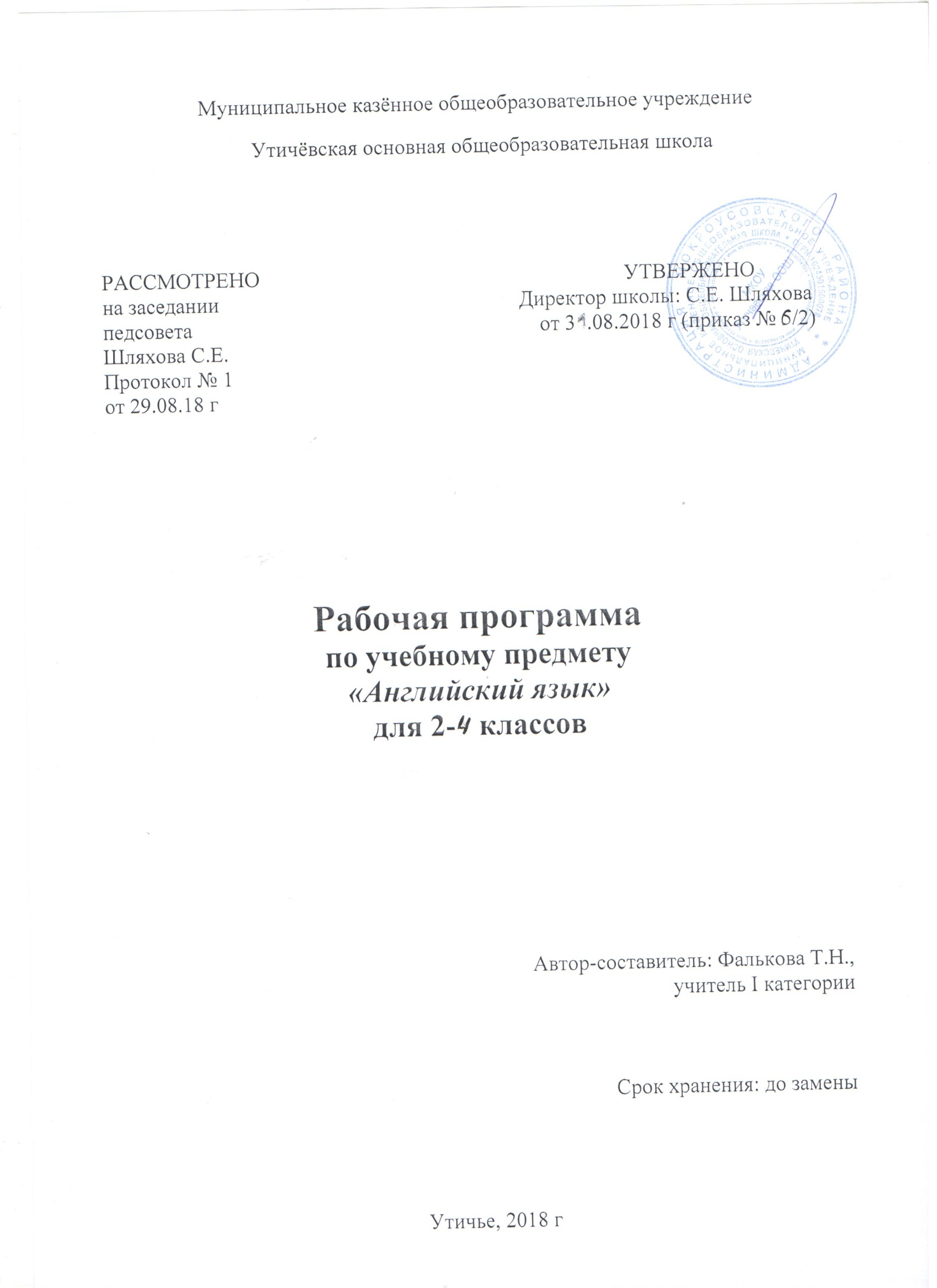 1. Пояснительная записка        Данная рабочая программа разработана  к учебно-методическому  комплексу по английскому языку для учащихся  2-4 классов общеобразовательных учреждений серии “Rainbow English” составлена на основе требований Федерального государственного образовательного стандарта начального общего образования  к структуре образовательной программы, а также с учетом требований, изложенных в Примерной программе по иностранному языку для начальной школы. В ней определены цели и содержание обучения английскому языку в начальной школе, на основе которых отобран и организован материал в данных учебно-методических комплексах, предложено тематическое планирование с определением основных видов учебной деятельности обучающихся, а также представлены рекомендации по материально-техническому обеспечению предмета «Английский язык». Согласно базисному учебному плану начального общего образования изучение иностранного языка в общеобразовательных учреждениях Российской Федерации начинается во втором классе. Введение предмета «иностранный язык» в систему подготовки современного младшего школьника — это безусловное признание огромного потенциала данного учебного предмета для становления личности младшего школьника, его образования, воспитания и развития.Данная Рабочая программа конкретизирует содержание предметных тем образовательного стандарта и примерных программ по английскому языку и дает распределение учебных часов по разделам и темам курса, указывается последовательность изучения разделов с учетом логики учебного процесса, возрастных особенностей учащихся и т.д.Программа позволяет всем участникам образовательного процесса получить конкретное представление о целях, содержании, стратегии обучения, воспитания и развития учащихся средствами учебного предмета иностранный язык; предусматривает выделение этапов обучения, структурирование учебного материала, определение его количественных и качественных характеристик на каждом из этапов. В Рабочей программе детально раскрыто содержание изучаемого материала, пути формирования системы знаний, умений и способов деятельности, развития учащихся.           Обучение английскому языку в начальной школе по предлагаемым учебно-методическим комплексам закладывает основу для последующего формирования универсальных (метапредметных) учебных действий. Учащимися впервые осознаются суть, смысл и ценность учебной деятельности. Младшие школьники учатся овладевать знаниями, самостоятельно работать над языком, что является основой для последующего саморазвития и самосовершенствования, положительно влияет на результативность всего процесса школьного иноязычного образования.            В процессе обучения английскому языку во 2-ых классах (учебник «Rainbow English- 2») реализуются цели нескольких уровней. Цели первого уровня. Учащиеся должны иметь представление:-о круге проблем данного курса,  об обязательных для изучения модулях (и возможностях выбора своего «пути»),-о современном состоянии данной дисциплины, -об основных сферах применения получаемых знаний, -о связи курса с другими дисциплинами.Цели второго уровня. Учащиеся должны знать:- основные лексические и грамматические структуры;-  содержание материала по всем лексическим темам, а также использовать дополнительную информацию по изученным темам;   - правильно излагать и четко формулировать основные цели  изучения иностранного языка,  самостоятельно и творчески  решать поставленные задачи, отстаивать свою точку зрения и убеждать других в процессе дискуссий;  Цели третьего уровня. Учащиеся должны уметь:-  работать в группе, проявлять способность к сотрудничеству и взаимопомощи; -  осуществлять поиск и отбор, производить обобщение, классификацию, анализ и синтез полученной информации, представлять и обсуждать результаты;- использовать различные источники информации и Интернет-ресурсы для самообразования с целью знакомства с культурно-историческим наследием различных стран и народов, а также выступать в качестве представителя родной культуры,  для удовлетворения своих информационных и образовательных интересов и потребностей;-работать с иноязычным текстом, иметь навыки смыслового чтения, включая умение определять тему, прогнозировать содержание текста по заголовку/ключевым словам, выделять основную мысль, устанавливать логическую последовательность;- воспринимать на слух и полностью понимать речь учителя, одноклассников;- понимать основное содержание коротких, несложных аутентичных текстов, относящихся к разным коммуникативным типам речи  и выделять значимую информацию.Цели четвертого уровня. Учащиеся должны владеть:- основами самообразования, самоконтроля, самооценки, принятия решений;- использовать приобретенные знания и умения в практической деятельности и повседневной жизни.При реализации данных целей:1) Развивается коммуникативная компетенция на английском языке в совокупности ее составляющих - речевой, языковой, социокультурной, компенсаторной, учебно-познавательной, а именно:а) речевая компетенция -формирование коммуникативных умений в  говорении, аудировании, чтении, письме;б) языковая компетенция - накапливаются простые языковые средства, обеспечивающие возможность общаться на темы, предусмотренные стандартом и примерной программой для данного этапа;в) социокультурная компетенция - школьники приобщаются к культуре и реалиям стран, говорящих на английском языке, в рамках узкого спектра сфер, тем и ситуаций общения, отвечающих опыту, интересам учащихся 8-9 лет, соответствующих их психологическим особенностям; умения представлять своих друзей,   культуру своей страны и стран изучаемого языка в условиях межкультурного общения посредством ознакомления учащихся с соответствующим страноведческим, культуроведческим и социолингвистическим материалом,;г) компенсаторная компетенция - развиваются умения в процессе общения выходить из затруднительного положения, вызванного нехваткой языковых средств за счет использования синонимов, жестов и т. д.;д) учебно-познавательная компетенция - развиваются желание и умение самостоятельного изучения английского языка доступными им способами (в процессе выполнения проектов, через Интернет, с помощью справочников и т. п.), развиваются специальные учебные умения (пользоваться словарями, интерпретировать информацию текста и др.), умение пользоваться современными информационными технологиями. 2) Начинается развитие и воспитание школьников посредством предмета «Иностранный язык»: понимание учащимися роли изучения языков международного общения в современном поликультурном мире, ценности родного языка как элемента национальной культуры; осознание важности английского языка как средства познания, самореализации и социальной адаптации; воспитание толерантности по отношению к иным языкам и культуре.Образовательная, развивающая и воспитательная цели обучения английскому языку в данном УМК реализуются в процессе формирования, совершенствования и развития коммуникативной компетенции в единстве ее составляющих.С учетом сформулированных целей изучения предмета»Иностранный язык» направлено на решение следующих задач:-формирование представлений об иностранном языке как средстве общения, позволяющем добиваться взаимопонимания с людьми, говорящими( пишущими) на иностранном языке ,узнавать новое через звучащие и письменные тексты;- расширение лингвистического кругозора младших школьников; освоение элементарных лингвистических представлений ,доступных младшим школьниками необходимых для овладения устной и письменной речью на иностранном языке на элементарном уровне;- обеспечение коммуникативно- психологической адаптации младших школьников к новому языковому миру для преодоления в дальнейшем психологического барьера и использования иностранного языка как средства общения;- развитие личностных качеств младшего школьника, его внимания, мышления, памяти и воображения в процессе участия в моделируемых ситуациях общения. ролевых играх; в ходе овладения языковым материалом;- развитие эмоциональной сферы детей в процессе обучающих игр, учебных спектаклей с использованием иностранного языка;- приобщение младших школьников к новому социальному опыту за счет проигрывания на иностранном языке различных ролей в игровых ситуациях, типичных для семейного, бытового, учебного общения;- духовно-нравственное воспитание школьника, понимание и соблюдением таких нравственных устоев семьи, как любовь к близким , взаимопомощь, уважение к родителям, забота о младших;- развитие познавательных способностей, овладение умением координированной работы с разными компонентами учебно-методического комплекта ( учебником, рабочей тетрадью, аудиоприложением, мультимедийным  приложением и т. Д.), умением работать в паре, в группе.2. Общая характеристика учебного предмета    	           Обучение английскому языку в начальной школе строится на основе использования активных и интерактивных форм работы, которые способствуют коммуникативному развитию школьника, создают условия для развития его свободы в общении на английском языке и в деятельности с помощью этого языка.Учебный процесс призван развить у школьников на доступном для них уровне системные языковые представления об английском языке, расширить их лингвистический кругозор, приобщить их к новому для них миру, развить их познавательные и креативные  способности. При этом их новый социально-коммуникативный опыт приобретается ими средствами игры, драматизации, фольклора, песни, моделирования типичных возрасту жизненных ситуаций, а также в ходе групповой и проектной работы.Большое значение на начальном этапе играют:- обязательность повторения фонетического, орфографического, лексического, грамматического материалов;- постепенное нарастания сложности изучаемого материала;- ориентация на современный английский литературный язык в его британском варианте; -многообразие типов упражнений, развивающих творческий потенциал учащихся.Так как иностранный язык наряду с русским языком и литературным чтением входит в предметную область «филология». В настоящее время обучение ИЯ рассматривается как одно из приоритетных направлений модернизации современного школьного образования, что обусловлено целым рядом причин.Коренным образом изменился социальный статус «иностранного языка» как учебного предмета. Цивилизационные изменения общепланетного масштаба (глобализация, поликультурность, информатизация, взаимозависимость стран и культур) в совокупности с переменами, произошедшими в последние десятилетия внутри страны (изменение социально-экономичеких и политических основ Российского государства, открытость и интернационализация всех сфер общественной жизни, расширение возможностей международного и межкультурного общения, необходимость интеграции в мировое сообщество), привели к возрастанию роли иностранного языка в жизни личности, общества и государства. Из предмета, не имевшего реального применения и находившегося в сознании учащихся на одном из последних мест по степени значимости, ИЯ превратился в средство, реально востребованное личностью, обществом и государством.Стало очевидно, что существование и успешное развитие современного общества возможно только при определённом уровне иноязычной грамотности его членов. Иноязычная грамотность способствует:повышению конкурентоспособности государства, перестройке экономики внутри страны (самый большой барьер при осуществлении совместных международных проектов, создании совместных предприятий – языковой и культурный);вхождению, интеграции государства в мировое экономическое и культурное сообщество;доступу к информационной «вселенной» и новейшим информационным технологиям.Иноязычную грамотность в сложившихся условиях следует рассматривать как экономическую категорию. Интегрируясь с техническими науками, материальным производством, она превращается в непосредственную производительную силу. Роль ИЯ как учебного предмета возрастает также в связи с введением ФГОС-2, «где развитие личности обучающегося на основе универсальных учебных действий, познание и освоение мира составляют цель и основной результат образования». Переход от знаниевой парадигмы к образовательной делает огромный образовательный потенциал предмета «иностранный язык» особо востребованным. «Иностранный язык» поистине уникален по своим образовательным возможностям и способен внести свой особый вклад в главный результат образования – воспитание гражданина России.ИЯ является важнейшим средством воспитательного воздействия на личность. Будучи частью, инструментом культуры, ИЯ формирует личность человека через заложенные в языке видение мира, менталитет, отношение к людям и т. п., то есть через культуру народа, пользующегося данным языком как средством общения.ИЯ открывает непосредственный доступ к огромному духовному богатству другого народа, повышает уровень гуманитарного образования ученика, способствует будущему вхождению в мировое сообщество благодаря воспитанию уважения к иным культурам. Знакомство с культурой народа (народов) изучаемого языка способствует более глубокому осознанию своей родной культуры, воспитанию патриотизма и интернационализма. Знание ИЯ и культуры устраняет барьеры недоверия, даёт возможность нести и распространять свою культуру, создавать положительный образ своей страны за рубежом.Обучение межкультурному общению способствует:формированию активной жизненной позиции учащихся. На уроках ИЯ они получают возможность обсуждать актуальные проблемы и события, свои собственные поступки и поступки своих сверстников, учиться выражать своё отношение к происходящему, обосновывать собственное мнение. Всё это облегчает их дальнейшую социализацию;развитию коммуникативной культуры. Школьники учатся технике общения, овладевают речевым этикетом, стратегией и тактикой диалогического и группового общения, учатся быть вежливыми, доброжелательными речевыми партнёрами;общему речевому развитию учащихся. Они учатся более осознанно и внимательно относиться к выбору способов и средств выражения своих мыслей, совершенствуют умение планировать своё речевое поведение, ставить и решать коммуникативные задачи, развивать способность адекватно использовать имеющиеся речевые и неречевые средства общения;воспитанию внимательного отношения к тексту, формируя вдумчивого чтеца – качество, присущее каждому культурному человеку;расширению филологического кругозора через осознание особенностей своего мышления. На основе сопоставления иностранного и родного языков происходит уяснение того, что существуют разные способы выражения и оформления мыслей.Изучение ИЯ вносит заметный вклад в культуру умственного труда. «Иностранный язык» как учебный предмет готовит учеников к успешной социализации после окончания образовательного учреждения, учит успешно выстраивать отношения с другими людьми, работать в группе и коллективе. Владение ИЯ стало сегодня одним из условий профессиональной компетенции специалиста, поскольку знание ИЯ может существенно повлиять на его образовательные и самообразовательные возможности, выбор профессии и перспективу карьерного роста.3. Описание места учебного предмета в учебном плане         В учебном плане  МКОУ Утичёвская ООШ отведено 68 часов учебного времени для обязательного изучения иностранного языка во 2-4 классах по 2 часа в неделю. Объем часов учебной нагрузки,  отведенных на освоение рабочей программы определен учебным планом образовательного учреждения соответствует Базисному учебному (образовательному) плану общеобразовательных учреждений Российской Федерации.                      Предмет входит в образовательную область Филология.Региональный компонент введён отдельными вопросами в ряд тем. Объём регионального компонента составляет в каждом курсе не менее 10% учебного материала. 4. Личностные, метапредметные и предметные результаты освоения предметаРабота по учебно-методическим комплексам “Rainbow English” призвана обеспечить достижение следующих личностных, метапредметных и предметных результатов:Личностные результаты           В результате изучения английского языка в начальной школе у учащихся будут сформированы первоначальные представления о роли и значимости английского языка в жизни современного человека и его важности для современного поликультурного мира.Содержание учебно-методических комплексов “Rainbow English” позволяет заложить основы коммуникативной культуры у младших школьников. Они учатся самостоятельно ставить и решать личностно-значимые коммуникативные задачи, при этом адекватно используя имеющиеся речевые и неречевые средства, соблюдая речевой этикет. Содержание обученияпредставлено в учебно-методических комплексах занимательно и наглядно, с учетом возрастных особенностей младших школьников. Работа по УМК данной серии будет способствовать дальнейшему формированию у учащихся интереса к английскому языку, к истории и культуре страны изучаемого языка. Это будет способствовать развитию познавательных мотивов, поможет усилить желание изучать иностранный язык в будущем.Метапредметные результаты          Деятельностный характер освоения содержания учебно-методических комплексов серии “Rainbow English” способствует достижению метапредметных результатов, то есть формированию универсальных учебных действий. Разделы учебников «Учимся самостоятельно» развивают умение учиться, приучают самостоятельно ставить учебные задачи,планировать свою деятельность, осуществлять рефлексию при сравнении  Способы презентации нового языкового материала показывают учащимся, каким образом необходимо структурировать новые знания, анализировать объекты с целью выделения существенных признаков и синтезировать информацию, самостоятельно выстраивая целое на основе имеющихся компонентов. Однако наибольшее внимание в данных учебно-методических комплексах уделяется развитию коммуникативных универсальных учебных действий, а именно: формированию умения с достаточной полнотой и точностью выражать свои мысли в соответствии с задачами и условиямикоммуникации, овладению монологической и диалогической формами речи, инициативному сотрудничеству речевых партнеров при сборе и обсуждении информации, управлению своим речевым поведением.Предметные результаты          Основными предметными результатами освоения предлагаемой рабочей программы являются: формирование иноязычных коммуникативных умений в говорении, чтении, письме и письменной речи и аудировании; приобретение учащимися знаний о фонетической, лексической, грамматической и орфографической сторонах речи и навыков оперирования данными знаниями; знакомство с общими сведениями о странах изучаемого языка.Речевая компетенцияГоворениеВыпускник научится:- участвовать в элементарных диалогах (этикетном, диалоге-расспросе, диалоге-побуждении), соблюдая нормы речевого этикета, принятые в англоязычных странах; -  составлять небольшое описание предмета, картинки, персонажа; -  рассказывать о себе, своей семье, друге;-   кратко излагать содержание прочитанного текста.АудированиеВыпускник научится:-   понимать на слух речь учителя и одноклассников при непосредственном общении и вербально / невербально реагировать на услышанное.ЧтениеВыпускник научится:-   соотносить графический образ английского слова с его звуковым образом;-   читать вслух небольшой текст, построенный на изученном языковом материале, соблюдая правила произношения и соответствующую интонацию;-   читать про себя и понимать содержание небольшого текста, построенного в основном на изученном языковом материале;-   находить в тексте необходимую информацию в процессе чтения.ПисьмоВыпускник  научится:-  выписывать из текста слова, словосочетания, предложения в соответствии с решаемой учебной задачей;- в письменной форме кратко отвечать на вопросы к тексту;Языковая компетенцияГрафика, каллиграфия, орфографияВыпускник научится:-   воспроизводить графически и каллиграфически корректно все буквы английского алфавита (полупечатное написание букв, буквосочетаний, слов); устанавливать звуко-бук-венные соответствия;-   пользоваться английским алфавитом, знать последовательность букв в нем;-   списывать текст;-   отличать буквы от знаков транскрипции; вычленятьзначок апострофа;-   сравнивать и анализировать буквосочетания английского языка;-   группировать слова в соответствии с изученными правилами чтения.Фонетическая сторона речиВыпускник научится:-   различать на слух и адекватно произносить все звуки английского языка, соблюдая нормы произношения звуков (долгота и краткость гласных, отсутствие оглушения звон-ких согласных в конце слова, отсутствие смягчения согласных перед гласными);-   находить в тексте слова с заданным звуком;-   вычленять дифтонги.Лексическая сторона речиВыпускник научится:-   узнавать в письменном и устном тексте, воспроизводить и употреблять в речи лексические единицы  обслуживающие ситуации общения в пределах тематики начальной школы, в соответствии с коммуникативной задачей;-   использовать в речи простейшие устойчивые словосочетания, речевые клише, оценочную лексику в соответствии с коммуникативной задачей;-   использовать в речи элементы речевого этикета, отражающие культуру страны изучаемого языка;-   опираться на языковую догадку в процессе чтения и аудирования.Социокультурная осведомленностьI.  научится:называть страны изучаемого языка по-английски;узнавать некоторых литературных персонажей известных детских произведений, сюжеты некоторых популярных сказок, написанных на изучаемом языке, небольшие произведения детского фольклора (стихов, песен);соблюдать элементарные нормы речевого и неречевого поведения, принятые в стране изучаемого языка, в учебно-речевых ситуациях.II.  получит возможность научиться:называть столицы стран изучаемого языка по-английски;воспроизводить наизусть небольшие произведения детского фольклора (стихи, песни) на английском языке;осуществлять поиск информации о стране изучаемого языка в соответствии с поставленной учебной задачей в пределах тематики, изучаемой в начальной школе.2. Предметные результаты в познавательной сфере научится:сравнивать языковые явления родного и иностранного языков на уровне отдельных звуков, букв, слов, словосочетаний, простых предложений;действовать по образцу при выполнении упражнений и составлении собственных высказываний в пределах тематики начальной школы;совершенствовать приемы работы с текстом с опорой на умения, приобретенные на уроках родного языка (прогнозировать содержание текста по заголовку, иллюстрациям и др.);пользоваться справочным материалом, представленным в доступном данному возрасту виде (правила, таблицы);осуществлять самонаблюдение и самооценку в доступных младшему школьнику пределах.3. Предметные результаты в ценностно-ориентационной сфере научится:представлять изучаемый иностранный язык как средство выражения мыслей, чувств, эмоций;приобщаться к культурным ценностям другого народа через произведения детского фольклора, через непосредственное участие в туристических поездках.4. Предметные результаты в эстетической сфере научится:владеть элементарными средствами выражения чувств и эмоций на иностранном языке;осознавать эстетическую ценность литературных произведений в процессе знакомства с образцами доступной детской литературы.5. Предметные результаты в трудовой сференаучится:ставить цели и планировать свой учебный труд.Формирование ИКТ-компетентности обучающихся Подготовка плана и тезисов сообщения (в том числе гипермедиа); выступление с сообщением.Создание небольшого текста на компьютере. Фиксация собственной устной речи на иностранном языке в цифровой форме для самокорректировки, устное выступление в сопровождении аудио- и видеоподдержки. Восприятие и понимание основной информации в небольших устных и письменных сообщениях, в том числе полученных компьютерными способами коммуникации. Использование компьютерного словаря, экранного перевода отдельных слов.5. Содержание учебного предметаЗнакомство. Знакомство с одноклассниками, сказочными персонажами. Расспросы об имени, фамилии, возрасте людей, их роде деятельности. Основные элементы речевого этикета.Я и моя семья. Члены семьи, родственники, их возраст, профессии, занятия, домашние любимцы. Распорядок дня членов семьи, домашние обязанности, семейные праздники, подарки.Мир вокруг нас. Природа. Времена года. Цветовые характеристики. Размер и местоположение предметов в пространстве. Время. Количество. Природа. Погода зимой, весной, осенью, летом. Дикие животные. Домашние животные. Животные на ферме.Мир моих увлечений. Досуг. Мои друзья. Любимые занятия. Мои любимые сказки. Занятия с домашними питомцами. Походы в кино, любимые программы по телевизору. Любимое время года. Любимые персонажи книг. Времяпровождение после занятий. Любимые виды спорта.Городские здания, дом, жилище. Мой дом (квартира, комната). Предметы мебели. Обстановка. Размеры жилища. Типичное жилище англичан. Английский сад. Местоположение строений и зданий в городе.Школа, каникулы. Школьный день, друзья в школе. Предметы школьного обихода. Распорядок дня школьника. Классная комната. Учебная работа в школе. Школьный год. Начальная школа в Англии. Школьные каникулы в России. Планы на летние каникулы. Типичное времяпрепровождение во время каникул.Путешествия. Путешествия поездом, самолетом, автобусом. Выезд за город. Путешествия к морю , в другие города. Планирование поездок. Гостиницы.Человек и его мир. Личностные качества и состояние человека. Возраст и физические характеристики человека. Профессиональная деятельность людей. Повседневные занятия.Здоровье и еда. Самочувствие человека. Еда. Овощи и фрукты. Семейные трапезы. Любимая еда. Английские названия трапез. Меню и выбор блюд. Посещение кафе. Праздничный стол. Поход в магазин, покупки.Страны и города, континенты. Страны изучаемого языка. Родная страна. Континенты. Отдельные сведения о культуре и истории стран изучаемого языка. Города Великобритании. Столица. Сведения о некоторых регионах страны (Озерный край, Шотландия). Названия некоторых европейских стран, языков, их флаги и символы, отдельные достопримечательности. Россия. Москва. Родной город. Отдельные достопримечательности столицы. Символы страны.Распределение предметного содержания по годам обученияКалендарно – тематическое поурочное планирование 3 класс8. Перечень материально-технического  обеспечения-Учебники «Английский язык» (2—4 классы, серия “Rainbow English”). Авторы O. В. Афанасьева, И. В. Михеева -Книги для учителя к УМК «Английский язык» (2—4 классы). Авторы O. В. Афанасьева, И. В. Михеева -Рабочие тетради к учебно-методическим комплексам "Английский язык" (2-4 классы, серия"Rainbow English") авторы: О.В. Афанасьева, И.В. Михеева.- Аудиодиски  к учебно-методическим комплексам  " Английский язык" (2-4 классы, серия"Rainbow English") авторы: О.В. Афанасьева, И.В. Михеева.-Федеральный государственный образовательный стандарт начального общего образования -Примерная программа начального образования по иностранному языку -Рабочие программы к учебно-методическим комплектам «Английский язык» (2—4 классы, серия “Rainbow English”). Авторы О. В. Афанасьева, И. В. Михеева, Н. В. Языкова, Е. А. Колесникова • Компьютер 	 • Мультимедийный проектор  • Экспозиционный экран • Классная доска с набором приспособлений для крепления таблиц, плакатов и картинокКонтрольно-измерительные материалы-О.В. Афанасьева, И.В. Михеева, К.М. Баранова. Английский язык. Лексико-грамматический практикум к учебнику О.В. Афанасьевой и И.В. Михеевой. 2 класс. Дрофа. 2016. 128 с.- О.В. Афанасьева, И.В. Михеева, А.В. Сьянов. Английский язык. Лексико-грамматический практикум к учебнику О.В. Афанасьевой и И.В. Михеевой. 3 класс. Дрофа. 2016. - - О.В. Афанасьева, И.В. Михеева, Е.Ю. Фроликова. Английский язык. Диагностические работы к учебнику О.В. Афанасьевой и И.В. Михеевой. 4 класс. Дрофа. 2016. 128 с.Критерии оценивания говоренияМонологическая формаДиалогическая формаКритерии оценивания чтенияКритерии оценивания аудирования учащихсяКритерии оценивания письменных развернутых ответов учащихсяКритерии оценивания письменной работы учащихся(тест задания)Предметное содержание2 класс3 класс4 класс1. Знакомство, основные элементы речевого этикетаПриветствие, сообщение основных сведений о себе. Получение информации о собеседнике. Выражение благодарности. Выражение просьбы.Политкорректность при характеристике людей, предметов или явлений.Вежливое выражение просьбы. Вежливая форма побуждения к действию и ответные реплики.2. Я и моя семьяЧлены семьи. Домашние любимцы. Занятия членов семьи. Рабочий и школьный день.Семейные увлечения. Возраст членов семьи. Что мы делаем хорошо, плохо, не умеем делать. День рождения и подарки. Выходные дни.Семейное генеалогическое древо. Занятия и обязанности детей. Родственники. Обычный день семьи. Любимые занятия членов семьи. Занятия в разные дни недели.3. Мир вокруг нас. Природа. Времена годаЦветовые характеристики и размер предметов. Игрушки, подарки. Местоположение предметов в пространстве. Количество и идентификация предметов. Наименование предметов живой и неживой природы. Животные на ферме. Растения в садуВремя. Местоположение предметов в пространстве. Физические характеристики предметов. Цветовая палитра мира. Дикие животные разных континентов. Времена года и погода, их описание. Названия месяцев. Красота окружающего мираПогода вчера и сегодня. Погода, типичная для разных времен года. Описание различной погоды. Погода в разных странах и городах. Предсказания погоды4. Мир увлечений, досугСпортивные занятия. Любимые занятия на досугеСпортивные и другие игры. Занятия в разные дни недели и времена года. То, что мы любим и не любим. Времяпрепро-вождение сказочных персонажей. Пикник. Излюбленные места отдыха англичан. Любимые занятия на отдыхе. Любимые фильмы. Планы на выходные5. Городские здания, дом, жилищеПредметы мебели в домеМоя комната. Предметы сервировки стола. Загородный домТипичное жилище англичан. Обстановка в доме, предметы интерьера, их местоположение. Английский сад. Мой дом (квартира, комната, кухня). Местоположение строений в городе. Жилища сказочных персонажей.6. Школа, каникулыШкольный день. Школьные друзья. Настоящий друг. Предметы школьного обиходаРаспорядок дня школьника. Распорядок дня английского школьника. Классная комната. Предметы школьной мебели. Мой класс, моя школа. Учебная работа в классе. Начальная школа в Англии. Школьный год. Школьные каникулы. Школьный ланч. Планы на летние каникулы7. ПутешествияПутешествия разными видами транспорта. Путешествия в Озёрный край, Шотландию. Поездка в Москву. Путешествие на Байкал. Планирование поездок, путешествий. Гостиница8. Человек и его мирДушевное состояние и личностные качества человекаВозраст человека. Физические характеристики человека. Адрес, телефон. Профессиональная деятельностьПовседневные занятия различных людей. Сравнения людей по разным параметрам9. Здоровье и едаОтдельные названия продуктов питанияСамочувствие человека. ФруктыСемейные трапезы. Еда и напитки. Трапезы: обед, ужин, чай. Типичный завтрак. Еда в холодильнике. Моя любимая еда. Овощи и фрукты. Английские названия трапез. Меню. Выбор блюд. Кафе. Праздничный стол. Поход в магазин, покупки10. Города и страны. Страны изучаемого языка. Родная странаСтраны изучаемого языка. Отдельные сведения о их культуре и истории. Некоторые города России и зарубежья. Родной городКонтиненты. Названия некоторых европейских языков. Названия государств, их флаги. Отдельные достопримечательности России, Британии, Франции. Символы странНекоторые достопримечательности столицы7. Календарно-тематическое планирование 2 класс7. Календарно-тематическое планирование 2 класс7. Календарно-тематическое планирование 2 класс7. Календарно-тематическое планирование 2 класс7. Календарно-тематическое планирование 2 класс7. Календарно-тематическое планирование 2 класс7. Календарно-тематическое планирование 2 класс7. Календарно-тематическое планирование 2 класс7. Календарно-тематическое планирование 2 класс7. Календарно-тематическое планирование 2 класс7. Календарно-тематическое планирование 2 класс7. Календарно-тематическое планирование 2 класс7. Календарно-тематическое планирование 2 класс7. Календарно-тематическое планирование 2 класс7. Календарно-тематическое планирование 2 класс7. Календарно-тематическое планирование 2 класс7. Календарно-тематическое планирование 2 класс№ п/пТема Количество часов Количество часов Количество часовТип урокаТип урокаТип урокаСроки проведенияСроки проведенияСроки проведенияОборудованиеОборудованиеОборудованиеПланирование результатовПланирование результатовПланирование результатов№ п/пТема Количество часов Количество часов Количество часовТип урокаТип урокаТип урокаСроки проведенияСроки проведенияСроки проведенияОборудованиеОборудованиеОборудованиеПредметные МетапредметныеЛичностныеI четвертьI четвертьI четвертьI четвертьI четвертьI четвертьI четвертьI четвертьI четвертьI четвертьI четвертьI четвертьI четвертьI четвертьI четвертьI четвертьЗнакомство (11 часов)Знакомство (11 часов)Знакомство (11 часов)Знакомство (11 часов)Знакомство (11 часов)Знакомство (11 часов)Знакомство (11 часов)Знакомство (11 часов)Знакомство (11 часов)Знакомство (11 часов)Знакомство (11 часов)Знакомство (11 часов)Знакомство (11 часов)Знакомство (11 часов)Знакомство (11 часов)Знакомство (11 часов)1Знакомство со странами изучаемого языка. 111Урок ознакомления с новым материаломУрок ознакомления с новым материаломУрок ознакомления с новым материаломДидактический материал. Аудиозапись. Рабочая тетрадь. Таблицы.Дидактический материал. Аудиозапись. Рабочая тетрадь. Таблицы.Дидактический материал. Аудиозапись. Рабочая тетрадь. Таблицы.знакомятся со странами изучаемого языка; учатся произносить свои имена по-английски; знакомятся с интернациональными словами.Элементарное представление об иностранном языке как средстве познания мира и других культур.элементарные представления о культурном достоянии англоязычных стран; определяют свои мотивы изучения английского языка.2Меня зовут.111КомбинированныйКомбинированныйКомбинированныйДидактический материал. Аудиозапись. Рабочая тетрадь. Таблицы.Дидактический материал. Аудиозапись. Рабочая тетрадь. Таблицы.Дидактический материал. Аудиозапись. Рабочая тетрадь. Таблицы.знакомятся с английскими согласными буквами Bb, Dd, Kk, Ll, Mm, Nn, звуками, их транскрипционными обозначениями, учатся произносить эти буквы; знакомятся с гласной буквой Ее, особенностями ее чтения, транскрипционным обозначением, учатся ее произносить; воспринимают на слух диалоги с опорой на зрительную наглядность.Слуховая дифференциация,   зрительная дифференциация,  выявление языковых закономерностей.мотивация к самореализации в познавательной и учебной деятельности; любознательность и стремление расширять кругозор.3Клички домашних питомцев. 111Комбинированный Комбинированный Комбинированный Дидактический материал. Аудиозапись. Рабочая тетрадь. Таблицы.Дидактический материал. Аудиозапись. Рабочая тетрадь. Таблицы.Дидактический материал. Аудиозапись. Рабочая тетрадь. Таблицы.знакомятся с английскими согласными буквами Tt, Ss, Gg, звуками, их транскрипционными обозначениями, учатся произносить эти буквы; знакомятся с гласной буквой Yy, особенностями ее чтения, транскрипционным обозначением, учатся ее произносить; учатся соглашаться и не соглашаться, используя слова yes, nо;сопоставление языковых единиц, их форм и значений; трансформация языковых единиц на уровне словосочетания, фразы.Доброжелательное отношение к другим участникам учебной и игровой деятельности на основе этических норм; уважение к иному мнению и культуре других народов; ценностное отношение к природе.4Сообщение основных сведений о себе.111Комбинированный Комбинированный Комбинированный Дидактический материал. Аудиозапись. Рабочая тетрадь. Таблицы.Дидактический материал. Аудиозапись. Рабочая тетрадь. Таблицы.Дидактический материал. Аудиозапись. Рабочая тетрадь. Таблицы.знакомятся с английскими согласными буквами Ff, Рр, Vv, Ww и звуками, их транскрипционными обозначениями, учатся произносить эти звуки и читать буквы; совершенствуют фонетические навыки.Слуховая дифференциация (фонематический и интонационный слух); зрительная дифференциация (транскрипционных знаков, букв, буквосочетаний, отдельных слов, грамматических конструкций)мотивация к самореализации в познавательной и учебной деятельности; любознательность и стремление расширять кругозор.5Как тебя зовут? 111Комбинированный Комбинированный Комбинированный Дидактический материал. Аудиозапись. Рабочая тетрадь. Таблицы.Дидактический материал. Аудиозапись. Рабочая тетрадь. Таблицы.Дидактический материал. Аудиозапись. Рабочая тетрадь. Таблицы.знакомятся с английскими согласными буквами Hh, Jj, Zz и звуками, их транскрипционными обозначениями, учатся произносить эти звуки и читать буквы; знакомятся с гласной буквой Ii, особенностями ее чтения, транскрипционным обозначением, учатся ее произносить; знакомятся с английскими согласными буквами Hh, Jj, Zz и звуками, их транскрипц-ионными обозначениями, учатся произносить звуки .догадка (на основе словообразования, аналогии с родным языком, иллюстративной наглядности); построение высказывания в соответствии с коммуникативными задачами; трансформация (языковых единиц на уровне словосочетания, фразы).Доброжелательное отношение к другим участникам учебной и игровой деятельности на основе этических норм; уважение к иному мнению и культуре других народов; ценностное отношение к природе.6Разучивание  песенки-приветствия «Hello!».111Урок применения знаний и уменийУрок применения знаний и уменийУрок применения знаний и уменийДидактический материал. Аудиозапись. Рабочая тетрадь. Таблицы.Дидактический материал. Аудиозапись. Рабочая тетрадь. Таблицы.Дидактический материал. Аудиозапись. Рабочая тетрадь. Таблицы.читая краткий текст, устанавливают соответствия между содержанием текста и картинкой, иллюстрирующей его; соблюдают нормы произношения английского языка при чтении вслух и в устной речи;зрительная дифференциация (букв, буквосочетаний, отдельных слов, грамматических конструкций); имитация речевой единицы на уровне слова, фразы; выявление главного (основной идеи)мотивация к самореализации в познавательной и учебной деятельности; любознательность и стремление расширять кругозор.7Закрепление  и повторение лексики «Знакомство».111Урок применения знаний и уменийУрок применения знаний и уменийУрок применения знаний и уменийДидактический материал. Аудиозапись. Рабочая тетрадь. Таблицы.Дидактический материал. Аудиозапись. Рабочая тетрадь. Таблицы.Дидактический материал. Аудиозапись. Рабочая тетрадь. Таблицы.различают на слух схожие звуки английского языка; учатся находить слова, в которых  встречается определенный звук; ведут этикетные диалоги на основе структурно-функциональной опоры.построение высказывания в соответствии с коммуникативными задачами.мотивация к самореализации в познавательной и учебной деятельности; любознательность и стремление расширять кругозор; Доброжелательное отношение к другим участникам учебной и игровой деятельности на основе этических норм.8Особенности употребления английских имен и фамилий.111КомбинированныйКомбинированныйКомбинированныйДидактический материал. Аудиозапись. Рабочая тетрадь. Таблицы.Дидактический материал. Аудиозапись. Рабочая тетрадь. Таблицы.Дидактический материал. Аудиозапись. Рабочая тетрадь. Таблицы.знакомятся с английскими согласными буквами Rr, Сс, Хх и звуками, учатся произносить эти звуки и читать буквы; знакомятся с особенностями употребления в речи английских имен и фамилий; воспринимают текст на слух с целью понимания основного содержанияформулирование выводов (из услышанного); выстраивание логической последовательности; самооценка высказываний, действий.любознательность и стремление расширять кругозор; Доброжелательное отношение к другим участникам учебной и игровой деятельности на основе этических норм.9Прощание.111КомбинированныйКомбинированныйКомбинированныйДидактический материал. Аудиозапись. Рабочая тетрадь. Таблицы.Дидактический материал. Аудиозапись. Рабочая тетрадь. Таблицы.Дидактический материал. Аудиозапись. Рабочая тетрадь. Таблицы.знакомятся с гласной буквой Ii, особенностями ее чтения, называют предметы, представленные на картинках; учатся прощаться по-английскизрительная дифференциация (букв, буквосочетаний, отдельных слов, грамматических конструкций); имитация речевой единицы на уровне слова, фразы.мотивация к самореализации в познавательной и учебной деятельности; любознательность и стремление расширять кругозор.10Прощание. 111КомбинированныйКомбинированныйКомбинированныйДидактический материал. Аудиозапись. Рабочая тетрадь. Таблицы.Дидактический материал. Аудиозапись. Рабочая тетрадь. Таблицы.Дидактический материал. Аудиозапись. Рабочая тетрадь. Таблицы.слушают, разучивают и поют песенку-прощание; знакомятся с гласной буквой Uu, особенностями ее чтения, учатся структурировать имеющийся лексический запас по тем-му признакузрительная дифференциация (букв, буквосочетаний, отдельных слов, грамматических конструкций); имитация речевой единицы на уровне слова, фразы.мотивация к самореализации в познавательной и учебной деятельности; любознательность и стремление расширять кругозор.11 Правила чтения.111Комбинированный
 КомбинированныйКомбинированный
 КомбинированныйКомбинированный
 КомбинированныйДидактический материал. Аудиозапись. Рабочая тетрадь. Дидактический материал. Аудиозапись. Рабочая тетрадь. Дидактический материал. Аудиозапись. Рабочая тетрадь. учатся представлять людей друг другу; знакомятся с сочетанием букв ее.совершенствование лексических навыковработа с информацией (аудиотекстом); контроль и оценка учебных действий в соответствии с поставленной задачей.Мир вокруг меня (17 часов)Мир вокруг меня (17 часов)Мир вокруг меня (17 часов)Мир вокруг меня (17 часов)Мир вокруг меня (17 часов)Мир вокруг меня (17 часов)Мир вокруг меня (17 часов)Мир вокруг меня (17 часов)Мир вокруг меня (17 часов)Мир вокруг меня (17 часов)Мир вокруг меня (17 часов)Мир вокруг меня (17 часов)Мир вокруг меня (17 часов)Мир вокруг меня (17 часов)Мир вокруг меня (17 часов)Мир вокруг меня (17 часов)12Мир вокруг меня. 111КомбинированныйКомбинированныйКомбинированныйДидактический материал. Аудиозапись. Рабочая тетрадь. Таблицы.Дидактический материал. Аудиозапись. Рабочая тетрадь. Таблицы.Дидактический материал. Аудиозапись. Рабочая тетрадь. Таблицы.учатся структурировать имеющийся лексический запас по тематическому признаку; описывают картинки с использованием фразы I can see с опорой на образец; знакомятся с неопределенным артиклем зрительная дифференциация (букв, буквосочетаний, отдельных слов, грамматических конструкций); имитация речевой единицы на уровне слова, фразы.ведение диалога, учитывая позицию собеседника; построение рассуждений, работа с информацией (текстом)13Животные. 111КомбинированныйКомбинированныйКомбинированныйДидактический материал. Аудиозапись. Рабочая тетрадь. Таблицы.Дидактический материал. Аудиозапись. Рабочая тетрадь. Таблицы.Дидактический материал. Аудиозапись. Рабочая тетрадь. Таблицы.описывают картинку с изображением животных; знакомятся с английским алфавитом; учатся подбирать русский эквивалент к английскому словудогадка (на основе словообразования, аналогии с родным языком, иллюстративной наглядности); построение высказывания в соответствии с коммуникативными задачами; трансформация (языковых единиц на уровне слов-ия, фразы).Осознанное построение речевого высказывания в соответствии с коммуникативными задачами; осуществление логических действий: сравнение, построение рассуждений.14Закрепление  и повторение лексики «Мир вокруг меня».111КомбинированныйКомбинированныйКомбинированныйДидактический материал. Аудиозапись. Рабочая тетрадь. Таблицы.Дидактический материал. Аудиозапись. Рабочая тетрадь. Таблицы.Дидактический материал. Аудиозапись. Рабочая тетрадь. Таблицы.осуществляют рефлексию, определяя, чему они уже научилисьзрительная дифференциация (букв, буквосочетаний, отдельных слов, грамматических конструкций); имитация речевой единицы на уровне слова, фразы.мотивация к самореализации в познавательной и учебной деятельности; любознательность и стремление расширять кругозор.15Как дела? 111КомбинированныйКомбинированныйКомбинированныйДидактический материал. Аудиозапись. Рабочая тетрадь. Таблицы.Дидактический материал. Аудиозапись. Рабочая тетрадь. Таблицы.Дидактический материал. Аудиозапись. Рабочая тетрадь. Таблицы.учатся оперировать вопросительной конструкцией How are you? при ведении этикетного диалога; разыгрывают этикетные диалоги на основе диалога-образца; знакомятся с сочетанием букв sh, особенностями его чтенияпостроение высказывания в соответствии с коммуникативными задачами.ведение диалога, учитывая позицию собеседника; построение рассуждений, работа с информацией (текстом)16 Правила чтения.111КомбинированныйКомбинированныйКомбинированныйДидактический материал. Аудиозапись. Рабочая тетрадь. Таблицы.Дидактический материал. Аудиозапись. Рабочая тетрадь. Таблицы.Дидактический материал. Аудиозапись. Рабочая тетрадь. Таблицы.знакомятся с гласной буквой Аа, особенностями ее чтения, догадываются о значениях новых слов на основе зрительной наглядности; учатся распознавать схожие звуки английского языка на слухосознанно строить речевое высказывание в соответствии с коммуникативными задачами; осуществлять логические действия (сравнение, построение рассуждений); построение высказывания в соответствии с коммуникативными задачами (с опорами и без использования опор); догадка (на основе словообразования); имитация (речевой единицы на уровне слова); зрительная дифференциация (транскрипционных знаков, букв, буквосочетаний)мотивация к самореализации в познавательной и учебной деятельности; любознательность и стремление расширять кругозор; Доброжелательное отношение к другим участникам учебной и игровой деятельности на основе этических норм.17Цветовые характеристики предметов.111КомбинированныйКомбинированныйКомбинированныйДидактический материал. Аудиозапись. Рабочая тетрадь. Таблицы.Дидактический материал. Аудиозапись. Рабочая тетрадь. Таблицы.Дидактический материал. Аудиозапись. Рабочая тетрадь. Таблицы.знакомятся с соединительным союзом and, знакомятся с сочетанием букв ck, учатся называть цвета предметовзрительная дифференциация (букв, буквосочетаний, отдельных слов, грамматических конструкций); имитация речевой единицы на уровне слова, фразы.мотивация к самореализации в познавательной и учебной деятельности; любознательность и стремление расширять кругозор.18Страны и города.111КомбинированныйКомбинированныйКомбинированныйДидактический материал. Аудиозапись. Рабочая тетрадь. Таблицы.Дидактический материал. Аудиозапись. Рабочая тетрадь. Таблицы.Дидактический материал. Аудиозапись. Рабочая тетрадь. Таблицы.соглашаются и не соглашаются, используя слова yes, no; знакомятся с сочетанием букв оо, ведут диалог-расспрос с использованием вопросительной конструкции Where are you from? c опорой на образец; учатся произносить названия городов London, Moscowзрительная дифференциация (букв, буквосочетаний, отдельных слов, грамматических конструкций); имитация речевой единицы на уровне слова, фразы; построение высказывания в соответствии с коммуникативными задачами (с опорами и без использования опор);мотивация к самореализации в познавательной и учебной деятельности; любознательность и стремление расширять кругозор; ведение диалога, учитывая позицию собеседника; построение рассуждений, работа с информацией (текстом)19Я из Лондона.111КомбинированныйКомбинированныйКомбинированныйДидактический материал. Аудиозапись. Рабочая тетрадь. Таблицы.Дидактический материал. Аудиозапись. Рабочая тетрадь. Таблицы.Дидактический материал. Аудиозапись. Рабочая тетрадь. Таблицы.выполняют задание на аудирование с пониманием основного содержания с опорой на картинку;учатся выражать коммуникативные намерения;учатся обозначать размер предметов с использованием лексических единиц big и smallпостроение высказывания в соответствии с коммуникативными задачами (с использованием опоры); сотрудничество со сверстниками (работа в паре)первоначальный опыт постижения ценностей национальной культуры; первоначальный опыт участия в межкультурной коммуникации; элементарные представления о культурном достоянии англоязычных стран; между носителями разных культур; элементарные представ-ления о моральных нормах и правилах нравств. поведения20Я из Москвы.111КомбинированныйКомбинированныйКомбинированныйДидактический материал. Аудиозапись. Рабочая тетрадь. Таблицы.Дидактический материал. Аудиозапись. Рабочая тетрадь. Таблицы.Дидактический материал. Аудиозапись. Рабочая тетрадь. Таблицы.прогнозируют содержание и структуру фразы; учатся соотносить звук и его транскрипционное обозначение; разыгрывают сцену знакомства;строят предложения с однородными членами с помощью союза andпостроение высказывания в соответствии с коммуникативными задачами (без использования опоры); ведение диалога, учитывая позицию собеседника.ценностное отношение к своей Родине, государственной символике, родному языку, к России; первоначальный опыт постижения ценностей национальной культуры; первоначаль-ный опыт участия в межкультурной коммуникации21Повторение и закрепление лексики по теме «Мир вокруг меня».111КомбинированныйКомбинированныйКомбинированныйДидактический материал. Аудиозапись. Рабочая тетрадь. Таблицы.Дидактический материал. Аудиозапись. Рабочая тетрадь. Таблицы.Дидактический материал. Аудиозапись. Рабочая тетрадь. Таблицы.осуществляют рефлексию, определяя, чему они уже научилисьпостроение высказывания в соответствии с коммуникативными задачами (с использованием и без использования опоры);построение рассуждений, работа с информацией (текстом)мотивация к самореализации в познавательной и учебной деятельности; 22Оценочные  характеристики людям и предметам.111КомбинированныйКомбинированныйКомбинированныйДидактический материал. Аудиозапись. Рабочая тетрадь. Таблицы.Дидактический материал. Аудиозапись. Рабочая тетрадь. Таблицы.Дидактический материал. Аудиозапись. Рабочая тетрадь. Таблицы.знакомятся c сочетанием букв ch, учатся строить предложения с использованием глагола-связки to be в форме третьего лица единственного числазрительная дифференциация (букв, буквосочетаний, отдельных слов, грамматических конструкций); имитация речевой единицы на уровне слова, фразы;мотивация к самореализации в познавательной и учебной деятельности; любознательность и стремление расширять кругозор;23Название  предмета и его характеристика.111КомбинированныйКомбинированныйКомбинированныйДидактический материал. Аудиозапись. Рабочая тетрадь. Таблицы.Дидактический материал. Аудиозапись. Рабочая тетрадь. Таблицы.Дидактический материал. Аудиозапись. Рабочая тетрадь. Таблицы.учатся давать оценочные характеристики людям и предметам;учатся использовать в речи личное местоимении itдогадка (на основе словообразования, аналогии с родным языком, иллюстративной наглядности); построение высказывания в соответствии с коммуникативными задачами (с использованием опоры);Осознанное построение речевого высказывания в соответствии с коммуникативными задачами; осуществление логических действий: сравнение, построение рассуждений.24Сказочные герои. 111КомбинированныйКомбинированныйКомбинированныйДидактический материал. Аудиозапись. Рабочая тетрадь. Таблицы.Дидактический материал. Аудиозапись. Рабочая тетрадь. Таблицы.Дидактический материал. Аудиозапись. Рабочая тетрадь. Таблицы.учатся называть предмет и давать его характеристику;учатся использовать в речи вопросительную конструкцию What is it?знакомятся c сочетанием букв or и arдогадка (на основе словообразования, аналогии с родным языком, иллюстративной наглядности); построение высказывания в соответствии с коммуникативными задачами (с использованием опоры);Осознанное построение речевого высказывания в соответствии с коммуникативными задачами; осуществление логических действий: сравнение, построение рассуждений.25Правила чтения.111КомбинированныйКомбинированныйКомбинированныйДидактический материал. Аудиозапись. Рабочая тетрадь. Таблицы.Дидактический материал. Аудиозапись. Рабочая тетрадь. Таблицы.Дидактический материал. Аудиозапись. Рабочая тетрадь. Таблицы.строят краткие монологические высказывания описательного характера в объеме трех простых предложений; знакомятся с согласной буквой Ww, особенностями ее чтения в сочетаниях с буквой Uuпостроение высказывания в соответствии с коммуникативными задачами (с использованиемопоры); имитация речевой единицы на уровне слова, фразы;Доброжелательное отношение к другим участникам учебной и игровой деятельности на основе этических норм; уважение к иному мнению и культуре других народов;26Выражение  согласия/несогласия  с использованием структуры: Is it…?  111КомбинированныйКомбинированныйКомбинированныйДидактический материал. Аудиозапись. Рабочая тетрадь. Таблицы.Дидактический материал. Аудиозапись. Рабочая тетрадь. Таблицы.Дидактический материал. Аудиозапись. Рабочая тетрадь. Таблицы.учатся прогнозировать содержание и структуру высказывания; учатся выражать согласие/несогласие, участвуя в элементарном диалоге-расспросе; используют английский язык в игровой деятельности; ведут диалоги с опорой на образецпостроение высказывания в соответствии с коммуникативными задачами (с использованиемопоры); имитация речевой единицы на уровне слова, фразы; Доброжелательное отношение к другим участникам учебной и игровой деятельности на основе этических норм; уважение к иному мнению и культуре других народов;27 Что это?111КомбинированныйКомбинированныйКомбинированныйДидактический материал. Аудиозапись. Рабочая тетрадь. Таблицы.Дидактический материал. Аудиозапись. Рабочая тетрадь. Таблицы.Дидактический материал. Аудиозапись. Рабочая тетрадь. Таблицы.читают небольшой текст, построенный на изученной лексике;выполняют задание на аудирование текста с пониманием основного содержания услышанного с опорой на картинку;учатся прогнозировать содержание и структуру высказываниявыявление главного (основной идеи, главного предложения в абзаце, в тексте);формулирование выводов (из прочитанного)первоначальный опыт эмоционального постижения народного творчества, детского фольклора; первоначальный опыт самореализации в различных видах творческой деятельности, формирования потребности и умения выражать себя в доступных видах творчества; ценностное отношение к труду, учёбе и творчеству.28Празднование Нового года. 111КомбинированныйКомбинированныйКомбинированныйДидактический материал. Аудиозапись. Рабочая тетрадь. Таблицы.Дидактический материал. Аудиозапись. Рабочая тетрадь. Таблицы.Дидактический материал. Аудиозапись. Рабочая тетрадь. Таблицы.выполняют аудирование текста с пониманием основного содержания  услышанного с опорой на картинку; извлекают информацию из текста, необходимую для его соотнесения с картинкой; учатся подбирать адекватную реплику-стимул к имеющейся реплике-реакциивыявление главного (основной идеи, главного предложения в абзаце, в тексте);формулирование выводов (из прочитанного)Осознанное построение речевого высказывания в соответствии с коммуникативными задачами; осуществление логических действий: сравнение, построение рассуждений.Моя семья (2 часа)Моя семья (2 часа)Моя семья (2 часа)Моя семья (2 часа)Моя семья (2 часа)Моя семья (2 часа)Моя семья (2 часа)Моя семья (2 часа)Моя семья (2 часа)Моя семья (2 часа)Моя семья (2 часа)Моя семья (2 часа)Моя семья (2 часа)Моя семья (2 часа)Моя семья (2 часа)Моя семья (2 часа)Моя семья (2 часа)29Семья. Семья. 111КомбинированныйКомбинированныйКомбинированныйДидактический материал. Аудиозапись. Рабочая тетрадь. Таблицы.Дидактический материал. Аудиозапись. Рабочая тетрадь. Таблицы.ведут диалоги с опорой на образец; учатся оперировать в речи английскими местоимениями (I, he, she, it); знакомятся с лексическими единицами по теме «Семья»выстраивание логической/хронологической последовательности (порядка, очерёдности);самооценка (высказываний, действий); сопоставление (языковых единиц, их форм и значений);ценностное отношение к семейным традициям; элементарные пред-ставления об этических нормах взаимоотно-шений в семье, почти-тельное отношение к родителям, уважи-тельное отношение к старшим, заботливое отношение к младшим;30Члены семьи, их характеристики. Члены семьи, их характеристики. 111 Комбинированный Комбинированный КомбинированныйДидактический материал. Аудиозапись. Рабочая тетрадь. Таблицы.Дидактический материал. Аудиозапись. Рабочая тетрадь. Таблицы.учатся воспринимать на слух краткие сообщения о членах семьи;учатся давать оценочные характеристики членам своей семьи;строят краткие монологические высказывания, характеризуя людей и животных;выявление главного (основной идеи, главного предложения в абзаце, в тексте);формулирование выводов (из услышанного); выстраивание логической/хронологической последовательности (порядка, очерёдности);самооценка (высказываний, действий); сопоставление (языковых единиц, их форм и значений);ценностное отношение ксемейным традициям;элементарные представленияоб этических нормах взаимоотношений в семье,почтительное отношение к родителям, уважительное отношение к старшим, заботливое отношение к младшим;Говорим о себе (5 часов)Говорим о себе (5 часов)Говорим о себе (5 часов)Говорим о себе (5 часов)Говорим о себе (5 часов)Говорим о себе (5 часов)Говорим о себе (5 часов)Говорим о себе (5 часов)Говорим о себе (5 часов)Говорим о себе (5 часов)Говорим о себе (5 часов)Говорим о себе (5 часов)Говорим о себе (5 часов)Говорим о себе (5 часов)Говорим о себе (5 часов)Говорим о себе (5 часов)Говорим о себе (5 часов)31Люди, животные, предметы вокруг меня.Люди, животные, предметы вокруг меня.Люди, животные, предметы вокруг меня.111Урок проверки и коррекции знаний и уменийУрок проверки и коррекции знаний и уменийУрок проверки и коррекции знаний и уменийДидактический материал. Аудиозапись. Рабочая тетрадь. Выполнение самостоятельной работывыявление языковых закономерностей (выведение правил)Дисциплинированность, последовательность, настойчивость и самостоятельность32Любимые животные и друзья. Любимые животные и друзья. Любимые животные и друзья. 111Урок обобщения и систематизации знанийУрок обобщения и систематизации знанийУрок обобщения и систематизации знанийДидактический материал. Аудиозапись. Рабочая тетрадь. Учащиеся осуществляют рефлексию, определяя, где они допустили ошибки.Мышление (развитие мыслительной операции анализ)мотивация к самореализации в познавательной и учебной деятельности33Люди, животные, предметы вокруг меня. Люди, животные, предметы вокруг меня. Люди, животные, предметы вокруг меня. 111Урок ознакомления с новым материаломУрок ознакомления с новым материаломУрок ознакомления с новым материаломДидактический материал. Аудиозапись. Рабочая тетрадьРассказать о своих родныхУпотреблять личные местоименияПостроить высказывание в соответствии с коммуникативными задачами (с опорами и без использования опор);ценностное отношение к семейным традициям34Говорим о себе.Говорим о себе.Говорим о себе.111КомбинированныйКомбинированныйКомбинированныйДидактический материал. Аудиозапись. Рабочая тетрадь2 типа чтения гласных Аа, Ее слуховая дифференциация (фонематический и интонационный слух);ценностное отношение к природе35Говорим о себе, своих друзьях и любимцах.Говорим о себе, своих друзьях и любимцах.Говорим о себе, своих друзьях и любимцах.111КомбинированныйКомбинированныйКомбинированныйДидактический материал. Аудиозапись. Рабочая тетрадьУчащиеся воспринимают на слух звучащие предложения;
выполняют команды диктора, воспринимаемые на слух.Учащиеся пишут новые слова, словосочетания и новую форму неопределенного артикляценностное отношение к природеГорода и страны. Страны изучаемого языка. Родная страна (10 часов)Города и страны. Страны изучаемого языка. Родная страна (10 часов)Города и страны. Страны изучаемого языка. Родная страна (10 часов)Города и страны. Страны изучаемого языка. Родная страна (10 часов)Города и страны. Страны изучаемого языка. Родная страна (10 часов)Города и страны. Страны изучаемого языка. Родная страна (10 часов)Города и страны. Страны изучаемого языка. Родная страна (10 часов)Города и страны. Страны изучаемого языка. Родная страна (10 часов)Города и страны. Страны изучаемого языка. Родная страна (10 часов)Города и страны. Страны изучаемого языка. Родная страна (10 часов)Города и страны. Страны изучаемого языка. Родная страна (10 часов)Города и страны. Страны изучаемого языка. Родная страна (10 часов)Города и страны. Страны изучаемого языка. Родная страна (10 часов)Города и страны. Страны изучаемого языка. Родная страна (10 часов)Города и страны. Страны изучаемого языка. Родная страна (10 часов)Города и страны. Страны изучаемого языка. Родная страна (10 часов)Города и страны. Страны изучаемого языка. Родная страна (10 часов)36Английские названия русских городов.111Урок ознакомления с новым материаломУрок ознакомления с новым материаломУрок ознакомления с новым материаломДидактический материал. Аудиозапись. Рабочая тетрадьДидактический материал. Аудиозапись. Рабочая тетрадьДидактический материал. Аудиозапись. Рабочая тетрадьНеопределенный артикль (an); чтение буквы ОоУчащиеся: объединяют слова по ассоциации;
учатся завершать высказывания с опорой на зрительную наглядность;
устанавливают логические связи в ряду слов, исключая ненужныедоброжелательное отношение к другим участникам учебной и игровой деятельности на основе этических норм.37Наши родные города.111КомбинированныйКомбинированныйКомбинированныйДидактический материал. Аудиозапись. Рабочая тетрадьДидактический материал. Аудиозапись. Рабочая тетрадьДидактический материал. Аудиозапись. Рабочая тетрадьсловосочетания по модели Adj + N; использование сочинительного союза and;  использование личных местоимений he и she;  звук [ju:],  использовании структуры can see;имитация (речевой единицы на уровне слова, фразы)первоначальный опыт эстетического, эмоционально-нравственного отношения к природе38Крупные города Европы.111КомбинированныйКомбинированныйКомбинированныйДидактический материал. Аудиозапись. Рабочая тетрадьДидактический материал. Аудиозапись. Рабочая тетрадьДидактический материал. Аудиозапись. Рабочая тетрадь глагол to be во множественном и единственном числе (кроме 3-го лица множественного числа);
 краткие варианты этих формвыявление языковых закономерностей (выведение правил);Элементарные представления о культурном достоянии малой Родины39Откуда мы приехали? Какие мы?222КомбинированныйКомбинированныйКомбинированныйДидактический материал. Дидактический материал. Дидактический материал. общие вопросы с глаголом to be во множественном числе,  диалог-расспрос (по схеме и без нее с ориентацией на 7 элементарные представления о культурном достоянии 40Люди вокруг нас.Аудиозапись. Рабочая тетрадьАудиозапись. Рабочая тетрадьАудиозапись. Рабочая тетрадь писать слова, короткие вопросы с глаголом to beвысказываний, по 3—4 с каждой стороны);англоязычных стран41Люди вокруг нас.111КомбинированныйКомбинированныйКомбинированныйДидактический материал. Аудиозапись. Рабочая тетрадьДидактический материал. Аудиозапись. Рабочая тетрадьДидактический материал. Аудиозапись. Рабочая тетрадьявление многозначности на примере лексической единицы where;
структура  Where are you from?;
буквосочетание th [D] и  местоимение they;зрительная дифференциация (транскрипционных знаков, букв, буквосочетаний, отдельных слов, грамматических конструкций)первоначальный опыт межкультурной коммуникации;42Сказочные персонажи учебника. Их характеристики.111КомбинированныйКомбинированныйКомбинированныйДидактический материал. Аудиозапись. Рабочая тетрадьДидактический материал. Аудиозапись. Рабочая тетрадьДидактический материал. Аудиозапись. Рабочая тетрадьсработа в парах,  этикетные диалоги на структурно-функциональной основе;
прогнозирование содержание предлагаемого предложения на основе двух заданных;
письменные задания по корректному написанию слов, структурпостроение высказывания в соответствии с коммуникативными задачами (с опорами и без использования опор)начальные представления о правах и обязанностях человека и гражданина43Люди вокруг нас. Откуда он?111КомбинированныйКомбинированныйКомбинированныйДидактический материал. Аудиозапись. Рабочая тетрадьДидактический материал. Аудиозапись. Рабочая тетрадьДидактический материал. Аудиозапись. Рабочая тетрадьчитать слова с одинаковыми гласными буквами в I и II типах слога, с опорой на графическое изображение транскрипционного знака;
 написание буквосочетаний, слов, фраз;нормы произношения английского языка при чтении вслух и в устной речи;
 этикетный диалог знакомства;любознательность и стремление расширять кругозор44Описание сказочных героев.111КомбинированныйКомбинированныйКомбинированныйДидактический материал. Аудиозапись. Рабочая тетрадьДидактический материал. Аудиозапись. Рабочая тетрадьДидактический материал. Аудиозапись. Рабочая тетрадьУчащиеся осуществляют рефлексию, определяя, чему они уже научились к данному моментуосознание и объяснение правилуважение к иному мнению и культуре других народов.45Путешествуем по городам.111КомбинированныйКомбинированныйКомбинированныйДидактический материал. Аудиозапись. Рабочая тетрадьДидактический материал. Аудиозапись. Рабочая тетрадьДидактический материал. Аудиозапись. Рабочая тетрадьЧеловек и его мир (10 часов)Человек и его мир (10 часов)Человек и его мир (10 часов)Человек и его мир (10 часов)Человек и его мир (10 часов)Человек и его мир (10 часов)Человек и его мир (10 часов)Человек и его мир (10 часов)Человек и его мир (10 часов)Человек и его мир (10 часов)Человек и его мир (10 часов)Человек и его мир (10 часов)Человек и его мир (10 часов)Человек и его мир (10 часов)Человек и его мир (10 часов)Человек и его мир (10 часов)Человек и его мир (10 часов)46 Правила чтения. 111Урок ознакомления с новым материаломУрок ознакомления с новым материаломУрок ознакомления с новым материаломДидактический материал. Аудиозапись. Рабочая тетрадьДидактический материал. Аудиозапись. Рабочая тетрадьДидактический материал. Аудиозапись. Рабочая тетрадьчтение буквосочетания th;
чтение словосочетания и предложения с новыми словамиработа в парах, в рамках ролевой игрылюбознательность и стремление расширять кругозор47Числительные 1-12. Возраст. 111КомбинированныйКомбинированныйКомбинированныйДидактический материал. Аудиозапись. Рабочая тетрадьДидактический материал. Аудиозапись. Рабочая тетрадьДидактический материал. Аудиозапись. Рабочая тетрадьструктура  How old are you?, использование  её в речи;числительные 1—12, использование их в речи.Нормы произношения английского языка при чтении вслух и в устной речи; слуховая дифференциация (фонематический и интонационный слух)любознательность и стремление расширять кругозор48Местожительство и
местонахождение людей, их возраст. 111КомбинированныйКомбинированныйКомбинированныйДидактический материал. Аудиозапись. Раб. тетрадьДидактический материал. Аудиозапись. Раб. тетрадьДидактический материал. Аудиозапись. Раб. тетрадьмикродиалоги;
вопросы по картинке;
составление вопросов по образцу; работа в парахпостроение высказывания в соответствии с коммуникативными задачами элементарные представления о культурном достоянии англоязычных стран;49Местоположение людей, животных, предметов. 111КомбинированныйКомбинированныйКомбинированныйДидактический материал. Аудиозапись. Рабочая тетрадьДидактический материал. Аудиозапись. Рабочая тетрадьДидактический материал. Аудиозапись. Рабочая тетрадьвосприятие на слух микроситуации;
ответы на вопросы, используя зрительную опору;
использование в речи формы глагола to be и формы личных местоимений в общем падеже;
ученики читают рассказ о животном. Составить  собственное высказывание по  образцуэлементарные представления о культурном достоянии англоязычных стран;50Контрольная работа: «Мир вокруг меня. Урок проверки и коррекции знаний и уменийУрок проверки и коррекции знаний и уменийУрок проверки и коррекции знаний и уменийДидактический материал. Аудиозапись. Рабочая тетрадьДидактический материал. Аудиозапись. Рабочая тетрадьДидактический материал. Аудиозапись. Рабочая тетрадьВыполнение заданий контрольной работывыявление языковых закономерностей (выведение правил)Дисциплинированность, последовательность, настойчивость и самостоятельность51Местоположение людей, животных, предметов. Урок обобщения и систематизации знанийУрок обобщения и систематизации знанийУрок обобщения и систематизации знанийДидактический материал. Аудиозапись. Рабочая тетрадьДидактический материал. Аудиозапись. Рабочая тетрадьДидактический материал. Аудиозапись. Рабочая тетрадьУчащиеся осуществляют рефлексию, определяя, где они допустили ошибки.Мышление (развитие мыслительной операции анализ)мотивация к самореализации в познавательной и учебной деятельности52Множественное число имен существительных.111Урок ознакомления с новым материаломУрок ознакомления с новым материаломУрок ознакомления с новым материаломДидактический материал. Аудиозапись. Рабочая тетрадьДидактический материал. Аудиозапись. Рабочая тетрадьДидактический материал. Аудиозапись. Рабочая тетрадьУчащиеся решают языковые загадки;
читают и используют числительные в речипользоваться  грамматическими схемамидоброжелательное отношение к другим участникам учебной и игровой деятельности на основе этических норм53Названия  животных во множественном числе.111КомбинированныйКомбинированныйКомбинированныйДидактический материал. Аудиозапись. Рабочая тетрадьДидактический материал. Аудиозапись. Рабочая тетрадьДидактический материал. Аудиозапись. Рабочая тетрадьслова во множественном числе; зависимость звучания окончания множественного числа существительных от предшествующих звуков;выявление языковых закономерностей;слуховая дифференциация (фонематический и интонационный слух)ценностное отношение к труду, учёбе и творчеству54Именование объектов.111КомбинированныйКомбинированныйКомбинированныйДидактический материал. Аудиозапись. Рабочая тетрадьДидактический материал. Аудиозапись. Рабочая тетрадьДидактический материал. Аудиозапись. Рабочая тетрадьнормы произношения английского языка при чтении вслух и в устной речи,  назвать животных во множественном числе;
сообщить о том, что они видят и в каком количестве;ритмико-интонационные особенности;слуховая дифференциация (фонематический и интонационный слух)мотивация к самореализации в познавательной и учебной деятельности; любознательность и стремление расширять кругозор.55Именование объектов.111Урок проверки и коррекции знаний и уменийУрок проверки и коррекции знаний и уменийУрок проверки и коррекции знаний и уменийДидактический материал. Аудиозапись. Рабочая тетрадьДидактический материал. Аудиозапись. Рабочая тетрадьДидактический материал. Аудиозапись. Рабочая тетрадь вопросы и ответы на них,  языковые загадки;краткая форма возможного ответа на общий вопрос с глаголом to be во множественном числе.; буквосочетаниями ir, er, ur и их чтением под ударениемсоотнесение/сопоставление (языковых единиц, их форм и значений); осознание и объяснение (правил, памяток);мотивация к самореализации в познавательной и учебной деятельности; любознательность и стремление расширять кругозор.Мир моих увлечений (13 часов)Мир моих увлечений (13 часов)Мир моих увлечений (13 часов)Мир моих увлечений (13 часов)Мир моих увлечений (13 часов)Мир моих увлечений (13 часов)Мир моих увлечений (13 часов)Мир моих увлечений (13 часов)Мир моих увлечений (13 часов)Мир моих увлечений (13 часов)Мир моих увлечений (13 часов)Мир моих увлечений (13 часов)Мир моих увлечений (13 часов)Мир моих увлечений (13 часов)Мир моих увлечений (13 часов)Мир моих увлечений (13 часов)Мир моих увлечений (13 часов)56Выражение преференций. 111Урок ознакомления с новым материаломУрок ознакомления с новым материаломУрок ознакомления с новым материаломДидактический материал. Аудиозапись. Рабочая тетрадьДидактический материал. Аудиозапись. Рабочая тетрадьДидактический материал. Аудиозапись. Рабочая тетрадьструктурой I like;
чтение вслед за диктором фразы с данной структурой;
использование её в речи;осознание и объяснение (правил, памяток);построениевысказывания в соответствии с коммуникативными задачами (с опорами и без использования опор)нравственно-этический опыт взаимодействия со сверстниками, стар-шими и младшими детьми, взрослыми в соответствии с общепринятыми нравственными этическими нормами57Названия фруктов.111КомбинированныйКомбинированныйКомбинированныйДидактический материал. Аудиозапись. Рабочая тетрадьДидактический материал. Аудиозапись. Рабочая тетрадьДидактический материал. Аудиозапись. Рабочая тетрадьИспользование структуры I like в речи; слова, словосочетания и фразы с глаголом to like;
 предлогами on, under, by,  определенный артикль;осознание и объяснение (правил, памяток);построение высказывания в соответствии с коммуникативными задачами (с опорами и без использования опор)нравственно-этический опыт взаимодействия со сверстниками, старшими и младшими детьми, взрослыми в соответствии с общепринятыми нравственными этическими нормами58Профессии людей. 111КомбинированныйКомбинированныйКомбинированныйДидактический материал. Аудиозапись. Рабочая тетрадьДидактический материал. Аудиозапись. Рабочая тетрадьДидактический материал. Аудиозапись. Рабочая тетрадьВыбор  подписи к рисункам из трех предложенных;
сообщение о местоположении собственных предметов школьного обихода;
чтение фраз о преференциях сказочного персонажа учебника;
названия профессий и занятий людейдогадка (на основе словообразования, аналогии с родным языком, контекста, иллюстративной наглядности и др.);выявление языковых закономерностей (выведение правил);первоначальный опыт межкультурной коммуникации;уважение к иному мнению и культуре других народов.59Закрепление пройденного материала.111КомбинированныйКомбинированныйКомбинированныйДидактический материал. Аудиозапись. Рабочая тетрадьДидактический материал. Аудиозапись. Рабочая тетрадьДидактический материал. Аудиозапись. Рабочая тетрадьУчащиеся осуществляют рефлексию, определяя, чему они уже научилисьдогадка (на основе словообразования, аналогии с родным языком, контекста, иллюстративной наглядности и др.);выявление языковых закономерностей (выведение правил);первоначальный опыт межкультурной коммуникации;уважение к иному мнению и культуре других народов.60Профессии людей. Местоположение предметов. 111КомбинированныйКомбинированныйКомбинированныйДидактический материал. Аудиозапись. Рабочая тетрадьДидактический материал. Аудиозапись. Рабочая тетрадьДидактический материал. Аудиозапись. Рабочая тетрадьбуквосочетания ow и ои;специальные вопросы со словом Where и ответы на них;соотнесение/сопоставление (языковых единиц, их форм и значений);осознание и объяснение (правил); построение высказывания в соответствии с коммуникативными задачами (с опорами и без использования опор)элементарные представления о культурном достоянии англоязычных стран; первоначальный опыт межкультурной коммуникации;уважение к иному мнению и культуре других народов61O себе и о других людях. 111КомбинированныйКомбинированныйКомбинированныйДидактический материал. Аудиозапись. Рабочая тетрадьДидактический материал. Аудиозапись. Рабочая тетрадьДидактический материал. Аудиозапись. Рабочая тетрадьанглийский алфавит;
песня АВС;
чтение слов и текста;
вопросы по картинке;
вопросы по тексту;
использование  в речи названия цветов;слуховая дифференциация (фонематический и интонационный слух); зрительная дифференциация (транскрипционных знаков, букв, буквосочетаний, отдельных слов, грамматических конструкций)элементарные представления о моральных нормах и правилах нравственного поведения, в том числе об этических нормах взаимо-отношений в семье, классе, школе, а также между носителями разных культур62Жизнь на ферме.
Обозначение и выражение времени. 111КомбинированныйКомбинированныйКомбинированныйДидактический материал. Аудиозапись. Рабочая тетрадьДидактический материал. Аудиозапись. Рабочая тетрадьДидактический материал. Аудиозапись. Рабочая тетрадьвопрос «Который час?»;
чтение фраз вслед за диктором, использование средств обозначения времени в речи;
вопросы по тексту;трансформация (языковых единиц на уровне словосочетания, фразы); построение высказывания в соответствии с коммуникативными задачами (с опорами и без использования опор);нравственно-этический опыт взаимодействия со сверстниками, старшими и младшими детьми, взрослыми в соотв-ии с общепринятыми нравственными этическими нормами; 63Обозначение и выражение времени. 111КомбинированныйКомбинированныйКомбинированныйДидактический материал. Аудиозапись. Рабочая тетрадьДидактический материал. Аудиозапись. Рабочая тетрадьДидактический материал. Аудиозапись. Рабочая тетрадьбуквосочетания оо [u:]; 
решение языковых головоломоки;
словосочетания со словами, содержащими звуки [u:] и [U], вслед за диктором;
выбор подписей к рисункам из двух предложенных;трансформация (языковых единиц на уровне словосочетания, фразы); построение высказывания в соответствии с коммуникативными задачами (с опорами и без использования опор);нравственно-этический опыт взаимодействия со сверстниками, старшими и младшими детьми, взрослыми в соответствии с общепринятыми нравственными этическими нормами; 64Что мы любим делать. 111КомбинированныйКомбинированныйКомбинированныйДидактический материал. Аудиозапись. Рабочая тетрадьДидактический материал. Аудиозапись. Рабочая тетрадьДидактический материал. Аудиозапись. Рабочая тетрадьЧтение текста о преференциях тролля;
рассказывают о том, что ученикам нравится, используя текст о тролле в качестве образца;
новыми глаголами, повтор их за диктором;
фразы с новыми глаголами;построение высказывания в соответствии с коммуникативными задачами (с опорами и без использования опор); работать со справочным материалом: англо-русским и русско-английским словаряминравственно-этический опыт взаимодействия со сверстниками, старшими и младшими детьми, взрослыми в соответствии с общепринятыми нравственными этическими нормами; 65Что мы любим делать и что мы обычно делаем. 111КомбинированныйКомбинированныйКомбинированныйДидактический материал. Аудиозапись. Рабочая тетрадьДидактический материал. Аудиозапись. Рабочая тетрадьДидактический материал. Аудиозапись. Рабочая тетрадьвосприятие на слух текста;
выбор иллюстрации к услышанному тексту;
чтение словосочетаний и предложений;
рассказ о любимых занятиях людей;составляют предложения о том, что люди повсеместно делают в различных местах;Использование языковой догадки, пытаясь установить значения сложных слов, зная значения составляющих их основ66Контрольная работа по теме: «Человек и его мир».111Урок проверки и коррекции знаний и уменийУрок проверки и коррекции знаний и уменийУрок проверки и коррекции знаний и уменийДидактический материал. Аудиозапись. Рабочая тетрадьДидактический материал. Аудиозапись. Рабочая тетрадьДидактический материал. Аудиозапись. Рабочая тетрадьВыполнение заданий контрольной работывыявление языковых закономерностей (выведение правил)Дисциплинированность, последовательность, настойчивость и самостоятельность67Закрепление пройденного материала.111Урок обобщения и систематизации знанийУрок обобщения и систематизации знанийУрок обобщения и систематизации знанийДидактический материал. Аудиозапись. Дидактический материал. Аудиозапись. Дидактический материал. Аудиозапись. Учащиеся осуществляют рефлексию, определяя, где они допустили ошибки.мышление (развитие мыслительной операции анализ)мотивация к самореализации в познавательной и учебной деятельности68Закрепление пройденного материала.№ п/пТема урокаЯзыковой материалХарактеристика учебной деятельностиХарактеристика учебной деятельностиПланируемы результаты в соответствии с ФГОСПланируемы результаты в соответствии с ФГОСПланируемы результаты в соответствии с ФГОСПланируемы результаты в соответствии с ФГОСПланируемы результаты в соответствии с ФГОСПлановые срокипрохожденияПлановые срокипрохожденияПлановые срокипрохожденияСкорректиров.срокипрохожденияСкорректиров.срокипрохождения№ п/пТема урокаЯзыковой материалХарактеристика учебной деятельностиХарактеристика учебной деятельностиПредметныеМетапредметные Метапредметные Личностные Личностные Плановые срокипрохожденияПлановые срокипрохожденияПлановые срокипрохожденияСкорректиров.срокипрохожденияСкорректиров.срокипрохожденияUnit 1.What We See and What We HaveUnit 1.What We See and What We HaveUnit 1.What We See and What We HaveUnit 1.What We See and What We HaveUnit 1.What We See and What We HaveUnit 1.What We See and What We HaveUnit 1.What We See and What We HaveUnit 1.What We See and What We HaveUnit 1.What We See and What We HaveUnit 1.What We See and What We HaveUnit 1.What We See and What We HaveUnit 1.What We See and What We HaveUnit 1.What We See and What We HaveUnit 1.What We See and What We HaveUnit 1.What We See and What We Have1Предметы окружающего мира, их характеристики и расположение.
Лексика: this, that, hill, cherry, lorry, hook, coat, horse, cow, ant, clown, roof, room, bench, bad, on, in, under, by, desk, know, pond, look at, on the farm, tulipГрамматика: указательные местоимения, предлоги места, множественное число существительных. Говорение: this/that  is… What’s this/that?, in the park, in the lake, in the street, , by the pond, at school, on the roof, under the tree.Чтение:  Песня The Alphabet Song, рифмовка Look at That., словосочетания и предложения y. № 4 с.5,  р.т. № 5 с.5.Аудирование:  Песня The Alphabet Song, рифмовка Look at That, р.т. № 1 с.3Письмо: this, that, lookУчащиеся:- повторяют английский алфавит;- знакомятся с указательными местоимениями единственного и множественного числа, тренируются в их употреблении и используют в речи;-знакомятся с притяжательными местоимениями his,  her, its,учатся правильно использовать их в речи;-знакомятся с глаголом to have, учатся правильно использовать формы have и has, употребляют их в речи;-соблюдают нормы произношения английского языка при чтении вслух и в устной речи, корректно произносят предложения с точки зрения их ритмико-интонационных особенностей;-знакомятся с новыми словами, тренируются в их употреблении и используют в речи;-учатся правильно здороваться в разное время суток;-читают небольшие тексты с новыми словами;-знакомятся с обозначением частей суток в английском языке;-описывают картинку по образцу;-учатся называть время;-воспринимают на слух слова и фразы;   - разучивают рифмовки, включающие новый материал;- составляют предложение из его частей;- пишут новые слова изолированно и в контексте;-осуществляют рефлексию, определяя, чему они научилисьУчащиеся:- повторяют английский алфавит;- знакомятся с указательными местоимениями единственного и множественного числа, тренируются в их употреблении и используют в речи;-знакомятся с притяжательными местоимениями his,  her, its,учатся правильно использовать их в речи;-знакомятся с глаголом to have, учатся правильно использовать формы have и has, употребляют их в речи;-соблюдают нормы произношения английского языка при чтении вслух и в устной речи, корректно произносят предложения с точки зрения их ритмико-интонационных особенностей;-знакомятся с новыми словами, тренируются в их употреблении и используют в речи;-учатся правильно здороваться в разное время суток;-читают небольшие тексты с новыми словами;-знакомятся с обозначением частей суток в английском языке;-описывают картинку по образцу;-учатся называть время;-воспринимают на слух слова и фразы;   - разучивают рифмовки, включающие новый материал;- составляют предложение из его частей;- пишут новые слова изолированно и в контексте;-осуществляют рефлексию, определяя, чему они научилисьУчащиеся научатся:Говорение- расспрашивать собеседника и отвечать на его вопросы о предметах находящихся рядом и вдали;- называть объекты окружающего мира;- употреблять  и использовать  в речи указательные местоимениями единственного и множественного числа;- употреблять  и использовать  в речи притяжательные местоимения;-  описывать картинки с опорой на предлагаемый образец;- употреблять в речи новые ЛЕ;- уточнять цветовые характеристики предметов и животных, их месторасположение;- соблюдать нормы произношения английского языка в устной речи и при чтении вслух;- здороваться в разное время суток, соблюдая особенности различия в культурах Великобритании и России при обозначении различных частей суток.Чтение– читать по транскрипции незнакомые слова;– читать по правилам односложные и многосложные слова с правильным словесным ударением;– соблюдать правильное фразовое и логическое ударение;– соблюдать правильное ритмико-интонационное оформление основных коммуникативных типов предложений;- читать небольшие тексты с новыми словами;-учатся догадываться о значении незнакомых слов по аналогии с родным языком, по наличию смысловых связей, иллюстративной наглядности;Аудирование- воспринимать и понимать на слух  речь учителя по ведению урока;-понимать на слух выказывания одноклассников;- вербально или невербально реагировать на услышанное; - воспринимать на слух отдельные звуки, слова, фразы; - произносить  английские звуки, слова и большие или меньшие отрезки речи преимущественно с помощью подражания образцу на основе принципа аппроксимации, правильно оформлять их интонационно.Письмо– правильно списывать слова и текст;– выполнять языковые упражнения;– делать записи (пометки) на основе услышанного;- писать  новые слова изолированно и в контексте;- восстанавливать графический образ букв, слов;- заполнять пропуски в предложениях;- писать  ответы на вопросы/вопросы к ответам;-  составлять из данных слов предложения;Грамматикаиспользовать в речи: - глагол to have : его формы have и has в Present Simple;-  глагол to to be: его формы is, am, are  в Present Simple;- указательные местоимениями единственного и множественного числа;- притяжательные местоимения;-  предлоги by, on, at, in, under;- вопросительные слова where, what; Лексика-распознавать слова по изученной теме (в т.ч. лексику приветствия)  и использовать в речи; - соединять слова по смыслу, образуя словосочетания, правильно вставлять их в предложения;- употреблять предлоги  at, in etc.;Орфография/фонетика-орфографически правильно писать иправильно произносить изученные слова;– применять основные правила орфографии и ПунктуацииУчащиеся научатся:Р:- определять цель учебной деятельности под руководством учителя и соотносить свои действия с поставленной целью;- следовать при выполнении заданий инструкциям учителя и изученным правилам;- намечать план действий при работе в паре;- использовать изученные способы и приемы действий при решении языковых задач;-оценивать правильность выполненного задания на основе сравнения с предыдущими заданиями или на основе различных образцов и критериев (под руководством учителя)-осуществлять контроль своего времени;- осуществлять само и взаимопроверку, использовать способ сличения своей работы с заданным эталоном;-  адекватно оценивать правильность своих учебных действий.К:- соблюдать элементарные нормы речевого этикета, принятые в странах изучаемого языка;-понимать речь учителя и одноклассников в процессе общения на уроке;- читать вслух и про себя текст учебника, понимать смысл небольших простых сообщений, основное содержание рассказов;- составлять небольшие монологические высказывания; -договариваться и приходить к общему решению, работая в паре, группе;- осуществлять контроль, коррекцию, оценку действий партнёраП:– пользоваться справочными материалами (словарями);– догадываться о значении слова с опорой на контекст или на сходство с родным языком;– использовать словарь для уточнения написания слов;– заполнять таблицы, делая выписки из текста;–  определять стратегию восприятия текста на слух в соответствии с целью-выделять существенную информацию из читаемых текстов;-свободно ориентироваться в учебнике, используя информацию форзацев, оглавления;-находить, анализировать, сравнивать, характеризовать единицы языка: звуки, части слова, части речи;-осуществлять синтез как составление целого из частей (составление предложений);Учащиеся научатся:Р:- определять цель учебной деятельности под руководством учителя и соотносить свои действия с поставленной целью;- следовать при выполнении заданий инструкциям учителя и изученным правилам;- намечать план действий при работе в паре;- использовать изученные способы и приемы действий при решении языковых задач;-оценивать правильность выполненного задания на основе сравнения с предыдущими заданиями или на основе различных образцов и критериев (под руководством учителя)-осуществлять контроль своего времени;- осуществлять само и взаимопроверку, использовать способ сличения своей работы с заданным эталоном;-  адекватно оценивать правильность своих учебных действий.К:- соблюдать элементарные нормы речевого этикета, принятые в странах изучаемого языка;-понимать речь учителя и одноклассников в процессе общения на уроке;- читать вслух и про себя текст учебника, понимать смысл небольших простых сообщений, основное содержание рассказов;- составлять небольшие монологические высказывания; -договариваться и приходить к общему решению, работая в паре, группе;- осуществлять контроль, коррекцию, оценку действий партнёраП:– пользоваться справочными материалами (словарями);– догадываться о значении слова с опорой на контекст или на сходство с родным языком;– использовать словарь для уточнения написания слов;– заполнять таблицы, делая выписки из текста;–  определять стратегию восприятия текста на слух в соответствии с целью-выделять существенную информацию из читаемых текстов;-свободно ориентироваться в учебнике, используя информацию форзацев, оглавления;-находить, анализировать, сравнивать, характеризовать единицы языка: звуки, части слова, части речи;-осуществлять синтез как составление целого из частей (составление предложений);-представления о роли и значимости английского языка в жизни современного человека; - умение самостоятельно ставить и решать личностно-значимые коммуникативные задачи, соблюдая правила этикета общения; - внутренняя позиция школьника на уровне положительного отношения к учебной деятельности, принятие образа «хорошего» ученика как ученика, обладающего познавательной активностью, инициативностью; -доброжелательное отношение к окружающим, желание работать в парах;-стремление следовать нормам, принятым в стране изучаемого языка- понимание сопричастности к языку своего народа (я – носитель языка); - осознание предложения и текста как средств для выражения мыслей и чувств;-представления о роли и значимости английского языка в жизни современного человека; - умение самостоятельно ставить и решать личностно-значимые коммуникативные задачи, соблюдая правила этикета общения; - внутренняя позиция школьника на уровне положительного отношения к учебной деятельности, принятие образа «хорошего» ученика как ученика, обладающего познавательной активностью, инициативностью; -доброжелательное отношение к окружающим, желание работать в парах;-стремление следовать нормам, принятым в стране изучаемого языка- понимание сопричастности к языку своего народа (я – носитель языка); - осознание предложения и текста как средств для выражения мыслей и чувств;2Определение местоположения предметов.Лексика: these, those, star, pilot, pupil, funny, sad, stone, blouse, jug, chickГоворение: these/those are… What are these/those?, in the park, in the lake, in the street, in the playground, by the pond, at school. Грамматика: указательные местоимения, предлоги места, множественное число существительных, Present Simple (утвердительные предложения)Чтение: словосочетания и предложения y. № 3 с.8Аудирование: рифмовка This, That, These, Those, y. № 1 с.7, р.т. № 1 с.5Письмо: these, thoseУчащиеся:- повторяют английский алфавит;- знакомятся с указательными местоимениями единственного и множественного числа, тренируются в их употреблении и используют в речи;-знакомятся с притяжательными местоимениями his,  her, its,учатся правильно использовать их в речи;-знакомятся с глаголом to have, учатся правильно использовать формы have и has, употребляют их в речи;-соблюдают нормы произношения английского языка при чтении вслух и в устной речи, корректно произносят предложения с точки зрения их ритмико-интонационных особенностей;-знакомятся с новыми словами, тренируются в их употреблении и используют в речи;-учатся правильно здороваться в разное время суток;-читают небольшие тексты с новыми словами;-знакомятся с обозначением частей суток в английском языке;-описывают картинку по образцу;-учатся называть время;-воспринимают на слух слова и фразы;   - разучивают рифмовки, включающие новый материал;- составляют предложение из его частей;- пишут новые слова изолированно и в контексте;-осуществляют рефлексию, определяя, чему они научилисьУчащиеся:- повторяют английский алфавит;- знакомятся с указательными местоимениями единственного и множественного числа, тренируются в их употреблении и используют в речи;-знакомятся с притяжательными местоимениями his,  her, its,учатся правильно использовать их в речи;-знакомятся с глаголом to have, учатся правильно использовать формы have и has, употребляют их в речи;-соблюдают нормы произношения английского языка при чтении вслух и в устной речи, корректно произносят предложения с точки зрения их ритмико-интонационных особенностей;-знакомятся с новыми словами, тренируются в их употреблении и используют в речи;-учатся правильно здороваться в разное время суток;-читают небольшие тексты с новыми словами;-знакомятся с обозначением частей суток в английском языке;-описывают картинку по образцу;-учатся называть время;-воспринимают на слух слова и фразы;   - разучивают рифмовки, включающие новый материал;- составляют предложение из его частей;- пишут новые слова изолированно и в контексте;-осуществляют рефлексию, определяя, чему они научилисьУчащиеся научатся:Говорение- расспрашивать собеседника и отвечать на его вопросы о предметах находящихся рядом и вдали;- называть объекты окружающего мира;- употреблять  и использовать  в речи указательные местоимениями единственного и множественного числа;- употреблять  и использовать  в речи притяжательные местоимения;-  описывать картинки с опорой на предлагаемый образец;- употреблять в речи новые ЛЕ;- уточнять цветовые характеристики предметов и животных, их месторасположение;- соблюдать нормы произношения английского языка в устной речи и при чтении вслух;- здороваться в разное время суток, соблюдая особенности различия в культурах Великобритании и России при обозначении различных частей суток.Чтение– читать по транскрипции незнакомые слова;– читать по правилам односложные и многосложные слова с правильным словесным ударением;– соблюдать правильное фразовое и логическое ударение;– соблюдать правильное ритмико-интонационное оформление основных коммуникативных типов предложений;- читать небольшие тексты с новыми словами;-учатся догадываться о значении незнакомых слов по аналогии с родным языком, по наличию смысловых связей, иллюстративной наглядности;Аудирование- воспринимать и понимать на слух  речь учителя по ведению урока;-понимать на слух выказывания одноклассников;- вербально или невербально реагировать на услышанное; - воспринимать на слух отдельные звуки, слова, фразы; - произносить  английские звуки, слова и большие или меньшие отрезки речи преимущественно с помощью подражания образцу на основе принципа аппроксимации, правильно оформлять их интонационно.Письмо– правильно списывать слова и текст;– выполнять языковые упражнения;– делать записи (пометки) на основе услышанного;- писать  новые слова изолированно и в контексте;- восстанавливать графический образ букв, слов;- заполнять пропуски в предложениях;- писать  ответы на вопросы/вопросы к ответам;-  составлять из данных слов предложения;Грамматикаиспользовать в речи: - глагол to have : его формы have и has в Present Simple;-  глагол to to be: его формы is, am, are  в Present Simple;- указательные местоимениями единственного и множественного числа;- притяжательные местоимения;-  предлоги by, on, at, in, under;- вопросительные слова where, what; Лексика-распознавать слова по изученной теме (в т.ч. лексику приветствия)  и использовать в речи; - соединять слова по смыслу, образуя словосочетания, правильно вставлять их в предложения;- употреблять предлоги  at, in etc.;Орфография/фонетика-орфографически правильно писать иправильно произносить изученные слова;– применять основные правила орфографии и ПунктуацииУчащиеся научатся:Р:- определять цель учебной деятельности под руководством учителя и соотносить свои действия с поставленной целью;- следовать при выполнении заданий инструкциям учителя и изученным правилам;- намечать план действий при работе в паре;- использовать изученные способы и приемы действий при решении языковых задач;-оценивать правильность выполненного задания на основе сравнения с предыдущими заданиями или на основе различных образцов и критериев (под руководством учителя)-осуществлять контроль своего времени;- осуществлять само и взаимопроверку, использовать способ сличения своей работы с заданным эталоном;-  адекватно оценивать правильность своих учебных действий.К:- соблюдать элементарные нормы речевого этикета, принятые в странах изучаемого языка;-понимать речь учителя и одноклассников в процессе общения на уроке;- читать вслух и про себя текст учебника, понимать смысл небольших простых сообщений, основное содержание рассказов;- составлять небольшие монологические высказывания; -договариваться и приходить к общему решению, работая в паре, группе;- осуществлять контроль, коррекцию, оценку действий партнёраП:– пользоваться справочными материалами (словарями);– догадываться о значении слова с опорой на контекст или на сходство с родным языком;– использовать словарь для уточнения написания слов;– заполнять таблицы, делая выписки из текста;–  определять стратегию восприятия текста на слух в соответствии с целью-выделять существенную информацию из читаемых текстов;-свободно ориентироваться в учебнике, используя информацию форзацев, оглавления;-находить, анализировать, сравнивать, характеризовать единицы языка: звуки, части слова, части речи;-осуществлять синтез как составление целого из частей (составление предложений);Учащиеся научатся:Р:- определять цель учебной деятельности под руководством учителя и соотносить свои действия с поставленной целью;- следовать при выполнении заданий инструкциям учителя и изученным правилам;- намечать план действий при работе в паре;- использовать изученные способы и приемы действий при решении языковых задач;-оценивать правильность выполненного задания на основе сравнения с предыдущими заданиями или на основе различных образцов и критериев (под руководством учителя)-осуществлять контроль своего времени;- осуществлять само и взаимопроверку, использовать способ сличения своей работы с заданным эталоном;-  адекватно оценивать правильность своих учебных действий.К:- соблюдать элементарные нормы речевого этикета, принятые в странах изучаемого языка;-понимать речь учителя и одноклассников в процессе общения на уроке;- читать вслух и про себя текст учебника, понимать смысл небольших простых сообщений, основное содержание рассказов;- составлять небольшие монологические высказывания; -договариваться и приходить к общему решению, работая в паре, группе;- осуществлять контроль, коррекцию, оценку действий партнёраП:– пользоваться справочными материалами (словарями);– догадываться о значении слова с опорой на контекст или на сходство с родным языком;– использовать словарь для уточнения написания слов;– заполнять таблицы, делая выписки из текста;–  определять стратегию восприятия текста на слух в соответствии с целью-выделять существенную информацию из читаемых текстов;-свободно ориентироваться в учебнике, используя информацию форзацев, оглавления;-находить, анализировать, сравнивать, характеризовать единицы языка: звуки, части слова, части речи;-осуществлять синтез как составление целого из частей (составление предложений);-представления о роли и значимости английского языка в жизни современного человека; - умение самостоятельно ставить и решать личностно-значимые коммуникативные задачи, соблюдая правила этикета общения; - внутренняя позиция школьника на уровне положительного отношения к учебной деятельности, принятие образа «хорошего» ученика как ученика, обладающего познавательной активностью, инициативностью; -доброжелательное отношение к окружающим, желание работать в парах;-стремление следовать нормам, принятым в стране изучаемого языка- понимание сопричастности к языку своего народа (я – носитель языка); - осознание предложения и текста как средств для выражения мыслей и чувств;-представления о роли и значимости английского языка в жизни современного человека; - умение самостоятельно ставить и решать личностно-значимые коммуникативные задачи, соблюдая правила этикета общения; - внутренняя позиция школьника на уровне положительного отношения к учебной деятельности, принятие образа «хорошего» ученика как ученика, обладающего познавательной активностью, инициативностью; -доброжелательное отношение к окружающим, желание работать в парах;-стремление следовать нормам, принятым в стране изучаемого языка- понимание сопричастности к языку своего народа (я – носитель языка); - осознание предложения и текста как средств для выражения мыслей и чувств;3Использование местоимения its с наименованиями животныхЛексика: its, her, his, turtle, floor, door, to be in bed, in the tree, in the car, nest, quilt, nurse,  mermaid, boat. Говорение: What’s your/his/her name? Its name is…Грамматика: притяжательные местоимения единственного числаЧтение:  y. № 5 с.12, y. № 7 с.13, р.т. № 3 с.8Аудирование: Рифмовка This and That , y. № 3 с.11, р.т. № 1 с.8Письмо: his, her, itsУчащиеся:- повторяют английский алфавит;- знакомятся с указательными местоимениями единственного и множественного числа, тренируются в их употреблении и используют в речи;-знакомятся с притяжательными местоимениями his,  her, its,учатся правильно использовать их в речи;-знакомятся с глаголом to have, учатся правильно использовать формы have и has, употребляют их в речи;-соблюдают нормы произношения английского языка при чтении вслух и в устной речи, корректно произносят предложения с точки зрения их ритмико-интонационных особенностей;-знакомятся с новыми словами, тренируются в их употреблении и используют в речи;-учатся правильно здороваться в разное время суток;-читают небольшие тексты с новыми словами;-знакомятся с обозначением частей суток в английском языке;-описывают картинку по образцу;-учатся называть время;-воспринимают на слух слова и фразы;   - разучивают рифмовки, включающие новый материал;- составляют предложение из его частей;- пишут новые слова изолированно и в контексте;-осуществляют рефлексию, определяя, чему они научилисьУчащиеся:- повторяют английский алфавит;- знакомятся с указательными местоимениями единственного и множественного числа, тренируются в их употреблении и используют в речи;-знакомятся с притяжательными местоимениями his,  her, its,учатся правильно использовать их в речи;-знакомятся с глаголом to have, учатся правильно использовать формы have и has, употребляют их в речи;-соблюдают нормы произношения английского языка при чтении вслух и в устной речи, корректно произносят предложения с точки зрения их ритмико-интонационных особенностей;-знакомятся с новыми словами, тренируются в их употреблении и используют в речи;-учатся правильно здороваться в разное время суток;-читают небольшие тексты с новыми словами;-знакомятся с обозначением частей суток в английском языке;-описывают картинку по образцу;-учатся называть время;-воспринимают на слух слова и фразы;   - разучивают рифмовки, включающие новый материал;- составляют предложение из его частей;- пишут новые слова изолированно и в контексте;-осуществляют рефлексию, определяя, чему они научилисьУчащиеся научатся:Говорение- расспрашивать собеседника и отвечать на его вопросы о предметах находящихся рядом и вдали;- называть объекты окружающего мира;- употреблять  и использовать  в речи указательные местоимениями единственного и множественного числа;- употреблять  и использовать  в речи притяжательные местоимения;-  описывать картинки с опорой на предлагаемый образец;- употреблять в речи новые ЛЕ;- уточнять цветовые характеристики предметов и животных, их месторасположение;- соблюдать нормы произношения английского языка в устной речи и при чтении вслух;- здороваться в разное время суток, соблюдая особенности различия в культурах Великобритании и России при обозначении различных частей суток.Чтение– читать по транскрипции незнакомые слова;– читать по правилам односложные и многосложные слова с правильным словесным ударением;– соблюдать правильное фразовое и логическое ударение;– соблюдать правильное ритмико-интонационное оформление основных коммуникативных типов предложений;- читать небольшие тексты с новыми словами;-учатся догадываться о значении незнакомых слов по аналогии с родным языком, по наличию смысловых связей, иллюстративной наглядности;Аудирование- воспринимать и понимать на слух  речь учителя по ведению урока;-понимать на слух выказывания одноклассников;- вербально или невербально реагировать на услышанное; - воспринимать на слух отдельные звуки, слова, фразы; - произносить  английские звуки, слова и большие или меньшие отрезки речи преимущественно с помощью подражания образцу на основе принципа аппроксимации, правильно оформлять их интонационно.Письмо– правильно списывать слова и текст;– выполнять языковые упражнения;– делать записи (пометки) на основе услышанного;- писать  новые слова изолированно и в контексте;- восстанавливать графический образ букв, слов;- заполнять пропуски в предложениях;- писать  ответы на вопросы/вопросы к ответам;-  составлять из данных слов предложения;Грамматикаиспользовать в речи: - глагол to have : его формы have и has в Present Simple;-  глагол to to be: его формы is, am, are  в Present Simple;- указательные местоимениями единственного и множественного числа;- притяжательные местоимения;-  предлоги by, on, at, in, under;- вопросительные слова where, what; Лексика-распознавать слова по изученной теме (в т.ч. лексику приветствия)  и использовать в речи; - соединять слова по смыслу, образуя словосочетания, правильно вставлять их в предложения;- употреблять предлоги  at, in etc.;Орфография/фонетика-орфографически правильно писать иправильно произносить изученные слова;– применять основные правила орфографии и ПунктуацииУчащиеся научатся:Р:- определять цель учебной деятельности под руководством учителя и соотносить свои действия с поставленной целью;- следовать при выполнении заданий инструкциям учителя и изученным правилам;- намечать план действий при работе в паре;- использовать изученные способы и приемы действий при решении языковых задач;-оценивать правильность выполненного задания на основе сравнения с предыдущими заданиями или на основе различных образцов и критериев (под руководством учителя)-осуществлять контроль своего времени;- осуществлять само и взаимопроверку, использовать способ сличения своей работы с заданным эталоном;-  адекватно оценивать правильность своих учебных действий.К:- соблюдать элементарные нормы речевого этикета, принятые в странах изучаемого языка;-понимать речь учителя и одноклассников в процессе общения на уроке;- читать вслух и про себя текст учебника, понимать смысл небольших простых сообщений, основное содержание рассказов;- составлять небольшие монологические высказывания; -договариваться и приходить к общему решению, работая в паре, группе;- осуществлять контроль, коррекцию, оценку действий партнёраП:– пользоваться справочными материалами (словарями);– догадываться о значении слова с опорой на контекст или на сходство с родным языком;– использовать словарь для уточнения написания слов;– заполнять таблицы, делая выписки из текста;–  определять стратегию восприятия текста на слух в соответствии с целью-выделять существенную информацию из читаемых текстов;-свободно ориентироваться в учебнике, используя информацию форзацев, оглавления;-находить, анализировать, сравнивать, характеризовать единицы языка: звуки, части слова, части речи;-осуществлять синтез как составление целого из частей (составление предложений);Учащиеся научатся:Р:- определять цель учебной деятельности под руководством учителя и соотносить свои действия с поставленной целью;- следовать при выполнении заданий инструкциям учителя и изученным правилам;- намечать план действий при работе в паре;- использовать изученные способы и приемы действий при решении языковых задач;-оценивать правильность выполненного задания на основе сравнения с предыдущими заданиями или на основе различных образцов и критериев (под руководством учителя)-осуществлять контроль своего времени;- осуществлять само и взаимопроверку, использовать способ сличения своей работы с заданным эталоном;-  адекватно оценивать правильность своих учебных действий.К:- соблюдать элементарные нормы речевого этикета, принятые в странах изучаемого языка;-понимать речь учителя и одноклассников в процессе общения на уроке;- читать вслух и про себя текст учебника, понимать смысл небольших простых сообщений, основное содержание рассказов;- составлять небольшие монологические высказывания; -договариваться и приходить к общему решению, работая в паре, группе;- осуществлять контроль, коррекцию, оценку действий партнёраП:– пользоваться справочными материалами (словарями);– догадываться о значении слова с опорой на контекст или на сходство с родным языком;– использовать словарь для уточнения написания слов;– заполнять таблицы, делая выписки из текста;–  определять стратегию восприятия текста на слух в соответствии с целью-выделять существенную информацию из читаемых текстов;-свободно ориентироваться в учебнике, используя информацию форзацев, оглавления;-находить, анализировать, сравнивать, характеризовать единицы языка: звуки, части слова, части речи;-осуществлять синтез как составление целого из частей (составление предложений);-представления о роли и значимости английского языка в жизни современного человека; - умение самостоятельно ставить и решать личностно-значимые коммуникативные задачи, соблюдая правила этикета общения; - внутренняя позиция школьника на уровне положительного отношения к учебной деятельности, принятие образа «хорошего» ученика как ученика, обладающего познавательной активностью, инициативностью; -доброжелательное отношение к окружающим, желание работать в парах;-стремление следовать нормам, принятым в стране изучаемого языка- понимание сопричастности к языку своего народа (я – носитель языка); - осознание предложения и текста как средств для выражения мыслей и чувств;-представления о роли и значимости английского языка в жизни современного человека; - умение самостоятельно ставить и решать личностно-значимые коммуникативные задачи, соблюдая правила этикета общения; - внутренняя позиция школьника на уровне положительного отношения к учебной деятельности, принятие образа «хорошего» ученика как ученика, обладающего познавательной активностью, инициативностью; -доброжелательное отношение к окружающим, желание работать в парах;-стремление следовать нормам, принятым в стране изучаемого языка- понимание сопричастности к языку своего народа (я – носитель языка); - осознание предложения и текста как средств для выражения мыслей и чувств;4 Принадлежащие нам предметы.Лексика: king, ring, wing, stocking,  kangaroo, English,pink, bank, have (has), purple, spoon, boots,  sweets, ship, stocking, French, boat, cookbook. Грамматика: глагол to have ( в Present Simple).Чтение: Текст The Farm (в рабочей тетради); y. №  3 с.14, y. № 6 с.16Аудирование: y. № 1 с.13, y. № 5 с.15, р.т. № 1 с.10Письмо: have, has, ring, wing, king, stocking, bank, French,kangaroo, English, Russian,pink.Учащиеся:- повторяют английский алфавит;- знакомятся с указательными местоимениями единственного и множественного числа, тренируются в их употреблении и используют в речи;-знакомятся с притяжательными местоимениями his,  her, its,учатся правильно использовать их в речи;-знакомятся с глаголом to have, учатся правильно использовать формы have и has, употребляют их в речи;-соблюдают нормы произношения английского языка при чтении вслух и в устной речи, корректно произносят предложения с точки зрения их ритмико-интонационных особенностей;-знакомятся с новыми словами, тренируются в их употреблении и используют в речи;-учатся правильно здороваться в разное время суток;-читают небольшие тексты с новыми словами;-знакомятся с обозначением частей суток в английском языке;-описывают картинку по образцу;-учатся называть время;-воспринимают на слух слова и фразы;   - разучивают рифмовки, включающие новый материал;- составляют предложение из его частей;- пишут новые слова изолированно и в контексте;-осуществляют рефлексию, определяя, чему они научилисьУчащиеся:- повторяют английский алфавит;- знакомятся с указательными местоимениями единственного и множественного числа, тренируются в их употреблении и используют в речи;-знакомятся с притяжательными местоимениями his,  her, its,учатся правильно использовать их в речи;-знакомятся с глаголом to have, учатся правильно использовать формы have и has, употребляют их в речи;-соблюдают нормы произношения английского языка при чтении вслух и в устной речи, корректно произносят предложения с точки зрения их ритмико-интонационных особенностей;-знакомятся с новыми словами, тренируются в их употреблении и используют в речи;-учатся правильно здороваться в разное время суток;-читают небольшие тексты с новыми словами;-знакомятся с обозначением частей суток в английском языке;-описывают картинку по образцу;-учатся называть время;-воспринимают на слух слова и фразы;   - разучивают рифмовки, включающие новый материал;- составляют предложение из его частей;- пишут новые слова изолированно и в контексте;-осуществляют рефлексию, определяя, чему они научилисьУчащиеся научатся:Говорение- расспрашивать собеседника и отвечать на его вопросы о предметах находящихся рядом и вдали;- называть объекты окружающего мира;- употреблять  и использовать  в речи указательные местоимениями единственного и множественного числа;- употреблять  и использовать  в речи притяжательные местоимения;-  описывать картинки с опорой на предлагаемый образец;- употреблять в речи новые ЛЕ;- уточнять цветовые характеристики предметов и животных, их месторасположение;- соблюдать нормы произношения английского языка в устной речи и при чтении вслух;- здороваться в разное время суток, соблюдая особенности различия в культурах Великобритании и России при обозначении различных частей суток.Чтение– читать по транскрипции незнакомые слова;– читать по правилам односложные и многосложные слова с правильным словесным ударением;– соблюдать правильное фразовое и логическое ударение;– соблюдать правильное ритмико-интонационное оформление основных коммуникативных типов предложений;- читать небольшие тексты с новыми словами;-учатся догадываться о значении незнакомых слов по аналогии с родным языком, по наличию смысловых связей, иллюстративной наглядности;Аудирование- воспринимать и понимать на слух  речь учителя по ведению урока;-понимать на слух выказывания одноклассников;- вербально или невербально реагировать на услышанное; - воспринимать на слух отдельные звуки, слова, фразы; - произносить  английские звуки, слова и большие или меньшие отрезки речи преимущественно с помощью подражания образцу на основе принципа аппроксимации, правильно оформлять их интонационно.Письмо– правильно списывать слова и текст;– выполнять языковые упражнения;– делать записи (пометки) на основе услышанного;- писать  новые слова изолированно и в контексте;- восстанавливать графический образ букв, слов;- заполнять пропуски в предложениях;- писать  ответы на вопросы/вопросы к ответам;-  составлять из данных слов предложения;Грамматикаиспользовать в речи: - глагол to have : его формы have и has в Present Simple;-  глагол to to be: его формы is, am, are  в Present Simple;- указательные местоимениями единственного и множественного числа;- притяжательные местоимения;-  предлоги by, on, at, in, under;- вопросительные слова where, what; Лексика-распознавать слова по изученной теме (в т.ч. лексику приветствия)  и использовать в речи; - соединять слова по смыслу, образуя словосочетания, правильно вставлять их в предложения;- употреблять предлоги  at, in etc.;Орфография/фонетика-орфографически правильно писать иправильно произносить изученные слова;– применять основные правила орфографии и ПунктуацииУчащиеся научатся:Р:- определять цель учебной деятельности под руководством учителя и соотносить свои действия с поставленной целью;- следовать при выполнении заданий инструкциям учителя и изученным правилам;- намечать план действий при работе в паре;- использовать изученные способы и приемы действий при решении языковых задач;-оценивать правильность выполненного задания на основе сравнения с предыдущими заданиями или на основе различных образцов и критериев (под руководством учителя)-осуществлять контроль своего времени;- осуществлять само и взаимопроверку, использовать способ сличения своей работы с заданным эталоном;-  адекватно оценивать правильность своих учебных действий.К:- соблюдать элементарные нормы речевого этикета, принятые в странах изучаемого языка;-понимать речь учителя и одноклассников в процессе общения на уроке;- читать вслух и про себя текст учебника, понимать смысл небольших простых сообщений, основное содержание рассказов;- составлять небольшие монологические высказывания; -договариваться и приходить к общему решению, работая в паре, группе;- осуществлять контроль, коррекцию, оценку действий партнёраП:– пользоваться справочными материалами (словарями);– догадываться о значении слова с опорой на контекст или на сходство с родным языком;– использовать словарь для уточнения написания слов;– заполнять таблицы, делая выписки из текста;–  определять стратегию восприятия текста на слух в соответствии с целью-выделять существенную информацию из читаемых текстов;-свободно ориентироваться в учебнике, используя информацию форзацев, оглавления;-находить, анализировать, сравнивать, характеризовать единицы языка: звуки, части слова, части речи;-осуществлять синтез как составление целого из частей (составление предложений);Учащиеся научатся:Р:- определять цель учебной деятельности под руководством учителя и соотносить свои действия с поставленной целью;- следовать при выполнении заданий инструкциям учителя и изученным правилам;- намечать план действий при работе в паре;- использовать изученные способы и приемы действий при решении языковых задач;-оценивать правильность выполненного задания на основе сравнения с предыдущими заданиями или на основе различных образцов и критериев (под руководством учителя)-осуществлять контроль своего времени;- осуществлять само и взаимопроверку, использовать способ сличения своей работы с заданным эталоном;-  адекватно оценивать правильность своих учебных действий.К:- соблюдать элементарные нормы речевого этикета, принятые в странах изучаемого языка;-понимать речь учителя и одноклассников в процессе общения на уроке;- читать вслух и про себя текст учебника, понимать смысл небольших простых сообщений, основное содержание рассказов;- составлять небольшие монологические высказывания; -договариваться и приходить к общему решению, работая в паре, группе;- осуществлять контроль, коррекцию, оценку действий партнёраП:– пользоваться справочными материалами (словарями);– догадываться о значении слова с опорой на контекст или на сходство с родным языком;– использовать словарь для уточнения написания слов;– заполнять таблицы, делая выписки из текста;–  определять стратегию восприятия текста на слух в соответствии с целью-выделять существенную информацию из читаемых текстов;-свободно ориентироваться в учебнике, используя информацию форзацев, оглавления;-находить, анализировать, сравнивать, характеризовать единицы языка: звуки, части слова, части речи;-осуществлять синтез как составление целого из частей (составление предложений);-представления о роли и значимости английского языка в жизни современного человека; - умение самостоятельно ставить и решать личностно-значимые коммуникативные задачи, соблюдая правила этикета общения; - внутренняя позиция школьника на уровне положительного отношения к учебной деятельности, принятие образа «хорошего» ученика как ученика, обладающего познавательной активностью, инициативностью; -доброжелательное отношение к окружающим, желание работать в парах;-стремление следовать нормам, принятым в стране изучаемого языка- понимание сопричастности к языку своего народа (я – носитель языка); - осознание предложения и текста как средств для выражения мыслей и чувств;-представления о роли и значимости английского языка в жизни современного человека; - умение самостоятельно ставить и решать личностно-значимые коммуникативные задачи, соблюдая правила этикета общения; - внутренняя позиция школьника на уровне положительного отношения к учебной деятельности, принятие образа «хорошего» ученика как ученика, обладающего познавательной активностью, инициативностью; -доброжелательное отношение к окружающим, желание работать в парах;-стремление следовать нормам, принятым в стране изучаемого языка- понимание сопричастности к языку своего народа (я – носитель языка); - осознание предложения и текста как средств для выражения мыслей и чувств;5Приветствие как часть речевого этикетаЛексика: tо play ping-pong, mug, in the morning, in the evening, Thank you, Good morning! Good evening! To sing a song, Good night! by/at the skating rink , at ... o’clock, lady, gentlemen, egg cup, time to go to bed, English class, time to (for).числительные 1-12.Грамматика: Предлог at для обозначения времениЧтение: Текст My Dogs,   y.№ 5 с.20, y. № 3 с.18,    Аудирование:  y. № 1 с.17, y. № 4 c.19, р.т. № 1 с.12Письмо: ping-pong, skating rink, sing, song, morning, evening, Thank youУчащиеся:- повторяют английский алфавит;- знакомятся с указательными местоимениями единственного и множественного числа, тренируются в их употреблении и используют в речи;-знакомятся с притяжательными местоимениями his,  her, its,учатся правильно использовать их в речи;-знакомятся с глаголом to have, учатся правильно использовать формы have и has, употребляют их в речи;-соблюдают нормы произношения английского языка при чтении вслух и в устной речи, корректно произносят предложения с точки зрения их ритмико-интонационных особенностей;-знакомятся с новыми словами, тренируются в их употреблении и используют в речи;-учатся правильно здороваться в разное время суток;-читают небольшие тексты с новыми словами;-знакомятся с обозначением частей суток в английском языке;-описывают картинку по образцу;-учатся называть время;-воспринимают на слух слова и фразы;   - разучивают рифмовки, включающие новый материал;- составляют предложение из его частей;- пишут новые слова изолированно и в контексте;-осуществляют рефлексию, определяя, чему они научилисьУчащиеся:- повторяют английский алфавит;- знакомятся с указательными местоимениями единственного и множественного числа, тренируются в их употреблении и используют в речи;-знакомятся с притяжательными местоимениями his,  her, its,учатся правильно использовать их в речи;-знакомятся с глаголом to have, учатся правильно использовать формы have и has, употребляют их в речи;-соблюдают нормы произношения английского языка при чтении вслух и в устной речи, корректно произносят предложения с точки зрения их ритмико-интонационных особенностей;-знакомятся с новыми словами, тренируются в их употреблении и используют в речи;-учатся правильно здороваться в разное время суток;-читают небольшие тексты с новыми словами;-знакомятся с обозначением частей суток в английском языке;-описывают картинку по образцу;-учатся называть время;-воспринимают на слух слова и фразы;   - разучивают рифмовки, включающие новый материал;- составляют предложение из его частей;- пишут новые слова изолированно и в контексте;-осуществляют рефлексию, определяя, чему они научилисьУчащиеся научатся:Говорение- расспрашивать собеседника и отвечать на его вопросы о предметах находящихся рядом и вдали;- называть объекты окружающего мира;- употреблять  и использовать  в речи указательные местоимениями единственного и множественного числа;- употреблять  и использовать  в речи притяжательные местоимения;-  описывать картинки с опорой на предлагаемый образец;- употреблять в речи новые ЛЕ;- уточнять цветовые характеристики предметов и животных, их месторасположение;- соблюдать нормы произношения английского языка в устной речи и при чтении вслух;- здороваться в разное время суток, соблюдая особенности различия в культурах Великобритании и России при обозначении различных частей суток.Чтение– читать по транскрипции незнакомые слова;– читать по правилам односложные и многосложные слова с правильным словесным ударением;– соблюдать правильное фразовое и логическое ударение;– соблюдать правильное ритмико-интонационное оформление основных коммуникативных типов предложений;- читать небольшие тексты с новыми словами;-учатся догадываться о значении незнакомых слов по аналогии с родным языком, по наличию смысловых связей, иллюстративной наглядности;Аудирование- воспринимать и понимать на слух  речь учителя по ведению урока;-понимать на слух выказывания одноклассников;- вербально или невербально реагировать на услышанное; - воспринимать на слух отдельные звуки, слова, фразы; - произносить  английские звуки, слова и большие или меньшие отрезки речи преимущественно с помощью подражания образцу на основе принципа аппроксимации, правильно оформлять их интонационно.Письмо– правильно списывать слова и текст;– выполнять языковые упражнения;– делать записи (пометки) на основе услышанного;- писать  новые слова изолированно и в контексте;- восстанавливать графический образ букв, слов;- заполнять пропуски в предложениях;- писать  ответы на вопросы/вопросы к ответам;-  составлять из данных слов предложения;Грамматикаиспользовать в речи: - глагол to have : его формы have и has в Present Simple;-  глагол to to be: его формы is, am, are  в Present Simple;- указательные местоимениями единственного и множественного числа;- притяжательные местоимения;-  предлоги by, on, at, in, under;- вопросительные слова where, what; Лексика-распознавать слова по изученной теме (в т.ч. лексику приветствия)  и использовать в речи; - соединять слова по смыслу, образуя словосочетания, правильно вставлять их в предложения;- употреблять предлоги  at, in etc.;Орфография/фонетика-орфографически правильно писать иправильно произносить изученные слова;– применять основные правила орфографии и ПунктуацииУчащиеся научатся:Р:- определять цель учебной деятельности под руководством учителя и соотносить свои действия с поставленной целью;- следовать при выполнении заданий инструкциям учителя и изученным правилам;- намечать план действий при работе в паре;- использовать изученные способы и приемы действий при решении языковых задач;-оценивать правильность выполненного задания на основе сравнения с предыдущими заданиями или на основе различных образцов и критериев (под руководством учителя)-осуществлять контроль своего времени;- осуществлять само и взаимопроверку, использовать способ сличения своей работы с заданным эталоном;-  адекватно оценивать правильность своих учебных действий.К:- соблюдать элементарные нормы речевого этикета, принятые в странах изучаемого языка;-понимать речь учителя и одноклассников в процессе общения на уроке;- читать вслух и про себя текст учебника, понимать смысл небольших простых сообщений, основное содержание рассказов;- составлять небольшие монологические высказывания; -договариваться и приходить к общему решению, работая в паре, группе;- осуществлять контроль, коррекцию, оценку действий партнёраП:– пользоваться справочными материалами (словарями);– догадываться о значении слова с опорой на контекст или на сходство с родным языком;– использовать словарь для уточнения написания слов;– заполнять таблицы, делая выписки из текста;–  определять стратегию восприятия текста на слух в соответствии с целью-выделять существенную информацию из читаемых текстов;-свободно ориентироваться в учебнике, используя информацию форзацев, оглавления;-находить, анализировать, сравнивать, характеризовать единицы языка: звуки, части слова, части речи;-осуществлять синтез как составление целого из частей (составление предложений);Учащиеся научатся:Р:- определять цель учебной деятельности под руководством учителя и соотносить свои действия с поставленной целью;- следовать при выполнении заданий инструкциям учителя и изученным правилам;- намечать план действий при работе в паре;- использовать изученные способы и приемы действий при решении языковых задач;-оценивать правильность выполненного задания на основе сравнения с предыдущими заданиями или на основе различных образцов и критериев (под руководством учителя)-осуществлять контроль своего времени;- осуществлять само и взаимопроверку, использовать способ сличения своей работы с заданным эталоном;-  адекватно оценивать правильность своих учебных действий.К:- соблюдать элементарные нормы речевого этикета, принятые в странах изучаемого языка;-понимать речь учителя и одноклассников в процессе общения на уроке;- читать вслух и про себя текст учебника, понимать смысл небольших простых сообщений, основное содержание рассказов;- составлять небольшие монологические высказывания; -договариваться и приходить к общему решению, работая в паре, группе;- осуществлять контроль, коррекцию, оценку действий партнёраП:– пользоваться справочными материалами (словарями);– догадываться о значении слова с опорой на контекст или на сходство с родным языком;– использовать словарь для уточнения написания слов;– заполнять таблицы, делая выписки из текста;–  определять стратегию восприятия текста на слух в соответствии с целью-выделять существенную информацию из читаемых текстов;-свободно ориентироваться в учебнике, используя информацию форзацев, оглавления;-находить, анализировать, сравнивать, характеризовать единицы языка: звуки, части слова, части речи;-осуществлять синтез как составление целого из частей (составление предложений);-представления о роли и значимости английского языка в жизни современного человека; - умение самостоятельно ставить и решать личностно-значимые коммуникативные задачи, соблюдая правила этикета общения; - внутренняя позиция школьника на уровне положительного отношения к учебной деятельности, принятие образа «хорошего» ученика как ученика, обладающего познавательной активностью, инициативностью; -доброжелательное отношение к окружающим, желание работать в парах;-стремление следовать нормам, принятым в стране изучаемого языка- понимание сопричастности к языку своего народа (я – носитель языка); - осознание предложения и текста как средств для выражения мыслей и чувств;-представления о роли и значимости английского языка в жизни современного человека; - умение самостоятельно ставить и решать личностно-значимые коммуникативные задачи, соблюдая правила этикета общения; - внутренняя позиция школьника на уровне положительного отношения к учебной деятельности, принятие образа «хорошего» ученика как ученика, обладающего познавательной активностью, инициативностью; -доброжелательное отношение к окружающим, желание работать в парах;-стремление следовать нормам, принятым в стране изучаемого языка- понимание сопричастности к языку своего народа (я – носитель языка); - осознание предложения и текста как средств для выражения мыслей и чувств;6Закрепление изученного. Лексика: think, feed, kiss, cute, to ride on a bikeГрамматика: Unit 1.Чтение: Рифмовка Where? (в рабочей тетради).Текст My Day.Текст Emily’s HouseАудирование: y. № 2 с.22, p.т. № 1 с.14Письмо: слова Unit 1.7Контроль устной и письменной речи, лексико-грамматических навыковЛексика: слова и фразы  Unit1Грамматика: Unit1.Чтение: Текст My Granny, №3  с.26Аудирование: y. № 1 с.35, y. № 2 с.35, p.т. № 1 с.17Письмо: слова Unit 1.8Контроль чтения и аудирования.Лексика: слова и фразы Unit 1.Грамматика: Unit 1.Чтение: Unit 1.Аудирование: Unit 1.Письмо:  слова  и словосочетания Unit 1.Unit 2.What We LikeUnit 2.What We LikeUnit 2.What We LikeUnit 2.What We LikeUnit 2.What We LikeUnit 2.What We LikeUnit 2.What We LikeUnit 2.What We LikeUnit 2.What We LikeUnit 2.What We LikeUnit 2.What We LikeUnit 2.What We LikeUnit 2.What We LikeUnit 2.What We LikeUnit 2.What We Like9Информация о себе. Лексика: out, their, your, bear, flower, tower, shower, chair, teddy bear, parents, Mary, Moscow, mum, Rome, Madrid, granny.Грамматика: употребление притяжательных местоимений во множественном числе, Present Simple.Чтение: y. № 2 с.29-30, рифмовка Who Are You?Аудирование: y. № 1 с.29, y. № 3 с.30,  рифмовка Who Are You? p.т. № 1 с.20Письмо: flower, tower, shower, chair, bear, parents, Mary, our,  your, their, his, herУчащиеся: - знакомятся с притяжательными местоимениями our,  your, their, используют их в речи;- знакомятся с правилом прибавления окончания -s к глаголам в 3-м лице единственного числа настоящего времени (present simple),пользуются данным правилом в тренировочных заданиях и в речи;- узнают о некоторых особенностях обозначения временив англоязычных странах и используют эту информацию в речи;- знакомятся с новыми словами, пользуются ими при чтении и в речи;- знакомятся с модальным глаголом can и используют егов речи;- говорят о своих предпочтениях и предпочтениях других людей, а также о том, что они или другие люди умеют делать и насколько хорошо;- закрепляют знания речевых формул и речевого этикета;- соблюдают нормы произношения английского языка при  чтении вслух и в устной речи, корректно произносят предложения с точки зрения их ритмико-интонационных особенностей;- воспринимают на слух слова, словосочетания, предложения и небольшие тексты;- читают слова, словосочетания, фразы и небольшие тексты;- читают тексты с полным,частичным и выборочным пониманием;- устанавливают ассоциативные связи между словами;- разучивают рифмовку, включающую новый материал;- пишут новые слова изолированно и в контексте;- осуществляют рефлексию, определяя, чему они научилисьУчащиеся: - знакомятся с притяжательными местоимениями our,  your, their, используют их в речи;- знакомятся с правилом прибавления окончания -s к глаголам в 3-м лице единственного числа настоящего времени (present simple),пользуются данным правилом в тренировочных заданиях и в речи;- узнают о некоторых особенностях обозначения временив англоязычных странах и используют эту информацию в речи;- знакомятся с новыми словами, пользуются ими при чтении и в речи;- знакомятся с модальным глаголом can и используют егов речи;- говорят о своих предпочтениях и предпочтениях других людей, а также о том, что они или другие люди умеют делать и насколько хорошо;- закрепляют знания речевых формул и речевого этикета;- соблюдают нормы произношения английского языка при  чтении вслух и в устной речи, корректно произносят предложения с точки зрения их ритмико-интонационных особенностей;- воспринимают на слух слова, словосочетания, предложения и небольшие тексты;- читают слова, словосочетания, фразы и небольшие тексты;- читают тексты с полным,частичным и выборочным пониманием;- устанавливают ассоциативные связи между словами;- разучивают рифмовку, включающую новый материал;- пишут новые слова изолированно и в контексте;- осуществляют рефлексию, определяя, чему они научилисьУчащиеся научатся:Говорение- называть объекты окружающего мира;-называть время, учитывая особенности обозначения времени в англоязычных странах, уточнение временных характеристик при помощи принятых аббревиатур а.т./р.m;- употреблять  и использовать  в речи личные и притяжательные местоимения единственного и множественного числа;- употреблять в речи новые ЛЕ;- соблюдать нормы произношения английского языка в устной речи и при чтении вслух; -говорить о своих предпочтениях и предпочтениях других людей, а также о том, что они или другие люди умеют делать и насколько хорошо;- правильно использовать в речи изучаемые формы глаголов;- составлять небольшие монологические высказывания;Чтение– читать по транскрипции незнакомые слова;– читать по правилам односложные и многосложные слова с правильным словесным ударением;– соблюдать правильное фразовое и логическое ударение;– соблюдать правильное ритмико-интонационное оформление основных коммуникативных типов предложений;- читать небольшие тексты с новыми словами;- догадываться о значении незнакомых слов по аналогии с родным языком, по наличию смысловых связей, иллюстративной наглядности;Аудирование- воспринимать и понимать на слух  речь учителя по ведению урока;-понимать на слух выказывания одноклассников;- вербально или невербально реагировать на услышанное; - воспринимать на слух отдельные звуки, слова, фразы, предложения, тексты; - произносить  английские звуки, слова и большие или меньшие отрезки речи преимущественно с помощью подражания образцу на основе принципа аппроксимации, правильно оформлять их интонационно.Письмо– правильно списывать слова, предложения  и текст;– выполнять языковые упражнения;– делать записи (пометки) на основе услышанного;- писать  новые слова изолированно и в контексте;- восстанавливать графический образ букв, слов;- заполнять пропуски в предложениях;-  составлять из данных слов словосочетания;- записывать недостающие реплики;Грамматикаиспользовать в речи: - глагол can; -  частицу to с глаголами;- интенсификатор наречий и прилагательных very;-  глагол to to be: его формы is, am, are  в Present Simple;- формы глаголов в 3-м лице единственного числа настоящего времени;- указательные местоимениями единственного и множественного числа;- притяжательные местоимения;-  предлоги by, on, at, in, under;- вопросительные слова where, what;- узнавать части речи имя существительное, имя прилагательное,глагол. Лексика-распознавать слова по изученной теме и использовать её в речи;- соединять слова по смыслу, образуя словосочетания, правильно вставлять их в предложения;- употреблять предлоги  at, in etcОрфография/фонетика-орфографически правильно писать иправильно произносить изученные слова;– применять основные правила орфографии и пунктуации.Учащиеся  научатся:Р:- определять цель учебной деятельности под руководством учителя и соотносить свои действия с поставленной целью;- следовать при выполнении заданий инструкциям учителя и изученным правилам;- намечать план действий при работе в паре;- использовать изученные способы и приемы действий при решении языковых задач;-оценивать правильность выполненного задания на основе сравнения с предыдущими заданиями или на основе различных образцов и критериев (под руководством учителя)-осуществлять контроль своего времени;- осуществлять само и взаимопроверку, использовать способ сличения своей работы с заданным эталоном;-  адекватно оценивать правильность своих учебных действий.К:- соблюдать элементарные нормы речевого этикета, принятые в странах изучаемого языка;-понимать речь учителя и одноклассников в процессе общения на уроке;- читать вслух и про себя текст учебника, понимать смысл небольших простых сообщений, основное содержание рассказов;- составлять небольшие монологические высказывания; -договариваться и приходить к общему решению, работая в паре, группе;- осуществлять контроль, коррекцию, оценку действий партнёра- имитировать речевые единицы на уровне слова, фразы; построение высказывания в соответствии с коммуникативными задачами (с опорами и без использования опор);П:– пользоваться справочными материалами (словарями);– догадываться о значении слова с опорой на контекст или на сходство с родным языком;– использовать словарь для уточнения написания слов;– заполнять таблицы, делая выписки из текста;-свободно ориентироваться в учебнике, используя информацию форзацев, оглавления;-находить, анализировать, сравнивать, характеризовать единицы языка: звуки, части слова, части речи;-осуществлять синтез как составление целого из частей (составление предложений);Учащиеся  научатся:Р:- определять цель учебной деятельности под руководством учителя и соотносить свои действия с поставленной целью;- следовать при выполнении заданий инструкциям учителя и изученным правилам;- намечать план действий при работе в паре;- использовать изученные способы и приемы действий при решении языковых задач;-оценивать правильность выполненного задания на основе сравнения с предыдущими заданиями или на основе различных образцов и критериев (под руководством учителя)-осуществлять контроль своего времени;- осуществлять само и взаимопроверку, использовать способ сличения своей работы с заданным эталоном;-  адекватно оценивать правильность своих учебных действий.К:- соблюдать элементарные нормы речевого этикета, принятые в странах изучаемого языка;-понимать речь учителя и одноклассников в процессе общения на уроке;- читать вслух и про себя текст учебника, понимать смысл небольших простых сообщений, основное содержание рассказов;- составлять небольшие монологические высказывания; -договариваться и приходить к общему решению, работая в паре, группе;- осуществлять контроль, коррекцию, оценку действий партнёра- имитировать речевые единицы на уровне слова, фразы; построение высказывания в соответствии с коммуникативными задачами (с опорами и без использования опор);П:– пользоваться справочными материалами (словарями);– догадываться о значении слова с опорой на контекст или на сходство с родным языком;– использовать словарь для уточнения написания слов;– заполнять таблицы, делая выписки из текста;-свободно ориентироваться в учебнике, используя информацию форзацев, оглавления;-находить, анализировать, сравнивать, характеризовать единицы языка: звуки, части слова, части речи;-осуществлять синтез как составление целого из частей (составление предложений);- представления о роли и значимости английского языка в жизни современного человека; - умение самостоятельно ставить и решать личностно-значимые коммуникативные задачи, соблюдая правила этикета общения; - внутренняя позиция школьника на уровне положительного отношения к учебной деятельности, принятие образа «хорошего» ученика как ученика, обладающего познавательной активностью, инициативностью; -стремление следовать нормам, принятым в стране изучаемого языка- понимание сопричастности к языку своего народа (я – носитель языка); - осознание предложения и текста как средств для выражения мыслей и чувств;-мотивация к самореализации в познавательной и учебной деятельности; любознательность и стремление расширять кругозор; -доброжелательное отношение к другим участникам учебной и игровой деятельности на основе этических норм.- ведение диалога, учитывая позицию собеседника; построение рассуждений, работа с информацией (текстом)- дисциплинирован-ность, последовательность, настойчивость и самостоятельность- представления о роли и значимости английского языка в жизни современного человека; - умение самостоятельно ставить и решать личностно-значимые коммуникативные задачи, соблюдая правила этикета общения; - внутренняя позиция школьника на уровне положительного отношения к учебной деятельности, принятие образа «хорошего» ученика как ученика, обладающего познавательной активностью, инициативностью; -стремление следовать нормам, принятым в стране изучаемого языка- понимание сопричастности к языку своего народа (я – носитель языка); - осознание предложения и текста как средств для выражения мыслей и чувств;-мотивация к самореализации в познавательной и учебной деятельности; любознательность и стремление расширять кругозор; -доброжелательное отношение к другим участникам учебной и игровой деятельности на основе этических норм.- ведение диалога, учитывая позицию собеседника; построение рассуждений, работа с информацией (текстом)- дисциплинирован-ность, последовательность, настойчивость и самостоятельность10Повседневные действия.Лексика: fish farm, clock tower, fish bones, chimp, help, shopgirl*, sleep, feed, spoonfeed *, flowerbed, (слова, обозначенные звездочкой, не входят в лексический минимум учащихся).Грамматика: формы глаголов в третьем лице единственного числа в Present Simple (употребление, написание)Чтение: Текст аудирования о братьях Стэне и Нике,  y. № 3 с.33 Аудирование: p.т. № 1 с.22, y. № 1 с.32Письмо: личные и притяжательные местоименияУчащиеся: - знакомятся с притяжательными местоимениями our,  your, their, используют их в речи;- знакомятся с правилом прибавления окончания -s к глаголам в 3-м лице единственного числа настоящего времени (present simple),пользуются данным правилом в тренировочных заданиях и в речи;- узнают о некоторых особенностях обозначения временив англоязычных странах и используют эту информацию в речи;- знакомятся с новыми словами, пользуются ими при чтении и в речи;- знакомятся с модальным глаголом can и используют егов речи;- говорят о своих предпочтениях и предпочтениях других людей, а также о том, что они или другие люди умеют делать и насколько хорошо;- закрепляют знания речевых формул и речевого этикета;- соблюдают нормы произношения английского языка при  чтении вслух и в устной речи, корректно произносят предложения с точки зрения их ритмико-интонационных особенностей;- воспринимают на слух слова, словосочетания, предложения и небольшие тексты;- читают слова, словосочетания, фразы и небольшие тексты;- читают тексты с полным,частичным и выборочным пониманием;- устанавливают ассоциативные связи между словами;- разучивают рифмовку, включающую новый материал;- пишут новые слова изолированно и в контексте;- осуществляют рефлексию, определяя, чему они научилисьУчащиеся: - знакомятся с притяжательными местоимениями our,  your, their, используют их в речи;- знакомятся с правилом прибавления окончания -s к глаголам в 3-м лице единственного числа настоящего времени (present simple),пользуются данным правилом в тренировочных заданиях и в речи;- узнают о некоторых особенностях обозначения временив англоязычных странах и используют эту информацию в речи;- знакомятся с новыми словами, пользуются ими при чтении и в речи;- знакомятся с модальным глаголом can и используют егов речи;- говорят о своих предпочтениях и предпочтениях других людей, а также о том, что они или другие люди умеют делать и насколько хорошо;- закрепляют знания речевых формул и речевого этикета;- соблюдают нормы произношения английского языка при  чтении вслух и в устной речи, корректно произносят предложения с точки зрения их ритмико-интонационных особенностей;- воспринимают на слух слова, словосочетания, предложения и небольшие тексты;- читают слова, словосочетания, фразы и небольшие тексты;- читают тексты с полным,частичным и выборочным пониманием;- устанавливают ассоциативные связи между словами;- разучивают рифмовку, включающую новый материал;- пишут новые слова изолированно и в контексте;- осуществляют рефлексию, определяя, чему они научилисьУчащиеся научатся:Говорение- называть объекты окружающего мира;-называть время, учитывая особенности обозначения времени в англоязычных странах, уточнение временных характеристик при помощи принятых аббревиатур а.т./р.m;- употреблять  и использовать  в речи личные и притяжательные местоимения единственного и множественного числа;- употреблять в речи новые ЛЕ;- соблюдать нормы произношения английского языка в устной речи и при чтении вслух; -говорить о своих предпочтениях и предпочтениях других людей, а также о том, что они или другие люди умеют делать и насколько хорошо;- правильно использовать в речи изучаемые формы глаголов;- составлять небольшие монологические высказывания;Чтение– читать по транскрипции незнакомые слова;– читать по правилам односложные и многосложные слова с правильным словесным ударением;– соблюдать правильное фразовое и логическое ударение;– соблюдать правильное ритмико-интонационное оформление основных коммуникативных типов предложений;- читать небольшие тексты с новыми словами;- догадываться о значении незнакомых слов по аналогии с родным языком, по наличию смысловых связей, иллюстративной наглядности;Аудирование- воспринимать и понимать на слух  речь учителя по ведению урока;-понимать на слух выказывания одноклассников;- вербально или невербально реагировать на услышанное; - воспринимать на слух отдельные звуки, слова, фразы, предложения, тексты; - произносить  английские звуки, слова и большие или меньшие отрезки речи преимущественно с помощью подражания образцу на основе принципа аппроксимации, правильно оформлять их интонационно.Письмо– правильно списывать слова, предложения  и текст;– выполнять языковые упражнения;– делать записи (пометки) на основе услышанного;- писать  новые слова изолированно и в контексте;- восстанавливать графический образ букв, слов;- заполнять пропуски в предложениях;-  составлять из данных слов словосочетания;- записывать недостающие реплики;Грамматикаиспользовать в речи: - глагол can; -  частицу to с глаголами;- интенсификатор наречий и прилагательных very;-  глагол to to be: его формы is, am, are  в Present Simple;- формы глаголов в 3-м лице единственного числа настоящего времени;- указательные местоимениями единственного и множественного числа;- притяжательные местоимения;-  предлоги by, on, at, in, under;- вопросительные слова where, what;- узнавать части речи имя существительное, имя прилагательное,глагол. Лексика-распознавать слова по изученной теме и использовать её в речи;- соединять слова по смыслу, образуя словосочетания, правильно вставлять их в предложения;- употреблять предлоги  at, in etcОрфография/фонетика-орфографически правильно писать иправильно произносить изученные слова;– применять основные правила орфографии и пунктуации.Учащиеся  научатся:Р:- определять цель учебной деятельности под руководством учителя и соотносить свои действия с поставленной целью;- следовать при выполнении заданий инструкциям учителя и изученным правилам;- намечать план действий при работе в паре;- использовать изученные способы и приемы действий при решении языковых задач;-оценивать правильность выполненного задания на основе сравнения с предыдущими заданиями или на основе различных образцов и критериев (под руководством учителя)-осуществлять контроль своего времени;- осуществлять само и взаимопроверку, использовать способ сличения своей работы с заданным эталоном;-  адекватно оценивать правильность своих учебных действий.К:- соблюдать элементарные нормы речевого этикета, принятые в странах изучаемого языка;-понимать речь учителя и одноклассников в процессе общения на уроке;- читать вслух и про себя текст учебника, понимать смысл небольших простых сообщений, основное содержание рассказов;- составлять небольшие монологические высказывания; -договариваться и приходить к общему решению, работая в паре, группе;- осуществлять контроль, коррекцию, оценку действий партнёра- имитировать речевые единицы на уровне слова, фразы; построение высказывания в соответствии с коммуникативными задачами (с опорами и без использования опор);П:– пользоваться справочными материалами (словарями);– догадываться о значении слова с опорой на контекст или на сходство с родным языком;– использовать словарь для уточнения написания слов;– заполнять таблицы, делая выписки из текста;-свободно ориентироваться в учебнике, используя информацию форзацев, оглавления;-находить, анализировать, сравнивать, характеризовать единицы языка: звуки, части слова, части речи;-осуществлять синтез как составление целого из частей (составление предложений);Учащиеся  научатся:Р:- определять цель учебной деятельности под руководством учителя и соотносить свои действия с поставленной целью;- следовать при выполнении заданий инструкциям учителя и изученным правилам;- намечать план действий при работе в паре;- использовать изученные способы и приемы действий при решении языковых задач;-оценивать правильность выполненного задания на основе сравнения с предыдущими заданиями или на основе различных образцов и критериев (под руководством учителя)-осуществлять контроль своего времени;- осуществлять само и взаимопроверку, использовать способ сличения своей работы с заданным эталоном;-  адекватно оценивать правильность своих учебных действий.К:- соблюдать элементарные нормы речевого этикета, принятые в странах изучаемого языка;-понимать речь учителя и одноклассников в процессе общения на уроке;- читать вслух и про себя текст учебника, понимать смысл небольших простых сообщений, основное содержание рассказов;- составлять небольшие монологические высказывания; -договариваться и приходить к общему решению, работая в паре, группе;- осуществлять контроль, коррекцию, оценку действий партнёра- имитировать речевые единицы на уровне слова, фразы; построение высказывания в соответствии с коммуникативными задачами (с опорами и без использования опор);П:– пользоваться справочными материалами (словарями);– догадываться о значении слова с опорой на контекст или на сходство с родным языком;– использовать словарь для уточнения написания слов;– заполнять таблицы, делая выписки из текста;-свободно ориентироваться в учебнике, используя информацию форзацев, оглавления;-находить, анализировать, сравнивать, характеризовать единицы языка: звуки, части слова, части речи;-осуществлять синтез как составление целого из частей (составление предложений);- представления о роли и значимости английского языка в жизни современного человека; - умение самостоятельно ставить и решать личностно-значимые коммуникативные задачи, соблюдая правила этикета общения; - внутренняя позиция школьника на уровне положительного отношения к учебной деятельности, принятие образа «хорошего» ученика как ученика, обладающего познавательной активностью, инициативностью; -стремление следовать нормам, принятым в стране изучаемого языка- понимание сопричастности к языку своего народа (я – носитель языка); - осознание предложения и текста как средств для выражения мыслей и чувств;-мотивация к самореализации в познавательной и учебной деятельности; любознательность и стремление расширять кругозор; -доброжелательное отношение к другим участникам учебной и игровой деятельности на основе этических норм.- ведение диалога, учитывая позицию собеседника; построение рассуждений, работа с информацией (текстом)- дисциплинирован-ность, последовательность, настойчивость и самостоятельность- представления о роли и значимости английского языка в жизни современного человека; - умение самостоятельно ставить и решать личностно-значимые коммуникативные задачи, соблюдая правила этикета общения; - внутренняя позиция школьника на уровне положительного отношения к учебной деятельности, принятие образа «хорошего» ученика как ученика, обладающего познавательной активностью, инициативностью; -стремление следовать нормам, принятым в стране изучаемого языка- понимание сопричастности к языку своего народа (я – носитель языка); - осознание предложения и текста как средств для выражения мыслей и чувств;-мотивация к самореализации в познавательной и учебной деятельности; любознательность и стремление расширять кругозор; -доброжелательное отношение к другим участникам учебной и игровой деятельности на основе этических норм.- ведение диалога, учитывая позицию собеседника; построение рассуждений, работа с информацией (текстом)- дисциплинирован-ность, последовательность, настойчивость и самостоятельность11Оценка повседневных действий.Лексика: eat, read, teach,well, speak, to teach English, to speak English, this and that.Грамматика: формы глаголов в третьем лице единственного числа в Present Simple (употребление, написание)Чтение:y.  № 4,5,6 с.37-38, y. № 5 с.38Аудирование: p.т. № 1 с.24, y. № 1 с.35, y. № 4 с.37Письмо: eat, read, teach,well, speak; окончания глаголов в третьем лице единственного числа в настоящем неопределенном времениУчащиеся: - знакомятся с притяжательными местоимениями our,  your, their, используют их в речи;- знакомятся с правилом прибавления окончания -s к глаголам в 3-м лице единственного числа настоящего времени (present simple),пользуются данным правилом в тренировочных заданиях и в речи;- узнают о некоторых особенностях обозначения временив англоязычных странах и используют эту информацию в речи;- знакомятся с новыми словами, пользуются ими при чтении и в речи;- знакомятся с модальным глаголом can и используют егов речи;- говорят о своих предпочтениях и предпочтениях других людей, а также о том, что они или другие люди умеют делать и насколько хорошо;- закрепляют знания речевых формул и речевого этикета;- соблюдают нормы произношения английского языка при  чтении вслух и в устной речи, корректно произносят предложения с точки зрения их ритмико-интонационных особенностей;- воспринимают на слух слова, словосочетания, предложения и небольшие тексты;- читают слова, словосочетания, фразы и небольшие тексты;- читают тексты с полным,частичным и выборочным пониманием;- устанавливают ассоциативные связи между словами;- разучивают рифмовку, включающую новый материал;- пишут новые слова изолированно и в контексте;- осуществляют рефлексию, определяя, чему они научилисьУчащиеся: - знакомятся с притяжательными местоимениями our,  your, their, используют их в речи;- знакомятся с правилом прибавления окончания -s к глаголам в 3-м лице единственного числа настоящего времени (present simple),пользуются данным правилом в тренировочных заданиях и в речи;- узнают о некоторых особенностях обозначения временив англоязычных странах и используют эту информацию в речи;- знакомятся с новыми словами, пользуются ими при чтении и в речи;- знакомятся с модальным глаголом can и используют егов речи;- говорят о своих предпочтениях и предпочтениях других людей, а также о том, что они или другие люди умеют делать и насколько хорошо;- закрепляют знания речевых формул и речевого этикета;- соблюдают нормы произношения английского языка при  чтении вслух и в устной речи, корректно произносят предложения с точки зрения их ритмико-интонационных особенностей;- воспринимают на слух слова, словосочетания, предложения и небольшие тексты;- читают слова, словосочетания, фразы и небольшие тексты;- читают тексты с полным,частичным и выборочным пониманием;- устанавливают ассоциативные связи между словами;- разучивают рифмовку, включающую новый материал;- пишут новые слова изолированно и в контексте;- осуществляют рефлексию, определяя, чему они научилисьУчащиеся научатся:Говорение- называть объекты окружающего мира;-называть время, учитывая особенности обозначения времени в англоязычных странах, уточнение временных характеристик при помощи принятых аббревиатур а.т./р.m;- употреблять  и использовать  в речи личные и притяжательные местоимения единственного и множественного числа;- употреблять в речи новые ЛЕ;- соблюдать нормы произношения английского языка в устной речи и при чтении вслух; -говорить о своих предпочтениях и предпочтениях других людей, а также о том, что они или другие люди умеют делать и насколько хорошо;- правильно использовать в речи изучаемые формы глаголов;- составлять небольшие монологические высказывания;Чтение– читать по транскрипции незнакомые слова;– читать по правилам односложные и многосложные слова с правильным словесным ударением;– соблюдать правильное фразовое и логическое ударение;– соблюдать правильное ритмико-интонационное оформление основных коммуникативных типов предложений;- читать небольшие тексты с новыми словами;- догадываться о значении незнакомых слов по аналогии с родным языком, по наличию смысловых связей, иллюстративной наглядности;Аудирование- воспринимать и понимать на слух  речь учителя по ведению урока;-понимать на слух выказывания одноклассников;- вербально или невербально реагировать на услышанное; - воспринимать на слух отдельные звуки, слова, фразы, предложения, тексты; - произносить  английские звуки, слова и большие или меньшие отрезки речи преимущественно с помощью подражания образцу на основе принципа аппроксимации, правильно оформлять их интонационно.Письмо– правильно списывать слова, предложения  и текст;– выполнять языковые упражнения;– делать записи (пометки) на основе услышанного;- писать  новые слова изолированно и в контексте;- восстанавливать графический образ букв, слов;- заполнять пропуски в предложениях;-  составлять из данных слов словосочетания;- записывать недостающие реплики;Грамматикаиспользовать в речи: - глагол can; -  частицу to с глаголами;- интенсификатор наречий и прилагательных very;-  глагол to to be: его формы is, am, are  в Present Simple;- формы глаголов в 3-м лице единственного числа настоящего времени;- указательные местоимениями единственного и множественного числа;- притяжательные местоимения;-  предлоги by, on, at, in, under;- вопросительные слова where, what;- узнавать части речи имя существительное, имя прилагательное,глагол. Лексика-распознавать слова по изученной теме и использовать её в речи;- соединять слова по смыслу, образуя словосочетания, правильно вставлять их в предложения;- употреблять предлоги  at, in etcОрфография/фонетика-орфографически правильно писать иправильно произносить изученные слова;– применять основные правила орфографии и пунктуации.Учащиеся  научатся:Р:- определять цель учебной деятельности под руководством учителя и соотносить свои действия с поставленной целью;- следовать при выполнении заданий инструкциям учителя и изученным правилам;- намечать план действий при работе в паре;- использовать изученные способы и приемы действий при решении языковых задач;-оценивать правильность выполненного задания на основе сравнения с предыдущими заданиями или на основе различных образцов и критериев (под руководством учителя)-осуществлять контроль своего времени;- осуществлять само и взаимопроверку, использовать способ сличения своей работы с заданным эталоном;-  адекватно оценивать правильность своих учебных действий.К:- соблюдать элементарные нормы речевого этикета, принятые в странах изучаемого языка;-понимать речь учителя и одноклассников в процессе общения на уроке;- читать вслух и про себя текст учебника, понимать смысл небольших простых сообщений, основное содержание рассказов;- составлять небольшие монологические высказывания; -договариваться и приходить к общему решению, работая в паре, группе;- осуществлять контроль, коррекцию, оценку действий партнёра- имитировать речевые единицы на уровне слова, фразы; построение высказывания в соответствии с коммуникативными задачами (с опорами и без использования опор);П:– пользоваться справочными материалами (словарями);– догадываться о значении слова с опорой на контекст или на сходство с родным языком;– использовать словарь для уточнения написания слов;– заполнять таблицы, делая выписки из текста;-свободно ориентироваться в учебнике, используя информацию форзацев, оглавления;-находить, анализировать, сравнивать, характеризовать единицы языка: звуки, части слова, части речи;-осуществлять синтез как составление целого из частей (составление предложений);Учащиеся  научатся:Р:- определять цель учебной деятельности под руководством учителя и соотносить свои действия с поставленной целью;- следовать при выполнении заданий инструкциям учителя и изученным правилам;- намечать план действий при работе в паре;- использовать изученные способы и приемы действий при решении языковых задач;-оценивать правильность выполненного задания на основе сравнения с предыдущими заданиями или на основе различных образцов и критериев (под руководством учителя)-осуществлять контроль своего времени;- осуществлять само и взаимопроверку, использовать способ сличения своей работы с заданным эталоном;-  адекватно оценивать правильность своих учебных действий.К:- соблюдать элементарные нормы речевого этикета, принятые в странах изучаемого языка;-понимать речь учителя и одноклассников в процессе общения на уроке;- читать вслух и про себя текст учебника, понимать смысл небольших простых сообщений, основное содержание рассказов;- составлять небольшие монологические высказывания; -договариваться и приходить к общему решению, работая в паре, группе;- осуществлять контроль, коррекцию, оценку действий партнёра- имитировать речевые единицы на уровне слова, фразы; построение высказывания в соответствии с коммуникативными задачами (с опорами и без использования опор);П:– пользоваться справочными материалами (словарями);– догадываться о значении слова с опорой на контекст или на сходство с родным языком;– использовать словарь для уточнения написания слов;– заполнять таблицы, делая выписки из текста;-свободно ориентироваться в учебнике, используя информацию форзацев, оглавления;-находить, анализировать, сравнивать, характеризовать единицы языка: звуки, части слова, части речи;-осуществлять синтез как составление целого из частей (составление предложений);- представления о роли и значимости английского языка в жизни современного человека; - умение самостоятельно ставить и решать личностно-значимые коммуникативные задачи, соблюдая правила этикета общения; - внутренняя позиция школьника на уровне положительного отношения к учебной деятельности, принятие образа «хорошего» ученика как ученика, обладающего познавательной активностью, инициативностью; -стремление следовать нормам, принятым в стране изучаемого языка- понимание сопричастности к языку своего народа (я – носитель языка); - осознание предложения и текста как средств для выражения мыслей и чувств;-мотивация к самореализации в познавательной и учебной деятельности; любознательность и стремление расширять кругозор; -доброжелательное отношение к другим участникам учебной и игровой деятельности на основе этических норм.- ведение диалога, учитывая позицию собеседника; построение рассуждений, работа с информацией (текстом)- дисциплинирован-ность, последовательность, настойчивость и самостоятельность- представления о роли и значимости английского языка в жизни современного человека; - умение самостоятельно ставить и решать личностно-значимые коммуникативные задачи, соблюдая правила этикета общения; - внутренняя позиция школьника на уровне положительного отношения к учебной деятельности, принятие образа «хорошего» ученика как ученика, обладающего познавательной активностью, инициативностью; -стремление следовать нормам, принятым в стране изучаемого языка- понимание сопричастности к языку своего народа (я – носитель языка); - осознание предложения и текста как средств для выражения мыслей и чувств;-мотивация к самореализации в познавательной и учебной деятельности; любознательность и стремление расширять кругозор; -доброжелательное отношение к другим участникам учебной и игровой деятельности на основе этических норм.- ведение диалога, учитывая позицию собеседника; построение рассуждений, работа с информацией (текстом)- дисциплинирован-ность, последовательность, настойчивость и самостоятельность12Выражение способности (умения) делать что-то.Лексика:  very, can, Boston, Russian, kid, at nightГрамматика: спряжение модального глагола can Чтение: Текст для аудирования о трех мальчикахАудирование: y .№ 1 с.39 p.т. . № 1 c.26, y. № 3 с.40, p.т. № 1 с.24Письмо: very, very good, very big, very cuteУчащиеся: - знакомятся с притяжательными местоимениями our,  your, their, используют их в речи;- знакомятся с правилом прибавления окончания -s к глаголам в 3-м лице единственного числа настоящего времени (present simple),пользуются данным правилом в тренировочных заданиях и в речи;- узнают о некоторых особенностях обозначения временив англоязычных странах и используют эту информацию в речи;- знакомятся с новыми словами, пользуются ими при чтении и в речи;- знакомятся с модальным глаголом can и используют егов речи;- говорят о своих предпочтениях и предпочтениях других людей, а также о том, что они или другие люди умеют делать и насколько хорошо;- закрепляют знания речевых формул и речевого этикета;- соблюдают нормы произношения английского языка при  чтении вслух и в устной речи, корректно произносят предложения с точки зрения их ритмико-интонационных особенностей;- воспринимают на слух слова, словосочетания, предложения и небольшие тексты;- читают слова, словосочетания, фразы и небольшие тексты;- читают тексты с полным,частичным и выборочным пониманием;- устанавливают ассоциативные связи между словами;- разучивают рифмовку, включающую новый материал;- пишут новые слова изолированно и в контексте;- осуществляют рефлексию, определяя, чему они научилисьУчащиеся: - знакомятся с притяжательными местоимениями our,  your, their, используют их в речи;- знакомятся с правилом прибавления окончания -s к глаголам в 3-м лице единственного числа настоящего времени (present simple),пользуются данным правилом в тренировочных заданиях и в речи;- узнают о некоторых особенностях обозначения временив англоязычных странах и используют эту информацию в речи;- знакомятся с новыми словами, пользуются ими при чтении и в речи;- знакомятся с модальным глаголом can и используют егов речи;- говорят о своих предпочтениях и предпочтениях других людей, а также о том, что они или другие люди умеют делать и насколько хорошо;- закрепляют знания речевых формул и речевого этикета;- соблюдают нормы произношения английского языка при  чтении вслух и в устной речи, корректно произносят предложения с точки зрения их ритмико-интонационных особенностей;- воспринимают на слух слова, словосочетания, предложения и небольшие тексты;- читают слова, словосочетания, фразы и небольшие тексты;- читают тексты с полным,частичным и выборочным пониманием;- устанавливают ассоциативные связи между словами;- разучивают рифмовку, включающую новый материал;- пишут новые слова изолированно и в контексте;- осуществляют рефлексию, определяя, чему они научилисьУчащиеся научатся:Говорение- называть объекты окружающего мира;-называть время, учитывая особенности обозначения времени в англоязычных странах, уточнение временных характеристик при помощи принятых аббревиатур а.т./р.m;- употреблять  и использовать  в речи личные и притяжательные местоимения единственного и множественного числа;- употреблять в речи новые ЛЕ;- соблюдать нормы произношения английского языка в устной речи и при чтении вслух; -говорить о своих предпочтениях и предпочтениях других людей, а также о том, что они или другие люди умеют делать и насколько хорошо;- правильно использовать в речи изучаемые формы глаголов;- составлять небольшие монологические высказывания;Чтение– читать по транскрипции незнакомые слова;– читать по правилам односложные и многосложные слова с правильным словесным ударением;– соблюдать правильное фразовое и логическое ударение;– соблюдать правильное ритмико-интонационное оформление основных коммуникативных типов предложений;- читать небольшие тексты с новыми словами;- догадываться о значении незнакомых слов по аналогии с родным языком, по наличию смысловых связей, иллюстративной наглядности;Аудирование- воспринимать и понимать на слух  речь учителя по ведению урока;-понимать на слух выказывания одноклассников;- вербально или невербально реагировать на услышанное; - воспринимать на слух отдельные звуки, слова, фразы, предложения, тексты; - произносить  английские звуки, слова и большие или меньшие отрезки речи преимущественно с помощью подражания образцу на основе принципа аппроксимации, правильно оформлять их интонационно.Письмо– правильно списывать слова, предложения  и текст;– выполнять языковые упражнения;– делать записи (пометки) на основе услышанного;- писать  новые слова изолированно и в контексте;- восстанавливать графический образ букв, слов;- заполнять пропуски в предложениях;-  составлять из данных слов словосочетания;- записывать недостающие реплики;Грамматикаиспользовать в речи: - глагол can; -  частицу to с глаголами;- интенсификатор наречий и прилагательных very;-  глагол to to be: его формы is, am, are  в Present Simple;- формы глаголов в 3-м лице единственного числа настоящего времени;- указательные местоимениями единственного и множественного числа;- притяжательные местоимения;-  предлоги by, on, at, in, under;- вопросительные слова where, what;- узнавать части речи имя существительное, имя прилагательное,глагол. Лексика-распознавать слова по изученной теме и использовать её в речи;- соединять слова по смыслу, образуя словосочетания, правильно вставлять их в предложения;- употреблять предлоги  at, in etcОрфография/фонетика-орфографически правильно писать иправильно произносить изученные слова;– применять основные правила орфографии и пунктуации.Учащиеся  научатся:Р:- определять цель учебной деятельности под руководством учителя и соотносить свои действия с поставленной целью;- следовать при выполнении заданий инструкциям учителя и изученным правилам;- намечать план действий при работе в паре;- использовать изученные способы и приемы действий при решении языковых задач;-оценивать правильность выполненного задания на основе сравнения с предыдущими заданиями или на основе различных образцов и критериев (под руководством учителя)-осуществлять контроль своего времени;- осуществлять само и взаимопроверку, использовать способ сличения своей работы с заданным эталоном;-  адекватно оценивать правильность своих учебных действий.К:- соблюдать элементарные нормы речевого этикета, принятые в странах изучаемого языка;-понимать речь учителя и одноклассников в процессе общения на уроке;- читать вслух и про себя текст учебника, понимать смысл небольших простых сообщений, основное содержание рассказов;- составлять небольшие монологические высказывания; -договариваться и приходить к общему решению, работая в паре, группе;- осуществлять контроль, коррекцию, оценку действий партнёра- имитировать речевые единицы на уровне слова, фразы; построение высказывания в соответствии с коммуникативными задачами (с опорами и без использования опор);П:– пользоваться справочными материалами (словарями);– догадываться о значении слова с опорой на контекст или на сходство с родным языком;– использовать словарь для уточнения написания слов;– заполнять таблицы, делая выписки из текста;-свободно ориентироваться в учебнике, используя информацию форзацев, оглавления;-находить, анализировать, сравнивать, характеризовать единицы языка: звуки, части слова, части речи;-осуществлять синтез как составление целого из частей (составление предложений);Учащиеся  научатся:Р:- определять цель учебной деятельности под руководством учителя и соотносить свои действия с поставленной целью;- следовать при выполнении заданий инструкциям учителя и изученным правилам;- намечать план действий при работе в паре;- использовать изученные способы и приемы действий при решении языковых задач;-оценивать правильность выполненного задания на основе сравнения с предыдущими заданиями или на основе различных образцов и критериев (под руководством учителя)-осуществлять контроль своего времени;- осуществлять само и взаимопроверку, использовать способ сличения своей работы с заданным эталоном;-  адекватно оценивать правильность своих учебных действий.К:- соблюдать элементарные нормы речевого этикета, принятые в странах изучаемого языка;-понимать речь учителя и одноклассников в процессе общения на уроке;- читать вслух и про себя текст учебника, понимать смысл небольших простых сообщений, основное содержание рассказов;- составлять небольшие монологические высказывания; -договариваться и приходить к общему решению, работая в паре, группе;- осуществлять контроль, коррекцию, оценку действий партнёра- имитировать речевые единицы на уровне слова, фразы; построение высказывания в соответствии с коммуникативными задачами (с опорами и без использования опор);П:– пользоваться справочными материалами (словарями);– догадываться о значении слова с опорой на контекст или на сходство с родным языком;– использовать словарь для уточнения написания слов;– заполнять таблицы, делая выписки из текста;-свободно ориентироваться в учебнике, используя информацию форзацев, оглавления;-находить, анализировать, сравнивать, характеризовать единицы языка: звуки, части слова, части речи;-осуществлять синтез как составление целого из частей (составление предложений);- представления о роли и значимости английского языка в жизни современного человека; - умение самостоятельно ставить и решать личностно-значимые коммуникативные задачи, соблюдая правила этикета общения; - внутренняя позиция школьника на уровне положительного отношения к учебной деятельности, принятие образа «хорошего» ученика как ученика, обладающего познавательной активностью, инициативностью; -стремление следовать нормам, принятым в стране изучаемого языка- понимание сопричастности к языку своего народа (я – носитель языка); - осознание предложения и текста как средств для выражения мыслей и чувств;-мотивация к самореализации в познавательной и учебной деятельности; любознательность и стремление расширять кругозор; -доброжелательное отношение к другим участникам учебной и игровой деятельности на основе этических норм.- ведение диалога, учитывая позицию собеседника; построение рассуждений, работа с информацией (текстом)- дисциплинирован-ность, последовательность, настойчивость и самостоятельность- представления о роли и значимости английского языка в жизни современного человека; - умение самостоятельно ставить и решать личностно-значимые коммуникативные задачи, соблюдая правила этикета общения; - внутренняя позиция школьника на уровне положительного отношения к учебной деятельности, принятие образа «хорошего» ученика как ученика, обладающего познавательной активностью, инициативностью; -стремление следовать нормам, принятым в стране изучаемого языка- понимание сопричастности к языку своего народа (я – носитель языка); - осознание предложения и текста как средств для выражения мыслей и чувств;-мотивация к самореализации в познавательной и учебной деятельности; любознательность и стремление расширять кругозор; -доброжелательное отношение к другим участникам учебной и игровой деятельности на основе этических норм.- ведение диалога, учитывая позицию собеседника; построение рассуждений, работа с информацией (текстом)- дисциплинирован-ность, последовательность, настойчивость и самостоятельность13Различие конструкций can do и to like to do.Лексика: but, very well but not very well, grapes Грамматика: Различие конструкций can do и to like to doЧтение: Текст для аудирования Dick’s Story, р.т. № 4 c.29Аудирование: y. № 1,2 c.42,Письмо: very, very well, but, but not very well, read very well, speak very well, sing very well, teach very well.Учащиеся: - знакомятся с притяжательными местоимениями our,  your, their, используют их в речи;- знакомятся с правилом прибавления окончания -s к глаголам в 3-м лице единственного числа настоящего времени (present simple),пользуются данным правилом в тренировочных заданиях и в речи;- узнают о некоторых особенностях обозначения временив англоязычных странах и используют эту информацию в речи;- знакомятся с новыми словами, пользуются ими при чтении и в речи;- знакомятся с модальным глаголом can и используют егов речи;- говорят о своих предпочтениях и предпочтениях других людей, а также о том, что они или другие люди умеют делать и насколько хорошо;- закрепляют знания речевых формул и речевого этикета;- соблюдают нормы произношения английского языка при  чтении вслух и в устной речи, корректно произносят предложения с точки зрения их ритмико-интонационных особенностей;- воспринимают на слух слова, словосочетания, предложения и небольшие тексты;- читают слова, словосочетания, фразы и небольшие тексты;- читают тексты с полным,частичным и выборочным пониманием;- устанавливают ассоциативные связи между словами;- разучивают рифмовку, включающую новый материал;- пишут новые слова изолированно и в контексте;- осуществляют рефлексию, определяя, чему они научилисьУчащиеся: - знакомятся с притяжательными местоимениями our,  your, their, используют их в речи;- знакомятся с правилом прибавления окончания -s к глаголам в 3-м лице единственного числа настоящего времени (present simple),пользуются данным правилом в тренировочных заданиях и в речи;- узнают о некоторых особенностях обозначения временив англоязычных странах и используют эту информацию в речи;- знакомятся с новыми словами, пользуются ими при чтении и в речи;- знакомятся с модальным глаголом can и используют егов речи;- говорят о своих предпочтениях и предпочтениях других людей, а также о том, что они или другие люди умеют делать и насколько хорошо;- закрепляют знания речевых формул и речевого этикета;- соблюдают нормы произношения английского языка при  чтении вслух и в устной речи, корректно произносят предложения с точки зрения их ритмико-интонационных особенностей;- воспринимают на слух слова, словосочетания, предложения и небольшие тексты;- читают слова, словосочетания, фразы и небольшие тексты;- читают тексты с полным,частичным и выборочным пониманием;- устанавливают ассоциативные связи между словами;- разучивают рифмовку, включающую новый материал;- пишут новые слова изолированно и в контексте;- осуществляют рефлексию, определяя, чему они научилисьУчащиеся научатся:Говорение- называть объекты окружающего мира;-называть время, учитывая особенности обозначения времени в англоязычных странах, уточнение временных характеристик при помощи принятых аббревиатур а.т./р.m;- употреблять  и использовать  в речи личные и притяжательные местоимения единственного и множественного числа;- употреблять в речи новые ЛЕ;- соблюдать нормы произношения английского языка в устной речи и при чтении вслух; -говорить о своих предпочтениях и предпочтениях других людей, а также о том, что они или другие люди умеют делать и насколько хорошо;- правильно использовать в речи изучаемые формы глаголов;- составлять небольшие монологические высказывания;Чтение– читать по транскрипции незнакомые слова;– читать по правилам односложные и многосложные слова с правильным словесным ударением;– соблюдать правильное фразовое и логическое ударение;– соблюдать правильное ритмико-интонационное оформление основных коммуникативных типов предложений;- читать небольшие тексты с новыми словами;- догадываться о значении незнакомых слов по аналогии с родным языком, по наличию смысловых связей, иллюстративной наглядности;Аудирование- воспринимать и понимать на слух  речь учителя по ведению урока;-понимать на слух выказывания одноклассников;- вербально или невербально реагировать на услышанное; - воспринимать на слух отдельные звуки, слова, фразы, предложения, тексты; - произносить  английские звуки, слова и большие или меньшие отрезки речи преимущественно с помощью подражания образцу на основе принципа аппроксимации, правильно оформлять их интонационно.Письмо– правильно списывать слова, предложения  и текст;– выполнять языковые упражнения;– делать записи (пометки) на основе услышанного;- писать  новые слова изолированно и в контексте;- восстанавливать графический образ букв, слов;- заполнять пропуски в предложениях;-  составлять из данных слов словосочетания;- записывать недостающие реплики;Грамматикаиспользовать в речи: - глагол can; -  частицу to с глаголами;- интенсификатор наречий и прилагательных very;-  глагол to to be: его формы is, am, are  в Present Simple;- формы глаголов в 3-м лице единственного числа настоящего времени;- указательные местоимениями единственного и множественного числа;- притяжательные местоимения;-  предлоги by, on, at, in, under;- вопросительные слова where, what;- узнавать части речи имя существительное, имя прилагательное,глагол. Лексика-распознавать слова по изученной теме и использовать её в речи;- соединять слова по смыслу, образуя словосочетания, правильно вставлять их в предложения;- употреблять предлоги  at, in etcОрфография/фонетика-орфографически правильно писать иправильно произносить изученные слова;– применять основные правила орфографии и пунктуации.Учащиеся  научатся:Р:- определять цель учебной деятельности под руководством учителя и соотносить свои действия с поставленной целью;- следовать при выполнении заданий инструкциям учителя и изученным правилам;- намечать план действий при работе в паре;- использовать изученные способы и приемы действий при решении языковых задач;-оценивать правильность выполненного задания на основе сравнения с предыдущими заданиями или на основе различных образцов и критериев (под руководством учителя)-осуществлять контроль своего времени;- осуществлять само и взаимопроверку, использовать способ сличения своей работы с заданным эталоном;-  адекватно оценивать правильность своих учебных действий.К:- соблюдать элементарные нормы речевого этикета, принятые в странах изучаемого языка;-понимать речь учителя и одноклассников в процессе общения на уроке;- читать вслух и про себя текст учебника, понимать смысл небольших простых сообщений, основное содержание рассказов;- составлять небольшие монологические высказывания; -договариваться и приходить к общему решению, работая в паре, группе;- осуществлять контроль, коррекцию, оценку действий партнёра- имитировать речевые единицы на уровне слова, фразы; построение высказывания в соответствии с коммуникативными задачами (с опорами и без использования опор);П:– пользоваться справочными материалами (словарями);– догадываться о значении слова с опорой на контекст или на сходство с родным языком;– использовать словарь для уточнения написания слов;– заполнять таблицы, делая выписки из текста;-свободно ориентироваться в учебнике, используя информацию форзацев, оглавления;-находить, анализировать, сравнивать, характеризовать единицы языка: звуки, части слова, части речи;-осуществлять синтез как составление целого из частей (составление предложений);Учащиеся  научатся:Р:- определять цель учебной деятельности под руководством учителя и соотносить свои действия с поставленной целью;- следовать при выполнении заданий инструкциям учителя и изученным правилам;- намечать план действий при работе в паре;- использовать изученные способы и приемы действий при решении языковых задач;-оценивать правильность выполненного задания на основе сравнения с предыдущими заданиями или на основе различных образцов и критериев (под руководством учителя)-осуществлять контроль своего времени;- осуществлять само и взаимопроверку, использовать способ сличения своей работы с заданным эталоном;-  адекватно оценивать правильность своих учебных действий.К:- соблюдать элементарные нормы речевого этикета, принятые в странах изучаемого языка;-понимать речь учителя и одноклассников в процессе общения на уроке;- читать вслух и про себя текст учебника, понимать смысл небольших простых сообщений, основное содержание рассказов;- составлять небольшие монологические высказывания; -договариваться и приходить к общему решению, работая в паре, группе;- осуществлять контроль, коррекцию, оценку действий партнёра- имитировать речевые единицы на уровне слова, фразы; построение высказывания в соответствии с коммуникативными задачами (с опорами и без использования опор);П:– пользоваться справочными материалами (словарями);– догадываться о значении слова с опорой на контекст или на сходство с родным языком;– использовать словарь для уточнения написания слов;– заполнять таблицы, делая выписки из текста;-свободно ориентироваться в учебнике, используя информацию форзацев, оглавления;-находить, анализировать, сравнивать, характеризовать единицы языка: звуки, части слова, части речи;-осуществлять синтез как составление целого из частей (составление предложений);- представления о роли и значимости английского языка в жизни современного человека; - умение самостоятельно ставить и решать личностно-значимые коммуникативные задачи, соблюдая правила этикета общения; - внутренняя позиция школьника на уровне положительного отношения к учебной деятельности, принятие образа «хорошего» ученика как ученика, обладающего познавательной активностью, инициативностью; -стремление следовать нормам, принятым в стране изучаемого языка- понимание сопричастности к языку своего народа (я – носитель языка); - осознание предложения и текста как средств для выражения мыслей и чувств;-мотивация к самореализации в познавательной и учебной деятельности; любознательность и стремление расширять кругозор; -доброжелательное отношение к другим участникам учебной и игровой деятельности на основе этических норм.- ведение диалога, учитывая позицию собеседника; построение рассуждений, работа с информацией (текстом)- дисциплинирован-ность, последовательность, настойчивость и самостоятельность- представления о роли и значимости английского языка в жизни современного человека; - умение самостоятельно ставить и решать личностно-значимые коммуникативные задачи, соблюдая правила этикета общения; - внутренняя позиция школьника на уровне положительного отношения к учебной деятельности, принятие образа «хорошего» ученика как ученика, обладающего познавательной активностью, инициативностью; -стремление следовать нормам, принятым в стране изучаемого языка- понимание сопричастности к языку своего народа (я – носитель языка); - осознание предложения и текста как средств для выражения мыслей и чувств;-мотивация к самореализации в познавательной и учебной деятельности; любознательность и стремление расширять кругозор; -доброжелательное отношение к другим участникам учебной и игровой деятельности на основе этических норм.- ведение диалога, учитывая позицию собеседника; построение рассуждений, работа с информацией (текстом)- дисциплинирован-ность, последовательность, настойчивость и самостоятельность14Работа по консолидации изученного материала.Лексика: robinГрамматика: Unit 2Чтение: Текст для аудирования о братьях Джеке и СтивеАудирование: р.т. № 1 c.31Письмо: слова Unit 2Учащиеся: - знакомятся с притяжательными местоимениями our,  your, their, используют их в речи;- знакомятся с правилом прибавления окончания -s к глаголам в 3-м лице единственного числа настоящего времени (present simple),пользуются данным правилом в тренировочных заданиях и в речи;- узнают о некоторых особенностях обозначения временив англоязычных странах и используют эту информацию в речи;- знакомятся с новыми словами, пользуются ими при чтении и в речи;- знакомятся с модальным глаголом can и используют егов речи;- говорят о своих предпочтениях и предпочтениях других людей, а также о том, что они или другие люди умеют делать и насколько хорошо;- закрепляют знания речевых формул и речевого этикета;- соблюдают нормы произношения английского языка при  чтении вслух и в устной речи, корректно произносят предложения с точки зрения их ритмико-интонационных особенностей;- воспринимают на слух слова, словосочетания, предложения и небольшие тексты;- читают слова, словосочетания, фразы и небольшие тексты;- читают тексты с полным,частичным и выборочным пониманием;- устанавливают ассоциативные связи между словами;- разучивают рифмовку, включающую новый материал;- пишут новые слова изолированно и в контексте;- осуществляют рефлексию, определяя, чему они научилисьУчащиеся: - знакомятся с притяжательными местоимениями our,  your, their, используют их в речи;- знакомятся с правилом прибавления окончания -s к глаголам в 3-м лице единственного числа настоящего времени (present simple),пользуются данным правилом в тренировочных заданиях и в речи;- узнают о некоторых особенностях обозначения временив англоязычных странах и используют эту информацию в речи;- знакомятся с новыми словами, пользуются ими при чтении и в речи;- знакомятся с модальным глаголом can и используют егов речи;- говорят о своих предпочтениях и предпочтениях других людей, а также о том, что они или другие люди умеют делать и насколько хорошо;- закрепляют знания речевых формул и речевого этикета;- соблюдают нормы произношения английского языка при  чтении вслух и в устной речи, корректно произносят предложения с точки зрения их ритмико-интонационных особенностей;- воспринимают на слух слова, словосочетания, предложения и небольшие тексты;- читают слова, словосочетания, фразы и небольшие тексты;- читают тексты с полным,частичным и выборочным пониманием;- устанавливают ассоциативные связи между словами;- разучивают рифмовку, включающую новый материал;- пишут новые слова изолированно и в контексте;- осуществляют рефлексию, определяя, чему они научилисьУчащиеся научатся:Говорение- называть объекты окружающего мира;-называть время, учитывая особенности обозначения времени в англоязычных странах, уточнение временных характеристик при помощи принятых аббревиатур а.т./р.m;- употреблять  и использовать  в речи личные и притяжательные местоимения единственного и множественного числа;- употреблять в речи новые ЛЕ;- соблюдать нормы произношения английского языка в устной речи и при чтении вслух; -говорить о своих предпочтениях и предпочтениях других людей, а также о том, что они или другие люди умеют делать и насколько хорошо;- правильно использовать в речи изучаемые формы глаголов;- составлять небольшие монологические высказывания;Чтение– читать по транскрипции незнакомые слова;– читать по правилам односложные и многосложные слова с правильным словесным ударением;– соблюдать правильное фразовое и логическое ударение;– соблюдать правильное ритмико-интонационное оформление основных коммуникативных типов предложений;- читать небольшие тексты с новыми словами;- догадываться о значении незнакомых слов по аналогии с родным языком, по наличию смысловых связей, иллюстративной наглядности;Аудирование- воспринимать и понимать на слух  речь учителя по ведению урока;-понимать на слух выказывания одноклассников;- вербально или невербально реагировать на услышанное; - воспринимать на слух отдельные звуки, слова, фразы, предложения, тексты; - произносить  английские звуки, слова и большие или меньшие отрезки речи преимущественно с помощью подражания образцу на основе принципа аппроксимации, правильно оформлять их интонационно.Письмо– правильно списывать слова, предложения  и текст;– выполнять языковые упражнения;– делать записи (пометки) на основе услышанного;- писать  новые слова изолированно и в контексте;- восстанавливать графический образ букв, слов;- заполнять пропуски в предложениях;-  составлять из данных слов словосочетания;- записывать недостающие реплики;Грамматикаиспользовать в речи: - глагол can; -  частицу to с глаголами;- интенсификатор наречий и прилагательных very;-  глагол to to be: его формы is, am, are  в Present Simple;- формы глаголов в 3-м лице единственного числа настоящего времени;- указательные местоимениями единственного и множественного числа;- притяжательные местоимения;-  предлоги by, on, at, in, under;- вопросительные слова where, what;- узнавать части речи имя существительное, имя прилагательное,глагол. Лексика-распознавать слова по изученной теме и использовать её в речи;- соединять слова по смыслу, образуя словосочетания, правильно вставлять их в предложения;- употреблять предлоги  at, in etcОрфография/фонетика-орфографически правильно писать иправильно произносить изученные слова;– применять основные правила орфографии и пунктуации.Учащиеся  научатся:Р:- определять цель учебной деятельности под руководством учителя и соотносить свои действия с поставленной целью;- следовать при выполнении заданий инструкциям учителя и изученным правилам;- намечать план действий при работе в паре;- использовать изученные способы и приемы действий при решении языковых задач;-оценивать правильность выполненного задания на основе сравнения с предыдущими заданиями или на основе различных образцов и критериев (под руководством учителя)-осуществлять контроль своего времени;- осуществлять само и взаимопроверку, использовать способ сличения своей работы с заданным эталоном;-  адекватно оценивать правильность своих учебных действий.К:- соблюдать элементарные нормы речевого этикета, принятые в странах изучаемого языка;-понимать речь учителя и одноклассников в процессе общения на уроке;- читать вслух и про себя текст учебника, понимать смысл небольших простых сообщений, основное содержание рассказов;- составлять небольшие монологические высказывания; -договариваться и приходить к общему решению, работая в паре, группе;- осуществлять контроль, коррекцию, оценку действий партнёра- имитировать речевые единицы на уровне слова, фразы; построение высказывания в соответствии с коммуникативными задачами (с опорами и без использования опор);П:– пользоваться справочными материалами (словарями);– догадываться о значении слова с опорой на контекст или на сходство с родным языком;– использовать словарь для уточнения написания слов;– заполнять таблицы, делая выписки из текста;-свободно ориентироваться в учебнике, используя информацию форзацев, оглавления;-находить, анализировать, сравнивать, характеризовать единицы языка: звуки, части слова, части речи;-осуществлять синтез как составление целого из частей (составление предложений);Учащиеся  научатся:Р:- определять цель учебной деятельности под руководством учителя и соотносить свои действия с поставленной целью;- следовать при выполнении заданий инструкциям учителя и изученным правилам;- намечать план действий при работе в паре;- использовать изученные способы и приемы действий при решении языковых задач;-оценивать правильность выполненного задания на основе сравнения с предыдущими заданиями или на основе различных образцов и критериев (под руководством учителя)-осуществлять контроль своего времени;- осуществлять само и взаимопроверку, использовать способ сличения своей работы с заданным эталоном;-  адекватно оценивать правильность своих учебных действий.К:- соблюдать элементарные нормы речевого этикета, принятые в странах изучаемого языка;-понимать речь учителя и одноклассников в процессе общения на уроке;- читать вслух и про себя текст учебника, понимать смысл небольших простых сообщений, основное содержание рассказов;- составлять небольшие монологические высказывания; -договариваться и приходить к общему решению, работая в паре, группе;- осуществлять контроль, коррекцию, оценку действий партнёра- имитировать речевые единицы на уровне слова, фразы; построение высказывания в соответствии с коммуникативными задачами (с опорами и без использования опор);П:– пользоваться справочными материалами (словарями);– догадываться о значении слова с опорой на контекст или на сходство с родным языком;– использовать словарь для уточнения написания слов;– заполнять таблицы, делая выписки из текста;-свободно ориентироваться в учебнике, используя информацию форзацев, оглавления;-находить, анализировать, сравнивать, характеризовать единицы языка: звуки, части слова, части речи;-осуществлять синтез как составление целого из частей (составление предложений);- представления о роли и значимости английского языка в жизни современного человека; - умение самостоятельно ставить и решать личностно-значимые коммуникативные задачи, соблюдая правила этикета общения; - внутренняя позиция школьника на уровне положительного отношения к учебной деятельности, принятие образа «хорошего» ученика как ученика, обладающего познавательной активностью, инициативностью; -стремление следовать нормам, принятым в стране изучаемого языка- понимание сопричастности к языку своего народа (я – носитель языка); - осознание предложения и текста как средств для выражения мыслей и чувств;-мотивация к самореализации в познавательной и учебной деятельности; любознательность и стремление расширять кругозор; -доброжелательное отношение к другим участникам учебной и игровой деятельности на основе этических норм.- ведение диалога, учитывая позицию собеседника; построение рассуждений, работа с информацией (текстом)- дисциплинирован-ность, последовательность, настойчивость и самостоятельность- представления о роли и значимости английского языка в жизни современного человека; - умение самостоятельно ставить и решать личностно-значимые коммуникативные задачи, соблюдая правила этикета общения; - внутренняя позиция школьника на уровне положительного отношения к учебной деятельности, принятие образа «хорошего» ученика как ученика, обладающего познавательной активностью, инициативностью; -стремление следовать нормам, принятым в стране изучаемого языка- понимание сопричастности к языку своего народа (я – носитель языка); - осознание предложения и текста как средств для выражения мыслей и чувств;-мотивация к самореализации в познавательной и учебной деятельности; любознательность и стремление расширять кругозор; -доброжелательное отношение к другим участникам учебной и игровой деятельности на основе этических норм.- ведение диалога, учитывая позицию собеседника; построение рассуждений, работа с информацией (текстом)- дисциплинирован-ность, последовательность, настойчивость и самостоятельностьЛексика: flowerbedГрамматика: Unit 2Чтение: Текст для аудирования о Сэме Вуде,текст для чтения Mark RossАудирование: p.т. № 1 с.33, y. № 1 с.24Письмо: слова Unit 2Учащиеся: - знакомятся с притяжательными местоимениями our,  your, their, используют их в речи;- знакомятся с правилом прибавления окончания -s к глаголам в 3-м лице единственного числа настоящего времени (present simple),пользуются данным правилом в тренировочных заданиях и в речи;- узнают о некоторых особенностях обозначения временив англоязычных странах и используют эту информацию в речи;- знакомятся с новыми словами, пользуются ими при чтении и в речи;- знакомятся с модальным глаголом can и используют егов речи;- говорят о своих предпочтениях и предпочтениях других людей, а также о том, что они или другие люди умеют делать и насколько хорошо;- закрепляют знания речевых формул и речевого этикета;- соблюдают нормы произношения английского языка при  чтении вслух и в устной речи, корректно произносят предложения с точки зрения их ритмико-интонационных особенностей;- воспринимают на слух слова, словосочетания, предложения и небольшие тексты;- читают слова, словосочетания, фразы и небольшие тексты;- читают тексты с полным,частичным и выборочным пониманием;- устанавливают ассоциативные связи между словами;- разучивают рифмовку, включающую новый материал;- пишут новые слова изолированно и в контексте;- осуществляют рефлексию, определяя, чему они научилисьУчащиеся: - знакомятся с притяжательными местоимениями our,  your, their, используют их в речи;- знакомятся с правилом прибавления окончания -s к глаголам в 3-м лице единственного числа настоящего времени (present simple),пользуются данным правилом в тренировочных заданиях и в речи;- узнают о некоторых особенностях обозначения временив англоязычных странах и используют эту информацию в речи;- знакомятся с новыми словами, пользуются ими при чтении и в речи;- знакомятся с модальным глаголом can и используют егов речи;- говорят о своих предпочтениях и предпочтениях других людей, а также о том, что они или другие люди умеют делать и насколько хорошо;- закрепляют знания речевых формул и речевого этикета;- соблюдают нормы произношения английского языка при  чтении вслух и в устной речи, корректно произносят предложения с точки зрения их ритмико-интонационных особенностей;- воспринимают на слух слова, словосочетания, предложения и небольшие тексты;- читают слова, словосочетания, фразы и небольшие тексты;- читают тексты с полным,частичным и выборочным пониманием;- устанавливают ассоциативные связи между словами;- разучивают рифмовку, включающую новый материал;- пишут новые слова изолированно и в контексте;- осуществляют рефлексию, определяя, чему они научилисьУчащиеся научатся:Говорение- называть объекты окружающего мира;-называть время, учитывая особенности обозначения времени в англоязычных странах, уточнение временных характеристик при помощи принятых аббревиатур а.т./р.m;- употреблять  и использовать  в речи личные и притяжательные местоимения единственного и множественного числа;- употреблять в речи новые ЛЕ;- соблюдать нормы произношения английского языка в устной речи и при чтении вслух; -говорить о своих предпочтениях и предпочтениях других людей, а также о том, что они или другие люди умеют делать и насколько хорошо;- правильно использовать в речи изучаемые формы глаголов;- составлять небольшие монологические высказывания;Чтение– читать по транскрипции незнакомые слова;– читать по правилам односложные и многосложные слова с правильным словесным ударением;– соблюдать правильное фразовое и логическое ударение;– соблюдать правильное ритмико-интонационное оформление основных коммуникативных типов предложений;- читать небольшие тексты с новыми словами;- догадываться о значении незнакомых слов по аналогии с родным языком, по наличию смысловых связей, иллюстративной наглядности;Аудирование- воспринимать и понимать на слух  речь учителя по ведению урока;-понимать на слух выказывания одноклассников;- вербально или невербально реагировать на услышанное; - воспринимать на слух отдельные звуки, слова, фразы, предложения, тексты; - произносить  английские звуки, слова и большие или меньшие отрезки речи преимущественно с помощью подражания образцу на основе принципа аппроксимации, правильно оформлять их интонационно.Письмо– правильно списывать слова, предложения  и текст;– выполнять языковые упражнения;– делать записи (пометки) на основе услышанного;- писать  новые слова изолированно и в контексте;- восстанавливать графический образ букв, слов;- заполнять пропуски в предложениях;-  составлять из данных слов словосочетания;- записывать недостающие реплики;Грамматикаиспользовать в речи: - глагол can; -  частицу to с глаголами;- интенсификатор наречий и прилагательных very;-  глагол to to be: его формы is, am, are  в Present Simple;- формы глаголов в 3-м лице единственного числа настоящего времени;- указательные местоимениями единственного и множественного числа;- притяжательные местоимения;-  предлоги by, on, at, in, under;- вопросительные слова where, what;- узнавать части речи имя существительное, имя прилагательное,глагол. Лексика-распознавать слова по изученной теме и использовать её в речи;- соединять слова по смыслу, образуя словосочетания, правильно вставлять их в предложения;- употреблять предлоги  at, in etcОрфография/фонетика-орфографически правильно писать иправильно произносить изученные слова;– применять основные правила орфографии и пунктуации.Учащиеся  научатся:Р:- определять цель учебной деятельности под руководством учителя и соотносить свои действия с поставленной целью;- следовать при выполнении заданий инструкциям учителя и изученным правилам;- намечать план действий при работе в паре;- использовать изученные способы и приемы действий при решении языковых задач;-оценивать правильность выполненного задания на основе сравнения с предыдущими заданиями или на основе различных образцов и критериев (под руководством учителя)-осуществлять контроль своего времени;- осуществлять само и взаимопроверку, использовать способ сличения своей работы с заданным эталоном;-  адекватно оценивать правильность своих учебных действий.К:- соблюдать элементарные нормы речевого этикета, принятые в странах изучаемого языка;-понимать речь учителя и одноклассников в процессе общения на уроке;- читать вслух и про себя текст учебника, понимать смысл небольших простых сообщений, основное содержание рассказов;- составлять небольшие монологические высказывания; -договариваться и приходить к общему решению, работая в паре, группе;- осуществлять контроль, коррекцию, оценку действий партнёра- имитировать речевые единицы на уровне слова, фразы; построение высказывания в соответствии с коммуникативными задачами (с опорами и без использования опор);П:– пользоваться справочными материалами (словарями);– догадываться о значении слова с опорой на контекст или на сходство с родным языком;– использовать словарь для уточнения написания слов;– заполнять таблицы, делая выписки из текста;-свободно ориентироваться в учебнике, используя информацию форзацев, оглавления;-находить, анализировать, сравнивать, характеризовать единицы языка: звуки, части слова, части речи;-осуществлять синтез как составление целого из частей (составление предложений);Учащиеся  научатся:Р:- определять цель учебной деятельности под руководством учителя и соотносить свои действия с поставленной целью;- следовать при выполнении заданий инструкциям учителя и изученным правилам;- намечать план действий при работе в паре;- использовать изученные способы и приемы действий при решении языковых задач;-оценивать правильность выполненного задания на основе сравнения с предыдущими заданиями или на основе различных образцов и критериев (под руководством учителя)-осуществлять контроль своего времени;- осуществлять само и взаимопроверку, использовать способ сличения своей работы с заданным эталоном;-  адекватно оценивать правильность своих учебных действий.К:- соблюдать элементарные нормы речевого этикета, принятые в странах изучаемого языка;-понимать речь учителя и одноклассников в процессе общения на уроке;- читать вслух и про себя текст учебника, понимать смысл небольших простых сообщений, основное содержание рассказов;- составлять небольшие монологические высказывания; -договариваться и приходить к общему решению, работая в паре, группе;- осуществлять контроль, коррекцию, оценку действий партнёра- имитировать речевые единицы на уровне слова, фразы; построение высказывания в соответствии с коммуникативными задачами (с опорами и без использования опор);П:– пользоваться справочными материалами (словарями);– догадываться о значении слова с опорой на контекст или на сходство с родным языком;– использовать словарь для уточнения написания слов;– заполнять таблицы, делая выписки из текста;-свободно ориентироваться в учебнике, используя информацию форзацев, оглавления;-находить, анализировать, сравнивать, характеризовать единицы языка: звуки, части слова, части речи;-осуществлять синтез как составление целого из частей (составление предложений);- представления о роли и значимости английского языка в жизни современного человека; - умение самостоятельно ставить и решать личностно-значимые коммуникативные задачи, соблюдая правила этикета общения; - внутренняя позиция школьника на уровне положительного отношения к учебной деятельности, принятие образа «хорошего» ученика как ученика, обладающего познавательной активностью, инициативностью; -стремление следовать нормам, принятым в стране изучаемого языка- понимание сопричастности к языку своего народа (я – носитель языка); - осознание предложения и текста как средств для выражения мыслей и чувств;-мотивация к самореализации в познавательной и учебной деятельности; любознательность и стремление расширять кругозор; -доброжелательное отношение к другим участникам учебной и игровой деятельности на основе этических норм.- ведение диалога, учитывая позицию собеседника; построение рассуждений, работа с информацией (текстом)- дисциплинирован-ность, последовательность, настойчивость и самостоятельность- представления о роли и значимости английского языка в жизни современного человека; - умение самостоятельно ставить и решать личностно-значимые коммуникативные задачи, соблюдая правила этикета общения; - внутренняя позиция школьника на уровне положительного отношения к учебной деятельности, принятие образа «хорошего» ученика как ученика, обладающего познавательной активностью, инициативностью; -стремление следовать нормам, принятым в стране изучаемого языка- понимание сопричастности к языку своего народа (я – носитель языка); - осознание предложения и текста как средств для выражения мыслей и чувств;-мотивация к самореализации в познавательной и учебной деятельности; любознательность и стремление расширять кругозор; -доброжелательное отношение к другим участникам учебной и игровой деятельности на основе этических норм.- ведение диалога, учитывая позицию собеседника; построение рассуждений, работа с информацией (текстом)- дисциплинирован-ность, последовательность, настойчивость и самостоятельностьЛексика:  слова и фразы  Unit 2Грамматика: Unit 2Чтение: Unit 2Аудирование: Unit 2Письмо: слова, фразы, тексты Unit 2Учащиеся: - знакомятся с притяжательными местоимениями our,  your, their, используют их в речи;- знакомятся с правилом прибавления окончания -s к глаголам в 3-м лице единственного числа настоящего времени (present simple),пользуются данным правилом в тренировочных заданиях и в речи;- узнают о некоторых особенностях обозначения временив англоязычных странах и используют эту информацию в речи;- знакомятся с новыми словами, пользуются ими при чтении и в речи;- знакомятся с модальным глаголом can и используют егов речи;- говорят о своих предпочтениях и предпочтениях других людей, а также о том, что они или другие люди умеют делать и насколько хорошо;- закрепляют знания речевых формул и речевого этикета;- соблюдают нормы произношения английского языка при  чтении вслух и в устной речи, корректно произносят предложения с точки зрения их ритмико-интонационных особенностей;- воспринимают на слух слова, словосочетания, предложения и небольшие тексты;- читают слова, словосочетания, фразы и небольшие тексты;- читают тексты с полным,частичным и выборочным пониманием;- устанавливают ассоциативные связи между словами;- разучивают рифмовку, включающую новый материал;- пишут новые слова изолированно и в контексте;- осуществляют рефлексию, определяя, чему они научилисьУчащиеся: - знакомятся с притяжательными местоимениями our,  your, their, используют их в речи;- знакомятся с правилом прибавления окончания -s к глаголам в 3-м лице единственного числа настоящего времени (present simple),пользуются данным правилом в тренировочных заданиях и в речи;- узнают о некоторых особенностях обозначения временив англоязычных странах и используют эту информацию в речи;- знакомятся с новыми словами, пользуются ими при чтении и в речи;- знакомятся с модальным глаголом can и используют егов речи;- говорят о своих предпочтениях и предпочтениях других людей, а также о том, что они или другие люди умеют делать и насколько хорошо;- закрепляют знания речевых формул и речевого этикета;- соблюдают нормы произношения английского языка при  чтении вслух и в устной речи, корректно произносят предложения с точки зрения их ритмико-интонационных особенностей;- воспринимают на слух слова, словосочетания, предложения и небольшие тексты;- читают слова, словосочетания, фразы и небольшие тексты;- читают тексты с полным,частичным и выборочным пониманием;- устанавливают ассоциативные связи между словами;- разучивают рифмовку, включающую новый материал;- пишут новые слова изолированно и в контексте;- осуществляют рефлексию, определяя, чему они научилисьУчащиеся научатся:Говорение- называть объекты окружающего мира;-называть время, учитывая особенности обозначения времени в англоязычных странах, уточнение временных характеристик при помощи принятых аббревиатур а.т./р.m;- употреблять  и использовать  в речи личные и притяжательные местоимения единственного и множественного числа;- употреблять в речи новые ЛЕ;- соблюдать нормы произношения английского языка в устной речи и при чтении вслух; -говорить о своих предпочтениях и предпочтениях других людей, а также о том, что они или другие люди умеют делать и насколько хорошо;- правильно использовать в речи изучаемые формы глаголов;- составлять небольшие монологические высказывания;Чтение– читать по транскрипции незнакомые слова;– читать по правилам односложные и многосложные слова с правильным словесным ударением;– соблюдать правильное фразовое и логическое ударение;– соблюдать правильное ритмико-интонационное оформление основных коммуникативных типов предложений;- читать небольшие тексты с новыми словами;- догадываться о значении незнакомых слов по аналогии с родным языком, по наличию смысловых связей, иллюстративной наглядности;Аудирование- воспринимать и понимать на слух  речь учителя по ведению урока;-понимать на слух выказывания одноклассников;- вербально или невербально реагировать на услышанное; - воспринимать на слух отдельные звуки, слова, фразы, предложения, тексты; - произносить  английские звуки, слова и большие или меньшие отрезки речи преимущественно с помощью подражания образцу на основе принципа аппроксимации, правильно оформлять их интонационно.Письмо– правильно списывать слова, предложения  и текст;– выполнять языковые упражнения;– делать записи (пометки) на основе услышанного;- писать  новые слова изолированно и в контексте;- восстанавливать графический образ букв, слов;- заполнять пропуски в предложениях;-  составлять из данных слов словосочетания;- записывать недостающие реплики;Грамматикаиспользовать в речи: - глагол can; -  частицу to с глаголами;- интенсификатор наречий и прилагательных very;-  глагол to to be: его формы is, am, are  в Present Simple;- формы глаголов в 3-м лице единственного числа настоящего времени;- указательные местоимениями единственного и множественного числа;- притяжательные местоимения;-  предлоги by, on, at, in, under;- вопросительные слова where, what;- узнавать части речи имя существительное, имя прилагательное,глагол. Лексика-распознавать слова по изученной теме и использовать её в речи;- соединять слова по смыслу, образуя словосочетания, правильно вставлять их в предложения;- употреблять предлоги  at, in etcОрфография/фонетика-орфографически правильно писать иправильно произносить изученные слова;– применять основные правила орфографии и пунктуации.Учащиеся  научатся:Р:- определять цель учебной деятельности под руководством учителя и соотносить свои действия с поставленной целью;- следовать при выполнении заданий инструкциям учителя и изученным правилам;- намечать план действий при работе в паре;- использовать изученные способы и приемы действий при решении языковых задач;-оценивать правильность выполненного задания на основе сравнения с предыдущими заданиями или на основе различных образцов и критериев (под руководством учителя)-осуществлять контроль своего времени;- осуществлять само и взаимопроверку, использовать способ сличения своей работы с заданным эталоном;-  адекватно оценивать правильность своих учебных действий.К:- соблюдать элементарные нормы речевого этикета, принятые в странах изучаемого языка;-понимать речь учителя и одноклассников в процессе общения на уроке;- читать вслух и про себя текст учебника, понимать смысл небольших простых сообщений, основное содержание рассказов;- составлять небольшие монологические высказывания; -договариваться и приходить к общему решению, работая в паре, группе;- осуществлять контроль, коррекцию, оценку действий партнёра- имитировать речевые единицы на уровне слова, фразы; построение высказывания в соответствии с коммуникативными задачами (с опорами и без использования опор);П:– пользоваться справочными материалами (словарями);– догадываться о значении слова с опорой на контекст или на сходство с родным языком;– использовать словарь для уточнения написания слов;– заполнять таблицы, делая выписки из текста;-свободно ориентироваться в учебнике, используя информацию форзацев, оглавления;-находить, анализировать, сравнивать, характеризовать единицы языка: звуки, части слова, части речи;-осуществлять синтез как составление целого из частей (составление предложений);Учащиеся  научатся:Р:- определять цель учебной деятельности под руководством учителя и соотносить свои действия с поставленной целью;- следовать при выполнении заданий инструкциям учителя и изученным правилам;- намечать план действий при работе в паре;- использовать изученные способы и приемы действий при решении языковых задач;-оценивать правильность выполненного задания на основе сравнения с предыдущими заданиями или на основе различных образцов и критериев (под руководством учителя)-осуществлять контроль своего времени;- осуществлять само и взаимопроверку, использовать способ сличения своей работы с заданным эталоном;-  адекватно оценивать правильность своих учебных действий.К:- соблюдать элементарные нормы речевого этикета, принятые в странах изучаемого языка;-понимать речь учителя и одноклассников в процессе общения на уроке;- читать вслух и про себя текст учебника, понимать смысл небольших простых сообщений, основное содержание рассказов;- составлять небольшие монологические высказывания; -договариваться и приходить к общему решению, работая в паре, группе;- осуществлять контроль, коррекцию, оценку действий партнёра- имитировать речевые единицы на уровне слова, фразы; построение высказывания в соответствии с коммуникативными задачами (с опорами и без использования опор);П:– пользоваться справочными материалами (словарями);– догадываться о значении слова с опорой на контекст или на сходство с родным языком;– использовать словарь для уточнения написания слов;– заполнять таблицы, делая выписки из текста;-свободно ориентироваться в учебнике, используя информацию форзацев, оглавления;-находить, анализировать, сравнивать, характеризовать единицы языка: звуки, части слова, части речи;-осуществлять синтез как составление целого из частей (составление предложений);- представления о роли и значимости английского языка в жизни современного человека; - умение самостоятельно ставить и решать личностно-значимые коммуникативные задачи, соблюдая правила этикета общения; - внутренняя позиция школьника на уровне положительного отношения к учебной деятельности, принятие образа «хорошего» ученика как ученика, обладающего познавательной активностью, инициативностью; -стремление следовать нормам, принятым в стране изучаемого языка- понимание сопричастности к языку своего народа (я – носитель языка); - осознание предложения и текста как средств для выражения мыслей и чувств;-мотивация к самореализации в познавательной и учебной деятельности; любознательность и стремление расширять кругозор; -доброжелательное отношение к другим участникам учебной и игровой деятельности на основе этических норм.- ведение диалога, учитывая позицию собеседника; построение рассуждений, работа с информацией (текстом)- дисциплинирован-ность, последовательность, настойчивость и самостоятельность- представления о роли и значимости английского языка в жизни современного человека; - умение самостоятельно ставить и решать личностно-значимые коммуникативные задачи, соблюдая правила этикета общения; - внутренняя позиция школьника на уровне положительного отношения к учебной деятельности, принятие образа «хорошего» ученика как ученика, обладающего познавательной активностью, инициативностью; -стремление следовать нормам, принятым в стране изучаемого языка- понимание сопричастности к языку своего народа (я – носитель языка); - осознание предложения и текста как средств для выражения мыслей и чувств;-мотивация к самореализации в познавательной и учебной деятельности; любознательность и стремление расширять кругозор; -доброжелательное отношение к другим участникам учебной и игровой деятельности на основе этических норм.- ведение диалога, учитывая позицию собеседника; построение рассуждений, работа с информацией (текстом)- дисциплинирован-ность, последовательность, настойчивость и самостоятельностьUnit 3.What colour?Unit 3.What colour?Unit 3.What colour?Unit 3.What colour?Unit 3.What colour?Unit 3.What colour?Unit 3.What colour?Unit 3.What colour?Unit 3.What colour?Unit 3.What colour?Unit 3.What colour?Unit 3.What colour?Unit 3.What colour?Unit 3.What colour?Unit 3.What colour?Лексика: . sparrow, slow,yellow, window, rainbow, low, narrow, lowГрамматика: известные учащимся названия цветов, предлоги и формы глагола to be в Present SimpleЧтение: Текст для аудирования о лошади РичардаАудирование: p.т. № 1 с.36, y. № 1, 3 с.51, y. № 4 с.52Письмо: blow, slow, yellow, sparrow, narrow, window, rainbow.Учащиеся:- знакомятся с новыми словами, используют их при чтении и в речи;- говорят о местонахождении людей, предметов и животных;- говорят о цветовых характеристиках предметов и животных;- разучивают рифмовку, содержащую новый материал;- знакомятся с отрицательной формой глагола can — can’t (cannot), используют ее при чтении и в речи;- говорят о физических качествах людей, предметов и животных;- читают текст с целью полного его понимания;Учащиеся:- знакомятся с новыми словами, используют их при чтении и в речи;- говорят о местонахождении людей, предметов и животных;- говорят о цветовых характеристиках предметов и животных;- разучивают рифмовку, содержащую новый материал;- знакомятся с отрицательной формой глагола can — can’t (cannot), используют ее при чтении и в речи;- говорят о физических качествах людей, предметов и животных;- читают текст с целью полного его понимания;Учащиеся научатся:Говорение-расспрашивать собеседника и отвечать на его вопросы;- называть объекты окружающего мира;- употреблять  и использовать  в речи притяжательные местоимения;-  описывать картинки с опорой на предлагаемый образец;- употреблять в речи новые ЛЕ;- уточнять цветовые характеристики предметов и животных, их месторасположение;- детально описывать предметы по образцу; - использовать в речи структуру Я вижу / не вижу. Какого цвета.?...- строить краткие монологические  высказывания;-составлять диалоги (в т.ч. по образцу);- соблюдать нормы произношения английского языка в устной речи и при чтении вслух;Чтение– читать по транскрипции незнакомые слова;– читать по правилам односложные и многосложные Учащиеся  научатся:Р:- определять цель учебной деятельности под руководством учителя и соотносить свои действия с поставленной целью;- следовать при выполнении заданий инструкциям учителя и изученным правилам;- намечать план действий при работе в паре;- использовать изученные способы и приемы действий при решении языковых задач;-оценивать правильность выполненного задания на основе сравнения с предыдущими заданиями или на основе различных образцов и критериев (под руководством учителя)-осуществлять контроль своего времени;- осуществлять само и взаимопроверку, использовать способ сличения своей работы с заданным эталоном;-  адекватно Учащиеся  научатся:Р:- определять цель учебной деятельности под руководством учителя и соотносить свои действия с поставленной целью;- следовать при выполнении заданий инструкциям учителя и изученным правилам;- намечать план действий при работе в паре;- использовать изученные способы и приемы действий при решении языковых задач;-оценивать правильность выполненного задания на основе сравнения с предыдущими заданиями или на основе различных образцов и критериев (под руководством учителя)-осуществлять контроль своего времени;- осуществлять само и взаимопроверку, использовать способ сличения своей работы с заданным эталоном;-  адекватно - представления о роли и значимости английского языка в жизни современного человека; - умение самостоятельно ставить и решать личностно-значимые коммуникативные задачи, соблюдая правила этикета общения; - внутренняя позиция школьника на уровне положительного отношения к учебной деятельности, принятие образа «хорошего» ученика как ученика, обладающего познавательной активностью, инициативностью; -стремление следовать нормам, принятым в стране изучаемого языка- понимание сопричастности к языку своего народа (я – носитель языка); - осознание предложения и текста как средств для выражения мыслей и чувств;-мотивация к самореализации в познавательной и учебной деятельности; любознательность - представления о роли и значимости английского языка в жизни современного человека; - умение самостоятельно ставить и решать личностно-значимые коммуникативные задачи, соблюдая правила этикета общения; - внутренняя позиция школьника на уровне положительного отношения к учебной деятельности, принятие образа «хорошего» ученика как ученика, обладающего познавательной активностью, инициативностью; -стремление следовать нормам, принятым в стране изучаемого языка- понимание сопричастности к языку своего народа (я – носитель языка); - осознание предложения и текста как средств для выражения мыслей и чувств;-мотивация к самореализации в познавательной и учебной деятельности; любознательность Лексика: . sparrow, slow,yellow, window, rainbow, low, narrow, lowГрамматика: известные учащимся названия цветов, предлоги и формы глагола to be в Present SimpleЧтение: Текст для аудирования о лошади РичардаАудирование: p.т. № 1 с.36, y. № 1, 3 с.51, y. № 4 с.52Письмо: blow, slow, yellow, sparrow, narrow, window, rainbow.Учащиеся:- знакомятся с новыми словами, используют их при чтении и в речи;- говорят о местонахождении людей, предметов и животных;- говорят о цветовых характеристиках предметов и животных;- разучивают рифмовку, содержащую новый материал;- знакомятся с отрицательной формой глагола can — can’t (cannot), используют ее при чтении и в речи;- говорят о физических качествах людей, предметов и животных;- читают текст с целью полного его понимания;Учащиеся:- знакомятся с новыми словами, используют их при чтении и в речи;- говорят о местонахождении людей, предметов и животных;- говорят о цветовых характеристиках предметов и животных;- разучивают рифмовку, содержащую новый материал;- знакомятся с отрицательной формой глагола can — can’t (cannot), используют ее при чтении и в речи;- говорят о физических качествах людей, предметов и животных;- читают текст с целью полного его понимания;Учащиеся научатся:Говорение-расспрашивать собеседника и отвечать на его вопросы;- называть объекты окружающего мира;- употреблять  и использовать  в речи притяжательные местоимения;-  описывать картинки с опорой на предлагаемый образец;- употреблять в речи новые ЛЕ;- уточнять цветовые характеристики предметов и животных, их месторасположение;- детально описывать предметы по образцу; - использовать в речи структуру Я вижу / не вижу. Какого цвета.?...- строить краткие монологические  высказывания;-составлять диалоги (в т.ч. по образцу);- соблюдать нормы произношения английского языка в устной речи и при чтении вслух;Чтение– читать по транскрипции незнакомые слова;– читать по правилам односложные и многосложные Учащиеся  научатся:Р:- определять цель учебной деятельности под руководством учителя и соотносить свои действия с поставленной целью;- следовать при выполнении заданий инструкциям учителя и изученным правилам;- намечать план действий при работе в паре;- использовать изученные способы и приемы действий при решении языковых задач;-оценивать правильность выполненного задания на основе сравнения с предыдущими заданиями или на основе различных образцов и критериев (под руководством учителя)-осуществлять контроль своего времени;- осуществлять само и взаимопроверку, использовать способ сличения своей работы с заданным эталоном;-  адекватно Учащиеся  научатся:Р:- определять цель учебной деятельности под руководством учителя и соотносить свои действия с поставленной целью;- следовать при выполнении заданий инструкциям учителя и изученным правилам;- намечать план действий при работе в паре;- использовать изученные способы и приемы действий при решении языковых задач;-оценивать правильность выполненного задания на основе сравнения с предыдущими заданиями или на основе различных образцов и критериев (под руководством учителя)-осуществлять контроль своего времени;- осуществлять само и взаимопроверку, использовать способ сличения своей работы с заданным эталоном;-  адекватно - представления о роли и значимости английского языка в жизни современного человека; - умение самостоятельно ставить и решать личностно-значимые коммуникативные задачи, соблюдая правила этикета общения; - внутренняя позиция школьника на уровне положительного отношения к учебной деятельности, принятие образа «хорошего» ученика как ученика, обладающего познавательной активностью, инициативностью; -стремление следовать нормам, принятым в стране изучаемого языка- понимание сопричастности к языку своего народа (я – носитель языка); - осознание предложения и текста как средств для выражения мыслей и чувств;-мотивация к самореализации в познавательной и учебной деятельности; любознательность - представления о роли и значимости английского языка в жизни современного человека; - умение самостоятельно ставить и решать личностно-значимые коммуникативные задачи, соблюдая правила этикета общения; - внутренняя позиция школьника на уровне положительного отношения к учебной деятельности, принятие образа «хорошего» ученика как ученика, обладающего познавательной активностью, инициативностью; -стремление следовать нормам, принятым в стране изучаемого языка- понимание сопричастности к языку своего народа (я – носитель языка); - осознание предложения и текста как средств для выражения мыслей и чувств;-мотивация к самореализации в познавательной и учебной деятельности; любознательность 15Выражение возможности/невозможности совершения действия.Лексика: light, bright light, blue, bright green,  bright morning,  bright colours, cannot (can’t)Грамматика: структуры What colour is.../What colour are...; глагол can (отрицательная форма)Чтение: y. № 1,2  c.60 , y. № 5 c.63Аудирование: y. № 1 c.60, p.т. № 1 с.43Письмо: bright, light, cannot, can’t- соблюдают нормы произношения английского языка при чтении вслух и в устной речи, корректно произносят предложения с точки зрения их ритмико-интонационных особенностей;- воспринимают на слух слова, словосочетания, фразы и небольшие тексты;- пишут новые слова изолированно и в контексте;- осуществляют рефлексию, определяя, чему они научились- соблюдают нормы произношения английского языка при чтении вслух и в устной речи, корректно произносят предложения с точки зрения их ритмико-интонационных особенностей;- воспринимают на слух слова, словосочетания, фразы и небольшие тексты;- пишут новые слова изолированно и в контексте;- осуществляют рефлексию, определяя, чему они научилисьслова с правильным словесным ударением;– соблюдать правильное фразовое и логическое ударение;– соблюдать правильное ритмико-интонационное оформление основных коммуникативных типов предложений;- читать буквосочетания;- читать небольшие тексты с новыми словами;- догадываться о значении незнакомых слов по аналогии с родным языком, по наличию смысловых связей, иллюстративной наглядности;-читать вслух и про себя;Аудирование- воспринимать и понимать на слух  речь учителя по ведению урока;-понимать на слух выказывания одноклассников;- вербально или невербально реагировать на услышанное; - воспринимать на слух отдельные звуки, слова, фразы; - произносить  английские звуки, слова и большие или меньшие отрезки речи преимущественно с помощью подражания образцу на основе принципа аппроксимации, правильно оформлять их интонационно.- выполнять задания с пониманием основного содержания;Письмо– правильно списывать слова и текст;– выполнять языковые упражнения;– делать записи (пометки) на основе услышанного;- писать  новые слова изолированно и в контексте;- восстанавливать графический образ букв, слов;- заполнять пропуски в предложениях;- писать  ответы на вопросы/вопросы к ответам;-  составлять из данных слов словосочетания,  предложения;Грамматикаиспользовать в речи: -  глагол to to be: его формы is, am, are  в Present Simple;- указательные местоимениями единственного и множественного числа;- личныеместоимения;- глагол can /can’t;- частицу to с глаголами;- словосочетания прил+сущ (с артиклем и без него);- прилагательные (цвета, качества предмета и др.);Лексика-распознавать слова по изученной теме (цвета и оттенки и др. – оценочная лексика)  и использовать  их в речи;- соединять слова по смыслу, образуя словосочетания, правильно вставлять их в предложения и употреблять в речи;- синонимияОрфография/фонетика-орфографически правильно писать иправильно произносить изученные слова;– применять основные правила орфографии и пунктуацииоценивать правильность своих учебных действий.К:- соблюдать элементарные нормы речевого этикета, принятые в странах изучаемого языка;-понимать речь учителя и одноклассников в процессе общения на уроке;- читать вслух и про себя текст учебника, понимать смысл небольших простых сообщений, основное содержание рассказов;- составлять небольшие монологические высказывания; -вести диалог по теме;- договариваться и приходить к общему решению, работая в паре, группе;- осуществлять контроль, коррекцию, оценку действий партнёра- строить высказывания в соответствии с коммуникативными задачами;П:– пользоваться справочными материалами (словарями);– догадываться о значении слова с опорой на контекст или на сходство с родным языком;– использовать словарь для уточнения написания слов;– заполнять таблицы, делая выписки из текста;–  определять стратегию восприятия текста на слух в соответствии с целью-выделять существенную информацию из читаемых текстов;-свободно ориентироваться в учебнике, используя информацию форзацев, оглавления;-находить, анализировать, сравнивать, характеризовать единицы языка: звуки, части слова, части речи;-осуществлять синтез как составление целого из частей (составление предложений);оценивать правильность своих учебных действий.К:- соблюдать элементарные нормы речевого этикета, принятые в странах изучаемого языка;-понимать речь учителя и одноклассников в процессе общения на уроке;- читать вслух и про себя текст учебника, понимать смысл небольших простых сообщений, основное содержание рассказов;- составлять небольшие монологические высказывания; -вести диалог по теме;- договариваться и приходить к общему решению, работая в паре, группе;- осуществлять контроль, коррекцию, оценку действий партнёра- строить высказывания в соответствии с коммуникативными задачами;П:– пользоваться справочными материалами (словарями);– догадываться о значении слова с опорой на контекст или на сходство с родным языком;– использовать словарь для уточнения написания слов;– заполнять таблицы, делая выписки из текста;–  определять стратегию восприятия текста на слух в соответствии с целью-выделять существенную информацию из читаемых текстов;-свободно ориентироваться в учебнике, используя информацию форзацев, оглавления;-находить, анализировать, сравнивать, характеризовать единицы языка: звуки, части слова, части речи;-осуществлять синтез как составление целого из частей (составление предложений);стремление расширять кругозор; -доброжелательное отношение к другим участникам учебной и игровой деятельности на основе этических норм.- ведение диалога, учитывая позицию собеседника; - построение рассуждений, работа с информацией (текстом)-  элементарные представления о цвете, оттенкахпервоначальный опыт постижения ценностей национальной культуры;- первоначальный опыт участия в межкультурной коммуникации;элементарные представления о культурном достоянии англоязычных стран;между носителями разных культур;- элементарные представления о моральных нормах и правилах нравственного поведениястремление расширять кругозор; -доброжелательное отношение к другим участникам учебной и игровой деятельности на основе этических норм.- ведение диалога, учитывая позицию собеседника; - построение рассуждений, работа с информацией (текстом)-  элементарные представления о цвете, оттенкахпервоначальный опыт постижения ценностей национальной культуры;- первоначальный опыт участия в межкультурной коммуникации;элементарные представления о культурном достоянии англоязычных стран;между носителями разных культур;- элементарные представления о моральных нормах и правилах нравственного поведения16Обсуждение физических характеристик объектов.Лексика: flag, weak, fat, strong, new, young, thin, thick, old, the  Russian flagГрамматика: Ограничение сочетаемости прилагательных fat, thick.Асимметрия в антонимических парахnew, old, young, thin, fatthick, известные учащимся названия цветов, формы глагола to be в Present SimpleЧтение: Текст для аудирования William and His Sister Mary, y. № 5 c.65Аудирование:  y. № 1 c.64, p.т. № 1 с.44Письмо: weak, thin, old, strong, fat, new, young- соблюдают нормы произношения английского языка при чтении вслух и в устной речи, корректно произносят предложения с точки зрения их ритмико-интонационных особенностей;- воспринимают на слух слова, словосочетания, фразы и небольшие тексты;- пишут новые слова изолированно и в контексте;- осуществляют рефлексию, определяя, чему они научились- соблюдают нормы произношения английского языка при чтении вслух и в устной речи, корректно произносят предложения с точки зрения их ритмико-интонационных особенностей;- воспринимают на слух слова, словосочетания, фразы и небольшие тексты;- пишут новые слова изолированно и в контексте;- осуществляют рефлексию, определяя, чему они научилисьслова с правильным словесным ударением;– соблюдать правильное фразовое и логическое ударение;– соблюдать правильное ритмико-интонационное оформление основных коммуникативных типов предложений;- читать буквосочетания;- читать небольшие тексты с новыми словами;- догадываться о значении незнакомых слов по аналогии с родным языком, по наличию смысловых связей, иллюстративной наглядности;-читать вслух и про себя;Аудирование- воспринимать и понимать на слух  речь учителя по ведению урока;-понимать на слух выказывания одноклассников;- вербально или невербально реагировать на услышанное; - воспринимать на слух отдельные звуки, слова, фразы; - произносить  английские звуки, слова и большие или меньшие отрезки речи преимущественно с помощью подражания образцу на основе принципа аппроксимации, правильно оформлять их интонационно.- выполнять задания с пониманием основного содержания;Письмо– правильно списывать слова и текст;– выполнять языковые упражнения;– делать записи (пометки) на основе услышанного;- писать  новые слова изолированно и в контексте;- восстанавливать графический образ букв, слов;- заполнять пропуски в предложениях;- писать  ответы на вопросы/вопросы к ответам;-  составлять из данных слов словосочетания,  предложения;Грамматикаиспользовать в речи: -  глагол to to be: его формы is, am, are  в Present Simple;- указательные местоимениями единственного и множественного числа;- личныеместоимения;- глагол can /can’t;- частицу to с глаголами;- словосочетания прил+сущ (с артиклем и без него);- прилагательные (цвета, качества предмета и др.);Лексика-распознавать слова по изученной теме (цвета и оттенки и др. – оценочная лексика)  и использовать  их в речи;- соединять слова по смыслу, образуя словосочетания, правильно вставлять их в предложения и употреблять в речи;- синонимияОрфография/фонетика-орфографически правильно писать иправильно произносить изученные слова;– применять основные правила орфографии и пунктуацииоценивать правильность своих учебных действий.К:- соблюдать элементарные нормы речевого этикета, принятые в странах изучаемого языка;-понимать речь учителя и одноклассников в процессе общения на уроке;- читать вслух и про себя текст учебника, понимать смысл небольших простых сообщений, основное содержание рассказов;- составлять небольшие монологические высказывания; -вести диалог по теме;- договариваться и приходить к общему решению, работая в паре, группе;- осуществлять контроль, коррекцию, оценку действий партнёра- строить высказывания в соответствии с коммуникативными задачами;П:– пользоваться справочными материалами (словарями);– догадываться о значении слова с опорой на контекст или на сходство с родным языком;– использовать словарь для уточнения написания слов;– заполнять таблицы, делая выписки из текста;–  определять стратегию восприятия текста на слух в соответствии с целью-выделять существенную информацию из читаемых текстов;-свободно ориентироваться в учебнике, используя информацию форзацев, оглавления;-находить, анализировать, сравнивать, характеризовать единицы языка: звуки, части слова, части речи;-осуществлять синтез как составление целого из частей (составление предложений);оценивать правильность своих учебных действий.К:- соблюдать элементарные нормы речевого этикета, принятые в странах изучаемого языка;-понимать речь учителя и одноклассников в процессе общения на уроке;- читать вслух и про себя текст учебника, понимать смысл небольших простых сообщений, основное содержание рассказов;- составлять небольшие монологические высказывания; -вести диалог по теме;- договариваться и приходить к общему решению, работая в паре, группе;- осуществлять контроль, коррекцию, оценку действий партнёра- строить высказывания в соответствии с коммуникативными задачами;П:– пользоваться справочными материалами (словарями);– догадываться о значении слова с опорой на контекст или на сходство с родным языком;– использовать словарь для уточнения написания слов;– заполнять таблицы, делая выписки из текста;–  определять стратегию восприятия текста на слух в соответствии с целью-выделять существенную информацию из читаемых текстов;-свободно ориентироваться в учебнике, используя информацию форзацев, оглавления;-находить, анализировать, сравнивать, характеризовать единицы языка: звуки, части слова, части речи;-осуществлять синтез как составление целого из частей (составление предложений);стремление расширять кругозор; -доброжелательное отношение к другим участникам учебной и игровой деятельности на основе этических норм.- ведение диалога, учитывая позицию собеседника; - построение рассуждений, работа с информацией (текстом)-  элементарные представления о цвете, оттенкахпервоначальный опыт постижения ценностей национальной культуры;- первоначальный опыт участия в межкультурной коммуникации;элементарные представления о культурном достоянии англоязычных стран;между носителями разных культур;- элементарные представления о моральных нормах и правилах нравственного поведениястремление расширять кругозор; -доброжелательное отношение к другим участникам учебной и игровой деятельности на основе этических норм.- ведение диалога, учитывая позицию собеседника; - построение рассуждений, работа с информацией (текстом)-  элементарные представления о цвете, оттенкахпервоначальный опыт постижения ценностей национальной культуры;- первоначальный опыт участия в межкультурной коммуникации;элементарные представления о культурном достоянии англоязычных стран;между носителями разных культур;- элементарные представления о моральных нормах и правилах нравственного поведения17Развитие умений устной и письменной речи.Лексика:  слова и фразы  Unit 3.Грамматика: Асимметрия в антонимических парахnew, old, young, thin, fatthick, глагол can  (положительные, отрицательные предложения), формы глагола to be в Present SimpleЧтение: y. № 3 c.67, y. № 4 c.68Аудирование:  y. № 2 c.67, p.т. № 1 с.46Письмо: слова Unit 3- соблюдают нормы произношения английского языка при чтении вслух и в устной речи, корректно произносят предложения с точки зрения их ритмико-интонационных особенностей;- воспринимают на слух слова, словосочетания, фразы и небольшие тексты;- пишут новые слова изолированно и в контексте;- осуществляют рефлексию, определяя, чему они научились- соблюдают нормы произношения английского языка при чтении вслух и в устной речи, корректно произносят предложения с точки зрения их ритмико-интонационных особенностей;- воспринимают на слух слова, словосочетания, фразы и небольшие тексты;- пишут новые слова изолированно и в контексте;- осуществляют рефлексию, определяя, чему они научилисьслова с правильным словесным ударением;– соблюдать правильное фразовое и логическое ударение;– соблюдать правильное ритмико-интонационное оформление основных коммуникативных типов предложений;- читать буквосочетания;- читать небольшие тексты с новыми словами;- догадываться о значении незнакомых слов по аналогии с родным языком, по наличию смысловых связей, иллюстративной наглядности;-читать вслух и про себя;Аудирование- воспринимать и понимать на слух  речь учителя по ведению урока;-понимать на слух выказывания одноклассников;- вербально или невербально реагировать на услышанное; - воспринимать на слух отдельные звуки, слова, фразы; - произносить  английские звуки, слова и большие или меньшие отрезки речи преимущественно с помощью подражания образцу на основе принципа аппроксимации, правильно оформлять их интонационно.- выполнять задания с пониманием основного содержания;Письмо– правильно списывать слова и текст;– выполнять языковые упражнения;– делать записи (пометки) на основе услышанного;- писать  новые слова изолированно и в контексте;- восстанавливать графический образ букв, слов;- заполнять пропуски в предложениях;- писать  ответы на вопросы/вопросы к ответам;-  составлять из данных слов словосочетания,  предложения;Грамматикаиспользовать в речи: -  глагол to to be: его формы is, am, are  в Present Simple;- указательные местоимениями единственного и множественного числа;- личныеместоимения;- глагол can /can’t;- частицу to с глаголами;- словосочетания прил+сущ (с артиклем и без него);- прилагательные (цвета, качества предмета и др.);Лексика-распознавать слова по изученной теме (цвета и оттенки и др. – оценочная лексика)  и использовать  их в речи;- соединять слова по смыслу, образуя словосочетания, правильно вставлять их в предложения и употреблять в речи;- синонимияОрфография/фонетика-орфографически правильно писать иправильно произносить изученные слова;– применять основные правила орфографии и пунктуацииоценивать правильность своих учебных действий.К:- соблюдать элементарные нормы речевого этикета, принятые в странах изучаемого языка;-понимать речь учителя и одноклассников в процессе общения на уроке;- читать вслух и про себя текст учебника, понимать смысл небольших простых сообщений, основное содержание рассказов;- составлять небольшие монологические высказывания; -вести диалог по теме;- договариваться и приходить к общему решению, работая в паре, группе;- осуществлять контроль, коррекцию, оценку действий партнёра- строить высказывания в соответствии с коммуникативными задачами;П:– пользоваться справочными материалами (словарями);– догадываться о значении слова с опорой на контекст или на сходство с родным языком;– использовать словарь для уточнения написания слов;– заполнять таблицы, делая выписки из текста;–  определять стратегию восприятия текста на слух в соответствии с целью-выделять существенную информацию из читаемых текстов;-свободно ориентироваться в учебнике, используя информацию форзацев, оглавления;-находить, анализировать, сравнивать, характеризовать единицы языка: звуки, части слова, части речи;-осуществлять синтез как составление целого из частей (составление предложений);оценивать правильность своих учебных действий.К:- соблюдать элементарные нормы речевого этикета, принятые в странах изучаемого языка;-понимать речь учителя и одноклассников в процессе общения на уроке;- читать вслух и про себя текст учебника, понимать смысл небольших простых сообщений, основное содержание рассказов;- составлять небольшие монологические высказывания; -вести диалог по теме;- договариваться и приходить к общему решению, работая в паре, группе;- осуществлять контроль, коррекцию, оценку действий партнёра- строить высказывания в соответствии с коммуникативными задачами;П:– пользоваться справочными материалами (словарями);– догадываться о значении слова с опорой на контекст или на сходство с родным языком;– использовать словарь для уточнения написания слов;– заполнять таблицы, делая выписки из текста;–  определять стратегию восприятия текста на слух в соответствии с целью-выделять существенную информацию из читаемых текстов;-свободно ориентироваться в учебнике, используя информацию форзацев, оглавления;-находить, анализировать, сравнивать, характеризовать единицы языка: звуки, части слова, части речи;-осуществлять синтез как составление целого из частей (составление предложений);стремление расширять кругозор; -доброжелательное отношение к другим участникам учебной и игровой деятельности на основе этических норм.- ведение диалога, учитывая позицию собеседника; - построение рассуждений, работа с информацией (текстом)-  элементарные представления о цвете, оттенкахпервоначальный опыт постижения ценностей национальной культуры;- первоначальный опыт участия в межкультурной коммуникации;элементарные представления о культурном достоянии англоязычных стран;между носителями разных культур;- элементарные представления о моральных нормах и правилах нравственного поведениястремление расширять кругозор; -доброжелательное отношение к другим участникам учебной и игровой деятельности на основе этических норм.- ведение диалога, учитывая позицию собеседника; - построение рассуждений, работа с информацией (текстом)-  элементарные представления о цвете, оттенкахпервоначальный опыт постижения ценностей национальной культуры;- первоначальный опыт участия в межкультурной коммуникации;элементарные представления о культурном достоянии англоязычных стран;между носителями разных культур;- элементарные представления о моральных нормах и правилах нравственного поведения18Чтение буквосочетания ow. Развитие  навыков чтения.Лексика: слова и фразы  Unit 3.Грамматика: Unit 3.Чтение: Текст для чтения о Робине Скотте и его семьеАудирование: : y. № 1 c.69, y. № 2 c.70 p.т. № 1 с.49Письмо: слова Unit 3.- соблюдают нормы произношения английского языка при чтении вслух и в устной речи, корректно произносят предложения с точки зрения их ритмико-интонационных особенностей;- воспринимают на слух слова, словосочетания, фразы и небольшие тексты;- пишут новые слова изолированно и в контексте;- осуществляют рефлексию, определяя, чему они научились- соблюдают нормы произношения английского языка при чтении вслух и в устной речи, корректно произносят предложения с точки зрения их ритмико-интонационных особенностей;- воспринимают на слух слова, словосочетания, фразы и небольшие тексты;- пишут новые слова изолированно и в контексте;- осуществляют рефлексию, определяя, чему они научилисьслова с правильным словесным ударением;– соблюдать правильное фразовое и логическое ударение;– соблюдать правильное ритмико-интонационное оформление основных коммуникативных типов предложений;- читать буквосочетания;- читать небольшие тексты с новыми словами;- догадываться о значении незнакомых слов по аналогии с родным языком, по наличию смысловых связей, иллюстративной наглядности;-читать вслух и про себя;Аудирование- воспринимать и понимать на слух  речь учителя по ведению урока;-понимать на слух выказывания одноклассников;- вербально или невербально реагировать на услышанное; - воспринимать на слух отдельные звуки, слова, фразы; - произносить  английские звуки, слова и большие или меньшие отрезки речи преимущественно с помощью подражания образцу на основе принципа аппроксимации, правильно оформлять их интонационно.- выполнять задания с пониманием основного содержания;Письмо– правильно списывать слова и текст;– выполнять языковые упражнения;– делать записи (пометки) на основе услышанного;- писать  новые слова изолированно и в контексте;- восстанавливать графический образ букв, слов;- заполнять пропуски в предложениях;- писать  ответы на вопросы/вопросы к ответам;-  составлять из данных слов словосочетания,  предложения;Грамматикаиспользовать в речи: -  глагол to to be: его формы is, am, are  в Present Simple;- указательные местоимениями единственного и множественного числа;- личныеместоимения;- глагол can /can’t;- частицу to с глаголами;- словосочетания прил+сущ (с артиклем и без него);- прилагательные (цвета, качества предмета и др.);Лексика-распознавать слова по изученной теме (цвета и оттенки и др. – оценочная лексика)  и использовать  их в речи;- соединять слова по смыслу, образуя словосочетания, правильно вставлять их в предложения и употреблять в речи;- синонимияОрфография/фонетика-орфографически правильно писать иправильно произносить изученные слова;– применять основные правила орфографии и пунктуацииоценивать правильность своих учебных действий.К:- соблюдать элементарные нормы речевого этикета, принятые в странах изучаемого языка;-понимать речь учителя и одноклассников в процессе общения на уроке;- читать вслух и про себя текст учебника, понимать смысл небольших простых сообщений, основное содержание рассказов;- составлять небольшие монологические высказывания; -вести диалог по теме;- договариваться и приходить к общему решению, работая в паре, группе;- осуществлять контроль, коррекцию, оценку действий партнёра- строить высказывания в соответствии с коммуникативными задачами;П:– пользоваться справочными материалами (словарями);– догадываться о значении слова с опорой на контекст или на сходство с родным языком;– использовать словарь для уточнения написания слов;– заполнять таблицы, делая выписки из текста;–  определять стратегию восприятия текста на слух в соответствии с целью-выделять существенную информацию из читаемых текстов;-свободно ориентироваться в учебнике, используя информацию форзацев, оглавления;-находить, анализировать, сравнивать, характеризовать единицы языка: звуки, части слова, части речи;-осуществлять синтез как составление целого из частей (составление предложений);оценивать правильность своих учебных действий.К:- соблюдать элементарные нормы речевого этикета, принятые в странах изучаемого языка;-понимать речь учителя и одноклассников в процессе общения на уроке;- читать вслух и про себя текст учебника, понимать смысл небольших простых сообщений, основное содержание рассказов;- составлять небольшие монологические высказывания; -вести диалог по теме;- договариваться и приходить к общему решению, работая в паре, группе;- осуществлять контроль, коррекцию, оценку действий партнёра- строить высказывания в соответствии с коммуникативными задачами;П:– пользоваться справочными материалами (словарями);– догадываться о значении слова с опорой на контекст или на сходство с родным языком;– использовать словарь для уточнения написания слов;– заполнять таблицы, делая выписки из текста;–  определять стратегию восприятия текста на слух в соответствии с целью-выделять существенную информацию из читаемых текстов;-свободно ориентироваться в учебнике, используя информацию форзацев, оглавления;-находить, анализировать, сравнивать, характеризовать единицы языка: звуки, части слова, части речи;-осуществлять синтез как составление целого из частей (составление предложений);стремление расширять кругозор; -доброжелательное отношение к другим участникам учебной и игровой деятельности на основе этических норм.- ведение диалога, учитывая позицию собеседника; - построение рассуждений, работа с информацией (текстом)-  элементарные представления о цвете, оттенкахпервоначальный опыт постижения ценностей национальной культуры;- первоначальный опыт участия в межкультурной коммуникации;элементарные представления о культурном достоянии англоязычных стран;между носителями разных культур;- элементарные представления о моральных нормах и правилах нравственного поведениястремление расширять кругозор; -доброжелательное отношение к другим участникам учебной и игровой деятельности на основе этических норм.- ведение диалога, учитывая позицию собеседника; - построение рассуждений, работа с информацией (текстом)-  элементарные представления о цвете, оттенкахпервоначальный опыт постижения ценностей национальной культуры;- первоначальный опыт участия в межкультурной коммуникации;элементарные представления о культурном достоянии англоязычных стран;между носителями разных культур;- элементарные представления о моральных нормах и правилах нравственного поведения19Контроль чтения, аудирования, письма. Уточняющие оттенки цвета.Лексика: слова и фразы  Unit 3.Грамматика: Unit 3Чтение: Unit 3Аудирование: Unit 3.Письмо:  слова, фразы, тексты  Unit 3- соблюдают нормы произношения английского языка при чтении вслух и в устной речи, корректно произносят предложения с точки зрения их ритмико-интонационных особенностей;- воспринимают на слух слова, словосочетания, фразы и небольшие тексты;- пишут новые слова изолированно и в контексте;- осуществляют рефлексию, определяя, чему они научились- соблюдают нормы произношения английского языка при чтении вслух и в устной речи, корректно произносят предложения с точки зрения их ритмико-интонационных особенностей;- воспринимают на слух слова, словосочетания, фразы и небольшие тексты;- пишут новые слова изолированно и в контексте;- осуществляют рефлексию, определяя, чему они научилисьслова с правильным словесным ударением;– соблюдать правильное фразовое и логическое ударение;– соблюдать правильное ритмико-интонационное оформление основных коммуникативных типов предложений;- читать буквосочетания;- читать небольшие тексты с новыми словами;- догадываться о значении незнакомых слов по аналогии с родным языком, по наличию смысловых связей, иллюстративной наглядности;-читать вслух и про себя;Аудирование- воспринимать и понимать на слух  речь учителя по ведению урока;-понимать на слух выказывания одноклассников;- вербально или невербально реагировать на услышанное; - воспринимать на слух отдельные звуки, слова, фразы; - произносить  английские звуки, слова и большие или меньшие отрезки речи преимущественно с помощью подражания образцу на основе принципа аппроксимации, правильно оформлять их интонационно.- выполнять задания с пониманием основного содержания;Письмо– правильно списывать слова и текст;– выполнять языковые упражнения;– делать записи (пометки) на основе услышанного;- писать  новые слова изолированно и в контексте;- восстанавливать графический образ букв, слов;- заполнять пропуски в предложениях;- писать  ответы на вопросы/вопросы к ответам;-  составлять из данных слов словосочетания,  предложения;Грамматикаиспользовать в речи: -  глагол to to be: его формы is, am, are  в Present Simple;- указательные местоимениями единственного и множественного числа;- личныеместоимения;- глагол can /can’t;- частицу to с глаголами;- словосочетания прил+сущ (с артиклем и без него);- прилагательные (цвета, качества предмета и др.);Лексика-распознавать слова по изученной теме (цвета и оттенки и др. – оценочная лексика)  и использовать  их в речи;- соединять слова по смыслу, образуя словосочетания, правильно вставлять их в предложения и употреблять в речи;- синонимияОрфография/фонетика-орфографически правильно писать иправильно произносить изученные слова;– применять основные правила орфографии и пунктуацииоценивать правильность своих учебных действий.К:- соблюдать элементарные нормы речевого этикета, принятые в странах изучаемого языка;-понимать речь учителя и одноклассников в процессе общения на уроке;- читать вслух и про себя текст учебника, понимать смысл небольших простых сообщений, основное содержание рассказов;- составлять небольшие монологические высказывания; -вести диалог по теме;- договариваться и приходить к общему решению, работая в паре, группе;- осуществлять контроль, коррекцию, оценку действий партнёра- строить высказывания в соответствии с коммуникативными задачами;П:– пользоваться справочными материалами (словарями);– догадываться о значении слова с опорой на контекст или на сходство с родным языком;– использовать словарь для уточнения написания слов;– заполнять таблицы, делая выписки из текста;–  определять стратегию восприятия текста на слух в соответствии с целью-выделять существенную информацию из читаемых текстов;-свободно ориентироваться в учебнике, используя информацию форзацев, оглавления;-находить, анализировать, сравнивать, характеризовать единицы языка: звуки, части слова, части речи;-осуществлять синтез как составление целого из частей (составление предложений);оценивать правильность своих учебных действий.К:- соблюдать элементарные нормы речевого этикета, принятые в странах изучаемого языка;-понимать речь учителя и одноклассников в процессе общения на уроке;- читать вслух и про себя текст учебника, понимать смысл небольших простых сообщений, основное содержание рассказов;- составлять небольшие монологические высказывания; -вести диалог по теме;- договариваться и приходить к общему решению, работая в паре, группе;- осуществлять контроль, коррекцию, оценку действий партнёра- строить высказывания в соответствии с коммуникативными задачами;П:– пользоваться справочными материалами (словарями);– догадываться о значении слова с опорой на контекст или на сходство с родным языком;– использовать словарь для уточнения написания слов;– заполнять таблицы, делая выписки из текста;–  определять стратегию восприятия текста на слух в соответствии с целью-выделять существенную информацию из читаемых текстов;-свободно ориентироваться в учебнике, используя информацию форзацев, оглавления;-находить, анализировать, сравнивать, характеризовать единицы языка: звуки, части слова, части речи;-осуществлять синтез как составление целого из частей (составление предложений);стремление расширять кругозор; -доброжелательное отношение к другим участникам учебной и игровой деятельности на основе этических норм.- ведение диалога, учитывая позицию собеседника; - построение рассуждений, работа с информацией (текстом)-  элементарные представления о цвете, оттенкахпервоначальный опыт постижения ценностей национальной культуры;- первоначальный опыт участия в межкультурной коммуникации;элементарные представления о культурном достоянии англоязычных стран;между носителями разных культур;- элементарные представления о моральных нормах и правилах нравственного поведениястремление расширять кругозор; -доброжелательное отношение к другим участникам учебной и игровой деятельности на основе этических норм.- ведение диалога, учитывая позицию собеседника; - построение рассуждений, работа с информацией (текстом)-  элементарные представления о цвете, оттенкахпервоначальный опыт постижения ценностей национальной культуры;- первоначальный опыт участия в межкультурной коммуникации;элементарные представления о культурном достоянии англоязычных стран;между носителями разных культур;- элементарные представления о моральных нормах и правилах нравственного поведенияUnit 4.How many?Unit 4.How many?Unit 4.How many?Unit 4.How many?Unit 4.How many?Unit 4.How many?Unit 4.How many?Unit 4.How many?Unit 4.How many?Unit 4.How many?Unit 4.How many?Unit 4.How many?Unit 4.How many?Unit 4.How many?Unit 4.How many?20Способы выражения концепта «высокий» в английском и русском языкахЛексика: all, tall, ball, hall, small,  wall,  high all,  (the) boys, not allГрамматика:  различие в употреблении прилагательных tall и high, формы глагола to be  в Present Simple, формы глаголов в третьем лице единственного числа в Present SimpleЧтение: Текст для аудирования  Dick and His Pets. y. № 2 c.73, y. № 3 c.74 p.т. № 3 с.52Тексты для чтения: a) Pet Shopb) What We Like;c) Horses y. № 6 c.76Аудирование: y. № 1 c.73, p.т. № 1 с.51Письмо: all, ball, wall, hall, small, fall, high, all boys and girls, all parents, a small ball, a low wall, a narrow hall, a high hill, a high windowУчащиеся:- знакомятся с новыми словами, используют их при чтении и в речи;- знакомятся с различиями в употреблении синонимичных прилагательных tall и high используют их в речи;- говорят о местоположении предметов с помощью картинки; - читают небольшие тексты и подбирают к ним заголовки;- используют в речи антонимичные прилагательные;- делают небольшие описания людей, животных и предметов;- осваивают элементы политкорректности, присущие английскому языку;- знакомятся с английскими числительными от 13 до 20 и  используют их в речи;- разучивают и поют песенки, включающие новый материал;- говорят о возрасте людей;- разучивают рифмовку, включающую новый материал;- составляют предложения из их частей;- читают текст с целью его выборочного и полного понимания;- соблюдают нормы произношения английского языка при чтении вслух и в устной речи, корректно произносят предложения с точки зрения их ритмико-интонационных особенностей;- воспринимают на слух слова, словосочетания, фразы и небольшие тексты;- пишут новые слова изолированно и в контексте;- осуществляют рефлексию, определяя, чему они научилисьУчащиеся научатся:Говорение- называть объекты окружающего мира;-называть время, учитывая особенности обозначения времени в англоязычных странах, уточнение временных характеристик при помощи принятых аббревиатур а.т./р.m;- расспрашивать собеседника и отвечать на его вопросы;- употреблять  и использовать  в речи личные и притяжательные местоимения, числительные, глаголы и прилагательные (в т.ч. синонимы и антонимы);- употреблять в речи новые ЛЕ (числительные);- соблюдать нормы произношения английского языка в устной речи и при чтении вслух; -говорить о своих предпочтениях и предпочтениях других людей, а также о том, что они или другие люди умеют делать и насколько хорошо;- составлять небольшие монологические высказывания (характеризовать различные предметы и давать описания различным ситуациям);- характеризовать людей, животных, предметы, вести небольшие диалоги этикетного характера;Чтение– читать по транскрипции незнакомые слова;– читать по правилам односложные и многосложные слова с правильным словесным ударением;– соблюдать правильное фразовое и логическое ударение;– соблюдать правильное ритмико-интонационное оформление основных коммуникативных типов предложений;- читать буквосочетания;- читать небольшие тексты с новыми и изученными словами;- читать тексты, находить в них заданную информацию, вычленять основную идею текста;- догадываться о значении незнакомых слов по аналогии с родным языком, по наличию смысловых связей, иллюстративной наглядности;Аудирование- воспринимать и понимать на слух  речь учителя по ведению урока;-понимать на слух выказывания одноклассников;- вербально или невербально реагировать на услышанное; - воспринимать на слух отдельные звуки, слова, фразы, предложения, тексты; - произносить  английские звуки, слова и большие или меньшие отрезки речи преимущественно с помощью подражания образцу на основе принципа аппроксимации, правильно оформлять их интонационно;- выполнять задания с пониманием основного содержания;Письмо– правильно списывать слова, предложения  и текст;– выполнять языковые упражнения;– делать записи (пометки) на основе услышанного;- писать  новые слова изолированно и в контексте;- восстанавливать графический образ букв, слов;- заполнять пропуски в предложениях;-  составлять из данных слов словосочетания, предложения;- записывать недостающие реплики;Грамматикаиспользовать в речи: - глагол can; -  частицу to с глаголами;-  глагол to to be: его формы is, am, are  в Present Simple;- формы глаголов в 3-м лице единственного числа настоящего времени;- употреблять существительные в единственном и множественном числе;- правильный порядок слов в вопросительных, отрицательных, положительных предложениях;- числительные 13-20;- предлог with;- альтернативные вопросы для  различных характеристик людей, животных, объектов; Лексика-распознавать слова по изученной теме и использовать её в речи;- соединять слова по смыслу, образуя словосочетания, правильно вставлять их в предложения;- употреблять оценочную лексику (прилагательные               -  в т.ч. синонимы и антонимы) Орфография/фонетика-орфографически правильно писать иправильно произносить изученные слова;– применять основные правила орфографии и пунктуацииУчащиеся научатся:Говорение- называть объекты окружающего мира;-называть время, учитывая особенности обозначения времени в англоязычных странах, уточнение временных характеристик при помощи принятых аббревиатур а.т./р.m;- расспрашивать собеседника и отвечать на его вопросы;- употреблять  и использовать  в речи личные и притяжательные местоимения, числительные, глаголы и прилагательные (в т.ч. синонимы и антонимы);- употреблять в речи новые ЛЕ (числительные);- соблюдать нормы произношения английского языка в устной речи и при чтении вслух; -говорить о своих предпочтениях и предпочтениях других людей, а также о том, что они или другие люди умеют делать и насколько хорошо;- составлять небольшие монологические высказывания (характеризовать различные предметы и давать описания различным ситуациям);- характеризовать людей, животных, предметы, вести небольшие диалоги этикетного характера;Чтение– читать по транскрипции незнакомые слова;– читать по правилам односложные и многосложные слова с правильным словесным ударением;– соблюдать правильное фразовое и логическое ударение;– соблюдать правильное ритмико-интонационное оформление основных коммуникативных типов предложений;- читать буквосочетания;- читать небольшие тексты с новыми и изученными словами;- читать тексты, находить в них заданную информацию, вычленять основную идею текста;- догадываться о значении незнакомых слов по аналогии с родным языком, по наличию смысловых связей, иллюстративной наглядности;Аудирование- воспринимать и понимать на слух  речь учителя по ведению урока;-понимать на слух выказывания одноклассников;- вербально или невербально реагировать на услышанное; - воспринимать на слух отдельные звуки, слова, фразы, предложения, тексты; - произносить  английские звуки, слова и большие или меньшие отрезки речи преимущественно с помощью подражания образцу на основе принципа аппроксимации, правильно оформлять их интонационно;- выполнять задания с пониманием основного содержания;Письмо– правильно списывать слова, предложения  и текст;– выполнять языковые упражнения;– делать записи (пометки) на основе услышанного;- писать  новые слова изолированно и в контексте;- восстанавливать графический образ букв, слов;- заполнять пропуски в предложениях;-  составлять из данных слов словосочетания, предложения;- записывать недостающие реплики;Грамматикаиспользовать в речи: - глагол can; -  частицу to с глаголами;-  глагол to to be: его формы is, am, are  в Present Simple;- формы глаголов в 3-м лице единственного числа настоящего времени;- употреблять существительные в единственном и множественном числе;- правильный порядок слов в вопросительных, отрицательных, положительных предложениях;- числительные 13-20;- предлог with;- альтернативные вопросы для  различных характеристик людей, животных, объектов; Лексика-распознавать слова по изученной теме и использовать её в речи;- соединять слова по смыслу, образуя словосочетания, правильно вставлять их в предложения;- употреблять оценочную лексику (прилагательные               -  в т.ч. синонимы и антонимы) Орфография/фонетика-орфографически правильно писать иправильно произносить изученные слова;– применять основные правила орфографии и пунктуацииУчащиеся научатся:Говорение- называть объекты окружающего мира;-называть время, учитывая особенности обозначения времени в англоязычных странах, уточнение временных характеристик при помощи принятых аббревиатур а.т./р.m;- расспрашивать собеседника и отвечать на его вопросы;- употреблять  и использовать  в речи личные и притяжательные местоимения, числительные, глаголы и прилагательные (в т.ч. синонимы и антонимы);- употреблять в речи новые ЛЕ (числительные);- соблюдать нормы произношения английского языка в устной речи и при чтении вслух; -говорить о своих предпочтениях и предпочтениях других людей, а также о том, что они или другие люди умеют делать и насколько хорошо;- составлять небольшие монологические высказывания (характеризовать различные предметы и давать описания различным ситуациям);- характеризовать людей, животных, предметы, вести небольшие диалоги этикетного характера;Чтение– читать по транскрипции незнакомые слова;– читать по правилам односложные и многосложные слова с правильным словесным ударением;– соблюдать правильное фразовое и логическое ударение;– соблюдать правильное ритмико-интонационное оформление основных коммуникативных типов предложений;- читать буквосочетания;- читать небольшие тексты с новыми и изученными словами;- читать тексты, находить в них заданную информацию, вычленять основную идею текста;- догадываться о значении незнакомых слов по аналогии с родным языком, по наличию смысловых связей, иллюстративной наглядности;Аудирование- воспринимать и понимать на слух  речь учителя по ведению урока;-понимать на слух выказывания одноклассников;- вербально или невербально реагировать на услышанное; - воспринимать на слух отдельные звуки, слова, фразы, предложения, тексты; - произносить  английские звуки, слова и большие или меньшие отрезки речи преимущественно с помощью подражания образцу на основе принципа аппроксимации, правильно оформлять их интонационно;- выполнять задания с пониманием основного содержания;Письмо– правильно списывать слова, предложения  и текст;– выполнять языковые упражнения;– делать записи (пометки) на основе услышанного;- писать  новые слова изолированно и в контексте;- восстанавливать графический образ букв, слов;- заполнять пропуски в предложениях;-  составлять из данных слов словосочетания, предложения;- записывать недостающие реплики;Грамматикаиспользовать в речи: - глагол can; -  частицу to с глаголами;-  глагол to to be: его формы is, am, are  в Present Simple;- формы глаголов в 3-м лице единственного числа настоящего времени;- употреблять существительные в единственном и множественном числе;- правильный порядок слов в вопросительных, отрицательных, положительных предложениях;- числительные 13-20;- предлог with;- альтернативные вопросы для  различных характеристик людей, животных, объектов; Лексика-распознавать слова по изученной теме и использовать её в речи;- соединять слова по смыслу, образуя словосочетания, правильно вставлять их в предложения;- употреблять оценочную лексику (прилагательные               -  в т.ч. синонимы и антонимы) Орфография/фонетика-орфографически правильно писать иправильно произносить изученные слова;– применять основные правила орфографии и пунктуацииУчащиеся  научатся:Р:- определять цель учебной деятельности под руководством учителя и соотносить свои действия с поставленной целью;- следовать при выполнении заданий инструкциям учителя и изученным правилам;- намечать план действий при работе в паре;- использовать изученные способы и приемы действий при решении языковых задач;-оценивать правильность выполненного задания на основе сравнения с предыдущими заданиями или на основе различных образцов и критериев (под руководством учителя)-осуществлять контроль своего времени;- осуществлять само и взаимопроверку, использовать способ сличения своей работы с заданным эталоном;-  адекватно оценивать правильность своих учебных действий.К:- соблюдать элементарные нормы речевого этикета, принятые в странах изучаемого языка;-понимать речь учителя и одноклассников в процессе общения на уроке;- читать вслух и про себя текст учебника, понимать смысл небольших простых сообщений, основное содержание рассказов;- составлять небольшие монологические высказывания; -договариваться и приходить к общему решению, работая в паре, группе;- осуществлять контроль, коррекцию, оценку действий партнёра- имитировать речевые единицы на уровне слова, фразы; построение высказывания в соответствии с коммуникативными задачами (с опорами и без использования опор);П:– пользоваться справочными материалами (словарями);– догадываться о значении слова с опорой на контекст или на сходство с родным языком;– использовать словарь для уточнения написания слов;– заполнять;-свободно ориентироваться в учебнике, используя информацию форзацев, оглавления;-находить, анализировать, сравнивать, характеризовать единицы языка: звуки, части слова, части речи;-осуществлять синтез как составление целого из частей (составление предложений);- представления о роли и значимости английского языка в жизни современного человека; - умение самостоятельно ставить и решать личностно-значимые коммуникативные задачи, соблюдая правила этикета общения; - внутренняя позиция школьника на уровне положительного отношения к учебной деятельности, принятие образа «хорошего» ученика как ученика, обладающего познавательной активностью, инициативностью; -стремление следовать нормам, принятым в стране изучаемого языка- понимание сопричастности к языку своего народа (я – носитель языка); - осознание предложения и текста как средств для выражения мыслей и чувств;-мотивация к самореализации в познавательной и учебной деятельности; любознательность и стремление расширять кругозор; -доброжелательное отношение к другим участникам учебной и игровой деятельности на основе этических норм.- ведение диалога, учитывая позицию собеседника; построение рассуждений, работа с информацией (текстом)- дисциплинирован-ность, последовательность, настойчивость и самостоятельность;-ценностное отношение к себе;- ценностное отношение ксемейным традициям;- элементарные представленияоб этических нормах взаимоотношений в семье;-почтительное отношение к родителям, уважительное отношение к старшим, заботливое отношение к младшим;- ценностное отношение к труду, учёбе и творчеству, трудолюбие;- знать сведения о политкорректности - представления о роли и значимости английского языка в жизни современного человека; - умение самостоятельно ставить и решать личностно-значимые коммуникативные задачи, соблюдая правила этикета общения; - внутренняя позиция школьника на уровне положительного отношения к учебной деятельности, принятие образа «хорошего» ученика как ученика, обладающего познавательной активностью, инициативностью; -стремление следовать нормам, принятым в стране изучаемого языка- понимание сопричастности к языку своего народа (я – носитель языка); - осознание предложения и текста как средств для выражения мыслей и чувств;-мотивация к самореализации в познавательной и учебной деятельности; любознательность и стремление расширять кругозор; -доброжелательное отношение к другим участникам учебной и игровой деятельности на основе этических норм.- ведение диалога, учитывая позицию собеседника; построение рассуждений, работа с информацией (текстом)- дисциплинирован-ность, последовательность, настойчивость и самостоятельность;-ценностное отношение к себе;- ценностное отношение ксемейным традициям;- элементарные представленияоб этических нормах взаимоотношений в семье;-почтительное отношение к родителям, уважительное отношение к старшим, заботливое отношение к младшим;- ценностное отношение к труду, учёбе и творчеству, трудолюбие;- знать сведения о политкорректности - представления о роли и значимости английского языка в жизни современного человека; - умение самостоятельно ставить и решать личностно-значимые коммуникативные задачи, соблюдая правила этикета общения; - внутренняя позиция школьника на уровне положительного отношения к учебной деятельности, принятие образа «хорошего» ученика как ученика, обладающего познавательной активностью, инициативностью; -стремление следовать нормам, принятым в стране изучаемого языка- понимание сопричастности к языку своего народа (я – носитель языка); - осознание предложения и текста как средств для выражения мыслей и чувств;-мотивация к самореализации в познавательной и учебной деятельности; любознательность и стремление расширять кругозор; -доброжелательное отношение к другим участникам учебной и игровой деятельности на основе этических норм.- ведение диалога, учитывая позицию собеседника; построение рассуждений, работа с информацией (текстом)- дисциплинирован-ность, последовательность, настойчивость и самостоятельность;-ценностное отношение к себе;- ценностное отношение ксемейным традициям;- элементарные представленияоб этических нормах взаимоотношений в семье;-почтительное отношение к родителям, уважительное отношение к старшим, заботливое отношение к младшим;- ценностное отношение к труду, учёбе и творчеству, трудолюбие;- знать сведения о политкорректности 21Политкорректность в критических высказываниях Лексика: long — short, clean — dirty,dirty = not very clean, small = not very big, short = not very tall, old — not very young.Грамматика: множественное число существительных, знание антонимических пар, like/likesЧтение: Текст для аудирования о Салли, Сью и Саре: y. № 1 c.77,Аудирование: y. № 1,3  c.77-78, p.т. № 1 с.53Письмо: long, short, clean, dirty, long stockings, short coats, dirty floors, clean windowsУчащиеся:- знакомятся с новыми словами, используют их при чтении и в речи;- знакомятся с различиями в употреблении синонимичных прилагательных tall и high используют их в речи;- говорят о местоположении предметов с помощью картинки; - читают небольшие тексты и подбирают к ним заголовки;- используют в речи антонимичные прилагательные;- делают небольшие описания людей, животных и предметов;- осваивают элементы политкорректности, присущие английскому языку;- знакомятся с английскими числительными от 13 до 20 и  используют их в речи;- разучивают и поют песенки, включающие новый материал;- говорят о возрасте людей;- разучивают рифмовку, включающую новый материал;- составляют предложения из их частей;- читают текст с целью его выборочного и полного понимания;- соблюдают нормы произношения английского языка при чтении вслух и в устной речи, корректно произносят предложения с точки зрения их ритмико-интонационных особенностей;- воспринимают на слух слова, словосочетания, фразы и небольшие тексты;- пишут новые слова изолированно и в контексте;- осуществляют рефлексию, определяя, чему они научилисьУчащиеся научатся:Говорение- называть объекты окружающего мира;-называть время, учитывая особенности обозначения времени в англоязычных странах, уточнение временных характеристик при помощи принятых аббревиатур а.т./р.m;- расспрашивать собеседника и отвечать на его вопросы;- употреблять  и использовать  в речи личные и притяжательные местоимения, числительные, глаголы и прилагательные (в т.ч. синонимы и антонимы);- употреблять в речи новые ЛЕ (числительные);- соблюдать нормы произношения английского языка в устной речи и при чтении вслух; -говорить о своих предпочтениях и предпочтениях других людей, а также о том, что они или другие люди умеют делать и насколько хорошо;- составлять небольшие монологические высказывания (характеризовать различные предметы и давать описания различным ситуациям);- характеризовать людей, животных, предметы, вести небольшие диалоги этикетного характера;Чтение– читать по транскрипции незнакомые слова;– читать по правилам односложные и многосложные слова с правильным словесным ударением;– соблюдать правильное фразовое и логическое ударение;– соблюдать правильное ритмико-интонационное оформление основных коммуникативных типов предложений;- читать буквосочетания;- читать небольшие тексты с новыми и изученными словами;- читать тексты, находить в них заданную информацию, вычленять основную идею текста;- догадываться о значении незнакомых слов по аналогии с родным языком, по наличию смысловых связей, иллюстративной наглядности;Аудирование- воспринимать и понимать на слух  речь учителя по ведению урока;-понимать на слух выказывания одноклассников;- вербально или невербально реагировать на услышанное; - воспринимать на слух отдельные звуки, слова, фразы, предложения, тексты; - произносить  английские звуки, слова и большие или меньшие отрезки речи преимущественно с помощью подражания образцу на основе принципа аппроксимации, правильно оформлять их интонационно;- выполнять задания с пониманием основного содержания;Письмо– правильно списывать слова, предложения  и текст;– выполнять языковые упражнения;– делать записи (пометки) на основе услышанного;- писать  новые слова изолированно и в контексте;- восстанавливать графический образ букв, слов;- заполнять пропуски в предложениях;-  составлять из данных слов словосочетания, предложения;- записывать недостающие реплики;Грамматикаиспользовать в речи: - глагол can; -  частицу to с глаголами;-  глагол to to be: его формы is, am, are  в Present Simple;- формы глаголов в 3-м лице единственного числа настоящего времени;- употреблять существительные в единственном и множественном числе;- правильный порядок слов в вопросительных, отрицательных, положительных предложениях;- числительные 13-20;- предлог with;- альтернативные вопросы для  различных характеристик людей, животных, объектов; Лексика-распознавать слова по изученной теме и использовать её в речи;- соединять слова по смыслу, образуя словосочетания, правильно вставлять их в предложения;- употреблять оценочную лексику (прилагательные               -  в т.ч. синонимы и антонимы) Орфография/фонетика-орфографически правильно писать иправильно произносить изученные слова;– применять основные правила орфографии и пунктуацииУчащиеся научатся:Говорение- называть объекты окружающего мира;-называть время, учитывая особенности обозначения времени в англоязычных странах, уточнение временных характеристик при помощи принятых аббревиатур а.т./р.m;- расспрашивать собеседника и отвечать на его вопросы;- употреблять  и использовать  в речи личные и притяжательные местоимения, числительные, глаголы и прилагательные (в т.ч. синонимы и антонимы);- употреблять в речи новые ЛЕ (числительные);- соблюдать нормы произношения английского языка в устной речи и при чтении вслух; -говорить о своих предпочтениях и предпочтениях других людей, а также о том, что они или другие люди умеют делать и насколько хорошо;- составлять небольшие монологические высказывания (характеризовать различные предметы и давать описания различным ситуациям);- характеризовать людей, животных, предметы, вести небольшие диалоги этикетного характера;Чтение– читать по транскрипции незнакомые слова;– читать по правилам односложные и многосложные слова с правильным словесным ударением;– соблюдать правильное фразовое и логическое ударение;– соблюдать правильное ритмико-интонационное оформление основных коммуникативных типов предложений;- читать буквосочетания;- читать небольшие тексты с новыми и изученными словами;- читать тексты, находить в них заданную информацию, вычленять основную идею текста;- догадываться о значении незнакомых слов по аналогии с родным языком, по наличию смысловых связей, иллюстративной наглядности;Аудирование- воспринимать и понимать на слух  речь учителя по ведению урока;-понимать на слух выказывания одноклассников;- вербально или невербально реагировать на услышанное; - воспринимать на слух отдельные звуки, слова, фразы, предложения, тексты; - произносить  английские звуки, слова и большие или меньшие отрезки речи преимущественно с помощью подражания образцу на основе принципа аппроксимации, правильно оформлять их интонационно;- выполнять задания с пониманием основного содержания;Письмо– правильно списывать слова, предложения  и текст;– выполнять языковые упражнения;– делать записи (пометки) на основе услышанного;- писать  новые слова изолированно и в контексте;- восстанавливать графический образ букв, слов;- заполнять пропуски в предложениях;-  составлять из данных слов словосочетания, предложения;- записывать недостающие реплики;Грамматикаиспользовать в речи: - глагол can; -  частицу to с глаголами;-  глагол to to be: его формы is, am, are  в Present Simple;- формы глаголов в 3-м лице единственного числа настоящего времени;- употреблять существительные в единственном и множественном числе;- правильный порядок слов в вопросительных, отрицательных, положительных предложениях;- числительные 13-20;- предлог with;- альтернативные вопросы для  различных характеристик людей, животных, объектов; Лексика-распознавать слова по изученной теме и использовать её в речи;- соединять слова по смыслу, образуя словосочетания, правильно вставлять их в предложения;- употреблять оценочную лексику (прилагательные               -  в т.ч. синонимы и антонимы) Орфография/фонетика-орфографически правильно писать иправильно произносить изученные слова;– применять основные правила орфографии и пунктуацииУчащиеся научатся:Говорение- называть объекты окружающего мира;-называть время, учитывая особенности обозначения времени в англоязычных странах, уточнение временных характеристик при помощи принятых аббревиатур а.т./р.m;- расспрашивать собеседника и отвечать на его вопросы;- употреблять  и использовать  в речи личные и притяжательные местоимения, числительные, глаголы и прилагательные (в т.ч. синонимы и антонимы);- употреблять в речи новые ЛЕ (числительные);- соблюдать нормы произношения английского языка в устной речи и при чтении вслух; -говорить о своих предпочтениях и предпочтениях других людей, а также о том, что они или другие люди умеют делать и насколько хорошо;- составлять небольшие монологические высказывания (характеризовать различные предметы и давать описания различным ситуациям);- характеризовать людей, животных, предметы, вести небольшие диалоги этикетного характера;Чтение– читать по транскрипции незнакомые слова;– читать по правилам односложные и многосложные слова с правильным словесным ударением;– соблюдать правильное фразовое и логическое ударение;– соблюдать правильное ритмико-интонационное оформление основных коммуникативных типов предложений;- читать буквосочетания;- читать небольшие тексты с новыми и изученными словами;- читать тексты, находить в них заданную информацию, вычленять основную идею текста;- догадываться о значении незнакомых слов по аналогии с родным языком, по наличию смысловых связей, иллюстративной наглядности;Аудирование- воспринимать и понимать на слух  речь учителя по ведению урока;-понимать на слух выказывания одноклассников;- вербально или невербально реагировать на услышанное; - воспринимать на слух отдельные звуки, слова, фразы, предложения, тексты; - произносить  английские звуки, слова и большие или меньшие отрезки речи преимущественно с помощью подражания образцу на основе принципа аппроксимации, правильно оформлять их интонационно;- выполнять задания с пониманием основного содержания;Письмо– правильно списывать слова, предложения  и текст;– выполнять языковые упражнения;– делать записи (пометки) на основе услышанного;- писать  новые слова изолированно и в контексте;- восстанавливать графический образ букв, слов;- заполнять пропуски в предложениях;-  составлять из данных слов словосочетания, предложения;- записывать недостающие реплики;Грамматикаиспользовать в речи: - глагол can; -  частицу to с глаголами;-  глагол to to be: его формы is, am, are  в Present Simple;- формы глаголов в 3-м лице единственного числа настоящего времени;- употреблять существительные в единственном и множественном числе;- правильный порядок слов в вопросительных, отрицательных, положительных предложениях;- числительные 13-20;- предлог with;- альтернативные вопросы для  различных характеристик людей, животных, объектов; Лексика-распознавать слова по изученной теме и использовать её в речи;- соединять слова по смыслу, образуя словосочетания, правильно вставлять их в предложения;- употреблять оценочную лексику (прилагательные               -  в т.ч. синонимы и антонимы) Орфография/фонетика-орфографически правильно писать иправильно произносить изученные слова;– применять основные правила орфографии и пунктуацииУчащиеся  научатся:Р:- определять цель учебной деятельности под руководством учителя и соотносить свои действия с поставленной целью;- следовать при выполнении заданий инструкциям учителя и изученным правилам;- намечать план действий при работе в паре;- использовать изученные способы и приемы действий при решении языковых задач;-оценивать правильность выполненного задания на основе сравнения с предыдущими заданиями или на основе различных образцов и критериев (под руководством учителя)-осуществлять контроль своего времени;- осуществлять само и взаимопроверку, использовать способ сличения своей работы с заданным эталоном;-  адекватно оценивать правильность своих учебных действий.К:- соблюдать элементарные нормы речевого этикета, принятые в странах изучаемого языка;-понимать речь учителя и одноклассников в процессе общения на уроке;- читать вслух и про себя текст учебника, понимать смысл небольших простых сообщений, основное содержание рассказов;- составлять небольшие монологические высказывания; -договариваться и приходить к общему решению, работая в паре, группе;- осуществлять контроль, коррекцию, оценку действий партнёра- имитировать речевые единицы на уровне слова, фразы; построение высказывания в соответствии с коммуникативными задачами (с опорами и без использования опор);П:– пользоваться справочными материалами (словарями);– догадываться о значении слова с опорой на контекст или на сходство с родным языком;– использовать словарь для уточнения написания слов;– заполнять;-свободно ориентироваться в учебнике, используя информацию форзацев, оглавления;-находить, анализировать, сравнивать, характеризовать единицы языка: звуки, части слова, части речи;-осуществлять синтез как составление целого из частей (составление предложений);- представления о роли и значимости английского языка в жизни современного человека; - умение самостоятельно ставить и решать личностно-значимые коммуникативные задачи, соблюдая правила этикета общения; - внутренняя позиция школьника на уровне положительного отношения к учебной деятельности, принятие образа «хорошего» ученика как ученика, обладающего познавательной активностью, инициативностью; -стремление следовать нормам, принятым в стране изучаемого языка- понимание сопричастности к языку своего народа (я – носитель языка); - осознание предложения и текста как средств для выражения мыслей и чувств;-мотивация к самореализации в познавательной и учебной деятельности; любознательность и стремление расширять кругозор; -доброжелательное отношение к другим участникам учебной и игровой деятельности на основе этических норм.- ведение диалога, учитывая позицию собеседника; построение рассуждений, работа с информацией (текстом)- дисциплинирован-ность, последовательность, настойчивость и самостоятельность;-ценностное отношение к себе;- ценностное отношение ксемейным традициям;- элементарные представленияоб этических нормах взаимоотношений в семье;-почтительное отношение к родителям, уважительное отношение к старшим, заботливое отношение к младшим;- ценностное отношение к труду, учёбе и творчеству, трудолюбие;- знать сведения о политкорректности - представления о роли и значимости английского языка в жизни современного человека; - умение самостоятельно ставить и решать личностно-значимые коммуникативные задачи, соблюдая правила этикета общения; - внутренняя позиция школьника на уровне положительного отношения к учебной деятельности, принятие образа «хорошего» ученика как ученика, обладающего познавательной активностью, инициативностью; -стремление следовать нормам, принятым в стране изучаемого языка- понимание сопричастности к языку своего народа (я – носитель языка); - осознание предложения и текста как средств для выражения мыслей и чувств;-мотивация к самореализации в познавательной и учебной деятельности; любознательность и стремление расширять кругозор; -доброжелательное отношение к другим участникам учебной и игровой деятельности на основе этических норм.- ведение диалога, учитывая позицию собеседника; построение рассуждений, работа с информацией (текстом)- дисциплинирован-ность, последовательность, настойчивость и самостоятельность;-ценностное отношение к себе;- ценностное отношение ксемейным традициям;- элементарные представленияоб этических нормах взаимоотношений в семье;-почтительное отношение к родителям, уважительное отношение к старшим, заботливое отношение к младшим;- ценностное отношение к труду, учёбе и творчеству, трудолюбие;- знать сведения о политкорректности - представления о роли и значимости английского языка в жизни современного человека; - умение самостоятельно ставить и решать личностно-значимые коммуникативные задачи, соблюдая правила этикета общения; - внутренняя позиция школьника на уровне положительного отношения к учебной деятельности, принятие образа «хорошего» ученика как ученика, обладающего познавательной активностью, инициативностью; -стремление следовать нормам, принятым в стране изучаемого языка- понимание сопричастности к языку своего народа (я – носитель языка); - осознание предложения и текста как средств для выражения мыслей и чувств;-мотивация к самореализации в познавательной и учебной деятельности; любознательность и стремление расширять кругозор; -доброжелательное отношение к другим участникам учебной и игровой деятельности на основе этических норм.- ведение диалога, учитывая позицию собеседника; построение рассуждений, работа с информацией (текстом)- дисциплинирован-ность, последовательность, настойчивость и самостоятельность;-ценностное отношение к себе;- ценностное отношение ксемейным традициям;- элементарные представленияоб этических нормах взаимоотношений в семье;-почтительное отношение к родителям, уважительное отношение к старшим, заботливое отношение к младшим;- ценностное отношение к труду, учёбе и творчеству, трудолюбие;- знать сведения о политкорректности 22Выражение количественных характеристикЛексика: thirteen, withfourteen, fifteen,  sixteen, seventeen, eighteen, , twenty, nineteen,  Грамматика: правила образования числительных 13-20Чтение: Текст для аудирования о друзьях Хэрри.y. № 1 c.80, y. № 2 c.81; песенка One Cat, Two Cats y. № 6 c.82Аудирование: y. № 1 c.80, y. № 6 c.82, p.т. № 1 с.55Письмо: thirteen, fourteen, fifteen, sixteen, seventeen, eighteen, nineteen, twentyУчащиеся:- знакомятся с новыми словами, используют их при чтении и в речи;- знакомятся с различиями в употреблении синонимичных прилагательных tall и high используют их в речи;- говорят о местоположении предметов с помощью картинки; - читают небольшие тексты и подбирают к ним заголовки;- используют в речи антонимичные прилагательные;- делают небольшие описания людей, животных и предметов;- осваивают элементы политкорректности, присущие английскому языку;- знакомятся с английскими числительными от 13 до 20 и  используют их в речи;- разучивают и поют песенки, включающие новый материал;- говорят о возрасте людей;- разучивают рифмовку, включающую новый материал;- составляют предложения из их частей;- читают текст с целью его выборочного и полного понимания;- соблюдают нормы произношения английского языка при чтении вслух и в устной речи, корректно произносят предложения с точки зрения их ритмико-интонационных особенностей;- воспринимают на слух слова, словосочетания, фразы и небольшие тексты;- пишут новые слова изолированно и в контексте;- осуществляют рефлексию, определяя, чему они научилисьУчащиеся научатся:Говорение- называть объекты окружающего мира;-называть время, учитывая особенности обозначения времени в англоязычных странах, уточнение временных характеристик при помощи принятых аббревиатур а.т./р.m;- расспрашивать собеседника и отвечать на его вопросы;- употреблять  и использовать  в речи личные и притяжательные местоимения, числительные, глаголы и прилагательные (в т.ч. синонимы и антонимы);- употреблять в речи новые ЛЕ (числительные);- соблюдать нормы произношения английского языка в устной речи и при чтении вслух; -говорить о своих предпочтениях и предпочтениях других людей, а также о том, что они или другие люди умеют делать и насколько хорошо;- составлять небольшие монологические высказывания (характеризовать различные предметы и давать описания различным ситуациям);- характеризовать людей, животных, предметы, вести небольшие диалоги этикетного характера;Чтение– читать по транскрипции незнакомые слова;– читать по правилам односложные и многосложные слова с правильным словесным ударением;– соблюдать правильное фразовое и логическое ударение;– соблюдать правильное ритмико-интонационное оформление основных коммуникативных типов предложений;- читать буквосочетания;- читать небольшие тексты с новыми и изученными словами;- читать тексты, находить в них заданную информацию, вычленять основную идею текста;- догадываться о значении незнакомых слов по аналогии с родным языком, по наличию смысловых связей, иллюстративной наглядности;Аудирование- воспринимать и понимать на слух  речь учителя по ведению урока;-понимать на слух выказывания одноклассников;- вербально или невербально реагировать на услышанное; - воспринимать на слух отдельные звуки, слова, фразы, предложения, тексты; - произносить  английские звуки, слова и большие или меньшие отрезки речи преимущественно с помощью подражания образцу на основе принципа аппроксимации, правильно оформлять их интонационно;- выполнять задания с пониманием основного содержания;Письмо– правильно списывать слова, предложения  и текст;– выполнять языковые упражнения;– делать записи (пометки) на основе услышанного;- писать  новые слова изолированно и в контексте;- восстанавливать графический образ букв, слов;- заполнять пропуски в предложениях;-  составлять из данных слов словосочетания, предложения;- записывать недостающие реплики;Грамматикаиспользовать в речи: - глагол can; -  частицу to с глаголами;-  глагол to to be: его формы is, am, are  в Present Simple;- формы глаголов в 3-м лице единственного числа настоящего времени;- употреблять существительные в единственном и множественном числе;- правильный порядок слов в вопросительных, отрицательных, положительных предложениях;- числительные 13-20;- предлог with;- альтернативные вопросы для  различных характеристик людей, животных, объектов; Лексика-распознавать слова по изученной теме и использовать её в речи;- соединять слова по смыслу, образуя словосочетания, правильно вставлять их в предложения;- употреблять оценочную лексику (прилагательные               -  в т.ч. синонимы и антонимы) Орфография/фонетика-орфографически правильно писать иправильно произносить изученные слова;– применять основные правила орфографии и пунктуацииУчащиеся научатся:Говорение- называть объекты окружающего мира;-называть время, учитывая особенности обозначения времени в англоязычных странах, уточнение временных характеристик при помощи принятых аббревиатур а.т./р.m;- расспрашивать собеседника и отвечать на его вопросы;- употреблять  и использовать  в речи личные и притяжательные местоимения, числительные, глаголы и прилагательные (в т.ч. синонимы и антонимы);- употреблять в речи новые ЛЕ (числительные);- соблюдать нормы произношения английского языка в устной речи и при чтении вслух; -говорить о своих предпочтениях и предпочтениях других людей, а также о том, что они или другие люди умеют делать и насколько хорошо;- составлять небольшие монологические высказывания (характеризовать различные предметы и давать описания различным ситуациям);- характеризовать людей, животных, предметы, вести небольшие диалоги этикетного характера;Чтение– читать по транскрипции незнакомые слова;– читать по правилам односложные и многосложные слова с правильным словесным ударением;– соблюдать правильное фразовое и логическое ударение;– соблюдать правильное ритмико-интонационное оформление основных коммуникативных типов предложений;- читать буквосочетания;- читать небольшие тексты с новыми и изученными словами;- читать тексты, находить в них заданную информацию, вычленять основную идею текста;- догадываться о значении незнакомых слов по аналогии с родным языком, по наличию смысловых связей, иллюстративной наглядности;Аудирование- воспринимать и понимать на слух  речь учителя по ведению урока;-понимать на слух выказывания одноклассников;- вербально или невербально реагировать на услышанное; - воспринимать на слух отдельные звуки, слова, фразы, предложения, тексты; - произносить  английские звуки, слова и большие или меньшие отрезки речи преимущественно с помощью подражания образцу на основе принципа аппроксимации, правильно оформлять их интонационно;- выполнять задания с пониманием основного содержания;Письмо– правильно списывать слова, предложения  и текст;– выполнять языковые упражнения;– делать записи (пометки) на основе услышанного;- писать  новые слова изолированно и в контексте;- восстанавливать графический образ букв, слов;- заполнять пропуски в предложениях;-  составлять из данных слов словосочетания, предложения;- записывать недостающие реплики;Грамматикаиспользовать в речи: - глагол can; -  частицу to с глаголами;-  глагол to to be: его формы is, am, are  в Present Simple;- формы глаголов в 3-м лице единственного числа настоящего времени;- употреблять существительные в единственном и множественном числе;- правильный порядок слов в вопросительных, отрицательных, положительных предложениях;- числительные 13-20;- предлог with;- альтернативные вопросы для  различных характеристик людей, животных, объектов; Лексика-распознавать слова по изученной теме и использовать её в речи;- соединять слова по смыслу, образуя словосочетания, правильно вставлять их в предложения;- употреблять оценочную лексику (прилагательные               -  в т.ч. синонимы и антонимы) Орфография/фонетика-орфографически правильно писать иправильно произносить изученные слова;– применять основные правила орфографии и пунктуацииУчащиеся научатся:Говорение- называть объекты окружающего мира;-называть время, учитывая особенности обозначения времени в англоязычных странах, уточнение временных характеристик при помощи принятых аббревиатур а.т./р.m;- расспрашивать собеседника и отвечать на его вопросы;- употреблять  и использовать  в речи личные и притяжательные местоимения, числительные, глаголы и прилагательные (в т.ч. синонимы и антонимы);- употреблять в речи новые ЛЕ (числительные);- соблюдать нормы произношения английского языка в устной речи и при чтении вслух; -говорить о своих предпочтениях и предпочтениях других людей, а также о том, что они или другие люди умеют делать и насколько хорошо;- составлять небольшие монологические высказывания (характеризовать различные предметы и давать описания различным ситуациям);- характеризовать людей, животных, предметы, вести небольшие диалоги этикетного характера;Чтение– читать по транскрипции незнакомые слова;– читать по правилам односложные и многосложные слова с правильным словесным ударением;– соблюдать правильное фразовое и логическое ударение;– соблюдать правильное ритмико-интонационное оформление основных коммуникативных типов предложений;- читать буквосочетания;- читать небольшие тексты с новыми и изученными словами;- читать тексты, находить в них заданную информацию, вычленять основную идею текста;- догадываться о значении незнакомых слов по аналогии с родным языком, по наличию смысловых связей, иллюстративной наглядности;Аудирование- воспринимать и понимать на слух  речь учителя по ведению урока;-понимать на слух выказывания одноклассников;- вербально или невербально реагировать на услышанное; - воспринимать на слух отдельные звуки, слова, фразы, предложения, тексты; - произносить  английские звуки, слова и большие или меньшие отрезки речи преимущественно с помощью подражания образцу на основе принципа аппроксимации, правильно оформлять их интонационно;- выполнять задания с пониманием основного содержания;Письмо– правильно списывать слова, предложения  и текст;– выполнять языковые упражнения;– делать записи (пометки) на основе услышанного;- писать  новые слова изолированно и в контексте;- восстанавливать графический образ букв, слов;- заполнять пропуски в предложениях;-  составлять из данных слов словосочетания, предложения;- записывать недостающие реплики;Грамматикаиспользовать в речи: - глагол can; -  частицу to с глаголами;-  глагол to to be: его формы is, am, are  в Present Simple;- формы глаголов в 3-м лице единственного числа настоящего времени;- употреблять существительные в единственном и множественном числе;- правильный порядок слов в вопросительных, отрицательных, положительных предложениях;- числительные 13-20;- предлог with;- альтернативные вопросы для  различных характеристик людей, животных, объектов; Лексика-распознавать слова по изученной теме и использовать её в речи;- соединять слова по смыслу, образуя словосочетания, правильно вставлять их в предложения;- употреблять оценочную лексику (прилагательные               -  в т.ч. синонимы и антонимы) Орфография/фонетика-орфографически правильно писать иправильно произносить изученные слова;– применять основные правила орфографии и пунктуацииУчащиеся  научатся:Р:- определять цель учебной деятельности под руководством учителя и соотносить свои действия с поставленной целью;- следовать при выполнении заданий инструкциям учителя и изученным правилам;- намечать план действий при работе в паре;- использовать изученные способы и приемы действий при решении языковых задач;-оценивать правильность выполненного задания на основе сравнения с предыдущими заданиями или на основе различных образцов и критериев (под руководством учителя)-осуществлять контроль своего времени;- осуществлять само и взаимопроверку, использовать способ сличения своей работы с заданным эталоном;-  адекватно оценивать правильность своих учебных действий.К:- соблюдать элементарные нормы речевого этикета, принятые в странах изучаемого языка;-понимать речь учителя и одноклассников в процессе общения на уроке;- читать вслух и про себя текст учебника, понимать смысл небольших простых сообщений, основное содержание рассказов;- составлять небольшие монологические высказывания; -договариваться и приходить к общему решению, работая в паре, группе;- осуществлять контроль, коррекцию, оценку действий партнёра- имитировать речевые единицы на уровне слова, фразы; построение высказывания в соответствии с коммуникативными задачами (с опорами и без использования опор);П:– пользоваться справочными материалами (словарями);– догадываться о значении слова с опорой на контекст или на сходство с родным языком;– использовать словарь для уточнения написания слов;– заполнять;-свободно ориентироваться в учебнике, используя информацию форзацев, оглавления;-находить, анализировать, сравнивать, характеризовать единицы языка: звуки, части слова, части речи;-осуществлять синтез как составление целого из частей (составление предложений);- представления о роли и значимости английского языка в жизни современного человека; - умение самостоятельно ставить и решать личностно-значимые коммуникативные задачи, соблюдая правила этикета общения; - внутренняя позиция школьника на уровне положительного отношения к учебной деятельности, принятие образа «хорошего» ученика как ученика, обладающего познавательной активностью, инициативностью; -стремление следовать нормам, принятым в стране изучаемого языка- понимание сопричастности к языку своего народа (я – носитель языка); - осознание предложения и текста как средств для выражения мыслей и чувств;-мотивация к самореализации в познавательной и учебной деятельности; любознательность и стремление расширять кругозор; -доброжелательное отношение к другим участникам учебной и игровой деятельности на основе этических норм.- ведение диалога, учитывая позицию собеседника; построение рассуждений, работа с информацией (текстом)- дисциплинирован-ность, последовательность, настойчивость и самостоятельность;-ценностное отношение к себе;- ценностное отношение ксемейным традициям;- элементарные представленияоб этических нормах взаимоотношений в семье;-почтительное отношение к родителям, уважительное отношение к старшим, заботливое отношение к младшим;- ценностное отношение к труду, учёбе и творчеству, трудолюбие;- знать сведения о политкорректности - представления о роли и значимости английского языка в жизни современного человека; - умение самостоятельно ставить и решать личностно-значимые коммуникативные задачи, соблюдая правила этикета общения; - внутренняя позиция школьника на уровне положительного отношения к учебной деятельности, принятие образа «хорошего» ученика как ученика, обладающего познавательной активностью, инициативностью; -стремление следовать нормам, принятым в стране изучаемого языка- понимание сопричастности к языку своего народа (я – носитель языка); - осознание предложения и текста как средств для выражения мыслей и чувств;-мотивация к самореализации в познавательной и учебной деятельности; любознательность и стремление расширять кругозор; -доброжелательное отношение к другим участникам учебной и игровой деятельности на основе этических норм.- ведение диалога, учитывая позицию собеседника; построение рассуждений, работа с информацией (текстом)- дисциплинирован-ность, последовательность, настойчивость и самостоятельность;-ценностное отношение к себе;- ценностное отношение ксемейным традициям;- элементарные представленияоб этических нормах взаимоотношений в семье;-почтительное отношение к родителям, уважительное отношение к старшим, заботливое отношение к младшим;- ценностное отношение к труду, учёбе и творчеству, трудолюбие;- знать сведения о политкорректности - представления о роли и значимости английского языка в жизни современного человека; - умение самостоятельно ставить и решать личностно-значимые коммуникативные задачи, соблюдая правила этикета общения; - внутренняя позиция школьника на уровне положительного отношения к учебной деятельности, принятие образа «хорошего» ученика как ученика, обладающего познавательной активностью, инициативностью; -стремление следовать нормам, принятым в стране изучаемого языка- понимание сопричастности к языку своего народа (я – носитель языка); - осознание предложения и текста как средств для выражения мыслей и чувств;-мотивация к самореализации в познавательной и учебной деятельности; любознательность и стремление расширять кругозор; -доброжелательное отношение к другим участникам учебной и игровой деятельности на основе этических норм.- ведение диалога, учитывая позицию собеседника; построение рассуждений, работа с информацией (текстом)- дисциплинирован-ность, последовательность, настойчивость и самостоятельность;-ценностное отношение к себе;- ценностное отношение ксемейным традициям;- элементарные представленияоб этических нормах взаимоотношений в семье;-почтительное отношение к родителям, уважительное отношение к старшим, заботливое отношение к младшим;- ценностное отношение к труду, учёбе и творчеству, трудолюбие;- знать сведения о политкорректности 23Выражение количественных характеристикЛексика: слова и выражения Unit 4(Step 1- 4)Грамматика: глагол can (вопросительные, отрицательные предложения,  краткие ответы на общие вопросы)Чтение: Текст для аудирования о гостях на свадьбе.Рифмовка Can you?Аудирование: p.т. № 1 с.57, y. № 1 c.84, y. № 7 c.86Письмо: числительные 1-20Учащиеся:- знакомятся с новыми словами, используют их при чтении и в речи;- знакомятся с различиями в употреблении синонимичных прилагательных tall и high используют их в речи;- говорят о местоположении предметов с помощью картинки; - читают небольшие тексты и подбирают к ним заголовки;- используют в речи антонимичные прилагательные;- делают небольшие описания людей, животных и предметов;- осваивают элементы политкорректности, присущие английскому языку;- знакомятся с английскими числительными от 13 до 20 и  используют их в речи;- разучивают и поют песенки, включающие новый материал;- говорят о возрасте людей;- разучивают рифмовку, включающую новый материал;- составляют предложения из их частей;- читают текст с целью его выборочного и полного понимания;- соблюдают нормы произношения английского языка при чтении вслух и в устной речи, корректно произносят предложения с точки зрения их ритмико-интонационных особенностей;- воспринимают на слух слова, словосочетания, фразы и небольшие тексты;- пишут новые слова изолированно и в контексте;- осуществляют рефлексию, определяя, чему они научилисьУчащиеся научатся:Говорение- называть объекты окружающего мира;-называть время, учитывая особенности обозначения времени в англоязычных странах, уточнение временных характеристик при помощи принятых аббревиатур а.т./р.m;- расспрашивать собеседника и отвечать на его вопросы;- употреблять  и использовать  в речи личные и притяжательные местоимения, числительные, глаголы и прилагательные (в т.ч. синонимы и антонимы);- употреблять в речи новые ЛЕ (числительные);- соблюдать нормы произношения английского языка в устной речи и при чтении вслух; -говорить о своих предпочтениях и предпочтениях других людей, а также о том, что они или другие люди умеют делать и насколько хорошо;- составлять небольшие монологические высказывания (характеризовать различные предметы и давать описания различным ситуациям);- характеризовать людей, животных, предметы, вести небольшие диалоги этикетного характера;Чтение– читать по транскрипции незнакомые слова;– читать по правилам односложные и многосложные слова с правильным словесным ударением;– соблюдать правильное фразовое и логическое ударение;– соблюдать правильное ритмико-интонационное оформление основных коммуникативных типов предложений;- читать буквосочетания;- читать небольшие тексты с новыми и изученными словами;- читать тексты, находить в них заданную информацию, вычленять основную идею текста;- догадываться о значении незнакомых слов по аналогии с родным языком, по наличию смысловых связей, иллюстративной наглядности;Аудирование- воспринимать и понимать на слух  речь учителя по ведению урока;-понимать на слух выказывания одноклассников;- вербально или невербально реагировать на услышанное; - воспринимать на слух отдельные звуки, слова, фразы, предложения, тексты; - произносить  английские звуки, слова и большие или меньшие отрезки речи преимущественно с помощью подражания образцу на основе принципа аппроксимации, правильно оформлять их интонационно;- выполнять задания с пониманием основного содержания;Письмо– правильно списывать слова, предложения  и текст;– выполнять языковые упражнения;– делать записи (пометки) на основе услышанного;- писать  новые слова изолированно и в контексте;- восстанавливать графический образ букв, слов;- заполнять пропуски в предложениях;-  составлять из данных слов словосочетания, предложения;- записывать недостающие реплики;Грамматикаиспользовать в речи: - глагол can; -  частицу to с глаголами;-  глагол to to be: его формы is, am, are  в Present Simple;- формы глаголов в 3-м лице единственного числа настоящего времени;- употреблять существительные в единственном и множественном числе;- правильный порядок слов в вопросительных, отрицательных, положительных предложениях;- числительные 13-20;- предлог with;- альтернативные вопросы для  различных характеристик людей, животных, объектов; Лексика-распознавать слова по изученной теме и использовать её в речи;- соединять слова по смыслу, образуя словосочетания, правильно вставлять их в предложения;- употреблять оценочную лексику (прилагательные               -  в т.ч. синонимы и антонимы) Орфография/фонетика-орфографически правильно писать иправильно произносить изученные слова;– применять основные правила орфографии и пунктуацииУчащиеся научатся:Говорение- называть объекты окружающего мира;-называть время, учитывая особенности обозначения времени в англоязычных странах, уточнение временных характеристик при помощи принятых аббревиатур а.т./р.m;- расспрашивать собеседника и отвечать на его вопросы;- употреблять  и использовать  в речи личные и притяжательные местоимения, числительные, глаголы и прилагательные (в т.ч. синонимы и антонимы);- употреблять в речи новые ЛЕ (числительные);- соблюдать нормы произношения английского языка в устной речи и при чтении вслух; -говорить о своих предпочтениях и предпочтениях других людей, а также о том, что они или другие люди умеют делать и насколько хорошо;- составлять небольшие монологические высказывания (характеризовать различные предметы и давать описания различным ситуациям);- характеризовать людей, животных, предметы, вести небольшие диалоги этикетного характера;Чтение– читать по транскрипции незнакомые слова;– читать по правилам односложные и многосложные слова с правильным словесным ударением;– соблюдать правильное фразовое и логическое ударение;– соблюдать правильное ритмико-интонационное оформление основных коммуникативных типов предложений;- читать буквосочетания;- читать небольшие тексты с новыми и изученными словами;- читать тексты, находить в них заданную информацию, вычленять основную идею текста;- догадываться о значении незнакомых слов по аналогии с родным языком, по наличию смысловых связей, иллюстративной наглядности;Аудирование- воспринимать и понимать на слух  речь учителя по ведению урока;-понимать на слух выказывания одноклассников;- вербально или невербально реагировать на услышанное; - воспринимать на слух отдельные звуки, слова, фразы, предложения, тексты; - произносить  английские звуки, слова и большие или меньшие отрезки речи преимущественно с помощью подражания образцу на основе принципа аппроксимации, правильно оформлять их интонационно;- выполнять задания с пониманием основного содержания;Письмо– правильно списывать слова, предложения  и текст;– выполнять языковые упражнения;– делать записи (пометки) на основе услышанного;- писать  новые слова изолированно и в контексте;- восстанавливать графический образ букв, слов;- заполнять пропуски в предложениях;-  составлять из данных слов словосочетания, предложения;- записывать недостающие реплики;Грамматикаиспользовать в речи: - глагол can; -  частицу to с глаголами;-  глагол to to be: его формы is, am, are  в Present Simple;- формы глаголов в 3-м лице единственного числа настоящего времени;- употреблять существительные в единственном и множественном числе;- правильный порядок слов в вопросительных, отрицательных, положительных предложениях;- числительные 13-20;- предлог with;- альтернативные вопросы для  различных характеристик людей, животных, объектов; Лексика-распознавать слова по изученной теме и использовать её в речи;- соединять слова по смыслу, образуя словосочетания, правильно вставлять их в предложения;- употреблять оценочную лексику (прилагательные               -  в т.ч. синонимы и антонимы) Орфография/фонетика-орфографически правильно писать иправильно произносить изученные слова;– применять основные правила орфографии и пунктуацииУчащиеся научатся:Говорение- называть объекты окружающего мира;-называть время, учитывая особенности обозначения времени в англоязычных странах, уточнение временных характеристик при помощи принятых аббревиатур а.т./р.m;- расспрашивать собеседника и отвечать на его вопросы;- употреблять  и использовать  в речи личные и притяжательные местоимения, числительные, глаголы и прилагательные (в т.ч. синонимы и антонимы);- употреблять в речи новые ЛЕ (числительные);- соблюдать нормы произношения английского языка в устной речи и при чтении вслух; -говорить о своих предпочтениях и предпочтениях других людей, а также о том, что они или другие люди умеют делать и насколько хорошо;- составлять небольшие монологические высказывания (характеризовать различные предметы и давать описания различным ситуациям);- характеризовать людей, животных, предметы, вести небольшие диалоги этикетного характера;Чтение– читать по транскрипции незнакомые слова;– читать по правилам односложные и многосложные слова с правильным словесным ударением;– соблюдать правильное фразовое и логическое ударение;– соблюдать правильное ритмико-интонационное оформление основных коммуникативных типов предложений;- читать буквосочетания;- читать небольшие тексты с новыми и изученными словами;- читать тексты, находить в них заданную информацию, вычленять основную идею текста;- догадываться о значении незнакомых слов по аналогии с родным языком, по наличию смысловых связей, иллюстративной наглядности;Аудирование- воспринимать и понимать на слух  речь учителя по ведению урока;-понимать на слух выказывания одноклассников;- вербально или невербально реагировать на услышанное; - воспринимать на слух отдельные звуки, слова, фразы, предложения, тексты; - произносить  английские звуки, слова и большие или меньшие отрезки речи преимущественно с помощью подражания образцу на основе принципа аппроксимации, правильно оформлять их интонационно;- выполнять задания с пониманием основного содержания;Письмо– правильно списывать слова, предложения  и текст;– выполнять языковые упражнения;– делать записи (пометки) на основе услышанного;- писать  новые слова изолированно и в контексте;- восстанавливать графический образ букв, слов;- заполнять пропуски в предложениях;-  составлять из данных слов словосочетания, предложения;- записывать недостающие реплики;Грамматикаиспользовать в речи: - глагол can; -  частицу to с глаголами;-  глагол to to be: его формы is, am, are  в Present Simple;- формы глаголов в 3-м лице единственного числа настоящего времени;- употреблять существительные в единственном и множественном числе;- правильный порядок слов в вопросительных, отрицательных, положительных предложениях;- числительные 13-20;- предлог with;- альтернативные вопросы для  различных характеристик людей, животных, объектов; Лексика-распознавать слова по изученной теме и использовать её в речи;- соединять слова по смыслу, образуя словосочетания, правильно вставлять их в предложения;- употреблять оценочную лексику (прилагательные               -  в т.ч. синонимы и антонимы) Орфография/фонетика-орфографически правильно писать иправильно произносить изученные слова;– применять основные правила орфографии и пунктуацииУчащиеся  научатся:Р:- определять цель учебной деятельности под руководством учителя и соотносить свои действия с поставленной целью;- следовать при выполнении заданий инструкциям учителя и изученным правилам;- намечать план действий при работе в паре;- использовать изученные способы и приемы действий при решении языковых задач;-оценивать правильность выполненного задания на основе сравнения с предыдущими заданиями или на основе различных образцов и критериев (под руководством учителя)-осуществлять контроль своего времени;- осуществлять само и взаимопроверку, использовать способ сличения своей работы с заданным эталоном;-  адекватно оценивать правильность своих учебных действий.К:- соблюдать элементарные нормы речевого этикета, принятые в странах изучаемого языка;-понимать речь учителя и одноклассников в процессе общения на уроке;- читать вслух и про себя текст учебника, понимать смысл небольших простых сообщений, основное содержание рассказов;- составлять небольшие монологические высказывания; -договариваться и приходить к общему решению, работая в паре, группе;- осуществлять контроль, коррекцию, оценку действий партнёра- имитировать речевые единицы на уровне слова, фразы; построение высказывания в соответствии с коммуникативными задачами (с опорами и без использования опор);П:– пользоваться справочными материалами (словарями);– догадываться о значении слова с опорой на контекст или на сходство с родным языком;– использовать словарь для уточнения написания слов;– заполнять;-свободно ориентироваться в учебнике, используя информацию форзацев, оглавления;-находить, анализировать, сравнивать, характеризовать единицы языка: звуки, части слова, части речи;-осуществлять синтез как составление целого из частей (составление предложений);- представления о роли и значимости английского языка в жизни современного человека; - умение самостоятельно ставить и решать личностно-значимые коммуникативные задачи, соблюдая правила этикета общения; - внутренняя позиция школьника на уровне положительного отношения к учебной деятельности, принятие образа «хорошего» ученика как ученика, обладающего познавательной активностью, инициативностью; -стремление следовать нормам, принятым в стране изучаемого языка- понимание сопричастности к языку своего народа (я – носитель языка); - осознание предложения и текста как средств для выражения мыслей и чувств;-мотивация к самореализации в познавательной и учебной деятельности; любознательность и стремление расширять кругозор; -доброжелательное отношение к другим участникам учебной и игровой деятельности на основе этических норм.- ведение диалога, учитывая позицию собеседника; построение рассуждений, работа с информацией (текстом)- дисциплинирован-ность, последовательность, настойчивость и самостоятельность;-ценностное отношение к себе;- ценностное отношение ксемейным традициям;- элементарные представленияоб этических нормах взаимоотношений в семье;-почтительное отношение к родителям, уважительное отношение к старшим, заботливое отношение к младшим;- ценностное отношение к труду, учёбе и творчеству, трудолюбие;- знать сведения о политкорректности - представления о роли и значимости английского языка в жизни современного человека; - умение самостоятельно ставить и решать личностно-значимые коммуникативные задачи, соблюдая правила этикета общения; - внутренняя позиция школьника на уровне положительного отношения к учебной деятельности, принятие образа «хорошего» ученика как ученика, обладающего познавательной активностью, инициативностью; -стремление следовать нормам, принятым в стране изучаемого языка- понимание сопричастности к языку своего народа (я – носитель языка); - осознание предложения и текста как средств для выражения мыслей и чувств;-мотивация к самореализации в познавательной и учебной деятельности; любознательность и стремление расширять кругозор; -доброжелательное отношение к другим участникам учебной и игровой деятельности на основе этических норм.- ведение диалога, учитывая позицию собеседника; построение рассуждений, работа с информацией (текстом)- дисциплинирован-ность, последовательность, настойчивость и самостоятельность;-ценностное отношение к себе;- ценностное отношение ксемейным традициям;- элементарные представленияоб этических нормах взаимоотношений в семье;-почтительное отношение к родителям, уважительное отношение к старшим, заботливое отношение к младшим;- ценностное отношение к труду, учёбе и творчеству, трудолюбие;- знать сведения о политкорректности - представления о роли и значимости английского языка в жизни современного человека; - умение самостоятельно ставить и решать личностно-значимые коммуникативные задачи, соблюдая правила этикета общения; - внутренняя позиция школьника на уровне положительного отношения к учебной деятельности, принятие образа «хорошего» ученика как ученика, обладающего познавательной активностью, инициативностью; -стремление следовать нормам, принятым в стране изучаемого языка- понимание сопричастности к языку своего народа (я – носитель языка); - осознание предложения и текста как средств для выражения мыслей и чувств;-мотивация к самореализации в познавательной и учебной деятельности; любознательность и стремление расширять кругозор; -доброжелательное отношение к другим участникам учебной и игровой деятельности на основе этических норм.- ведение диалога, учитывая позицию собеседника; построение рассуждений, работа с информацией (текстом)- дисциплинирован-ность, последовательность, настойчивость и самостоятельность;-ценностное отношение к себе;- ценностное отношение ксемейным традициям;- элементарные представленияоб этических нормах взаимоотношений в семье;-почтительное отношение к родителям, уважительное отношение к старшим, заботливое отношение к младшим;- ценностное отношение к труду, учёбе и творчеству, трудолюбие;- знать сведения о политкорректности 24Специальный вопрос с модальным глаголом can.Лексика: . telephone, drive, number, write, skate, ski, count, dance,  text , at all, a little, how many, flower pot, flower, telephone number, at all, a little, how many, dance, countГрамматика: глагол can (алгоритм построения вопросительных предложений), специальный вопрос How many... can you see?Чтение: Песня The Telephone Number Song, y. № 3 c.88Аудирование: y. № 1 c.87,  y. № 6 c.90,  p.т. № 1 с.60Письмо: drive, write, ski, skate, count, danceУчащиеся:- знакомятся с новыми словами, используют их при чтении и в речи;- знакомятся с различиями в употреблении синонимичных прилагательных tall и high используют их в речи;- говорят о местоположении предметов с помощью картинки; - читают небольшие тексты и подбирают к ним заголовки;- используют в речи антонимичные прилагательные;- делают небольшие описания людей, животных и предметов;- осваивают элементы политкорректности, присущие английскому языку;- знакомятся с английскими числительными от 13 до 20 и  используют их в речи;- разучивают и поют песенки, включающие новый материал;- говорят о возрасте людей;- разучивают рифмовку, включающую новый материал;- составляют предложения из их частей;- читают текст с целью его выборочного и полного понимания;- соблюдают нормы произношения английского языка при чтении вслух и в устной речи, корректно произносят предложения с точки зрения их ритмико-интонационных особенностей;- воспринимают на слух слова, словосочетания, фразы и небольшие тексты;- пишут новые слова изолированно и в контексте;- осуществляют рефлексию, определяя, чему они научилисьУчащиеся научатся:Говорение- называть объекты окружающего мира;-называть время, учитывая особенности обозначения времени в англоязычных странах, уточнение временных характеристик при помощи принятых аббревиатур а.т./р.m;- расспрашивать собеседника и отвечать на его вопросы;- употреблять  и использовать  в речи личные и притяжательные местоимения, числительные, глаголы и прилагательные (в т.ч. синонимы и антонимы);- употреблять в речи новые ЛЕ (числительные);- соблюдать нормы произношения английского языка в устной речи и при чтении вслух; -говорить о своих предпочтениях и предпочтениях других людей, а также о том, что они или другие люди умеют делать и насколько хорошо;- составлять небольшие монологические высказывания (характеризовать различные предметы и давать описания различным ситуациям);- характеризовать людей, животных, предметы, вести небольшие диалоги этикетного характера;Чтение– читать по транскрипции незнакомые слова;– читать по правилам односложные и многосложные слова с правильным словесным ударением;– соблюдать правильное фразовое и логическое ударение;– соблюдать правильное ритмико-интонационное оформление основных коммуникативных типов предложений;- читать буквосочетания;- читать небольшие тексты с новыми и изученными словами;- читать тексты, находить в них заданную информацию, вычленять основную идею текста;- догадываться о значении незнакомых слов по аналогии с родным языком, по наличию смысловых связей, иллюстративной наглядности;Аудирование- воспринимать и понимать на слух  речь учителя по ведению урока;-понимать на слух выказывания одноклассников;- вербально или невербально реагировать на услышанное; - воспринимать на слух отдельные звуки, слова, фразы, предложения, тексты; - произносить  английские звуки, слова и большие или меньшие отрезки речи преимущественно с помощью подражания образцу на основе принципа аппроксимации, правильно оформлять их интонационно;- выполнять задания с пониманием основного содержания;Письмо– правильно списывать слова, предложения  и текст;– выполнять языковые упражнения;– делать записи (пометки) на основе услышанного;- писать  новые слова изолированно и в контексте;- восстанавливать графический образ букв, слов;- заполнять пропуски в предложениях;-  составлять из данных слов словосочетания, предложения;- записывать недостающие реплики;Грамматикаиспользовать в речи: - глагол can; -  частицу to с глаголами;-  глагол to to be: его формы is, am, are  в Present Simple;- формы глаголов в 3-м лице единственного числа настоящего времени;- употреблять существительные в единственном и множественном числе;- правильный порядок слов в вопросительных, отрицательных, положительных предложениях;- числительные 13-20;- предлог with;- альтернативные вопросы для  различных характеристик людей, животных, объектов; Лексика-распознавать слова по изученной теме и использовать её в речи;- соединять слова по смыслу, образуя словосочетания, правильно вставлять их в предложения;- употреблять оценочную лексику (прилагательные               -  в т.ч. синонимы и антонимы) Орфография/фонетика-орфографически правильно писать иправильно произносить изученные слова;– применять основные правила орфографии и пунктуацииУчащиеся научатся:Говорение- называть объекты окружающего мира;-называть время, учитывая особенности обозначения времени в англоязычных странах, уточнение временных характеристик при помощи принятых аббревиатур а.т./р.m;- расспрашивать собеседника и отвечать на его вопросы;- употреблять  и использовать  в речи личные и притяжательные местоимения, числительные, глаголы и прилагательные (в т.ч. синонимы и антонимы);- употреблять в речи новые ЛЕ (числительные);- соблюдать нормы произношения английского языка в устной речи и при чтении вслух; -говорить о своих предпочтениях и предпочтениях других людей, а также о том, что они или другие люди умеют делать и насколько хорошо;- составлять небольшие монологические высказывания (характеризовать различные предметы и давать описания различным ситуациям);- характеризовать людей, животных, предметы, вести небольшие диалоги этикетного характера;Чтение– читать по транскрипции незнакомые слова;– читать по правилам односложные и многосложные слова с правильным словесным ударением;– соблюдать правильное фразовое и логическое ударение;– соблюдать правильное ритмико-интонационное оформление основных коммуникативных типов предложений;- читать буквосочетания;- читать небольшие тексты с новыми и изученными словами;- читать тексты, находить в них заданную информацию, вычленять основную идею текста;- догадываться о значении незнакомых слов по аналогии с родным языком, по наличию смысловых связей, иллюстративной наглядности;Аудирование- воспринимать и понимать на слух  речь учителя по ведению урока;-понимать на слух выказывания одноклассников;- вербально или невербально реагировать на услышанное; - воспринимать на слух отдельные звуки, слова, фразы, предложения, тексты; - произносить  английские звуки, слова и большие или меньшие отрезки речи преимущественно с помощью подражания образцу на основе принципа аппроксимации, правильно оформлять их интонационно;- выполнять задания с пониманием основного содержания;Письмо– правильно списывать слова, предложения  и текст;– выполнять языковые упражнения;– делать записи (пометки) на основе услышанного;- писать  новые слова изолированно и в контексте;- восстанавливать графический образ букв, слов;- заполнять пропуски в предложениях;-  составлять из данных слов словосочетания, предложения;- записывать недостающие реплики;Грамматикаиспользовать в речи: - глагол can; -  частицу to с глаголами;-  глагол to to be: его формы is, am, are  в Present Simple;- формы глаголов в 3-м лице единственного числа настоящего времени;- употреблять существительные в единственном и множественном числе;- правильный порядок слов в вопросительных, отрицательных, положительных предложениях;- числительные 13-20;- предлог with;- альтернативные вопросы для  различных характеристик людей, животных, объектов; Лексика-распознавать слова по изученной теме и использовать её в речи;- соединять слова по смыслу, образуя словосочетания, правильно вставлять их в предложения;- употреблять оценочную лексику (прилагательные               -  в т.ч. синонимы и антонимы) Орфография/фонетика-орфографически правильно писать иправильно произносить изученные слова;– применять основные правила орфографии и пунктуацииУчащиеся научатся:Говорение- называть объекты окружающего мира;-называть время, учитывая особенности обозначения времени в англоязычных странах, уточнение временных характеристик при помощи принятых аббревиатур а.т./р.m;- расспрашивать собеседника и отвечать на его вопросы;- употреблять  и использовать  в речи личные и притяжательные местоимения, числительные, глаголы и прилагательные (в т.ч. синонимы и антонимы);- употреблять в речи новые ЛЕ (числительные);- соблюдать нормы произношения английского языка в устной речи и при чтении вслух; -говорить о своих предпочтениях и предпочтениях других людей, а также о том, что они или другие люди умеют делать и насколько хорошо;- составлять небольшие монологические высказывания (характеризовать различные предметы и давать описания различным ситуациям);- характеризовать людей, животных, предметы, вести небольшие диалоги этикетного характера;Чтение– читать по транскрипции незнакомые слова;– читать по правилам односложные и многосложные слова с правильным словесным ударением;– соблюдать правильное фразовое и логическое ударение;– соблюдать правильное ритмико-интонационное оформление основных коммуникативных типов предложений;- читать буквосочетания;- читать небольшие тексты с новыми и изученными словами;- читать тексты, находить в них заданную информацию, вычленять основную идею текста;- догадываться о значении незнакомых слов по аналогии с родным языком, по наличию смысловых связей, иллюстративной наглядности;Аудирование- воспринимать и понимать на слух  речь учителя по ведению урока;-понимать на слух выказывания одноклассников;- вербально или невербально реагировать на услышанное; - воспринимать на слух отдельные звуки, слова, фразы, предложения, тексты; - произносить  английские звуки, слова и большие или меньшие отрезки речи преимущественно с помощью подражания образцу на основе принципа аппроксимации, правильно оформлять их интонационно;- выполнять задания с пониманием основного содержания;Письмо– правильно списывать слова, предложения  и текст;– выполнять языковые упражнения;– делать записи (пометки) на основе услышанного;- писать  новые слова изолированно и в контексте;- восстанавливать графический образ букв, слов;- заполнять пропуски в предложениях;-  составлять из данных слов словосочетания, предложения;- записывать недостающие реплики;Грамматикаиспользовать в речи: - глагол can; -  частицу to с глаголами;-  глагол to to be: его формы is, am, are  в Present Simple;- формы глаголов в 3-м лице единственного числа настоящего времени;- употреблять существительные в единственном и множественном числе;- правильный порядок слов в вопросительных, отрицательных, положительных предложениях;- числительные 13-20;- предлог with;- альтернативные вопросы для  различных характеристик людей, животных, объектов; Лексика-распознавать слова по изученной теме и использовать её в речи;- соединять слова по смыслу, образуя словосочетания, правильно вставлять их в предложения;- употреблять оценочную лексику (прилагательные               -  в т.ч. синонимы и антонимы) Орфография/фонетика-орфографически правильно писать иправильно произносить изученные слова;– применять основные правила орфографии и пунктуацииУчащиеся  научатся:Р:- определять цель учебной деятельности под руководством учителя и соотносить свои действия с поставленной целью;- следовать при выполнении заданий инструкциям учителя и изученным правилам;- намечать план действий при работе в паре;- использовать изученные способы и приемы действий при решении языковых задач;-оценивать правильность выполненного задания на основе сравнения с предыдущими заданиями или на основе различных образцов и критериев (под руководством учителя)-осуществлять контроль своего времени;- осуществлять само и взаимопроверку, использовать способ сличения своей работы с заданным эталоном;-  адекватно оценивать правильность своих учебных действий.К:- соблюдать элементарные нормы речевого этикета, принятые в странах изучаемого языка;-понимать речь учителя и одноклассников в процессе общения на уроке;- читать вслух и про себя текст учебника, понимать смысл небольших простых сообщений, основное содержание рассказов;- составлять небольшие монологические высказывания; -договариваться и приходить к общему решению, работая в паре, группе;- осуществлять контроль, коррекцию, оценку действий партнёра- имитировать речевые единицы на уровне слова, фразы; построение высказывания в соответствии с коммуникативными задачами (с опорами и без использования опор);П:– пользоваться справочными материалами (словарями);– догадываться о значении слова с опорой на контекст или на сходство с родным языком;– использовать словарь для уточнения написания слов;– заполнять;-свободно ориентироваться в учебнике, используя информацию форзацев, оглавления;-находить, анализировать, сравнивать, характеризовать единицы языка: звуки, части слова, части речи;-осуществлять синтез как составление целого из частей (составление предложений);- представления о роли и значимости английского языка в жизни современного человека; - умение самостоятельно ставить и решать личностно-значимые коммуникативные задачи, соблюдая правила этикета общения; - внутренняя позиция школьника на уровне положительного отношения к учебной деятельности, принятие образа «хорошего» ученика как ученика, обладающего познавательной активностью, инициативностью; -стремление следовать нормам, принятым в стране изучаемого языка- понимание сопричастности к языку своего народа (я – носитель языка); - осознание предложения и текста как средств для выражения мыслей и чувств;-мотивация к самореализации в познавательной и учебной деятельности; любознательность и стремление расширять кругозор; -доброжелательное отношение к другим участникам учебной и игровой деятельности на основе этических норм.- ведение диалога, учитывая позицию собеседника; построение рассуждений, работа с информацией (текстом)- дисциплинирован-ность, последовательность, настойчивость и самостоятельность;-ценностное отношение к себе;- ценностное отношение ксемейным традициям;- элементарные представленияоб этических нормах взаимоотношений в семье;-почтительное отношение к родителям, уважительное отношение к старшим, заботливое отношение к младшим;- ценностное отношение к труду, учёбе и творчеству, трудолюбие;- знать сведения о политкорректности - представления о роли и значимости английского языка в жизни современного человека; - умение самостоятельно ставить и решать личностно-значимые коммуникативные задачи, соблюдая правила этикета общения; - внутренняя позиция школьника на уровне положительного отношения к учебной деятельности, принятие образа «хорошего» ученика как ученика, обладающего познавательной активностью, инициативностью; -стремление следовать нормам, принятым в стране изучаемого языка- понимание сопричастности к языку своего народа (я – носитель языка); - осознание предложения и текста как средств для выражения мыслей и чувств;-мотивация к самореализации в познавательной и учебной деятельности; любознательность и стремление расширять кругозор; -доброжелательное отношение к другим участникам учебной и игровой деятельности на основе этических норм.- ведение диалога, учитывая позицию собеседника; построение рассуждений, работа с информацией (текстом)- дисциплинирован-ность, последовательность, настойчивость и самостоятельность;-ценностное отношение к себе;- ценностное отношение ксемейным традициям;- элементарные представленияоб этических нормах взаимоотношений в семье;-почтительное отношение к родителям, уважительное отношение к старшим, заботливое отношение к младшим;- ценностное отношение к труду, учёбе и творчеству, трудолюбие;- знать сведения о политкорректности - представления о роли и значимости английского языка в жизни современного человека; - умение самостоятельно ставить и решать личностно-значимые коммуникативные задачи, соблюдая правила этикета общения; - внутренняя позиция школьника на уровне положительного отношения к учебной деятельности, принятие образа «хорошего» ученика как ученика, обладающего познавательной активностью, инициативностью; -стремление следовать нормам, принятым в стране изучаемого языка- понимание сопричастности к языку своего народа (я – носитель языка); - осознание предложения и текста как средств для выражения мыслей и чувств;-мотивация к самореализации в познавательной и учебной деятельности; любознательность и стремление расширять кругозор; -доброжелательное отношение к другим участникам учебной и игровой деятельности на основе этических норм.- ведение диалога, учитывая позицию собеседника; построение рассуждений, работа с информацией (текстом)- дисциплинирован-ность, последовательность, настойчивость и самостоятельность;-ценностное отношение к себе;- ценностное отношение ксемейным традициям;- элементарные представленияоб этических нормах взаимоотношений в семье;-почтительное отношение к родителям, уважительное отношение к старшим, заботливое отношение к младшим;- ценностное отношение к труду, учёбе и творчеству, трудолюбие;- знать сведения о политкорректности 25Развитие  умений устной речи, навыков чтения.Лексика: how, old, strong, shelfГрамматика:структура How old…?, употребление  прилагательных, числительные 1-20, конструкций can do и to like to doЧтение: 1. Текст для аудирования о семье Смит.2. Текст для чтения Тот and Meg Brown and their farmАудирование: p.т. № 1 с.62, y. № 1 c.91Письмо: числительные 1-20, слова Unit 4Учащиеся:- знакомятся с новыми словами, используют их при чтении и в речи;- знакомятся с различиями в употреблении синонимичных прилагательных tall и high используют их в речи;- говорят о местоположении предметов с помощью картинки; - читают небольшие тексты и подбирают к ним заголовки;- используют в речи антонимичные прилагательные;- делают небольшие описания людей, животных и предметов;- осваивают элементы политкорректности, присущие английскому языку;- знакомятся с английскими числительными от 13 до 20 и  используют их в речи;- разучивают и поют песенки, включающие новый материал;- говорят о возрасте людей;- разучивают рифмовку, включающую новый материал;- составляют предложения из их частей;- читают текст с целью его выборочного и полного понимания;- соблюдают нормы произношения английского языка при чтении вслух и в устной речи, корректно произносят предложения с точки зрения их ритмико-интонационных особенностей;- воспринимают на слух слова, словосочетания, фразы и небольшие тексты;- пишут новые слова изолированно и в контексте;- осуществляют рефлексию, определяя, чему они научилисьУчащиеся научатся:Говорение- называть объекты окружающего мира;-называть время, учитывая особенности обозначения времени в англоязычных странах, уточнение временных характеристик при помощи принятых аббревиатур а.т./р.m;- расспрашивать собеседника и отвечать на его вопросы;- употреблять  и использовать  в речи личные и притяжательные местоимения, числительные, глаголы и прилагательные (в т.ч. синонимы и антонимы);- употреблять в речи новые ЛЕ (числительные);- соблюдать нормы произношения английского языка в устной речи и при чтении вслух; -говорить о своих предпочтениях и предпочтениях других людей, а также о том, что они или другие люди умеют делать и насколько хорошо;- составлять небольшие монологические высказывания (характеризовать различные предметы и давать описания различным ситуациям);- характеризовать людей, животных, предметы, вести небольшие диалоги этикетного характера;Чтение– читать по транскрипции незнакомые слова;– читать по правилам односложные и многосложные слова с правильным словесным ударением;– соблюдать правильное фразовое и логическое ударение;– соблюдать правильное ритмико-интонационное оформление основных коммуникативных типов предложений;- читать буквосочетания;- читать небольшие тексты с новыми и изученными словами;- читать тексты, находить в них заданную информацию, вычленять основную идею текста;- догадываться о значении незнакомых слов по аналогии с родным языком, по наличию смысловых связей, иллюстративной наглядности;Аудирование- воспринимать и понимать на слух  речь учителя по ведению урока;-понимать на слух выказывания одноклассников;- вербально или невербально реагировать на услышанное; - воспринимать на слух отдельные звуки, слова, фразы, предложения, тексты; - произносить  английские звуки, слова и большие или меньшие отрезки речи преимущественно с помощью подражания образцу на основе принципа аппроксимации, правильно оформлять их интонационно;- выполнять задания с пониманием основного содержания;Письмо– правильно списывать слова, предложения  и текст;– выполнять языковые упражнения;– делать записи (пометки) на основе услышанного;- писать  новые слова изолированно и в контексте;- восстанавливать графический образ букв, слов;- заполнять пропуски в предложениях;-  составлять из данных слов словосочетания, предложения;- записывать недостающие реплики;Грамматикаиспользовать в речи: - глагол can; -  частицу to с глаголами;-  глагол to to be: его формы is, am, are  в Present Simple;- формы глаголов в 3-м лице единственного числа настоящего времени;- употреблять существительные в единственном и множественном числе;- правильный порядок слов в вопросительных, отрицательных, положительных предложениях;- числительные 13-20;- предлог with;- альтернативные вопросы для  различных характеристик людей, животных, объектов; Лексика-распознавать слова по изученной теме и использовать её в речи;- соединять слова по смыслу, образуя словосочетания, правильно вставлять их в предложения;- употреблять оценочную лексику (прилагательные               -  в т.ч. синонимы и антонимы) Орфография/фонетика-орфографически правильно писать иправильно произносить изученные слова;– применять основные правила орфографии и пунктуацииУчащиеся научатся:Говорение- называть объекты окружающего мира;-называть время, учитывая особенности обозначения времени в англоязычных странах, уточнение временных характеристик при помощи принятых аббревиатур а.т./р.m;- расспрашивать собеседника и отвечать на его вопросы;- употреблять  и использовать  в речи личные и притяжательные местоимения, числительные, глаголы и прилагательные (в т.ч. синонимы и антонимы);- употреблять в речи новые ЛЕ (числительные);- соблюдать нормы произношения английского языка в устной речи и при чтении вслух; -говорить о своих предпочтениях и предпочтениях других людей, а также о том, что они или другие люди умеют делать и насколько хорошо;- составлять небольшие монологические высказывания (характеризовать различные предметы и давать описания различным ситуациям);- характеризовать людей, животных, предметы, вести небольшие диалоги этикетного характера;Чтение– читать по транскрипции незнакомые слова;– читать по правилам односложные и многосложные слова с правильным словесным ударением;– соблюдать правильное фразовое и логическое ударение;– соблюдать правильное ритмико-интонационное оформление основных коммуникативных типов предложений;- читать буквосочетания;- читать небольшие тексты с новыми и изученными словами;- читать тексты, находить в них заданную информацию, вычленять основную идею текста;- догадываться о значении незнакомых слов по аналогии с родным языком, по наличию смысловых связей, иллюстративной наглядности;Аудирование- воспринимать и понимать на слух  речь учителя по ведению урока;-понимать на слух выказывания одноклассников;- вербально или невербально реагировать на услышанное; - воспринимать на слух отдельные звуки, слова, фразы, предложения, тексты; - произносить  английские звуки, слова и большие или меньшие отрезки речи преимущественно с помощью подражания образцу на основе принципа аппроксимации, правильно оформлять их интонационно;- выполнять задания с пониманием основного содержания;Письмо– правильно списывать слова, предложения  и текст;– выполнять языковые упражнения;– делать записи (пометки) на основе услышанного;- писать  новые слова изолированно и в контексте;- восстанавливать графический образ букв, слов;- заполнять пропуски в предложениях;-  составлять из данных слов словосочетания, предложения;- записывать недостающие реплики;Грамматикаиспользовать в речи: - глагол can; -  частицу to с глаголами;-  глагол to to be: его формы is, am, are  в Present Simple;- формы глаголов в 3-м лице единственного числа настоящего времени;- употреблять существительные в единственном и множественном числе;- правильный порядок слов в вопросительных, отрицательных, положительных предложениях;- числительные 13-20;- предлог with;- альтернативные вопросы для  различных характеристик людей, животных, объектов; Лексика-распознавать слова по изученной теме и использовать её в речи;- соединять слова по смыслу, образуя словосочетания, правильно вставлять их в предложения;- употреблять оценочную лексику (прилагательные               -  в т.ч. синонимы и антонимы) Орфография/фонетика-орфографически правильно писать иправильно произносить изученные слова;– применять основные правила орфографии и пунктуацииУчащиеся научатся:Говорение- называть объекты окружающего мира;-называть время, учитывая особенности обозначения времени в англоязычных странах, уточнение временных характеристик при помощи принятых аббревиатур а.т./р.m;- расспрашивать собеседника и отвечать на его вопросы;- употреблять  и использовать  в речи личные и притяжательные местоимения, числительные, глаголы и прилагательные (в т.ч. синонимы и антонимы);- употреблять в речи новые ЛЕ (числительные);- соблюдать нормы произношения английского языка в устной речи и при чтении вслух; -говорить о своих предпочтениях и предпочтениях других людей, а также о том, что они или другие люди умеют делать и насколько хорошо;- составлять небольшие монологические высказывания (характеризовать различные предметы и давать описания различным ситуациям);- характеризовать людей, животных, предметы, вести небольшие диалоги этикетного характера;Чтение– читать по транскрипции незнакомые слова;– читать по правилам односложные и многосложные слова с правильным словесным ударением;– соблюдать правильное фразовое и логическое ударение;– соблюдать правильное ритмико-интонационное оформление основных коммуникативных типов предложений;- читать буквосочетания;- читать небольшие тексты с новыми и изученными словами;- читать тексты, находить в них заданную информацию, вычленять основную идею текста;- догадываться о значении незнакомых слов по аналогии с родным языком, по наличию смысловых связей, иллюстративной наглядности;Аудирование- воспринимать и понимать на слух  речь учителя по ведению урока;-понимать на слух выказывания одноклассников;- вербально или невербально реагировать на услышанное; - воспринимать на слух отдельные звуки, слова, фразы, предложения, тексты; - произносить  английские звуки, слова и большие или меньшие отрезки речи преимущественно с помощью подражания образцу на основе принципа аппроксимации, правильно оформлять их интонационно;- выполнять задания с пониманием основного содержания;Письмо– правильно списывать слова, предложения  и текст;– выполнять языковые упражнения;– делать записи (пометки) на основе услышанного;- писать  новые слова изолированно и в контексте;- восстанавливать графический образ букв, слов;- заполнять пропуски в предложениях;-  составлять из данных слов словосочетания, предложения;- записывать недостающие реплики;Грамматикаиспользовать в речи: - глагол can; -  частицу to с глаголами;-  глагол to to be: его формы is, am, are  в Present Simple;- формы глаголов в 3-м лице единственного числа настоящего времени;- употреблять существительные в единственном и множественном числе;- правильный порядок слов в вопросительных, отрицательных, положительных предложениях;- числительные 13-20;- предлог with;- альтернативные вопросы для  различных характеристик людей, животных, объектов; Лексика-распознавать слова по изученной теме и использовать её в речи;- соединять слова по смыслу, образуя словосочетания, правильно вставлять их в предложения;- употреблять оценочную лексику (прилагательные               -  в т.ч. синонимы и антонимы) Орфография/фонетика-орфографически правильно писать иправильно произносить изученные слова;– применять основные правила орфографии и пунктуацииУчащиеся  научатся:Р:- определять цель учебной деятельности под руководством учителя и соотносить свои действия с поставленной целью;- следовать при выполнении заданий инструкциям учителя и изученным правилам;- намечать план действий при работе в паре;- использовать изученные способы и приемы действий при решении языковых задач;-оценивать правильность выполненного задания на основе сравнения с предыдущими заданиями или на основе различных образцов и критериев (под руководством учителя)-осуществлять контроль своего времени;- осуществлять само и взаимопроверку, использовать способ сличения своей работы с заданным эталоном;-  адекватно оценивать правильность своих учебных действий.К:- соблюдать элементарные нормы речевого этикета, принятые в странах изучаемого языка;-понимать речь учителя и одноклассников в процессе общения на уроке;- читать вслух и про себя текст учебника, понимать смысл небольших простых сообщений, основное содержание рассказов;- составлять небольшие монологические высказывания; -договариваться и приходить к общему решению, работая в паре, группе;- осуществлять контроль, коррекцию, оценку действий партнёра- имитировать речевые единицы на уровне слова, фразы; построение высказывания в соответствии с коммуникативными задачами (с опорами и без использования опор);П:– пользоваться справочными материалами (словарями);– догадываться о значении слова с опорой на контекст или на сходство с родным языком;– использовать словарь для уточнения написания слов;– заполнять;-свободно ориентироваться в учебнике, используя информацию форзацев, оглавления;-находить, анализировать, сравнивать, характеризовать единицы языка: звуки, части слова, части речи;-осуществлять синтез как составление целого из частей (составление предложений);- представления о роли и значимости английского языка в жизни современного человека; - умение самостоятельно ставить и решать личностно-значимые коммуникативные задачи, соблюдая правила этикета общения; - внутренняя позиция школьника на уровне положительного отношения к учебной деятельности, принятие образа «хорошего» ученика как ученика, обладающего познавательной активностью, инициативностью; -стремление следовать нормам, принятым в стране изучаемого языка- понимание сопричастности к языку своего народа (я – носитель языка); - осознание предложения и текста как средств для выражения мыслей и чувств;-мотивация к самореализации в познавательной и учебной деятельности; любознательность и стремление расширять кругозор; -доброжелательное отношение к другим участникам учебной и игровой деятельности на основе этических норм.- ведение диалога, учитывая позицию собеседника; построение рассуждений, работа с информацией (текстом)- дисциплинирован-ность, последовательность, настойчивость и самостоятельность;-ценностное отношение к себе;- ценностное отношение ксемейным традициям;- элементарные представленияоб этических нормах взаимоотношений в семье;-почтительное отношение к родителям, уважительное отношение к старшим, заботливое отношение к младшим;- ценностное отношение к труду, учёбе и творчеству, трудолюбие;- знать сведения о политкорректности - представления о роли и значимости английского языка в жизни современного человека; - умение самостоятельно ставить и решать личностно-значимые коммуникативные задачи, соблюдая правила этикета общения; - внутренняя позиция школьника на уровне положительного отношения к учебной деятельности, принятие образа «хорошего» ученика как ученика, обладающего познавательной активностью, инициативностью; -стремление следовать нормам, принятым в стране изучаемого языка- понимание сопричастности к языку своего народа (я – носитель языка); - осознание предложения и текста как средств для выражения мыслей и чувств;-мотивация к самореализации в познавательной и учебной деятельности; любознательность и стремление расширять кругозор; -доброжелательное отношение к другим участникам учебной и игровой деятельности на основе этических норм.- ведение диалога, учитывая позицию собеседника; построение рассуждений, работа с информацией (текстом)- дисциплинирован-ность, последовательность, настойчивость и самостоятельность;-ценностное отношение к себе;- ценностное отношение ксемейным традициям;- элементарные представленияоб этических нормах взаимоотношений в семье;-почтительное отношение к родителям, уважительное отношение к старшим, заботливое отношение к младшим;- ценностное отношение к труду, учёбе и творчеству, трудолюбие;- знать сведения о политкорректности - представления о роли и значимости английского языка в жизни современного человека; - умение самостоятельно ставить и решать личностно-значимые коммуникативные задачи, соблюдая правила этикета общения; - внутренняя позиция школьника на уровне положительного отношения к учебной деятельности, принятие образа «хорошего» ученика как ученика, обладающего познавательной активностью, инициативностью; -стремление следовать нормам, принятым в стране изучаемого языка- понимание сопричастности к языку своего народа (я – носитель языка); - осознание предложения и текста как средств для выражения мыслей и чувств;-мотивация к самореализации в познавательной и учебной деятельности; любознательность и стремление расширять кругозор; -доброжелательное отношение к другим участникам учебной и игровой деятельности на основе этических норм.- ведение диалога, учитывая позицию собеседника; построение рассуждений, работа с информацией (текстом)- дисциплинирован-ность, последовательность, настойчивость и самостоятельность;-ценностное отношение к себе;- ценностное отношение ксемейным традициям;- элементарные представленияоб этических нормах взаимоотношений в семье;-почтительное отношение к родителям, уважительное отношение к старшим, заботливое отношение к младшим;- ценностное отношение к труду, учёбе и творчеству, трудолюбие;- знать сведения о политкорректности 26Информация личного характера.Лексика: слова и фразы Unit 4Грамматика: Unit 4Чтение: y. № 3 c.95,текст для аудирования о мальчике по имени Дэн,рифмовка Count (y. № 4 c.96), текст для чтения William While  (y. № 5 c.96)Аудирование: p.т. № 1 с.65, y. № 1 c.94, y. № 2 c.95Письмо: числительные 1-20, слова  Unit 4Учащиеся:- знакомятся с новыми словами, используют их при чтении и в речи;- знакомятся с различиями в употреблении синонимичных прилагательных tall и high используют их в речи;- говорят о местоположении предметов с помощью картинки; - читают небольшие тексты и подбирают к ним заголовки;- используют в речи антонимичные прилагательные;- делают небольшие описания людей, животных и предметов;- осваивают элементы политкорректности, присущие английскому языку;- знакомятся с английскими числительными от 13 до 20 и  используют их в речи;- разучивают и поют песенки, включающие новый материал;- говорят о возрасте людей;- разучивают рифмовку, включающую новый материал;- составляют предложения из их частей;- читают текст с целью его выборочного и полного понимания;- соблюдают нормы произношения английского языка при чтении вслух и в устной речи, корректно произносят предложения с точки зрения их ритмико-интонационных особенностей;- воспринимают на слух слова, словосочетания, фразы и небольшие тексты;- пишут новые слова изолированно и в контексте;- осуществляют рефлексию, определяя, чему они научилисьУчащиеся научатся:Говорение- называть объекты окружающего мира;-называть время, учитывая особенности обозначения времени в англоязычных странах, уточнение временных характеристик при помощи принятых аббревиатур а.т./р.m;- расспрашивать собеседника и отвечать на его вопросы;- употреблять  и использовать  в речи личные и притяжательные местоимения, числительные, глаголы и прилагательные (в т.ч. синонимы и антонимы);- употреблять в речи новые ЛЕ (числительные);- соблюдать нормы произношения английского языка в устной речи и при чтении вслух; -говорить о своих предпочтениях и предпочтениях других людей, а также о том, что они или другие люди умеют делать и насколько хорошо;- составлять небольшие монологические высказывания (характеризовать различные предметы и давать описания различным ситуациям);- характеризовать людей, животных, предметы, вести небольшие диалоги этикетного характера;Чтение– читать по транскрипции незнакомые слова;– читать по правилам односложные и многосложные слова с правильным словесным ударением;– соблюдать правильное фразовое и логическое ударение;– соблюдать правильное ритмико-интонационное оформление основных коммуникативных типов предложений;- читать буквосочетания;- читать небольшие тексты с новыми и изученными словами;- читать тексты, находить в них заданную информацию, вычленять основную идею текста;- догадываться о значении незнакомых слов по аналогии с родным языком, по наличию смысловых связей, иллюстративной наглядности;Аудирование- воспринимать и понимать на слух  речь учителя по ведению урока;-понимать на слух выказывания одноклассников;- вербально или невербально реагировать на услышанное; - воспринимать на слух отдельные звуки, слова, фразы, предложения, тексты; - произносить  английские звуки, слова и большие или меньшие отрезки речи преимущественно с помощью подражания образцу на основе принципа аппроксимации, правильно оформлять их интонационно;- выполнять задания с пониманием основного содержания;Письмо– правильно списывать слова, предложения  и текст;– выполнять языковые упражнения;– делать записи (пометки) на основе услышанного;- писать  новые слова изолированно и в контексте;- восстанавливать графический образ букв, слов;- заполнять пропуски в предложениях;-  составлять из данных слов словосочетания, предложения;- записывать недостающие реплики;Грамматикаиспользовать в речи: - глагол can; -  частицу to с глаголами;-  глагол to to be: его формы is, am, are  в Present Simple;- формы глаголов в 3-м лице единственного числа настоящего времени;- употреблять существительные в единственном и множественном числе;- правильный порядок слов в вопросительных, отрицательных, положительных предложениях;- числительные 13-20;- предлог with;- альтернативные вопросы для  различных характеристик людей, животных, объектов; Лексика-распознавать слова по изученной теме и использовать её в речи;- соединять слова по смыслу, образуя словосочетания, правильно вставлять их в предложения;- употреблять оценочную лексику (прилагательные               -  в т.ч. синонимы и антонимы) Орфография/фонетика-орфографически правильно писать иправильно произносить изученные слова;– применять основные правила орфографии и пунктуацииУчащиеся научатся:Говорение- называть объекты окружающего мира;-называть время, учитывая особенности обозначения времени в англоязычных странах, уточнение временных характеристик при помощи принятых аббревиатур а.т./р.m;- расспрашивать собеседника и отвечать на его вопросы;- употреблять  и использовать  в речи личные и притяжательные местоимения, числительные, глаголы и прилагательные (в т.ч. синонимы и антонимы);- употреблять в речи новые ЛЕ (числительные);- соблюдать нормы произношения английского языка в устной речи и при чтении вслух; -говорить о своих предпочтениях и предпочтениях других людей, а также о том, что они или другие люди умеют делать и насколько хорошо;- составлять небольшие монологические высказывания (характеризовать различные предметы и давать описания различным ситуациям);- характеризовать людей, животных, предметы, вести небольшие диалоги этикетного характера;Чтение– читать по транскрипции незнакомые слова;– читать по правилам односложные и многосложные слова с правильным словесным ударением;– соблюдать правильное фразовое и логическое ударение;– соблюдать правильное ритмико-интонационное оформление основных коммуникативных типов предложений;- читать буквосочетания;- читать небольшие тексты с новыми и изученными словами;- читать тексты, находить в них заданную информацию, вычленять основную идею текста;- догадываться о значении незнакомых слов по аналогии с родным языком, по наличию смысловых связей, иллюстративной наглядности;Аудирование- воспринимать и понимать на слух  речь учителя по ведению урока;-понимать на слух выказывания одноклассников;- вербально или невербально реагировать на услышанное; - воспринимать на слух отдельные звуки, слова, фразы, предложения, тексты; - произносить  английские звуки, слова и большие или меньшие отрезки речи преимущественно с помощью подражания образцу на основе принципа аппроксимации, правильно оформлять их интонационно;- выполнять задания с пониманием основного содержания;Письмо– правильно списывать слова, предложения  и текст;– выполнять языковые упражнения;– делать записи (пометки) на основе услышанного;- писать  новые слова изолированно и в контексте;- восстанавливать графический образ букв, слов;- заполнять пропуски в предложениях;-  составлять из данных слов словосочетания, предложения;- записывать недостающие реплики;Грамматикаиспользовать в речи: - глагол can; -  частицу to с глаголами;-  глагол to to be: его формы is, am, are  в Present Simple;- формы глаголов в 3-м лице единственного числа настоящего времени;- употреблять существительные в единственном и множественном числе;- правильный порядок слов в вопросительных, отрицательных, положительных предложениях;- числительные 13-20;- предлог with;- альтернативные вопросы для  различных характеристик людей, животных, объектов; Лексика-распознавать слова по изученной теме и использовать её в речи;- соединять слова по смыслу, образуя словосочетания, правильно вставлять их в предложения;- употреблять оценочную лексику (прилагательные               -  в т.ч. синонимы и антонимы) Орфография/фонетика-орфографически правильно писать иправильно произносить изученные слова;– применять основные правила орфографии и пунктуацииУчащиеся научатся:Говорение- называть объекты окружающего мира;-называть время, учитывая особенности обозначения времени в англоязычных странах, уточнение временных характеристик при помощи принятых аббревиатур а.т./р.m;- расспрашивать собеседника и отвечать на его вопросы;- употреблять  и использовать  в речи личные и притяжательные местоимения, числительные, глаголы и прилагательные (в т.ч. синонимы и антонимы);- употреблять в речи новые ЛЕ (числительные);- соблюдать нормы произношения английского языка в устной речи и при чтении вслух; -говорить о своих предпочтениях и предпочтениях других людей, а также о том, что они или другие люди умеют делать и насколько хорошо;- составлять небольшие монологические высказывания (характеризовать различные предметы и давать описания различным ситуациям);- характеризовать людей, животных, предметы, вести небольшие диалоги этикетного характера;Чтение– читать по транскрипции незнакомые слова;– читать по правилам односложные и многосложные слова с правильным словесным ударением;– соблюдать правильное фразовое и логическое ударение;– соблюдать правильное ритмико-интонационное оформление основных коммуникативных типов предложений;- читать буквосочетания;- читать небольшие тексты с новыми и изученными словами;- читать тексты, находить в них заданную информацию, вычленять основную идею текста;- догадываться о значении незнакомых слов по аналогии с родным языком, по наличию смысловых связей, иллюстративной наглядности;Аудирование- воспринимать и понимать на слух  речь учителя по ведению урока;-понимать на слух выказывания одноклассников;- вербально или невербально реагировать на услышанное; - воспринимать на слух отдельные звуки, слова, фразы, предложения, тексты; - произносить  английские звуки, слова и большие или меньшие отрезки речи преимущественно с помощью подражания образцу на основе принципа аппроксимации, правильно оформлять их интонационно;- выполнять задания с пониманием основного содержания;Письмо– правильно списывать слова, предложения  и текст;– выполнять языковые упражнения;– делать записи (пометки) на основе услышанного;- писать  новые слова изолированно и в контексте;- восстанавливать графический образ букв, слов;- заполнять пропуски в предложениях;-  составлять из данных слов словосочетания, предложения;- записывать недостающие реплики;Грамматикаиспользовать в речи: - глагол can; -  частицу to с глаголами;-  глагол to to be: его формы is, am, are  в Present Simple;- формы глаголов в 3-м лице единственного числа настоящего времени;- употреблять существительные в единственном и множественном числе;- правильный порядок слов в вопросительных, отрицательных, положительных предложениях;- числительные 13-20;- предлог with;- альтернативные вопросы для  различных характеристик людей, животных, объектов; Лексика-распознавать слова по изученной теме и использовать её в речи;- соединять слова по смыслу, образуя словосочетания, правильно вставлять их в предложения;- употреблять оценочную лексику (прилагательные               -  в т.ч. синонимы и антонимы) Орфография/фонетика-орфографически правильно писать иправильно произносить изученные слова;– применять основные правила орфографии и пунктуацииУчащиеся  научатся:Р:- определять цель учебной деятельности под руководством учителя и соотносить свои действия с поставленной целью;- следовать при выполнении заданий инструкциям учителя и изученным правилам;- намечать план действий при работе в паре;- использовать изученные способы и приемы действий при решении языковых задач;-оценивать правильность выполненного задания на основе сравнения с предыдущими заданиями или на основе различных образцов и критериев (под руководством учителя)-осуществлять контроль своего времени;- осуществлять само и взаимопроверку, использовать способ сличения своей работы с заданным эталоном;-  адекватно оценивать правильность своих учебных действий.К:- соблюдать элементарные нормы речевого этикета, принятые в странах изучаемого языка;-понимать речь учителя и одноклассников в процессе общения на уроке;- читать вслух и про себя текст учебника, понимать смысл небольших простых сообщений, основное содержание рассказов;- составлять небольшие монологические высказывания; -договариваться и приходить к общему решению, работая в паре, группе;- осуществлять контроль, коррекцию, оценку действий партнёра- имитировать речевые единицы на уровне слова, фразы; построение высказывания в соответствии с коммуникативными задачами (с опорами и без использования опор);П:– пользоваться справочными материалами (словарями);– догадываться о значении слова с опорой на контекст или на сходство с родным языком;– использовать словарь для уточнения написания слов;– заполнять;-свободно ориентироваться в учебнике, используя информацию форзацев, оглавления;-находить, анализировать, сравнивать, характеризовать единицы языка: звуки, части слова, части речи;-осуществлять синтез как составление целого из частей (составление предложений);- представления о роли и значимости английского языка в жизни современного человека; - умение самостоятельно ставить и решать личностно-значимые коммуникативные задачи, соблюдая правила этикета общения; - внутренняя позиция школьника на уровне положительного отношения к учебной деятельности, принятие образа «хорошего» ученика как ученика, обладающего познавательной активностью, инициативностью; -стремление следовать нормам, принятым в стране изучаемого языка- понимание сопричастности к языку своего народа (я – носитель языка); - осознание предложения и текста как средств для выражения мыслей и чувств;-мотивация к самореализации в познавательной и учебной деятельности; любознательность и стремление расширять кругозор; -доброжелательное отношение к другим участникам учебной и игровой деятельности на основе этических норм.- ведение диалога, учитывая позицию собеседника; построение рассуждений, работа с информацией (текстом)- дисциплинирован-ность, последовательность, настойчивость и самостоятельность;-ценностное отношение к себе;- ценностное отношение ксемейным традициям;- элементарные представленияоб этических нормах взаимоотношений в семье;-почтительное отношение к родителям, уважительное отношение к старшим, заботливое отношение к младшим;- ценностное отношение к труду, учёбе и творчеству, трудолюбие;- знать сведения о политкорректности - представления о роли и значимости английского языка в жизни современного человека; - умение самостоятельно ставить и решать личностно-значимые коммуникативные задачи, соблюдая правила этикета общения; - внутренняя позиция школьника на уровне положительного отношения к учебной деятельности, принятие образа «хорошего» ученика как ученика, обладающего познавательной активностью, инициативностью; -стремление следовать нормам, принятым в стране изучаемого языка- понимание сопричастности к языку своего народа (я – носитель языка); - осознание предложения и текста как средств для выражения мыслей и чувств;-мотивация к самореализации в познавательной и учебной деятельности; любознательность и стремление расширять кругозор; -доброжелательное отношение к другим участникам учебной и игровой деятельности на основе этических норм.- ведение диалога, учитывая позицию собеседника; построение рассуждений, работа с информацией (текстом)- дисциплинирован-ность, последовательность, настойчивость и самостоятельность;-ценностное отношение к себе;- ценностное отношение ксемейным традициям;- элементарные представленияоб этических нормах взаимоотношений в семье;-почтительное отношение к родителям, уважительное отношение к старшим, заботливое отношение к младшим;- ценностное отношение к труду, учёбе и творчеству, трудолюбие;- знать сведения о политкорректности - представления о роли и значимости английского языка в жизни современного человека; - умение самостоятельно ставить и решать личностно-значимые коммуникативные задачи, соблюдая правила этикета общения; - внутренняя позиция школьника на уровне положительного отношения к учебной деятельности, принятие образа «хорошего» ученика как ученика, обладающего познавательной активностью, инициативностью; -стремление следовать нормам, принятым в стране изучаемого языка- понимание сопричастности к языку своего народа (я – носитель языка); - осознание предложения и текста как средств для выражения мыслей и чувств;-мотивация к самореализации в познавательной и учебной деятельности; любознательность и стремление расширять кругозор; -доброжелательное отношение к другим участникам учебной и игровой деятельности на основе этических норм.- ведение диалога, учитывая позицию собеседника; построение рассуждений, работа с информацией (текстом)- дисциплинирован-ность, последовательность, настойчивость и самостоятельность;-ценностное отношение к себе;- ценностное отношение ксемейным традициям;- элементарные представленияоб этических нормах взаимоотношений в семье;-почтительное отношение к родителям, уважительное отношение к старшим, заботливое отношение к младшим;- ценностное отношение к труду, учёбе и творчеству, трудолюбие;- знать сведения о политкорректности 27Контроль лексики, чтения, письма, аудирования.Лексика: слова и фразы Unit 4Грамматика: Unit 4Чтение: Unit 4Аудирование: Unit 4Письмо: слова, фразы, тексты Unit 4Учащиеся:- знакомятся с новыми словами, используют их при чтении и в речи;- знакомятся с различиями в употреблении синонимичных прилагательных tall и high используют их в речи;- говорят о местоположении предметов с помощью картинки; - читают небольшие тексты и подбирают к ним заголовки;- используют в речи антонимичные прилагательные;- делают небольшие описания людей, животных и предметов;- осваивают элементы политкорректности, присущие английскому языку;- знакомятся с английскими числительными от 13 до 20 и  используют их в речи;- разучивают и поют песенки, включающие новый материал;- говорят о возрасте людей;- разучивают рифмовку, включающую новый материал;- составляют предложения из их частей;- читают текст с целью его выборочного и полного понимания;- соблюдают нормы произношения английского языка при чтении вслух и в устной речи, корректно произносят предложения с точки зрения их ритмико-интонационных особенностей;- воспринимают на слух слова, словосочетания, фразы и небольшие тексты;- пишут новые слова изолированно и в контексте;- осуществляют рефлексию, определяя, чему они научилисьУчащиеся научатся:Говорение- называть объекты окружающего мира;-называть время, учитывая особенности обозначения времени в англоязычных странах, уточнение временных характеристик при помощи принятых аббревиатур а.т./р.m;- расспрашивать собеседника и отвечать на его вопросы;- употреблять  и использовать  в речи личные и притяжательные местоимения, числительные, глаголы и прилагательные (в т.ч. синонимы и антонимы);- употреблять в речи новые ЛЕ (числительные);- соблюдать нормы произношения английского языка в устной речи и при чтении вслух; -говорить о своих предпочтениях и предпочтениях других людей, а также о том, что они или другие люди умеют делать и насколько хорошо;- составлять небольшие монологические высказывания (характеризовать различные предметы и давать описания различным ситуациям);- характеризовать людей, животных, предметы, вести небольшие диалоги этикетного характера;Чтение– читать по транскрипции незнакомые слова;– читать по правилам односложные и многосложные слова с правильным словесным ударением;– соблюдать правильное фразовое и логическое ударение;– соблюдать правильное ритмико-интонационное оформление основных коммуникативных типов предложений;- читать буквосочетания;- читать небольшие тексты с новыми и изученными словами;- читать тексты, находить в них заданную информацию, вычленять основную идею текста;- догадываться о значении незнакомых слов по аналогии с родным языком, по наличию смысловых связей, иллюстративной наглядности;Аудирование- воспринимать и понимать на слух  речь учителя по ведению урока;-понимать на слух выказывания одноклассников;- вербально или невербально реагировать на услышанное; - воспринимать на слух отдельные звуки, слова, фразы, предложения, тексты; - произносить  английские звуки, слова и большие или меньшие отрезки речи преимущественно с помощью подражания образцу на основе принципа аппроксимации, правильно оформлять их интонационно;- выполнять задания с пониманием основного содержания;Письмо– правильно списывать слова, предложения  и текст;– выполнять языковые упражнения;– делать записи (пометки) на основе услышанного;- писать  новые слова изолированно и в контексте;- восстанавливать графический образ букв, слов;- заполнять пропуски в предложениях;-  составлять из данных слов словосочетания, предложения;- записывать недостающие реплики;Грамматикаиспользовать в речи: - глагол can; -  частицу to с глаголами;-  глагол to to be: его формы is, am, are  в Present Simple;- формы глаголов в 3-м лице единственного числа настоящего времени;- употреблять существительные в единственном и множественном числе;- правильный порядок слов в вопросительных, отрицательных, положительных предложениях;- числительные 13-20;- предлог with;- альтернативные вопросы для  различных характеристик людей, животных, объектов; Лексика-распознавать слова по изученной теме и использовать её в речи;- соединять слова по смыслу, образуя словосочетания, правильно вставлять их в предложения;- употреблять оценочную лексику (прилагательные               -  в т.ч. синонимы и антонимы) Орфография/фонетика-орфографически правильно писать иправильно произносить изученные слова;– применять основные правила орфографии и пунктуацииУчащиеся научатся:Говорение- называть объекты окружающего мира;-называть время, учитывая особенности обозначения времени в англоязычных странах, уточнение временных характеристик при помощи принятых аббревиатур а.т./р.m;- расспрашивать собеседника и отвечать на его вопросы;- употреблять  и использовать  в речи личные и притяжательные местоимения, числительные, глаголы и прилагательные (в т.ч. синонимы и антонимы);- употреблять в речи новые ЛЕ (числительные);- соблюдать нормы произношения английского языка в устной речи и при чтении вслух; -говорить о своих предпочтениях и предпочтениях других людей, а также о том, что они или другие люди умеют делать и насколько хорошо;- составлять небольшие монологические высказывания (характеризовать различные предметы и давать описания различным ситуациям);- характеризовать людей, животных, предметы, вести небольшие диалоги этикетного характера;Чтение– читать по транскрипции незнакомые слова;– читать по правилам односложные и многосложные слова с правильным словесным ударением;– соблюдать правильное фразовое и логическое ударение;– соблюдать правильное ритмико-интонационное оформление основных коммуникативных типов предложений;- читать буквосочетания;- читать небольшие тексты с новыми и изученными словами;- читать тексты, находить в них заданную информацию, вычленять основную идею текста;- догадываться о значении незнакомых слов по аналогии с родным языком, по наличию смысловых связей, иллюстративной наглядности;Аудирование- воспринимать и понимать на слух  речь учителя по ведению урока;-понимать на слух выказывания одноклассников;- вербально или невербально реагировать на услышанное; - воспринимать на слух отдельные звуки, слова, фразы, предложения, тексты; - произносить  английские звуки, слова и большие или меньшие отрезки речи преимущественно с помощью подражания образцу на основе принципа аппроксимации, правильно оформлять их интонационно;- выполнять задания с пониманием основного содержания;Письмо– правильно списывать слова, предложения  и текст;– выполнять языковые упражнения;– делать записи (пометки) на основе услышанного;- писать  новые слова изолированно и в контексте;- восстанавливать графический образ букв, слов;- заполнять пропуски в предложениях;-  составлять из данных слов словосочетания, предложения;- записывать недостающие реплики;Грамматикаиспользовать в речи: - глагол can; -  частицу to с глаголами;-  глагол to to be: его формы is, am, are  в Present Simple;- формы глаголов в 3-м лице единственного числа настоящего времени;- употреблять существительные в единственном и множественном числе;- правильный порядок слов в вопросительных, отрицательных, положительных предложениях;- числительные 13-20;- предлог with;- альтернативные вопросы для  различных характеристик людей, животных, объектов; Лексика-распознавать слова по изученной теме и использовать её в речи;- соединять слова по смыслу, образуя словосочетания, правильно вставлять их в предложения;- употреблять оценочную лексику (прилагательные               -  в т.ч. синонимы и антонимы) Орфография/фонетика-орфографически правильно писать иправильно произносить изученные слова;– применять основные правила орфографии и пунктуацииУчащиеся научатся:Говорение- называть объекты окружающего мира;-называть время, учитывая особенности обозначения времени в англоязычных странах, уточнение временных характеристик при помощи принятых аббревиатур а.т./р.m;- расспрашивать собеседника и отвечать на его вопросы;- употреблять  и использовать  в речи личные и притяжательные местоимения, числительные, глаголы и прилагательные (в т.ч. синонимы и антонимы);- употреблять в речи новые ЛЕ (числительные);- соблюдать нормы произношения английского языка в устной речи и при чтении вслух; -говорить о своих предпочтениях и предпочтениях других людей, а также о том, что они или другие люди умеют делать и насколько хорошо;- составлять небольшие монологические высказывания (характеризовать различные предметы и давать описания различным ситуациям);- характеризовать людей, животных, предметы, вести небольшие диалоги этикетного характера;Чтение– читать по транскрипции незнакомые слова;– читать по правилам односложные и многосложные слова с правильным словесным ударением;– соблюдать правильное фразовое и логическое ударение;– соблюдать правильное ритмико-интонационное оформление основных коммуникативных типов предложений;- читать буквосочетания;- читать небольшие тексты с новыми и изученными словами;- читать тексты, находить в них заданную информацию, вычленять основную идею текста;- догадываться о значении незнакомых слов по аналогии с родным языком, по наличию смысловых связей, иллюстративной наглядности;Аудирование- воспринимать и понимать на слух  речь учителя по ведению урока;-понимать на слух выказывания одноклассников;- вербально или невербально реагировать на услышанное; - воспринимать на слух отдельные звуки, слова, фразы, предложения, тексты; - произносить  английские звуки, слова и большие или меньшие отрезки речи преимущественно с помощью подражания образцу на основе принципа аппроксимации, правильно оформлять их интонационно;- выполнять задания с пониманием основного содержания;Письмо– правильно списывать слова, предложения  и текст;– выполнять языковые упражнения;– делать записи (пометки) на основе услышанного;- писать  новые слова изолированно и в контексте;- восстанавливать графический образ букв, слов;- заполнять пропуски в предложениях;-  составлять из данных слов словосочетания, предложения;- записывать недостающие реплики;Грамматикаиспользовать в речи: - глагол can; -  частицу to с глаголами;-  глагол to to be: его формы is, am, are  в Present Simple;- формы глаголов в 3-м лице единственного числа настоящего времени;- употреблять существительные в единственном и множественном числе;- правильный порядок слов в вопросительных, отрицательных, положительных предложениях;- числительные 13-20;- предлог with;- альтернативные вопросы для  различных характеристик людей, животных, объектов; Лексика-распознавать слова по изученной теме и использовать её в речи;- соединять слова по смыслу, образуя словосочетания, правильно вставлять их в предложения;- употреблять оценочную лексику (прилагательные               -  в т.ч. синонимы и антонимы) Орфография/фонетика-орфографически правильно писать иправильно произносить изученные слова;– применять основные правила орфографии и пунктуацииУчащиеся  научатся:Р:- определять цель учебной деятельности под руководством учителя и соотносить свои действия с поставленной целью;- следовать при выполнении заданий инструкциям учителя и изученным правилам;- намечать план действий при работе в паре;- использовать изученные способы и приемы действий при решении языковых задач;-оценивать правильность выполненного задания на основе сравнения с предыдущими заданиями или на основе различных образцов и критериев (под руководством учителя)-осуществлять контроль своего времени;- осуществлять само и взаимопроверку, использовать способ сличения своей работы с заданным эталоном;-  адекватно оценивать правильность своих учебных действий.К:- соблюдать элементарные нормы речевого этикета, принятые в странах изучаемого языка;-понимать речь учителя и одноклассников в процессе общения на уроке;- читать вслух и про себя текст учебника, понимать смысл небольших простых сообщений, основное содержание рассказов;- составлять небольшие монологические высказывания; -договариваться и приходить к общему решению, работая в паре, группе;- осуществлять контроль, коррекцию, оценку действий партнёра- имитировать речевые единицы на уровне слова, фразы; построение высказывания в соответствии с коммуникативными задачами (с опорами и без использования опор);П:– пользоваться справочными материалами (словарями);– догадываться о значении слова с опорой на контекст или на сходство с родным языком;– использовать словарь для уточнения написания слов;– заполнять;-свободно ориентироваться в учебнике, используя информацию форзацев, оглавления;-находить, анализировать, сравнивать, характеризовать единицы языка: звуки, части слова, части речи;-осуществлять синтез как составление целого из частей (составление предложений);- представления о роли и значимости английского языка в жизни современного человека; - умение самостоятельно ставить и решать личностно-значимые коммуникативные задачи, соблюдая правила этикета общения; - внутренняя позиция школьника на уровне положительного отношения к учебной деятельности, принятие образа «хорошего» ученика как ученика, обладающего познавательной активностью, инициативностью; -стремление следовать нормам, принятым в стране изучаемого языка- понимание сопричастности к языку своего народа (я – носитель языка); - осознание предложения и текста как средств для выражения мыслей и чувств;-мотивация к самореализации в познавательной и учебной деятельности; любознательность и стремление расширять кругозор; -доброжелательное отношение к другим участникам учебной и игровой деятельности на основе этических норм.- ведение диалога, учитывая позицию собеседника; построение рассуждений, работа с информацией (текстом)- дисциплинирован-ность, последовательность, настойчивость и самостоятельность;-ценностное отношение к себе;- ценностное отношение ксемейным традициям;- элементарные представленияоб этических нормах взаимоотношений в семье;-почтительное отношение к родителям, уважительное отношение к старшим, заботливое отношение к младшим;- ценностное отношение к труду, учёбе и творчеству, трудолюбие;- знать сведения о политкорректности - представления о роли и значимости английского языка в жизни современного человека; - умение самостоятельно ставить и решать личностно-значимые коммуникативные задачи, соблюдая правила этикета общения; - внутренняя позиция школьника на уровне положительного отношения к учебной деятельности, принятие образа «хорошего» ученика как ученика, обладающего познавательной активностью, инициативностью; -стремление следовать нормам, принятым в стране изучаемого языка- понимание сопричастности к языку своего народа (я – носитель языка); - осознание предложения и текста как средств для выражения мыслей и чувств;-мотивация к самореализации в познавательной и учебной деятельности; любознательность и стремление расширять кругозор; -доброжелательное отношение к другим участникам учебной и игровой деятельности на основе этических норм.- ведение диалога, учитывая позицию собеседника; построение рассуждений, работа с информацией (текстом)- дисциплинирован-ность, последовательность, настойчивость и самостоятельность;-ценностное отношение к себе;- ценностное отношение ксемейным традициям;- элементарные представленияоб этических нормах взаимоотношений в семье;-почтительное отношение к родителям, уважительное отношение к старшим, заботливое отношение к младшим;- ценностное отношение к труду, учёбе и творчеству, трудолюбие;- знать сведения о политкорректности - представления о роли и значимости английского языка в жизни современного человека; - умение самостоятельно ставить и решать личностно-значимые коммуникативные задачи, соблюдая правила этикета общения; - внутренняя позиция школьника на уровне положительного отношения к учебной деятельности, принятие образа «хорошего» ученика как ученика, обладающего познавательной активностью, инициативностью; -стремление следовать нормам, принятым в стране изучаемого языка- понимание сопричастности к языку своего народа (я – носитель языка); - осознание предложения и текста как средств для выражения мыслей и чувств;-мотивация к самореализации в познавательной и учебной деятельности; любознательность и стремление расширять кругозор; -доброжелательное отношение к другим участникам учебной и игровой деятельности на основе этических норм.- ведение диалога, учитывая позицию собеседника; построение рассуждений, работа с информацией (текстом)- дисциплинирован-ность, последовательность, настойчивость и самостоятельность;-ценностное отношение к себе;- ценностное отношение ксемейным традициям;- элементарные представленияоб этических нормах взаимоотношений в семье;-почтительное отношение к родителям, уважительное отношение к старшим, заботливое отношение к младшим;- ценностное отношение к труду, учёбе и творчеству, трудолюбие;- знать сведения о политкорректности Unit 5.Happy birthday!Unit 5.Happy birthday!Unit 5.Happy birthday!Unit 5.Happy birthday!Unit 5.Happy birthday!Unit 5.Happy birthday!Unit 5.Happy birthday!Unit 5.Happy birthday!Unit 5.Happy birthday!Unit 5.Happy birthday!Unit 5.Happy birthday!Unit 5.Happy birthday!Unit 5.Happy birthday!Unit 5.Happy birthday!Unit 5.Happy birthday!28Фамилии семейств.Лексика: birthday, dear*again*, a birthday cake,Happy birthday/ Happy birthday to you, a birthday song, Mrs., doorbell*,their Грамматика: количественные числительные,  оборот how old is/are..., формулы приветствия, использование антонимов, дифференциация структур its и it’s, способ обозначения всех членов того или иного семейства.Чтение: Текст для аудирования о дне рождения Робина,Песня Happy BirthdayАудирование: p.т. № 1 с.67, y. № 1 c.99, y. № 2-3 c.100Письмо: birthday, my birthday, your birthday, birthday cake, birthday song, happy birthdayУчащиеся:- знакомятся с тем, как в английском языке обозначается семья в целом;- различают омонимичные формы its и it’s;- знакомятся с новыми словами, используют их при чтении и в речи;- знакомятся с правилами использования с именами людей слов Mister, Missis, Miss и Ms;- читают тексты с целью полного, частичного или выборочного понимания;- находят различия между двумя картинками и говорят о них;- говорят о местоположении предметов с помощью картинки;- знакомятся с отрицательной формой глагола to have и используют ее в речи;- читают небольшие тексты и подбирают к ним заголовки;- знакомятся с названиями дней недели и правилом их написания с заглавной буквы;- в парах разыгрывают небольшие диалоги;- соблюдают нормы произношения английского языка при чтении вслух и в устной речи, корректно произносят предложения с точки зрения их ритмико-интонационных особенностей;- воспринимают на слух слова, словосочетания, фразы и небольшие тексты;- пишут новые слова изолированно и в контексте;- осуществляют рефлексию, определяя, чему они научилисьУчащиеся научатся:Говорение- называть объекты окружающего мира;- расспрашивать собеседника и отвечать на его вопросы;- называть возраст;- употреблять и использовать в речи количественные числительные, и оборот how old is/are;- использовать антонимы;- говорить о всех членах семьи (фамилии семейств);- употреблять  и использовать  речевые формулы, связанные с празднованием дня рождения, формулы приветствия;употреблять в речи новые ЛЕ (дни недели);- соблюдать нормы произношения английского языка в устной речи и при чтении вслух; - устанавливать ассоциативные связи между объектами;- составлять монологические высказывания;- вести небольшие диалоги;- правильно обращаться к учителю,  использовать единицы Mr, Mrs, Miss, Ms использовать Чтение– читать по транскрипции незнакомые слова;– читать по правилам односложные и многосложные слова с правильным словесным ударением;– соблюдать правильное фразовое и логическое ударение;– соблюдать правильное ритмико-интонационное оформление основных коммуникативных типов предложений;-читать буквосочетания ai/ay и oi/oy,;- читать небольшие тексты с новыми и изученными словами;- читать тексты, находить в них заданную информацию, вычленять основную идею текста;- догадываться о значении незнакомых слов по аналогии с родным языком, по наличию смысловых связей, иллюстративной наглядности;- устанавливать соответствия между транскрипционными знаками и буквами/ буквосочетаниями в лексических единицах, предназначенных для чтения учащимися.Аудирование- воспринимать и понимать на слух  речь учителя по ведению урока;-понимать на слух выказывания одноклассников;- вербально или невербально реагировать на услышанное; - воспринимать на слух отдельные звуки, слова, фразы, предложения, тексты; - произносить  английские звуки, слова и большие или меньшие отрезки речи преимущественно с помощью подражания образцу, правильно оформлять их интонационно;- выполнять задания с пониманием основного содержания, извлечением определенной информации;Письмо– правильно списывать слова, предложения  и текст;– выполнять языковые упражнения;– делать записи (пометки) на основе услышанного;- писать  новые слова изолированно и в контексте;- восстанавливать графический образ букв, слов;- заполнять пропуски в предложениях;-  составлять из данных слов словосочетания, предложения;- записывать недостающие реплики;Грамматика-  глагол  to have, to be и их формы в Present Simple;- формы глаголов в 3-м лице единственного числа настоящего времени;- употреблять существительные в единственном и множественном числе;- правильный порядок слов в вопросительных предложениях;- сокращения названий дней недели;- предлоги с днями недели;- формы its и it’s и различать их- переводить прямую речь в косвенную,  перефразировая высказывания различных людей;- отрицательные предложения с глаголом have (has) и неопределенным местоимением nо;- правописание дней недели; Лексика- распознавать слова по изученной теме и использовать её в речи;- соединять слова по смыслу, образуя словосочетания, правильно вставлять их в предложения;- употреблять антонимы; Орфография/фонетика-орфографически правильно писать иправильно произносить изученные слова;– применять основные правила орфографии и пунктуацииУчащиеся научатся:Говорение- называть объекты окружающего мира;- расспрашивать собеседника и отвечать на его вопросы;- называть возраст;- употреблять и использовать в речи количественные числительные, и оборот how old is/are;- использовать антонимы;- говорить о всех членах семьи (фамилии семейств);- употреблять  и использовать  речевые формулы, связанные с празднованием дня рождения, формулы приветствия;употреблять в речи новые ЛЕ (дни недели);- соблюдать нормы произношения английского языка в устной речи и при чтении вслух; - устанавливать ассоциативные связи между объектами;- составлять монологические высказывания;- вести небольшие диалоги;- правильно обращаться к учителю,  использовать единицы Mr, Mrs, Miss, Ms использовать Чтение– читать по транскрипции незнакомые слова;– читать по правилам односложные и многосложные слова с правильным словесным ударением;– соблюдать правильное фразовое и логическое ударение;– соблюдать правильное ритмико-интонационное оформление основных коммуникативных типов предложений;-читать буквосочетания ai/ay и oi/oy,;- читать небольшие тексты с новыми и изученными словами;- читать тексты, находить в них заданную информацию, вычленять основную идею текста;- догадываться о значении незнакомых слов по аналогии с родным языком, по наличию смысловых связей, иллюстративной наглядности;- устанавливать соответствия между транскрипционными знаками и буквами/ буквосочетаниями в лексических единицах, предназначенных для чтения учащимися.Аудирование- воспринимать и понимать на слух  речь учителя по ведению урока;-понимать на слух выказывания одноклассников;- вербально или невербально реагировать на услышанное; - воспринимать на слух отдельные звуки, слова, фразы, предложения, тексты; - произносить  английские звуки, слова и большие или меньшие отрезки речи преимущественно с помощью подражания образцу, правильно оформлять их интонационно;- выполнять задания с пониманием основного содержания, извлечением определенной информации;Письмо– правильно списывать слова, предложения  и текст;– выполнять языковые упражнения;– делать записи (пометки) на основе услышанного;- писать  новые слова изолированно и в контексте;- восстанавливать графический образ букв, слов;- заполнять пропуски в предложениях;-  составлять из данных слов словосочетания, предложения;- записывать недостающие реплики;Грамматика-  глагол  to have, to be и их формы в Present Simple;- формы глаголов в 3-м лице единственного числа настоящего времени;- употреблять существительные в единственном и множественном числе;- правильный порядок слов в вопросительных предложениях;- сокращения названий дней недели;- предлоги с днями недели;- формы its и it’s и различать их- переводить прямую речь в косвенную,  перефразировая высказывания различных людей;- отрицательные предложения с глаголом have (has) и неопределенным местоимением nо;- правописание дней недели; Лексика- распознавать слова по изученной теме и использовать её в речи;- соединять слова по смыслу, образуя словосочетания, правильно вставлять их в предложения;- употреблять антонимы; Орфография/фонетика-орфографически правильно писать иправильно произносить изученные слова;– применять основные правила орфографии и пунктуацииУчащиеся научатся:Говорение- называть объекты окружающего мира;- расспрашивать собеседника и отвечать на его вопросы;- называть возраст;- употреблять и использовать в речи количественные числительные, и оборот how old is/are;- использовать антонимы;- говорить о всех членах семьи (фамилии семейств);- употреблять  и использовать  речевые формулы, связанные с празднованием дня рождения, формулы приветствия;употреблять в речи новые ЛЕ (дни недели);- соблюдать нормы произношения английского языка в устной речи и при чтении вслух; - устанавливать ассоциативные связи между объектами;- составлять монологические высказывания;- вести небольшие диалоги;- правильно обращаться к учителю,  использовать единицы Mr, Mrs, Miss, Ms использовать Чтение– читать по транскрипции незнакомые слова;– читать по правилам односложные и многосложные слова с правильным словесным ударением;– соблюдать правильное фразовое и логическое ударение;– соблюдать правильное ритмико-интонационное оформление основных коммуникативных типов предложений;-читать буквосочетания ai/ay и oi/oy,;- читать небольшие тексты с новыми и изученными словами;- читать тексты, находить в них заданную информацию, вычленять основную идею текста;- догадываться о значении незнакомых слов по аналогии с родным языком, по наличию смысловых связей, иллюстративной наглядности;- устанавливать соответствия между транскрипционными знаками и буквами/ буквосочетаниями в лексических единицах, предназначенных для чтения учащимися.Аудирование- воспринимать и понимать на слух  речь учителя по ведению урока;-понимать на слух выказывания одноклассников;- вербально или невербально реагировать на услышанное; - воспринимать на слух отдельные звуки, слова, фразы, предложения, тексты; - произносить  английские звуки, слова и большие или меньшие отрезки речи преимущественно с помощью подражания образцу, правильно оформлять их интонационно;- выполнять задания с пониманием основного содержания, извлечением определенной информации;Письмо– правильно списывать слова, предложения  и текст;– выполнять языковые упражнения;– делать записи (пометки) на основе услышанного;- писать  новые слова изолированно и в контексте;- восстанавливать графический образ букв, слов;- заполнять пропуски в предложениях;-  составлять из данных слов словосочетания, предложения;- записывать недостающие реплики;Грамматика-  глагол  to have, to be и их формы в Present Simple;- формы глаголов в 3-м лице единственного числа настоящего времени;- употреблять существительные в единственном и множественном числе;- правильный порядок слов в вопросительных предложениях;- сокращения названий дней недели;- предлоги с днями недели;- формы its и it’s и различать их- переводить прямую речь в косвенную,  перефразировая высказывания различных людей;- отрицательные предложения с глаголом have (has) и неопределенным местоимением nо;- правописание дней недели; Лексика- распознавать слова по изученной теме и использовать её в речи;- соединять слова по смыслу, образуя словосочетания, правильно вставлять их в предложения;- употреблять антонимы; Орфография/фонетика-орфографически правильно писать иправильно произносить изученные слова;– применять основные правила орфографии и пунктуацииУчащиеся  научатся:Р:- определять цель учебной деятельности под руководством учителя и соотносить свои действия с поставленной целью;- следовать при выполнении заданий инструкциям учителя и изученным правилам;- намечать план действий при работе в паре;- использовать изученные способы и приемы действий при решении языковых задач;-оценивать правильность выполненного задания на основе сравнения с предыдущими заданиями или на основе различных образцов и критериев (под руководством учителя)-осуществлять контроль своего времени;- осуществлять само и взаимопроверку, использовать способ сличения своей работы с заданным эталоном;-  адекватно оценивать правильность своих учебных действий.К:- соблюдать элементарные нормы речевого этикета, принятые в странах изучаемого языка;-понимать речь учителя и одноклассников в процессе общения на уроке;- читать вслух и про себя текст учебника, понимать смысл сообщений, основное содержание и идею  рассказов;- составлять небольшие монологические высказывания; -договариваться и приходить к общему решению, работая в паре, группе;- осуществлять контроль, коррекцию, оценку действий партнёра;- имитировать речевые единицы на уровне слова, фразы; построение высказывания в соответствии с коммуникативными задачами (с опорами и без использования опор);П:– пользоваться справочными материалами (словарями);– догадываться о значении слова с опорой на контекст или на сходство с родным языком;– использовать словарь для уточнения написания слов;– заполнять;-свободно ориентироваться в учебнике, используя информацию форзацев, оглавления;-находить, анализировать, сравнивать, характеризовать единицы языка: звуки, части слова, части речи;-осуществлять синтез как составление целого из частей (составление предложений);- представления о роли и значимости английского языка в жизни современного человека; - умение самостоятельно ставить и решать личностно-значимые коммуникативные задачи, соблюдая правила этикета общения; - внутренняя позиция школьника на уровне положительного отношения к учебной деятельности, принятие образа «хорошего» ученика как ученика, обладающего познавательной активностью, инициативностью; -стремление следовать нормам, принятым в стране изучаемого языка- понимание сопричастности к языку своего народа (я – носитель языка); - осознание предложения и текста как средств для выражения мыслей и чувств;-мотивация к самореализации в познавательной и учебной деятельности; любознательность и стремление расширять кругозор; -доброжелательное отношение к другим участникам учебной и игровой деятельности на основе этических норм;- ведение диалога, учитывая позицию собеседника; - построение рассуждений, работа с информацией (текстом)- дисциплинирован-ность, последовательность, настойчивость и самостоятельность;-почтительное отношение к родителям, уважительное отношение к старшим (учителям), друзьям;- ценностное отношение к природе, животным;- начальные представления о правах и обязанностях человека и гражданина;- представления о роли и значимости английского языка в жизни современного человека; - умение самостоятельно ставить и решать личностно-значимые коммуникативные задачи, соблюдая правила этикета общения; - внутренняя позиция школьника на уровне положительного отношения к учебной деятельности, принятие образа «хорошего» ученика как ученика, обладающего познавательной активностью, инициативностью; -стремление следовать нормам, принятым в стране изучаемого языка- понимание сопричастности к языку своего народа (я – носитель языка); - осознание предложения и текста как средств для выражения мыслей и чувств;-мотивация к самореализации в познавательной и учебной деятельности; любознательность и стремление расширять кругозор; -доброжелательное отношение к другим участникам учебной и игровой деятельности на основе этических норм;- ведение диалога, учитывая позицию собеседника; - построение рассуждений, работа с информацией (текстом)- дисциплинирован-ность, последовательность, настойчивость и самостоятельность;-почтительное отношение к родителям, уважительное отношение к старшим (учителям), друзьям;- ценностное отношение к природе, животным;- начальные представления о правах и обязанностях человека и гражданина;- представления о роли и значимости английского языка в жизни современного человека; - умение самостоятельно ставить и решать личностно-значимые коммуникативные задачи, соблюдая правила этикета общения; - внутренняя позиция школьника на уровне положительного отношения к учебной деятельности, принятие образа «хорошего» ученика как ученика, обладающего познавательной активностью, инициативностью; -стремление следовать нормам, принятым в стране изучаемого языка- понимание сопричастности к языку своего народа (я – носитель языка); - осознание предложения и текста как средств для выражения мыслей и чувств;-мотивация к самореализации в познавательной и учебной деятельности; любознательность и стремление расширять кругозор; -доброжелательное отношение к другим участникам учебной и игровой деятельности на основе этических норм;- ведение диалога, учитывая позицию собеседника; - построение рассуждений, работа с информацией (текстом)- дисциплинирован-ность, последовательность, настойчивость и самостоятельность;-почтительное отношение к родителям, уважительное отношение к старшим (учителям), друзьям;- ценностное отношение к природе, животным;- начальные представления о правах и обязанностях человека и гражданина;29Буквосочетания ai/ay и oi/oy.Лексика: toy train, day, today, snail, tail, train, toy,coin, pointer, Мау, Roy, RaymondГрамматика: множественное число существительныхЧтение: Песня The Happy Birthday Song, y. № 2 c.103, y. № 3 c.104Аудирование: p.т. № 1 с.69, y. № 1 c.103, y. № 7 c.105Письмо:day, today, May, Raymond, Roy, train, tail, snail, toy, coin, pointerУчащиеся:- знакомятся с тем, как в английском языке обозначается семья в целом;- различают омонимичные формы its и it’s;- знакомятся с новыми словами, используют их при чтении и в речи;- знакомятся с правилами использования с именами людей слов Mister, Missis, Miss и Ms;- читают тексты с целью полного, частичного или выборочного понимания;- находят различия между двумя картинками и говорят о них;- говорят о местоположении предметов с помощью картинки;- знакомятся с отрицательной формой глагола to have и используют ее в речи;- читают небольшие тексты и подбирают к ним заголовки;- знакомятся с названиями дней недели и правилом их написания с заглавной буквы;- в парах разыгрывают небольшие диалоги;- соблюдают нормы произношения английского языка при чтении вслух и в устной речи, корректно произносят предложения с точки зрения их ритмико-интонационных особенностей;- воспринимают на слух слова, словосочетания, фразы и небольшие тексты;- пишут новые слова изолированно и в контексте;- осуществляют рефлексию, определяя, чему они научилисьУчащиеся научатся:Говорение- называть объекты окружающего мира;- расспрашивать собеседника и отвечать на его вопросы;- называть возраст;- употреблять и использовать в речи количественные числительные, и оборот how old is/are;- использовать антонимы;- говорить о всех членах семьи (фамилии семейств);- употреблять  и использовать  речевые формулы, связанные с празднованием дня рождения, формулы приветствия;употреблять в речи новые ЛЕ (дни недели);- соблюдать нормы произношения английского языка в устной речи и при чтении вслух; - устанавливать ассоциативные связи между объектами;- составлять монологические высказывания;- вести небольшие диалоги;- правильно обращаться к учителю,  использовать единицы Mr, Mrs, Miss, Ms использовать Чтение– читать по транскрипции незнакомые слова;– читать по правилам односложные и многосложные слова с правильным словесным ударением;– соблюдать правильное фразовое и логическое ударение;– соблюдать правильное ритмико-интонационное оформление основных коммуникативных типов предложений;-читать буквосочетания ai/ay и oi/oy,;- читать небольшие тексты с новыми и изученными словами;- читать тексты, находить в них заданную информацию, вычленять основную идею текста;- догадываться о значении незнакомых слов по аналогии с родным языком, по наличию смысловых связей, иллюстративной наглядности;- устанавливать соответствия между транскрипционными знаками и буквами/ буквосочетаниями в лексических единицах, предназначенных для чтения учащимися.Аудирование- воспринимать и понимать на слух  речь учителя по ведению урока;-понимать на слух выказывания одноклассников;- вербально или невербально реагировать на услышанное; - воспринимать на слух отдельные звуки, слова, фразы, предложения, тексты; - произносить  английские звуки, слова и большие или меньшие отрезки речи преимущественно с помощью подражания образцу, правильно оформлять их интонационно;- выполнять задания с пониманием основного содержания, извлечением определенной информации;Письмо– правильно списывать слова, предложения  и текст;– выполнять языковые упражнения;– делать записи (пометки) на основе услышанного;- писать  новые слова изолированно и в контексте;- восстанавливать графический образ букв, слов;- заполнять пропуски в предложениях;-  составлять из данных слов словосочетания, предложения;- записывать недостающие реплики;Грамматика-  глагол  to have, to be и их формы в Present Simple;- формы глаголов в 3-м лице единственного числа настоящего времени;- употреблять существительные в единственном и множественном числе;- правильный порядок слов в вопросительных предложениях;- сокращения названий дней недели;- предлоги с днями недели;- формы its и it’s и различать их- переводить прямую речь в косвенную,  перефразировая высказывания различных людей;- отрицательные предложения с глаголом have (has) и неопределенным местоимением nо;- правописание дней недели; Лексика- распознавать слова по изученной теме и использовать её в речи;- соединять слова по смыслу, образуя словосочетания, правильно вставлять их в предложения;- употреблять антонимы; Орфография/фонетика-орфографически правильно писать иправильно произносить изученные слова;– применять основные правила орфографии и пунктуацииУчащиеся научатся:Говорение- называть объекты окружающего мира;- расспрашивать собеседника и отвечать на его вопросы;- называть возраст;- употреблять и использовать в речи количественные числительные, и оборот how old is/are;- использовать антонимы;- говорить о всех членах семьи (фамилии семейств);- употреблять  и использовать  речевые формулы, связанные с празднованием дня рождения, формулы приветствия;употреблять в речи новые ЛЕ (дни недели);- соблюдать нормы произношения английского языка в устной речи и при чтении вслух; - устанавливать ассоциативные связи между объектами;- составлять монологические высказывания;- вести небольшие диалоги;- правильно обращаться к учителю,  использовать единицы Mr, Mrs, Miss, Ms использовать Чтение– читать по транскрипции незнакомые слова;– читать по правилам односложные и многосложные слова с правильным словесным ударением;– соблюдать правильное фразовое и логическое ударение;– соблюдать правильное ритмико-интонационное оформление основных коммуникативных типов предложений;-читать буквосочетания ai/ay и oi/oy,;- читать небольшие тексты с новыми и изученными словами;- читать тексты, находить в них заданную информацию, вычленять основную идею текста;- догадываться о значении незнакомых слов по аналогии с родным языком, по наличию смысловых связей, иллюстративной наглядности;- устанавливать соответствия между транскрипционными знаками и буквами/ буквосочетаниями в лексических единицах, предназначенных для чтения учащимися.Аудирование- воспринимать и понимать на слух  речь учителя по ведению урока;-понимать на слух выказывания одноклассников;- вербально или невербально реагировать на услышанное; - воспринимать на слух отдельные звуки, слова, фразы, предложения, тексты; - произносить  английские звуки, слова и большие или меньшие отрезки речи преимущественно с помощью подражания образцу, правильно оформлять их интонационно;- выполнять задания с пониманием основного содержания, извлечением определенной информации;Письмо– правильно списывать слова, предложения  и текст;– выполнять языковые упражнения;– делать записи (пометки) на основе услышанного;- писать  новые слова изолированно и в контексте;- восстанавливать графический образ букв, слов;- заполнять пропуски в предложениях;-  составлять из данных слов словосочетания, предложения;- записывать недостающие реплики;Грамматика-  глагол  to have, to be и их формы в Present Simple;- формы глаголов в 3-м лице единственного числа настоящего времени;- употреблять существительные в единственном и множественном числе;- правильный порядок слов в вопросительных предложениях;- сокращения названий дней недели;- предлоги с днями недели;- формы its и it’s и различать их- переводить прямую речь в косвенную,  перефразировая высказывания различных людей;- отрицательные предложения с глаголом have (has) и неопределенным местоимением nо;- правописание дней недели; Лексика- распознавать слова по изученной теме и использовать её в речи;- соединять слова по смыслу, образуя словосочетания, правильно вставлять их в предложения;- употреблять антонимы; Орфография/фонетика-орфографически правильно писать иправильно произносить изученные слова;– применять основные правила орфографии и пунктуацииУчащиеся научатся:Говорение- называть объекты окружающего мира;- расспрашивать собеседника и отвечать на его вопросы;- называть возраст;- употреблять и использовать в речи количественные числительные, и оборот how old is/are;- использовать антонимы;- говорить о всех членах семьи (фамилии семейств);- употреблять  и использовать  речевые формулы, связанные с празднованием дня рождения, формулы приветствия;употреблять в речи новые ЛЕ (дни недели);- соблюдать нормы произношения английского языка в устной речи и при чтении вслух; - устанавливать ассоциативные связи между объектами;- составлять монологические высказывания;- вести небольшие диалоги;- правильно обращаться к учителю,  использовать единицы Mr, Mrs, Miss, Ms использовать Чтение– читать по транскрипции незнакомые слова;– читать по правилам односложные и многосложные слова с правильным словесным ударением;– соблюдать правильное фразовое и логическое ударение;– соблюдать правильное ритмико-интонационное оформление основных коммуникативных типов предложений;-читать буквосочетания ai/ay и oi/oy,;- читать небольшие тексты с новыми и изученными словами;- читать тексты, находить в них заданную информацию, вычленять основную идею текста;- догадываться о значении незнакомых слов по аналогии с родным языком, по наличию смысловых связей, иллюстративной наглядности;- устанавливать соответствия между транскрипционными знаками и буквами/ буквосочетаниями в лексических единицах, предназначенных для чтения учащимися.Аудирование- воспринимать и понимать на слух  речь учителя по ведению урока;-понимать на слух выказывания одноклассников;- вербально или невербально реагировать на услышанное; - воспринимать на слух отдельные звуки, слова, фразы, предложения, тексты; - произносить  английские звуки, слова и большие или меньшие отрезки речи преимущественно с помощью подражания образцу, правильно оформлять их интонационно;- выполнять задания с пониманием основного содержания, извлечением определенной информации;Письмо– правильно списывать слова, предложения  и текст;– выполнять языковые упражнения;– делать записи (пометки) на основе услышанного;- писать  новые слова изолированно и в контексте;- восстанавливать графический образ букв, слов;- заполнять пропуски в предложениях;-  составлять из данных слов словосочетания, предложения;- записывать недостающие реплики;Грамматика-  глагол  to have, to be и их формы в Present Simple;- формы глаголов в 3-м лице единственного числа настоящего времени;- употреблять существительные в единственном и множественном числе;- правильный порядок слов в вопросительных предложениях;- сокращения названий дней недели;- предлоги с днями недели;- формы its и it’s и различать их- переводить прямую речь в косвенную,  перефразировая высказывания различных людей;- отрицательные предложения с глаголом have (has) и неопределенным местоимением nо;- правописание дней недели; Лексика- распознавать слова по изученной теме и использовать её в речи;- соединять слова по смыслу, образуя словосочетания, правильно вставлять их в предложения;- употреблять антонимы; Орфография/фонетика-орфографически правильно писать иправильно произносить изученные слова;– применять основные правила орфографии и пунктуацииУчащиеся  научатся:Р:- определять цель учебной деятельности под руководством учителя и соотносить свои действия с поставленной целью;- следовать при выполнении заданий инструкциям учителя и изученным правилам;- намечать план действий при работе в паре;- использовать изученные способы и приемы действий при решении языковых задач;-оценивать правильность выполненного задания на основе сравнения с предыдущими заданиями или на основе различных образцов и критериев (под руководством учителя)-осуществлять контроль своего времени;- осуществлять само и взаимопроверку, использовать способ сличения своей работы с заданным эталоном;-  адекватно оценивать правильность своих учебных действий.К:- соблюдать элементарные нормы речевого этикета, принятые в странах изучаемого языка;-понимать речь учителя и одноклассников в процессе общения на уроке;- читать вслух и про себя текст учебника, понимать смысл сообщений, основное содержание и идею  рассказов;- составлять небольшие монологические высказывания; -договариваться и приходить к общему решению, работая в паре, группе;- осуществлять контроль, коррекцию, оценку действий партнёра;- имитировать речевые единицы на уровне слова, фразы; построение высказывания в соответствии с коммуникативными задачами (с опорами и без использования опор);П:– пользоваться справочными материалами (словарями);– догадываться о значении слова с опорой на контекст или на сходство с родным языком;– использовать словарь для уточнения написания слов;– заполнять;-свободно ориентироваться в учебнике, используя информацию форзацев, оглавления;-находить, анализировать, сравнивать, характеризовать единицы языка: звуки, части слова, части речи;-осуществлять синтез как составление целого из частей (составление предложений);- представления о роли и значимости английского языка в жизни современного человека; - умение самостоятельно ставить и решать личностно-значимые коммуникативные задачи, соблюдая правила этикета общения; - внутренняя позиция школьника на уровне положительного отношения к учебной деятельности, принятие образа «хорошего» ученика как ученика, обладающего познавательной активностью, инициативностью; -стремление следовать нормам, принятым в стране изучаемого языка- понимание сопричастности к языку своего народа (я – носитель языка); - осознание предложения и текста как средств для выражения мыслей и чувств;-мотивация к самореализации в познавательной и учебной деятельности; любознательность и стремление расширять кругозор; -доброжелательное отношение к другим участникам учебной и игровой деятельности на основе этических норм;- ведение диалога, учитывая позицию собеседника; - построение рассуждений, работа с информацией (текстом)- дисциплинирован-ность, последовательность, настойчивость и самостоятельность;-почтительное отношение к родителям, уважительное отношение к старшим (учителям), друзьям;- ценностное отношение к природе, животным;- начальные представления о правах и обязанностях человека и гражданина;- представления о роли и значимости английского языка в жизни современного человека; - умение самостоятельно ставить и решать личностно-значимые коммуникативные задачи, соблюдая правила этикета общения; - внутренняя позиция школьника на уровне положительного отношения к учебной деятельности, принятие образа «хорошего» ученика как ученика, обладающего познавательной активностью, инициативностью; -стремление следовать нормам, принятым в стране изучаемого языка- понимание сопричастности к языку своего народа (я – носитель языка); - осознание предложения и текста как средств для выражения мыслей и чувств;-мотивация к самореализации в познавательной и учебной деятельности; любознательность и стремление расширять кругозор; -доброжелательное отношение к другим участникам учебной и игровой деятельности на основе этических норм;- ведение диалога, учитывая позицию собеседника; - построение рассуждений, работа с информацией (текстом)- дисциплинирован-ность, последовательность, настойчивость и самостоятельность;-почтительное отношение к родителям, уважительное отношение к старшим (учителям), друзьям;- ценностное отношение к природе, животным;- начальные представления о правах и обязанностях человека и гражданина;- представления о роли и значимости английского языка в жизни современного человека; - умение самостоятельно ставить и решать личностно-значимые коммуникативные задачи, соблюдая правила этикета общения; - внутренняя позиция школьника на уровне положительного отношения к учебной деятельности, принятие образа «хорошего» ученика как ученика, обладающего познавательной активностью, инициативностью; -стремление следовать нормам, принятым в стране изучаемого языка- понимание сопричастности к языку своего народа (я – носитель языка); - осознание предложения и текста как средств для выражения мыслей и чувств;-мотивация к самореализации в познавательной и учебной деятельности; любознательность и стремление расширять кругозор; -доброжелательное отношение к другим участникам учебной и игровой деятельности на основе этических норм;- ведение диалога, учитывая позицию собеседника; - построение рассуждений, работа с информацией (текстом)- дисциплинирован-ность, последовательность, настойчивость и самостоятельность;-почтительное отношение к родителям, уважительное отношение к старшим (учителям), друзьям;- ценностное отношение к природе, животным;- начальные представления о правах и обязанностях человека и гражданина;30Обращение к учителю в английских школах.Лексика: family, friend,сandle, table, present, wife,husband, say (says),  by the table, on the table, husband and wifeГрамматика: глагол say в настоящем неопределенном времени.Чтение: Текст для чтения Billy Harrison and His BirthdayАудирование: p.т. № 1 с.71, y. № 1 c.106, y. № 5 c.109Письмо: family, candle, table, present, friend, fusband, wife, say, says,Учащиеся:- знакомятся с тем, как в английском языке обозначается семья в целом;- различают омонимичные формы its и it’s;- знакомятся с новыми словами, используют их при чтении и в речи;- знакомятся с правилами использования с именами людей слов Mister, Missis, Miss и Ms;- читают тексты с целью полного, частичного или выборочного понимания;- находят различия между двумя картинками и говорят о них;- говорят о местоположении предметов с помощью картинки;- знакомятся с отрицательной формой глагола to have и используют ее в речи;- читают небольшие тексты и подбирают к ним заголовки;- знакомятся с названиями дней недели и правилом их написания с заглавной буквы;- в парах разыгрывают небольшие диалоги;- соблюдают нормы произношения английского языка при чтении вслух и в устной речи, корректно произносят предложения с точки зрения их ритмико-интонационных особенностей;- воспринимают на слух слова, словосочетания, фразы и небольшие тексты;- пишут новые слова изолированно и в контексте;- осуществляют рефлексию, определяя, чему они научилисьУчащиеся научатся:Говорение- называть объекты окружающего мира;- расспрашивать собеседника и отвечать на его вопросы;- называть возраст;- употреблять и использовать в речи количественные числительные, и оборот how old is/are;- использовать антонимы;- говорить о всех членах семьи (фамилии семейств);- употреблять  и использовать  речевые формулы, связанные с празднованием дня рождения, формулы приветствия;употреблять в речи новые ЛЕ (дни недели);- соблюдать нормы произношения английского языка в устной речи и при чтении вслух; - устанавливать ассоциативные связи между объектами;- составлять монологические высказывания;- вести небольшие диалоги;- правильно обращаться к учителю,  использовать единицы Mr, Mrs, Miss, Ms использовать Чтение– читать по транскрипции незнакомые слова;– читать по правилам односложные и многосложные слова с правильным словесным ударением;– соблюдать правильное фразовое и логическое ударение;– соблюдать правильное ритмико-интонационное оформление основных коммуникативных типов предложений;-читать буквосочетания ai/ay и oi/oy,;- читать небольшие тексты с новыми и изученными словами;- читать тексты, находить в них заданную информацию, вычленять основную идею текста;- догадываться о значении незнакомых слов по аналогии с родным языком, по наличию смысловых связей, иллюстративной наглядности;- устанавливать соответствия между транскрипционными знаками и буквами/ буквосочетаниями в лексических единицах, предназначенных для чтения учащимися.Аудирование- воспринимать и понимать на слух  речь учителя по ведению урока;-понимать на слух выказывания одноклассников;- вербально или невербально реагировать на услышанное; - воспринимать на слух отдельные звуки, слова, фразы, предложения, тексты; - произносить  английские звуки, слова и большие или меньшие отрезки речи преимущественно с помощью подражания образцу, правильно оформлять их интонационно;- выполнять задания с пониманием основного содержания, извлечением определенной информации;Письмо– правильно списывать слова, предложения  и текст;– выполнять языковые упражнения;– делать записи (пометки) на основе услышанного;- писать  новые слова изолированно и в контексте;- восстанавливать графический образ букв, слов;- заполнять пропуски в предложениях;-  составлять из данных слов словосочетания, предложения;- записывать недостающие реплики;Грамматика-  глагол  to have, to be и их формы в Present Simple;- формы глаголов в 3-м лице единственного числа настоящего времени;- употреблять существительные в единственном и множественном числе;- правильный порядок слов в вопросительных предложениях;- сокращения названий дней недели;- предлоги с днями недели;- формы its и it’s и различать их- переводить прямую речь в косвенную,  перефразировая высказывания различных людей;- отрицательные предложения с глаголом have (has) и неопределенным местоимением nо;- правописание дней недели; Лексика- распознавать слова по изученной теме и использовать её в речи;- соединять слова по смыслу, образуя словосочетания, правильно вставлять их в предложения;- употреблять антонимы; Орфография/фонетика-орфографически правильно писать иправильно произносить изученные слова;– применять основные правила орфографии и пунктуацииУчащиеся научатся:Говорение- называть объекты окружающего мира;- расспрашивать собеседника и отвечать на его вопросы;- называть возраст;- употреблять и использовать в речи количественные числительные, и оборот how old is/are;- использовать антонимы;- говорить о всех членах семьи (фамилии семейств);- употреблять  и использовать  речевые формулы, связанные с празднованием дня рождения, формулы приветствия;употреблять в речи новые ЛЕ (дни недели);- соблюдать нормы произношения английского языка в устной речи и при чтении вслух; - устанавливать ассоциативные связи между объектами;- составлять монологические высказывания;- вести небольшие диалоги;- правильно обращаться к учителю,  использовать единицы Mr, Mrs, Miss, Ms использовать Чтение– читать по транскрипции незнакомые слова;– читать по правилам односложные и многосложные слова с правильным словесным ударением;– соблюдать правильное фразовое и логическое ударение;– соблюдать правильное ритмико-интонационное оформление основных коммуникативных типов предложений;-читать буквосочетания ai/ay и oi/oy,;- читать небольшие тексты с новыми и изученными словами;- читать тексты, находить в них заданную информацию, вычленять основную идею текста;- догадываться о значении незнакомых слов по аналогии с родным языком, по наличию смысловых связей, иллюстративной наглядности;- устанавливать соответствия между транскрипционными знаками и буквами/ буквосочетаниями в лексических единицах, предназначенных для чтения учащимися.Аудирование- воспринимать и понимать на слух  речь учителя по ведению урока;-понимать на слух выказывания одноклассников;- вербально или невербально реагировать на услышанное; - воспринимать на слух отдельные звуки, слова, фразы, предложения, тексты; - произносить  английские звуки, слова и большие или меньшие отрезки речи преимущественно с помощью подражания образцу, правильно оформлять их интонационно;- выполнять задания с пониманием основного содержания, извлечением определенной информации;Письмо– правильно списывать слова, предложения  и текст;– выполнять языковые упражнения;– делать записи (пометки) на основе услышанного;- писать  новые слова изолированно и в контексте;- восстанавливать графический образ букв, слов;- заполнять пропуски в предложениях;-  составлять из данных слов словосочетания, предложения;- записывать недостающие реплики;Грамматика-  глагол  to have, to be и их формы в Present Simple;- формы глаголов в 3-м лице единственного числа настоящего времени;- употреблять существительные в единственном и множественном числе;- правильный порядок слов в вопросительных предложениях;- сокращения названий дней недели;- предлоги с днями недели;- формы its и it’s и различать их- переводить прямую речь в косвенную,  перефразировая высказывания различных людей;- отрицательные предложения с глаголом have (has) и неопределенным местоимением nо;- правописание дней недели; Лексика- распознавать слова по изученной теме и использовать её в речи;- соединять слова по смыслу, образуя словосочетания, правильно вставлять их в предложения;- употреблять антонимы; Орфография/фонетика-орфографически правильно писать иправильно произносить изученные слова;– применять основные правила орфографии и пунктуацииУчащиеся научатся:Говорение- называть объекты окружающего мира;- расспрашивать собеседника и отвечать на его вопросы;- называть возраст;- употреблять и использовать в речи количественные числительные, и оборот how old is/are;- использовать антонимы;- говорить о всех членах семьи (фамилии семейств);- употреблять  и использовать  речевые формулы, связанные с празднованием дня рождения, формулы приветствия;употреблять в речи новые ЛЕ (дни недели);- соблюдать нормы произношения английского языка в устной речи и при чтении вслух; - устанавливать ассоциативные связи между объектами;- составлять монологические высказывания;- вести небольшие диалоги;- правильно обращаться к учителю,  использовать единицы Mr, Mrs, Miss, Ms использовать Чтение– читать по транскрипции незнакомые слова;– читать по правилам односложные и многосложные слова с правильным словесным ударением;– соблюдать правильное фразовое и логическое ударение;– соблюдать правильное ритмико-интонационное оформление основных коммуникативных типов предложений;-читать буквосочетания ai/ay и oi/oy,;- читать небольшие тексты с новыми и изученными словами;- читать тексты, находить в них заданную информацию, вычленять основную идею текста;- догадываться о значении незнакомых слов по аналогии с родным языком, по наличию смысловых связей, иллюстративной наглядности;- устанавливать соответствия между транскрипционными знаками и буквами/ буквосочетаниями в лексических единицах, предназначенных для чтения учащимися.Аудирование- воспринимать и понимать на слух  речь учителя по ведению урока;-понимать на слух выказывания одноклассников;- вербально или невербально реагировать на услышанное; - воспринимать на слух отдельные звуки, слова, фразы, предложения, тексты; - произносить  английские звуки, слова и большие или меньшие отрезки речи преимущественно с помощью подражания образцу, правильно оформлять их интонационно;- выполнять задания с пониманием основного содержания, извлечением определенной информации;Письмо– правильно списывать слова, предложения  и текст;– выполнять языковые упражнения;– делать записи (пометки) на основе услышанного;- писать  новые слова изолированно и в контексте;- восстанавливать графический образ букв, слов;- заполнять пропуски в предложениях;-  составлять из данных слов словосочетания, предложения;- записывать недостающие реплики;Грамматика-  глагол  to have, to be и их формы в Present Simple;- формы глаголов в 3-м лице единственного числа настоящего времени;- употреблять существительные в единственном и множественном числе;- правильный порядок слов в вопросительных предложениях;- сокращения названий дней недели;- предлоги с днями недели;- формы its и it’s и различать их- переводить прямую речь в косвенную,  перефразировая высказывания различных людей;- отрицательные предложения с глаголом have (has) и неопределенным местоимением nо;- правописание дней недели; Лексика- распознавать слова по изученной теме и использовать её в речи;- соединять слова по смыслу, образуя словосочетания, правильно вставлять их в предложения;- употреблять антонимы; Орфография/фонетика-орфографически правильно писать иправильно произносить изученные слова;– применять основные правила орфографии и пунктуацииУчащиеся  научатся:Р:- определять цель учебной деятельности под руководством учителя и соотносить свои действия с поставленной целью;- следовать при выполнении заданий инструкциям учителя и изученным правилам;- намечать план действий при работе в паре;- использовать изученные способы и приемы действий при решении языковых задач;-оценивать правильность выполненного задания на основе сравнения с предыдущими заданиями или на основе различных образцов и критериев (под руководством учителя)-осуществлять контроль своего времени;- осуществлять само и взаимопроверку, использовать способ сличения своей работы с заданным эталоном;-  адекватно оценивать правильность своих учебных действий.К:- соблюдать элементарные нормы речевого этикета, принятые в странах изучаемого языка;-понимать речь учителя и одноклассников в процессе общения на уроке;- читать вслух и про себя текст учебника, понимать смысл сообщений, основное содержание и идею  рассказов;- составлять небольшие монологические высказывания; -договариваться и приходить к общему решению, работая в паре, группе;- осуществлять контроль, коррекцию, оценку действий партнёра;- имитировать речевые единицы на уровне слова, фразы; построение высказывания в соответствии с коммуникативными задачами (с опорами и без использования опор);П:– пользоваться справочными материалами (словарями);– догадываться о значении слова с опорой на контекст или на сходство с родным языком;– использовать словарь для уточнения написания слов;– заполнять;-свободно ориентироваться в учебнике, используя информацию форзацев, оглавления;-находить, анализировать, сравнивать, характеризовать единицы языка: звуки, части слова, части речи;-осуществлять синтез как составление целого из частей (составление предложений);- представления о роли и значимости английского языка в жизни современного человека; - умение самостоятельно ставить и решать личностно-значимые коммуникативные задачи, соблюдая правила этикета общения; - внутренняя позиция школьника на уровне положительного отношения к учебной деятельности, принятие образа «хорошего» ученика как ученика, обладающего познавательной активностью, инициативностью; -стремление следовать нормам, принятым в стране изучаемого языка- понимание сопричастности к языку своего народа (я – носитель языка); - осознание предложения и текста как средств для выражения мыслей и чувств;-мотивация к самореализации в познавательной и учебной деятельности; любознательность и стремление расширять кругозор; -доброжелательное отношение к другим участникам учебной и игровой деятельности на основе этических норм;- ведение диалога, учитывая позицию собеседника; - построение рассуждений, работа с информацией (текстом)- дисциплинирован-ность, последовательность, настойчивость и самостоятельность;-почтительное отношение к родителям, уважительное отношение к старшим (учителям), друзьям;- ценностное отношение к природе, животным;- начальные представления о правах и обязанностях человека и гражданина;- представления о роли и значимости английского языка в жизни современного человека; - умение самостоятельно ставить и решать личностно-значимые коммуникативные задачи, соблюдая правила этикета общения; - внутренняя позиция школьника на уровне положительного отношения к учебной деятельности, принятие образа «хорошего» ученика как ученика, обладающего познавательной активностью, инициативностью; -стремление следовать нормам, принятым в стране изучаемого языка- понимание сопричастности к языку своего народа (я – носитель языка); - осознание предложения и текста как средств для выражения мыслей и чувств;-мотивация к самореализации в познавательной и учебной деятельности; любознательность и стремление расширять кругозор; -доброжелательное отношение к другим участникам учебной и игровой деятельности на основе этических норм;- ведение диалога, учитывая позицию собеседника; - построение рассуждений, работа с информацией (текстом)- дисциплинирован-ность, последовательность, настойчивость и самостоятельность;-почтительное отношение к родителям, уважительное отношение к старшим (учителям), друзьям;- ценностное отношение к природе, животным;- начальные представления о правах и обязанностях человека и гражданина;- представления о роли и значимости английского языка в жизни современного человека; - умение самостоятельно ставить и решать личностно-значимые коммуникативные задачи, соблюдая правила этикета общения; - внутренняя позиция школьника на уровне положительного отношения к учебной деятельности, принятие образа «хорошего» ученика как ученика, обладающего познавательной активностью, инициативностью; -стремление следовать нормам, принятым в стране изучаемого языка- понимание сопричастности к языку своего народа (я – носитель языка); - осознание предложения и текста как средств для выражения мыслей и чувств;-мотивация к самореализации в познавательной и учебной деятельности; любознательность и стремление расширять кругозор; -доброжелательное отношение к другим участникам учебной и игровой деятельности на основе этических норм;- ведение диалога, учитывая позицию собеседника; - построение рассуждений, работа с информацией (текстом)- дисциплинирован-ность, последовательность, настойчивость и самостоятельность;-почтительное отношение к родителям, уважительное отношение к старшим (учителям), друзьям;- ценностное отношение к природе, животным;- начальные представления о правах и обязанностях человека и гражданина;31Ежедневные занятия.Лексика: hen*, for **Грамматика:  глагол to have  в Present Simple, начальное представление о переводе прямой речи в косвеннуюЧтение: диалоги для аудирования о подарках Мэй,  текст для чтения Roy аnd His Toys, y. № 7 c.113Аудирование:  p.т. № 1 с.73, y. № 1 c.110, y. № 5 c.112Письмо: no, has no, have noУчащиеся:- знакомятся с тем, как в английском языке обозначается семья в целом;- различают омонимичные формы its и it’s;- знакомятся с новыми словами, используют их при чтении и в речи;- знакомятся с правилами использования с именами людей слов Mister, Missis, Miss и Ms;- читают тексты с целью полного, частичного или выборочного понимания;- находят различия между двумя картинками и говорят о них;- говорят о местоположении предметов с помощью картинки;- знакомятся с отрицательной формой глагола to have и используют ее в речи;- читают небольшие тексты и подбирают к ним заголовки;- знакомятся с названиями дней недели и правилом их написания с заглавной буквы;- в парах разыгрывают небольшие диалоги;- соблюдают нормы произношения английского языка при чтении вслух и в устной речи, корректно произносят предложения с точки зрения их ритмико-интонационных особенностей;- воспринимают на слух слова, словосочетания, фразы и небольшие тексты;- пишут новые слова изолированно и в контексте;- осуществляют рефлексию, определяя, чему они научилисьУчащиеся научатся:Говорение- называть объекты окружающего мира;- расспрашивать собеседника и отвечать на его вопросы;- называть возраст;- употреблять и использовать в речи количественные числительные, и оборот how old is/are;- использовать антонимы;- говорить о всех членах семьи (фамилии семейств);- употреблять  и использовать  речевые формулы, связанные с празднованием дня рождения, формулы приветствия;употреблять в речи новые ЛЕ (дни недели);- соблюдать нормы произношения английского языка в устной речи и при чтении вслух; - устанавливать ассоциативные связи между объектами;- составлять монологические высказывания;- вести небольшие диалоги;- правильно обращаться к учителю,  использовать единицы Mr, Mrs, Miss, Ms использовать Чтение– читать по транскрипции незнакомые слова;– читать по правилам односложные и многосложные слова с правильным словесным ударением;– соблюдать правильное фразовое и логическое ударение;– соблюдать правильное ритмико-интонационное оформление основных коммуникативных типов предложений;-читать буквосочетания ai/ay и oi/oy,;- читать небольшие тексты с новыми и изученными словами;- читать тексты, находить в них заданную информацию, вычленять основную идею текста;- догадываться о значении незнакомых слов по аналогии с родным языком, по наличию смысловых связей, иллюстративной наглядности;- устанавливать соответствия между транскрипционными знаками и буквами/ буквосочетаниями в лексических единицах, предназначенных для чтения учащимися.Аудирование- воспринимать и понимать на слух  речь учителя по ведению урока;-понимать на слух выказывания одноклассников;- вербально или невербально реагировать на услышанное; - воспринимать на слух отдельные звуки, слова, фразы, предложения, тексты; - произносить  английские звуки, слова и большие или меньшие отрезки речи преимущественно с помощью подражания образцу, правильно оформлять их интонационно;- выполнять задания с пониманием основного содержания, извлечением определенной информации;Письмо– правильно списывать слова, предложения  и текст;– выполнять языковые упражнения;– делать записи (пометки) на основе услышанного;- писать  новые слова изолированно и в контексте;- восстанавливать графический образ букв, слов;- заполнять пропуски в предложениях;-  составлять из данных слов словосочетания, предложения;- записывать недостающие реплики;Грамматика-  глагол  to have, to be и их формы в Present Simple;- формы глаголов в 3-м лице единственного числа настоящего времени;- употреблять существительные в единственном и множественном числе;- правильный порядок слов в вопросительных предложениях;- сокращения названий дней недели;- предлоги с днями недели;- формы its и it’s и различать их- переводить прямую речь в косвенную,  перефразировая высказывания различных людей;- отрицательные предложения с глаголом have (has) и неопределенным местоимением nо;- правописание дней недели; Лексика- распознавать слова по изученной теме и использовать её в речи;- соединять слова по смыслу, образуя словосочетания, правильно вставлять их в предложения;- употреблять антонимы; Орфография/фонетика-орфографически правильно писать иправильно произносить изученные слова;– применять основные правила орфографии и пунктуацииУчащиеся научатся:Говорение- называть объекты окружающего мира;- расспрашивать собеседника и отвечать на его вопросы;- называть возраст;- употреблять и использовать в речи количественные числительные, и оборот how old is/are;- использовать антонимы;- говорить о всех членах семьи (фамилии семейств);- употреблять  и использовать  речевые формулы, связанные с празднованием дня рождения, формулы приветствия;употреблять в речи новые ЛЕ (дни недели);- соблюдать нормы произношения английского языка в устной речи и при чтении вслух; - устанавливать ассоциативные связи между объектами;- составлять монологические высказывания;- вести небольшие диалоги;- правильно обращаться к учителю,  использовать единицы Mr, Mrs, Miss, Ms использовать Чтение– читать по транскрипции незнакомые слова;– читать по правилам односложные и многосложные слова с правильным словесным ударением;– соблюдать правильное фразовое и логическое ударение;– соблюдать правильное ритмико-интонационное оформление основных коммуникативных типов предложений;-читать буквосочетания ai/ay и oi/oy,;- читать небольшие тексты с новыми и изученными словами;- читать тексты, находить в них заданную информацию, вычленять основную идею текста;- догадываться о значении незнакомых слов по аналогии с родным языком, по наличию смысловых связей, иллюстративной наглядности;- устанавливать соответствия между транскрипционными знаками и буквами/ буквосочетаниями в лексических единицах, предназначенных для чтения учащимися.Аудирование- воспринимать и понимать на слух  речь учителя по ведению урока;-понимать на слух выказывания одноклассников;- вербально или невербально реагировать на услышанное; - воспринимать на слух отдельные звуки, слова, фразы, предложения, тексты; - произносить  английские звуки, слова и большие или меньшие отрезки речи преимущественно с помощью подражания образцу, правильно оформлять их интонационно;- выполнять задания с пониманием основного содержания, извлечением определенной информации;Письмо– правильно списывать слова, предложения  и текст;– выполнять языковые упражнения;– делать записи (пометки) на основе услышанного;- писать  новые слова изолированно и в контексте;- восстанавливать графический образ букв, слов;- заполнять пропуски в предложениях;-  составлять из данных слов словосочетания, предложения;- записывать недостающие реплики;Грамматика-  глагол  to have, to be и их формы в Present Simple;- формы глаголов в 3-м лице единственного числа настоящего времени;- употреблять существительные в единственном и множественном числе;- правильный порядок слов в вопросительных предложениях;- сокращения названий дней недели;- предлоги с днями недели;- формы its и it’s и различать их- переводить прямую речь в косвенную,  перефразировая высказывания различных людей;- отрицательные предложения с глаголом have (has) и неопределенным местоимением nо;- правописание дней недели; Лексика- распознавать слова по изученной теме и использовать её в речи;- соединять слова по смыслу, образуя словосочетания, правильно вставлять их в предложения;- употреблять антонимы; Орфография/фонетика-орфографически правильно писать иправильно произносить изученные слова;– применять основные правила орфографии и пунктуацииУчащиеся научатся:Говорение- называть объекты окружающего мира;- расспрашивать собеседника и отвечать на его вопросы;- называть возраст;- употреблять и использовать в речи количественные числительные, и оборот how old is/are;- использовать антонимы;- говорить о всех членах семьи (фамилии семейств);- употреблять  и использовать  речевые формулы, связанные с празднованием дня рождения, формулы приветствия;употреблять в речи новые ЛЕ (дни недели);- соблюдать нормы произношения английского языка в устной речи и при чтении вслух; - устанавливать ассоциативные связи между объектами;- составлять монологические высказывания;- вести небольшие диалоги;- правильно обращаться к учителю,  использовать единицы Mr, Mrs, Miss, Ms использовать Чтение– читать по транскрипции незнакомые слова;– читать по правилам односложные и многосложные слова с правильным словесным ударением;– соблюдать правильное фразовое и логическое ударение;– соблюдать правильное ритмико-интонационное оформление основных коммуникативных типов предложений;-читать буквосочетания ai/ay и oi/oy,;- читать небольшие тексты с новыми и изученными словами;- читать тексты, находить в них заданную информацию, вычленять основную идею текста;- догадываться о значении незнакомых слов по аналогии с родным языком, по наличию смысловых связей, иллюстративной наглядности;- устанавливать соответствия между транскрипционными знаками и буквами/ буквосочетаниями в лексических единицах, предназначенных для чтения учащимися.Аудирование- воспринимать и понимать на слух  речь учителя по ведению урока;-понимать на слух выказывания одноклассников;- вербально или невербально реагировать на услышанное; - воспринимать на слух отдельные звуки, слова, фразы, предложения, тексты; - произносить  английские звуки, слова и большие или меньшие отрезки речи преимущественно с помощью подражания образцу, правильно оформлять их интонационно;- выполнять задания с пониманием основного содержания, извлечением определенной информации;Письмо– правильно списывать слова, предложения  и текст;– выполнять языковые упражнения;– делать записи (пометки) на основе услышанного;- писать  новые слова изолированно и в контексте;- восстанавливать графический образ букв, слов;- заполнять пропуски в предложениях;-  составлять из данных слов словосочетания, предложения;- записывать недостающие реплики;Грамматика-  глагол  to have, to be и их формы в Present Simple;- формы глаголов в 3-м лице единственного числа настоящего времени;- употреблять существительные в единственном и множественном числе;- правильный порядок слов в вопросительных предложениях;- сокращения названий дней недели;- предлоги с днями недели;- формы its и it’s и различать их- переводить прямую речь в косвенную,  перефразировая высказывания различных людей;- отрицательные предложения с глаголом have (has) и неопределенным местоимением nо;- правописание дней недели; Лексика- распознавать слова по изученной теме и использовать её в речи;- соединять слова по смыслу, образуя словосочетания, правильно вставлять их в предложения;- употреблять антонимы; Орфография/фонетика-орфографически правильно писать иправильно произносить изученные слова;– применять основные правила орфографии и пунктуацииУчащиеся  научатся:Р:- определять цель учебной деятельности под руководством учителя и соотносить свои действия с поставленной целью;- следовать при выполнении заданий инструкциям учителя и изученным правилам;- намечать план действий при работе в паре;- использовать изученные способы и приемы действий при решении языковых задач;-оценивать правильность выполненного задания на основе сравнения с предыдущими заданиями или на основе различных образцов и критериев (под руководством учителя)-осуществлять контроль своего времени;- осуществлять само и взаимопроверку, использовать способ сличения своей работы с заданным эталоном;-  адекватно оценивать правильность своих учебных действий.К:- соблюдать элементарные нормы речевого этикета, принятые в странах изучаемого языка;-понимать речь учителя и одноклассников в процессе общения на уроке;- читать вслух и про себя текст учебника, понимать смысл сообщений, основное содержание и идею  рассказов;- составлять небольшие монологические высказывания; -договариваться и приходить к общему решению, работая в паре, группе;- осуществлять контроль, коррекцию, оценку действий партнёра;- имитировать речевые единицы на уровне слова, фразы; построение высказывания в соответствии с коммуникативными задачами (с опорами и без использования опор);П:– пользоваться справочными материалами (словарями);– догадываться о значении слова с опорой на контекст или на сходство с родным языком;– использовать словарь для уточнения написания слов;– заполнять;-свободно ориентироваться в учебнике, используя информацию форзацев, оглавления;-находить, анализировать, сравнивать, характеризовать единицы языка: звуки, части слова, части речи;-осуществлять синтез как составление целого из частей (составление предложений);- представления о роли и значимости английского языка в жизни современного человека; - умение самостоятельно ставить и решать личностно-значимые коммуникативные задачи, соблюдая правила этикета общения; - внутренняя позиция школьника на уровне положительного отношения к учебной деятельности, принятие образа «хорошего» ученика как ученика, обладающего познавательной активностью, инициативностью; -стремление следовать нормам, принятым в стране изучаемого языка- понимание сопричастности к языку своего народа (я – носитель языка); - осознание предложения и текста как средств для выражения мыслей и чувств;-мотивация к самореализации в познавательной и учебной деятельности; любознательность и стремление расширять кругозор; -доброжелательное отношение к другим участникам учебной и игровой деятельности на основе этических норм;- ведение диалога, учитывая позицию собеседника; - построение рассуждений, работа с информацией (текстом)- дисциплинирован-ность, последовательность, настойчивость и самостоятельность;-почтительное отношение к родителям, уважительное отношение к старшим (учителям), друзьям;- ценностное отношение к природе, животным;- начальные представления о правах и обязанностях человека и гражданина;- представления о роли и значимости английского языка в жизни современного человека; - умение самостоятельно ставить и решать личностно-значимые коммуникативные задачи, соблюдая правила этикета общения; - внутренняя позиция школьника на уровне положительного отношения к учебной деятельности, принятие образа «хорошего» ученика как ученика, обладающего познавательной активностью, инициативностью; -стремление следовать нормам, принятым в стране изучаемого языка- понимание сопричастности к языку своего народа (я – носитель языка); - осознание предложения и текста как средств для выражения мыслей и чувств;-мотивация к самореализации в познавательной и учебной деятельности; любознательность и стремление расширять кругозор; -доброжелательное отношение к другим участникам учебной и игровой деятельности на основе этических норм;- ведение диалога, учитывая позицию собеседника; - построение рассуждений, работа с информацией (текстом)- дисциплинирован-ность, последовательность, настойчивость и самостоятельность;-почтительное отношение к родителям, уважительное отношение к старшим (учителям), друзьям;- ценностное отношение к природе, животным;- начальные представления о правах и обязанностях человека и гражданина;- представления о роли и значимости английского языка в жизни современного человека; - умение самостоятельно ставить и решать личностно-значимые коммуникативные задачи, соблюдая правила этикета общения; - внутренняя позиция школьника на уровне положительного отношения к учебной деятельности, принятие образа «хорошего» ученика как ученика, обладающего познавательной активностью, инициативностью; -стремление следовать нормам, принятым в стране изучаемого языка- понимание сопричастности к языку своего народа (я – носитель языка); - осознание предложения и текста как средств для выражения мыслей и чувств;-мотивация к самореализации в познавательной и учебной деятельности; любознательность и стремление расширять кругозор; -доброжелательное отношение к другим участникам учебной и игровой деятельности на основе этических норм;- ведение диалога, учитывая позицию собеседника; - построение рассуждений, работа с информацией (текстом)- дисциплинирован-ность, последовательность, настойчивость и самостоятельность;-почтительное отношение к родителям, уважительное отношение к старшим (учителям), друзьям;- ценностное отношение к природе, животным;- начальные представления о правах и обязанностях человека и гражданина;32Порядок следования дней недели в англоязычном календаре.Лексика: for, Sunday,Monday, Tuesday, Friday,Wednesday,  Thursday,SaturdayГрамматика:  глагол to have  в Present Simple, структура where is/are…?Чтение: текст для аудирования о дне рождения Дженни Финн;Рифмовка Meet on Sunday; текст для чтения Roy Hain, y. № 4 c.114Аудирование:  p.т. № 1 с.75, y. № 1 c.113, y. № 5-6 c.115, y. № 7 c.116Письмо: for, Sunday, Monday, Tuesday, Wednesday, Thursday, Friday, SaturdayУчащиеся:- знакомятся с тем, как в английском языке обозначается семья в целом;- различают омонимичные формы its и it’s;- знакомятся с новыми словами, используют их при чтении и в речи;- знакомятся с правилами использования с именами людей слов Mister, Missis, Miss и Ms;- читают тексты с целью полного, частичного или выборочного понимания;- находят различия между двумя картинками и говорят о них;- говорят о местоположении предметов с помощью картинки;- знакомятся с отрицательной формой глагола to have и используют ее в речи;- читают небольшие тексты и подбирают к ним заголовки;- знакомятся с названиями дней недели и правилом их написания с заглавной буквы;- в парах разыгрывают небольшие диалоги;- соблюдают нормы произношения английского языка при чтении вслух и в устной речи, корректно произносят предложения с точки зрения их ритмико-интонационных особенностей;- воспринимают на слух слова, словосочетания, фразы и небольшие тексты;- пишут новые слова изолированно и в контексте;- осуществляют рефлексию, определяя, чему они научилисьУчащиеся научатся:Говорение- называть объекты окружающего мира;- расспрашивать собеседника и отвечать на его вопросы;- называть возраст;- употреблять и использовать в речи количественные числительные, и оборот how old is/are;- использовать антонимы;- говорить о всех членах семьи (фамилии семейств);- употреблять  и использовать  речевые формулы, связанные с празднованием дня рождения, формулы приветствия;употреблять в речи новые ЛЕ (дни недели);- соблюдать нормы произношения английского языка в устной речи и при чтении вслух; - устанавливать ассоциативные связи между объектами;- составлять монологические высказывания;- вести небольшие диалоги;- правильно обращаться к учителю,  использовать единицы Mr, Mrs, Miss, Ms использовать Чтение– читать по транскрипции незнакомые слова;– читать по правилам односложные и многосложные слова с правильным словесным ударением;– соблюдать правильное фразовое и логическое ударение;– соблюдать правильное ритмико-интонационное оформление основных коммуникативных типов предложений;-читать буквосочетания ai/ay и oi/oy,;- читать небольшие тексты с новыми и изученными словами;- читать тексты, находить в них заданную информацию, вычленять основную идею текста;- догадываться о значении незнакомых слов по аналогии с родным языком, по наличию смысловых связей, иллюстративной наглядности;- устанавливать соответствия между транскрипционными знаками и буквами/ буквосочетаниями в лексических единицах, предназначенных для чтения учащимися.Аудирование- воспринимать и понимать на слух  речь учителя по ведению урока;-понимать на слух выказывания одноклассников;- вербально или невербально реагировать на услышанное; - воспринимать на слух отдельные звуки, слова, фразы, предложения, тексты; - произносить  английские звуки, слова и большие или меньшие отрезки речи преимущественно с помощью подражания образцу, правильно оформлять их интонационно;- выполнять задания с пониманием основного содержания, извлечением определенной информации;Письмо– правильно списывать слова, предложения  и текст;– выполнять языковые упражнения;– делать записи (пометки) на основе услышанного;- писать  новые слова изолированно и в контексте;- восстанавливать графический образ букв, слов;- заполнять пропуски в предложениях;-  составлять из данных слов словосочетания, предложения;- записывать недостающие реплики;Грамматика-  глагол  to have, to be и их формы в Present Simple;- формы глаголов в 3-м лице единственного числа настоящего времени;- употреблять существительные в единственном и множественном числе;- правильный порядок слов в вопросительных предложениях;- сокращения названий дней недели;- предлоги с днями недели;- формы its и it’s и различать их- переводить прямую речь в косвенную,  перефразировая высказывания различных людей;- отрицательные предложения с глаголом have (has) и неопределенным местоимением nо;- правописание дней недели; Лексика- распознавать слова по изученной теме и использовать её в речи;- соединять слова по смыслу, образуя словосочетания, правильно вставлять их в предложения;- употреблять антонимы; Орфография/фонетика-орфографически правильно писать иправильно произносить изученные слова;– применять основные правила орфографии и пунктуацииУчащиеся научатся:Говорение- называть объекты окружающего мира;- расспрашивать собеседника и отвечать на его вопросы;- называть возраст;- употреблять и использовать в речи количественные числительные, и оборот how old is/are;- использовать антонимы;- говорить о всех членах семьи (фамилии семейств);- употреблять  и использовать  речевые формулы, связанные с празднованием дня рождения, формулы приветствия;употреблять в речи новые ЛЕ (дни недели);- соблюдать нормы произношения английского языка в устной речи и при чтении вслух; - устанавливать ассоциативные связи между объектами;- составлять монологические высказывания;- вести небольшие диалоги;- правильно обращаться к учителю,  использовать единицы Mr, Mrs, Miss, Ms использовать Чтение– читать по транскрипции незнакомые слова;– читать по правилам односложные и многосложные слова с правильным словесным ударением;– соблюдать правильное фразовое и логическое ударение;– соблюдать правильное ритмико-интонационное оформление основных коммуникативных типов предложений;-читать буквосочетания ai/ay и oi/oy,;- читать небольшие тексты с новыми и изученными словами;- читать тексты, находить в них заданную информацию, вычленять основную идею текста;- догадываться о значении незнакомых слов по аналогии с родным языком, по наличию смысловых связей, иллюстративной наглядности;- устанавливать соответствия между транскрипционными знаками и буквами/ буквосочетаниями в лексических единицах, предназначенных для чтения учащимися.Аудирование- воспринимать и понимать на слух  речь учителя по ведению урока;-понимать на слух выказывания одноклассников;- вербально или невербально реагировать на услышанное; - воспринимать на слух отдельные звуки, слова, фразы, предложения, тексты; - произносить  английские звуки, слова и большие или меньшие отрезки речи преимущественно с помощью подражания образцу, правильно оформлять их интонационно;- выполнять задания с пониманием основного содержания, извлечением определенной информации;Письмо– правильно списывать слова, предложения  и текст;– выполнять языковые упражнения;– делать записи (пометки) на основе услышанного;- писать  новые слова изолированно и в контексте;- восстанавливать графический образ букв, слов;- заполнять пропуски в предложениях;-  составлять из данных слов словосочетания, предложения;- записывать недостающие реплики;Грамматика-  глагол  to have, to be и их формы в Present Simple;- формы глаголов в 3-м лице единственного числа настоящего времени;- употреблять существительные в единственном и множественном числе;- правильный порядок слов в вопросительных предложениях;- сокращения названий дней недели;- предлоги с днями недели;- формы its и it’s и различать их- переводить прямую речь в косвенную,  перефразировая высказывания различных людей;- отрицательные предложения с глаголом have (has) и неопределенным местоимением nо;- правописание дней недели; Лексика- распознавать слова по изученной теме и использовать её в речи;- соединять слова по смыслу, образуя словосочетания, правильно вставлять их в предложения;- употреблять антонимы; Орфография/фонетика-орфографически правильно писать иправильно произносить изученные слова;– применять основные правила орфографии и пунктуацииУчащиеся научатся:Говорение- называть объекты окружающего мира;- расспрашивать собеседника и отвечать на его вопросы;- называть возраст;- употреблять и использовать в речи количественные числительные, и оборот how old is/are;- использовать антонимы;- говорить о всех членах семьи (фамилии семейств);- употреблять  и использовать  речевые формулы, связанные с празднованием дня рождения, формулы приветствия;употреблять в речи новые ЛЕ (дни недели);- соблюдать нормы произношения английского языка в устной речи и при чтении вслух; - устанавливать ассоциативные связи между объектами;- составлять монологические высказывания;- вести небольшие диалоги;- правильно обращаться к учителю,  использовать единицы Mr, Mrs, Miss, Ms использовать Чтение– читать по транскрипции незнакомые слова;– читать по правилам односложные и многосложные слова с правильным словесным ударением;– соблюдать правильное фразовое и логическое ударение;– соблюдать правильное ритмико-интонационное оформление основных коммуникативных типов предложений;-читать буквосочетания ai/ay и oi/oy,;- читать небольшие тексты с новыми и изученными словами;- читать тексты, находить в них заданную информацию, вычленять основную идею текста;- догадываться о значении незнакомых слов по аналогии с родным языком, по наличию смысловых связей, иллюстративной наглядности;- устанавливать соответствия между транскрипционными знаками и буквами/ буквосочетаниями в лексических единицах, предназначенных для чтения учащимися.Аудирование- воспринимать и понимать на слух  речь учителя по ведению урока;-понимать на слух выказывания одноклассников;- вербально или невербально реагировать на услышанное; - воспринимать на слух отдельные звуки, слова, фразы, предложения, тексты; - произносить  английские звуки, слова и большие или меньшие отрезки речи преимущественно с помощью подражания образцу, правильно оформлять их интонационно;- выполнять задания с пониманием основного содержания, извлечением определенной информации;Письмо– правильно списывать слова, предложения  и текст;– выполнять языковые упражнения;– делать записи (пометки) на основе услышанного;- писать  новые слова изолированно и в контексте;- восстанавливать графический образ букв, слов;- заполнять пропуски в предложениях;-  составлять из данных слов словосочетания, предложения;- записывать недостающие реплики;Грамматика-  глагол  to have, to be и их формы в Present Simple;- формы глаголов в 3-м лице единственного числа настоящего времени;- употреблять существительные в единственном и множественном числе;- правильный порядок слов в вопросительных предложениях;- сокращения названий дней недели;- предлоги с днями недели;- формы its и it’s и различать их- переводить прямую речь в косвенную,  перефразировая высказывания различных людей;- отрицательные предложения с глаголом have (has) и неопределенным местоимением nо;- правописание дней недели; Лексика- распознавать слова по изученной теме и использовать её в речи;- соединять слова по смыслу, образуя словосочетания, правильно вставлять их в предложения;- употреблять антонимы; Орфография/фонетика-орфографически правильно писать иправильно произносить изученные слова;– применять основные правила орфографии и пунктуацииУчащиеся  научатся:Р:- определять цель учебной деятельности под руководством учителя и соотносить свои действия с поставленной целью;- следовать при выполнении заданий инструкциям учителя и изученным правилам;- намечать план действий при работе в паре;- использовать изученные способы и приемы действий при решении языковых задач;-оценивать правильность выполненного задания на основе сравнения с предыдущими заданиями или на основе различных образцов и критериев (под руководством учителя)-осуществлять контроль своего времени;- осуществлять само и взаимопроверку, использовать способ сличения своей работы с заданным эталоном;-  адекватно оценивать правильность своих учебных действий.К:- соблюдать элементарные нормы речевого этикета, принятые в странах изучаемого языка;-понимать речь учителя и одноклассников в процессе общения на уроке;- читать вслух и про себя текст учебника, понимать смысл сообщений, основное содержание и идею  рассказов;- составлять небольшие монологические высказывания; -договариваться и приходить к общему решению, работая в паре, группе;- осуществлять контроль, коррекцию, оценку действий партнёра;- имитировать речевые единицы на уровне слова, фразы; построение высказывания в соответствии с коммуникативными задачами (с опорами и без использования опор);П:– пользоваться справочными материалами (словарями);– догадываться о значении слова с опорой на контекст или на сходство с родным языком;– использовать словарь для уточнения написания слов;– заполнять;-свободно ориентироваться в учебнике, используя информацию форзацев, оглавления;-находить, анализировать, сравнивать, характеризовать единицы языка: звуки, части слова, части речи;-осуществлять синтез как составление целого из частей (составление предложений);- представления о роли и значимости английского языка в жизни современного человека; - умение самостоятельно ставить и решать личностно-значимые коммуникативные задачи, соблюдая правила этикета общения; - внутренняя позиция школьника на уровне положительного отношения к учебной деятельности, принятие образа «хорошего» ученика как ученика, обладающего познавательной активностью, инициативностью; -стремление следовать нормам, принятым в стране изучаемого языка- понимание сопричастности к языку своего народа (я – носитель языка); - осознание предложения и текста как средств для выражения мыслей и чувств;-мотивация к самореализации в познавательной и учебной деятельности; любознательность и стремление расширять кругозор; -доброжелательное отношение к другим участникам учебной и игровой деятельности на основе этических норм;- ведение диалога, учитывая позицию собеседника; - построение рассуждений, работа с информацией (текстом)- дисциплинирован-ность, последовательность, настойчивость и самостоятельность;-почтительное отношение к родителям, уважительное отношение к старшим (учителям), друзьям;- ценностное отношение к природе, животным;- начальные представления о правах и обязанностях человека и гражданина;- представления о роли и значимости английского языка в жизни современного человека; - умение самостоятельно ставить и решать личностно-значимые коммуникативные задачи, соблюдая правила этикета общения; - внутренняя позиция школьника на уровне положительного отношения к учебной деятельности, принятие образа «хорошего» ученика как ученика, обладающего познавательной активностью, инициативностью; -стремление следовать нормам, принятым в стране изучаемого языка- понимание сопричастности к языку своего народа (я – носитель языка); - осознание предложения и текста как средств для выражения мыслей и чувств;-мотивация к самореализации в познавательной и учебной деятельности; любознательность и стремление расширять кругозор; -доброжелательное отношение к другим участникам учебной и игровой деятельности на основе этических норм;- ведение диалога, учитывая позицию собеседника; - построение рассуждений, работа с информацией (текстом)- дисциплинирован-ность, последовательность, настойчивость и самостоятельность;-почтительное отношение к родителям, уважительное отношение к старшим (учителям), друзьям;- ценностное отношение к природе, животным;- начальные представления о правах и обязанностях человека и гражданина;- представления о роли и значимости английского языка в жизни современного человека; - умение самостоятельно ставить и решать личностно-значимые коммуникативные задачи, соблюдая правила этикета общения; - внутренняя позиция школьника на уровне положительного отношения к учебной деятельности, принятие образа «хорошего» ученика как ученика, обладающего познавательной активностью, инициативностью; -стремление следовать нормам, принятым в стране изучаемого языка- понимание сопричастности к языку своего народа (я – носитель языка); - осознание предложения и текста как средств для выражения мыслей и чувств;-мотивация к самореализации в познавательной и учебной деятельности; любознательность и стремление расширять кругозор; -доброжелательное отношение к другим участникам учебной и игровой деятельности на основе этических норм;- ведение диалога, учитывая позицию собеседника; - построение рассуждений, работа с информацией (текстом)- дисциплинирован-ность, последовательность, настойчивость и самостоятельность;-почтительное отношение к родителям, уважительное отношение к старшим (учителям), друзьям;- ценностное отношение к природе, животным;- начальные представления о правах и обязанностях человека и гражданина;33Работа по консолидации изученного материала.Лексика: слова и фразы Unit 5Грамматика: глагол to have  в Present Simple (положительные, отрицательные предложения, структура have no/has no + noun), множественное число существительных, способ обозначения всех членов того или иного семействаЧтение: текст для аудирования Raymond and Dan; y. № 7 c.119Аудирование:  p.т. № 1 с.77, y. № 1 c.116, y. № 7 c.119Письмо: названия дней недели, личные местоимения.Учащиеся:- знакомятся с тем, как в английском языке обозначается семья в целом;- различают омонимичные формы its и it’s;- знакомятся с новыми словами, используют их при чтении и в речи;- знакомятся с правилами использования с именами людей слов Mister, Missis, Miss и Ms;- читают тексты с целью полного, частичного или выборочного понимания;- находят различия между двумя картинками и говорят о них;- говорят о местоположении предметов с помощью картинки;- знакомятся с отрицательной формой глагола to have и используют ее в речи;- читают небольшие тексты и подбирают к ним заголовки;- знакомятся с названиями дней недели и правилом их написания с заглавной буквы;- в парах разыгрывают небольшие диалоги;- соблюдают нормы произношения английского языка при чтении вслух и в устной речи, корректно произносят предложения с точки зрения их ритмико-интонационных особенностей;- воспринимают на слух слова, словосочетания, фразы и небольшие тексты;- пишут новые слова изолированно и в контексте;- осуществляют рефлексию, определяя, чему они научилисьУчащиеся научатся:Говорение- называть объекты окружающего мира;- расспрашивать собеседника и отвечать на его вопросы;- называть возраст;- употреблять и использовать в речи количественные числительные, и оборот how old is/are;- использовать антонимы;- говорить о всех членах семьи (фамилии семейств);- употреблять  и использовать  речевые формулы, связанные с празднованием дня рождения, формулы приветствия;употреблять в речи новые ЛЕ (дни недели);- соблюдать нормы произношения английского языка в устной речи и при чтении вслух; - устанавливать ассоциативные связи между объектами;- составлять монологические высказывания;- вести небольшие диалоги;- правильно обращаться к учителю,  использовать единицы Mr, Mrs, Miss, Ms использовать Чтение– читать по транскрипции незнакомые слова;– читать по правилам односложные и многосложные слова с правильным словесным ударением;– соблюдать правильное фразовое и логическое ударение;– соблюдать правильное ритмико-интонационное оформление основных коммуникативных типов предложений;-читать буквосочетания ai/ay и oi/oy,;- читать небольшие тексты с новыми и изученными словами;- читать тексты, находить в них заданную информацию, вычленять основную идею текста;- догадываться о значении незнакомых слов по аналогии с родным языком, по наличию смысловых связей, иллюстративной наглядности;- устанавливать соответствия между транскрипционными знаками и буквами/ буквосочетаниями в лексических единицах, предназначенных для чтения учащимися.Аудирование- воспринимать и понимать на слух  речь учителя по ведению урока;-понимать на слух выказывания одноклассников;- вербально или невербально реагировать на услышанное; - воспринимать на слух отдельные звуки, слова, фразы, предложения, тексты; - произносить  английские звуки, слова и большие или меньшие отрезки речи преимущественно с помощью подражания образцу, правильно оформлять их интонационно;- выполнять задания с пониманием основного содержания, извлечением определенной информации;Письмо– правильно списывать слова, предложения  и текст;– выполнять языковые упражнения;– делать записи (пометки) на основе услышанного;- писать  новые слова изолированно и в контексте;- восстанавливать графический образ букв, слов;- заполнять пропуски в предложениях;-  составлять из данных слов словосочетания, предложения;- записывать недостающие реплики;Грамматика-  глагол  to have, to be и их формы в Present Simple;- формы глаголов в 3-м лице единственного числа настоящего времени;- употреблять существительные в единственном и множественном числе;- правильный порядок слов в вопросительных предложениях;- сокращения названий дней недели;- предлоги с днями недели;- формы its и it’s и различать их- переводить прямую речь в косвенную,  перефразировая высказывания различных людей;- отрицательные предложения с глаголом have (has) и неопределенным местоимением nо;- правописание дней недели; Лексика- распознавать слова по изученной теме и использовать её в речи;- соединять слова по смыслу, образуя словосочетания, правильно вставлять их в предложения;- употреблять антонимы; Орфография/фонетика-орфографически правильно писать иправильно произносить изученные слова;– применять основные правила орфографии и пунктуацииУчащиеся научатся:Говорение- называть объекты окружающего мира;- расспрашивать собеседника и отвечать на его вопросы;- называть возраст;- употреблять и использовать в речи количественные числительные, и оборот how old is/are;- использовать антонимы;- говорить о всех членах семьи (фамилии семейств);- употреблять  и использовать  речевые формулы, связанные с празднованием дня рождения, формулы приветствия;употреблять в речи новые ЛЕ (дни недели);- соблюдать нормы произношения английского языка в устной речи и при чтении вслух; - устанавливать ассоциативные связи между объектами;- составлять монологические высказывания;- вести небольшие диалоги;- правильно обращаться к учителю,  использовать единицы Mr, Mrs, Miss, Ms использовать Чтение– читать по транскрипции незнакомые слова;– читать по правилам односложные и многосложные слова с правильным словесным ударением;– соблюдать правильное фразовое и логическое ударение;– соблюдать правильное ритмико-интонационное оформление основных коммуникативных типов предложений;-читать буквосочетания ai/ay и oi/oy,;- читать небольшие тексты с новыми и изученными словами;- читать тексты, находить в них заданную информацию, вычленять основную идею текста;- догадываться о значении незнакомых слов по аналогии с родным языком, по наличию смысловых связей, иллюстративной наглядности;- устанавливать соответствия между транскрипционными знаками и буквами/ буквосочетаниями в лексических единицах, предназначенных для чтения учащимися.Аудирование- воспринимать и понимать на слух  речь учителя по ведению урока;-понимать на слух выказывания одноклассников;- вербально или невербально реагировать на услышанное; - воспринимать на слух отдельные звуки, слова, фразы, предложения, тексты; - произносить  английские звуки, слова и большие или меньшие отрезки речи преимущественно с помощью подражания образцу, правильно оформлять их интонационно;- выполнять задания с пониманием основного содержания, извлечением определенной информации;Письмо– правильно списывать слова, предложения  и текст;– выполнять языковые упражнения;– делать записи (пометки) на основе услышанного;- писать  новые слова изолированно и в контексте;- восстанавливать графический образ букв, слов;- заполнять пропуски в предложениях;-  составлять из данных слов словосочетания, предложения;- записывать недостающие реплики;Грамматика-  глагол  to have, to be и их формы в Present Simple;- формы глаголов в 3-м лице единственного числа настоящего времени;- употреблять существительные в единственном и множественном числе;- правильный порядок слов в вопросительных предложениях;- сокращения названий дней недели;- предлоги с днями недели;- формы its и it’s и различать их- переводить прямую речь в косвенную,  перефразировая высказывания различных людей;- отрицательные предложения с глаголом have (has) и неопределенным местоимением nо;- правописание дней недели; Лексика- распознавать слова по изученной теме и использовать её в речи;- соединять слова по смыслу, образуя словосочетания, правильно вставлять их в предложения;- употреблять антонимы; Орфография/фонетика-орфографически правильно писать иправильно произносить изученные слова;– применять основные правила орфографии и пунктуацииУчащиеся научатся:Говорение- называть объекты окружающего мира;- расспрашивать собеседника и отвечать на его вопросы;- называть возраст;- употреблять и использовать в речи количественные числительные, и оборот how old is/are;- использовать антонимы;- говорить о всех членах семьи (фамилии семейств);- употреблять  и использовать  речевые формулы, связанные с празднованием дня рождения, формулы приветствия;употреблять в речи новые ЛЕ (дни недели);- соблюдать нормы произношения английского языка в устной речи и при чтении вслух; - устанавливать ассоциативные связи между объектами;- составлять монологические высказывания;- вести небольшие диалоги;- правильно обращаться к учителю,  использовать единицы Mr, Mrs, Miss, Ms использовать Чтение– читать по транскрипции незнакомые слова;– читать по правилам односложные и многосложные слова с правильным словесным ударением;– соблюдать правильное фразовое и логическое ударение;– соблюдать правильное ритмико-интонационное оформление основных коммуникативных типов предложений;-читать буквосочетания ai/ay и oi/oy,;- читать небольшие тексты с новыми и изученными словами;- читать тексты, находить в них заданную информацию, вычленять основную идею текста;- догадываться о значении незнакомых слов по аналогии с родным языком, по наличию смысловых связей, иллюстративной наглядности;- устанавливать соответствия между транскрипционными знаками и буквами/ буквосочетаниями в лексических единицах, предназначенных для чтения учащимися.Аудирование- воспринимать и понимать на слух  речь учителя по ведению урока;-понимать на слух выказывания одноклассников;- вербально или невербально реагировать на услышанное; - воспринимать на слух отдельные звуки, слова, фразы, предложения, тексты; - произносить  английские звуки, слова и большие или меньшие отрезки речи преимущественно с помощью подражания образцу, правильно оформлять их интонационно;- выполнять задания с пониманием основного содержания, извлечением определенной информации;Письмо– правильно списывать слова, предложения  и текст;– выполнять языковые упражнения;– делать записи (пометки) на основе услышанного;- писать  новые слова изолированно и в контексте;- восстанавливать графический образ букв, слов;- заполнять пропуски в предложениях;-  составлять из данных слов словосочетания, предложения;- записывать недостающие реплики;Грамматика-  глагол  to have, to be и их формы в Present Simple;- формы глаголов в 3-м лице единственного числа настоящего времени;- употреблять существительные в единственном и множественном числе;- правильный порядок слов в вопросительных предложениях;- сокращения названий дней недели;- предлоги с днями недели;- формы its и it’s и различать их- переводить прямую речь в косвенную,  перефразировая высказывания различных людей;- отрицательные предложения с глаголом have (has) и неопределенным местоимением nо;- правописание дней недели; Лексика- распознавать слова по изученной теме и использовать её в речи;- соединять слова по смыслу, образуя словосочетания, правильно вставлять их в предложения;- употреблять антонимы; Орфография/фонетика-орфографически правильно писать иправильно произносить изученные слова;– применять основные правила орфографии и пунктуацииУчащиеся  научатся:Р:- определять цель учебной деятельности под руководством учителя и соотносить свои действия с поставленной целью;- следовать при выполнении заданий инструкциям учителя и изученным правилам;- намечать план действий при работе в паре;- использовать изученные способы и приемы действий при решении языковых задач;-оценивать правильность выполненного задания на основе сравнения с предыдущими заданиями или на основе различных образцов и критериев (под руководством учителя)-осуществлять контроль своего времени;- осуществлять само и взаимопроверку, использовать способ сличения своей работы с заданным эталоном;-  адекватно оценивать правильность своих учебных действий.К:- соблюдать элементарные нормы речевого этикета, принятые в странах изучаемого языка;-понимать речь учителя и одноклассников в процессе общения на уроке;- читать вслух и про себя текст учебника, понимать смысл сообщений, основное содержание и идею  рассказов;- составлять небольшие монологические высказывания; -договариваться и приходить к общему решению, работая в паре, группе;- осуществлять контроль, коррекцию, оценку действий партнёра;- имитировать речевые единицы на уровне слова, фразы; построение высказывания в соответствии с коммуникативными задачами (с опорами и без использования опор);П:– пользоваться справочными материалами (словарями);– догадываться о значении слова с опорой на контекст или на сходство с родным языком;– использовать словарь для уточнения написания слов;– заполнять;-свободно ориентироваться в учебнике, используя информацию форзацев, оглавления;-находить, анализировать, сравнивать, характеризовать единицы языка: звуки, части слова, части речи;-осуществлять синтез как составление целого из частей (составление предложений);- представления о роли и значимости английского языка в жизни современного человека; - умение самостоятельно ставить и решать личностно-значимые коммуникативные задачи, соблюдая правила этикета общения; - внутренняя позиция школьника на уровне положительного отношения к учебной деятельности, принятие образа «хорошего» ученика как ученика, обладающего познавательной активностью, инициативностью; -стремление следовать нормам, принятым в стране изучаемого языка- понимание сопричастности к языку своего народа (я – носитель языка); - осознание предложения и текста как средств для выражения мыслей и чувств;-мотивация к самореализации в познавательной и учебной деятельности; любознательность и стремление расширять кругозор; -доброжелательное отношение к другим участникам учебной и игровой деятельности на основе этических норм;- ведение диалога, учитывая позицию собеседника; - построение рассуждений, работа с информацией (текстом)- дисциплинирован-ность, последовательность, настойчивость и самостоятельность;-почтительное отношение к родителям, уважительное отношение к старшим (учителям), друзьям;- ценностное отношение к природе, животным;- начальные представления о правах и обязанностях человека и гражданина;- представления о роли и значимости английского языка в жизни современного человека; - умение самостоятельно ставить и решать личностно-значимые коммуникативные задачи, соблюдая правила этикета общения; - внутренняя позиция школьника на уровне положительного отношения к учебной деятельности, принятие образа «хорошего» ученика как ученика, обладающего познавательной активностью, инициативностью; -стремление следовать нормам, принятым в стране изучаемого языка- понимание сопричастности к языку своего народа (я – носитель языка); - осознание предложения и текста как средств для выражения мыслей и чувств;-мотивация к самореализации в познавательной и учебной деятельности; любознательность и стремление расширять кругозор; -доброжелательное отношение к другим участникам учебной и игровой деятельности на основе этических норм;- ведение диалога, учитывая позицию собеседника; - построение рассуждений, работа с информацией (текстом)- дисциплинирован-ность, последовательность, настойчивость и самостоятельность;-почтительное отношение к родителям, уважительное отношение к старшим (учителям), друзьям;- ценностное отношение к природе, животным;- начальные представления о правах и обязанностях человека и гражданина;- представления о роли и значимости английского языка в жизни современного человека; - умение самостоятельно ставить и решать личностно-значимые коммуникативные задачи, соблюдая правила этикета общения; - внутренняя позиция школьника на уровне положительного отношения к учебной деятельности, принятие образа «хорошего» ученика как ученика, обладающего познавательной активностью, инициативностью; -стремление следовать нормам, принятым в стране изучаемого языка- понимание сопричастности к языку своего народа (я – носитель языка); - осознание предложения и текста как средств для выражения мыслей и чувств;-мотивация к самореализации в познавательной и учебной деятельности; любознательность и стремление расширять кругозор; -доброжелательное отношение к другим участникам учебной и игровой деятельности на основе этических норм;- ведение диалога, учитывая позицию собеседника; - построение рассуждений, работа с информацией (текстом)- дисциплинирован-ность, последовательность, настойчивость и самостоятельность;-почтительное отношение к родителям, уважительное отношение к старшим (учителям), друзьям;- ценностное отношение к природе, животным;- начальные представления о правах и обязанностях человека и гражданина;34Работа по консолидации изученного материала.Лексика: слова и фразы Unit 5Грамматика: Unit 5Чтение: Текст для аудирования Mark Spencer; y. № 3 c.121;тексты для чтения:a) Toy Shop;b) English;c) Horses on the Farm;d) My BirthdayАудирование: p.т. № 1 с.79, y. № 1-2 c.120Письмо: слова и словосочетания Unit 5Учащиеся:- знакомятся с тем, как в английском языке обозначается семья в целом;- различают омонимичные формы its и it’s;- знакомятся с новыми словами, используют их при чтении и в речи;- знакомятся с правилами использования с именами людей слов Mister, Missis, Miss и Ms;- читают тексты с целью полного, частичного или выборочного понимания;- находят различия между двумя картинками и говорят о них;- говорят о местоположении предметов с помощью картинки;- знакомятся с отрицательной формой глагола to have и используют ее в речи;- читают небольшие тексты и подбирают к ним заголовки;- знакомятся с названиями дней недели и правилом их написания с заглавной буквы;- в парах разыгрывают небольшие диалоги;- соблюдают нормы произношения английского языка при чтении вслух и в устной речи, корректно произносят предложения с точки зрения их ритмико-интонационных особенностей;- воспринимают на слух слова, словосочетания, фразы и небольшие тексты;- пишут новые слова изолированно и в контексте;- осуществляют рефлексию, определяя, чему они научилисьУчащиеся научатся:Говорение- называть объекты окружающего мира;- расспрашивать собеседника и отвечать на его вопросы;- называть возраст;- употреблять и использовать в речи количественные числительные, и оборот how old is/are;- использовать антонимы;- говорить о всех членах семьи (фамилии семейств);- употреблять  и использовать  речевые формулы, связанные с празднованием дня рождения, формулы приветствия;употреблять в речи новые ЛЕ (дни недели);- соблюдать нормы произношения английского языка в устной речи и при чтении вслух; - устанавливать ассоциативные связи между объектами;- составлять монологические высказывания;- вести небольшие диалоги;- правильно обращаться к учителю,  использовать единицы Mr, Mrs, Miss, Ms использовать Чтение– читать по транскрипции незнакомые слова;– читать по правилам односложные и многосложные слова с правильным словесным ударением;– соблюдать правильное фразовое и логическое ударение;– соблюдать правильное ритмико-интонационное оформление основных коммуникативных типов предложений;-читать буквосочетания ai/ay и oi/oy,;- читать небольшие тексты с новыми и изученными словами;- читать тексты, находить в них заданную информацию, вычленять основную идею текста;- догадываться о значении незнакомых слов по аналогии с родным языком, по наличию смысловых связей, иллюстративной наглядности;- устанавливать соответствия между транскрипционными знаками и буквами/ буквосочетаниями в лексических единицах, предназначенных для чтения учащимися.Аудирование- воспринимать и понимать на слух  речь учителя по ведению урока;-понимать на слух выказывания одноклассников;- вербально или невербально реагировать на услышанное; - воспринимать на слух отдельные звуки, слова, фразы, предложения, тексты; - произносить  английские звуки, слова и большие или меньшие отрезки речи преимущественно с помощью подражания образцу, правильно оформлять их интонационно;- выполнять задания с пониманием основного содержания, извлечением определенной информации;Письмо– правильно списывать слова, предложения  и текст;– выполнять языковые упражнения;– делать записи (пометки) на основе услышанного;- писать  новые слова изолированно и в контексте;- восстанавливать графический образ букв, слов;- заполнять пропуски в предложениях;-  составлять из данных слов словосочетания, предложения;- записывать недостающие реплики;Грамматика-  глагол  to have, to be и их формы в Present Simple;- формы глаголов в 3-м лице единственного числа настоящего времени;- употреблять существительные в единственном и множественном числе;- правильный порядок слов в вопросительных предложениях;- сокращения названий дней недели;- предлоги с днями недели;- формы its и it’s и различать их- переводить прямую речь в косвенную,  перефразировая высказывания различных людей;- отрицательные предложения с глаголом have (has) и неопределенным местоимением nо;- правописание дней недели; Лексика- распознавать слова по изученной теме и использовать её в речи;- соединять слова по смыслу, образуя словосочетания, правильно вставлять их в предложения;- употреблять антонимы; Орфография/фонетика-орфографически правильно писать иправильно произносить изученные слова;– применять основные правила орфографии и пунктуацииУчащиеся научатся:Говорение- называть объекты окружающего мира;- расспрашивать собеседника и отвечать на его вопросы;- называть возраст;- употреблять и использовать в речи количественные числительные, и оборот how old is/are;- использовать антонимы;- говорить о всех членах семьи (фамилии семейств);- употреблять  и использовать  речевые формулы, связанные с празднованием дня рождения, формулы приветствия;употреблять в речи новые ЛЕ (дни недели);- соблюдать нормы произношения английского языка в устной речи и при чтении вслух; - устанавливать ассоциативные связи между объектами;- составлять монологические высказывания;- вести небольшие диалоги;- правильно обращаться к учителю,  использовать единицы Mr, Mrs, Miss, Ms использовать Чтение– читать по транскрипции незнакомые слова;– читать по правилам односложные и многосложные слова с правильным словесным ударением;– соблюдать правильное фразовое и логическое ударение;– соблюдать правильное ритмико-интонационное оформление основных коммуникативных типов предложений;-читать буквосочетания ai/ay и oi/oy,;- читать небольшие тексты с новыми и изученными словами;- читать тексты, находить в них заданную информацию, вычленять основную идею текста;- догадываться о значении незнакомых слов по аналогии с родным языком, по наличию смысловых связей, иллюстративной наглядности;- устанавливать соответствия между транскрипционными знаками и буквами/ буквосочетаниями в лексических единицах, предназначенных для чтения учащимися.Аудирование- воспринимать и понимать на слух  речь учителя по ведению урока;-понимать на слух выказывания одноклассников;- вербально или невербально реагировать на услышанное; - воспринимать на слух отдельные звуки, слова, фразы, предложения, тексты; - произносить  английские звуки, слова и большие или меньшие отрезки речи преимущественно с помощью подражания образцу, правильно оформлять их интонационно;- выполнять задания с пониманием основного содержания, извлечением определенной информации;Письмо– правильно списывать слова, предложения  и текст;– выполнять языковые упражнения;– делать записи (пометки) на основе услышанного;- писать  новые слова изолированно и в контексте;- восстанавливать графический образ букв, слов;- заполнять пропуски в предложениях;-  составлять из данных слов словосочетания, предложения;- записывать недостающие реплики;Грамматика-  глагол  to have, to be и их формы в Present Simple;- формы глаголов в 3-м лице единственного числа настоящего времени;- употреблять существительные в единственном и множественном числе;- правильный порядок слов в вопросительных предложениях;- сокращения названий дней недели;- предлоги с днями недели;- формы its и it’s и различать их- переводить прямую речь в косвенную,  перефразировая высказывания различных людей;- отрицательные предложения с глаголом have (has) и неопределенным местоимением nо;- правописание дней недели; Лексика- распознавать слова по изученной теме и использовать её в речи;- соединять слова по смыслу, образуя словосочетания, правильно вставлять их в предложения;- употреблять антонимы; Орфография/фонетика-орфографически правильно писать иправильно произносить изученные слова;– применять основные правила орфографии и пунктуацииУчащиеся научатся:Говорение- называть объекты окружающего мира;- расспрашивать собеседника и отвечать на его вопросы;- называть возраст;- употреблять и использовать в речи количественные числительные, и оборот how old is/are;- использовать антонимы;- говорить о всех членах семьи (фамилии семейств);- употреблять  и использовать  речевые формулы, связанные с празднованием дня рождения, формулы приветствия;употреблять в речи новые ЛЕ (дни недели);- соблюдать нормы произношения английского языка в устной речи и при чтении вслух; - устанавливать ассоциативные связи между объектами;- составлять монологические высказывания;- вести небольшие диалоги;- правильно обращаться к учителю,  использовать единицы Mr, Mrs, Miss, Ms использовать Чтение– читать по транскрипции незнакомые слова;– читать по правилам односложные и многосложные слова с правильным словесным ударением;– соблюдать правильное фразовое и логическое ударение;– соблюдать правильное ритмико-интонационное оформление основных коммуникативных типов предложений;-читать буквосочетания ai/ay и oi/oy,;- читать небольшие тексты с новыми и изученными словами;- читать тексты, находить в них заданную информацию, вычленять основную идею текста;- догадываться о значении незнакомых слов по аналогии с родным языком, по наличию смысловых связей, иллюстративной наглядности;- устанавливать соответствия между транскрипционными знаками и буквами/ буквосочетаниями в лексических единицах, предназначенных для чтения учащимися.Аудирование- воспринимать и понимать на слух  речь учителя по ведению урока;-понимать на слух выказывания одноклассников;- вербально или невербально реагировать на услышанное; - воспринимать на слух отдельные звуки, слова, фразы, предложения, тексты; - произносить  английские звуки, слова и большие или меньшие отрезки речи преимущественно с помощью подражания образцу, правильно оформлять их интонационно;- выполнять задания с пониманием основного содержания, извлечением определенной информации;Письмо– правильно списывать слова, предложения  и текст;– выполнять языковые упражнения;– делать записи (пометки) на основе услышанного;- писать  новые слова изолированно и в контексте;- восстанавливать графический образ букв, слов;- заполнять пропуски в предложениях;-  составлять из данных слов словосочетания, предложения;- записывать недостающие реплики;Грамматика-  глагол  to have, to be и их формы в Present Simple;- формы глаголов в 3-м лице единственного числа настоящего времени;- употреблять существительные в единственном и множественном числе;- правильный порядок слов в вопросительных предложениях;- сокращения названий дней недели;- предлоги с днями недели;- формы its и it’s и различать их- переводить прямую речь в косвенную,  перефразировая высказывания различных людей;- отрицательные предложения с глаголом have (has) и неопределенным местоимением nо;- правописание дней недели; Лексика- распознавать слова по изученной теме и использовать её в речи;- соединять слова по смыслу, образуя словосочетания, правильно вставлять их в предложения;- употреблять антонимы; Орфография/фонетика-орфографически правильно писать иправильно произносить изученные слова;– применять основные правила орфографии и пунктуацииУчащиеся  научатся:Р:- определять цель учебной деятельности под руководством учителя и соотносить свои действия с поставленной целью;- следовать при выполнении заданий инструкциям учителя и изученным правилам;- намечать план действий при работе в паре;- использовать изученные способы и приемы действий при решении языковых задач;-оценивать правильность выполненного задания на основе сравнения с предыдущими заданиями или на основе различных образцов и критериев (под руководством учителя)-осуществлять контроль своего времени;- осуществлять само и взаимопроверку, использовать способ сличения своей работы с заданным эталоном;-  адекватно оценивать правильность своих учебных действий.К:- соблюдать элементарные нормы речевого этикета, принятые в странах изучаемого языка;-понимать речь учителя и одноклассников в процессе общения на уроке;- читать вслух и про себя текст учебника, понимать смысл сообщений, основное содержание и идею  рассказов;- составлять небольшие монологические высказывания; -договариваться и приходить к общему решению, работая в паре, группе;- осуществлять контроль, коррекцию, оценку действий партнёра;- имитировать речевые единицы на уровне слова, фразы; построение высказывания в соответствии с коммуникативными задачами (с опорами и без использования опор);П:– пользоваться справочными материалами (словарями);– догадываться о значении слова с опорой на контекст или на сходство с родным языком;– использовать словарь для уточнения написания слов;– заполнять;-свободно ориентироваться в учебнике, используя информацию форзацев, оглавления;-находить, анализировать, сравнивать, характеризовать единицы языка: звуки, части слова, части речи;-осуществлять синтез как составление целого из частей (составление предложений);- представления о роли и значимости английского языка в жизни современного человека; - умение самостоятельно ставить и решать личностно-значимые коммуникативные задачи, соблюдая правила этикета общения; - внутренняя позиция школьника на уровне положительного отношения к учебной деятельности, принятие образа «хорошего» ученика как ученика, обладающего познавательной активностью, инициативностью; -стремление следовать нормам, принятым в стране изучаемого языка- понимание сопричастности к языку своего народа (я – носитель языка); - осознание предложения и текста как средств для выражения мыслей и чувств;-мотивация к самореализации в познавательной и учебной деятельности; любознательность и стремление расширять кругозор; -доброжелательное отношение к другим участникам учебной и игровой деятельности на основе этических норм;- ведение диалога, учитывая позицию собеседника; - построение рассуждений, работа с информацией (текстом)- дисциплинирован-ность, последовательность, настойчивость и самостоятельность;-почтительное отношение к родителям, уважительное отношение к старшим (учителям), друзьям;- ценностное отношение к природе, животным;- начальные представления о правах и обязанностях человека и гражданина;- представления о роли и значимости английского языка в жизни современного человека; - умение самостоятельно ставить и решать личностно-значимые коммуникативные задачи, соблюдая правила этикета общения; - внутренняя позиция школьника на уровне положительного отношения к учебной деятельности, принятие образа «хорошего» ученика как ученика, обладающего познавательной активностью, инициативностью; -стремление следовать нормам, принятым в стране изучаемого языка- понимание сопричастности к языку своего народа (я – носитель языка); - осознание предложения и текста как средств для выражения мыслей и чувств;-мотивация к самореализации в познавательной и учебной деятельности; любознательность и стремление расширять кругозор; -доброжелательное отношение к другим участникам учебной и игровой деятельности на основе этических норм;- ведение диалога, учитывая позицию собеседника; - построение рассуждений, работа с информацией (текстом)- дисциплинирован-ность, последовательность, настойчивость и самостоятельность;-почтительное отношение к родителям, уважительное отношение к старшим (учителям), друзьям;- ценностное отношение к природе, животным;- начальные представления о правах и обязанностях человека и гражданина;- представления о роли и значимости английского языка в жизни современного человека; - умение самостоятельно ставить и решать личностно-значимые коммуникативные задачи, соблюдая правила этикета общения; - внутренняя позиция школьника на уровне положительного отношения к учебной деятельности, принятие образа «хорошего» ученика как ученика, обладающего познавательной активностью, инициативностью; -стремление следовать нормам, принятым в стране изучаемого языка- понимание сопричастности к языку своего народа (я – носитель языка); - осознание предложения и текста как средств для выражения мыслей и чувств;-мотивация к самореализации в познавательной и учебной деятельности; любознательность и стремление расширять кругозор; -доброжелательное отношение к другим участникам учебной и игровой деятельности на основе этических норм;- ведение диалога, учитывая позицию собеседника; - построение рассуждений, работа с информацией (текстом)- дисциплинирован-ность, последовательность, настойчивость и самостоятельность;-почтительное отношение к родителям, уважительное отношение к старшим (учителям), друзьям;- ценностное отношение к природе, животным;- начальные представления о правах и обязанностях человека и гражданина;35Контроль лексики, чтения, письма, аудирования.Лексика:  слова и фразы Unit 5Грамматика: Unit 5Чтение: Unit 5Аудирование: Unit 5Письмо: слова и словосочетания Unit 5Учащиеся:- знакомятся с тем, как в английском языке обозначается семья в целом;- различают омонимичные формы its и it’s;- знакомятся с новыми словами, используют их при чтении и в речи;- знакомятся с правилами использования с именами людей слов Mister, Missis, Miss и Ms;- читают тексты с целью полного, частичного или выборочного понимания;- находят различия между двумя картинками и говорят о них;- говорят о местоположении предметов с помощью картинки;- знакомятся с отрицательной формой глагола to have и используют ее в речи;- читают небольшие тексты и подбирают к ним заголовки;- знакомятся с названиями дней недели и правилом их написания с заглавной буквы;- в парах разыгрывают небольшие диалоги;- соблюдают нормы произношения английского языка при чтении вслух и в устной речи, корректно произносят предложения с точки зрения их ритмико-интонационных особенностей;- воспринимают на слух слова, словосочетания, фразы и небольшие тексты;- пишут новые слова изолированно и в контексте;- осуществляют рефлексию, определяя, чему они научилисьУчащиеся научатся:Говорение- называть объекты окружающего мира;- расспрашивать собеседника и отвечать на его вопросы;- называть возраст;- употреблять и использовать в речи количественные числительные, и оборот how old is/are;- использовать антонимы;- говорить о всех членах семьи (фамилии семейств);- употреблять  и использовать  речевые формулы, связанные с празднованием дня рождения, формулы приветствия;употреблять в речи новые ЛЕ (дни недели);- соблюдать нормы произношения английского языка в устной речи и при чтении вслух; - устанавливать ассоциативные связи между объектами;- составлять монологические высказывания;- вести небольшие диалоги;- правильно обращаться к учителю,  использовать единицы Mr, Mrs, Miss, Ms использовать Чтение– читать по транскрипции незнакомые слова;– читать по правилам односложные и многосложные слова с правильным словесным ударением;– соблюдать правильное фразовое и логическое ударение;– соблюдать правильное ритмико-интонационное оформление основных коммуникативных типов предложений;-читать буквосочетания ai/ay и oi/oy,;- читать небольшие тексты с новыми и изученными словами;- читать тексты, находить в них заданную информацию, вычленять основную идею текста;- догадываться о значении незнакомых слов по аналогии с родным языком, по наличию смысловых связей, иллюстративной наглядности;- устанавливать соответствия между транскрипционными знаками и буквами/ буквосочетаниями в лексических единицах, предназначенных для чтения учащимися.Аудирование- воспринимать и понимать на слух  речь учителя по ведению урока;-понимать на слух выказывания одноклассников;- вербально или невербально реагировать на услышанное; - воспринимать на слух отдельные звуки, слова, фразы, предложения, тексты; - произносить  английские звуки, слова и большие или меньшие отрезки речи преимущественно с помощью подражания образцу, правильно оформлять их интонационно;- выполнять задания с пониманием основного содержания, извлечением определенной информации;Письмо– правильно списывать слова, предложения  и текст;– выполнять языковые упражнения;– делать записи (пометки) на основе услышанного;- писать  новые слова изолированно и в контексте;- восстанавливать графический образ букв, слов;- заполнять пропуски в предложениях;-  составлять из данных слов словосочетания, предложения;- записывать недостающие реплики;Грамматика-  глагол  to have, to be и их формы в Present Simple;- формы глаголов в 3-м лице единственного числа настоящего времени;- употреблять существительные в единственном и множественном числе;- правильный порядок слов в вопросительных предложениях;- сокращения названий дней недели;- предлоги с днями недели;- формы its и it’s и различать их- переводить прямую речь в косвенную,  перефразировая высказывания различных людей;- отрицательные предложения с глаголом have (has) и неопределенным местоимением nо;- правописание дней недели; Лексика- распознавать слова по изученной теме и использовать её в речи;- соединять слова по смыслу, образуя словосочетания, правильно вставлять их в предложения;- употреблять антонимы; Орфография/фонетика-орфографически правильно писать иправильно произносить изученные слова;– применять основные правила орфографии и пунктуацииУчащиеся научатся:Говорение- называть объекты окружающего мира;- расспрашивать собеседника и отвечать на его вопросы;- называть возраст;- употреблять и использовать в речи количественные числительные, и оборот how old is/are;- использовать антонимы;- говорить о всех членах семьи (фамилии семейств);- употреблять  и использовать  речевые формулы, связанные с празднованием дня рождения, формулы приветствия;употреблять в речи новые ЛЕ (дни недели);- соблюдать нормы произношения английского языка в устной речи и при чтении вслух; - устанавливать ассоциативные связи между объектами;- составлять монологические высказывания;- вести небольшие диалоги;- правильно обращаться к учителю,  использовать единицы Mr, Mrs, Miss, Ms использовать Чтение– читать по транскрипции незнакомые слова;– читать по правилам односложные и многосложные слова с правильным словесным ударением;– соблюдать правильное фразовое и логическое ударение;– соблюдать правильное ритмико-интонационное оформление основных коммуникативных типов предложений;-читать буквосочетания ai/ay и oi/oy,;- читать небольшие тексты с новыми и изученными словами;- читать тексты, находить в них заданную информацию, вычленять основную идею текста;- догадываться о значении незнакомых слов по аналогии с родным языком, по наличию смысловых связей, иллюстративной наглядности;- устанавливать соответствия между транскрипционными знаками и буквами/ буквосочетаниями в лексических единицах, предназначенных для чтения учащимися.Аудирование- воспринимать и понимать на слух  речь учителя по ведению урока;-понимать на слух выказывания одноклассников;- вербально или невербально реагировать на услышанное; - воспринимать на слух отдельные звуки, слова, фразы, предложения, тексты; - произносить  английские звуки, слова и большие или меньшие отрезки речи преимущественно с помощью подражания образцу, правильно оформлять их интонационно;- выполнять задания с пониманием основного содержания, извлечением определенной информации;Письмо– правильно списывать слова, предложения  и текст;– выполнять языковые упражнения;– делать записи (пометки) на основе услышанного;- писать  новые слова изолированно и в контексте;- восстанавливать графический образ букв, слов;- заполнять пропуски в предложениях;-  составлять из данных слов словосочетания, предложения;- записывать недостающие реплики;Грамматика-  глагол  to have, to be и их формы в Present Simple;- формы глаголов в 3-м лице единственного числа настоящего времени;- употреблять существительные в единственном и множественном числе;- правильный порядок слов в вопросительных предложениях;- сокращения названий дней недели;- предлоги с днями недели;- формы its и it’s и различать их- переводить прямую речь в косвенную,  перефразировая высказывания различных людей;- отрицательные предложения с глаголом have (has) и неопределенным местоимением nо;- правописание дней недели; Лексика- распознавать слова по изученной теме и использовать её в речи;- соединять слова по смыслу, образуя словосочетания, правильно вставлять их в предложения;- употреблять антонимы; Орфография/фонетика-орфографически правильно писать иправильно произносить изученные слова;– применять основные правила орфографии и пунктуацииУчащиеся научатся:Говорение- называть объекты окружающего мира;- расспрашивать собеседника и отвечать на его вопросы;- называть возраст;- употреблять и использовать в речи количественные числительные, и оборот how old is/are;- использовать антонимы;- говорить о всех членах семьи (фамилии семейств);- употреблять  и использовать  речевые формулы, связанные с празднованием дня рождения, формулы приветствия;употреблять в речи новые ЛЕ (дни недели);- соблюдать нормы произношения английского языка в устной речи и при чтении вслух; - устанавливать ассоциативные связи между объектами;- составлять монологические высказывания;- вести небольшие диалоги;- правильно обращаться к учителю,  использовать единицы Mr, Mrs, Miss, Ms использовать Чтение– читать по транскрипции незнакомые слова;– читать по правилам односложные и многосложные слова с правильным словесным ударением;– соблюдать правильное фразовое и логическое ударение;– соблюдать правильное ритмико-интонационное оформление основных коммуникативных типов предложений;-читать буквосочетания ai/ay и oi/oy,;- читать небольшие тексты с новыми и изученными словами;- читать тексты, находить в них заданную информацию, вычленять основную идею текста;- догадываться о значении незнакомых слов по аналогии с родным языком, по наличию смысловых связей, иллюстративной наглядности;- устанавливать соответствия между транскрипционными знаками и буквами/ буквосочетаниями в лексических единицах, предназначенных для чтения учащимися.Аудирование- воспринимать и понимать на слух  речь учителя по ведению урока;-понимать на слух выказывания одноклассников;- вербально или невербально реагировать на услышанное; - воспринимать на слух отдельные звуки, слова, фразы, предложения, тексты; - произносить  английские звуки, слова и большие или меньшие отрезки речи преимущественно с помощью подражания образцу, правильно оформлять их интонационно;- выполнять задания с пониманием основного содержания, извлечением определенной информации;Письмо– правильно списывать слова, предложения  и текст;– выполнять языковые упражнения;– делать записи (пометки) на основе услышанного;- писать  новые слова изолированно и в контексте;- восстанавливать графический образ букв, слов;- заполнять пропуски в предложениях;-  составлять из данных слов словосочетания, предложения;- записывать недостающие реплики;Грамматика-  глагол  to have, to be и их формы в Present Simple;- формы глаголов в 3-м лице единственного числа настоящего времени;- употреблять существительные в единственном и множественном числе;- правильный порядок слов в вопросительных предложениях;- сокращения названий дней недели;- предлоги с днями недели;- формы its и it’s и различать их- переводить прямую речь в косвенную,  перефразировая высказывания различных людей;- отрицательные предложения с глаголом have (has) и неопределенным местоимением nо;- правописание дней недели; Лексика- распознавать слова по изученной теме и использовать её в речи;- соединять слова по смыслу, образуя словосочетания, правильно вставлять их в предложения;- употреблять антонимы; Орфография/фонетика-орфографически правильно писать иправильно произносить изученные слова;– применять основные правила орфографии и пунктуацииУчащиеся  научатся:Р:- определять цель учебной деятельности под руководством учителя и соотносить свои действия с поставленной целью;- следовать при выполнении заданий инструкциям учителя и изученным правилам;- намечать план действий при работе в паре;- использовать изученные способы и приемы действий при решении языковых задач;-оценивать правильность выполненного задания на основе сравнения с предыдущими заданиями или на основе различных образцов и критериев (под руководством учителя)-осуществлять контроль своего времени;- осуществлять само и взаимопроверку, использовать способ сличения своей работы с заданным эталоном;-  адекватно оценивать правильность своих учебных действий.К:- соблюдать элементарные нормы речевого этикета, принятые в странах изучаемого языка;-понимать речь учителя и одноклассников в процессе общения на уроке;- читать вслух и про себя текст учебника, понимать смысл сообщений, основное содержание и идею  рассказов;- составлять небольшие монологические высказывания; -договариваться и приходить к общему решению, работая в паре, группе;- осуществлять контроль, коррекцию, оценку действий партнёра;- имитировать речевые единицы на уровне слова, фразы; построение высказывания в соответствии с коммуникативными задачами (с опорами и без использования опор);П:– пользоваться справочными материалами (словарями);– догадываться о значении слова с опорой на контекст или на сходство с родным языком;– использовать словарь для уточнения написания слов;– заполнять;-свободно ориентироваться в учебнике, используя информацию форзацев, оглавления;-находить, анализировать, сравнивать, характеризовать единицы языка: звуки, части слова, части речи;-осуществлять синтез как составление целого из частей (составление предложений);- представления о роли и значимости английского языка в жизни современного человека; - умение самостоятельно ставить и решать личностно-значимые коммуникативные задачи, соблюдая правила этикета общения; - внутренняя позиция школьника на уровне положительного отношения к учебной деятельности, принятие образа «хорошего» ученика как ученика, обладающего познавательной активностью, инициативностью; -стремление следовать нормам, принятым в стране изучаемого языка- понимание сопричастности к языку своего народа (я – носитель языка); - осознание предложения и текста как средств для выражения мыслей и чувств;-мотивация к самореализации в познавательной и учебной деятельности; любознательность и стремление расширять кругозор; -доброжелательное отношение к другим участникам учебной и игровой деятельности на основе этических норм;- ведение диалога, учитывая позицию собеседника; - построение рассуждений, работа с информацией (текстом)- дисциплинирован-ность, последовательность, настойчивость и самостоятельность;-почтительное отношение к родителям, уважительное отношение к старшим (учителям), друзьям;- ценностное отношение к природе, животным;- начальные представления о правах и обязанностях человека и гражданина;- представления о роли и значимости английского языка в жизни современного человека; - умение самостоятельно ставить и решать личностно-значимые коммуникативные задачи, соблюдая правила этикета общения; - внутренняя позиция школьника на уровне положительного отношения к учебной деятельности, принятие образа «хорошего» ученика как ученика, обладающего познавательной активностью, инициативностью; -стремление следовать нормам, принятым в стране изучаемого языка- понимание сопричастности к языку своего народа (я – носитель языка); - осознание предложения и текста как средств для выражения мыслей и чувств;-мотивация к самореализации в познавательной и учебной деятельности; любознательность и стремление расширять кругозор; -доброжелательное отношение к другим участникам учебной и игровой деятельности на основе этических норм;- ведение диалога, учитывая позицию собеседника; - построение рассуждений, работа с информацией (текстом)- дисциплинирован-ность, последовательность, настойчивость и самостоятельность;-почтительное отношение к родителям, уважительное отношение к старшим (учителям), друзьям;- ценностное отношение к природе, животным;- начальные представления о правах и обязанностях человека и гражданина;- представления о роли и значимости английского языка в жизни современного человека; - умение самостоятельно ставить и решать личностно-значимые коммуникативные задачи, соблюдая правила этикета общения; - внутренняя позиция школьника на уровне положительного отношения к учебной деятельности, принятие образа «хорошего» ученика как ученика, обладающего познавательной активностью, инициативностью; -стремление следовать нормам, принятым в стране изучаемого языка- понимание сопричастности к языку своего народа (я – носитель языка); - осознание предложения и текста как средств для выражения мыслей и чувств;-мотивация к самореализации в познавательной и учебной деятельности; любознательность и стремление расширять кругозор; -доброжелательное отношение к другим участникам учебной и игровой деятельности на основе этических норм;- ведение диалога, учитывая позицию собеседника; - построение рассуждений, работа с информацией (текстом)- дисциплинирован-ность, последовательность, настойчивость и самостоятельность;-почтительное отношение к родителям, уважительное отношение к старшим (учителям), друзьям;- ценностное отношение к природе, животным;- начальные представления о правах и обязанностях человека и гражданина;36Развитие  умений устной и письменной речи.37Контроль чтения и аудирования.38Практика чтения.39Практика чтения40Работа по консолидации изученного материала.Unit 6.What’s your job?Unit 6.What’s your job?Unit 6.What’s your job?Unit 6.What’s your job?Unit 6.What’s your job?Unit 6.What’s your job?Unit 6.What’s your job?Unit 6.What’s your job?Unit 6.What’s your job?Unit 6.What’s your job?Unit 6.What’s your job?Unit 6.What’s your job?Unit 6.What’s your job?Unit 6.What’s your job?Unit 6.What’s your job?41Введение новой лексики «Профессии».Лексика: doctor, teacher,farmer, driver, singer, skierdancer, skater, swimmer, runner, reader, eater, player, speaker, jumper,helper, rider, shopperГрамматика: образование имен существительных при помощи суффикса – er, удвоение согласных в словах типа shopper, runner, swimmer; глаголы в Present Simple  (в т.ч. формы глаголов в третьем лице единственного числа в Present Simple)Чтение: рифмовка Is He a Teacher?; текст для чтения Alec’s Day.Аудирование:  p.т. № 1 с.82, y. № 1 c.6, y. № 5,7 c.5Письмо: doctor, swimmer, shopper, runner, skier, teacher, farmer, player.Учащиеся:- догадываются о значении ряда слов по их морфологическому составу;- знакомятся с новыми словами, используют их при чтении и в речи;- разучивают рифмовки, включающие новый материал;- разыгрывают микродиалоги по образцу;- знакомятся с правилом чтения согласной буквы в различных позициях;- читают тексты с целью их полного, частичного или выборочного понимания;- говорят о физическом состоянии человека;- знакомятся со структурой вопросительного предложения в настоящем времени Present Simple (общий вопрос), используют вопросительные предложения в речи;- ведут расспрос и отвечают на вопросы о собственных преференциях и преференциях других людей;- знакомятся с английской традицией нумерации предметов;- логически разделяют текст и дают названия его частям;- составляют высказывание о себе по образцу;- соблюдают нормы английского произношения при чтении вслух и устной речи, корректно произносят предложения с точки зрения их ритмико-интонационных особенностей;- воспринимают на слух слова, словосочетания, фразы и небольшие тексты;- пишут новые слова изолированно и в контексте;- осуществляют рефлексию, определяя, чему они научились.Учащиеся научатся:Говорение- называть объекты окружающего мира;- расспрашивать собеседника и отвечать на его вопросы;- употреблять в речи новые ЛЕ (профессии);- соблюдать нормы произношения английского языка в устной речи и при чтении вслух; - устанавливать ассоциативные связи между объектами;- составлять распространенные монологические высказывания (10-12 предложений с опорой на образец);- вести небольшие диалоги;- описывать физическое состояние человека;Чтение– читать по транскрипции незнакомые слова;– читать по правилам односложные и многосложные слова с правильным словесным ударением;– соблюдать правильное фразовое и логическое ударение;– соблюдать правильное ритмико-интонационное оформление основных коммуникативных типов предложений;-читать букву g,;- соотносить звук и его транскрипционное обозначение;- читать тексты с новыми и изученными словами;- читать тексты, логически разделять текст и давать названия его частям;- читать тексты с целью их полного, частичного или выборочного понимания;- догадываться о значении незнакомых слов по аналогии с родным языком, по наличию смысловых связей, иллюстративной наглядности с учетом того, что основы (корни) дериватов известны;- устанавливать соответствия между транскрипционными знаками и буквами/ буквосочетаниями в лексических единицах, предназначенных для чтения учащимися.Аудирование- воспринимать и понимать на слух  речь учителя по ведению урока;-понимать на слух выказывания одноклассников;- вербально или невербально реагировать на услышанное; - воспринимать на слух отдельные звуки, слова, фразы, предложения, тексты; - произносить  английские звуки, слова и большие или меньшие отрезки речи с помощью подражания образцу, правильно оформлять их интонационно;- выполнять задания с пониманием основного содержания, извлечением определенной информации;Письмо– правильно списывать слова, предложения  и текст;– выполнять языковые упражнения;– делать записи (пометки) на основе услышанного;- писать  новые слова изолированно и в контексте;- восстанавливать графический образ букв, слов;- заполнять пропуски в предложениях;-  составлять из данных слов словосочетания, предложения;- записывать недостающие реплики;- соединять вопросы и ответы на них;Грамматика-  глагол  to have, to be и их формы в Present Simple;- формы глаголов в 3-м лице единственного числа настоящего времени;- употреблять существительные в единственном и множественном числе;- словообразование (N + er);- использовать предлоги in, on, with, for;- Present Simple вопросительные предложения (do, does);-порядок слов в вопросительном, отрицательном и положительном предложениях;- образовывать общие вопросы в настоящем неопределенном времени;- личное местоимение you;- повелительное наклонение глаголов; - указательные личные местоимения; - особенности нумерации в АЯ; Лексика- распознавать слова по изученной теме и использовать её в речи;- соединять слова по смыслу, образуя словосочетания, правильно вставлять их в предложения;- знать о наличии полисемантичных единиц и омонимичных форм в английском языке; Орфография/фонетика-орфографически правильно писать иправильно произносить изученные слова;– применять основные правила орфографии и пунктуацииУчащиеся научатся:Говорение- называть объекты окружающего мира;- расспрашивать собеседника и отвечать на его вопросы;- употреблять в речи новые ЛЕ (профессии);- соблюдать нормы произношения английского языка в устной речи и при чтении вслух; - устанавливать ассоциативные связи между объектами;- составлять распространенные монологические высказывания (10-12 предложений с опорой на образец);- вести небольшие диалоги;- описывать физическое состояние человека;Чтение– читать по транскрипции незнакомые слова;– читать по правилам односложные и многосложные слова с правильным словесным ударением;– соблюдать правильное фразовое и логическое ударение;– соблюдать правильное ритмико-интонационное оформление основных коммуникативных типов предложений;-читать букву g,;- соотносить звук и его транскрипционное обозначение;- читать тексты с новыми и изученными словами;- читать тексты, логически разделять текст и давать названия его частям;- читать тексты с целью их полного, частичного или выборочного понимания;- догадываться о значении незнакомых слов по аналогии с родным языком, по наличию смысловых связей, иллюстративной наглядности с учетом того, что основы (корни) дериватов известны;- устанавливать соответствия между транскрипционными знаками и буквами/ буквосочетаниями в лексических единицах, предназначенных для чтения учащимися.Аудирование- воспринимать и понимать на слух  речь учителя по ведению урока;-понимать на слух выказывания одноклассников;- вербально или невербально реагировать на услышанное; - воспринимать на слух отдельные звуки, слова, фразы, предложения, тексты; - произносить  английские звуки, слова и большие или меньшие отрезки речи с помощью подражания образцу, правильно оформлять их интонационно;- выполнять задания с пониманием основного содержания, извлечением определенной информации;Письмо– правильно списывать слова, предложения  и текст;– выполнять языковые упражнения;– делать записи (пометки) на основе услышанного;- писать  новые слова изолированно и в контексте;- восстанавливать графический образ букв, слов;- заполнять пропуски в предложениях;-  составлять из данных слов словосочетания, предложения;- записывать недостающие реплики;- соединять вопросы и ответы на них;Грамматика-  глагол  to have, to be и их формы в Present Simple;- формы глаголов в 3-м лице единственного числа настоящего времени;- употреблять существительные в единственном и множественном числе;- словообразование (N + er);- использовать предлоги in, on, with, for;- Present Simple вопросительные предложения (do, does);-порядок слов в вопросительном, отрицательном и положительном предложениях;- образовывать общие вопросы в настоящем неопределенном времени;- личное местоимение you;- повелительное наклонение глаголов; - указательные личные местоимения; - особенности нумерации в АЯ; Лексика- распознавать слова по изученной теме и использовать её в речи;- соединять слова по смыслу, образуя словосочетания, правильно вставлять их в предложения;- знать о наличии полисемантичных единиц и омонимичных форм в английском языке; Орфография/фонетика-орфографически правильно писать иправильно произносить изученные слова;– применять основные правила орфографии и пунктуацииУчащиеся научатся:Говорение- называть объекты окружающего мира;- расспрашивать собеседника и отвечать на его вопросы;- употреблять в речи новые ЛЕ (профессии);- соблюдать нормы произношения английского языка в устной речи и при чтении вслух; - устанавливать ассоциативные связи между объектами;- составлять распространенные монологические высказывания (10-12 предложений с опорой на образец);- вести небольшие диалоги;- описывать физическое состояние человека;Чтение– читать по транскрипции незнакомые слова;– читать по правилам односложные и многосложные слова с правильным словесным ударением;– соблюдать правильное фразовое и логическое ударение;– соблюдать правильное ритмико-интонационное оформление основных коммуникативных типов предложений;-читать букву g,;- соотносить звук и его транскрипционное обозначение;- читать тексты с новыми и изученными словами;- читать тексты, логически разделять текст и давать названия его частям;- читать тексты с целью их полного, частичного или выборочного понимания;- догадываться о значении незнакомых слов по аналогии с родным языком, по наличию смысловых связей, иллюстративной наглядности с учетом того, что основы (корни) дериватов известны;- устанавливать соответствия между транскрипционными знаками и буквами/ буквосочетаниями в лексических единицах, предназначенных для чтения учащимися.Аудирование- воспринимать и понимать на слух  речь учителя по ведению урока;-понимать на слух выказывания одноклассников;- вербально или невербально реагировать на услышанное; - воспринимать на слух отдельные звуки, слова, фразы, предложения, тексты; - произносить  английские звуки, слова и большие или меньшие отрезки речи с помощью подражания образцу, правильно оформлять их интонационно;- выполнять задания с пониманием основного содержания, извлечением определенной информации;Письмо– правильно списывать слова, предложения  и текст;– выполнять языковые упражнения;– делать записи (пометки) на основе услышанного;- писать  новые слова изолированно и в контексте;- восстанавливать графический образ букв, слов;- заполнять пропуски в предложениях;-  составлять из данных слов словосочетания, предложения;- записывать недостающие реплики;- соединять вопросы и ответы на них;Грамматика-  глагол  to have, to be и их формы в Present Simple;- формы глаголов в 3-м лице единственного числа настоящего времени;- употреблять существительные в единственном и множественном числе;- словообразование (N + er);- использовать предлоги in, on, with, for;- Present Simple вопросительные предложения (do, does);-порядок слов в вопросительном, отрицательном и положительном предложениях;- образовывать общие вопросы в настоящем неопределенном времени;- личное местоимение you;- повелительное наклонение глаголов; - указательные личные местоимения; - особенности нумерации в АЯ; Лексика- распознавать слова по изученной теме и использовать её в речи;- соединять слова по смыслу, образуя словосочетания, правильно вставлять их в предложения;- знать о наличии полисемантичных единиц и омонимичных форм в английском языке; Орфография/фонетика-орфографически правильно писать иправильно произносить изученные слова;– применять основные правила орфографии и пунктуацииУчащиеся  научатся:Р:- определять цель учебной деятельности под руководством учителя и соотносить свои действия с поставленной целью;- следовать при выполнении заданий инструкциям учителя и изученным правилам;- намечать план действий при работе в паре;- использовать изученные способы и приемы действий при решении языковых задач;-оценивать правильность выполненного задания на основе сравнения с предыдущими заданиями или на основе различных образцов и критериев (под руководством учителя)-осуществлять контроль своего времени;- осуществлять само и взаимопроверку, использовать способ сличения своей работы с заданным эталоном;-  адекватно оценивать правильность своих учебных действий.К:- соблюдать элементарные нормы речевого этикета, принятые в странах изучаемого языка;-понимать речь учителя и одноклассников в процессе общения на уроке;- читать вслух и про себя текст учебника, понимать смысл сообщений, основное содержание и идею  рассказов, озаглавливать части текстов/подбирать названия;- составлять монологические высказывания; -договариваться и приходить к общему решению, работая в паре, группе;- осуществлять контроль, коррекцию, оценку действий партнёра;- имитировать речевые единицы на уровне слова, фразы; построение высказывания в соответствии с коммуникативными задачами (с опорами и без использования опор);- вести этикетный диалог, диалог-расспрос;П:– пользоваться справочными материалами (словарями);– догадываться о значении слова с опорой на контекст или на сходство с родным языком;– использовать словарь для уточнения написания слов;– заполнять;-свободно ориентироваться в учебнике, используя информацию форзацев, оглавления;-находить, анализировать, сравнивать, характеризовать единицы языка: звуки, части слова, части речи;-осуществлять синтез как составление целого из частей (составление предложений);- представления о роли и значимости английского языка в жизни современного человека; - умение самостоятельно ставить и решать личностно-значимые коммуникативные задачи, соблюдая правила этикета общения; - внутренняя позиция школьника на уровне положительного отношения к учебной деятельности, принятие образа «хорошего» ученика как ученика, обладающего познавательной активностью, инициативностью; -стремление следовать нормам, принятым в стране изучаемого языка- осознание предложения и текста как средств для выражения мыслей и чувств;-мотивация к самореализации в познавательной и учебной деятельности; любознательность и стремление расширять кругозор; -доброжелательное отношение к другим участникам учебной и игровой деятельности на основе этических норм;- ведение диалога, учитывая позицию собеседника; - построение рассуждений, работа с информацией (текстом)- дисциплинирован-ность, последовательность, настойчивость и самостоятельность;-уважение к иному мнению и культуре других народов;-начальные представления о правах и обязанностях человека и гражданина;-осознание и объяснение правил;- представления о роли и значимости английского языка в жизни современного человека; - умение самостоятельно ставить и решать личностно-значимые коммуникативные задачи, соблюдая правила этикета общения; - внутренняя позиция школьника на уровне положительного отношения к учебной деятельности, принятие образа «хорошего» ученика как ученика, обладающего познавательной активностью, инициативностью; -стремление следовать нормам, принятым в стране изучаемого языка- осознание предложения и текста как средств для выражения мыслей и чувств;-мотивация к самореализации в познавательной и учебной деятельности; любознательность и стремление расширять кругозор; -доброжелательное отношение к другим участникам учебной и игровой деятельности на основе этических норм;- ведение диалога, учитывая позицию собеседника; - построение рассуждений, работа с информацией (текстом)- дисциплинирован-ность, последовательность, настойчивость и самостоятельность;-уважение к иному мнению и культуре других народов;-начальные представления о правах и обязанностях человека и гражданина;-осознание и объяснение правил;- представления о роли и значимости английского языка в жизни современного человека; - умение самостоятельно ставить и решать личностно-значимые коммуникативные задачи, соблюдая правила этикета общения; - внутренняя позиция школьника на уровне положительного отношения к учебной деятельности, принятие образа «хорошего» ученика как ученика, обладающего познавательной активностью, инициативностью; -стремление следовать нормам, принятым в стране изучаемого языка- осознание предложения и текста как средств для выражения мыслей и чувств;-мотивация к самореализации в познавательной и учебной деятельности; любознательность и стремление расширять кругозор; -доброжелательное отношение к другим участникам учебной и игровой деятельности на основе этических норм;- ведение диалога, учитывая позицию собеседника; - построение рассуждений, работа с информацией (текстом)- дисциплинирован-ность, последовательность, настойчивость и самостоятельность;-уважение к иному мнению и культуре других народов;-начальные представления о правах и обязанностях человека и гражданина;-осознание и объяснение правил;42Описание физического состояния человека.Лексика: job,  thirsty*, fire, hungry, sick, tired, diary, giant, What’s your job? What’s the matter? I’m cold, He is tired etcto be thirsty, to be hungry,to be tired, to be sick.Грамматика: понятие об омонимах:jumper — jumperreader — readerspeaker — speakercounter — counter; глагол to be в Present Simple (положительные, вопросительные, отрицательные предложения);Чтение: текст для аудирования Mrs Meg Colin and Her Friends;рифмовка What’s the Matter?,  y. № 3 c.7,  y. № 5 c.8Аудирование: p.т. № 1 с.84, y. № 1-2 c.6, y. № 5,7 c.9Письмо: fire, diary, giant, tired, sick, hungry, thirsty, job, matter, what’s your job? What’s the matter?, названия профессийУчащиеся:- догадываются о значении ряда слов по их морфологическому составу;- знакомятся с новыми словами, используют их при чтении и в речи;- разучивают рифмовки, включающие новый материал;- разыгрывают микродиалоги по образцу;- знакомятся с правилом чтения согласной буквы в различных позициях;- читают тексты с целью их полного, частичного или выборочного понимания;- говорят о физическом состоянии человека;- знакомятся со структурой вопросительного предложения в настоящем времени Present Simple (общий вопрос), используют вопросительные предложения в речи;- ведут расспрос и отвечают на вопросы о собственных преференциях и преференциях других людей;- знакомятся с английской традицией нумерации предметов;- логически разделяют текст и дают названия его частям;- составляют высказывание о себе по образцу;- соблюдают нормы английского произношения при чтении вслух и устной речи, корректно произносят предложения с точки зрения их ритмико-интонационных особенностей;- воспринимают на слух слова, словосочетания, фразы и небольшие тексты;- пишут новые слова изолированно и в контексте;- осуществляют рефлексию, определяя, чему они научились.Учащиеся научатся:Говорение- называть объекты окружающего мира;- расспрашивать собеседника и отвечать на его вопросы;- употреблять в речи новые ЛЕ (профессии);- соблюдать нормы произношения английского языка в устной речи и при чтении вслух; - устанавливать ассоциативные связи между объектами;- составлять распространенные монологические высказывания (10-12 предложений с опорой на образец);- вести небольшие диалоги;- описывать физическое состояние человека;Чтение– читать по транскрипции незнакомые слова;– читать по правилам односложные и многосложные слова с правильным словесным ударением;– соблюдать правильное фразовое и логическое ударение;– соблюдать правильное ритмико-интонационное оформление основных коммуникативных типов предложений;-читать букву g,;- соотносить звук и его транскрипционное обозначение;- читать тексты с новыми и изученными словами;- читать тексты, логически разделять текст и давать названия его частям;- читать тексты с целью их полного, частичного или выборочного понимания;- догадываться о значении незнакомых слов по аналогии с родным языком, по наличию смысловых связей, иллюстративной наглядности с учетом того, что основы (корни) дериватов известны;- устанавливать соответствия между транскрипционными знаками и буквами/ буквосочетаниями в лексических единицах, предназначенных для чтения учащимися.Аудирование- воспринимать и понимать на слух  речь учителя по ведению урока;-понимать на слух выказывания одноклассников;- вербально или невербально реагировать на услышанное; - воспринимать на слух отдельные звуки, слова, фразы, предложения, тексты; - произносить  английские звуки, слова и большие или меньшие отрезки речи с помощью подражания образцу, правильно оформлять их интонационно;- выполнять задания с пониманием основного содержания, извлечением определенной информации;Письмо– правильно списывать слова, предложения  и текст;– выполнять языковые упражнения;– делать записи (пометки) на основе услышанного;- писать  новые слова изолированно и в контексте;- восстанавливать графический образ букв, слов;- заполнять пропуски в предложениях;-  составлять из данных слов словосочетания, предложения;- записывать недостающие реплики;- соединять вопросы и ответы на них;Грамматика-  глагол  to have, to be и их формы в Present Simple;- формы глаголов в 3-м лице единственного числа настоящего времени;- употреблять существительные в единственном и множественном числе;- словообразование (N + er);- использовать предлоги in, on, with, for;- Present Simple вопросительные предложения (do, does);-порядок слов в вопросительном, отрицательном и положительном предложениях;- образовывать общие вопросы в настоящем неопределенном времени;- личное местоимение you;- повелительное наклонение глаголов; - указательные личные местоимения; - особенности нумерации в АЯ; Лексика- распознавать слова по изученной теме и использовать её в речи;- соединять слова по смыслу, образуя словосочетания, правильно вставлять их в предложения;- знать о наличии полисемантичных единиц и омонимичных форм в английском языке; Орфография/фонетика-орфографически правильно писать иправильно произносить изученные слова;– применять основные правила орфографии и пунктуацииУчащиеся научатся:Говорение- называть объекты окружающего мира;- расспрашивать собеседника и отвечать на его вопросы;- употреблять в речи новые ЛЕ (профессии);- соблюдать нормы произношения английского языка в устной речи и при чтении вслух; - устанавливать ассоциативные связи между объектами;- составлять распространенные монологические высказывания (10-12 предложений с опорой на образец);- вести небольшие диалоги;- описывать физическое состояние человека;Чтение– читать по транскрипции незнакомые слова;– читать по правилам односложные и многосложные слова с правильным словесным ударением;– соблюдать правильное фразовое и логическое ударение;– соблюдать правильное ритмико-интонационное оформление основных коммуникативных типов предложений;-читать букву g,;- соотносить звук и его транскрипционное обозначение;- читать тексты с новыми и изученными словами;- читать тексты, логически разделять текст и давать названия его частям;- читать тексты с целью их полного, частичного или выборочного понимания;- догадываться о значении незнакомых слов по аналогии с родным языком, по наличию смысловых связей, иллюстративной наглядности с учетом того, что основы (корни) дериватов известны;- устанавливать соответствия между транскрипционными знаками и буквами/ буквосочетаниями в лексических единицах, предназначенных для чтения учащимися.Аудирование- воспринимать и понимать на слух  речь учителя по ведению урока;-понимать на слух выказывания одноклассников;- вербально или невербально реагировать на услышанное; - воспринимать на слух отдельные звуки, слова, фразы, предложения, тексты; - произносить  английские звуки, слова и большие или меньшие отрезки речи с помощью подражания образцу, правильно оформлять их интонационно;- выполнять задания с пониманием основного содержания, извлечением определенной информации;Письмо– правильно списывать слова, предложения  и текст;– выполнять языковые упражнения;– делать записи (пометки) на основе услышанного;- писать  новые слова изолированно и в контексте;- восстанавливать графический образ букв, слов;- заполнять пропуски в предложениях;-  составлять из данных слов словосочетания, предложения;- записывать недостающие реплики;- соединять вопросы и ответы на них;Грамматика-  глагол  to have, to be и их формы в Present Simple;- формы глаголов в 3-м лице единственного числа настоящего времени;- употреблять существительные в единственном и множественном числе;- словообразование (N + er);- использовать предлоги in, on, with, for;- Present Simple вопросительные предложения (do, does);-порядок слов в вопросительном, отрицательном и положительном предложениях;- образовывать общие вопросы в настоящем неопределенном времени;- личное местоимение you;- повелительное наклонение глаголов; - указательные личные местоимения; - особенности нумерации в АЯ; Лексика- распознавать слова по изученной теме и использовать её в речи;- соединять слова по смыслу, образуя словосочетания, правильно вставлять их в предложения;- знать о наличии полисемантичных единиц и омонимичных форм в английском языке; Орфография/фонетика-орфографически правильно писать иправильно произносить изученные слова;– применять основные правила орфографии и пунктуацииУчащиеся научатся:Говорение- называть объекты окружающего мира;- расспрашивать собеседника и отвечать на его вопросы;- употреблять в речи новые ЛЕ (профессии);- соблюдать нормы произношения английского языка в устной речи и при чтении вслух; - устанавливать ассоциативные связи между объектами;- составлять распространенные монологические высказывания (10-12 предложений с опорой на образец);- вести небольшие диалоги;- описывать физическое состояние человека;Чтение– читать по транскрипции незнакомые слова;– читать по правилам односложные и многосложные слова с правильным словесным ударением;– соблюдать правильное фразовое и логическое ударение;– соблюдать правильное ритмико-интонационное оформление основных коммуникативных типов предложений;-читать букву g,;- соотносить звук и его транскрипционное обозначение;- читать тексты с новыми и изученными словами;- читать тексты, логически разделять текст и давать названия его частям;- читать тексты с целью их полного, частичного или выборочного понимания;- догадываться о значении незнакомых слов по аналогии с родным языком, по наличию смысловых связей, иллюстративной наглядности с учетом того, что основы (корни) дериватов известны;- устанавливать соответствия между транскрипционными знаками и буквами/ буквосочетаниями в лексических единицах, предназначенных для чтения учащимися.Аудирование- воспринимать и понимать на слух  речь учителя по ведению урока;-понимать на слух выказывания одноклассников;- вербально или невербально реагировать на услышанное; - воспринимать на слух отдельные звуки, слова, фразы, предложения, тексты; - произносить  английские звуки, слова и большие или меньшие отрезки речи с помощью подражания образцу, правильно оформлять их интонационно;- выполнять задания с пониманием основного содержания, извлечением определенной информации;Письмо– правильно списывать слова, предложения  и текст;– выполнять языковые упражнения;– делать записи (пометки) на основе услышанного;- писать  новые слова изолированно и в контексте;- восстанавливать графический образ букв, слов;- заполнять пропуски в предложениях;-  составлять из данных слов словосочетания, предложения;- записывать недостающие реплики;- соединять вопросы и ответы на них;Грамматика-  глагол  to have, to be и их формы в Present Simple;- формы глаголов в 3-м лице единственного числа настоящего времени;- употреблять существительные в единственном и множественном числе;- словообразование (N + er);- использовать предлоги in, on, with, for;- Present Simple вопросительные предложения (do, does);-порядок слов в вопросительном, отрицательном и положительном предложениях;- образовывать общие вопросы в настоящем неопределенном времени;- личное местоимение you;- повелительное наклонение глаголов; - указательные личные местоимения; - особенности нумерации в АЯ; Лексика- распознавать слова по изученной теме и использовать её в речи;- соединять слова по смыслу, образуя словосочетания, правильно вставлять их в предложения;- знать о наличии полисемантичных единиц и омонимичных форм в английском языке; Орфография/фонетика-орфографически правильно писать иправильно произносить изученные слова;– применять основные правила орфографии и пунктуацииУчащиеся  научатся:Р:- определять цель учебной деятельности под руководством учителя и соотносить свои действия с поставленной целью;- следовать при выполнении заданий инструкциям учителя и изученным правилам;- намечать план действий при работе в паре;- использовать изученные способы и приемы действий при решении языковых задач;-оценивать правильность выполненного задания на основе сравнения с предыдущими заданиями или на основе различных образцов и критериев (под руководством учителя)-осуществлять контроль своего времени;- осуществлять само и взаимопроверку, использовать способ сличения своей работы с заданным эталоном;-  адекватно оценивать правильность своих учебных действий.К:- соблюдать элементарные нормы речевого этикета, принятые в странах изучаемого языка;-понимать речь учителя и одноклассников в процессе общения на уроке;- читать вслух и про себя текст учебника, понимать смысл сообщений, основное содержание и идею  рассказов, озаглавливать части текстов/подбирать названия;- составлять монологические высказывания; -договариваться и приходить к общему решению, работая в паре, группе;- осуществлять контроль, коррекцию, оценку действий партнёра;- имитировать речевые единицы на уровне слова, фразы; построение высказывания в соответствии с коммуникативными задачами (с опорами и без использования опор);- вести этикетный диалог, диалог-расспрос;П:– пользоваться справочными материалами (словарями);– догадываться о значении слова с опорой на контекст или на сходство с родным языком;– использовать словарь для уточнения написания слов;– заполнять;-свободно ориентироваться в учебнике, используя информацию форзацев, оглавления;-находить, анализировать, сравнивать, характеризовать единицы языка: звуки, части слова, части речи;-осуществлять синтез как составление целого из частей (составление предложений);- представления о роли и значимости английского языка в жизни современного человека; - умение самостоятельно ставить и решать личностно-значимые коммуникативные задачи, соблюдая правила этикета общения; - внутренняя позиция школьника на уровне положительного отношения к учебной деятельности, принятие образа «хорошего» ученика как ученика, обладающего познавательной активностью, инициативностью; -стремление следовать нормам, принятым в стране изучаемого языка- осознание предложения и текста как средств для выражения мыслей и чувств;-мотивация к самореализации в познавательной и учебной деятельности; любознательность и стремление расширять кругозор; -доброжелательное отношение к другим участникам учебной и игровой деятельности на основе этических норм;- ведение диалога, учитывая позицию собеседника; - построение рассуждений, работа с информацией (текстом)- дисциплинирован-ность, последовательность, настойчивость и самостоятельность;-уважение к иному мнению и культуре других народов;-начальные представления о правах и обязанностях человека и гражданина;-осознание и объяснение правил;- представления о роли и значимости английского языка в жизни современного человека; - умение самостоятельно ставить и решать личностно-значимые коммуникативные задачи, соблюдая правила этикета общения; - внутренняя позиция школьника на уровне положительного отношения к учебной деятельности, принятие образа «хорошего» ученика как ученика, обладающего познавательной активностью, инициативностью; -стремление следовать нормам, принятым в стране изучаемого языка- осознание предложения и текста как средств для выражения мыслей и чувств;-мотивация к самореализации в познавательной и учебной деятельности; любознательность и стремление расширять кругозор; -доброжелательное отношение к другим участникам учебной и игровой деятельности на основе этических норм;- ведение диалога, учитывая позицию собеседника; - построение рассуждений, работа с информацией (текстом)- дисциплинирован-ность, последовательность, настойчивость и самостоятельность;-уважение к иному мнению и культуре других народов;-начальные представления о правах и обязанностях человека и гражданина;-осознание и объяснение правил;- представления о роли и значимости английского языка в жизни современного человека; - умение самостоятельно ставить и решать личностно-значимые коммуникативные задачи, соблюдая правила этикета общения; - внутренняя позиция школьника на уровне положительного отношения к учебной деятельности, принятие образа «хорошего» ученика как ученика, обладающего познавательной активностью, инициативностью; -стремление следовать нормам, принятым в стране изучаемого языка- осознание предложения и текста как средств для выражения мыслей и чувств;-мотивация к самореализации в познавательной и учебной деятельности; любознательность и стремление расширять кругозор; -доброжелательное отношение к другим участникам учебной и игровой деятельности на основе этических норм;- ведение диалога, учитывая позицию собеседника; - построение рассуждений, работа с информацией (текстом)- дисциплинирован-ность, последовательность, настойчивость и самостоятельность;-уважение к иному мнению и культуре других народов;-начальные представления о правах и обязанностях человека и гражданина;-осознание и объяснение правил;43Выявление ассоциативных связей.Лексика: gym, cage, page general, sledge, stageГрамматика: in, on, with, forЧтение: Текст для чтения General Green and His Room y. № 1 c.10, y. № 6 c.12Аудирование:  p.т. № 1 с.88, y. № 1 c.10, y. № 6-7 c.12Письмо: gym, cage, stage, page, general, sledgeУчащиеся:- догадываются о значении ряда слов по их морфологическому составу;- знакомятся с новыми словами, используют их при чтении и в речи;- разучивают рифмовки, включающие новый материал;- разыгрывают микродиалоги по образцу;- знакомятся с правилом чтения согласной буквы в различных позициях;- читают тексты с целью их полного, частичного или выборочного понимания;- говорят о физическом состоянии человека;- знакомятся со структурой вопросительного предложения в настоящем времени Present Simple (общий вопрос), используют вопросительные предложения в речи;- ведут расспрос и отвечают на вопросы о собственных преференциях и преференциях других людей;- знакомятся с английской традицией нумерации предметов;- логически разделяют текст и дают названия его частям;- составляют высказывание о себе по образцу;- соблюдают нормы английского произношения при чтении вслух и устной речи, корректно произносят предложения с точки зрения их ритмико-интонационных особенностей;- воспринимают на слух слова, словосочетания, фразы и небольшие тексты;- пишут новые слова изолированно и в контексте;- осуществляют рефлексию, определяя, чему они научились.Учащиеся научатся:Говорение- называть объекты окружающего мира;- расспрашивать собеседника и отвечать на его вопросы;- употреблять в речи новые ЛЕ (профессии);- соблюдать нормы произношения английского языка в устной речи и при чтении вслух; - устанавливать ассоциативные связи между объектами;- составлять распространенные монологические высказывания (10-12 предложений с опорой на образец);- вести небольшие диалоги;- описывать физическое состояние человека;Чтение– читать по транскрипции незнакомые слова;– читать по правилам односложные и многосложные слова с правильным словесным ударением;– соблюдать правильное фразовое и логическое ударение;– соблюдать правильное ритмико-интонационное оформление основных коммуникативных типов предложений;-читать букву g,;- соотносить звук и его транскрипционное обозначение;- читать тексты с новыми и изученными словами;- читать тексты, логически разделять текст и давать названия его частям;- читать тексты с целью их полного, частичного или выборочного понимания;- догадываться о значении незнакомых слов по аналогии с родным языком, по наличию смысловых связей, иллюстративной наглядности с учетом того, что основы (корни) дериватов известны;- устанавливать соответствия между транскрипционными знаками и буквами/ буквосочетаниями в лексических единицах, предназначенных для чтения учащимися.Аудирование- воспринимать и понимать на слух  речь учителя по ведению урока;-понимать на слух выказывания одноклассников;- вербально или невербально реагировать на услышанное; - воспринимать на слух отдельные звуки, слова, фразы, предложения, тексты; - произносить  английские звуки, слова и большие или меньшие отрезки речи с помощью подражания образцу, правильно оформлять их интонационно;- выполнять задания с пониманием основного содержания, извлечением определенной информации;Письмо– правильно списывать слова, предложения  и текст;– выполнять языковые упражнения;– делать записи (пометки) на основе услышанного;- писать  новые слова изолированно и в контексте;- восстанавливать графический образ букв, слов;- заполнять пропуски в предложениях;-  составлять из данных слов словосочетания, предложения;- записывать недостающие реплики;- соединять вопросы и ответы на них;Грамматика-  глагол  to have, to be и их формы в Present Simple;- формы глаголов в 3-м лице единственного числа настоящего времени;- употреблять существительные в единственном и множественном числе;- словообразование (N + er);- использовать предлоги in, on, with, for;- Present Simple вопросительные предложения (do, does);-порядок слов в вопросительном, отрицательном и положительном предложениях;- образовывать общие вопросы в настоящем неопределенном времени;- личное местоимение you;- повелительное наклонение глаголов; - указательные личные местоимения; - особенности нумерации в АЯ; Лексика- распознавать слова по изученной теме и использовать её в речи;- соединять слова по смыслу, образуя словосочетания, правильно вставлять их в предложения;- знать о наличии полисемантичных единиц и омонимичных форм в английском языке; Орфография/фонетика-орфографически правильно писать иправильно произносить изученные слова;– применять основные правила орфографии и пунктуацииУчащиеся научатся:Говорение- называть объекты окружающего мира;- расспрашивать собеседника и отвечать на его вопросы;- употреблять в речи новые ЛЕ (профессии);- соблюдать нормы произношения английского языка в устной речи и при чтении вслух; - устанавливать ассоциативные связи между объектами;- составлять распространенные монологические высказывания (10-12 предложений с опорой на образец);- вести небольшие диалоги;- описывать физическое состояние человека;Чтение– читать по транскрипции незнакомые слова;– читать по правилам односложные и многосложные слова с правильным словесным ударением;– соблюдать правильное фразовое и логическое ударение;– соблюдать правильное ритмико-интонационное оформление основных коммуникативных типов предложений;-читать букву g,;- соотносить звук и его транскрипционное обозначение;- читать тексты с новыми и изученными словами;- читать тексты, логически разделять текст и давать названия его частям;- читать тексты с целью их полного, частичного или выборочного понимания;- догадываться о значении незнакомых слов по аналогии с родным языком, по наличию смысловых связей, иллюстративной наглядности с учетом того, что основы (корни) дериватов известны;- устанавливать соответствия между транскрипционными знаками и буквами/ буквосочетаниями в лексических единицах, предназначенных для чтения учащимися.Аудирование- воспринимать и понимать на слух  речь учителя по ведению урока;-понимать на слух выказывания одноклассников;- вербально или невербально реагировать на услышанное; - воспринимать на слух отдельные звуки, слова, фразы, предложения, тексты; - произносить  английские звуки, слова и большие или меньшие отрезки речи с помощью подражания образцу, правильно оформлять их интонационно;- выполнять задания с пониманием основного содержания, извлечением определенной информации;Письмо– правильно списывать слова, предложения  и текст;– выполнять языковые упражнения;– делать записи (пометки) на основе услышанного;- писать  новые слова изолированно и в контексте;- восстанавливать графический образ букв, слов;- заполнять пропуски в предложениях;-  составлять из данных слов словосочетания, предложения;- записывать недостающие реплики;- соединять вопросы и ответы на них;Грамматика-  глагол  to have, to be и их формы в Present Simple;- формы глаголов в 3-м лице единственного числа настоящего времени;- употреблять существительные в единственном и множественном числе;- словообразование (N + er);- использовать предлоги in, on, with, for;- Present Simple вопросительные предложения (do, does);-порядок слов в вопросительном, отрицательном и положительном предложениях;- образовывать общие вопросы в настоящем неопределенном времени;- личное местоимение you;- повелительное наклонение глаголов; - указательные личные местоимения; - особенности нумерации в АЯ; Лексика- распознавать слова по изученной теме и использовать её в речи;- соединять слова по смыслу, образуя словосочетания, правильно вставлять их в предложения;- знать о наличии полисемантичных единиц и омонимичных форм в английском языке; Орфография/фонетика-орфографически правильно писать иправильно произносить изученные слова;– применять основные правила орфографии и пунктуацииУчащиеся научатся:Говорение- называть объекты окружающего мира;- расспрашивать собеседника и отвечать на его вопросы;- употреблять в речи новые ЛЕ (профессии);- соблюдать нормы произношения английского языка в устной речи и при чтении вслух; - устанавливать ассоциативные связи между объектами;- составлять распространенные монологические высказывания (10-12 предложений с опорой на образец);- вести небольшие диалоги;- описывать физическое состояние человека;Чтение– читать по транскрипции незнакомые слова;– читать по правилам односложные и многосложные слова с правильным словесным ударением;– соблюдать правильное фразовое и логическое ударение;– соблюдать правильное ритмико-интонационное оформление основных коммуникативных типов предложений;-читать букву g,;- соотносить звук и его транскрипционное обозначение;- читать тексты с новыми и изученными словами;- читать тексты, логически разделять текст и давать названия его частям;- читать тексты с целью их полного, частичного или выборочного понимания;- догадываться о значении незнакомых слов по аналогии с родным языком, по наличию смысловых связей, иллюстративной наглядности с учетом того, что основы (корни) дериватов известны;- устанавливать соответствия между транскрипционными знаками и буквами/ буквосочетаниями в лексических единицах, предназначенных для чтения учащимися.Аудирование- воспринимать и понимать на слух  речь учителя по ведению урока;-понимать на слух выказывания одноклассников;- вербально или невербально реагировать на услышанное; - воспринимать на слух отдельные звуки, слова, фразы, предложения, тексты; - произносить  английские звуки, слова и большие или меньшие отрезки речи с помощью подражания образцу, правильно оформлять их интонационно;- выполнять задания с пониманием основного содержания, извлечением определенной информации;Письмо– правильно списывать слова, предложения  и текст;– выполнять языковые упражнения;– делать записи (пометки) на основе услышанного;- писать  новые слова изолированно и в контексте;- восстанавливать графический образ букв, слов;- заполнять пропуски в предложениях;-  составлять из данных слов словосочетания, предложения;- записывать недостающие реплики;- соединять вопросы и ответы на них;Грамматика-  глагол  to have, to be и их формы в Present Simple;- формы глаголов в 3-м лице единственного числа настоящего времени;- употреблять существительные в единственном и множественном числе;- словообразование (N + er);- использовать предлоги in, on, with, for;- Present Simple вопросительные предложения (do, does);-порядок слов в вопросительном, отрицательном и положительном предложениях;- образовывать общие вопросы в настоящем неопределенном времени;- личное местоимение you;- повелительное наклонение глаголов; - указательные личные местоимения; - особенности нумерации в АЯ; Лексика- распознавать слова по изученной теме и использовать её в речи;- соединять слова по смыслу, образуя словосочетания, правильно вставлять их в предложения;- знать о наличии полисемантичных единиц и омонимичных форм в английском языке; Орфография/фонетика-орфографически правильно писать иправильно произносить изученные слова;– применять основные правила орфографии и пунктуацииУчащиеся  научатся:Р:- определять цель учебной деятельности под руководством учителя и соотносить свои действия с поставленной целью;- следовать при выполнении заданий инструкциям учителя и изученным правилам;- намечать план действий при работе в паре;- использовать изученные способы и приемы действий при решении языковых задач;-оценивать правильность выполненного задания на основе сравнения с предыдущими заданиями или на основе различных образцов и критериев (под руководством учителя)-осуществлять контроль своего времени;- осуществлять само и взаимопроверку, использовать способ сличения своей работы с заданным эталоном;-  адекватно оценивать правильность своих учебных действий.К:- соблюдать элементарные нормы речевого этикета, принятые в странах изучаемого языка;-понимать речь учителя и одноклассников в процессе общения на уроке;- читать вслух и про себя текст учебника, понимать смысл сообщений, основное содержание и идею  рассказов, озаглавливать части текстов/подбирать названия;- составлять монологические высказывания; -договариваться и приходить к общему решению, работая в паре, группе;- осуществлять контроль, коррекцию, оценку действий партнёра;- имитировать речевые единицы на уровне слова, фразы; построение высказывания в соответствии с коммуникативными задачами (с опорами и без использования опор);- вести этикетный диалог, диалог-расспрос;П:– пользоваться справочными материалами (словарями);– догадываться о значении слова с опорой на контекст или на сходство с родным языком;– использовать словарь для уточнения написания слов;– заполнять;-свободно ориентироваться в учебнике, используя информацию форзацев, оглавления;-находить, анализировать, сравнивать, характеризовать единицы языка: звуки, части слова, части речи;-осуществлять синтез как составление целого из частей (составление предложений);- представления о роли и значимости английского языка в жизни современного человека; - умение самостоятельно ставить и решать личностно-значимые коммуникативные задачи, соблюдая правила этикета общения; - внутренняя позиция школьника на уровне положительного отношения к учебной деятельности, принятие образа «хорошего» ученика как ученика, обладающего познавательной активностью, инициативностью; -стремление следовать нормам, принятым в стране изучаемого языка- осознание предложения и текста как средств для выражения мыслей и чувств;-мотивация к самореализации в познавательной и учебной деятельности; любознательность и стремление расширять кругозор; -доброжелательное отношение к другим участникам учебной и игровой деятельности на основе этических норм;- ведение диалога, учитывая позицию собеседника; - построение рассуждений, работа с информацией (текстом)- дисциплинирован-ность, последовательность, настойчивость и самостоятельность;-уважение к иному мнению и культуре других народов;-начальные представления о правах и обязанностях человека и гражданина;-осознание и объяснение правил;- представления о роли и значимости английского языка в жизни современного человека; - умение самостоятельно ставить и решать личностно-значимые коммуникативные задачи, соблюдая правила этикета общения; - внутренняя позиция школьника на уровне положительного отношения к учебной деятельности, принятие образа «хорошего» ученика как ученика, обладающего познавательной активностью, инициативностью; -стремление следовать нормам, принятым в стране изучаемого языка- осознание предложения и текста как средств для выражения мыслей и чувств;-мотивация к самореализации в познавательной и учебной деятельности; любознательность и стремление расширять кругозор; -доброжелательное отношение к другим участникам учебной и игровой деятельности на основе этических норм;- ведение диалога, учитывая позицию собеседника; - построение рассуждений, работа с информацией (текстом)- дисциплинирован-ность, последовательность, настойчивость и самостоятельность;-уважение к иному мнению и культуре других народов;-начальные представления о правах и обязанностях человека и гражданина;-осознание и объяснение правил;- представления о роли и значимости английского языка в жизни современного человека; - умение самостоятельно ставить и решать личностно-значимые коммуникативные задачи, соблюдая правила этикета общения; - внутренняя позиция школьника на уровне положительного отношения к учебной деятельности, принятие образа «хорошего» ученика как ученика, обладающего познавательной активностью, инициативностью; -стремление следовать нормам, принятым в стране изучаемого языка- осознание предложения и текста как средств для выражения мыслей и чувств;-мотивация к самореализации в познавательной и учебной деятельности; любознательность и стремление расширять кругозор; -доброжелательное отношение к другим участникам учебной и игровой деятельности на основе этических норм;- ведение диалога, учитывая позицию собеседника; - построение рассуждений, работа с информацией (текстом)- дисциплинирован-ность, последовательность, настойчивость и самостоятельность;-уважение к иному мнению и культуре других народов;-начальные представления о правах и обязанностях человека и гражданина;-осознание и объяснение правил;44Запрос информации о преференциях и физическом состоянии человека.Лексика: . day by day *Грамматика: образование общих вопросов в настоящем неопределенном времени (окончания глаголов в 3 лице ед.ч., do/does - вспомогательные глаголы для образования общих вопросов в present simple)Чтение: тексты для аудирования y. № 1 c. 13:a) Our Doctor.b) His Petsc) Day by Day; y. № 1 c. 14Аудирование:  p.т. № 1 с.89, y. № 1 c. 13Письмо: do, does, do I, does he, does she, does it, do we, do you, do theyУчащиеся:- догадываются о значении ряда слов по их морфологическому составу;- знакомятся с новыми словами, используют их при чтении и в речи;- разучивают рифмовки, включающие новый материал;- разыгрывают микродиалоги по образцу;- знакомятся с правилом чтения согласной буквы в различных позициях;- читают тексты с целью их полного, частичного или выборочного понимания;- говорят о физическом состоянии человека;- знакомятся со структурой вопросительного предложения в настоящем времени Present Simple (общий вопрос), используют вопросительные предложения в речи;- ведут расспрос и отвечают на вопросы о собственных преференциях и преференциях других людей;- знакомятся с английской традицией нумерации предметов;- логически разделяют текст и дают названия его частям;- составляют высказывание о себе по образцу;- соблюдают нормы английского произношения при чтении вслух и устной речи, корректно произносят предложения с точки зрения их ритмико-интонационных особенностей;- воспринимают на слух слова, словосочетания, фразы и небольшие тексты;- пишут новые слова изолированно и в контексте;- осуществляют рефлексию, определяя, чему они научились.Учащиеся научатся:Говорение- называть объекты окружающего мира;- расспрашивать собеседника и отвечать на его вопросы;- употреблять в речи новые ЛЕ (профессии);- соблюдать нормы произношения английского языка в устной речи и при чтении вслух; - устанавливать ассоциативные связи между объектами;- составлять распространенные монологические высказывания (10-12 предложений с опорой на образец);- вести небольшие диалоги;- описывать физическое состояние человека;Чтение– читать по транскрипции незнакомые слова;– читать по правилам односложные и многосложные слова с правильным словесным ударением;– соблюдать правильное фразовое и логическое ударение;– соблюдать правильное ритмико-интонационное оформление основных коммуникативных типов предложений;-читать букву g,;- соотносить звук и его транскрипционное обозначение;- читать тексты с новыми и изученными словами;- читать тексты, логически разделять текст и давать названия его частям;- читать тексты с целью их полного, частичного или выборочного понимания;- догадываться о значении незнакомых слов по аналогии с родным языком, по наличию смысловых связей, иллюстративной наглядности с учетом того, что основы (корни) дериватов известны;- устанавливать соответствия между транскрипционными знаками и буквами/ буквосочетаниями в лексических единицах, предназначенных для чтения учащимися.Аудирование- воспринимать и понимать на слух  речь учителя по ведению урока;-понимать на слух выказывания одноклассников;- вербально или невербально реагировать на услышанное; - воспринимать на слух отдельные звуки, слова, фразы, предложения, тексты; - произносить  английские звуки, слова и большие или меньшие отрезки речи с помощью подражания образцу, правильно оформлять их интонационно;- выполнять задания с пониманием основного содержания, извлечением определенной информации;Письмо– правильно списывать слова, предложения  и текст;– выполнять языковые упражнения;– делать записи (пометки) на основе услышанного;- писать  новые слова изолированно и в контексте;- восстанавливать графический образ букв, слов;- заполнять пропуски в предложениях;-  составлять из данных слов словосочетания, предложения;- записывать недостающие реплики;- соединять вопросы и ответы на них;Грамматика-  глагол  to have, to be и их формы в Present Simple;- формы глаголов в 3-м лице единственного числа настоящего времени;- употреблять существительные в единственном и множественном числе;- словообразование (N + er);- использовать предлоги in, on, with, for;- Present Simple вопросительные предложения (do, does);-порядок слов в вопросительном, отрицательном и положительном предложениях;- образовывать общие вопросы в настоящем неопределенном времени;- личное местоимение you;- повелительное наклонение глаголов; - указательные личные местоимения; - особенности нумерации в АЯ; Лексика- распознавать слова по изученной теме и использовать её в речи;- соединять слова по смыслу, образуя словосочетания, правильно вставлять их в предложения;- знать о наличии полисемантичных единиц и омонимичных форм в английском языке; Орфография/фонетика-орфографически правильно писать иправильно произносить изученные слова;– применять основные правила орфографии и пунктуацииУчащиеся научатся:Говорение- называть объекты окружающего мира;- расспрашивать собеседника и отвечать на его вопросы;- употреблять в речи новые ЛЕ (профессии);- соблюдать нормы произношения английского языка в устной речи и при чтении вслух; - устанавливать ассоциативные связи между объектами;- составлять распространенные монологические высказывания (10-12 предложений с опорой на образец);- вести небольшие диалоги;- описывать физическое состояние человека;Чтение– читать по транскрипции незнакомые слова;– читать по правилам односложные и многосложные слова с правильным словесным ударением;– соблюдать правильное фразовое и логическое ударение;– соблюдать правильное ритмико-интонационное оформление основных коммуникативных типов предложений;-читать букву g,;- соотносить звук и его транскрипционное обозначение;- читать тексты с новыми и изученными словами;- читать тексты, логически разделять текст и давать названия его частям;- читать тексты с целью их полного, частичного или выборочного понимания;- догадываться о значении незнакомых слов по аналогии с родным языком, по наличию смысловых связей, иллюстративной наглядности с учетом того, что основы (корни) дериватов известны;- устанавливать соответствия между транскрипционными знаками и буквами/ буквосочетаниями в лексических единицах, предназначенных для чтения учащимися.Аудирование- воспринимать и понимать на слух  речь учителя по ведению урока;-понимать на слух выказывания одноклассников;- вербально или невербально реагировать на услышанное; - воспринимать на слух отдельные звуки, слова, фразы, предложения, тексты; - произносить  английские звуки, слова и большие или меньшие отрезки речи с помощью подражания образцу, правильно оформлять их интонационно;- выполнять задания с пониманием основного содержания, извлечением определенной информации;Письмо– правильно списывать слова, предложения  и текст;– выполнять языковые упражнения;– делать записи (пометки) на основе услышанного;- писать  новые слова изолированно и в контексте;- восстанавливать графический образ букв, слов;- заполнять пропуски в предложениях;-  составлять из данных слов словосочетания, предложения;- записывать недостающие реплики;- соединять вопросы и ответы на них;Грамматика-  глагол  to have, to be и их формы в Present Simple;- формы глаголов в 3-м лице единственного числа настоящего времени;- употреблять существительные в единственном и множественном числе;- словообразование (N + er);- использовать предлоги in, on, with, for;- Present Simple вопросительные предложения (do, does);-порядок слов в вопросительном, отрицательном и положительном предложениях;- образовывать общие вопросы в настоящем неопределенном времени;- личное местоимение you;- повелительное наклонение глаголов; - указательные личные местоимения; - особенности нумерации в АЯ; Лексика- распознавать слова по изученной теме и использовать её в речи;- соединять слова по смыслу, образуя словосочетания, правильно вставлять их в предложения;- знать о наличии полисемантичных единиц и омонимичных форм в английском языке; Орфография/фонетика-орфографически правильно писать иправильно произносить изученные слова;– применять основные правила орфографии и пунктуацииУчащиеся научатся:Говорение- называть объекты окружающего мира;- расспрашивать собеседника и отвечать на его вопросы;- употреблять в речи новые ЛЕ (профессии);- соблюдать нормы произношения английского языка в устной речи и при чтении вслух; - устанавливать ассоциативные связи между объектами;- составлять распространенные монологические высказывания (10-12 предложений с опорой на образец);- вести небольшие диалоги;- описывать физическое состояние человека;Чтение– читать по транскрипции незнакомые слова;– читать по правилам односложные и многосложные слова с правильным словесным ударением;– соблюдать правильное фразовое и логическое ударение;– соблюдать правильное ритмико-интонационное оформление основных коммуникативных типов предложений;-читать букву g,;- соотносить звук и его транскрипционное обозначение;- читать тексты с новыми и изученными словами;- читать тексты, логически разделять текст и давать названия его частям;- читать тексты с целью их полного, частичного или выборочного понимания;- догадываться о значении незнакомых слов по аналогии с родным языком, по наличию смысловых связей, иллюстративной наглядности с учетом того, что основы (корни) дериватов известны;- устанавливать соответствия между транскрипционными знаками и буквами/ буквосочетаниями в лексических единицах, предназначенных для чтения учащимися.Аудирование- воспринимать и понимать на слух  речь учителя по ведению урока;-понимать на слух выказывания одноклассников;- вербально или невербально реагировать на услышанное; - воспринимать на слух отдельные звуки, слова, фразы, предложения, тексты; - произносить  английские звуки, слова и большие или меньшие отрезки речи с помощью подражания образцу, правильно оформлять их интонационно;- выполнять задания с пониманием основного содержания, извлечением определенной информации;Письмо– правильно списывать слова, предложения  и текст;– выполнять языковые упражнения;– делать записи (пометки) на основе услышанного;- писать  новые слова изолированно и в контексте;- восстанавливать графический образ букв, слов;- заполнять пропуски в предложениях;-  составлять из данных слов словосочетания, предложения;- записывать недостающие реплики;- соединять вопросы и ответы на них;Грамматика-  глагол  to have, to be и их формы в Present Simple;- формы глаголов в 3-м лице единственного числа настоящего времени;- употреблять существительные в единственном и множественном числе;- словообразование (N + er);- использовать предлоги in, on, with, for;- Present Simple вопросительные предложения (do, does);-порядок слов в вопросительном, отрицательном и положительном предложениях;- образовывать общие вопросы в настоящем неопределенном времени;- личное местоимение you;- повелительное наклонение глаголов; - указательные личные местоимения; - особенности нумерации в АЯ; Лексика- распознавать слова по изученной теме и использовать её в речи;- соединять слова по смыслу, образуя словосочетания, правильно вставлять их в предложения;- знать о наличии полисемантичных единиц и омонимичных форм в английском языке; Орфография/фонетика-орфографически правильно писать иправильно произносить изученные слова;– применять основные правила орфографии и пунктуацииУчащиеся  научатся:Р:- определять цель учебной деятельности под руководством учителя и соотносить свои действия с поставленной целью;- следовать при выполнении заданий инструкциям учителя и изученным правилам;- намечать план действий при работе в паре;- использовать изученные способы и приемы действий при решении языковых задач;-оценивать правильность выполненного задания на основе сравнения с предыдущими заданиями или на основе различных образцов и критериев (под руководством учителя)-осуществлять контроль своего времени;- осуществлять само и взаимопроверку, использовать способ сличения своей работы с заданным эталоном;-  адекватно оценивать правильность своих учебных действий.К:- соблюдать элементарные нормы речевого этикета, принятые в странах изучаемого языка;-понимать речь учителя и одноклассников в процессе общения на уроке;- читать вслух и про себя текст учебника, понимать смысл сообщений, основное содержание и идею  рассказов, озаглавливать части текстов/подбирать названия;- составлять монологические высказывания; -договариваться и приходить к общему решению, работая в паре, группе;- осуществлять контроль, коррекцию, оценку действий партнёра;- имитировать речевые единицы на уровне слова, фразы; построение высказывания в соответствии с коммуникативными задачами (с опорами и без использования опор);- вести этикетный диалог, диалог-расспрос;П:– пользоваться справочными материалами (словарями);– догадываться о значении слова с опорой на контекст или на сходство с родным языком;– использовать словарь для уточнения написания слов;– заполнять;-свободно ориентироваться в учебнике, используя информацию форзацев, оглавления;-находить, анализировать, сравнивать, характеризовать единицы языка: звуки, части слова, части речи;-осуществлять синтез как составление целого из частей (составление предложений);- представления о роли и значимости английского языка в жизни современного человека; - умение самостоятельно ставить и решать личностно-значимые коммуникативные задачи, соблюдая правила этикета общения; - внутренняя позиция школьника на уровне положительного отношения к учебной деятельности, принятие образа «хорошего» ученика как ученика, обладающего познавательной активностью, инициативностью; -стремление следовать нормам, принятым в стране изучаемого языка- осознание предложения и текста как средств для выражения мыслей и чувств;-мотивация к самореализации в познавательной и учебной деятельности; любознательность и стремление расширять кругозор; -доброжелательное отношение к другим участникам учебной и игровой деятельности на основе этических норм;- ведение диалога, учитывая позицию собеседника; - построение рассуждений, работа с информацией (текстом)- дисциплинирован-ность, последовательность, настойчивость и самостоятельность;-уважение к иному мнению и культуре других народов;-начальные представления о правах и обязанностях человека и гражданина;-осознание и объяснение правил;- представления о роли и значимости английского языка в жизни современного человека; - умение самостоятельно ставить и решать личностно-значимые коммуникативные задачи, соблюдая правила этикета общения; - внутренняя позиция школьника на уровне положительного отношения к учебной деятельности, принятие образа «хорошего» ученика как ученика, обладающего познавательной активностью, инициативностью; -стремление следовать нормам, принятым в стране изучаемого языка- осознание предложения и текста как средств для выражения мыслей и чувств;-мотивация к самореализации в познавательной и учебной деятельности; любознательность и стремление расширять кругозор; -доброжелательное отношение к другим участникам учебной и игровой деятельности на основе этических норм;- ведение диалога, учитывая позицию собеседника; - построение рассуждений, работа с информацией (текстом)- дисциплинирован-ность, последовательность, настойчивость и самостоятельность;-уважение к иному мнению и культуре других народов;-начальные представления о правах и обязанностях человека и гражданина;-осознание и объяснение правил;- представления о роли и значимости английского языка в жизни современного человека; - умение самостоятельно ставить и решать личностно-значимые коммуникативные задачи, соблюдая правила этикета общения; - внутренняя позиция школьника на уровне положительного отношения к учебной деятельности, принятие образа «хорошего» ученика как ученика, обладающего познавательной активностью, инициативностью; -стремление следовать нормам, принятым в стране изучаемого языка- осознание предложения и текста как средств для выражения мыслей и чувств;-мотивация к самореализации в познавательной и учебной деятельности; любознательность и стремление расширять кругозор; -доброжелательное отношение к другим участникам учебной и игровой деятельности на основе этических норм;- ведение диалога, учитывая позицию собеседника; - построение рассуждений, работа с информацией (текстом)- дисциплинирован-ность, последовательность, настойчивость и самостоятельность;-уважение к иному мнению и культуре других народов;-начальные представления о правах и обязанностях человека и гражданина;-осознание и объяснение правил;45Запрос и получение информации о повседневных действиях.Лексика: Yes, I dо;No, I don’t; Yes, he does;No, he doesn’t.Грамматика: образование общих вопросов в настоящем неопределенном времени Present Simple, порядок слов в вопросительном предложении. Краткие ответы на общие вопросы в настоящем неопределенном времени; сопоставление общих вопросов с глаголами can, be и другими глаголами и ответы на них.Особенности нумерация в сочетаниях Room 52, Page 10.Чтение: слова и фразы изученных уроковАудирование:  p.т. № 1 с.92, y. № 1 c.16, y. № 3,5 c.17Письмо: don’t , doesn’t, they don’t, I don’t, we don’t, you don’t, he doesn’t, she doesn’t, it doesn’tУчащиеся:- догадываются о значении ряда слов по их морфологическому составу;- знакомятся с новыми словами, используют их при чтении и в речи;- разучивают рифмовки, включающие новый материал;- разыгрывают микродиалоги по образцу;- знакомятся с правилом чтения согласной буквы в различных позициях;- читают тексты с целью их полного, частичного или выборочного понимания;- говорят о физическом состоянии человека;- знакомятся со структурой вопросительного предложения в настоящем времени Present Simple (общий вопрос), используют вопросительные предложения в речи;- ведут расспрос и отвечают на вопросы о собственных преференциях и преференциях других людей;- знакомятся с английской традицией нумерации предметов;- логически разделяют текст и дают названия его частям;- составляют высказывание о себе по образцу;- соблюдают нормы английского произношения при чтении вслух и устной речи, корректно произносят предложения с точки зрения их ритмико-интонационных особенностей;- воспринимают на слух слова, словосочетания, фразы и небольшие тексты;- пишут новые слова изолированно и в контексте;- осуществляют рефлексию, определяя, чему они научились.Учащиеся научатся:Говорение- называть объекты окружающего мира;- расспрашивать собеседника и отвечать на его вопросы;- употреблять в речи новые ЛЕ (профессии);- соблюдать нормы произношения английского языка в устной речи и при чтении вслух; - устанавливать ассоциативные связи между объектами;- составлять распространенные монологические высказывания (10-12 предложений с опорой на образец);- вести небольшие диалоги;- описывать физическое состояние человека;Чтение– читать по транскрипции незнакомые слова;– читать по правилам односложные и многосложные слова с правильным словесным ударением;– соблюдать правильное фразовое и логическое ударение;– соблюдать правильное ритмико-интонационное оформление основных коммуникативных типов предложений;-читать букву g,;- соотносить звук и его транскрипционное обозначение;- читать тексты с новыми и изученными словами;- читать тексты, логически разделять текст и давать названия его частям;- читать тексты с целью их полного, частичного или выборочного понимания;- догадываться о значении незнакомых слов по аналогии с родным языком, по наличию смысловых связей, иллюстративной наглядности с учетом того, что основы (корни) дериватов известны;- устанавливать соответствия между транскрипционными знаками и буквами/ буквосочетаниями в лексических единицах, предназначенных для чтения учащимися.Аудирование- воспринимать и понимать на слух  речь учителя по ведению урока;-понимать на слух выказывания одноклассников;- вербально или невербально реагировать на услышанное; - воспринимать на слух отдельные звуки, слова, фразы, предложения, тексты; - произносить  английские звуки, слова и большие или меньшие отрезки речи с помощью подражания образцу, правильно оформлять их интонационно;- выполнять задания с пониманием основного содержания, извлечением определенной информации;Письмо– правильно списывать слова, предложения  и текст;– выполнять языковые упражнения;– делать записи (пометки) на основе услышанного;- писать  новые слова изолированно и в контексте;- восстанавливать графический образ букв, слов;- заполнять пропуски в предложениях;-  составлять из данных слов словосочетания, предложения;- записывать недостающие реплики;- соединять вопросы и ответы на них;Грамматика-  глагол  to have, to be и их формы в Present Simple;- формы глаголов в 3-м лице единственного числа настоящего времени;- употреблять существительные в единственном и множественном числе;- словообразование (N + er);- использовать предлоги in, on, with, for;- Present Simple вопросительные предложения (do, does);-порядок слов в вопросительном, отрицательном и положительном предложениях;- образовывать общие вопросы в настоящем неопределенном времени;- личное местоимение you;- повелительное наклонение глаголов; - указательные личные местоимения; - особенности нумерации в АЯ; Лексика- распознавать слова по изученной теме и использовать её в речи;- соединять слова по смыслу, образуя словосочетания, правильно вставлять их в предложения;- знать о наличии полисемантичных единиц и омонимичных форм в английском языке; Орфография/фонетика-орфографически правильно писать иправильно произносить изученные слова;– применять основные правила орфографии и пунктуацииУчащиеся научатся:Говорение- называть объекты окружающего мира;- расспрашивать собеседника и отвечать на его вопросы;- употреблять в речи новые ЛЕ (профессии);- соблюдать нормы произношения английского языка в устной речи и при чтении вслух; - устанавливать ассоциативные связи между объектами;- составлять распространенные монологические высказывания (10-12 предложений с опорой на образец);- вести небольшие диалоги;- описывать физическое состояние человека;Чтение– читать по транскрипции незнакомые слова;– читать по правилам односложные и многосложные слова с правильным словесным ударением;– соблюдать правильное фразовое и логическое ударение;– соблюдать правильное ритмико-интонационное оформление основных коммуникативных типов предложений;-читать букву g,;- соотносить звук и его транскрипционное обозначение;- читать тексты с новыми и изученными словами;- читать тексты, логически разделять текст и давать названия его частям;- читать тексты с целью их полного, частичного или выборочного понимания;- догадываться о значении незнакомых слов по аналогии с родным языком, по наличию смысловых связей, иллюстративной наглядности с учетом того, что основы (корни) дериватов известны;- устанавливать соответствия между транскрипционными знаками и буквами/ буквосочетаниями в лексических единицах, предназначенных для чтения учащимися.Аудирование- воспринимать и понимать на слух  речь учителя по ведению урока;-понимать на слух выказывания одноклассников;- вербально или невербально реагировать на услышанное; - воспринимать на слух отдельные звуки, слова, фразы, предложения, тексты; - произносить  английские звуки, слова и большие или меньшие отрезки речи с помощью подражания образцу, правильно оформлять их интонационно;- выполнять задания с пониманием основного содержания, извлечением определенной информации;Письмо– правильно списывать слова, предложения  и текст;– выполнять языковые упражнения;– делать записи (пометки) на основе услышанного;- писать  новые слова изолированно и в контексте;- восстанавливать графический образ букв, слов;- заполнять пропуски в предложениях;-  составлять из данных слов словосочетания, предложения;- записывать недостающие реплики;- соединять вопросы и ответы на них;Грамматика-  глагол  to have, to be и их формы в Present Simple;- формы глаголов в 3-м лице единственного числа настоящего времени;- употреблять существительные в единственном и множественном числе;- словообразование (N + er);- использовать предлоги in, on, with, for;- Present Simple вопросительные предложения (do, does);-порядок слов в вопросительном, отрицательном и положительном предложениях;- образовывать общие вопросы в настоящем неопределенном времени;- личное местоимение you;- повелительное наклонение глаголов; - указательные личные местоимения; - особенности нумерации в АЯ; Лексика- распознавать слова по изученной теме и использовать её в речи;- соединять слова по смыслу, образуя словосочетания, правильно вставлять их в предложения;- знать о наличии полисемантичных единиц и омонимичных форм в английском языке; Орфография/фонетика-орфографически правильно писать иправильно произносить изученные слова;– применять основные правила орфографии и пунктуацииУчащиеся научатся:Говорение- называть объекты окружающего мира;- расспрашивать собеседника и отвечать на его вопросы;- употреблять в речи новые ЛЕ (профессии);- соблюдать нормы произношения английского языка в устной речи и при чтении вслух; - устанавливать ассоциативные связи между объектами;- составлять распространенные монологические высказывания (10-12 предложений с опорой на образец);- вести небольшие диалоги;- описывать физическое состояние человека;Чтение– читать по транскрипции незнакомые слова;– читать по правилам односложные и многосложные слова с правильным словесным ударением;– соблюдать правильное фразовое и логическое ударение;– соблюдать правильное ритмико-интонационное оформление основных коммуникативных типов предложений;-читать букву g,;- соотносить звук и его транскрипционное обозначение;- читать тексты с новыми и изученными словами;- читать тексты, логически разделять текст и давать названия его частям;- читать тексты с целью их полного, частичного или выборочного понимания;- догадываться о значении незнакомых слов по аналогии с родным языком, по наличию смысловых связей, иллюстративной наглядности с учетом того, что основы (корни) дериватов известны;- устанавливать соответствия между транскрипционными знаками и буквами/ буквосочетаниями в лексических единицах, предназначенных для чтения учащимися.Аудирование- воспринимать и понимать на слух  речь учителя по ведению урока;-понимать на слух выказывания одноклассников;- вербально или невербально реагировать на услышанное; - воспринимать на слух отдельные звуки, слова, фразы, предложения, тексты; - произносить  английские звуки, слова и большие или меньшие отрезки речи с помощью подражания образцу, правильно оформлять их интонационно;- выполнять задания с пониманием основного содержания, извлечением определенной информации;Письмо– правильно списывать слова, предложения  и текст;– выполнять языковые упражнения;– делать записи (пометки) на основе услышанного;- писать  новые слова изолированно и в контексте;- восстанавливать графический образ букв, слов;- заполнять пропуски в предложениях;-  составлять из данных слов словосочетания, предложения;- записывать недостающие реплики;- соединять вопросы и ответы на них;Грамматика-  глагол  to have, to be и их формы в Present Simple;- формы глаголов в 3-м лице единственного числа настоящего времени;- употреблять существительные в единственном и множественном числе;- словообразование (N + er);- использовать предлоги in, on, with, for;- Present Simple вопросительные предложения (do, does);-порядок слов в вопросительном, отрицательном и положительном предложениях;- образовывать общие вопросы в настоящем неопределенном времени;- личное местоимение you;- повелительное наклонение глаголов; - указательные личные местоимения; - особенности нумерации в АЯ; Лексика- распознавать слова по изученной теме и использовать её в речи;- соединять слова по смыслу, образуя словосочетания, правильно вставлять их в предложения;- знать о наличии полисемантичных единиц и омонимичных форм в английском языке; Орфография/фонетика-орфографически правильно писать иправильно произносить изученные слова;– применять основные правила орфографии и пунктуацииУчащиеся  научатся:Р:- определять цель учебной деятельности под руководством учителя и соотносить свои действия с поставленной целью;- следовать при выполнении заданий инструкциям учителя и изученным правилам;- намечать план действий при работе в паре;- использовать изученные способы и приемы действий при решении языковых задач;-оценивать правильность выполненного задания на основе сравнения с предыдущими заданиями или на основе различных образцов и критериев (под руководством учителя)-осуществлять контроль своего времени;- осуществлять само и взаимопроверку, использовать способ сличения своей работы с заданным эталоном;-  адекватно оценивать правильность своих учебных действий.К:- соблюдать элементарные нормы речевого этикета, принятые в странах изучаемого языка;-понимать речь учителя и одноклассников в процессе общения на уроке;- читать вслух и про себя текст учебника, понимать смысл сообщений, основное содержание и идею  рассказов, озаглавливать части текстов/подбирать названия;- составлять монологические высказывания; -договариваться и приходить к общему решению, работая в паре, группе;- осуществлять контроль, коррекцию, оценку действий партнёра;- имитировать речевые единицы на уровне слова, фразы; построение высказывания в соответствии с коммуникативными задачами (с опорами и без использования опор);- вести этикетный диалог, диалог-расспрос;П:– пользоваться справочными материалами (словарями);– догадываться о значении слова с опорой на контекст или на сходство с родным языком;– использовать словарь для уточнения написания слов;– заполнять;-свободно ориентироваться в учебнике, используя информацию форзацев, оглавления;-находить, анализировать, сравнивать, характеризовать единицы языка: звуки, части слова, части речи;-осуществлять синтез как составление целого из частей (составление предложений);- представления о роли и значимости английского языка в жизни современного человека; - умение самостоятельно ставить и решать личностно-значимые коммуникативные задачи, соблюдая правила этикета общения; - внутренняя позиция школьника на уровне положительного отношения к учебной деятельности, принятие образа «хорошего» ученика как ученика, обладающего познавательной активностью, инициативностью; -стремление следовать нормам, принятым в стране изучаемого языка- осознание предложения и текста как средств для выражения мыслей и чувств;-мотивация к самореализации в познавательной и учебной деятельности; любознательность и стремление расширять кругозор; -доброжелательное отношение к другим участникам учебной и игровой деятельности на основе этических норм;- ведение диалога, учитывая позицию собеседника; - построение рассуждений, работа с информацией (текстом)- дисциплинирован-ность, последовательность, настойчивость и самостоятельность;-уважение к иному мнению и культуре других народов;-начальные представления о правах и обязанностях человека и гражданина;-осознание и объяснение правил;- представления о роли и значимости английского языка в жизни современного человека; - умение самостоятельно ставить и решать личностно-значимые коммуникативные задачи, соблюдая правила этикета общения; - внутренняя позиция школьника на уровне положительного отношения к учебной деятельности, принятие образа «хорошего» ученика как ученика, обладающего познавательной активностью, инициативностью; -стремление следовать нормам, принятым в стране изучаемого языка- осознание предложения и текста как средств для выражения мыслей и чувств;-мотивация к самореализации в познавательной и учебной деятельности; любознательность и стремление расширять кругозор; -доброжелательное отношение к другим участникам учебной и игровой деятельности на основе этических норм;- ведение диалога, учитывая позицию собеседника; - построение рассуждений, работа с информацией (текстом)- дисциплинирован-ность, последовательность, настойчивость и самостоятельность;-уважение к иному мнению и культуре других народов;-начальные представления о правах и обязанностях человека и гражданина;-осознание и объяснение правил;- представления о роли и значимости английского языка в жизни современного человека; - умение самостоятельно ставить и решать личностно-значимые коммуникативные задачи, соблюдая правила этикета общения; - внутренняя позиция школьника на уровне положительного отношения к учебной деятельности, принятие образа «хорошего» ученика как ученика, обладающего познавательной активностью, инициативностью; -стремление следовать нормам, принятым в стране изучаемого языка- осознание предложения и текста как средств для выражения мыслей и чувств;-мотивация к самореализации в познавательной и учебной деятельности; любознательность и стремление расширять кругозор; -доброжелательное отношение к другим участникам учебной и игровой деятельности на основе этических норм;- ведение диалога, учитывая позицию собеседника; - построение рассуждений, работа с информацией (текстом)- дисциплинирован-ность, последовательность, настойчивость и самостоятельность;-уважение к иному мнению и культуре других народов;-начальные представления о правах и обязанностях человека и гражданина;-осознание и объяснение правил;46Спорт в нашей жизни.Лексика: слова и фразы Unit 5Грамматика: образование общих вопросов в настоящем неопределенном времени.  Do/does /can - вспомогательные глаголы для образования общих вопросов в present simple. Чтение: текст для аудирования: диалог детей об Эмили;текст для чтения Jack LiptonАудирование:  p.т. № 1 с.93, y. № 1 c.19Письмо: слова, фразы47Информация о себе.Лексика: Florida*,Scotland*Грамматика: вспомогательный глагол do/does Чтение: текст для чтения Jack Is in Florida, y. № 3 c.25, y. № 6 c.28, Аудирование:  p.т. № 1 с.96, y. № 1-2 c.25Письмо: слова, фразы, тексты Unit 648Контроль лексики, чтения, письма, аудирования.Лексика: слова и 48Контроль лексики, чтения, письма, аудирования.фразы Unit 6Грамматика: Unit 6Чтение: Unit 6Аудирование: Unit 6Письмо: слова, фразы, тексты Unit 6Unit 7.AnimalsUnit 7.AnimalsUnit 7.AnimalsUnit 7.AnimalsUnit 7.AnimalsUnit 7.AnimalsUnit 7.AnimalsUnit 7.AnimalsUnit 7.AnimalsUnit 7.AnimalsUnit 7.AnimalsUnit 7.AnimalsUnit 7.AnimalsUnit 7.AnimalsUnit 7.Animals49Чтение буквы с в зависимости от следующих букв (i, е, у и др.).Лексика: mice, ice, ice cream, pencil, cinema, go,to go to the cinema, to go to school, to go to townГрамматика: глагол to be,  вспомогательный глагол do/does в Present Simple (вопросительные предложения), множественное число существительныхЧтение: y. № 7 c 32Аудирование: p.т. № 1 с.98, y. № 1 c 29, y. № 4 c 31Письмо: mice, ice, ice cream, pencil, go, cinema, to go to the cinemaУчащиеся:- ведут диалог-расспрос в рамках доступных им тем;- знакомятся с правилом чтения английской согласной с в различных позициях;- знакомятся с новыми словами, используют их при чтении и в речи;- сообщают полученную из текста информацию;- составляют предложения из их частей;-  знакомятся со структурой отрицательного предложения во времени present simple, используют отрицательные предложения в речи;- читают тексты с целью их полного, частичного или выборочного понимания;- знакомятся с элементами речевого этикета: вежливой просьбой, выражением благодарности и ответной репликой на него;- составляют краткие высказывания с характеристикой животных;- знакомятся с названиями континентов и используют их в речи;- различают семантику синонимичных глаголов like и love, словосочетания don’t like и глагола hate;- говорят о своем отношении к различным животным, предметам и явлениям;- знакомятся с особыми случаями образования множественного числа отдельных существительных (sheep, fish, mice, geese, men, deer, children, women);- разучивают рифмовку, содержащую новый материал соблюдают нормы английского произношения при чтении вслух и в устной речи, корректно произносят предложенияс точки зрения их ритмико-интонационных особенностей;- воспринимают на слух слова, словосочетания, фразы и небольшие тексты;- пишут новые слова изолированно и в контексте;- осуществляют рефлексию, определяя, чему они научились.Учащиеся научатся:Говорение- называть объекты окружающего мира;- расспрашивать собеседника и отвечать на его вопросы;-употреблять в речи новые ЛЕ (страны и континенты);- овладевают простыми словосочетаниями устойчивого характера;- соблюдать нормы произношения английского языка в устной речи и при чтении вслух; - устанавливать ассоциативные связи между объектами;- составлять монологические высказывания-характеристики; - высказывать  отношение к различным животным, предметам и явлениям;- вести небольшие диалоги в рамках изученных тем в т.ч. диалог-просьба;- выражать благодарность и использовать ответные реплики на нее (реплики-клише);- говорить о своих предпочтениях;- рассказывать прослушанное;Чтение– читать по транскрипции незнакомые слова;– читать по правилам односложные и многосложные слова с правильным словесным ударением;– соблюдать правильное фразовое и логическое ударение;– соблюдать правильное ритмико-интонационное оформление основных коммуникативных типов предложений;-читать букву с,;- читать тексты с новыми и изученными словами;- читать тексты с целью установления логических связей между общим содержанием текста и его основной идеей, выраженной в заглавии.;- читать тексты с целью их полного, частичного или выборочного понимания;-давать заглавие прочитанному тексту;- догадываться о значении незнакомых слов по аналогии с родным языком, по наличию смысловых связей, иллюстративной;- устанавливать соответствия между транскрипционными знаками и буквами/ буквосочетаниями в лексических единицах, предназначенных для чтения учащимися. Аудирование- воспринимать и понимать на слух  речь учителя по ведению урока;-понимать на слух выказывания одноклассников;- вербально или невербально реагировать на услышанное; - воспринимать на слух отдельные звуки, слова, фразы, предложения, тексты; - произносить  английские звуки, слова и большие или меньшие отрезки речи с помощью подражания образцу, правильно оформлять их интонационно;- выполнять задания с пониманием основного содержания, извлечением определенной информации;Письмо– правильно списывать слова, предложения  и текст;– выполнять языковые упражнения;– делать записи (пометки) на основе услышанного;- писать  новые слова изолированно и в контексте;- восстанавливать графический образ букв, слов;- заполнять пропуски в предложениях;-  составлять из данных слов словосочетания, предложения;- записывать недостающие реплики;- соединять вопросы и ответы на них;Грамматика- особые случаями образования множественного числа отдельных существительных;-  глагол  to have, to be и их формы в Present Simple;- формы глаголов в 3-м лице единственного числа настоящего времени;- употреблять существительные в единственном и множественном числе;- вопросительная форма глаголов в Present Simple;-порядок слов в вопросительном, отрицательном и положительном предложениях;- общие и альтернативные вопросы;- образовывать отрицательныепредложения;- отрицательные формы глаголов в грамматическом времени Present Simple;- глаголы в повелительном наклонении;- глаголы like и love, словосочетания don’t like и глагола hate;- правописание стран и континентов; Лексика-распознавать слова по изученной теме и использовать её в речи;- соединять слова по смыслу, образуя словосочетания, правильно вставлять их в предложения;- семантизировать   ЛЕ при помощи изобразительного ряда; Орфография/фонетика-орфографически правильно писать иправильно произносить изученные слова;– применять основные правила орфографии и пунктуацииУчащиеся научатся:Говорение- называть объекты окружающего мира;- расспрашивать собеседника и отвечать на его вопросы;-употреблять в речи новые ЛЕ (страны и континенты);- овладевают простыми словосочетаниями устойчивого характера;- соблюдать нормы произношения английского языка в устной речи и при чтении вслух; - устанавливать ассоциативные связи между объектами;- составлять монологические высказывания-характеристики; - высказывать  отношение к различным животным, предметам и явлениям;- вести небольшие диалоги в рамках изученных тем в т.ч. диалог-просьба;- выражать благодарность и использовать ответные реплики на нее (реплики-клише);- говорить о своих предпочтениях;- рассказывать прослушанное;Чтение– читать по транскрипции незнакомые слова;– читать по правилам односложные и многосложные слова с правильным словесным ударением;– соблюдать правильное фразовое и логическое ударение;– соблюдать правильное ритмико-интонационное оформление основных коммуникативных типов предложений;-читать букву с,;- читать тексты с новыми и изученными словами;- читать тексты с целью установления логических связей между общим содержанием текста и его основной идеей, выраженной в заглавии.;- читать тексты с целью их полного, частичного или выборочного понимания;-давать заглавие прочитанному тексту;- догадываться о значении незнакомых слов по аналогии с родным языком, по наличию смысловых связей, иллюстративной;- устанавливать соответствия между транскрипционными знаками и буквами/ буквосочетаниями в лексических единицах, предназначенных для чтения учащимися. Аудирование- воспринимать и понимать на слух  речь учителя по ведению урока;-понимать на слух выказывания одноклассников;- вербально или невербально реагировать на услышанное; - воспринимать на слух отдельные звуки, слова, фразы, предложения, тексты; - произносить  английские звуки, слова и большие или меньшие отрезки речи с помощью подражания образцу, правильно оформлять их интонационно;- выполнять задания с пониманием основного содержания, извлечением определенной информации;Письмо– правильно списывать слова, предложения  и текст;– выполнять языковые упражнения;– делать записи (пометки) на основе услышанного;- писать  новые слова изолированно и в контексте;- восстанавливать графический образ букв, слов;- заполнять пропуски в предложениях;-  составлять из данных слов словосочетания, предложения;- записывать недостающие реплики;- соединять вопросы и ответы на них;Грамматика- особые случаями образования множественного числа отдельных существительных;-  глагол  to have, to be и их формы в Present Simple;- формы глаголов в 3-м лице единственного числа настоящего времени;- употреблять существительные в единственном и множественном числе;- вопросительная форма глаголов в Present Simple;-порядок слов в вопросительном, отрицательном и положительном предложениях;- общие и альтернативные вопросы;- образовывать отрицательныепредложения;- отрицательные формы глаголов в грамматическом времени Present Simple;- глаголы в повелительном наклонении;- глаголы like и love, словосочетания don’t like и глагола hate;- правописание стран и континентов; Лексика-распознавать слова по изученной теме и использовать её в речи;- соединять слова по смыслу, образуя словосочетания, правильно вставлять их в предложения;- семантизировать   ЛЕ при помощи изобразительного ряда; Орфография/фонетика-орфографически правильно писать иправильно произносить изученные слова;– применять основные правила орфографии и пунктуацииУчащиеся научатся:Говорение- называть объекты окружающего мира;- расспрашивать собеседника и отвечать на его вопросы;-употреблять в речи новые ЛЕ (страны и континенты);- овладевают простыми словосочетаниями устойчивого характера;- соблюдать нормы произношения английского языка в устной речи и при чтении вслух; - устанавливать ассоциативные связи между объектами;- составлять монологические высказывания-характеристики; - высказывать  отношение к различным животным, предметам и явлениям;- вести небольшие диалоги в рамках изученных тем в т.ч. диалог-просьба;- выражать благодарность и использовать ответные реплики на нее (реплики-клише);- говорить о своих предпочтениях;- рассказывать прослушанное;Чтение– читать по транскрипции незнакомые слова;– читать по правилам односложные и многосложные слова с правильным словесным ударением;– соблюдать правильное фразовое и логическое ударение;– соблюдать правильное ритмико-интонационное оформление основных коммуникативных типов предложений;-читать букву с,;- читать тексты с новыми и изученными словами;- читать тексты с целью установления логических связей между общим содержанием текста и его основной идеей, выраженной в заглавии.;- читать тексты с целью их полного, частичного или выборочного понимания;-давать заглавие прочитанному тексту;- догадываться о значении незнакомых слов по аналогии с родным языком, по наличию смысловых связей, иллюстративной;- устанавливать соответствия между транскрипционными знаками и буквами/ буквосочетаниями в лексических единицах, предназначенных для чтения учащимися. Аудирование- воспринимать и понимать на слух  речь учителя по ведению урока;-понимать на слух выказывания одноклассников;- вербально или невербально реагировать на услышанное; - воспринимать на слух отдельные звуки, слова, фразы, предложения, тексты; - произносить  английские звуки, слова и большие или меньшие отрезки речи с помощью подражания образцу, правильно оформлять их интонационно;- выполнять задания с пониманием основного содержания, извлечением определенной информации;Письмо– правильно списывать слова, предложения  и текст;– выполнять языковые упражнения;– делать записи (пометки) на основе услышанного;- писать  новые слова изолированно и в контексте;- восстанавливать графический образ букв, слов;- заполнять пропуски в предложениях;-  составлять из данных слов словосочетания, предложения;- записывать недостающие реплики;- соединять вопросы и ответы на них;Грамматика- особые случаями образования множественного числа отдельных существительных;-  глагол  to have, to be и их формы в Present Simple;- формы глаголов в 3-м лице единственного числа настоящего времени;- употреблять существительные в единственном и множественном числе;- вопросительная форма глаголов в Present Simple;-порядок слов в вопросительном, отрицательном и положительном предложениях;- общие и альтернативные вопросы;- образовывать отрицательныепредложения;- отрицательные формы глаголов в грамматическом времени Present Simple;- глаголы в повелительном наклонении;- глаголы like и love, словосочетания don’t like и глагола hate;- правописание стран и континентов; Лексика-распознавать слова по изученной теме и использовать её в речи;- соединять слова по смыслу, образуя словосочетания, правильно вставлять их в предложения;- семантизировать   ЛЕ при помощи изобразительного ряда; Орфография/фонетика-орфографически правильно писать иправильно произносить изученные слова;– применять основные правила орфографии и пунктуацииУчащиеся  научатся:Р:- определять цель учебной деятельности под руководством учителя и соотносить свои действия с поставленной целью;- следовать при выполнении заданий инструкциям учителя и изученным правилам;- намечать план действий при работе в паре, группе;- использовать изученные способы и приемы действий при решении языковых задач;-оценивать правильность выполненного задания на основе сравнения с предыдущими заданиями или на основе различных образцов и критериев (под руководством учителя);-осуществлять контроль своего времени;- осуществлять само и взаимопроверку, использовать способ сличения своей работы с заданным эталоном;-  адекватно оценивать правильность своих учебных действий.К:- соблюдать элементарные нормы речевого этикета, принятые в странах изучаемого языка;-понимать речь учителя и одноклассников в процессе общения на уроке;- читать вслух и про себя текст учебника, понимать смысл сообщений, основное содержание и идею  рассказов, озаглавливать части текстов/подбирать названия;- составлять монологические высказывания; -договариваться и приходить к общему решению, работая в паре, группе;- осуществлять контроль, коррекцию, оценку действий партнёра;- имитировать речевые единицы на уровне слова, фразы; построение высказывания в соответствии с коммуникативными задачами (с опорами и без использования опор);- вести диалог;-составлять рассказ;П:– пользоваться справочными материалами (словарями);– догадываться о значении слова с опорой на контекст или на сходство с родным языком;– использовать словарь для уточнения написания слов;– заполнять;-свободно ориентироваться в учебнике, используя информацию форзацев, оглавления;-находить, анализировать, сравнивать, характеризовать единицы языка: звуки, части слова, части речи;-осуществлять синтез как составление целого из частей (составление предложений);Учащиеся  научатся:Р:- определять цель учебной деятельности под руководством учителя и соотносить свои действия с поставленной целью;- следовать при выполнении заданий инструкциям учителя и изученным правилам;- намечать план действий при работе в паре, группе;- использовать изученные способы и приемы действий при решении языковых задач;-оценивать правильность выполненного задания на основе сравнения с предыдущими заданиями или на основе различных образцов и критериев (под руководством учителя);-осуществлять контроль своего времени;- осуществлять само и взаимопроверку, использовать способ сличения своей работы с заданным эталоном;-  адекватно оценивать правильность своих учебных действий.К:- соблюдать элементарные нормы речевого этикета, принятые в странах изучаемого языка;-понимать речь учителя и одноклассников в процессе общения на уроке;- читать вслух и про себя текст учебника, понимать смысл сообщений, основное содержание и идею  рассказов, озаглавливать части текстов/подбирать названия;- составлять монологические высказывания; -договариваться и приходить к общему решению, работая в паре, группе;- осуществлять контроль, коррекцию, оценку действий партнёра;- имитировать речевые единицы на уровне слова, фразы; построение высказывания в соответствии с коммуникативными задачами (с опорами и без использования опор);- вести диалог;-составлять рассказ;П:– пользоваться справочными материалами (словарями);– догадываться о значении слова с опорой на контекст или на сходство с родным языком;– использовать словарь для уточнения написания слов;– заполнять;-свободно ориентироваться в учебнике, используя информацию форзацев, оглавления;-находить, анализировать, сравнивать, характеризовать единицы языка: звуки, части слова, части речи;-осуществлять синтез как составление целого из частей (составление предложений);- представления о роли и значимости английского языка в жизни современного человека; - умение самостоятельно ставить и решать личностно-значимые коммуникативные задачи, соблюдая правила этикета общения; - внутренняя позиция школьника на уровне положительного отношения к учебной деятельности, принятие образа «хорошего» ученика как ученика, обладающего познавательной активностью, инициативностью; -стремление следовать нормам, принятым в стране изучаемого языка; - -представления о культурном достоянии англоязычных стран;- осознание предложения и текста как средств для выражения мыслей и чувств;-мотивация к самореализации в познавательной и учебной деятельности; любознательность и стремление расширять кругозор; -доброжелательное отношение к другим участникам учебной и игровой деятельности на основе этических норм;- ведение диалога, учитывая позицию собеседника; - построение рассуждений, работа с информацией (текстом)- дисциплинирован-ность, последовательность, настойчивость и самостоятельность;-осознание и объяснение правил;- анализ знакомых грамматических явлений языка;- представления о роли и значимости английского языка в жизни современного человека; - умение самостоятельно ставить и решать личностно-значимые коммуникативные задачи, соблюдая правила этикета общения; - внутренняя позиция школьника на уровне положительного отношения к учебной деятельности, принятие образа «хорошего» ученика как ученика, обладающего познавательной активностью, инициативностью; -стремление следовать нормам, принятым в стране изучаемого языка; - -представления о культурном достоянии англоязычных стран;- осознание предложения и текста как средств для выражения мыслей и чувств;-мотивация к самореализации в познавательной и учебной деятельности; любознательность и стремление расширять кругозор; -доброжелательное отношение к другим участникам учебной и игровой деятельности на основе этических норм;- ведение диалога, учитывая позицию собеседника; - построение рассуждений, работа с информацией (текстом)- дисциплинирован-ность, последовательность, настойчивость и самостоятельность;-осознание и объяснение правил;- анализ знакомых грамматических явлений языка;- представления о роли и значимости английского языка в жизни современного человека; - умение самостоятельно ставить и решать личностно-значимые коммуникативные задачи, соблюдая правила этикета общения; - внутренняя позиция школьника на уровне положительного отношения к учебной деятельности, принятие образа «хорошего» ученика как ученика, обладающего познавательной активностью, инициативностью; -стремление следовать нормам, принятым в стране изучаемого языка; - -представления о культурном достоянии англоязычных стран;- осознание предложения и текста как средств для выражения мыслей и чувств;-мотивация к самореализации в познавательной и учебной деятельности; любознательность и стремление расширять кругозор; -доброжелательное отношение к другим участникам учебной и игровой деятельности на основе этических норм;- ведение диалога, учитывая позицию собеседника; - построение рассуждений, работа с информацией (текстом)- дисциплинирован-ность, последовательность, настойчивость и самостоятельность;-осознание и объяснение правил;- анализ знакомых грамматических явлений языка;50Лексико-грамматические упражнения.Лексика: Spain *, the USA *, Грамматика:  Альтернативные вопросы с do/does. Отрицательные предложения  в Present Simple (использование отрицательных форм глаголов;  don’t/doesn’t). Чтение: y. № 2 с.33, y. № 7 c 36Аудирование: p.т. № 1 с.101, y. № 1 c 33, y. № 5,6 c 35-36Письмо: изученная лексикаУчащиеся:- ведут диалог-расспрос в рамках доступных им тем;- знакомятся с правилом чтения английской согласной с в различных позициях;- знакомятся с новыми словами, используют их при чтении и в речи;- сообщают полученную из текста информацию;- составляют предложения из их частей;-  знакомятся со структурой отрицательного предложения во времени present simple, используют отрицательные предложения в речи;- читают тексты с целью их полного, частичного или выборочного понимания;- знакомятся с элементами речевого этикета: вежливой просьбой, выражением благодарности и ответной репликой на него;- составляют краткие высказывания с характеристикой животных;- знакомятся с названиями континентов и используют их в речи;- различают семантику синонимичных глаголов like и love, словосочетания don’t like и глагола hate;- говорят о своем отношении к различным животным, предметам и явлениям;- знакомятся с особыми случаями образования множественного числа отдельных существительных (sheep, fish, mice, geese, men, deer, children, women);- разучивают рифмовку, содержащую новый материал соблюдают нормы английского произношения при чтении вслух и в устной речи, корректно произносят предложенияс точки зрения их ритмико-интонационных особенностей;- воспринимают на слух слова, словосочетания, фразы и небольшие тексты;- пишут новые слова изолированно и в контексте;- осуществляют рефлексию, определяя, чему они научились.Учащиеся научатся:Говорение- называть объекты окружающего мира;- расспрашивать собеседника и отвечать на его вопросы;-употреблять в речи новые ЛЕ (страны и континенты);- овладевают простыми словосочетаниями устойчивого характера;- соблюдать нормы произношения английского языка в устной речи и при чтении вслух; - устанавливать ассоциативные связи между объектами;- составлять монологические высказывания-характеристики; - высказывать  отношение к различным животным, предметам и явлениям;- вести небольшие диалоги в рамках изученных тем в т.ч. диалог-просьба;- выражать благодарность и использовать ответные реплики на нее (реплики-клише);- говорить о своих предпочтениях;- рассказывать прослушанное;Чтение– читать по транскрипции незнакомые слова;– читать по правилам односложные и многосложные слова с правильным словесным ударением;– соблюдать правильное фразовое и логическое ударение;– соблюдать правильное ритмико-интонационное оформление основных коммуникативных типов предложений;-читать букву с,;- читать тексты с новыми и изученными словами;- читать тексты с целью установления логических связей между общим содержанием текста и его основной идеей, выраженной в заглавии.;- читать тексты с целью их полного, частичного или выборочного понимания;-давать заглавие прочитанному тексту;- догадываться о значении незнакомых слов по аналогии с родным языком, по наличию смысловых связей, иллюстративной;- устанавливать соответствия между транскрипционными знаками и буквами/ буквосочетаниями в лексических единицах, предназначенных для чтения учащимися. Аудирование- воспринимать и понимать на слух  речь учителя по ведению урока;-понимать на слух выказывания одноклассников;- вербально или невербально реагировать на услышанное; - воспринимать на слух отдельные звуки, слова, фразы, предложения, тексты; - произносить  английские звуки, слова и большие или меньшие отрезки речи с помощью подражания образцу, правильно оформлять их интонационно;- выполнять задания с пониманием основного содержания, извлечением определенной информации;Письмо– правильно списывать слова, предложения  и текст;– выполнять языковые упражнения;– делать записи (пометки) на основе услышанного;- писать  новые слова изолированно и в контексте;- восстанавливать графический образ букв, слов;- заполнять пропуски в предложениях;-  составлять из данных слов словосочетания, предложения;- записывать недостающие реплики;- соединять вопросы и ответы на них;Грамматика- особые случаями образования множественного числа отдельных существительных;-  глагол  to have, to be и их формы в Present Simple;- формы глаголов в 3-м лице единственного числа настоящего времени;- употреблять существительные в единственном и множественном числе;- вопросительная форма глаголов в Present Simple;-порядок слов в вопросительном, отрицательном и положительном предложениях;- общие и альтернативные вопросы;- образовывать отрицательныепредложения;- отрицательные формы глаголов в грамматическом времени Present Simple;- глаголы в повелительном наклонении;- глаголы like и love, словосочетания don’t like и глагола hate;- правописание стран и континентов; Лексика-распознавать слова по изученной теме и использовать её в речи;- соединять слова по смыслу, образуя словосочетания, правильно вставлять их в предложения;- семантизировать   ЛЕ при помощи изобразительного ряда; Орфография/фонетика-орфографически правильно писать иправильно произносить изученные слова;– применять основные правила орфографии и пунктуацииУчащиеся научатся:Говорение- называть объекты окружающего мира;- расспрашивать собеседника и отвечать на его вопросы;-употреблять в речи новые ЛЕ (страны и континенты);- овладевают простыми словосочетаниями устойчивого характера;- соблюдать нормы произношения английского языка в устной речи и при чтении вслух; - устанавливать ассоциативные связи между объектами;- составлять монологические высказывания-характеристики; - высказывать  отношение к различным животным, предметам и явлениям;- вести небольшие диалоги в рамках изученных тем в т.ч. диалог-просьба;- выражать благодарность и использовать ответные реплики на нее (реплики-клише);- говорить о своих предпочтениях;- рассказывать прослушанное;Чтение– читать по транскрипции незнакомые слова;– читать по правилам односложные и многосложные слова с правильным словесным ударением;– соблюдать правильное фразовое и логическое ударение;– соблюдать правильное ритмико-интонационное оформление основных коммуникативных типов предложений;-читать букву с,;- читать тексты с новыми и изученными словами;- читать тексты с целью установления логических связей между общим содержанием текста и его основной идеей, выраженной в заглавии.;- читать тексты с целью их полного, частичного или выборочного понимания;-давать заглавие прочитанному тексту;- догадываться о значении незнакомых слов по аналогии с родным языком, по наличию смысловых связей, иллюстративной;- устанавливать соответствия между транскрипционными знаками и буквами/ буквосочетаниями в лексических единицах, предназначенных для чтения учащимися. Аудирование- воспринимать и понимать на слух  речь учителя по ведению урока;-понимать на слух выказывания одноклассников;- вербально или невербально реагировать на услышанное; - воспринимать на слух отдельные звуки, слова, фразы, предложения, тексты; - произносить  английские звуки, слова и большие или меньшие отрезки речи с помощью подражания образцу, правильно оформлять их интонационно;- выполнять задания с пониманием основного содержания, извлечением определенной информации;Письмо– правильно списывать слова, предложения  и текст;– выполнять языковые упражнения;– делать записи (пометки) на основе услышанного;- писать  новые слова изолированно и в контексте;- восстанавливать графический образ букв, слов;- заполнять пропуски в предложениях;-  составлять из данных слов словосочетания, предложения;- записывать недостающие реплики;- соединять вопросы и ответы на них;Грамматика- особые случаями образования множественного числа отдельных существительных;-  глагол  to have, to be и их формы в Present Simple;- формы глаголов в 3-м лице единственного числа настоящего времени;- употреблять существительные в единственном и множественном числе;- вопросительная форма глаголов в Present Simple;-порядок слов в вопросительном, отрицательном и положительном предложениях;- общие и альтернативные вопросы;- образовывать отрицательныепредложения;- отрицательные формы глаголов в грамматическом времени Present Simple;- глаголы в повелительном наклонении;- глаголы like и love, словосочетания don’t like и глагола hate;- правописание стран и континентов; Лексика-распознавать слова по изученной теме и использовать её в речи;- соединять слова по смыслу, образуя словосочетания, правильно вставлять их в предложения;- семантизировать   ЛЕ при помощи изобразительного ряда; Орфография/фонетика-орфографически правильно писать иправильно произносить изученные слова;– применять основные правила орфографии и пунктуацииУчащиеся научатся:Говорение- называть объекты окружающего мира;- расспрашивать собеседника и отвечать на его вопросы;-употреблять в речи новые ЛЕ (страны и континенты);- овладевают простыми словосочетаниями устойчивого характера;- соблюдать нормы произношения английского языка в устной речи и при чтении вслух; - устанавливать ассоциативные связи между объектами;- составлять монологические высказывания-характеристики; - высказывать  отношение к различным животным, предметам и явлениям;- вести небольшие диалоги в рамках изученных тем в т.ч. диалог-просьба;- выражать благодарность и использовать ответные реплики на нее (реплики-клише);- говорить о своих предпочтениях;- рассказывать прослушанное;Чтение– читать по транскрипции незнакомые слова;– читать по правилам односложные и многосложные слова с правильным словесным ударением;– соблюдать правильное фразовое и логическое ударение;– соблюдать правильное ритмико-интонационное оформление основных коммуникативных типов предложений;-читать букву с,;- читать тексты с новыми и изученными словами;- читать тексты с целью установления логических связей между общим содержанием текста и его основной идеей, выраженной в заглавии.;- читать тексты с целью их полного, частичного или выборочного понимания;-давать заглавие прочитанному тексту;- догадываться о значении незнакомых слов по аналогии с родным языком, по наличию смысловых связей, иллюстративной;- устанавливать соответствия между транскрипционными знаками и буквами/ буквосочетаниями в лексических единицах, предназначенных для чтения учащимися. Аудирование- воспринимать и понимать на слух  речь учителя по ведению урока;-понимать на слух выказывания одноклассников;- вербально или невербально реагировать на услышанное; - воспринимать на слух отдельные звуки, слова, фразы, предложения, тексты; - произносить  английские звуки, слова и большие или меньшие отрезки речи с помощью подражания образцу, правильно оформлять их интонационно;- выполнять задания с пониманием основного содержания, извлечением определенной информации;Письмо– правильно списывать слова, предложения  и текст;– выполнять языковые упражнения;– делать записи (пометки) на основе услышанного;- писать  новые слова изолированно и в контексте;- восстанавливать графический образ букв, слов;- заполнять пропуски в предложениях;-  составлять из данных слов словосочетания, предложения;- записывать недостающие реплики;- соединять вопросы и ответы на них;Грамматика- особые случаями образования множественного числа отдельных существительных;-  глагол  to have, to be и их формы в Present Simple;- формы глаголов в 3-м лице единственного числа настоящего времени;- употреблять существительные в единственном и множественном числе;- вопросительная форма глаголов в Present Simple;-порядок слов в вопросительном, отрицательном и положительном предложениях;- общие и альтернативные вопросы;- образовывать отрицательныепредложения;- отрицательные формы глаголов в грамматическом времени Present Simple;- глаголы в повелительном наклонении;- глаголы like и love, словосочетания don’t like и глагола hate;- правописание стран и континентов; Лексика-распознавать слова по изученной теме и использовать её в речи;- соединять слова по смыслу, образуя словосочетания, правильно вставлять их в предложения;- семантизировать   ЛЕ при помощи изобразительного ряда; Орфография/фонетика-орфографически правильно писать иправильно произносить изученные слова;– применять основные правила орфографии и пунктуацииУчащиеся  научатся:Р:- определять цель учебной деятельности под руководством учителя и соотносить свои действия с поставленной целью;- следовать при выполнении заданий инструкциям учителя и изученным правилам;- намечать план действий при работе в паре, группе;- использовать изученные способы и приемы действий при решении языковых задач;-оценивать правильность выполненного задания на основе сравнения с предыдущими заданиями или на основе различных образцов и критериев (под руководством учителя);-осуществлять контроль своего времени;- осуществлять само и взаимопроверку, использовать способ сличения своей работы с заданным эталоном;-  адекватно оценивать правильность своих учебных действий.К:- соблюдать элементарные нормы речевого этикета, принятые в странах изучаемого языка;-понимать речь учителя и одноклассников в процессе общения на уроке;- читать вслух и про себя текст учебника, понимать смысл сообщений, основное содержание и идею  рассказов, озаглавливать части текстов/подбирать названия;- составлять монологические высказывания; -договариваться и приходить к общему решению, работая в паре, группе;- осуществлять контроль, коррекцию, оценку действий партнёра;- имитировать речевые единицы на уровне слова, фразы; построение высказывания в соответствии с коммуникативными задачами (с опорами и без использования опор);- вести диалог;-составлять рассказ;П:– пользоваться справочными материалами (словарями);– догадываться о значении слова с опорой на контекст или на сходство с родным языком;– использовать словарь для уточнения написания слов;– заполнять;-свободно ориентироваться в учебнике, используя информацию форзацев, оглавления;-находить, анализировать, сравнивать, характеризовать единицы языка: звуки, части слова, части речи;-осуществлять синтез как составление целого из частей (составление предложений);Учащиеся  научатся:Р:- определять цель учебной деятельности под руководством учителя и соотносить свои действия с поставленной целью;- следовать при выполнении заданий инструкциям учителя и изученным правилам;- намечать план действий при работе в паре, группе;- использовать изученные способы и приемы действий при решении языковых задач;-оценивать правильность выполненного задания на основе сравнения с предыдущими заданиями или на основе различных образцов и критериев (под руководством учителя);-осуществлять контроль своего времени;- осуществлять само и взаимопроверку, использовать способ сличения своей работы с заданным эталоном;-  адекватно оценивать правильность своих учебных действий.К:- соблюдать элементарные нормы речевого этикета, принятые в странах изучаемого языка;-понимать речь учителя и одноклассников в процессе общения на уроке;- читать вслух и про себя текст учебника, понимать смысл сообщений, основное содержание и идею  рассказов, озаглавливать части текстов/подбирать названия;- составлять монологические высказывания; -договариваться и приходить к общему решению, работая в паре, группе;- осуществлять контроль, коррекцию, оценку действий партнёра;- имитировать речевые единицы на уровне слова, фразы; построение высказывания в соответствии с коммуникативными задачами (с опорами и без использования опор);- вести диалог;-составлять рассказ;П:– пользоваться справочными материалами (словарями);– догадываться о значении слова с опорой на контекст или на сходство с родным языком;– использовать словарь для уточнения написания слов;– заполнять;-свободно ориентироваться в учебнике, используя информацию форзацев, оглавления;-находить, анализировать, сравнивать, характеризовать единицы языка: звуки, части слова, части речи;-осуществлять синтез как составление целого из частей (составление предложений);- представления о роли и значимости английского языка в жизни современного человека; - умение самостоятельно ставить и решать личностно-значимые коммуникативные задачи, соблюдая правила этикета общения; - внутренняя позиция школьника на уровне положительного отношения к учебной деятельности, принятие образа «хорошего» ученика как ученика, обладающего познавательной активностью, инициативностью; -стремление следовать нормам, принятым в стране изучаемого языка; - -представления о культурном достоянии англоязычных стран;- осознание предложения и текста как средств для выражения мыслей и чувств;-мотивация к самореализации в познавательной и учебной деятельности; любознательность и стремление расширять кругозор; -доброжелательное отношение к другим участникам учебной и игровой деятельности на основе этических норм;- ведение диалога, учитывая позицию собеседника; - построение рассуждений, работа с информацией (текстом)- дисциплинирован-ность, последовательность, настойчивость и самостоятельность;-осознание и объяснение правил;- анализ знакомых грамматических явлений языка;- представления о роли и значимости английского языка в жизни современного человека; - умение самостоятельно ставить и решать личностно-значимые коммуникативные задачи, соблюдая правила этикета общения; - внутренняя позиция школьника на уровне положительного отношения к учебной деятельности, принятие образа «хорошего» ученика как ученика, обладающего познавательной активностью, инициативностью; -стремление следовать нормам, принятым в стране изучаемого языка; - -представления о культурном достоянии англоязычных стран;- осознание предложения и текста как средств для выражения мыслей и чувств;-мотивация к самореализации в познавательной и учебной деятельности; любознательность и стремление расширять кругозор; -доброжелательное отношение к другим участникам учебной и игровой деятельности на основе этических норм;- ведение диалога, учитывая позицию собеседника; - построение рассуждений, работа с информацией (текстом)- дисциплинирован-ность, последовательность, настойчивость и самостоятельность;-осознание и объяснение правил;- анализ знакомых грамматических явлений языка;- представления о роли и значимости английского языка в жизни современного человека; - умение самостоятельно ставить и решать личностно-значимые коммуникативные задачи, соблюдая правила этикета общения; - внутренняя позиция школьника на уровне положительного отношения к учебной деятельности, принятие образа «хорошего» ученика как ученика, обладающего познавательной активностью, инициативностью; -стремление следовать нормам, принятым в стране изучаемого языка; - -представления о культурном достоянии англоязычных стран;- осознание предложения и текста как средств для выражения мыслей и чувств;-мотивация к самореализации в познавательной и учебной деятельности; любознательность и стремление расширять кругозор; -доброжелательное отношение к другим участникам учебной и игровой деятельности на основе этических норм;- ведение диалога, учитывая позицию собеседника; - построение рассуждений, работа с информацией (текстом)- дисциплинирован-ность, последовательность, настойчивость и самостоятельность;-осознание и объяснение правил;- анализ знакомых грамматических явлений языка;51Отрицательная форма императиваи различия в их использовании.Лексика: animal, giraffe,сrocodile, elephant, tiger,lion, hare, please;  Not at all, You’re welcome, Thank you for...Thanks for …Грамматика: вежливая форма в английском языке с использованием слова pleasе, способы реакции на выражение благодарности:Not at all.You’re welcome, Чтение: Аудирование: p.т. № 1 с.103, y. № 1 c 37, y. № 6 c. 40Письмо: please, animal, giraffe, crocodile, lion,  elephant, tiger, hareУчащиеся:- ведут диалог-расспрос в рамках доступных им тем;- знакомятся с правилом чтения английской согласной с в различных позициях;- знакомятся с новыми словами, используют их при чтении и в речи;- сообщают полученную из текста информацию;- составляют предложения из их частей;-  знакомятся со структурой отрицательного предложения во времени present simple, используют отрицательные предложения в речи;- читают тексты с целью их полного, частичного или выборочного понимания;- знакомятся с элементами речевого этикета: вежливой просьбой, выражением благодарности и ответной репликой на него;- составляют краткие высказывания с характеристикой животных;- знакомятся с названиями континентов и используют их в речи;- различают семантику синонимичных глаголов like и love, словосочетания don’t like и глагола hate;- говорят о своем отношении к различным животным, предметам и явлениям;- знакомятся с особыми случаями образования множественного числа отдельных существительных (sheep, fish, mice, geese, men, deer, children, women);- разучивают рифмовку, содержащую новый материал соблюдают нормы английского произношения при чтении вслух и в устной речи, корректно произносят предложенияс точки зрения их ритмико-интонационных особенностей;- воспринимают на слух слова, словосочетания, фразы и небольшие тексты;- пишут новые слова изолированно и в контексте;- осуществляют рефлексию, определяя, чему они научились.Учащиеся научатся:Говорение- называть объекты окружающего мира;- расспрашивать собеседника и отвечать на его вопросы;-употреблять в речи новые ЛЕ (страны и континенты);- овладевают простыми словосочетаниями устойчивого характера;- соблюдать нормы произношения английского языка в устной речи и при чтении вслух; - устанавливать ассоциативные связи между объектами;- составлять монологические высказывания-характеристики; - высказывать  отношение к различным животным, предметам и явлениям;- вести небольшие диалоги в рамках изученных тем в т.ч. диалог-просьба;- выражать благодарность и использовать ответные реплики на нее (реплики-клише);- говорить о своих предпочтениях;- рассказывать прослушанное;Чтение– читать по транскрипции незнакомые слова;– читать по правилам односложные и многосложные слова с правильным словесным ударением;– соблюдать правильное фразовое и логическое ударение;– соблюдать правильное ритмико-интонационное оформление основных коммуникативных типов предложений;-читать букву с,;- читать тексты с новыми и изученными словами;- читать тексты с целью установления логических связей между общим содержанием текста и его основной идеей, выраженной в заглавии.;- читать тексты с целью их полного, частичного или выборочного понимания;-давать заглавие прочитанному тексту;- догадываться о значении незнакомых слов по аналогии с родным языком, по наличию смысловых связей, иллюстративной;- устанавливать соответствия между транскрипционными знаками и буквами/ буквосочетаниями в лексических единицах, предназначенных для чтения учащимися. Аудирование- воспринимать и понимать на слух  речь учителя по ведению урока;-понимать на слух выказывания одноклассников;- вербально или невербально реагировать на услышанное; - воспринимать на слух отдельные звуки, слова, фразы, предложения, тексты; - произносить  английские звуки, слова и большие или меньшие отрезки речи с помощью подражания образцу, правильно оформлять их интонационно;- выполнять задания с пониманием основного содержания, извлечением определенной информации;Письмо– правильно списывать слова, предложения  и текст;– выполнять языковые упражнения;– делать записи (пометки) на основе услышанного;- писать  новые слова изолированно и в контексте;- восстанавливать графический образ букв, слов;- заполнять пропуски в предложениях;-  составлять из данных слов словосочетания, предложения;- записывать недостающие реплики;- соединять вопросы и ответы на них;Грамматика- особые случаями образования множественного числа отдельных существительных;-  глагол  to have, to be и их формы в Present Simple;- формы глаголов в 3-м лице единственного числа настоящего времени;- употреблять существительные в единственном и множественном числе;- вопросительная форма глаголов в Present Simple;-порядок слов в вопросительном, отрицательном и положительном предложениях;- общие и альтернативные вопросы;- образовывать отрицательныепредложения;- отрицательные формы глаголов в грамматическом времени Present Simple;- глаголы в повелительном наклонении;- глаголы like и love, словосочетания don’t like и глагола hate;- правописание стран и континентов; Лексика-распознавать слова по изученной теме и использовать её в речи;- соединять слова по смыслу, образуя словосочетания, правильно вставлять их в предложения;- семантизировать   ЛЕ при помощи изобразительного ряда; Орфография/фонетика-орфографически правильно писать иправильно произносить изученные слова;– применять основные правила орфографии и пунктуацииУчащиеся научатся:Говорение- называть объекты окружающего мира;- расспрашивать собеседника и отвечать на его вопросы;-употреблять в речи новые ЛЕ (страны и континенты);- овладевают простыми словосочетаниями устойчивого характера;- соблюдать нормы произношения английского языка в устной речи и при чтении вслух; - устанавливать ассоциативные связи между объектами;- составлять монологические высказывания-характеристики; - высказывать  отношение к различным животным, предметам и явлениям;- вести небольшие диалоги в рамках изученных тем в т.ч. диалог-просьба;- выражать благодарность и использовать ответные реплики на нее (реплики-клише);- говорить о своих предпочтениях;- рассказывать прослушанное;Чтение– читать по транскрипции незнакомые слова;– читать по правилам односложные и многосложные слова с правильным словесным ударением;– соблюдать правильное фразовое и логическое ударение;– соблюдать правильное ритмико-интонационное оформление основных коммуникативных типов предложений;-читать букву с,;- читать тексты с новыми и изученными словами;- читать тексты с целью установления логических связей между общим содержанием текста и его основной идеей, выраженной в заглавии.;- читать тексты с целью их полного, частичного или выборочного понимания;-давать заглавие прочитанному тексту;- догадываться о значении незнакомых слов по аналогии с родным языком, по наличию смысловых связей, иллюстративной;- устанавливать соответствия между транскрипционными знаками и буквами/ буквосочетаниями в лексических единицах, предназначенных для чтения учащимися. Аудирование- воспринимать и понимать на слух  речь учителя по ведению урока;-понимать на слух выказывания одноклассников;- вербально или невербально реагировать на услышанное; - воспринимать на слух отдельные звуки, слова, фразы, предложения, тексты; - произносить  английские звуки, слова и большие или меньшие отрезки речи с помощью подражания образцу, правильно оформлять их интонационно;- выполнять задания с пониманием основного содержания, извлечением определенной информации;Письмо– правильно списывать слова, предложения  и текст;– выполнять языковые упражнения;– делать записи (пометки) на основе услышанного;- писать  новые слова изолированно и в контексте;- восстанавливать графический образ букв, слов;- заполнять пропуски в предложениях;-  составлять из данных слов словосочетания, предложения;- записывать недостающие реплики;- соединять вопросы и ответы на них;Грамматика- особые случаями образования множественного числа отдельных существительных;-  глагол  to have, to be и их формы в Present Simple;- формы глаголов в 3-м лице единственного числа настоящего времени;- употреблять существительные в единственном и множественном числе;- вопросительная форма глаголов в Present Simple;-порядок слов в вопросительном, отрицательном и положительном предложениях;- общие и альтернативные вопросы;- образовывать отрицательныепредложения;- отрицательные формы глаголов в грамматическом времени Present Simple;- глаголы в повелительном наклонении;- глаголы like и love, словосочетания don’t like и глагола hate;- правописание стран и континентов; Лексика-распознавать слова по изученной теме и использовать её в речи;- соединять слова по смыслу, образуя словосочетания, правильно вставлять их в предложения;- семантизировать   ЛЕ при помощи изобразительного ряда; Орфография/фонетика-орфографически правильно писать иправильно произносить изученные слова;– применять основные правила орфографии и пунктуацииУчащиеся научатся:Говорение- называть объекты окружающего мира;- расспрашивать собеседника и отвечать на его вопросы;-употреблять в речи новые ЛЕ (страны и континенты);- овладевают простыми словосочетаниями устойчивого характера;- соблюдать нормы произношения английского языка в устной речи и при чтении вслух; - устанавливать ассоциативные связи между объектами;- составлять монологические высказывания-характеристики; - высказывать  отношение к различным животным, предметам и явлениям;- вести небольшие диалоги в рамках изученных тем в т.ч. диалог-просьба;- выражать благодарность и использовать ответные реплики на нее (реплики-клише);- говорить о своих предпочтениях;- рассказывать прослушанное;Чтение– читать по транскрипции незнакомые слова;– читать по правилам односложные и многосложные слова с правильным словесным ударением;– соблюдать правильное фразовое и логическое ударение;– соблюдать правильное ритмико-интонационное оформление основных коммуникативных типов предложений;-читать букву с,;- читать тексты с новыми и изученными словами;- читать тексты с целью установления логических связей между общим содержанием текста и его основной идеей, выраженной в заглавии.;- читать тексты с целью их полного, частичного или выборочного понимания;-давать заглавие прочитанному тексту;- догадываться о значении незнакомых слов по аналогии с родным языком, по наличию смысловых связей, иллюстративной;- устанавливать соответствия между транскрипционными знаками и буквами/ буквосочетаниями в лексических единицах, предназначенных для чтения учащимися. Аудирование- воспринимать и понимать на слух  речь учителя по ведению урока;-понимать на слух выказывания одноклассников;- вербально или невербально реагировать на услышанное; - воспринимать на слух отдельные звуки, слова, фразы, предложения, тексты; - произносить  английские звуки, слова и большие или меньшие отрезки речи с помощью подражания образцу, правильно оформлять их интонационно;- выполнять задания с пониманием основного содержания, извлечением определенной информации;Письмо– правильно списывать слова, предложения  и текст;– выполнять языковые упражнения;– делать записи (пометки) на основе услышанного;- писать  новые слова изолированно и в контексте;- восстанавливать графический образ букв, слов;- заполнять пропуски в предложениях;-  составлять из данных слов словосочетания, предложения;- записывать недостающие реплики;- соединять вопросы и ответы на них;Грамматика- особые случаями образования множественного числа отдельных существительных;-  глагол  to have, to be и их формы в Present Simple;- формы глаголов в 3-м лице единственного числа настоящего времени;- употреблять существительные в единственном и множественном числе;- вопросительная форма глаголов в Present Simple;-порядок слов в вопросительном, отрицательном и положительном предложениях;- общие и альтернативные вопросы;- образовывать отрицательныепредложения;- отрицательные формы глаголов в грамматическом времени Present Simple;- глаголы в повелительном наклонении;- глаголы like и love, словосочетания don’t like и глагола hate;- правописание стран и континентов; Лексика-распознавать слова по изученной теме и использовать её в речи;- соединять слова по смыслу, образуя словосочетания, правильно вставлять их в предложения;- семантизировать   ЛЕ при помощи изобразительного ряда; Орфография/фонетика-орфографически правильно писать иправильно произносить изученные слова;– применять основные правила орфографии и пунктуацииУчащиеся  научатся:Р:- определять цель учебной деятельности под руководством учителя и соотносить свои действия с поставленной целью;- следовать при выполнении заданий инструкциям учителя и изученным правилам;- намечать план действий при работе в паре, группе;- использовать изученные способы и приемы действий при решении языковых задач;-оценивать правильность выполненного задания на основе сравнения с предыдущими заданиями или на основе различных образцов и критериев (под руководством учителя);-осуществлять контроль своего времени;- осуществлять само и взаимопроверку, использовать способ сличения своей работы с заданным эталоном;-  адекватно оценивать правильность своих учебных действий.К:- соблюдать элементарные нормы речевого этикета, принятые в странах изучаемого языка;-понимать речь учителя и одноклассников в процессе общения на уроке;- читать вслух и про себя текст учебника, понимать смысл сообщений, основное содержание и идею  рассказов, озаглавливать части текстов/подбирать названия;- составлять монологические высказывания; -договариваться и приходить к общему решению, работая в паре, группе;- осуществлять контроль, коррекцию, оценку действий партнёра;- имитировать речевые единицы на уровне слова, фразы; построение высказывания в соответствии с коммуникативными задачами (с опорами и без использования опор);- вести диалог;-составлять рассказ;П:– пользоваться справочными материалами (словарями);– догадываться о значении слова с опорой на контекст или на сходство с родным языком;– использовать словарь для уточнения написания слов;– заполнять;-свободно ориентироваться в учебнике, используя информацию форзацев, оглавления;-находить, анализировать, сравнивать, характеризовать единицы языка: звуки, части слова, части речи;-осуществлять синтез как составление целого из частей (составление предложений);Учащиеся  научатся:Р:- определять цель учебной деятельности под руководством учителя и соотносить свои действия с поставленной целью;- следовать при выполнении заданий инструкциям учителя и изученным правилам;- намечать план действий при работе в паре, группе;- использовать изученные способы и приемы действий при решении языковых задач;-оценивать правильность выполненного задания на основе сравнения с предыдущими заданиями или на основе различных образцов и критериев (под руководством учителя);-осуществлять контроль своего времени;- осуществлять само и взаимопроверку, использовать способ сличения своей работы с заданным эталоном;-  адекватно оценивать правильность своих учебных действий.К:- соблюдать элементарные нормы речевого этикета, принятые в странах изучаемого языка;-понимать речь учителя и одноклассников в процессе общения на уроке;- читать вслух и про себя текст учебника, понимать смысл сообщений, основное содержание и идею  рассказов, озаглавливать части текстов/подбирать названия;- составлять монологические высказывания; -договариваться и приходить к общему решению, работая в паре, группе;- осуществлять контроль, коррекцию, оценку действий партнёра;- имитировать речевые единицы на уровне слова, фразы; построение высказывания в соответствии с коммуникативными задачами (с опорами и без использования опор);- вести диалог;-составлять рассказ;П:– пользоваться справочными материалами (словарями);– догадываться о значении слова с опорой на контекст или на сходство с родным языком;– использовать словарь для уточнения написания слов;– заполнять;-свободно ориентироваться в учебнике, используя информацию форзацев, оглавления;-находить, анализировать, сравнивать, характеризовать единицы языка: звуки, части слова, части речи;-осуществлять синтез как составление целого из частей (составление предложений);- представления о роли и значимости английского языка в жизни современного человека; - умение самостоятельно ставить и решать личностно-значимые коммуникативные задачи, соблюдая правила этикета общения; - внутренняя позиция школьника на уровне положительного отношения к учебной деятельности, принятие образа «хорошего» ученика как ученика, обладающего познавательной активностью, инициативностью; -стремление следовать нормам, принятым в стране изучаемого языка; - -представления о культурном достоянии англоязычных стран;- осознание предложения и текста как средств для выражения мыслей и чувств;-мотивация к самореализации в познавательной и учебной деятельности; любознательность и стремление расширять кругозор; -доброжелательное отношение к другим участникам учебной и игровой деятельности на основе этических норм;- ведение диалога, учитывая позицию собеседника; - построение рассуждений, работа с информацией (текстом)- дисциплинирован-ность, последовательность, настойчивость и самостоятельность;-осознание и объяснение правил;- анализ знакомых грамматических явлений языка;- представления о роли и значимости английского языка в жизни современного человека; - умение самостоятельно ставить и решать личностно-значимые коммуникативные задачи, соблюдая правила этикета общения; - внутренняя позиция школьника на уровне положительного отношения к учебной деятельности, принятие образа «хорошего» ученика как ученика, обладающего познавательной активностью, инициативностью; -стремление следовать нормам, принятым в стране изучаемого языка; - -представления о культурном достоянии англоязычных стран;- осознание предложения и текста как средств для выражения мыслей и чувств;-мотивация к самореализации в познавательной и учебной деятельности; любознательность и стремление расширять кругозор; -доброжелательное отношение к другим участникам учебной и игровой деятельности на основе этических норм;- ведение диалога, учитывая позицию собеседника; - построение рассуждений, работа с информацией (текстом)- дисциплинирован-ность, последовательность, настойчивость и самостоятельность;-осознание и объяснение правил;- анализ знакомых грамматических явлений языка;- представления о роли и значимости английского языка в жизни современного человека; - умение самостоятельно ставить и решать личностно-значимые коммуникативные задачи, соблюдая правила этикета общения; - внутренняя позиция школьника на уровне положительного отношения к учебной деятельности, принятие образа «хорошего» ученика как ученика, обладающего познавательной активностью, инициативностью; -стремление следовать нормам, принятым в стране изучаемого языка; - -представления о культурном достоянии англоязычных стран;- осознание предложения и текста как средств для выражения мыслей и чувств;-мотивация к самореализации в познавательной и учебной деятельности; любознательность и стремление расширять кругозор; -доброжелательное отношение к другим участникам учебной и игровой деятельности на основе этических норм;- ведение диалога, учитывая позицию собеседника; - построение рассуждений, работа с информацией (текстом)- дисциплинирован-ность, последовательность, настойчивость и самостоятельность;-осознание и объяснение правил;- анализ знакомых грамматических явлений языка;52Животные разных континентов.Лексика: Africa, Asia,Europe, America, live, love, Australia, hate, in Asia, in Australia, in Europe, in America, in AfricaГрамматика: отсутствие неопределенного артикля с названиями континентов, дифференциация единиц to love — to like (различия между синонимичными глаголами like и love); not to like — to hateРазличная степень выражения симпатии: love — like/don't like — hateЧтение: y. № 3 c 42, y. № 4 c. 43Аудирование: p.т. № 1 с.105, y. № 1 c 41, y. № 5 c. 43Письмо: live, love, hate, Asia, Europe, Africa, America, Australia.Учащиеся:- ведут диалог-расспрос в рамках доступных им тем;- знакомятся с правилом чтения английской согласной с в различных позициях;- знакомятся с новыми словами, используют их при чтении и в речи;- сообщают полученную из текста информацию;- составляют предложения из их частей;-  знакомятся со структурой отрицательного предложения во времени present simple, используют отрицательные предложения в речи;- читают тексты с целью их полного, частичного или выборочного понимания;- знакомятся с элементами речевого этикета: вежливой просьбой, выражением благодарности и ответной репликой на него;- составляют краткие высказывания с характеристикой животных;- знакомятся с названиями континентов и используют их в речи;- различают семантику синонимичных глаголов like и love, словосочетания don’t like и глагола hate;- говорят о своем отношении к различным животным, предметам и явлениям;- знакомятся с особыми случаями образования множественного числа отдельных существительных (sheep, fish, mice, geese, men, deer, children, women);- разучивают рифмовку, содержащую новый материал соблюдают нормы английского произношения при чтении вслух и в устной речи, корректно произносят предложенияс точки зрения их ритмико-интонационных особенностей;- воспринимают на слух слова, словосочетания, фразы и небольшие тексты;- пишут новые слова изолированно и в контексте;- осуществляют рефлексию, определяя, чему они научились.Учащиеся научатся:Говорение- называть объекты окружающего мира;- расспрашивать собеседника и отвечать на его вопросы;-употреблять в речи новые ЛЕ (страны и континенты);- овладевают простыми словосочетаниями устойчивого характера;- соблюдать нормы произношения английского языка в устной речи и при чтении вслух; - устанавливать ассоциативные связи между объектами;- составлять монологические высказывания-характеристики; - высказывать  отношение к различным животным, предметам и явлениям;- вести небольшие диалоги в рамках изученных тем в т.ч. диалог-просьба;- выражать благодарность и использовать ответные реплики на нее (реплики-клише);- говорить о своих предпочтениях;- рассказывать прослушанное;Чтение– читать по транскрипции незнакомые слова;– читать по правилам односложные и многосложные слова с правильным словесным ударением;– соблюдать правильное фразовое и логическое ударение;– соблюдать правильное ритмико-интонационное оформление основных коммуникативных типов предложений;-читать букву с,;- читать тексты с новыми и изученными словами;- читать тексты с целью установления логических связей между общим содержанием текста и его основной идеей, выраженной в заглавии.;- читать тексты с целью их полного, частичного или выборочного понимания;-давать заглавие прочитанному тексту;- догадываться о значении незнакомых слов по аналогии с родным языком, по наличию смысловых связей, иллюстративной;- устанавливать соответствия между транскрипционными знаками и буквами/ буквосочетаниями в лексических единицах, предназначенных для чтения учащимися. Аудирование- воспринимать и понимать на слух  речь учителя по ведению урока;-понимать на слух выказывания одноклассников;- вербально или невербально реагировать на услышанное; - воспринимать на слух отдельные звуки, слова, фразы, предложения, тексты; - произносить  английские звуки, слова и большие или меньшие отрезки речи с помощью подражания образцу, правильно оформлять их интонационно;- выполнять задания с пониманием основного содержания, извлечением определенной информации;Письмо– правильно списывать слова, предложения  и текст;– выполнять языковые упражнения;– делать записи (пометки) на основе услышанного;- писать  новые слова изолированно и в контексте;- восстанавливать графический образ букв, слов;- заполнять пропуски в предложениях;-  составлять из данных слов словосочетания, предложения;- записывать недостающие реплики;- соединять вопросы и ответы на них;Грамматика- особые случаями образования множественного числа отдельных существительных;-  глагол  to have, to be и их формы в Present Simple;- формы глаголов в 3-м лице единственного числа настоящего времени;- употреблять существительные в единственном и множественном числе;- вопросительная форма глаголов в Present Simple;-порядок слов в вопросительном, отрицательном и положительном предложениях;- общие и альтернативные вопросы;- образовывать отрицательныепредложения;- отрицательные формы глаголов в грамматическом времени Present Simple;- глаголы в повелительном наклонении;- глаголы like и love, словосочетания don’t like и глагола hate;- правописание стран и континентов; Лексика-распознавать слова по изученной теме и использовать её в речи;- соединять слова по смыслу, образуя словосочетания, правильно вставлять их в предложения;- семантизировать   ЛЕ при помощи изобразительного ряда; Орфография/фонетика-орфографически правильно писать иправильно произносить изученные слова;– применять основные правила орфографии и пунктуацииУчащиеся научатся:Говорение- называть объекты окружающего мира;- расспрашивать собеседника и отвечать на его вопросы;-употреблять в речи новые ЛЕ (страны и континенты);- овладевают простыми словосочетаниями устойчивого характера;- соблюдать нормы произношения английского языка в устной речи и при чтении вслух; - устанавливать ассоциативные связи между объектами;- составлять монологические высказывания-характеристики; - высказывать  отношение к различным животным, предметам и явлениям;- вести небольшие диалоги в рамках изученных тем в т.ч. диалог-просьба;- выражать благодарность и использовать ответные реплики на нее (реплики-клише);- говорить о своих предпочтениях;- рассказывать прослушанное;Чтение– читать по транскрипции незнакомые слова;– читать по правилам односложные и многосложные слова с правильным словесным ударением;– соблюдать правильное фразовое и логическое ударение;– соблюдать правильное ритмико-интонационное оформление основных коммуникативных типов предложений;-читать букву с,;- читать тексты с новыми и изученными словами;- читать тексты с целью установления логических связей между общим содержанием текста и его основной идеей, выраженной в заглавии.;- читать тексты с целью их полного, частичного или выборочного понимания;-давать заглавие прочитанному тексту;- догадываться о значении незнакомых слов по аналогии с родным языком, по наличию смысловых связей, иллюстративной;- устанавливать соответствия между транскрипционными знаками и буквами/ буквосочетаниями в лексических единицах, предназначенных для чтения учащимися. Аудирование- воспринимать и понимать на слух  речь учителя по ведению урока;-понимать на слух выказывания одноклассников;- вербально или невербально реагировать на услышанное; - воспринимать на слух отдельные звуки, слова, фразы, предложения, тексты; - произносить  английские звуки, слова и большие или меньшие отрезки речи с помощью подражания образцу, правильно оформлять их интонационно;- выполнять задания с пониманием основного содержания, извлечением определенной информации;Письмо– правильно списывать слова, предложения  и текст;– выполнять языковые упражнения;– делать записи (пометки) на основе услышанного;- писать  новые слова изолированно и в контексте;- восстанавливать графический образ букв, слов;- заполнять пропуски в предложениях;-  составлять из данных слов словосочетания, предложения;- записывать недостающие реплики;- соединять вопросы и ответы на них;Грамматика- особые случаями образования множественного числа отдельных существительных;-  глагол  to have, to be и их формы в Present Simple;- формы глаголов в 3-м лице единственного числа настоящего времени;- употреблять существительные в единственном и множественном числе;- вопросительная форма глаголов в Present Simple;-порядок слов в вопросительном, отрицательном и положительном предложениях;- общие и альтернативные вопросы;- образовывать отрицательныепредложения;- отрицательные формы глаголов в грамматическом времени Present Simple;- глаголы в повелительном наклонении;- глаголы like и love, словосочетания don’t like и глагола hate;- правописание стран и континентов; Лексика-распознавать слова по изученной теме и использовать её в речи;- соединять слова по смыслу, образуя словосочетания, правильно вставлять их в предложения;- семантизировать   ЛЕ при помощи изобразительного ряда; Орфография/фонетика-орфографически правильно писать иправильно произносить изученные слова;– применять основные правила орфографии и пунктуацииУчащиеся научатся:Говорение- называть объекты окружающего мира;- расспрашивать собеседника и отвечать на его вопросы;-употреблять в речи новые ЛЕ (страны и континенты);- овладевают простыми словосочетаниями устойчивого характера;- соблюдать нормы произношения английского языка в устной речи и при чтении вслух; - устанавливать ассоциативные связи между объектами;- составлять монологические высказывания-характеристики; - высказывать  отношение к различным животным, предметам и явлениям;- вести небольшие диалоги в рамках изученных тем в т.ч. диалог-просьба;- выражать благодарность и использовать ответные реплики на нее (реплики-клише);- говорить о своих предпочтениях;- рассказывать прослушанное;Чтение– читать по транскрипции незнакомые слова;– читать по правилам односложные и многосложные слова с правильным словесным ударением;– соблюдать правильное фразовое и логическое ударение;– соблюдать правильное ритмико-интонационное оформление основных коммуникативных типов предложений;-читать букву с,;- читать тексты с новыми и изученными словами;- читать тексты с целью установления логических связей между общим содержанием текста и его основной идеей, выраженной в заглавии.;- читать тексты с целью их полного, частичного или выборочного понимания;-давать заглавие прочитанному тексту;- догадываться о значении незнакомых слов по аналогии с родным языком, по наличию смысловых связей, иллюстративной;- устанавливать соответствия между транскрипционными знаками и буквами/ буквосочетаниями в лексических единицах, предназначенных для чтения учащимися. Аудирование- воспринимать и понимать на слух  речь учителя по ведению урока;-понимать на слух выказывания одноклассников;- вербально или невербально реагировать на услышанное; - воспринимать на слух отдельные звуки, слова, фразы, предложения, тексты; - произносить  английские звуки, слова и большие или меньшие отрезки речи с помощью подражания образцу, правильно оформлять их интонационно;- выполнять задания с пониманием основного содержания, извлечением определенной информации;Письмо– правильно списывать слова, предложения  и текст;– выполнять языковые упражнения;– делать записи (пометки) на основе услышанного;- писать  новые слова изолированно и в контексте;- восстанавливать графический образ букв, слов;- заполнять пропуски в предложениях;-  составлять из данных слов словосочетания, предложения;- записывать недостающие реплики;- соединять вопросы и ответы на них;Грамматика- особые случаями образования множественного числа отдельных существительных;-  глагол  to have, to be и их формы в Present Simple;- формы глаголов в 3-м лице единственного числа настоящего времени;- употреблять существительные в единственном и множественном числе;- вопросительная форма глаголов в Present Simple;-порядок слов в вопросительном, отрицательном и положительном предложениях;- общие и альтернативные вопросы;- образовывать отрицательныепредложения;- отрицательные формы глаголов в грамматическом времени Present Simple;- глаголы в повелительном наклонении;- глаголы like и love, словосочетания don’t like и глагола hate;- правописание стран и континентов; Лексика-распознавать слова по изученной теме и использовать её в речи;- соединять слова по смыслу, образуя словосочетания, правильно вставлять их в предложения;- семантизировать   ЛЕ при помощи изобразительного ряда; Орфография/фонетика-орфографически правильно писать иправильно произносить изученные слова;– применять основные правила орфографии и пунктуацииУчащиеся  научатся:Р:- определять цель учебной деятельности под руководством учителя и соотносить свои действия с поставленной целью;- следовать при выполнении заданий инструкциям учителя и изученным правилам;- намечать план действий при работе в паре, группе;- использовать изученные способы и приемы действий при решении языковых задач;-оценивать правильность выполненного задания на основе сравнения с предыдущими заданиями или на основе различных образцов и критериев (под руководством учителя);-осуществлять контроль своего времени;- осуществлять само и взаимопроверку, использовать способ сличения своей работы с заданным эталоном;-  адекватно оценивать правильность своих учебных действий.К:- соблюдать элементарные нормы речевого этикета, принятые в странах изучаемого языка;-понимать речь учителя и одноклассников в процессе общения на уроке;- читать вслух и про себя текст учебника, понимать смысл сообщений, основное содержание и идею  рассказов, озаглавливать части текстов/подбирать названия;- составлять монологические высказывания; -договариваться и приходить к общему решению, работая в паре, группе;- осуществлять контроль, коррекцию, оценку действий партнёра;- имитировать речевые единицы на уровне слова, фразы; построение высказывания в соответствии с коммуникативными задачами (с опорами и без использования опор);- вести диалог;-составлять рассказ;П:– пользоваться справочными материалами (словарями);– догадываться о значении слова с опорой на контекст или на сходство с родным языком;– использовать словарь для уточнения написания слов;– заполнять;-свободно ориентироваться в учебнике, используя информацию форзацев, оглавления;-находить, анализировать, сравнивать, характеризовать единицы языка: звуки, части слова, части речи;-осуществлять синтез как составление целого из частей (составление предложений);Учащиеся  научатся:Р:- определять цель учебной деятельности под руководством учителя и соотносить свои действия с поставленной целью;- следовать при выполнении заданий инструкциям учителя и изученным правилам;- намечать план действий при работе в паре, группе;- использовать изученные способы и приемы действий при решении языковых задач;-оценивать правильность выполненного задания на основе сравнения с предыдущими заданиями или на основе различных образцов и критериев (под руководством учителя);-осуществлять контроль своего времени;- осуществлять само и взаимопроверку, использовать способ сличения своей работы с заданным эталоном;-  адекватно оценивать правильность своих учебных действий.К:- соблюдать элементарные нормы речевого этикета, принятые в странах изучаемого языка;-понимать речь учителя и одноклассников в процессе общения на уроке;- читать вслух и про себя текст учебника, понимать смысл сообщений, основное содержание и идею  рассказов, озаглавливать части текстов/подбирать названия;- составлять монологические высказывания; -договариваться и приходить к общему решению, работая в паре, группе;- осуществлять контроль, коррекцию, оценку действий партнёра;- имитировать речевые единицы на уровне слова, фразы; построение высказывания в соответствии с коммуникативными задачами (с опорами и без использования опор);- вести диалог;-составлять рассказ;П:– пользоваться справочными материалами (словарями);– догадываться о значении слова с опорой на контекст или на сходство с родным языком;– использовать словарь для уточнения написания слов;– заполнять;-свободно ориентироваться в учебнике, используя информацию форзацев, оглавления;-находить, анализировать, сравнивать, характеризовать единицы языка: звуки, части слова, части речи;-осуществлять синтез как составление целого из частей (составление предложений);- представления о роли и значимости английского языка в жизни современного человека; - умение самостоятельно ставить и решать личностно-значимые коммуникативные задачи, соблюдая правила этикета общения; - внутренняя позиция школьника на уровне положительного отношения к учебной деятельности, принятие образа «хорошего» ученика как ученика, обладающего познавательной активностью, инициативностью; -стремление следовать нормам, принятым в стране изучаемого языка; - -представления о культурном достоянии англоязычных стран;- осознание предложения и текста как средств для выражения мыслей и чувств;-мотивация к самореализации в познавательной и учебной деятельности; любознательность и стремление расширять кругозор; -доброжелательное отношение к другим участникам учебной и игровой деятельности на основе этических норм;- ведение диалога, учитывая позицию собеседника; - построение рассуждений, работа с информацией (текстом)- дисциплинирован-ность, последовательность, настойчивость и самостоятельность;-осознание и объяснение правил;- анализ знакомых грамматических явлений языка;- представления о роли и значимости английского языка в жизни современного человека; - умение самостоятельно ставить и решать личностно-значимые коммуникативные задачи, соблюдая правила этикета общения; - внутренняя позиция школьника на уровне положительного отношения к учебной деятельности, принятие образа «хорошего» ученика как ученика, обладающего познавательной активностью, инициативностью; -стремление следовать нормам, принятым в стране изучаемого языка; - -представления о культурном достоянии англоязычных стран;- осознание предложения и текста как средств для выражения мыслей и чувств;-мотивация к самореализации в познавательной и учебной деятельности; любознательность и стремление расширять кругозор; -доброжелательное отношение к другим участникам учебной и игровой деятельности на основе этических норм;- ведение диалога, учитывая позицию собеседника; - построение рассуждений, работа с информацией (текстом)- дисциплинирован-ность, последовательность, настойчивость и самостоятельность;-осознание и объяснение правил;- анализ знакомых грамматических явлений языка;- представления о роли и значимости английского языка в жизни современного человека; - умение самостоятельно ставить и решать личностно-значимые коммуникативные задачи, соблюдая правила этикета общения; - внутренняя позиция школьника на уровне положительного отношения к учебной деятельности, принятие образа «хорошего» ученика как ученика, обладающего познавательной активностью, инициативностью; -стремление следовать нормам, принятым в стране изучаемого языка; - -представления о культурном достоянии англоязычных стран;- осознание предложения и текста как средств для выражения мыслей и чувств;-мотивация к самореализации в познавательной и учебной деятельности; любознательность и стремление расширять кругозор; -доброжелательное отношение к другим участникам учебной и игровой деятельности на основе этических норм;- ведение диалога, учитывая позицию собеседника; - построение рассуждений, работа с информацией (текстом)- дисциплинирован-ность, последовательность, настойчивость и самостоятельность;-осознание и объяснение правил;- анализ знакомых грамматических явлений языка;53Качества настоящих друзей.Лексика: deer, goose (geese), man (men),woman (women), child (children), when, a lot (of), lots (of)Грамматика: выражение множественности при помощи a lot (of)/lots (of), нерегулярные формы образования множественного числа deer, sheep, fish, goose — geese, man — men, woman — women, clild — childrenЧтение: y. № 2 c 46, y. № 4 c. 46, y. № 5 c. 47Аудирование: p.т. № 1 с.107, y. № 1 c 45, y. № 5 c. 47Письмо: a lot, lots, deer, goose, geese, man, men, woman, women, child, children.Учащиеся:- ведут диалог-расспрос в рамках доступных им тем;- знакомятся с правилом чтения английской согласной с в различных позициях;- знакомятся с новыми словами, используют их при чтении и в речи;- сообщают полученную из текста информацию;- составляют предложения из их частей;-  знакомятся со структурой отрицательного предложения во времени present simple, используют отрицательные предложения в речи;- читают тексты с целью их полного, частичного или выборочного понимания;- знакомятся с элементами речевого этикета: вежливой просьбой, выражением благодарности и ответной репликой на него;- составляют краткие высказывания с характеристикой животных;- знакомятся с названиями континентов и используют их в речи;- различают семантику синонимичных глаголов like и love, словосочетания don’t like и глагола hate;- говорят о своем отношении к различным животным, предметам и явлениям;- знакомятся с особыми случаями образования множественного числа отдельных существительных (sheep, fish, mice, geese, men, deer, children, women);- разучивают рифмовку, содержащую новый материал соблюдают нормы английского произношения при чтении вслух и в устной речи, корректно произносят предложенияс точки зрения их ритмико-интонационных особенностей;- воспринимают на слух слова, словосочетания, фразы и небольшие тексты;- пишут новые слова изолированно и в контексте;- осуществляют рефлексию, определяя, чему они научились.Учащиеся научатся:Говорение- называть объекты окружающего мира;- расспрашивать собеседника и отвечать на его вопросы;-употреблять в речи новые ЛЕ (страны и континенты);- овладевают простыми словосочетаниями устойчивого характера;- соблюдать нормы произношения английского языка в устной речи и при чтении вслух; - устанавливать ассоциативные связи между объектами;- составлять монологические высказывания-характеристики; - высказывать  отношение к различным животным, предметам и явлениям;- вести небольшие диалоги в рамках изученных тем в т.ч. диалог-просьба;- выражать благодарность и использовать ответные реплики на нее (реплики-клише);- говорить о своих предпочтениях;- рассказывать прослушанное;Чтение– читать по транскрипции незнакомые слова;– читать по правилам односложные и многосложные слова с правильным словесным ударением;– соблюдать правильное фразовое и логическое ударение;– соблюдать правильное ритмико-интонационное оформление основных коммуникативных типов предложений;-читать букву с,;- читать тексты с новыми и изученными словами;- читать тексты с целью установления логических связей между общим содержанием текста и его основной идеей, выраженной в заглавии.;- читать тексты с целью их полного, частичного или выборочного понимания;-давать заглавие прочитанному тексту;- догадываться о значении незнакомых слов по аналогии с родным языком, по наличию смысловых связей, иллюстративной;- устанавливать соответствия между транскрипционными знаками и буквами/ буквосочетаниями в лексических единицах, предназначенных для чтения учащимися. Аудирование- воспринимать и понимать на слух  речь учителя по ведению урока;-понимать на слух выказывания одноклассников;- вербально или невербально реагировать на услышанное; - воспринимать на слух отдельные звуки, слова, фразы, предложения, тексты; - произносить  английские звуки, слова и большие или меньшие отрезки речи с помощью подражания образцу, правильно оформлять их интонационно;- выполнять задания с пониманием основного содержания, извлечением определенной информации;Письмо– правильно списывать слова, предложения  и текст;– выполнять языковые упражнения;– делать записи (пометки) на основе услышанного;- писать  новые слова изолированно и в контексте;- восстанавливать графический образ букв, слов;- заполнять пропуски в предложениях;-  составлять из данных слов словосочетания, предложения;- записывать недостающие реплики;- соединять вопросы и ответы на них;Грамматика- особые случаями образования множественного числа отдельных существительных;-  глагол  to have, to be и их формы в Present Simple;- формы глаголов в 3-м лице единственного числа настоящего времени;- употреблять существительные в единственном и множественном числе;- вопросительная форма глаголов в Present Simple;-порядок слов в вопросительном, отрицательном и положительном предложениях;- общие и альтернативные вопросы;- образовывать отрицательныепредложения;- отрицательные формы глаголов в грамматическом времени Present Simple;- глаголы в повелительном наклонении;- глаголы like и love, словосочетания don’t like и глагола hate;- правописание стран и континентов; Лексика-распознавать слова по изученной теме и использовать её в речи;- соединять слова по смыслу, образуя словосочетания, правильно вставлять их в предложения;- семантизировать   ЛЕ при помощи изобразительного ряда; Орфография/фонетика-орфографически правильно писать иправильно произносить изученные слова;– применять основные правила орфографии и пунктуацииУчащиеся научатся:Говорение- называть объекты окружающего мира;- расспрашивать собеседника и отвечать на его вопросы;-употреблять в речи новые ЛЕ (страны и континенты);- овладевают простыми словосочетаниями устойчивого характера;- соблюдать нормы произношения английского языка в устной речи и при чтении вслух; - устанавливать ассоциативные связи между объектами;- составлять монологические высказывания-характеристики; - высказывать  отношение к различным животным, предметам и явлениям;- вести небольшие диалоги в рамках изученных тем в т.ч. диалог-просьба;- выражать благодарность и использовать ответные реплики на нее (реплики-клише);- говорить о своих предпочтениях;- рассказывать прослушанное;Чтение– читать по транскрипции незнакомые слова;– читать по правилам односложные и многосложные слова с правильным словесным ударением;– соблюдать правильное фразовое и логическое ударение;– соблюдать правильное ритмико-интонационное оформление основных коммуникативных типов предложений;-читать букву с,;- читать тексты с новыми и изученными словами;- читать тексты с целью установления логических связей между общим содержанием текста и его основной идеей, выраженной в заглавии.;- читать тексты с целью их полного, частичного или выборочного понимания;-давать заглавие прочитанному тексту;- догадываться о значении незнакомых слов по аналогии с родным языком, по наличию смысловых связей, иллюстративной;- устанавливать соответствия между транскрипционными знаками и буквами/ буквосочетаниями в лексических единицах, предназначенных для чтения учащимися. Аудирование- воспринимать и понимать на слух  речь учителя по ведению урока;-понимать на слух выказывания одноклассников;- вербально или невербально реагировать на услышанное; - воспринимать на слух отдельные звуки, слова, фразы, предложения, тексты; - произносить  английские звуки, слова и большие или меньшие отрезки речи с помощью подражания образцу, правильно оформлять их интонационно;- выполнять задания с пониманием основного содержания, извлечением определенной информации;Письмо– правильно списывать слова, предложения  и текст;– выполнять языковые упражнения;– делать записи (пометки) на основе услышанного;- писать  новые слова изолированно и в контексте;- восстанавливать графический образ букв, слов;- заполнять пропуски в предложениях;-  составлять из данных слов словосочетания, предложения;- записывать недостающие реплики;- соединять вопросы и ответы на них;Грамматика- особые случаями образования множественного числа отдельных существительных;-  глагол  to have, to be и их формы в Present Simple;- формы глаголов в 3-м лице единственного числа настоящего времени;- употреблять существительные в единственном и множественном числе;- вопросительная форма глаголов в Present Simple;-порядок слов в вопросительном, отрицательном и положительном предложениях;- общие и альтернативные вопросы;- образовывать отрицательныепредложения;- отрицательные формы глаголов в грамматическом времени Present Simple;- глаголы в повелительном наклонении;- глаголы like и love, словосочетания don’t like и глагола hate;- правописание стран и континентов; Лексика-распознавать слова по изученной теме и использовать её в речи;- соединять слова по смыслу, образуя словосочетания, правильно вставлять их в предложения;- семантизировать   ЛЕ при помощи изобразительного ряда; Орфография/фонетика-орфографически правильно писать иправильно произносить изученные слова;– применять основные правила орфографии и пунктуацииУчащиеся научатся:Говорение- называть объекты окружающего мира;- расспрашивать собеседника и отвечать на его вопросы;-употреблять в речи новые ЛЕ (страны и континенты);- овладевают простыми словосочетаниями устойчивого характера;- соблюдать нормы произношения английского языка в устной речи и при чтении вслух; - устанавливать ассоциативные связи между объектами;- составлять монологические высказывания-характеристики; - высказывать  отношение к различным животным, предметам и явлениям;- вести небольшие диалоги в рамках изученных тем в т.ч. диалог-просьба;- выражать благодарность и использовать ответные реплики на нее (реплики-клише);- говорить о своих предпочтениях;- рассказывать прослушанное;Чтение– читать по транскрипции незнакомые слова;– читать по правилам односложные и многосложные слова с правильным словесным ударением;– соблюдать правильное фразовое и логическое ударение;– соблюдать правильное ритмико-интонационное оформление основных коммуникативных типов предложений;-читать букву с,;- читать тексты с новыми и изученными словами;- читать тексты с целью установления логических связей между общим содержанием текста и его основной идеей, выраженной в заглавии.;- читать тексты с целью их полного, частичного или выборочного понимания;-давать заглавие прочитанному тексту;- догадываться о значении незнакомых слов по аналогии с родным языком, по наличию смысловых связей, иллюстративной;- устанавливать соответствия между транскрипционными знаками и буквами/ буквосочетаниями в лексических единицах, предназначенных для чтения учащимися. Аудирование- воспринимать и понимать на слух  речь учителя по ведению урока;-понимать на слух выказывания одноклассников;- вербально или невербально реагировать на услышанное; - воспринимать на слух отдельные звуки, слова, фразы, предложения, тексты; - произносить  английские звуки, слова и большие или меньшие отрезки речи с помощью подражания образцу, правильно оформлять их интонационно;- выполнять задания с пониманием основного содержания, извлечением определенной информации;Письмо– правильно списывать слова, предложения  и текст;– выполнять языковые упражнения;– делать записи (пометки) на основе услышанного;- писать  новые слова изолированно и в контексте;- восстанавливать графический образ букв, слов;- заполнять пропуски в предложениях;-  составлять из данных слов словосочетания, предложения;- записывать недостающие реплики;- соединять вопросы и ответы на них;Грамматика- особые случаями образования множественного числа отдельных существительных;-  глагол  to have, to be и их формы в Present Simple;- формы глаголов в 3-м лице единственного числа настоящего времени;- употреблять существительные в единственном и множественном числе;- вопросительная форма глаголов в Present Simple;-порядок слов в вопросительном, отрицательном и положительном предложениях;- общие и альтернативные вопросы;- образовывать отрицательныепредложения;- отрицательные формы глаголов в грамматическом времени Present Simple;- глаголы в повелительном наклонении;- глаголы like и love, словосочетания don’t like и глагола hate;- правописание стран и континентов; Лексика-распознавать слова по изученной теме и использовать её в речи;- соединять слова по смыслу, образуя словосочетания, правильно вставлять их в предложения;- семантизировать   ЛЕ при помощи изобразительного ряда; Орфография/фонетика-орфографически правильно писать иправильно произносить изученные слова;– применять основные правила орфографии и пунктуацииУчащиеся  научатся:Р:- определять цель учебной деятельности под руководством учителя и соотносить свои действия с поставленной целью;- следовать при выполнении заданий инструкциям учителя и изученным правилам;- намечать план действий при работе в паре, группе;- использовать изученные способы и приемы действий при решении языковых задач;-оценивать правильность выполненного задания на основе сравнения с предыдущими заданиями или на основе различных образцов и критериев (под руководством учителя);-осуществлять контроль своего времени;- осуществлять само и взаимопроверку, использовать способ сличения своей работы с заданным эталоном;-  адекватно оценивать правильность своих учебных действий.К:- соблюдать элементарные нормы речевого этикета, принятые в странах изучаемого языка;-понимать речь учителя и одноклассников в процессе общения на уроке;- читать вслух и про себя текст учебника, понимать смысл сообщений, основное содержание и идею  рассказов, озаглавливать части текстов/подбирать названия;- составлять монологические высказывания; -договариваться и приходить к общему решению, работая в паре, группе;- осуществлять контроль, коррекцию, оценку действий партнёра;- имитировать речевые единицы на уровне слова, фразы; построение высказывания в соответствии с коммуникативными задачами (с опорами и без использования опор);- вести диалог;-составлять рассказ;П:– пользоваться справочными материалами (словарями);– догадываться о значении слова с опорой на контекст или на сходство с родным языком;– использовать словарь для уточнения написания слов;– заполнять;-свободно ориентироваться в учебнике, используя информацию форзацев, оглавления;-находить, анализировать, сравнивать, характеризовать единицы языка: звуки, части слова, части речи;-осуществлять синтез как составление целого из частей (составление предложений);Учащиеся  научатся:Р:- определять цель учебной деятельности под руководством учителя и соотносить свои действия с поставленной целью;- следовать при выполнении заданий инструкциям учителя и изученным правилам;- намечать план действий при работе в паре, группе;- использовать изученные способы и приемы действий при решении языковых задач;-оценивать правильность выполненного задания на основе сравнения с предыдущими заданиями или на основе различных образцов и критериев (под руководством учителя);-осуществлять контроль своего времени;- осуществлять само и взаимопроверку, использовать способ сличения своей работы с заданным эталоном;-  адекватно оценивать правильность своих учебных действий.К:- соблюдать элементарные нормы речевого этикета, принятые в странах изучаемого языка;-понимать речь учителя и одноклассников в процессе общения на уроке;- читать вслух и про себя текст учебника, понимать смысл сообщений, основное содержание и идею  рассказов, озаглавливать части текстов/подбирать названия;- составлять монологические высказывания; -договариваться и приходить к общему решению, работая в паре, группе;- осуществлять контроль, коррекцию, оценку действий партнёра;- имитировать речевые единицы на уровне слова, фразы; построение высказывания в соответствии с коммуникативными задачами (с опорами и без использования опор);- вести диалог;-составлять рассказ;П:– пользоваться справочными материалами (словарями);– догадываться о значении слова с опорой на контекст или на сходство с родным языком;– использовать словарь для уточнения написания слов;– заполнять;-свободно ориентироваться в учебнике, используя информацию форзацев, оглавления;-находить, анализировать, сравнивать, характеризовать единицы языка: звуки, части слова, части речи;-осуществлять синтез как составление целого из частей (составление предложений);- представления о роли и значимости английского языка в жизни современного человека; - умение самостоятельно ставить и решать личностно-значимые коммуникативные задачи, соблюдая правила этикета общения; - внутренняя позиция школьника на уровне положительного отношения к учебной деятельности, принятие образа «хорошего» ученика как ученика, обладающего познавательной активностью, инициативностью; -стремление следовать нормам, принятым в стране изучаемого языка; - -представления о культурном достоянии англоязычных стран;- осознание предложения и текста как средств для выражения мыслей и чувств;-мотивация к самореализации в познавательной и учебной деятельности; любознательность и стремление расширять кругозор; -доброжелательное отношение к другим участникам учебной и игровой деятельности на основе этических норм;- ведение диалога, учитывая позицию собеседника; - построение рассуждений, работа с информацией (текстом)- дисциплинирован-ность, последовательность, настойчивость и самостоятельность;-осознание и объяснение правил;- анализ знакомых грамматических явлений языка;- представления о роли и значимости английского языка в жизни современного человека; - умение самостоятельно ставить и решать личностно-значимые коммуникативные задачи, соблюдая правила этикета общения; - внутренняя позиция школьника на уровне положительного отношения к учебной деятельности, принятие образа «хорошего» ученика как ученика, обладающего познавательной активностью, инициативностью; -стремление следовать нормам, принятым в стране изучаемого языка; - -представления о культурном достоянии англоязычных стран;- осознание предложения и текста как средств для выражения мыслей и чувств;-мотивация к самореализации в познавательной и учебной деятельности; любознательность и стремление расширять кругозор; -доброжелательное отношение к другим участникам учебной и игровой деятельности на основе этических норм;- ведение диалога, учитывая позицию собеседника; - построение рассуждений, работа с информацией (текстом)- дисциплинирован-ность, последовательность, настойчивость и самостоятельность;-осознание и объяснение правил;- анализ знакомых грамматических явлений языка;- представления о роли и значимости английского языка в жизни современного человека; - умение самостоятельно ставить и решать личностно-значимые коммуникативные задачи, соблюдая правила этикета общения; - внутренняя позиция школьника на уровне положительного отношения к учебной деятельности, принятие образа «хорошего» ученика как ученика, обладающего познавательной активностью, инициативностью; -стремление следовать нормам, принятым в стране изучаемого языка; - -представления о культурном достоянии англоязычных стран;- осознание предложения и текста как средств для выражения мыслей и чувств;-мотивация к самореализации в познавательной и учебной деятельности; любознательность и стремление расширять кругозор; -доброжелательное отношение к другим участникам учебной и игровой деятельности на основе этических норм;- ведение диалога, учитывая позицию собеседника; - построение рассуждений, работа с информацией (текстом)- дисциплинирован-ность, последовательность, настойчивость и самостоятельность;-осознание и объяснение правил;- анализ знакомых грамматических явлений языка;54Работа по консолидации изученного материала.Лексика: zoo,  very much, blahГрамматика: множественное число существительных, краткие ответы на общие вопросы в настоящем неопределенном времени, much и а lot.Чтение: текст для чтения Meet Jack y. № 5 c. 50, рифмовка Thanks Very Much y. № 7 c. 51Аудирование: p.т. № 1 с.110, y. № 1 c 49, y. № 4-5 c. 50, y. № 7 c 51Письмо: слова, фразы, Unit 7Учащиеся:- ведут диалог-расспрос в рамках доступных им тем;- знакомятся с правилом чтения английской согласной с в различных позициях;- знакомятся с новыми словами, используют их при чтении и в речи;- сообщают полученную из текста информацию;- составляют предложения из их частей;-  знакомятся со структурой отрицательного предложения во времени present simple, используют отрицательные предложения в речи;- читают тексты с целью их полного, частичного или выборочного понимания;- знакомятся с элементами речевого этикета: вежливой просьбой, выражением благодарности и ответной репликой на него;- составляют краткие высказывания с характеристикой животных;- знакомятся с названиями континентов и используют их в речи;- различают семантику синонимичных глаголов like и love, словосочетания don’t like и глагола hate;- говорят о своем отношении к различным животным, предметам и явлениям;- знакомятся с особыми случаями образования множественного числа отдельных существительных (sheep, fish, mice, geese, men, deer, children, women);- разучивают рифмовку, содержащую новый материал соблюдают нормы английского произношения при чтении вслух и в устной речи, корректно произносят предложенияс точки зрения их ритмико-интонационных особенностей;- воспринимают на слух слова, словосочетания, фразы и небольшие тексты;- пишут новые слова изолированно и в контексте;- осуществляют рефлексию, определяя, чему они научились.Учащиеся научатся:Говорение- называть объекты окружающего мира;- расспрашивать собеседника и отвечать на его вопросы;-употреблять в речи новые ЛЕ (страны и континенты);- овладевают простыми словосочетаниями устойчивого характера;- соблюдать нормы произношения английского языка в устной речи и при чтении вслух; - устанавливать ассоциативные связи между объектами;- составлять монологические высказывания-характеристики; - высказывать  отношение к различным животным, предметам и явлениям;- вести небольшие диалоги в рамках изученных тем в т.ч. диалог-просьба;- выражать благодарность и использовать ответные реплики на нее (реплики-клише);- говорить о своих предпочтениях;- рассказывать прослушанное;Чтение– читать по транскрипции незнакомые слова;– читать по правилам односложные и многосложные слова с правильным словесным ударением;– соблюдать правильное фразовое и логическое ударение;– соблюдать правильное ритмико-интонационное оформление основных коммуникативных типов предложений;-читать букву с,;- читать тексты с новыми и изученными словами;- читать тексты с целью установления логических связей между общим содержанием текста и его основной идеей, выраженной в заглавии.;- читать тексты с целью их полного, частичного или выборочного понимания;-давать заглавие прочитанному тексту;- догадываться о значении незнакомых слов по аналогии с родным языком, по наличию смысловых связей, иллюстративной;- устанавливать соответствия между транскрипционными знаками и буквами/ буквосочетаниями в лексических единицах, предназначенных для чтения учащимися. Аудирование- воспринимать и понимать на слух  речь учителя по ведению урока;-понимать на слух выказывания одноклассников;- вербально или невербально реагировать на услышанное; - воспринимать на слух отдельные звуки, слова, фразы, предложения, тексты; - произносить  английские звуки, слова и большие или меньшие отрезки речи с помощью подражания образцу, правильно оформлять их интонационно;- выполнять задания с пониманием основного содержания, извлечением определенной информации;Письмо– правильно списывать слова, предложения  и текст;– выполнять языковые упражнения;– делать записи (пометки) на основе услышанного;- писать  новые слова изолированно и в контексте;- восстанавливать графический образ букв, слов;- заполнять пропуски в предложениях;-  составлять из данных слов словосочетания, предложения;- записывать недостающие реплики;- соединять вопросы и ответы на них;Грамматика- особые случаями образования множественного числа отдельных существительных;-  глагол  to have, to be и их формы в Present Simple;- формы глаголов в 3-м лице единственного числа настоящего времени;- употреблять существительные в единственном и множественном числе;- вопросительная форма глаголов в Present Simple;-порядок слов в вопросительном, отрицательном и положительном предложениях;- общие и альтернативные вопросы;- образовывать отрицательныепредложения;- отрицательные формы глаголов в грамматическом времени Present Simple;- глаголы в повелительном наклонении;- глаголы like и love, словосочетания don’t like и глагола hate;- правописание стран и континентов; Лексика-распознавать слова по изученной теме и использовать её в речи;- соединять слова по смыслу, образуя словосочетания, правильно вставлять их в предложения;- семантизировать   ЛЕ при помощи изобразительного ряда; Орфография/фонетика-орфографически правильно писать иправильно произносить изученные слова;– применять основные правила орфографии и пунктуацииУчащиеся научатся:Говорение- называть объекты окружающего мира;- расспрашивать собеседника и отвечать на его вопросы;-употреблять в речи новые ЛЕ (страны и континенты);- овладевают простыми словосочетаниями устойчивого характера;- соблюдать нормы произношения английского языка в устной речи и при чтении вслух; - устанавливать ассоциативные связи между объектами;- составлять монологические высказывания-характеристики; - высказывать  отношение к различным животным, предметам и явлениям;- вести небольшие диалоги в рамках изученных тем в т.ч. диалог-просьба;- выражать благодарность и использовать ответные реплики на нее (реплики-клише);- говорить о своих предпочтениях;- рассказывать прослушанное;Чтение– читать по транскрипции незнакомые слова;– читать по правилам односложные и многосложные слова с правильным словесным ударением;– соблюдать правильное фразовое и логическое ударение;– соблюдать правильное ритмико-интонационное оформление основных коммуникативных типов предложений;-читать букву с,;- читать тексты с новыми и изученными словами;- читать тексты с целью установления логических связей между общим содержанием текста и его основной идеей, выраженной в заглавии.;- читать тексты с целью их полного, частичного или выборочного понимания;-давать заглавие прочитанному тексту;- догадываться о значении незнакомых слов по аналогии с родным языком, по наличию смысловых связей, иллюстративной;- устанавливать соответствия между транскрипционными знаками и буквами/ буквосочетаниями в лексических единицах, предназначенных для чтения учащимися. Аудирование- воспринимать и понимать на слух  речь учителя по ведению урока;-понимать на слух выказывания одноклассников;- вербально или невербально реагировать на услышанное; - воспринимать на слух отдельные звуки, слова, фразы, предложения, тексты; - произносить  английские звуки, слова и большие или меньшие отрезки речи с помощью подражания образцу, правильно оформлять их интонационно;- выполнять задания с пониманием основного содержания, извлечением определенной информации;Письмо– правильно списывать слова, предложения  и текст;– выполнять языковые упражнения;– делать записи (пометки) на основе услышанного;- писать  новые слова изолированно и в контексте;- восстанавливать графический образ букв, слов;- заполнять пропуски в предложениях;-  составлять из данных слов словосочетания, предложения;- записывать недостающие реплики;- соединять вопросы и ответы на них;Грамматика- особые случаями образования множественного числа отдельных существительных;-  глагол  to have, to be и их формы в Present Simple;- формы глаголов в 3-м лице единственного числа настоящего времени;- употреблять существительные в единственном и множественном числе;- вопросительная форма глаголов в Present Simple;-порядок слов в вопросительном, отрицательном и положительном предложениях;- общие и альтернативные вопросы;- образовывать отрицательныепредложения;- отрицательные формы глаголов в грамматическом времени Present Simple;- глаголы в повелительном наклонении;- глаголы like и love, словосочетания don’t like и глагола hate;- правописание стран и континентов; Лексика-распознавать слова по изученной теме и использовать её в речи;- соединять слова по смыслу, образуя словосочетания, правильно вставлять их в предложения;- семантизировать   ЛЕ при помощи изобразительного ряда; Орфография/фонетика-орфографически правильно писать иправильно произносить изученные слова;– применять основные правила орфографии и пунктуацииУчащиеся научатся:Говорение- называть объекты окружающего мира;- расспрашивать собеседника и отвечать на его вопросы;-употреблять в речи новые ЛЕ (страны и континенты);- овладевают простыми словосочетаниями устойчивого характера;- соблюдать нормы произношения английского языка в устной речи и при чтении вслух; - устанавливать ассоциативные связи между объектами;- составлять монологические высказывания-характеристики; - высказывать  отношение к различным животным, предметам и явлениям;- вести небольшие диалоги в рамках изученных тем в т.ч. диалог-просьба;- выражать благодарность и использовать ответные реплики на нее (реплики-клише);- говорить о своих предпочтениях;- рассказывать прослушанное;Чтение– читать по транскрипции незнакомые слова;– читать по правилам односложные и многосложные слова с правильным словесным ударением;– соблюдать правильное фразовое и логическое ударение;– соблюдать правильное ритмико-интонационное оформление основных коммуникативных типов предложений;-читать букву с,;- читать тексты с новыми и изученными словами;- читать тексты с целью установления логических связей между общим содержанием текста и его основной идеей, выраженной в заглавии.;- читать тексты с целью их полного, частичного или выборочного понимания;-давать заглавие прочитанному тексту;- догадываться о значении незнакомых слов по аналогии с родным языком, по наличию смысловых связей, иллюстративной;- устанавливать соответствия между транскрипционными знаками и буквами/ буквосочетаниями в лексических единицах, предназначенных для чтения учащимися. Аудирование- воспринимать и понимать на слух  речь учителя по ведению урока;-понимать на слух выказывания одноклассников;- вербально или невербально реагировать на услышанное; - воспринимать на слух отдельные звуки, слова, фразы, предложения, тексты; - произносить  английские звуки, слова и большие или меньшие отрезки речи с помощью подражания образцу, правильно оформлять их интонационно;- выполнять задания с пониманием основного содержания, извлечением определенной информации;Письмо– правильно списывать слова, предложения  и текст;– выполнять языковые упражнения;– делать записи (пометки) на основе услышанного;- писать  новые слова изолированно и в контексте;- восстанавливать графический образ букв, слов;- заполнять пропуски в предложениях;-  составлять из данных слов словосочетания, предложения;- записывать недостающие реплики;- соединять вопросы и ответы на них;Грамматика- особые случаями образования множественного числа отдельных существительных;-  глагол  to have, to be и их формы в Present Simple;- формы глаголов в 3-м лице единственного числа настоящего времени;- употреблять существительные в единственном и множественном числе;- вопросительная форма глаголов в Present Simple;-порядок слов в вопросительном, отрицательном и положительном предложениях;- общие и альтернативные вопросы;- образовывать отрицательныепредложения;- отрицательные формы глаголов в грамматическом времени Present Simple;- глаголы в повелительном наклонении;- глаголы like и love, словосочетания don’t like и глагола hate;- правописание стран и континентов; Лексика-распознавать слова по изученной теме и использовать её в речи;- соединять слова по смыслу, образуя словосочетания, правильно вставлять их в предложения;- семантизировать   ЛЕ при помощи изобразительного ряда; Орфография/фонетика-орфографически правильно писать иправильно произносить изученные слова;– применять основные правила орфографии и пунктуацииУчащиеся  научатся:Р:- определять цель учебной деятельности под руководством учителя и соотносить свои действия с поставленной целью;- следовать при выполнении заданий инструкциям учителя и изученным правилам;- намечать план действий при работе в паре, группе;- использовать изученные способы и приемы действий при решении языковых задач;-оценивать правильность выполненного задания на основе сравнения с предыдущими заданиями или на основе различных образцов и критериев (под руководством учителя);-осуществлять контроль своего времени;- осуществлять само и взаимопроверку, использовать способ сличения своей работы с заданным эталоном;-  адекватно оценивать правильность своих учебных действий.К:- соблюдать элементарные нормы речевого этикета, принятые в странах изучаемого языка;-понимать речь учителя и одноклассников в процессе общения на уроке;- читать вслух и про себя текст учебника, понимать смысл сообщений, основное содержание и идею  рассказов, озаглавливать части текстов/подбирать названия;- составлять монологические высказывания; -договариваться и приходить к общему решению, работая в паре, группе;- осуществлять контроль, коррекцию, оценку действий партнёра;- имитировать речевые единицы на уровне слова, фразы; построение высказывания в соответствии с коммуникативными задачами (с опорами и без использования опор);- вести диалог;-составлять рассказ;П:– пользоваться справочными материалами (словарями);– догадываться о значении слова с опорой на контекст или на сходство с родным языком;– использовать словарь для уточнения написания слов;– заполнять;-свободно ориентироваться в учебнике, используя информацию форзацев, оглавления;-находить, анализировать, сравнивать, характеризовать единицы языка: звуки, части слова, части речи;-осуществлять синтез как составление целого из частей (составление предложений);Учащиеся  научатся:Р:- определять цель учебной деятельности под руководством учителя и соотносить свои действия с поставленной целью;- следовать при выполнении заданий инструкциям учителя и изученным правилам;- намечать план действий при работе в паре, группе;- использовать изученные способы и приемы действий при решении языковых задач;-оценивать правильность выполненного задания на основе сравнения с предыдущими заданиями или на основе различных образцов и критериев (под руководством учителя);-осуществлять контроль своего времени;- осуществлять само и взаимопроверку, использовать способ сличения своей работы с заданным эталоном;-  адекватно оценивать правильность своих учебных действий.К:- соблюдать элементарные нормы речевого этикета, принятые в странах изучаемого языка;-понимать речь учителя и одноклассников в процессе общения на уроке;- читать вслух и про себя текст учебника, понимать смысл сообщений, основное содержание и идею  рассказов, озаглавливать части текстов/подбирать названия;- составлять монологические высказывания; -договариваться и приходить к общему решению, работая в паре, группе;- осуществлять контроль, коррекцию, оценку действий партнёра;- имитировать речевые единицы на уровне слова, фразы; построение высказывания в соответствии с коммуникативными задачами (с опорами и без использования опор);- вести диалог;-составлять рассказ;П:– пользоваться справочными материалами (словарями);– догадываться о значении слова с опорой на контекст или на сходство с родным языком;– использовать словарь для уточнения написания слов;– заполнять;-свободно ориентироваться в учебнике, используя информацию форзацев, оглавления;-находить, анализировать, сравнивать, характеризовать единицы языка: звуки, части слова, части речи;-осуществлять синтез как составление целого из частей (составление предложений);- представления о роли и значимости английского языка в жизни современного человека; - умение самостоятельно ставить и решать личностно-значимые коммуникативные задачи, соблюдая правила этикета общения; - внутренняя позиция школьника на уровне положительного отношения к учебной деятельности, принятие образа «хорошего» ученика как ученика, обладающего познавательной активностью, инициативностью; -стремление следовать нормам, принятым в стране изучаемого языка; - -представления о культурном достоянии англоязычных стран;- осознание предложения и текста как средств для выражения мыслей и чувств;-мотивация к самореализации в познавательной и учебной деятельности; любознательность и стремление расширять кругозор; -доброжелательное отношение к другим участникам учебной и игровой деятельности на основе этических норм;- ведение диалога, учитывая позицию собеседника; - построение рассуждений, работа с информацией (текстом)- дисциплинирован-ность, последовательность, настойчивость и самостоятельность;-осознание и объяснение правил;- анализ знакомых грамматических явлений языка;- представления о роли и значимости английского языка в жизни современного человека; - умение самостоятельно ставить и решать личностно-значимые коммуникативные задачи, соблюдая правила этикета общения; - внутренняя позиция школьника на уровне положительного отношения к учебной деятельности, принятие образа «хорошего» ученика как ученика, обладающего познавательной активностью, инициативностью; -стремление следовать нормам, принятым в стране изучаемого языка; - -представления о культурном достоянии англоязычных стран;- осознание предложения и текста как средств для выражения мыслей и чувств;-мотивация к самореализации в познавательной и учебной деятельности; любознательность и стремление расширять кругозор; -доброжелательное отношение к другим участникам учебной и игровой деятельности на основе этических норм;- ведение диалога, учитывая позицию собеседника; - построение рассуждений, работа с информацией (текстом)- дисциплинирован-ность, последовательность, настойчивость и самостоятельность;-осознание и объяснение правил;- анализ знакомых грамматических явлений языка;- представления о роли и значимости английского языка в жизни современного человека; - умение самостоятельно ставить и решать личностно-значимые коммуникативные задачи, соблюдая правила этикета общения; - внутренняя позиция школьника на уровне положительного отношения к учебной деятельности, принятие образа «хорошего» ученика как ученика, обладающего познавательной активностью, инициативностью; -стремление следовать нормам, принятым в стране изучаемого языка; - -представления о культурном достоянии англоязычных стран;- осознание предложения и текста как средств для выражения мыслей и чувств;-мотивация к самореализации в познавательной и учебной деятельности; любознательность и стремление расширять кругозор; -доброжелательное отношение к другим участникам учебной и игровой деятельности на основе этических норм;- ведение диалога, учитывая позицию собеседника; - построение рассуждений, работа с информацией (текстом)- дисциплинирован-ность, последовательность, настойчивость и самостоятельность;-осознание и объяснение правил;- анализ знакомых грамматических явлений языка;55Отработка техники чтения.Лексика: слова, фразы, Unit 7Грамматика: множественное число существительных, глаголы в Present Simple  (в т.ч. формы глаголов в третьем лице единственного числа в Present Simple, положительные и отрицательные предложения)Чтение: текст для аудирования о Полли Янг;текст для чтения о Мэри Стюарт  - y. № 4 c 54;тексты для чтения:a) Good Brother;b) Happy Woman;c) Mother and Son - y. № 5 c 54Аудирование:  p.т. № 1 с.113, y. № 1 c 52, y. № 2 c. 53, y. № 6 c 55Учащиеся:- ведут диалог-расспрос в рамках доступных им тем;- знакомятся с правилом чтения английской согласной с в различных позициях;- знакомятся с новыми словами, используют их при чтении и в речи;- сообщают полученную из текста информацию;- составляют предложения из их частей;-  знакомятся со структурой отрицательного предложения во времени present simple, используют отрицательные предложения в речи;- читают тексты с целью их полного, частичного или выборочного понимания;- знакомятся с элементами речевого этикета: вежливой просьбой, выражением благодарности и ответной репликой на него;- составляют краткие высказывания с характеристикой животных;- знакомятся с названиями континентов и используют их в речи;- различают семантику синонимичных глаголов like и love, словосочетания don’t like и глагола hate;- говорят о своем отношении к различным животным, предметам и явлениям;- знакомятся с особыми случаями образования множественного числа отдельных существительных (sheep, fish, mice, geese, men, deer, children, women);- разучивают рифмовку, содержащую новый материал соблюдают нормы английского произношения при чтении вслух и в устной речи, корректно произносят предложенияс точки зрения их ритмико-интонационных особенностей;- воспринимают на слух слова, словосочетания, фразы и небольшие тексты;- пишут новые слова изолированно и в контексте;- осуществляют рефлексию, определяя, чему они научились.Учащиеся научатся:Говорение- называть объекты окружающего мира;- расспрашивать собеседника и отвечать на его вопросы;-употреблять в речи новые ЛЕ (страны и континенты);- овладевают простыми словосочетаниями устойчивого характера;- соблюдать нормы произношения английского языка в устной речи и при чтении вслух; - устанавливать ассоциативные связи между объектами;- составлять монологические высказывания-характеристики; - высказывать  отношение к различным животным, предметам и явлениям;- вести небольшие диалоги в рамках изученных тем в т.ч. диалог-просьба;- выражать благодарность и использовать ответные реплики на нее (реплики-клише);- говорить о своих предпочтениях;- рассказывать прослушанное;Чтение– читать по транскрипции незнакомые слова;– читать по правилам односложные и многосложные слова с правильным словесным ударением;– соблюдать правильное фразовое и логическое ударение;– соблюдать правильное ритмико-интонационное оформление основных коммуникативных типов предложений;-читать букву с,;- читать тексты с новыми и изученными словами;- читать тексты с целью установления логических связей между общим содержанием текста и его основной идеей, выраженной в заглавии.;- читать тексты с целью их полного, частичного или выборочного понимания;-давать заглавие прочитанному тексту;- догадываться о значении незнакомых слов по аналогии с родным языком, по наличию смысловых связей, иллюстративной;- устанавливать соответствия между транскрипционными знаками и буквами/ буквосочетаниями в лексических единицах, предназначенных для чтения учащимися. Аудирование- воспринимать и понимать на слух  речь учителя по ведению урока;-понимать на слух выказывания одноклассников;- вербально или невербально реагировать на услышанное; - воспринимать на слух отдельные звуки, слова, фразы, предложения, тексты; - произносить  английские звуки, слова и большие или меньшие отрезки речи с помощью подражания образцу, правильно оформлять их интонационно;- выполнять задания с пониманием основного содержания, извлечением определенной информации;Письмо– правильно списывать слова, предложения  и текст;– выполнять языковые упражнения;– делать записи (пометки) на основе услышанного;- писать  новые слова изолированно и в контексте;- восстанавливать графический образ букв, слов;- заполнять пропуски в предложениях;-  составлять из данных слов словосочетания, предложения;- записывать недостающие реплики;- соединять вопросы и ответы на них;Грамматика- особые случаями образования множественного числа отдельных существительных;-  глагол  to have, to be и их формы в Present Simple;- формы глаголов в 3-м лице единственного числа настоящего времени;- употреблять существительные в единственном и множественном числе;- вопросительная форма глаголов в Present Simple;-порядок слов в вопросительном, отрицательном и положительном предложениях;- общие и альтернативные вопросы;- образовывать отрицательныепредложения;- отрицательные формы глаголов в грамматическом времени Present Simple;- глаголы в повелительном наклонении;- глаголы like и love, словосочетания don’t like и глагола hate;- правописание стран и континентов; Лексика-распознавать слова по изученной теме и использовать её в речи;- соединять слова по смыслу, образуя словосочетания, правильно вставлять их в предложения;- семантизировать   ЛЕ при помощи изобразительного ряда; Орфография/фонетика-орфографически правильно писать иправильно произносить изученные слова;– применять основные правила орфографии и пунктуацииУчащиеся научатся:Говорение- называть объекты окружающего мира;- расспрашивать собеседника и отвечать на его вопросы;-употреблять в речи новые ЛЕ (страны и континенты);- овладевают простыми словосочетаниями устойчивого характера;- соблюдать нормы произношения английского языка в устной речи и при чтении вслух; - устанавливать ассоциативные связи между объектами;- составлять монологические высказывания-характеристики; - высказывать  отношение к различным животным, предметам и явлениям;- вести небольшие диалоги в рамках изученных тем в т.ч. диалог-просьба;- выражать благодарность и использовать ответные реплики на нее (реплики-клише);- говорить о своих предпочтениях;- рассказывать прослушанное;Чтение– читать по транскрипции незнакомые слова;– читать по правилам односложные и многосложные слова с правильным словесным ударением;– соблюдать правильное фразовое и логическое ударение;– соблюдать правильное ритмико-интонационное оформление основных коммуникативных типов предложений;-читать букву с,;- читать тексты с новыми и изученными словами;- читать тексты с целью установления логических связей между общим содержанием текста и его основной идеей, выраженной в заглавии.;- читать тексты с целью их полного, частичного или выборочного понимания;-давать заглавие прочитанному тексту;- догадываться о значении незнакомых слов по аналогии с родным языком, по наличию смысловых связей, иллюстративной;- устанавливать соответствия между транскрипционными знаками и буквами/ буквосочетаниями в лексических единицах, предназначенных для чтения учащимися. Аудирование- воспринимать и понимать на слух  речь учителя по ведению урока;-понимать на слух выказывания одноклассников;- вербально или невербально реагировать на услышанное; - воспринимать на слух отдельные звуки, слова, фразы, предложения, тексты; - произносить  английские звуки, слова и большие или меньшие отрезки речи с помощью подражания образцу, правильно оформлять их интонационно;- выполнять задания с пониманием основного содержания, извлечением определенной информации;Письмо– правильно списывать слова, предложения  и текст;– выполнять языковые упражнения;– делать записи (пометки) на основе услышанного;- писать  новые слова изолированно и в контексте;- восстанавливать графический образ букв, слов;- заполнять пропуски в предложениях;-  составлять из данных слов словосочетания, предложения;- записывать недостающие реплики;- соединять вопросы и ответы на них;Грамматика- особые случаями образования множественного числа отдельных существительных;-  глагол  to have, to be и их формы в Present Simple;- формы глаголов в 3-м лице единственного числа настоящего времени;- употреблять существительные в единственном и множественном числе;- вопросительная форма глаголов в Present Simple;-порядок слов в вопросительном, отрицательном и положительном предложениях;- общие и альтернативные вопросы;- образовывать отрицательныепредложения;- отрицательные формы глаголов в грамматическом времени Present Simple;- глаголы в повелительном наклонении;- глаголы like и love, словосочетания don’t like и глагола hate;- правописание стран и континентов; Лексика-распознавать слова по изученной теме и использовать её в речи;- соединять слова по смыслу, образуя словосочетания, правильно вставлять их в предложения;- семантизировать   ЛЕ при помощи изобразительного ряда; Орфография/фонетика-орфографически правильно писать иправильно произносить изученные слова;– применять основные правила орфографии и пунктуацииУчащиеся научатся:Говорение- называть объекты окружающего мира;- расспрашивать собеседника и отвечать на его вопросы;-употреблять в речи новые ЛЕ (страны и континенты);- овладевают простыми словосочетаниями устойчивого характера;- соблюдать нормы произношения английского языка в устной речи и при чтении вслух; - устанавливать ассоциативные связи между объектами;- составлять монологические высказывания-характеристики; - высказывать  отношение к различным животным, предметам и явлениям;- вести небольшие диалоги в рамках изученных тем в т.ч. диалог-просьба;- выражать благодарность и использовать ответные реплики на нее (реплики-клише);- говорить о своих предпочтениях;- рассказывать прослушанное;Чтение– читать по транскрипции незнакомые слова;– читать по правилам односложные и многосложные слова с правильным словесным ударением;– соблюдать правильное фразовое и логическое ударение;– соблюдать правильное ритмико-интонационное оформление основных коммуникативных типов предложений;-читать букву с,;- читать тексты с новыми и изученными словами;- читать тексты с целью установления логических связей между общим содержанием текста и его основной идеей, выраженной в заглавии.;- читать тексты с целью их полного, частичного или выборочного понимания;-давать заглавие прочитанному тексту;- догадываться о значении незнакомых слов по аналогии с родным языком, по наличию смысловых связей, иллюстративной;- устанавливать соответствия между транскрипционными знаками и буквами/ буквосочетаниями в лексических единицах, предназначенных для чтения учащимися. Аудирование- воспринимать и понимать на слух  речь учителя по ведению урока;-понимать на слух выказывания одноклассников;- вербально или невербально реагировать на услышанное; - воспринимать на слух отдельные звуки, слова, фразы, предложения, тексты; - произносить  английские звуки, слова и большие или меньшие отрезки речи с помощью подражания образцу, правильно оформлять их интонационно;- выполнять задания с пониманием основного содержания, извлечением определенной информации;Письмо– правильно списывать слова, предложения  и текст;– выполнять языковые упражнения;– делать записи (пометки) на основе услышанного;- писать  новые слова изолированно и в контексте;- восстанавливать графический образ букв, слов;- заполнять пропуски в предложениях;-  составлять из данных слов словосочетания, предложения;- записывать недостающие реплики;- соединять вопросы и ответы на них;Грамматика- особые случаями образования множественного числа отдельных существительных;-  глагол  to have, to be и их формы в Present Simple;- формы глаголов в 3-м лице единственного числа настоящего времени;- употреблять существительные в единственном и множественном числе;- вопросительная форма глаголов в Present Simple;-порядок слов в вопросительном, отрицательном и положительном предложениях;- общие и альтернативные вопросы;- образовывать отрицательныепредложения;- отрицательные формы глаголов в грамматическом времени Present Simple;- глаголы в повелительном наклонении;- глаголы like и love, словосочетания don’t like и глагола hate;- правописание стран и континентов; Лексика-распознавать слова по изученной теме и использовать её в речи;- соединять слова по смыслу, образуя словосочетания, правильно вставлять их в предложения;- семантизировать   ЛЕ при помощи изобразительного ряда; Орфография/фонетика-орфографически правильно писать иправильно произносить изученные слова;– применять основные правила орфографии и пунктуацииУчащиеся  научатся:Р:- определять цель учебной деятельности под руководством учителя и соотносить свои действия с поставленной целью;- следовать при выполнении заданий инструкциям учителя и изученным правилам;- намечать план действий при работе в паре, группе;- использовать изученные способы и приемы действий при решении языковых задач;-оценивать правильность выполненного задания на основе сравнения с предыдущими заданиями или на основе различных образцов и критериев (под руководством учителя);-осуществлять контроль своего времени;- осуществлять само и взаимопроверку, использовать способ сличения своей работы с заданным эталоном;-  адекватно оценивать правильность своих учебных действий.К:- соблюдать элементарные нормы речевого этикета, принятые в странах изучаемого языка;-понимать речь учителя и одноклассников в процессе общения на уроке;- читать вслух и про себя текст учебника, понимать смысл сообщений, основное содержание и идею  рассказов, озаглавливать части текстов/подбирать названия;- составлять монологические высказывания; -договариваться и приходить к общему решению, работая в паре, группе;- осуществлять контроль, коррекцию, оценку действий партнёра;- имитировать речевые единицы на уровне слова, фразы; построение высказывания в соответствии с коммуникативными задачами (с опорами и без использования опор);- вести диалог;-составлять рассказ;П:– пользоваться справочными материалами (словарями);– догадываться о значении слова с опорой на контекст или на сходство с родным языком;– использовать словарь для уточнения написания слов;– заполнять;-свободно ориентироваться в учебнике, используя информацию форзацев, оглавления;-находить, анализировать, сравнивать, характеризовать единицы языка: звуки, части слова, части речи;-осуществлять синтез как составление целого из частей (составление предложений);Учащиеся  научатся:Р:- определять цель учебной деятельности под руководством учителя и соотносить свои действия с поставленной целью;- следовать при выполнении заданий инструкциям учителя и изученным правилам;- намечать план действий при работе в паре, группе;- использовать изученные способы и приемы действий при решении языковых задач;-оценивать правильность выполненного задания на основе сравнения с предыдущими заданиями или на основе различных образцов и критериев (под руководством учителя);-осуществлять контроль своего времени;- осуществлять само и взаимопроверку, использовать способ сличения своей работы с заданным эталоном;-  адекватно оценивать правильность своих учебных действий.К:- соблюдать элементарные нормы речевого этикета, принятые в странах изучаемого языка;-понимать речь учителя и одноклассников в процессе общения на уроке;- читать вслух и про себя текст учебника, понимать смысл сообщений, основное содержание и идею  рассказов, озаглавливать части текстов/подбирать названия;- составлять монологические высказывания; -договариваться и приходить к общему решению, работая в паре, группе;- осуществлять контроль, коррекцию, оценку действий партнёра;- имитировать речевые единицы на уровне слова, фразы; построение высказывания в соответствии с коммуникативными задачами (с опорами и без использования опор);- вести диалог;-составлять рассказ;П:– пользоваться справочными материалами (словарями);– догадываться о значении слова с опорой на контекст или на сходство с родным языком;– использовать словарь для уточнения написания слов;– заполнять;-свободно ориентироваться в учебнике, используя информацию форзацев, оглавления;-находить, анализировать, сравнивать, характеризовать единицы языка: звуки, части слова, части речи;-осуществлять синтез как составление целого из частей (составление предложений);- представления о роли и значимости английского языка в жизни современного человека; - умение самостоятельно ставить и решать личностно-значимые коммуникативные задачи, соблюдая правила этикета общения; - внутренняя позиция школьника на уровне положительного отношения к учебной деятельности, принятие образа «хорошего» ученика как ученика, обладающего познавательной активностью, инициативностью; -стремление следовать нормам, принятым в стране изучаемого языка; - -представления о культурном достоянии англоязычных стран;- осознание предложения и текста как средств для выражения мыслей и чувств;-мотивация к самореализации в познавательной и учебной деятельности; любознательность и стремление расширять кругозор; -доброжелательное отношение к другим участникам учебной и игровой деятельности на основе этических норм;- ведение диалога, учитывая позицию собеседника; - построение рассуждений, работа с информацией (текстом)- дисциплинирован-ность, последовательность, настойчивость и самостоятельность;-осознание и объяснение правил;- анализ знакомых грамматических явлений языка;- представления о роли и значимости английского языка в жизни современного человека; - умение самостоятельно ставить и решать личностно-значимые коммуникативные задачи, соблюдая правила этикета общения; - внутренняя позиция школьника на уровне положительного отношения к учебной деятельности, принятие образа «хорошего» ученика как ученика, обладающего познавательной активностью, инициативностью; -стремление следовать нормам, принятым в стране изучаемого языка; - -представления о культурном достоянии англоязычных стран;- осознание предложения и текста как средств для выражения мыслей и чувств;-мотивация к самореализации в познавательной и учебной деятельности; любознательность и стремление расширять кругозор; -доброжелательное отношение к другим участникам учебной и игровой деятельности на основе этических норм;- ведение диалога, учитывая позицию собеседника; - построение рассуждений, работа с информацией (текстом)- дисциплинирован-ность, последовательность, настойчивость и самостоятельность;-осознание и объяснение правил;- анализ знакомых грамматических явлений языка;- представления о роли и значимости английского языка в жизни современного человека; - умение самостоятельно ставить и решать личностно-значимые коммуникативные задачи, соблюдая правила этикета общения; - внутренняя позиция школьника на уровне положительного отношения к учебной деятельности, принятие образа «хорошего» ученика как ученика, обладающего познавательной активностью, инициативностью; -стремление следовать нормам, принятым в стране изучаемого языка; - -представления о культурном достоянии англоязычных стран;- осознание предложения и текста как средств для выражения мыслей и чувств;-мотивация к самореализации в познавательной и учебной деятельности; любознательность и стремление расширять кругозор; -доброжелательное отношение к другим участникам учебной и игровой деятельности на основе этических норм;- ведение диалога, учитывая позицию собеседника; - построение рассуждений, работа с информацией (текстом)- дисциплинирован-ность, последовательность, настойчивость и самостоятельность;-осознание и объяснение правил;- анализ знакомых грамматических явлений языка;56Контроль лексики, чтения, письма, аудирования.Лексика: слова и фразы Unit 7Грамматика: Unit 7Чтение: Unit 7Аудирование: Unit 7Письмо: слова, фразы, тексты Unit 7Учащиеся:- ведут диалог-расспрос в рамках доступных им тем;- знакомятся с правилом чтения английской согласной с в различных позициях;- знакомятся с новыми словами, используют их при чтении и в речи;- сообщают полученную из текста информацию;- составляют предложения из их частей;-  знакомятся со структурой отрицательного предложения во времени present simple, используют отрицательные предложения в речи;- читают тексты с целью их полного, частичного или выборочного понимания;- знакомятся с элементами речевого этикета: вежливой просьбой, выражением благодарности и ответной репликой на него;- составляют краткие высказывания с характеристикой животных;- знакомятся с названиями континентов и используют их в речи;- различают семантику синонимичных глаголов like и love, словосочетания don’t like и глагола hate;- говорят о своем отношении к различным животным, предметам и явлениям;- знакомятся с особыми случаями образования множественного числа отдельных существительных (sheep, fish, mice, geese, men, deer, children, women);- разучивают рифмовку, содержащую новый материал соблюдают нормы английского произношения при чтении вслух и в устной речи, корректно произносят предложенияс точки зрения их ритмико-интонационных особенностей;- воспринимают на слух слова, словосочетания, фразы и небольшие тексты;- пишут новые слова изолированно и в контексте;- осуществляют рефлексию, определяя, чему они научились.Учащиеся научатся:Говорение- называть объекты окружающего мира;- расспрашивать собеседника и отвечать на его вопросы;-употреблять в речи новые ЛЕ (страны и континенты);- овладевают простыми словосочетаниями устойчивого характера;- соблюдать нормы произношения английского языка в устной речи и при чтении вслух; - устанавливать ассоциативные связи между объектами;- составлять монологические высказывания-характеристики; - высказывать  отношение к различным животным, предметам и явлениям;- вести небольшие диалоги в рамках изученных тем в т.ч. диалог-просьба;- выражать благодарность и использовать ответные реплики на нее (реплики-клише);- говорить о своих предпочтениях;- рассказывать прослушанное;Чтение– читать по транскрипции незнакомые слова;– читать по правилам односложные и многосложные слова с правильным словесным ударением;– соблюдать правильное фразовое и логическое ударение;– соблюдать правильное ритмико-интонационное оформление основных коммуникативных типов предложений;-читать букву с,;- читать тексты с новыми и изученными словами;- читать тексты с целью установления логических связей между общим содержанием текста и его основной идеей, выраженной в заглавии.;- читать тексты с целью их полного, частичного или выборочного понимания;-давать заглавие прочитанному тексту;- догадываться о значении незнакомых слов по аналогии с родным языком, по наличию смысловых связей, иллюстративной;- устанавливать соответствия между транскрипционными знаками и буквами/ буквосочетаниями в лексических единицах, предназначенных для чтения учащимися. Аудирование- воспринимать и понимать на слух  речь учителя по ведению урока;-понимать на слух выказывания одноклассников;- вербально или невербально реагировать на услышанное; - воспринимать на слух отдельные звуки, слова, фразы, предложения, тексты; - произносить  английские звуки, слова и большие или меньшие отрезки речи с помощью подражания образцу, правильно оформлять их интонационно;- выполнять задания с пониманием основного содержания, извлечением определенной информации;Письмо– правильно списывать слова, предложения  и текст;– выполнять языковые упражнения;– делать записи (пометки) на основе услышанного;- писать  новые слова изолированно и в контексте;- восстанавливать графический образ букв, слов;- заполнять пропуски в предложениях;-  составлять из данных слов словосочетания, предложения;- записывать недостающие реплики;- соединять вопросы и ответы на них;Грамматика- особые случаями образования множественного числа отдельных существительных;-  глагол  to have, to be и их формы в Present Simple;- формы глаголов в 3-м лице единственного числа настоящего времени;- употреблять существительные в единственном и множественном числе;- вопросительная форма глаголов в Present Simple;-порядок слов в вопросительном, отрицательном и положительном предложениях;- общие и альтернативные вопросы;- образовывать отрицательныепредложения;- отрицательные формы глаголов в грамматическом времени Present Simple;- глаголы в повелительном наклонении;- глаголы like и love, словосочетания don’t like и глагола hate;- правописание стран и континентов; Лексика-распознавать слова по изученной теме и использовать её в речи;- соединять слова по смыслу, образуя словосочетания, правильно вставлять их в предложения;- семантизировать   ЛЕ при помощи изобразительного ряда; Орфография/фонетика-орфографически правильно писать иправильно произносить изученные слова;– применять основные правила орфографии и пунктуацииУчащиеся научатся:Говорение- называть объекты окружающего мира;- расспрашивать собеседника и отвечать на его вопросы;-употреблять в речи новые ЛЕ (страны и континенты);- овладевают простыми словосочетаниями устойчивого характера;- соблюдать нормы произношения английского языка в устной речи и при чтении вслух; - устанавливать ассоциативные связи между объектами;- составлять монологические высказывания-характеристики; - высказывать  отношение к различным животным, предметам и явлениям;- вести небольшие диалоги в рамках изученных тем в т.ч. диалог-просьба;- выражать благодарность и использовать ответные реплики на нее (реплики-клише);- говорить о своих предпочтениях;- рассказывать прослушанное;Чтение– читать по транскрипции незнакомые слова;– читать по правилам односложные и многосложные слова с правильным словесным ударением;– соблюдать правильное фразовое и логическое ударение;– соблюдать правильное ритмико-интонационное оформление основных коммуникативных типов предложений;-читать букву с,;- читать тексты с новыми и изученными словами;- читать тексты с целью установления логических связей между общим содержанием текста и его основной идеей, выраженной в заглавии.;- читать тексты с целью их полного, частичного или выборочного понимания;-давать заглавие прочитанному тексту;- догадываться о значении незнакомых слов по аналогии с родным языком, по наличию смысловых связей, иллюстративной;- устанавливать соответствия между транскрипционными знаками и буквами/ буквосочетаниями в лексических единицах, предназначенных для чтения учащимися. Аудирование- воспринимать и понимать на слух  речь учителя по ведению урока;-понимать на слух выказывания одноклассников;- вербально или невербально реагировать на услышанное; - воспринимать на слух отдельные звуки, слова, фразы, предложения, тексты; - произносить  английские звуки, слова и большие или меньшие отрезки речи с помощью подражания образцу, правильно оформлять их интонационно;- выполнять задания с пониманием основного содержания, извлечением определенной информации;Письмо– правильно списывать слова, предложения  и текст;– выполнять языковые упражнения;– делать записи (пометки) на основе услышанного;- писать  новые слова изолированно и в контексте;- восстанавливать графический образ букв, слов;- заполнять пропуски в предложениях;-  составлять из данных слов словосочетания, предложения;- записывать недостающие реплики;- соединять вопросы и ответы на них;Грамматика- особые случаями образования множественного числа отдельных существительных;-  глагол  to have, to be и их формы в Present Simple;- формы глаголов в 3-м лице единственного числа настоящего времени;- употреблять существительные в единственном и множественном числе;- вопросительная форма глаголов в Present Simple;-порядок слов в вопросительном, отрицательном и положительном предложениях;- общие и альтернативные вопросы;- образовывать отрицательныепредложения;- отрицательные формы глаголов в грамматическом времени Present Simple;- глаголы в повелительном наклонении;- глаголы like и love, словосочетания don’t like и глагола hate;- правописание стран и континентов; Лексика-распознавать слова по изученной теме и использовать её в речи;- соединять слова по смыслу, образуя словосочетания, правильно вставлять их в предложения;- семантизировать   ЛЕ при помощи изобразительного ряда; Орфография/фонетика-орфографически правильно писать иправильно произносить изученные слова;– применять основные правила орфографии и пунктуацииУчащиеся научатся:Говорение- называть объекты окружающего мира;- расспрашивать собеседника и отвечать на его вопросы;-употреблять в речи новые ЛЕ (страны и континенты);- овладевают простыми словосочетаниями устойчивого характера;- соблюдать нормы произношения английского языка в устной речи и при чтении вслух; - устанавливать ассоциативные связи между объектами;- составлять монологические высказывания-характеристики; - высказывать  отношение к различным животным, предметам и явлениям;- вести небольшие диалоги в рамках изученных тем в т.ч. диалог-просьба;- выражать благодарность и использовать ответные реплики на нее (реплики-клише);- говорить о своих предпочтениях;- рассказывать прослушанное;Чтение– читать по транскрипции незнакомые слова;– читать по правилам односложные и многосложные слова с правильным словесным ударением;– соблюдать правильное фразовое и логическое ударение;– соблюдать правильное ритмико-интонационное оформление основных коммуникативных типов предложений;-читать букву с,;- читать тексты с новыми и изученными словами;- читать тексты с целью установления логических связей между общим содержанием текста и его основной идеей, выраженной в заглавии.;- читать тексты с целью их полного, частичного или выборочного понимания;-давать заглавие прочитанному тексту;- догадываться о значении незнакомых слов по аналогии с родным языком, по наличию смысловых связей, иллюстративной;- устанавливать соответствия между транскрипционными знаками и буквами/ буквосочетаниями в лексических единицах, предназначенных для чтения учащимися. Аудирование- воспринимать и понимать на слух  речь учителя по ведению урока;-понимать на слух выказывания одноклассников;- вербально или невербально реагировать на услышанное; - воспринимать на слух отдельные звуки, слова, фразы, предложения, тексты; - произносить  английские звуки, слова и большие или меньшие отрезки речи с помощью подражания образцу, правильно оформлять их интонационно;- выполнять задания с пониманием основного содержания, извлечением определенной информации;Письмо– правильно списывать слова, предложения  и текст;– выполнять языковые упражнения;– делать записи (пометки) на основе услышанного;- писать  новые слова изолированно и в контексте;- восстанавливать графический образ букв, слов;- заполнять пропуски в предложениях;-  составлять из данных слов словосочетания, предложения;- записывать недостающие реплики;- соединять вопросы и ответы на них;Грамматика- особые случаями образования множественного числа отдельных существительных;-  глагол  to have, to be и их формы в Present Simple;- формы глаголов в 3-м лице единственного числа настоящего времени;- употреблять существительные в единственном и множественном числе;- вопросительная форма глаголов в Present Simple;-порядок слов в вопросительном, отрицательном и положительном предложениях;- общие и альтернативные вопросы;- образовывать отрицательныепредложения;- отрицательные формы глаголов в грамматическом времени Present Simple;- глаголы в повелительном наклонении;- глаголы like и love, словосочетания don’t like и глагола hate;- правописание стран и континентов; Лексика-распознавать слова по изученной теме и использовать её в речи;- соединять слова по смыслу, образуя словосочетания, правильно вставлять их в предложения;- семантизировать   ЛЕ при помощи изобразительного ряда; Орфография/фонетика-орфографически правильно писать иправильно произносить изученные слова;– применять основные правила орфографии и пунктуацииУчащиеся  научатся:Р:- определять цель учебной деятельности под руководством учителя и соотносить свои действия с поставленной целью;- следовать при выполнении заданий инструкциям учителя и изученным правилам;- намечать план действий при работе в паре, группе;- использовать изученные способы и приемы действий при решении языковых задач;-оценивать правильность выполненного задания на основе сравнения с предыдущими заданиями или на основе различных образцов и критериев (под руководством учителя);-осуществлять контроль своего времени;- осуществлять само и взаимопроверку, использовать способ сличения своей работы с заданным эталоном;-  адекватно оценивать правильность своих учебных действий.К:- соблюдать элементарные нормы речевого этикета, принятые в странах изучаемого языка;-понимать речь учителя и одноклассников в процессе общения на уроке;- читать вслух и про себя текст учебника, понимать смысл сообщений, основное содержание и идею  рассказов, озаглавливать части текстов/подбирать названия;- составлять монологические высказывания; -договариваться и приходить к общему решению, работая в паре, группе;- осуществлять контроль, коррекцию, оценку действий партнёра;- имитировать речевые единицы на уровне слова, фразы; построение высказывания в соответствии с коммуникативными задачами (с опорами и без использования опор);- вести диалог;-составлять рассказ;П:– пользоваться справочными материалами (словарями);– догадываться о значении слова с опорой на контекст или на сходство с родным языком;– использовать словарь для уточнения написания слов;– заполнять;-свободно ориентироваться в учебнике, используя информацию форзацев, оглавления;-находить, анализировать, сравнивать, характеризовать единицы языка: звуки, части слова, части речи;-осуществлять синтез как составление целого из частей (составление предложений);Учащиеся  научатся:Р:- определять цель учебной деятельности под руководством учителя и соотносить свои действия с поставленной целью;- следовать при выполнении заданий инструкциям учителя и изученным правилам;- намечать план действий при работе в паре, группе;- использовать изученные способы и приемы действий при решении языковых задач;-оценивать правильность выполненного задания на основе сравнения с предыдущими заданиями или на основе различных образцов и критериев (под руководством учителя);-осуществлять контроль своего времени;- осуществлять само и взаимопроверку, использовать способ сличения своей работы с заданным эталоном;-  адекватно оценивать правильность своих учебных действий.К:- соблюдать элементарные нормы речевого этикета, принятые в странах изучаемого языка;-понимать речь учителя и одноклассников в процессе общения на уроке;- читать вслух и про себя текст учебника, понимать смысл сообщений, основное содержание и идею  рассказов, озаглавливать части текстов/подбирать названия;- составлять монологические высказывания; -договариваться и приходить к общему решению, работая в паре, группе;- осуществлять контроль, коррекцию, оценку действий партнёра;- имитировать речевые единицы на уровне слова, фразы; построение высказывания в соответствии с коммуникативными задачами (с опорами и без использования опор);- вести диалог;-составлять рассказ;П:– пользоваться справочными материалами (словарями);– догадываться о значении слова с опорой на контекст или на сходство с родным языком;– использовать словарь для уточнения написания слов;– заполнять;-свободно ориентироваться в учебнике, используя информацию форзацев, оглавления;-находить, анализировать, сравнивать, характеризовать единицы языка: звуки, части слова, части речи;-осуществлять синтез как составление целого из частей (составление предложений);- представления о роли и значимости английского языка в жизни современного человека; - умение самостоятельно ставить и решать личностно-значимые коммуникативные задачи, соблюдая правила этикета общения; - внутренняя позиция школьника на уровне положительного отношения к учебной деятельности, принятие образа «хорошего» ученика как ученика, обладающего познавательной активностью, инициативностью; -стремление следовать нормам, принятым в стране изучаемого языка; - -представления о культурном достоянии англоязычных стран;- осознание предложения и текста как средств для выражения мыслей и чувств;-мотивация к самореализации в познавательной и учебной деятельности; любознательность и стремление расширять кругозор; -доброжелательное отношение к другим участникам учебной и игровой деятельности на основе этических норм;- ведение диалога, учитывая позицию собеседника; - построение рассуждений, работа с информацией (текстом)- дисциплинирован-ность, последовательность, настойчивость и самостоятельность;-осознание и объяснение правил;- анализ знакомых грамматических явлений языка;- представления о роли и значимости английского языка в жизни современного человека; - умение самостоятельно ставить и решать личностно-значимые коммуникативные задачи, соблюдая правила этикета общения; - внутренняя позиция школьника на уровне положительного отношения к учебной деятельности, принятие образа «хорошего» ученика как ученика, обладающего познавательной активностью, инициативностью; -стремление следовать нормам, принятым в стране изучаемого языка; - -представления о культурном достоянии англоязычных стран;- осознание предложения и текста как средств для выражения мыслей и чувств;-мотивация к самореализации в познавательной и учебной деятельности; любознательность и стремление расширять кругозор; -доброжелательное отношение к другим участникам учебной и игровой деятельности на основе этических норм;- ведение диалога, учитывая позицию собеседника; - построение рассуждений, работа с информацией (текстом)- дисциплинирован-ность, последовательность, настойчивость и самостоятельность;-осознание и объяснение правил;- анализ знакомых грамматических явлений языка;- представления о роли и значимости английского языка в жизни современного человека; - умение самостоятельно ставить и решать личностно-значимые коммуникативные задачи, соблюдая правила этикета общения; - внутренняя позиция школьника на уровне положительного отношения к учебной деятельности, принятие образа «хорошего» ученика как ученика, обладающего познавательной активностью, инициативностью; -стремление следовать нормам, принятым в стране изучаемого языка; - -представления о культурном достоянии англоязычных стран;- осознание предложения и текста как средств для выражения мыслей и чувств;-мотивация к самореализации в познавательной и учебной деятельности; любознательность и стремление расширять кругозор; -доброжелательное отношение к другим участникам учебной и игровой деятельности на основе этических норм;- ведение диалога, учитывая позицию собеседника; - построение рассуждений, работа с информацией (текстом)- дисциплинирован-ность, последовательность, настойчивость и самостоятельность;-осознание и объяснение правил;- анализ знакомых грамматических явлений языка;Unit 8.Seasons and monthsUnit 8.Seasons and monthsUnit 8.Seasons and monthsUnit 8.Seasons and monthsUnit 8.Seasons and monthsUnit 8.Seasons and monthsUnit 8.Seasons and monthsUnit 8.Seasons and monthsUnit 8.Seasons and monthsUnit 8.Seasons and monthsUnit 8.Seasons and monthsUnit 8.Seasons and monthsUnit 8.Seasons and monthsUnit 8.Seasons and monthsUnit 8.Seasons and months57Описание времен года.Лексика: near, year, clear, here, spring, winter,аutumn, summer,in winter,in summer, in spring, in autumn, in the clear blue sky, this year, that yearГрамматика: определенный артикль the перед субстантивами, обозначающими времена года (особенности употребления), множественное число существительных, повторение форм глаголов в настоящем неопределенном времени, структур с глаголами can, to be, предлоги места.Чтение: текст для чтения What Colour Is Spring?- y. № 6 c 59; рифмовка Spring Is Green - y. № 5 c 59; y. № 4 c 58Аудирование: p.т. № 1 с.114, y. № 1 c 57, y. № 3-4 c. 58, y. № 5-6 c 59Письмо: year, near, clear, here, spring, summer, autumn, winterУчащиеся:- знакомятся с новыми словами, используют их при чтении и в речи;- составляют устное высказывание о временах года с опорой на текст и отдельные высказывания;- знакомятся с названиями месяцев и правилом их написания с заглавной буквы;- ведут диалог-расспрос о том, когда родился собеседник, его друзья и родные;- находят слово, логически не соответствующее определенному смысловому ряду;- читают тексты с целью их частичного, полного или выборочного понимания;- повторяют английский алфавит, разучивают песенку о нем;- называют имена людей и свое имя по буквам;- знакомятся с английскими названиями ряда стран;- составляют высказывание о себе по аналогии с образцом; - воспринимают на слух слова, словосочетания, фразы и небольшие тексты;- соблюдают нормы английского произношения при чтении вслух и в устной речи, корректно произносят предложенияс точки зрения их ритмико-интонационных особенностей;- пишут новые слова изолированно и в контексте;- осуществляют рефлексию, определяя, чему они научились;- выполняют проектную работу, письменный рассказ о себе для выставки «Я и мои друзья»Учащиеся научатся:Говорение- называть объекты окружающего мира;- расспрашивать собеседника и отвечать на его вопросы;-употреблять в речи новые ЛЕ (времена года, месяцы);- составлять высказывание о себе по аналогии с образцом;- составлять собственное высказывания (без образца);- говорить простыми словосочетаниями устойчивого характера;- соблюдать нормы произношения английского языка в устной речи и при чтении вслух; - устанавливать ассоциативные связи между объектами;- составлять монологические высказывания с опорой на текст, план, высказывания;- вести диалог-расспрос;- произносить слова по буквам;- моделировать/играть/проговорить  ситуацию паспортного контроля;- рассказывать прослушанное, прочитанное;Чтение– читать по транскрипции незнакомые слова;– читать по правилам односложные и многосложные слова с правильным словесным ударением;– соблюдать правильное фразовое и логическое ударение;– соблюдать правильное ритмико-интонационное оформление основных коммуникативных типов предложений;- читать тексты с новыми и изученными словами;- читать тексты с целью их полного, частичного или выборочного понимания;-давать названия текстам;- догадываться о значении незнакомых слов;- устанавливать соответствия между транскрипционными знаками и буквами/ буквосочетаниями в лексических единицах, предназначенных для чтения учащимися. Аудирование- воспринимать и понимать на слух  речь учителя по ведению урока;-понимать на слух выказывания одноклассников;- вербально или невербально реагировать на услышанное; - воспринимать на слух отдельные звуки, слова, фразы, предложения, тексты; - произносить  английские звуки, слова и большие или меньшие отрезки речи с помощью подражания образцу, правильно оформлять их интонационно;- выполнять задания с пониманием основного содержания, извлечением определенной информации;-устанавливать ассоциации между звуками и буквами (в т.ч. чтение буквосочетаний);Письмо– правильно списывать слова, предложения  и текст;– выполнять языковые упражнения;– делать записи (пометки) на основе услышанного;- писать  новые слова изолированно и в контексте;- восстанавливать графический образ букв, слов;- заполнять пропуски в предложениях;-  составлять из данных слов словосочетания, предложения;- записывать недостающие реплики;- соединять вопросы и ответы на них;- писать слова по буквам;- писать письмо 9по образцу);Грамматика- правописание месяцев года;- определенный артикль the;- множественное число существительных; - - употребление глаголов  в Present Simple;-структуры с глаголами can, to be; - предлоги места;-  глагол  to have, to be и их формы в Present Simple;- составление атрибутивных словосочетаний;-порядок слов в вопросительном, отрицательном и положительном предложениях;- глаголы like и love, словосочетания don’t like и глагола hate Лексика-распознавать слова по изученной теме и использовать её в речи;- соединять слова по смыслу, образуя словосочетания, правильно вставлять их в предложения;Орфография/фонетика-орфографически правильно писать иправильно произносить изученные слова;– применять основные правила орфографии и пунктуацииУроки общего повторенияУчащиеся научатся:Говорение- называть объекты окружающего мира;- расспрашивать собеседника и отвечать на его вопросы;-употреблять в речи новые ЛЕ (времена года, месяцы);- составлять высказывание о себе по аналогии с образцом;- составлять собственное высказывания (без образца);- говорить простыми словосочетаниями устойчивого характера;- соблюдать нормы произношения английского языка в устной речи и при чтении вслух; - устанавливать ассоциативные связи между объектами;- составлять монологические высказывания с опорой на текст, план, высказывания;- вести диалог-расспрос;- произносить слова по буквам;- моделировать/играть/проговорить  ситуацию паспортного контроля;- рассказывать прослушанное, прочитанное;Чтение– читать по транскрипции незнакомые слова;– читать по правилам односложные и многосложные слова с правильным словесным ударением;– соблюдать правильное фразовое и логическое ударение;– соблюдать правильное ритмико-интонационное оформление основных коммуникативных типов предложений;- читать тексты с новыми и изученными словами;- читать тексты с целью их полного, частичного или выборочного понимания;-давать названия текстам;- догадываться о значении незнакомых слов;- устанавливать соответствия между транскрипционными знаками и буквами/ буквосочетаниями в лексических единицах, предназначенных для чтения учащимися. Аудирование- воспринимать и понимать на слух  речь учителя по ведению урока;-понимать на слух выказывания одноклассников;- вербально или невербально реагировать на услышанное; - воспринимать на слух отдельные звуки, слова, фразы, предложения, тексты; - произносить  английские звуки, слова и большие или меньшие отрезки речи с помощью подражания образцу, правильно оформлять их интонационно;- выполнять задания с пониманием основного содержания, извлечением определенной информации;-устанавливать ассоциации между звуками и буквами (в т.ч. чтение буквосочетаний);Письмо– правильно списывать слова, предложения  и текст;– выполнять языковые упражнения;– делать записи (пометки) на основе услышанного;- писать  новые слова изолированно и в контексте;- восстанавливать графический образ букв, слов;- заполнять пропуски в предложениях;-  составлять из данных слов словосочетания, предложения;- записывать недостающие реплики;- соединять вопросы и ответы на них;- писать слова по буквам;- писать письмо 9по образцу);Грамматика- правописание месяцев года;- определенный артикль the;- множественное число существительных; - - употребление глаголов  в Present Simple;-структуры с глаголами can, to be; - предлоги места;-  глагол  to have, to be и их формы в Present Simple;- составление атрибутивных словосочетаний;-порядок слов в вопросительном, отрицательном и положительном предложениях;- глаголы like и love, словосочетания don’t like и глагола hate Лексика-распознавать слова по изученной теме и использовать её в речи;- соединять слова по смыслу, образуя словосочетания, правильно вставлять их в предложения;Орфография/фонетика-орфографически правильно писать иправильно произносить изученные слова;– применять основные правила орфографии и пунктуацииУроки общего повторенияУчащиеся научатся:Говорение- называть объекты окружающего мира;- расспрашивать собеседника и отвечать на его вопросы;-употреблять в речи новые ЛЕ (времена года, месяцы);- составлять высказывание о себе по аналогии с образцом;- составлять собственное высказывания (без образца);- говорить простыми словосочетаниями устойчивого характера;- соблюдать нормы произношения английского языка в устной речи и при чтении вслух; - устанавливать ассоциативные связи между объектами;- составлять монологические высказывания с опорой на текст, план, высказывания;- вести диалог-расспрос;- произносить слова по буквам;- моделировать/играть/проговорить  ситуацию паспортного контроля;- рассказывать прослушанное, прочитанное;Чтение– читать по транскрипции незнакомые слова;– читать по правилам односложные и многосложные слова с правильным словесным ударением;– соблюдать правильное фразовое и логическое ударение;– соблюдать правильное ритмико-интонационное оформление основных коммуникативных типов предложений;- читать тексты с новыми и изученными словами;- читать тексты с целью их полного, частичного или выборочного понимания;-давать названия текстам;- догадываться о значении незнакомых слов;- устанавливать соответствия между транскрипционными знаками и буквами/ буквосочетаниями в лексических единицах, предназначенных для чтения учащимися. Аудирование- воспринимать и понимать на слух  речь учителя по ведению урока;-понимать на слух выказывания одноклассников;- вербально или невербально реагировать на услышанное; - воспринимать на слух отдельные звуки, слова, фразы, предложения, тексты; - произносить  английские звуки, слова и большие или меньшие отрезки речи с помощью подражания образцу, правильно оформлять их интонационно;- выполнять задания с пониманием основного содержания, извлечением определенной информации;-устанавливать ассоциации между звуками и буквами (в т.ч. чтение буквосочетаний);Письмо– правильно списывать слова, предложения  и текст;– выполнять языковые упражнения;– делать записи (пометки) на основе услышанного;- писать  новые слова изолированно и в контексте;- восстанавливать графический образ букв, слов;- заполнять пропуски в предложениях;-  составлять из данных слов словосочетания, предложения;- записывать недостающие реплики;- соединять вопросы и ответы на них;- писать слова по буквам;- писать письмо 9по образцу);Грамматика- правописание месяцев года;- определенный артикль the;- множественное число существительных; - - употребление глаголов  в Present Simple;-структуры с глаголами can, to be; - предлоги места;-  глагол  to have, to be и их формы в Present Simple;- составление атрибутивных словосочетаний;-порядок слов в вопросительном, отрицательном и положительном предложениях;- глаголы like и love, словосочетания don’t like и глагола hate Лексика-распознавать слова по изученной теме и использовать её в речи;- соединять слова по смыслу, образуя словосочетания, правильно вставлять их в предложения;Орфография/фонетика-орфографически правильно писать иправильно произносить изученные слова;– применять основные правила орфографии и пунктуацииУроки общего повторенияУчащиеся  научатся:Р:- определять цель учебной деятельности под руководством учителя и соотносить свои действия с поставленной целью;- следовать при выполнении заданий инструкциям учителя и изученным правилам;- намечать план действий при работе в паре, группе;- использовать изученные способы и приемы действий при решении языковых задач;-оценивать правильность выполненного задания на основе сравнения с предыдущими заданиями или на основе различных образцов и критериев (под руководством учителя);-осуществлять контроль своего времени;- осуществлять само и взаимопроверку, использовать способ сличения своей работы с заданным эталоном;-  адекватно оценивать правильность своих учебных действий.К:- соблюдать элементарные нормы речевого этикета, принятые в странах изучаемого языка;-понимать речь учителя и одноклассников в процессе общения на уроке;- читать вслух и про себя текст учебника, понимать смысл сообщений, основное содержание и идею  рассказов, озаглавливать части текстов/подбирать названия;- составлять монологические высказывания; -договариваться и приходить к общему решению, работая в паре, группе;- осуществлять контроль, коррекцию, оценку действий партнёра;- имитировать речевые единицы на уровне слова, фразы; построение высказывания в соответствии с коммуникативными задачами (с опорами и без использования опор);- вести диалог;-составлять рассказ, высказывая свое мнение;П:– пользоваться справочными материалами (словарями);– догадываться о значении слова с опорой на контекст или на сходство с родным языком;– использовать словарь для уточнения написания слов;– заполнять;-свободно ориентироваться в учебнике, используя информацию форзацев, оглавления;-находить, анализировать, сравнивать, характеризовать единицы языка: звуки, части слова, части речи;-осуществлять синтез как составление целого из частей (составление предложений);- сравнивать предметы и явления и т.п.-строить продуктивное взаимодействие и сотрудничество со сверстниками и взрослыми для реализации проектной деятельности (под руководством учителя)Учащиеся  научатся:Р:- определять цель учебной деятельности под руководством учителя и соотносить свои действия с поставленной целью;- следовать при выполнении заданий инструкциям учителя и изученным правилам;- намечать план действий при работе в паре, группе;- использовать изученные способы и приемы действий при решении языковых задач;-оценивать правильность выполненного задания на основе сравнения с предыдущими заданиями или на основе различных образцов и критериев (под руководством учителя);-осуществлять контроль своего времени;- осуществлять само и взаимопроверку, использовать способ сличения своей работы с заданным эталоном;-  адекватно оценивать правильность своих учебных действий.К:- соблюдать элементарные нормы речевого этикета, принятые в странах изучаемого языка;-понимать речь учителя и одноклассников в процессе общения на уроке;- читать вслух и про себя текст учебника, понимать смысл сообщений, основное содержание и идею  рассказов, озаглавливать части текстов/подбирать названия;- составлять монологические высказывания; -договариваться и приходить к общему решению, работая в паре, группе;- осуществлять контроль, коррекцию, оценку действий партнёра;- имитировать речевые единицы на уровне слова, фразы; построение высказывания в соответствии с коммуникативными задачами (с опорами и без использования опор);- вести диалог;-составлять рассказ, высказывая свое мнение;П:– пользоваться справочными материалами (словарями);– догадываться о значении слова с опорой на контекст или на сходство с родным языком;– использовать словарь для уточнения написания слов;– заполнять;-свободно ориентироваться в учебнике, используя информацию форзацев, оглавления;-находить, анализировать, сравнивать, характеризовать единицы языка: звуки, части слова, части речи;-осуществлять синтез как составление целого из частей (составление предложений);- сравнивать предметы и явления и т.п.-строить продуктивное взаимодействие и сотрудничество со сверстниками и взрослыми для реализации проектной деятельности (под руководством учителя)- представления о роли и значимости английского языка в жизни современного человека; - умение самостоятельно ставить и решать личностно-значимые коммуникативные задачи, соблюдая правила этикета общения; - внутренняя позиция школьника на уровне положительного отношения к учебной деятельности, принятие образа «хорошего» ученика как ученика, обладающего познавательной активностью, инициативностью;  - осознание предложения и текста как средств для выражения мыслей и чувств;-мотивация к самореализации в познавательной и учебной деятельности; любознательность и стремление расширять кругозор; -доброжелательное отношение к другим участникам учебной и игровой деятельности на основе этических норм;- ведение диалога, учитывая позицию собеседника; - построение рассуждений, работа с информацией (текстом)- дисциплинирован-ность, последовательность, настойчивость и самостоятельность;-осознание и объяснение правил;- анализ знакомых грамматических явлений языка;- - ориентация в нравственном содержании собственных поступков и поступков других людей, умение находить категории в культуре разных народов;- ценностное отношение к окружающим, природе, труду, семье. - представления о роли и значимости английского языка в жизни современного человека; - умение самостоятельно ставить и решать личностно-значимые коммуникативные задачи, соблюдая правила этикета общения; - внутренняя позиция школьника на уровне положительного отношения к учебной деятельности, принятие образа «хорошего» ученика как ученика, обладающего познавательной активностью, инициативностью;  - осознание предложения и текста как средств для выражения мыслей и чувств;-мотивация к самореализации в познавательной и учебной деятельности; любознательность и стремление расширять кругозор; -доброжелательное отношение к другим участникам учебной и игровой деятельности на основе этических норм;- ведение диалога, учитывая позицию собеседника; - построение рассуждений, работа с информацией (текстом)- дисциплинирован-ность, последовательность, настойчивость и самостоятельность;-осознание и объяснение правил;- анализ знакомых грамматических явлений языка;- - ориентация в нравственном содержании собственных поступков и поступков других людей, умение находить категории в культуре разных народов;- ценностное отношение к окружающим, природе, труду, семье. - представления о роли и значимости английского языка в жизни современного человека; - умение самостоятельно ставить и решать личностно-значимые коммуникативные задачи, соблюдая правила этикета общения; - внутренняя позиция школьника на уровне положительного отношения к учебной деятельности, принятие образа «хорошего» ученика как ученика, обладающего познавательной активностью, инициативностью;  - осознание предложения и текста как средств для выражения мыслей и чувств;-мотивация к самореализации в познавательной и учебной деятельности; любознательность и стремление расширять кругозор; -доброжелательное отношение к другим участникам учебной и игровой деятельности на основе этических норм;- ведение диалога, учитывая позицию собеседника; - построение рассуждений, работа с информацией (текстом)- дисциплинирован-ность, последовательность, настойчивость и самостоятельность;-осознание и объяснение правил;- анализ знакомых грамматических явлений языка;- - ориентация в нравственном содержании собственных поступков и поступков других людей, умение находить категории в культуре разных народов;- ценностное отношение к окружающим, природе, труду, семье. 58Рассказ о любимом времени года.Лексика: month, January February,  March,  April,May,  June, July, August, September, October, November, December, Spring month etc., in January etc.Грамматика: написание названий месяцев с заглавной буквы, предлоги on/at/in/to/with/underЧтение: текст для аудирования о Фреде Хоффмане - y. № 1 c 60; y. № 5 c 63Аудирование: p.т. № 1 с.116, y. № 1 c 60, y. № 4 c. 62, y. № 5 c 63Письмо: month, January, February, March,  April,May,  June, July, August, September, October, November, December, at homeУчащиеся:- знакомятся с новыми словами, используют их при чтении и в речи;- составляют устное высказывание о временах года с опорой на текст и отдельные высказывания;- знакомятся с названиями месяцев и правилом их написания с заглавной буквы;- ведут диалог-расспрос о том, когда родился собеседник, его друзья и родные;- находят слово, логически не соответствующее определенному смысловому ряду;- читают тексты с целью их частичного, полного или выборочного понимания;- повторяют английский алфавит, разучивают песенку о нем;- называют имена людей и свое имя по буквам;- знакомятся с английскими названиями ряда стран;- составляют высказывание о себе по аналогии с образцом; - воспринимают на слух слова, словосочетания, фразы и небольшие тексты;- соблюдают нормы английского произношения при чтении вслух и в устной речи, корректно произносят предложенияс точки зрения их ритмико-интонационных особенностей;- пишут новые слова изолированно и в контексте;- осуществляют рефлексию, определяя, чему они научились;- выполняют проектную работу, письменный рассказ о себе для выставки «Я и мои друзья»Учащиеся научатся:Говорение- называть объекты окружающего мира;- расспрашивать собеседника и отвечать на его вопросы;-употреблять в речи новые ЛЕ (времена года, месяцы);- составлять высказывание о себе по аналогии с образцом;- составлять собственное высказывания (без образца);- говорить простыми словосочетаниями устойчивого характера;- соблюдать нормы произношения английского языка в устной речи и при чтении вслух; - устанавливать ассоциативные связи между объектами;- составлять монологические высказывания с опорой на текст, план, высказывания;- вести диалог-расспрос;- произносить слова по буквам;- моделировать/играть/проговорить  ситуацию паспортного контроля;- рассказывать прослушанное, прочитанное;Чтение– читать по транскрипции незнакомые слова;– читать по правилам односложные и многосложные слова с правильным словесным ударением;– соблюдать правильное фразовое и логическое ударение;– соблюдать правильное ритмико-интонационное оформление основных коммуникативных типов предложений;- читать тексты с новыми и изученными словами;- читать тексты с целью их полного, частичного или выборочного понимания;-давать названия текстам;- догадываться о значении незнакомых слов;- устанавливать соответствия между транскрипционными знаками и буквами/ буквосочетаниями в лексических единицах, предназначенных для чтения учащимися. Аудирование- воспринимать и понимать на слух  речь учителя по ведению урока;-понимать на слух выказывания одноклассников;- вербально или невербально реагировать на услышанное; - воспринимать на слух отдельные звуки, слова, фразы, предложения, тексты; - произносить  английские звуки, слова и большие или меньшие отрезки речи с помощью подражания образцу, правильно оформлять их интонационно;- выполнять задания с пониманием основного содержания, извлечением определенной информации;-устанавливать ассоциации между звуками и буквами (в т.ч. чтение буквосочетаний);Письмо– правильно списывать слова, предложения  и текст;– выполнять языковые упражнения;– делать записи (пометки) на основе услышанного;- писать  новые слова изолированно и в контексте;- восстанавливать графический образ букв, слов;- заполнять пропуски в предложениях;-  составлять из данных слов словосочетания, предложения;- записывать недостающие реплики;- соединять вопросы и ответы на них;- писать слова по буквам;- писать письмо 9по образцу);Грамматика- правописание месяцев года;- определенный артикль the;- множественное число существительных; - - употребление глаголов  в Present Simple;-структуры с глаголами can, to be; - предлоги места;-  глагол  to have, to be и их формы в Present Simple;- составление атрибутивных словосочетаний;-порядок слов в вопросительном, отрицательном и положительном предложениях;- глаголы like и love, словосочетания don’t like и глагола hate Лексика-распознавать слова по изученной теме и использовать её в речи;- соединять слова по смыслу, образуя словосочетания, правильно вставлять их в предложения;Орфография/фонетика-орфографически правильно писать иправильно произносить изученные слова;– применять основные правила орфографии и пунктуацииУроки общего повторенияУчащиеся научатся:Говорение- называть объекты окружающего мира;- расспрашивать собеседника и отвечать на его вопросы;-употреблять в речи новые ЛЕ (времена года, месяцы);- составлять высказывание о себе по аналогии с образцом;- составлять собственное высказывания (без образца);- говорить простыми словосочетаниями устойчивого характера;- соблюдать нормы произношения английского языка в устной речи и при чтении вслух; - устанавливать ассоциативные связи между объектами;- составлять монологические высказывания с опорой на текст, план, высказывания;- вести диалог-расспрос;- произносить слова по буквам;- моделировать/играть/проговорить  ситуацию паспортного контроля;- рассказывать прослушанное, прочитанное;Чтение– читать по транскрипции незнакомые слова;– читать по правилам односложные и многосложные слова с правильным словесным ударением;– соблюдать правильное фразовое и логическое ударение;– соблюдать правильное ритмико-интонационное оформление основных коммуникативных типов предложений;- читать тексты с новыми и изученными словами;- читать тексты с целью их полного, частичного или выборочного понимания;-давать названия текстам;- догадываться о значении незнакомых слов;- устанавливать соответствия между транскрипционными знаками и буквами/ буквосочетаниями в лексических единицах, предназначенных для чтения учащимися. Аудирование- воспринимать и понимать на слух  речь учителя по ведению урока;-понимать на слух выказывания одноклассников;- вербально или невербально реагировать на услышанное; - воспринимать на слух отдельные звуки, слова, фразы, предложения, тексты; - произносить  английские звуки, слова и большие или меньшие отрезки речи с помощью подражания образцу, правильно оформлять их интонационно;- выполнять задания с пониманием основного содержания, извлечением определенной информации;-устанавливать ассоциации между звуками и буквами (в т.ч. чтение буквосочетаний);Письмо– правильно списывать слова, предложения  и текст;– выполнять языковые упражнения;– делать записи (пометки) на основе услышанного;- писать  новые слова изолированно и в контексте;- восстанавливать графический образ букв, слов;- заполнять пропуски в предложениях;-  составлять из данных слов словосочетания, предложения;- записывать недостающие реплики;- соединять вопросы и ответы на них;- писать слова по буквам;- писать письмо 9по образцу);Грамматика- правописание месяцев года;- определенный артикль the;- множественное число существительных; - - употребление глаголов  в Present Simple;-структуры с глаголами can, to be; - предлоги места;-  глагол  to have, to be и их формы в Present Simple;- составление атрибутивных словосочетаний;-порядок слов в вопросительном, отрицательном и положительном предложениях;- глаголы like и love, словосочетания don’t like и глагола hate Лексика-распознавать слова по изученной теме и использовать её в речи;- соединять слова по смыслу, образуя словосочетания, правильно вставлять их в предложения;Орфография/фонетика-орфографически правильно писать иправильно произносить изученные слова;– применять основные правила орфографии и пунктуацииУроки общего повторенияУчащиеся научатся:Говорение- называть объекты окружающего мира;- расспрашивать собеседника и отвечать на его вопросы;-употреблять в речи новые ЛЕ (времена года, месяцы);- составлять высказывание о себе по аналогии с образцом;- составлять собственное высказывания (без образца);- говорить простыми словосочетаниями устойчивого характера;- соблюдать нормы произношения английского языка в устной речи и при чтении вслух; - устанавливать ассоциативные связи между объектами;- составлять монологические высказывания с опорой на текст, план, высказывания;- вести диалог-расспрос;- произносить слова по буквам;- моделировать/играть/проговорить  ситуацию паспортного контроля;- рассказывать прослушанное, прочитанное;Чтение– читать по транскрипции незнакомые слова;– читать по правилам односложные и многосложные слова с правильным словесным ударением;– соблюдать правильное фразовое и логическое ударение;– соблюдать правильное ритмико-интонационное оформление основных коммуникативных типов предложений;- читать тексты с новыми и изученными словами;- читать тексты с целью их полного, частичного или выборочного понимания;-давать названия текстам;- догадываться о значении незнакомых слов;- устанавливать соответствия между транскрипционными знаками и буквами/ буквосочетаниями в лексических единицах, предназначенных для чтения учащимися. Аудирование- воспринимать и понимать на слух  речь учителя по ведению урока;-понимать на слух выказывания одноклассников;- вербально или невербально реагировать на услышанное; - воспринимать на слух отдельные звуки, слова, фразы, предложения, тексты; - произносить  английские звуки, слова и большие или меньшие отрезки речи с помощью подражания образцу, правильно оформлять их интонационно;- выполнять задания с пониманием основного содержания, извлечением определенной информации;-устанавливать ассоциации между звуками и буквами (в т.ч. чтение буквосочетаний);Письмо– правильно списывать слова, предложения  и текст;– выполнять языковые упражнения;– делать записи (пометки) на основе услышанного;- писать  новые слова изолированно и в контексте;- восстанавливать графический образ букв, слов;- заполнять пропуски в предложениях;-  составлять из данных слов словосочетания, предложения;- записывать недостающие реплики;- соединять вопросы и ответы на них;- писать слова по буквам;- писать письмо 9по образцу);Грамматика- правописание месяцев года;- определенный артикль the;- множественное число существительных; - - употребление глаголов  в Present Simple;-структуры с глаголами can, to be; - предлоги места;-  глагол  to have, to be и их формы в Present Simple;- составление атрибутивных словосочетаний;-порядок слов в вопросительном, отрицательном и положительном предложениях;- глаголы like и love, словосочетания don’t like и глагола hate Лексика-распознавать слова по изученной теме и использовать её в речи;- соединять слова по смыслу, образуя словосочетания, правильно вставлять их в предложения;Орфография/фонетика-орфографически правильно писать иправильно произносить изученные слова;– применять основные правила орфографии и пунктуацииУроки общего повторенияУчащиеся  научатся:Р:- определять цель учебной деятельности под руководством учителя и соотносить свои действия с поставленной целью;- следовать при выполнении заданий инструкциям учителя и изученным правилам;- намечать план действий при работе в паре, группе;- использовать изученные способы и приемы действий при решении языковых задач;-оценивать правильность выполненного задания на основе сравнения с предыдущими заданиями или на основе различных образцов и критериев (под руководством учителя);-осуществлять контроль своего времени;- осуществлять само и взаимопроверку, использовать способ сличения своей работы с заданным эталоном;-  адекватно оценивать правильность своих учебных действий.К:- соблюдать элементарные нормы речевого этикета, принятые в странах изучаемого языка;-понимать речь учителя и одноклассников в процессе общения на уроке;- читать вслух и про себя текст учебника, понимать смысл сообщений, основное содержание и идею  рассказов, озаглавливать части текстов/подбирать названия;- составлять монологические высказывания; -договариваться и приходить к общему решению, работая в паре, группе;- осуществлять контроль, коррекцию, оценку действий партнёра;- имитировать речевые единицы на уровне слова, фразы; построение высказывания в соответствии с коммуникативными задачами (с опорами и без использования опор);- вести диалог;-составлять рассказ, высказывая свое мнение;П:– пользоваться справочными материалами (словарями);– догадываться о значении слова с опорой на контекст или на сходство с родным языком;– использовать словарь для уточнения написания слов;– заполнять;-свободно ориентироваться в учебнике, используя информацию форзацев, оглавления;-находить, анализировать, сравнивать, характеризовать единицы языка: звуки, части слова, части речи;-осуществлять синтез как составление целого из частей (составление предложений);- сравнивать предметы и явления и т.п.-строить продуктивное взаимодействие и сотрудничество со сверстниками и взрослыми для реализации проектной деятельности (под руководством учителя)Учащиеся  научатся:Р:- определять цель учебной деятельности под руководством учителя и соотносить свои действия с поставленной целью;- следовать при выполнении заданий инструкциям учителя и изученным правилам;- намечать план действий при работе в паре, группе;- использовать изученные способы и приемы действий при решении языковых задач;-оценивать правильность выполненного задания на основе сравнения с предыдущими заданиями или на основе различных образцов и критериев (под руководством учителя);-осуществлять контроль своего времени;- осуществлять само и взаимопроверку, использовать способ сличения своей работы с заданным эталоном;-  адекватно оценивать правильность своих учебных действий.К:- соблюдать элементарные нормы речевого этикета, принятые в странах изучаемого языка;-понимать речь учителя и одноклассников в процессе общения на уроке;- читать вслух и про себя текст учебника, понимать смысл сообщений, основное содержание и идею  рассказов, озаглавливать части текстов/подбирать названия;- составлять монологические высказывания; -договариваться и приходить к общему решению, работая в паре, группе;- осуществлять контроль, коррекцию, оценку действий партнёра;- имитировать речевые единицы на уровне слова, фразы; построение высказывания в соответствии с коммуникативными задачами (с опорами и без использования опор);- вести диалог;-составлять рассказ, высказывая свое мнение;П:– пользоваться справочными материалами (словарями);– догадываться о значении слова с опорой на контекст или на сходство с родным языком;– использовать словарь для уточнения написания слов;– заполнять;-свободно ориентироваться в учебнике, используя информацию форзацев, оглавления;-находить, анализировать, сравнивать, характеризовать единицы языка: звуки, части слова, части речи;-осуществлять синтез как составление целого из частей (составление предложений);- сравнивать предметы и явления и т.п.-строить продуктивное взаимодействие и сотрудничество со сверстниками и взрослыми для реализации проектной деятельности (под руководством учителя)- представления о роли и значимости английского языка в жизни современного человека; - умение самостоятельно ставить и решать личностно-значимые коммуникативные задачи, соблюдая правила этикета общения; - внутренняя позиция школьника на уровне положительного отношения к учебной деятельности, принятие образа «хорошего» ученика как ученика, обладающего познавательной активностью, инициативностью;  - осознание предложения и текста как средств для выражения мыслей и чувств;-мотивация к самореализации в познавательной и учебной деятельности; любознательность и стремление расширять кругозор; -доброжелательное отношение к другим участникам учебной и игровой деятельности на основе этических норм;- ведение диалога, учитывая позицию собеседника; - построение рассуждений, работа с информацией (текстом)- дисциплинирован-ность, последовательность, настойчивость и самостоятельность;-осознание и объяснение правил;- анализ знакомых грамматических явлений языка;- - ориентация в нравственном содержании собственных поступков и поступков других людей, умение находить категории в культуре разных народов;- ценностное отношение к окружающим, природе, труду, семье. - представления о роли и значимости английского языка в жизни современного человека; - умение самостоятельно ставить и решать личностно-значимые коммуникативные задачи, соблюдая правила этикета общения; - внутренняя позиция школьника на уровне положительного отношения к учебной деятельности, принятие образа «хорошего» ученика как ученика, обладающего познавательной активностью, инициативностью;  - осознание предложения и текста как средств для выражения мыслей и чувств;-мотивация к самореализации в познавательной и учебной деятельности; любознательность и стремление расширять кругозор; -доброжелательное отношение к другим участникам учебной и игровой деятельности на основе этических норм;- ведение диалога, учитывая позицию собеседника; - построение рассуждений, работа с информацией (текстом)- дисциплинирован-ность, последовательность, настойчивость и самостоятельность;-осознание и объяснение правил;- анализ знакомых грамматических явлений языка;- - ориентация в нравственном содержании собственных поступков и поступков других людей, умение находить категории в культуре разных народов;- ценностное отношение к окружающим, природе, труду, семье. - представления о роли и значимости английского языка в жизни современного человека; - умение самостоятельно ставить и решать личностно-значимые коммуникативные задачи, соблюдая правила этикета общения; - внутренняя позиция школьника на уровне положительного отношения к учебной деятельности, принятие образа «хорошего» ученика как ученика, обладающего познавательной активностью, инициативностью;  - осознание предложения и текста как средств для выражения мыслей и чувств;-мотивация к самореализации в познавательной и учебной деятельности; любознательность и стремление расширять кругозор; -доброжелательное отношение к другим участникам учебной и игровой деятельности на основе этических норм;- ведение диалога, учитывая позицию собеседника; - построение рассуждений, работа с информацией (текстом)- дисциплинирован-ность, последовательность, настойчивость и самостоятельность;-осознание и объяснение правил;- анализ знакомых грамматических явлений языка;- - ориентация в нравственном содержании собственных поступков и поступков других людей, умение находить категории в культуре разных народов;- ценностное отношение к окружающим, природе, труду, семье. 59Установление смысловых связей между объектами.Лексика: season, week,late, early, beautiful, more, pleasant, Glasgow, weekday, at the weekend,late spring, early autumnГрамматика: сочетания  late spring (autumn) и early spring (autumn), в которых артикль не употребляется; формы глагола to be в Present SimpleЧтение: текст для чтения о временах года и месяцах - y. № 6 c. 67Аудирование: p.т. № 1 с.118, y. № 1 c 65, y. № 4 c. 66, y. № 6 c 67Письмо: season, week, late, early, beautiful, pleasantУчащиеся:- знакомятся с новыми словами, используют их при чтении и в речи;- составляют устное высказывание о временах года с опорой на текст и отдельные высказывания;- знакомятся с названиями месяцев и правилом их написания с заглавной буквы;- ведут диалог-расспрос о том, когда родился собеседник, его друзья и родные;- находят слово, логически не соответствующее определенному смысловому ряду;- читают тексты с целью их частичного, полного или выборочного понимания;- повторяют английский алфавит, разучивают песенку о нем;- называют имена людей и свое имя по буквам;- знакомятся с английскими названиями ряда стран;- составляют высказывание о себе по аналогии с образцом; - воспринимают на слух слова, словосочетания, фразы и небольшие тексты;- соблюдают нормы английского произношения при чтении вслух и в устной речи, корректно произносят предложенияс точки зрения их ритмико-интонационных особенностей;- пишут новые слова изолированно и в контексте;- осуществляют рефлексию, определяя, чему они научились;- выполняют проектную работу, письменный рассказ о себе для выставки «Я и мои друзья»Учащиеся научатся:Говорение- называть объекты окружающего мира;- расспрашивать собеседника и отвечать на его вопросы;-употреблять в речи новые ЛЕ (времена года, месяцы);- составлять высказывание о себе по аналогии с образцом;- составлять собственное высказывания (без образца);- говорить простыми словосочетаниями устойчивого характера;- соблюдать нормы произношения английского языка в устной речи и при чтении вслух; - устанавливать ассоциативные связи между объектами;- составлять монологические высказывания с опорой на текст, план, высказывания;- вести диалог-расспрос;- произносить слова по буквам;- моделировать/играть/проговорить  ситуацию паспортного контроля;- рассказывать прослушанное, прочитанное;Чтение– читать по транскрипции незнакомые слова;– читать по правилам односложные и многосложные слова с правильным словесным ударением;– соблюдать правильное фразовое и логическое ударение;– соблюдать правильное ритмико-интонационное оформление основных коммуникативных типов предложений;- читать тексты с новыми и изученными словами;- читать тексты с целью их полного, частичного или выборочного понимания;-давать названия текстам;- догадываться о значении незнакомых слов;- устанавливать соответствия между транскрипционными знаками и буквами/ буквосочетаниями в лексических единицах, предназначенных для чтения учащимися. Аудирование- воспринимать и понимать на слух  речь учителя по ведению урока;-понимать на слух выказывания одноклассников;- вербально или невербально реагировать на услышанное; - воспринимать на слух отдельные звуки, слова, фразы, предложения, тексты; - произносить  английские звуки, слова и большие или меньшие отрезки речи с помощью подражания образцу, правильно оформлять их интонационно;- выполнять задания с пониманием основного содержания, извлечением определенной информации;-устанавливать ассоциации между звуками и буквами (в т.ч. чтение буквосочетаний);Письмо– правильно списывать слова, предложения  и текст;– выполнять языковые упражнения;– делать записи (пометки) на основе услышанного;- писать  новые слова изолированно и в контексте;- восстанавливать графический образ букв, слов;- заполнять пропуски в предложениях;-  составлять из данных слов словосочетания, предложения;- записывать недостающие реплики;- соединять вопросы и ответы на них;- писать слова по буквам;- писать письмо 9по образцу);Грамматика- правописание месяцев года;- определенный артикль the;- множественное число существительных; - - употребление глаголов  в Present Simple;-структуры с глаголами can, to be; - предлоги места;-  глагол  to have, to be и их формы в Present Simple;- составление атрибутивных словосочетаний;-порядок слов в вопросительном, отрицательном и положительном предложениях;- глаголы like и love, словосочетания don’t like и глагола hate Лексика-распознавать слова по изученной теме и использовать её в речи;- соединять слова по смыслу, образуя словосочетания, правильно вставлять их в предложения;Орфография/фонетика-орфографически правильно писать иправильно произносить изученные слова;– применять основные правила орфографии и пунктуацииУроки общего повторенияУчащиеся научатся:Говорение- называть объекты окружающего мира;- расспрашивать собеседника и отвечать на его вопросы;-употреблять в речи новые ЛЕ (времена года, месяцы);- составлять высказывание о себе по аналогии с образцом;- составлять собственное высказывания (без образца);- говорить простыми словосочетаниями устойчивого характера;- соблюдать нормы произношения английского языка в устной речи и при чтении вслух; - устанавливать ассоциативные связи между объектами;- составлять монологические высказывания с опорой на текст, план, высказывания;- вести диалог-расспрос;- произносить слова по буквам;- моделировать/играть/проговорить  ситуацию паспортного контроля;- рассказывать прослушанное, прочитанное;Чтение– читать по транскрипции незнакомые слова;– читать по правилам односложные и многосложные слова с правильным словесным ударением;– соблюдать правильное фразовое и логическое ударение;– соблюдать правильное ритмико-интонационное оформление основных коммуникативных типов предложений;- читать тексты с новыми и изученными словами;- читать тексты с целью их полного, частичного или выборочного понимания;-давать названия текстам;- догадываться о значении незнакомых слов;- устанавливать соответствия между транскрипционными знаками и буквами/ буквосочетаниями в лексических единицах, предназначенных для чтения учащимися. Аудирование- воспринимать и понимать на слух  речь учителя по ведению урока;-понимать на слух выказывания одноклассников;- вербально или невербально реагировать на услышанное; - воспринимать на слух отдельные звуки, слова, фразы, предложения, тексты; - произносить  английские звуки, слова и большие или меньшие отрезки речи с помощью подражания образцу, правильно оформлять их интонационно;- выполнять задания с пониманием основного содержания, извлечением определенной информации;-устанавливать ассоциации между звуками и буквами (в т.ч. чтение буквосочетаний);Письмо– правильно списывать слова, предложения  и текст;– выполнять языковые упражнения;– делать записи (пометки) на основе услышанного;- писать  новые слова изолированно и в контексте;- восстанавливать графический образ букв, слов;- заполнять пропуски в предложениях;-  составлять из данных слов словосочетания, предложения;- записывать недостающие реплики;- соединять вопросы и ответы на них;- писать слова по буквам;- писать письмо 9по образцу);Грамматика- правописание месяцев года;- определенный артикль the;- множественное число существительных; - - употребление глаголов  в Present Simple;-структуры с глаголами can, to be; - предлоги места;-  глагол  to have, to be и их формы в Present Simple;- составление атрибутивных словосочетаний;-порядок слов в вопросительном, отрицательном и положительном предложениях;- глаголы like и love, словосочетания don’t like и глагола hate Лексика-распознавать слова по изученной теме и использовать её в речи;- соединять слова по смыслу, образуя словосочетания, правильно вставлять их в предложения;Орфография/фонетика-орфографически правильно писать иправильно произносить изученные слова;– применять основные правила орфографии и пунктуацииУроки общего повторенияУчащиеся научатся:Говорение- называть объекты окружающего мира;- расспрашивать собеседника и отвечать на его вопросы;-употреблять в речи новые ЛЕ (времена года, месяцы);- составлять высказывание о себе по аналогии с образцом;- составлять собственное высказывания (без образца);- говорить простыми словосочетаниями устойчивого характера;- соблюдать нормы произношения английского языка в устной речи и при чтении вслух; - устанавливать ассоциативные связи между объектами;- составлять монологические высказывания с опорой на текст, план, высказывания;- вести диалог-расспрос;- произносить слова по буквам;- моделировать/играть/проговорить  ситуацию паспортного контроля;- рассказывать прослушанное, прочитанное;Чтение– читать по транскрипции незнакомые слова;– читать по правилам односложные и многосложные слова с правильным словесным ударением;– соблюдать правильное фразовое и логическое ударение;– соблюдать правильное ритмико-интонационное оформление основных коммуникативных типов предложений;- читать тексты с новыми и изученными словами;- читать тексты с целью их полного, частичного или выборочного понимания;-давать названия текстам;- догадываться о значении незнакомых слов;- устанавливать соответствия между транскрипционными знаками и буквами/ буквосочетаниями в лексических единицах, предназначенных для чтения учащимися. Аудирование- воспринимать и понимать на слух  речь учителя по ведению урока;-понимать на слух выказывания одноклассников;- вербально или невербально реагировать на услышанное; - воспринимать на слух отдельные звуки, слова, фразы, предложения, тексты; - произносить  английские звуки, слова и большие или меньшие отрезки речи с помощью подражания образцу, правильно оформлять их интонационно;- выполнять задания с пониманием основного содержания, извлечением определенной информации;-устанавливать ассоциации между звуками и буквами (в т.ч. чтение буквосочетаний);Письмо– правильно списывать слова, предложения  и текст;– выполнять языковые упражнения;– делать записи (пометки) на основе услышанного;- писать  новые слова изолированно и в контексте;- восстанавливать графический образ букв, слов;- заполнять пропуски в предложениях;-  составлять из данных слов словосочетания, предложения;- записывать недостающие реплики;- соединять вопросы и ответы на них;- писать слова по буквам;- писать письмо 9по образцу);Грамматика- правописание месяцев года;- определенный артикль the;- множественное число существительных; - - употребление глаголов  в Present Simple;-структуры с глаголами can, to be; - предлоги места;-  глагол  to have, to be и их формы в Present Simple;- составление атрибутивных словосочетаний;-порядок слов в вопросительном, отрицательном и положительном предложениях;- глаголы like и love, словосочетания don’t like и глагола hate Лексика-распознавать слова по изученной теме и использовать её в речи;- соединять слова по смыслу, образуя словосочетания, правильно вставлять их в предложения;Орфография/фонетика-орфографически правильно писать иправильно произносить изученные слова;– применять основные правила орфографии и пунктуацииУроки общего повторенияУчащиеся  научатся:Р:- определять цель учебной деятельности под руководством учителя и соотносить свои действия с поставленной целью;- следовать при выполнении заданий инструкциям учителя и изученным правилам;- намечать план действий при работе в паре, группе;- использовать изученные способы и приемы действий при решении языковых задач;-оценивать правильность выполненного задания на основе сравнения с предыдущими заданиями или на основе различных образцов и критериев (под руководством учителя);-осуществлять контроль своего времени;- осуществлять само и взаимопроверку, использовать способ сличения своей работы с заданным эталоном;-  адекватно оценивать правильность своих учебных действий.К:- соблюдать элементарные нормы речевого этикета, принятые в странах изучаемого языка;-понимать речь учителя и одноклассников в процессе общения на уроке;- читать вслух и про себя текст учебника, понимать смысл сообщений, основное содержание и идею  рассказов, озаглавливать части текстов/подбирать названия;- составлять монологические высказывания; -договариваться и приходить к общему решению, работая в паре, группе;- осуществлять контроль, коррекцию, оценку действий партнёра;- имитировать речевые единицы на уровне слова, фразы; построение высказывания в соответствии с коммуникативными задачами (с опорами и без использования опор);- вести диалог;-составлять рассказ, высказывая свое мнение;П:– пользоваться справочными материалами (словарями);– догадываться о значении слова с опорой на контекст или на сходство с родным языком;– использовать словарь для уточнения написания слов;– заполнять;-свободно ориентироваться в учебнике, используя информацию форзацев, оглавления;-находить, анализировать, сравнивать, характеризовать единицы языка: звуки, части слова, части речи;-осуществлять синтез как составление целого из частей (составление предложений);- сравнивать предметы и явления и т.п.-строить продуктивное взаимодействие и сотрудничество со сверстниками и взрослыми для реализации проектной деятельности (под руководством учителя)Учащиеся  научатся:Р:- определять цель учебной деятельности под руководством учителя и соотносить свои действия с поставленной целью;- следовать при выполнении заданий инструкциям учителя и изученным правилам;- намечать план действий при работе в паре, группе;- использовать изученные способы и приемы действий при решении языковых задач;-оценивать правильность выполненного задания на основе сравнения с предыдущими заданиями или на основе различных образцов и критериев (под руководством учителя);-осуществлять контроль своего времени;- осуществлять само и взаимопроверку, использовать способ сличения своей работы с заданным эталоном;-  адекватно оценивать правильность своих учебных действий.К:- соблюдать элементарные нормы речевого этикета, принятые в странах изучаемого языка;-понимать речь учителя и одноклассников в процессе общения на уроке;- читать вслух и про себя текст учебника, понимать смысл сообщений, основное содержание и идею  рассказов, озаглавливать части текстов/подбирать названия;- составлять монологические высказывания; -договариваться и приходить к общему решению, работая в паре, группе;- осуществлять контроль, коррекцию, оценку действий партнёра;- имитировать речевые единицы на уровне слова, фразы; построение высказывания в соответствии с коммуникативными задачами (с опорами и без использования опор);- вести диалог;-составлять рассказ, высказывая свое мнение;П:– пользоваться справочными материалами (словарями);– догадываться о значении слова с опорой на контекст или на сходство с родным языком;– использовать словарь для уточнения написания слов;– заполнять;-свободно ориентироваться в учебнике, используя информацию форзацев, оглавления;-находить, анализировать, сравнивать, характеризовать единицы языка: звуки, части слова, части речи;-осуществлять синтез как составление целого из частей (составление предложений);- сравнивать предметы и явления и т.п.-строить продуктивное взаимодействие и сотрудничество со сверстниками и взрослыми для реализации проектной деятельности (под руководством учителя)- представления о роли и значимости английского языка в жизни современного человека; - умение самостоятельно ставить и решать личностно-значимые коммуникативные задачи, соблюдая правила этикета общения; - внутренняя позиция школьника на уровне положительного отношения к учебной деятельности, принятие образа «хорошего» ученика как ученика, обладающего познавательной активностью, инициативностью;  - осознание предложения и текста как средств для выражения мыслей и чувств;-мотивация к самореализации в познавательной и учебной деятельности; любознательность и стремление расширять кругозор; -доброжелательное отношение к другим участникам учебной и игровой деятельности на основе этических норм;- ведение диалога, учитывая позицию собеседника; - построение рассуждений, работа с информацией (текстом)- дисциплинирован-ность, последовательность, настойчивость и самостоятельность;-осознание и объяснение правил;- анализ знакомых грамматических явлений языка;- - ориентация в нравственном содержании собственных поступков и поступков других людей, умение находить категории в культуре разных народов;- ценностное отношение к окружающим, природе, труду, семье. - представления о роли и значимости английского языка в жизни современного человека; - умение самостоятельно ставить и решать личностно-значимые коммуникативные задачи, соблюдая правила этикета общения; - внутренняя позиция школьника на уровне положительного отношения к учебной деятельности, принятие образа «хорошего» ученика как ученика, обладающего познавательной активностью, инициативностью;  - осознание предложения и текста как средств для выражения мыслей и чувств;-мотивация к самореализации в познавательной и учебной деятельности; любознательность и стремление расширять кругозор; -доброжелательное отношение к другим участникам учебной и игровой деятельности на основе этических норм;- ведение диалога, учитывая позицию собеседника; - построение рассуждений, работа с информацией (текстом)- дисциплинирован-ность, последовательность, настойчивость и самостоятельность;-осознание и объяснение правил;- анализ знакомых грамматических явлений языка;- - ориентация в нравственном содержании собственных поступков и поступков других людей, умение находить категории в культуре разных народов;- ценностное отношение к окружающим, природе, труду, семье. - представления о роли и значимости английского языка в жизни современного человека; - умение самостоятельно ставить и решать личностно-значимые коммуникативные задачи, соблюдая правила этикета общения; - внутренняя позиция школьника на уровне положительного отношения к учебной деятельности, принятие образа «хорошего» ученика как ученика, обладающего познавательной активностью, инициативностью;  - осознание предложения и текста как средств для выражения мыслей и чувств;-мотивация к самореализации в познавательной и учебной деятельности; любознательность и стремление расширять кругозор; -доброжелательное отношение к другим участникам учебной и игровой деятельности на основе этических норм;- ведение диалога, учитывая позицию собеседника; - построение рассуждений, работа с информацией (текстом)- дисциплинирован-ность, последовательность, настойчивость и самостоятельность;-осознание и объяснение правил;- анализ знакомых грамматических явлений языка;- - ориентация в нравственном содержании собственных поступков и поступков других людей, умение находить категории в культуре разных народов;- ценностное отношение к окружающим, природе, труду, семье. 60Развитие навыков устной монологической речи.Лексика: spell, knowГрамматика: написание и произнесение слов по буквам, составление атрибутивных словосочетаний, установление ассоциаций между звуками и буквами (в т.ч. чтение буквосочетаний), употребление глагола to know.Чтение: Песенка The Alphabet Song (повторение) - y. № 5 c 70, y. № 3 c 69, y. № 7 c 71Аудирование: p.т. № 1 с.120, y. № 1 c 69, y. № 4 c. 66, y. № 6 c 67Письмо: know, spell, weekend, weekday, изученная лексика уроковУчащиеся:- знакомятся с новыми словами, используют их при чтении и в речи;- составляют устное высказывание о временах года с опорой на текст и отдельные высказывания;- знакомятся с названиями месяцев и правилом их написания с заглавной буквы;- ведут диалог-расспрос о том, когда родился собеседник, его друзья и родные;- находят слово, логически не соответствующее определенному смысловому ряду;- читают тексты с целью их частичного, полного или выборочного понимания;- повторяют английский алфавит, разучивают песенку о нем;- называют имена людей и свое имя по буквам;- знакомятся с английскими названиями ряда стран;- составляют высказывание о себе по аналогии с образцом; - воспринимают на слух слова, словосочетания, фразы и небольшие тексты;- соблюдают нормы английского произношения при чтении вслух и в устной речи, корректно произносят предложенияс точки зрения их ритмико-интонационных особенностей;- пишут новые слова изолированно и в контексте;- осуществляют рефлексию, определяя, чему они научились;- выполняют проектную работу, письменный рассказ о себе для выставки «Я и мои друзья»Учащиеся научатся:Говорение- называть объекты окружающего мира;- расспрашивать собеседника и отвечать на его вопросы;-употреблять в речи новые ЛЕ (времена года, месяцы);- составлять высказывание о себе по аналогии с образцом;- составлять собственное высказывания (без образца);- говорить простыми словосочетаниями устойчивого характера;- соблюдать нормы произношения английского языка в устной речи и при чтении вслух; - устанавливать ассоциативные связи между объектами;- составлять монологические высказывания с опорой на текст, план, высказывания;- вести диалог-расспрос;- произносить слова по буквам;- моделировать/играть/проговорить  ситуацию паспортного контроля;- рассказывать прослушанное, прочитанное;Чтение– читать по транскрипции незнакомые слова;– читать по правилам односложные и многосложные слова с правильным словесным ударением;– соблюдать правильное фразовое и логическое ударение;– соблюдать правильное ритмико-интонационное оформление основных коммуникативных типов предложений;- читать тексты с новыми и изученными словами;- читать тексты с целью их полного, частичного или выборочного понимания;-давать названия текстам;- догадываться о значении незнакомых слов;- устанавливать соответствия между транскрипционными знаками и буквами/ буквосочетаниями в лексических единицах, предназначенных для чтения учащимися. Аудирование- воспринимать и понимать на слух  речь учителя по ведению урока;-понимать на слух выказывания одноклассников;- вербально или невербально реагировать на услышанное; - воспринимать на слух отдельные звуки, слова, фразы, предложения, тексты; - произносить  английские звуки, слова и большие или меньшие отрезки речи с помощью подражания образцу, правильно оформлять их интонационно;- выполнять задания с пониманием основного содержания, извлечением определенной информации;-устанавливать ассоциации между звуками и буквами (в т.ч. чтение буквосочетаний);Письмо– правильно списывать слова, предложения  и текст;– выполнять языковые упражнения;– делать записи (пометки) на основе услышанного;- писать  новые слова изолированно и в контексте;- восстанавливать графический образ букв, слов;- заполнять пропуски в предложениях;-  составлять из данных слов словосочетания, предложения;- записывать недостающие реплики;- соединять вопросы и ответы на них;- писать слова по буквам;- писать письмо 9по образцу);Грамматика- правописание месяцев года;- определенный артикль the;- множественное число существительных; - - употребление глаголов  в Present Simple;-структуры с глаголами can, to be; - предлоги места;-  глагол  to have, to be и их формы в Present Simple;- составление атрибутивных словосочетаний;-порядок слов в вопросительном, отрицательном и положительном предложениях;- глаголы like и love, словосочетания don’t like и глагола hate Лексика-распознавать слова по изученной теме и использовать её в речи;- соединять слова по смыслу, образуя словосочетания, правильно вставлять их в предложения;Орфография/фонетика-орфографически правильно писать иправильно произносить изученные слова;– применять основные правила орфографии и пунктуацииУроки общего повторенияУчащиеся научатся:Говорение- называть объекты окружающего мира;- расспрашивать собеседника и отвечать на его вопросы;-употреблять в речи новые ЛЕ (времена года, месяцы);- составлять высказывание о себе по аналогии с образцом;- составлять собственное высказывания (без образца);- говорить простыми словосочетаниями устойчивого характера;- соблюдать нормы произношения английского языка в устной речи и при чтении вслух; - устанавливать ассоциативные связи между объектами;- составлять монологические высказывания с опорой на текст, план, высказывания;- вести диалог-расспрос;- произносить слова по буквам;- моделировать/играть/проговорить  ситуацию паспортного контроля;- рассказывать прослушанное, прочитанное;Чтение– читать по транскрипции незнакомые слова;– читать по правилам односложные и многосложные слова с правильным словесным ударением;– соблюдать правильное фразовое и логическое ударение;– соблюдать правильное ритмико-интонационное оформление основных коммуникативных типов предложений;- читать тексты с новыми и изученными словами;- читать тексты с целью их полного, частичного или выборочного понимания;-давать названия текстам;- догадываться о значении незнакомых слов;- устанавливать соответствия между транскрипционными знаками и буквами/ буквосочетаниями в лексических единицах, предназначенных для чтения учащимися. Аудирование- воспринимать и понимать на слух  речь учителя по ведению урока;-понимать на слух выказывания одноклассников;- вербально или невербально реагировать на услышанное; - воспринимать на слух отдельные звуки, слова, фразы, предложения, тексты; - произносить  английские звуки, слова и большие или меньшие отрезки речи с помощью подражания образцу, правильно оформлять их интонационно;- выполнять задания с пониманием основного содержания, извлечением определенной информации;-устанавливать ассоциации между звуками и буквами (в т.ч. чтение буквосочетаний);Письмо– правильно списывать слова, предложения  и текст;– выполнять языковые упражнения;– делать записи (пометки) на основе услышанного;- писать  новые слова изолированно и в контексте;- восстанавливать графический образ букв, слов;- заполнять пропуски в предложениях;-  составлять из данных слов словосочетания, предложения;- записывать недостающие реплики;- соединять вопросы и ответы на них;- писать слова по буквам;- писать письмо 9по образцу);Грамматика- правописание месяцев года;- определенный артикль the;- множественное число существительных; - - употребление глаголов  в Present Simple;-структуры с глаголами can, to be; - предлоги места;-  глагол  to have, to be и их формы в Present Simple;- составление атрибутивных словосочетаний;-порядок слов в вопросительном, отрицательном и положительном предложениях;- глаголы like и love, словосочетания don’t like и глагола hate Лексика-распознавать слова по изученной теме и использовать её в речи;- соединять слова по смыслу, образуя словосочетания, правильно вставлять их в предложения;Орфография/фонетика-орфографически правильно писать иправильно произносить изученные слова;– применять основные правила орфографии и пунктуацииУроки общего повторенияУчащиеся научатся:Говорение- называть объекты окружающего мира;- расспрашивать собеседника и отвечать на его вопросы;-употреблять в речи новые ЛЕ (времена года, месяцы);- составлять высказывание о себе по аналогии с образцом;- составлять собственное высказывания (без образца);- говорить простыми словосочетаниями устойчивого характера;- соблюдать нормы произношения английского языка в устной речи и при чтении вслух; - устанавливать ассоциативные связи между объектами;- составлять монологические высказывания с опорой на текст, план, высказывания;- вести диалог-расспрос;- произносить слова по буквам;- моделировать/играть/проговорить  ситуацию паспортного контроля;- рассказывать прослушанное, прочитанное;Чтение– читать по транскрипции незнакомые слова;– читать по правилам односложные и многосложные слова с правильным словесным ударением;– соблюдать правильное фразовое и логическое ударение;– соблюдать правильное ритмико-интонационное оформление основных коммуникативных типов предложений;- читать тексты с новыми и изученными словами;- читать тексты с целью их полного, частичного или выборочного понимания;-давать названия текстам;- догадываться о значении незнакомых слов;- устанавливать соответствия между транскрипционными знаками и буквами/ буквосочетаниями в лексических единицах, предназначенных для чтения учащимися. Аудирование- воспринимать и понимать на слух  речь учителя по ведению урока;-понимать на слух выказывания одноклассников;- вербально или невербально реагировать на услышанное; - воспринимать на слух отдельные звуки, слова, фразы, предложения, тексты; - произносить  английские звуки, слова и большие или меньшие отрезки речи с помощью подражания образцу, правильно оформлять их интонационно;- выполнять задания с пониманием основного содержания, извлечением определенной информации;-устанавливать ассоциации между звуками и буквами (в т.ч. чтение буквосочетаний);Письмо– правильно списывать слова, предложения  и текст;– выполнять языковые упражнения;– делать записи (пометки) на основе услышанного;- писать  новые слова изолированно и в контексте;- восстанавливать графический образ букв, слов;- заполнять пропуски в предложениях;-  составлять из данных слов словосочетания, предложения;- записывать недостающие реплики;- соединять вопросы и ответы на них;- писать слова по буквам;- писать письмо 9по образцу);Грамматика- правописание месяцев года;- определенный артикль the;- множественное число существительных; - - употребление глаголов  в Present Simple;-структуры с глаголами can, to be; - предлоги места;-  глагол  to have, to be и их формы в Present Simple;- составление атрибутивных словосочетаний;-порядок слов в вопросительном, отрицательном и положительном предложениях;- глаголы like и love, словосочетания don’t like и глагола hate Лексика-распознавать слова по изученной теме и использовать её в речи;- соединять слова по смыслу, образуя словосочетания, правильно вставлять их в предложения;Орфография/фонетика-орфографически правильно писать иправильно произносить изученные слова;– применять основные правила орфографии и пунктуацииУроки общего повторенияУчащиеся  научатся:Р:- определять цель учебной деятельности под руководством учителя и соотносить свои действия с поставленной целью;- следовать при выполнении заданий инструкциям учителя и изученным правилам;- намечать план действий при работе в паре, группе;- использовать изученные способы и приемы действий при решении языковых задач;-оценивать правильность выполненного задания на основе сравнения с предыдущими заданиями или на основе различных образцов и критериев (под руководством учителя);-осуществлять контроль своего времени;- осуществлять само и взаимопроверку, использовать способ сличения своей работы с заданным эталоном;-  адекватно оценивать правильность своих учебных действий.К:- соблюдать элементарные нормы речевого этикета, принятые в странах изучаемого языка;-понимать речь учителя и одноклассников в процессе общения на уроке;- читать вслух и про себя текст учебника, понимать смысл сообщений, основное содержание и идею  рассказов, озаглавливать части текстов/подбирать названия;- составлять монологические высказывания; -договариваться и приходить к общему решению, работая в паре, группе;- осуществлять контроль, коррекцию, оценку действий партнёра;- имитировать речевые единицы на уровне слова, фразы; построение высказывания в соответствии с коммуникативными задачами (с опорами и без использования опор);- вести диалог;-составлять рассказ, высказывая свое мнение;П:– пользоваться справочными материалами (словарями);– догадываться о значении слова с опорой на контекст или на сходство с родным языком;– использовать словарь для уточнения написания слов;– заполнять;-свободно ориентироваться в учебнике, используя информацию форзацев, оглавления;-находить, анализировать, сравнивать, характеризовать единицы языка: звуки, части слова, части речи;-осуществлять синтез как составление целого из частей (составление предложений);- сравнивать предметы и явления и т.п.-строить продуктивное взаимодействие и сотрудничество со сверстниками и взрослыми для реализации проектной деятельности (под руководством учителя)Учащиеся  научатся:Р:- определять цель учебной деятельности под руководством учителя и соотносить свои действия с поставленной целью;- следовать при выполнении заданий инструкциям учителя и изученным правилам;- намечать план действий при работе в паре, группе;- использовать изученные способы и приемы действий при решении языковых задач;-оценивать правильность выполненного задания на основе сравнения с предыдущими заданиями или на основе различных образцов и критериев (под руководством учителя);-осуществлять контроль своего времени;- осуществлять само и взаимопроверку, использовать способ сличения своей работы с заданным эталоном;-  адекватно оценивать правильность своих учебных действий.К:- соблюдать элементарные нормы речевого этикета, принятые в странах изучаемого языка;-понимать речь учителя и одноклассников в процессе общения на уроке;- читать вслух и про себя текст учебника, понимать смысл сообщений, основное содержание и идею  рассказов, озаглавливать части текстов/подбирать названия;- составлять монологические высказывания; -договариваться и приходить к общему решению, работая в паре, группе;- осуществлять контроль, коррекцию, оценку действий партнёра;- имитировать речевые единицы на уровне слова, фразы; построение высказывания в соответствии с коммуникативными задачами (с опорами и без использования опор);- вести диалог;-составлять рассказ, высказывая свое мнение;П:– пользоваться справочными материалами (словарями);– догадываться о значении слова с опорой на контекст или на сходство с родным языком;– использовать словарь для уточнения написания слов;– заполнять;-свободно ориентироваться в учебнике, используя информацию форзацев, оглавления;-находить, анализировать, сравнивать, характеризовать единицы языка: звуки, части слова, части речи;-осуществлять синтез как составление целого из частей (составление предложений);- сравнивать предметы и явления и т.п.-строить продуктивное взаимодействие и сотрудничество со сверстниками и взрослыми для реализации проектной деятельности (под руководством учителя)- представления о роли и значимости английского языка в жизни современного человека; - умение самостоятельно ставить и решать личностно-значимые коммуникативные задачи, соблюдая правила этикета общения; - внутренняя позиция школьника на уровне положительного отношения к учебной деятельности, принятие образа «хорошего» ученика как ученика, обладающего познавательной активностью, инициативностью;  - осознание предложения и текста как средств для выражения мыслей и чувств;-мотивация к самореализации в познавательной и учебной деятельности; любознательность и стремление расширять кругозор; -доброжелательное отношение к другим участникам учебной и игровой деятельности на основе этических норм;- ведение диалога, учитывая позицию собеседника; - построение рассуждений, работа с информацией (текстом)- дисциплинирован-ность, последовательность, настойчивость и самостоятельность;-осознание и объяснение правил;- анализ знакомых грамматических явлений языка;- - ориентация в нравственном содержании собственных поступков и поступков других людей, умение находить категории в культуре разных народов;- ценностное отношение к окружающим, природе, труду, семье. - представления о роли и значимости английского языка в жизни современного человека; - умение самостоятельно ставить и решать личностно-значимые коммуникативные задачи, соблюдая правила этикета общения; - внутренняя позиция школьника на уровне положительного отношения к учебной деятельности, принятие образа «хорошего» ученика как ученика, обладающего познавательной активностью, инициативностью;  - осознание предложения и текста как средств для выражения мыслей и чувств;-мотивация к самореализации в познавательной и учебной деятельности; любознательность и стремление расширять кругозор; -доброжелательное отношение к другим участникам учебной и игровой деятельности на основе этических норм;- ведение диалога, учитывая позицию собеседника; - построение рассуждений, работа с информацией (текстом)- дисциплинирован-ность, последовательность, настойчивость и самостоятельность;-осознание и объяснение правил;- анализ знакомых грамматических явлений языка;- - ориентация в нравственном содержании собственных поступков и поступков других людей, умение находить категории в культуре разных народов;- ценностное отношение к окружающим, природе, труду, семье. - представления о роли и значимости английского языка в жизни современного человека; - умение самостоятельно ставить и решать личностно-значимые коммуникативные задачи, соблюдая правила этикета общения; - внутренняя позиция школьника на уровне положительного отношения к учебной деятельности, принятие образа «хорошего» ученика как ученика, обладающего познавательной активностью, инициативностью;  - осознание предложения и текста как средств для выражения мыслей и чувств;-мотивация к самореализации в познавательной и учебной деятельности; любознательность и стремление расширять кругозор; -доброжелательное отношение к другим участникам учебной и игровой деятельности на основе этических норм;- ведение диалога, учитывая позицию собеседника; - построение рассуждений, работа с информацией (текстом)- дисциплинирован-ность, последовательность, настойчивость и самостоятельность;-осознание и объяснение правил;- анализ знакомых грамматических явлений языка;- - ориентация в нравственном содержании собственных поступков и поступков других людей, умение находить категории в культуре разных народов;- ценностное отношение к окружающим, природе, труду, семье. 61Названия различных стран.Лексика: Canada,  India, Britain, Russia, Italy, look*, France, the USA,lights *Грамматика: произнесение слов по буквам, степени выражения симпатии: love — like/don't like — hate, употребление глаголов  в Present Simple (положительные, отрицательные предложения) Чтение: рифмовка Hello, Spring - y. № 7 c 74; текст для чтения о мальчике Питере - y. № 6 c 74Аудирование: p.т. № 1 с.122, y. № 1 c 72, y. № 3 c. 72, y. № 7 c 74Письмо: Russia, Britain, Italy, Canada, India, France, SpainУчащиеся:- знакомятся с новыми словами, используют их при чтении и в речи;- составляют устное высказывание о временах года с опорой на текст и отдельные высказывания;- знакомятся с названиями месяцев и правилом их написания с заглавной буквы;- ведут диалог-расспрос о том, когда родился собеседник, его друзья и родные;- находят слово, логически не соответствующее определенному смысловому ряду;- читают тексты с целью их частичного, полного или выборочного понимания;- повторяют английский алфавит, разучивают песенку о нем;- называют имена людей и свое имя по буквам;- знакомятся с английскими названиями ряда стран;- составляют высказывание о себе по аналогии с образцом; - воспринимают на слух слова, словосочетания, фразы и небольшие тексты;- соблюдают нормы английского произношения при чтении вслух и в устной речи, корректно произносят предложенияс точки зрения их ритмико-интонационных особенностей;- пишут новые слова изолированно и в контексте;- осуществляют рефлексию, определяя, чему они научились;- выполняют проектную работу, письменный рассказ о себе для выставки «Я и мои друзья»Учащиеся научатся:Говорение- называть объекты окружающего мира;- расспрашивать собеседника и отвечать на его вопросы;-употреблять в речи новые ЛЕ (времена года, месяцы);- составлять высказывание о себе по аналогии с образцом;- составлять собственное высказывания (без образца);- говорить простыми словосочетаниями устойчивого характера;- соблюдать нормы произношения английского языка в устной речи и при чтении вслух; - устанавливать ассоциативные связи между объектами;- составлять монологические высказывания с опорой на текст, план, высказывания;- вести диалог-расспрос;- произносить слова по буквам;- моделировать/играть/проговорить  ситуацию паспортного контроля;- рассказывать прослушанное, прочитанное;Чтение– читать по транскрипции незнакомые слова;– читать по правилам односложные и многосложные слова с правильным словесным ударением;– соблюдать правильное фразовое и логическое ударение;– соблюдать правильное ритмико-интонационное оформление основных коммуникативных типов предложений;- читать тексты с новыми и изученными словами;- читать тексты с целью их полного, частичного или выборочного понимания;-давать названия текстам;- догадываться о значении незнакомых слов;- устанавливать соответствия между транскрипционными знаками и буквами/ буквосочетаниями в лексических единицах, предназначенных для чтения учащимися. Аудирование- воспринимать и понимать на слух  речь учителя по ведению урока;-понимать на слух выказывания одноклассников;- вербально или невербально реагировать на услышанное; - воспринимать на слух отдельные звуки, слова, фразы, предложения, тексты; - произносить  английские звуки, слова и большие или меньшие отрезки речи с помощью подражания образцу, правильно оформлять их интонационно;- выполнять задания с пониманием основного содержания, извлечением определенной информации;-устанавливать ассоциации между звуками и буквами (в т.ч. чтение буквосочетаний);Письмо– правильно списывать слова, предложения  и текст;– выполнять языковые упражнения;– делать записи (пометки) на основе услышанного;- писать  новые слова изолированно и в контексте;- восстанавливать графический образ букв, слов;- заполнять пропуски в предложениях;-  составлять из данных слов словосочетания, предложения;- записывать недостающие реплики;- соединять вопросы и ответы на них;- писать слова по буквам;- писать письмо 9по образцу);Грамматика- правописание месяцев года;- определенный артикль the;- множественное число существительных; - - употребление глаголов  в Present Simple;-структуры с глаголами can, to be; - предлоги места;-  глагол  to have, to be и их формы в Present Simple;- составление атрибутивных словосочетаний;-порядок слов в вопросительном, отрицательном и положительном предложениях;- глаголы like и love, словосочетания don’t like и глагола hate Лексика-распознавать слова по изученной теме и использовать её в речи;- соединять слова по смыслу, образуя словосочетания, правильно вставлять их в предложения;Орфография/фонетика-орфографически правильно писать иправильно произносить изученные слова;– применять основные правила орфографии и пунктуацииУроки общего повторенияУчащиеся научатся:Говорение- называть объекты окружающего мира;- расспрашивать собеседника и отвечать на его вопросы;-употреблять в речи новые ЛЕ (времена года, месяцы);- составлять высказывание о себе по аналогии с образцом;- составлять собственное высказывания (без образца);- говорить простыми словосочетаниями устойчивого характера;- соблюдать нормы произношения английского языка в устной речи и при чтении вслух; - устанавливать ассоциативные связи между объектами;- составлять монологические высказывания с опорой на текст, план, высказывания;- вести диалог-расспрос;- произносить слова по буквам;- моделировать/играть/проговорить  ситуацию паспортного контроля;- рассказывать прослушанное, прочитанное;Чтение– читать по транскрипции незнакомые слова;– читать по правилам односложные и многосложные слова с правильным словесным ударением;– соблюдать правильное фразовое и логическое ударение;– соблюдать правильное ритмико-интонационное оформление основных коммуникативных типов предложений;- читать тексты с новыми и изученными словами;- читать тексты с целью их полного, частичного или выборочного понимания;-давать названия текстам;- догадываться о значении незнакомых слов;- устанавливать соответствия между транскрипционными знаками и буквами/ буквосочетаниями в лексических единицах, предназначенных для чтения учащимися. Аудирование- воспринимать и понимать на слух  речь учителя по ведению урока;-понимать на слух выказывания одноклассников;- вербально или невербально реагировать на услышанное; - воспринимать на слух отдельные звуки, слова, фразы, предложения, тексты; - произносить  английские звуки, слова и большие или меньшие отрезки речи с помощью подражания образцу, правильно оформлять их интонационно;- выполнять задания с пониманием основного содержания, извлечением определенной информации;-устанавливать ассоциации между звуками и буквами (в т.ч. чтение буквосочетаний);Письмо– правильно списывать слова, предложения  и текст;– выполнять языковые упражнения;– делать записи (пометки) на основе услышанного;- писать  новые слова изолированно и в контексте;- восстанавливать графический образ букв, слов;- заполнять пропуски в предложениях;-  составлять из данных слов словосочетания, предложения;- записывать недостающие реплики;- соединять вопросы и ответы на них;- писать слова по буквам;- писать письмо 9по образцу);Грамматика- правописание месяцев года;- определенный артикль the;- множественное число существительных; - - употребление глаголов  в Present Simple;-структуры с глаголами can, to be; - предлоги места;-  глагол  to have, to be и их формы в Present Simple;- составление атрибутивных словосочетаний;-порядок слов в вопросительном, отрицательном и положительном предложениях;- глаголы like и love, словосочетания don’t like и глагола hate Лексика-распознавать слова по изученной теме и использовать её в речи;- соединять слова по смыслу, образуя словосочетания, правильно вставлять их в предложения;Орфография/фонетика-орфографически правильно писать иправильно произносить изученные слова;– применять основные правила орфографии и пунктуацииУроки общего повторенияУчащиеся научатся:Говорение- называть объекты окружающего мира;- расспрашивать собеседника и отвечать на его вопросы;-употреблять в речи новые ЛЕ (времена года, месяцы);- составлять высказывание о себе по аналогии с образцом;- составлять собственное высказывания (без образца);- говорить простыми словосочетаниями устойчивого характера;- соблюдать нормы произношения английского языка в устной речи и при чтении вслух; - устанавливать ассоциативные связи между объектами;- составлять монологические высказывания с опорой на текст, план, высказывания;- вести диалог-расспрос;- произносить слова по буквам;- моделировать/играть/проговорить  ситуацию паспортного контроля;- рассказывать прослушанное, прочитанное;Чтение– читать по транскрипции незнакомые слова;– читать по правилам односложные и многосложные слова с правильным словесным ударением;– соблюдать правильное фразовое и логическое ударение;– соблюдать правильное ритмико-интонационное оформление основных коммуникативных типов предложений;- читать тексты с новыми и изученными словами;- читать тексты с целью их полного, частичного или выборочного понимания;-давать названия текстам;- догадываться о значении незнакомых слов;- устанавливать соответствия между транскрипционными знаками и буквами/ буквосочетаниями в лексических единицах, предназначенных для чтения учащимися. Аудирование- воспринимать и понимать на слух  речь учителя по ведению урока;-понимать на слух выказывания одноклассников;- вербально или невербально реагировать на услышанное; - воспринимать на слух отдельные звуки, слова, фразы, предложения, тексты; - произносить  английские звуки, слова и большие или меньшие отрезки речи с помощью подражания образцу, правильно оформлять их интонационно;- выполнять задания с пониманием основного содержания, извлечением определенной информации;-устанавливать ассоциации между звуками и буквами (в т.ч. чтение буквосочетаний);Письмо– правильно списывать слова, предложения  и текст;– выполнять языковые упражнения;– делать записи (пометки) на основе услышанного;- писать  новые слова изолированно и в контексте;- восстанавливать графический образ букв, слов;- заполнять пропуски в предложениях;-  составлять из данных слов словосочетания, предложения;- записывать недостающие реплики;- соединять вопросы и ответы на них;- писать слова по буквам;- писать письмо 9по образцу);Грамматика- правописание месяцев года;- определенный артикль the;- множественное число существительных; - - употребление глаголов  в Present Simple;-структуры с глаголами can, to be; - предлоги места;-  глагол  to have, to be и их формы в Present Simple;- составление атрибутивных словосочетаний;-порядок слов в вопросительном, отрицательном и положительном предложениях;- глаголы like и love, словосочетания don’t like и глагола hate Лексика-распознавать слова по изученной теме и использовать её в речи;- соединять слова по смыслу, образуя словосочетания, правильно вставлять их в предложения;Орфография/фонетика-орфографически правильно писать иправильно произносить изученные слова;– применять основные правила орфографии и пунктуацииУроки общего повторенияУчащиеся  научатся:Р:- определять цель учебной деятельности под руководством учителя и соотносить свои действия с поставленной целью;- следовать при выполнении заданий инструкциям учителя и изученным правилам;- намечать план действий при работе в паре, группе;- использовать изученные способы и приемы действий при решении языковых задач;-оценивать правильность выполненного задания на основе сравнения с предыдущими заданиями или на основе различных образцов и критериев (под руководством учителя);-осуществлять контроль своего времени;- осуществлять само и взаимопроверку, использовать способ сличения своей работы с заданным эталоном;-  адекватно оценивать правильность своих учебных действий.К:- соблюдать элементарные нормы речевого этикета, принятые в странах изучаемого языка;-понимать речь учителя и одноклассников в процессе общения на уроке;- читать вслух и про себя текст учебника, понимать смысл сообщений, основное содержание и идею  рассказов, озаглавливать части текстов/подбирать названия;- составлять монологические высказывания; -договариваться и приходить к общему решению, работая в паре, группе;- осуществлять контроль, коррекцию, оценку действий партнёра;- имитировать речевые единицы на уровне слова, фразы; построение высказывания в соответствии с коммуникативными задачами (с опорами и без использования опор);- вести диалог;-составлять рассказ, высказывая свое мнение;П:– пользоваться справочными материалами (словарями);– догадываться о значении слова с опорой на контекст или на сходство с родным языком;– использовать словарь для уточнения написания слов;– заполнять;-свободно ориентироваться в учебнике, используя информацию форзацев, оглавления;-находить, анализировать, сравнивать, характеризовать единицы языка: звуки, части слова, части речи;-осуществлять синтез как составление целого из частей (составление предложений);- сравнивать предметы и явления и т.п.-строить продуктивное взаимодействие и сотрудничество со сверстниками и взрослыми для реализации проектной деятельности (под руководством учителя)Учащиеся  научатся:Р:- определять цель учебной деятельности под руководством учителя и соотносить свои действия с поставленной целью;- следовать при выполнении заданий инструкциям учителя и изученным правилам;- намечать план действий при работе в паре, группе;- использовать изученные способы и приемы действий при решении языковых задач;-оценивать правильность выполненного задания на основе сравнения с предыдущими заданиями или на основе различных образцов и критериев (под руководством учителя);-осуществлять контроль своего времени;- осуществлять само и взаимопроверку, использовать способ сличения своей работы с заданным эталоном;-  адекватно оценивать правильность своих учебных действий.К:- соблюдать элементарные нормы речевого этикета, принятые в странах изучаемого языка;-понимать речь учителя и одноклассников в процессе общения на уроке;- читать вслух и про себя текст учебника, понимать смысл сообщений, основное содержание и идею  рассказов, озаглавливать части текстов/подбирать названия;- составлять монологические высказывания; -договариваться и приходить к общему решению, работая в паре, группе;- осуществлять контроль, коррекцию, оценку действий партнёра;- имитировать речевые единицы на уровне слова, фразы; построение высказывания в соответствии с коммуникативными задачами (с опорами и без использования опор);- вести диалог;-составлять рассказ, высказывая свое мнение;П:– пользоваться справочными материалами (словарями);– догадываться о значении слова с опорой на контекст или на сходство с родным языком;– использовать словарь для уточнения написания слов;– заполнять;-свободно ориентироваться в учебнике, используя информацию форзацев, оглавления;-находить, анализировать, сравнивать, характеризовать единицы языка: звуки, части слова, части речи;-осуществлять синтез как составление целого из частей (составление предложений);- сравнивать предметы и явления и т.п.-строить продуктивное взаимодействие и сотрудничество со сверстниками и взрослыми для реализации проектной деятельности (под руководством учителя)- представления о роли и значимости английского языка в жизни современного человека; - умение самостоятельно ставить и решать личностно-значимые коммуникативные задачи, соблюдая правила этикета общения; - внутренняя позиция школьника на уровне положительного отношения к учебной деятельности, принятие образа «хорошего» ученика как ученика, обладающего познавательной активностью, инициативностью;  - осознание предложения и текста как средств для выражения мыслей и чувств;-мотивация к самореализации в познавательной и учебной деятельности; любознательность и стремление расширять кругозор; -доброжелательное отношение к другим участникам учебной и игровой деятельности на основе этических норм;- ведение диалога, учитывая позицию собеседника; - построение рассуждений, работа с информацией (текстом)- дисциплинирован-ность, последовательность, настойчивость и самостоятельность;-осознание и объяснение правил;- анализ знакомых грамматических явлений языка;- - ориентация в нравственном содержании собственных поступков и поступков других людей, умение находить категории в культуре разных народов;- ценностное отношение к окружающим, природе, труду, семье. - представления о роли и значимости английского языка в жизни современного человека; - умение самостоятельно ставить и решать личностно-значимые коммуникативные задачи, соблюдая правила этикета общения; - внутренняя позиция школьника на уровне положительного отношения к учебной деятельности, принятие образа «хорошего» ученика как ученика, обладающего познавательной активностью, инициативностью;  - осознание предложения и текста как средств для выражения мыслей и чувств;-мотивация к самореализации в познавательной и учебной деятельности; любознательность и стремление расширять кругозор; -доброжелательное отношение к другим участникам учебной и игровой деятельности на основе этических норм;- ведение диалога, учитывая позицию собеседника; - построение рассуждений, работа с информацией (текстом)- дисциплинирован-ность, последовательность, настойчивость и самостоятельность;-осознание и объяснение правил;- анализ знакомых грамматических явлений языка;- - ориентация в нравственном содержании собственных поступков и поступков других людей, умение находить категории в культуре разных народов;- ценностное отношение к окружающим, природе, труду, семье. - представления о роли и значимости английского языка в жизни современного человека; - умение самостоятельно ставить и решать личностно-значимые коммуникативные задачи, соблюдая правила этикета общения; - внутренняя позиция школьника на уровне положительного отношения к учебной деятельности, принятие образа «хорошего» ученика как ученика, обладающего познавательной активностью, инициативностью;  - осознание предложения и текста как средств для выражения мыслей и чувств;-мотивация к самореализации в познавательной и учебной деятельности; любознательность и стремление расширять кругозор; -доброжелательное отношение к другим участникам учебной и игровой деятельности на основе этических норм;- ведение диалога, учитывая позицию собеседника; - построение рассуждений, работа с информацией (текстом)- дисциплинирован-ность, последовательность, настойчивость и самостоятельность;-осознание и объяснение правил;- анализ знакомых грамматических явлений языка;- - ориентация в нравственном содержании собственных поступков и поступков других людей, умение находить категории в культуре разных народов;- ценностное отношение к окружающим, природе, труду, семье. 62Привычки и вкусы.Лексика: лексика Unit 8Грамматика: Present Simple (общий вопрос), множественное число существительных, произнесение слов по буквамЧтение: текст для аудирования: Woodland.- y. № 1 c 75; текст для чтения о весне, лете и осени - 6y. № 1 c 78Аудирование: p.т. № 1 с.124, y. № 1 c 75Учащиеся:- знакомятся с новыми словами, используют их при чтении и в речи;- составляют устное высказывание о временах года с опорой на текст и отдельные высказывания;- знакомятся с названиями месяцев и правилом их написания с заглавной буквы;- ведут диалог-расспрос о том, когда родился собеседник, его друзья и родные;- находят слово, логически не соответствующее определенному смысловому ряду;- читают тексты с целью их частичного, полного или выборочного понимания;- повторяют английский алфавит, разучивают песенку о нем;- называют имена людей и свое имя по буквам;- знакомятся с английскими названиями ряда стран;- составляют высказывание о себе по аналогии с образцом; - воспринимают на слух слова, словосочетания, фразы и небольшие тексты;- соблюдают нормы английского произношения при чтении вслух и в устной речи, корректно произносят предложенияс точки зрения их ритмико-интонационных особенностей;- пишут новые слова изолированно и в контексте;- осуществляют рефлексию, определяя, чему они научились;- выполняют проектную работу, письменный рассказ о себе для выставки «Я и мои друзья»Учащиеся научатся:Говорение- называть объекты окружающего мира;- расспрашивать собеседника и отвечать на его вопросы;-употреблять в речи новые ЛЕ (времена года, месяцы);- составлять высказывание о себе по аналогии с образцом;- составлять собственное высказывания (без образца);- говорить простыми словосочетаниями устойчивого характера;- соблюдать нормы произношения английского языка в устной речи и при чтении вслух; - устанавливать ассоциативные связи между объектами;- составлять монологические высказывания с опорой на текст, план, высказывания;- вести диалог-расспрос;- произносить слова по буквам;- моделировать/играть/проговорить  ситуацию паспортного контроля;- рассказывать прослушанное, прочитанное;Чтение– читать по транскрипции незнакомые слова;– читать по правилам односложные и многосложные слова с правильным словесным ударением;– соблюдать правильное фразовое и логическое ударение;– соблюдать правильное ритмико-интонационное оформление основных коммуникативных типов предложений;- читать тексты с новыми и изученными словами;- читать тексты с целью их полного, частичного или выборочного понимания;-давать названия текстам;- догадываться о значении незнакомых слов;- устанавливать соответствия между транскрипционными знаками и буквами/ буквосочетаниями в лексических единицах, предназначенных для чтения учащимися. Аудирование- воспринимать и понимать на слух  речь учителя по ведению урока;-понимать на слух выказывания одноклассников;- вербально или невербально реагировать на услышанное; - воспринимать на слух отдельные звуки, слова, фразы, предложения, тексты; - произносить  английские звуки, слова и большие или меньшие отрезки речи с помощью подражания образцу, правильно оформлять их интонационно;- выполнять задания с пониманием основного содержания, извлечением определенной информации;-устанавливать ассоциации между звуками и буквами (в т.ч. чтение буквосочетаний);Письмо– правильно списывать слова, предложения  и текст;– выполнять языковые упражнения;– делать записи (пометки) на основе услышанного;- писать  новые слова изолированно и в контексте;- восстанавливать графический образ букв, слов;- заполнять пропуски в предложениях;-  составлять из данных слов словосочетания, предложения;- записывать недостающие реплики;- соединять вопросы и ответы на них;- писать слова по буквам;- писать письмо 9по образцу);Грамматика- правописание месяцев года;- определенный артикль the;- множественное число существительных; - - употребление глаголов  в Present Simple;-структуры с глаголами can, to be; - предлоги места;-  глагол  to have, to be и их формы в Present Simple;- составление атрибутивных словосочетаний;-порядок слов в вопросительном, отрицательном и положительном предложениях;- глаголы like и love, словосочетания don’t like и глагола hate Лексика-распознавать слова по изученной теме и использовать её в речи;- соединять слова по смыслу, образуя словосочетания, правильно вставлять их в предложения;Орфография/фонетика-орфографически правильно писать иправильно произносить изученные слова;– применять основные правила орфографии и пунктуацииУроки общего повторенияУчащиеся научатся:Говорение- называть объекты окружающего мира;- расспрашивать собеседника и отвечать на его вопросы;-употреблять в речи новые ЛЕ (времена года, месяцы);- составлять высказывание о себе по аналогии с образцом;- составлять собственное высказывания (без образца);- говорить простыми словосочетаниями устойчивого характера;- соблюдать нормы произношения английского языка в устной речи и при чтении вслух; - устанавливать ассоциативные связи между объектами;- составлять монологические высказывания с опорой на текст, план, высказывания;- вести диалог-расспрос;- произносить слова по буквам;- моделировать/играть/проговорить  ситуацию паспортного контроля;- рассказывать прослушанное, прочитанное;Чтение– читать по транскрипции незнакомые слова;– читать по правилам односложные и многосложные слова с правильным словесным ударением;– соблюдать правильное фразовое и логическое ударение;– соблюдать правильное ритмико-интонационное оформление основных коммуникативных типов предложений;- читать тексты с новыми и изученными словами;- читать тексты с целью их полного, частичного или выборочного понимания;-давать названия текстам;- догадываться о значении незнакомых слов;- устанавливать соответствия между транскрипционными знаками и буквами/ буквосочетаниями в лексических единицах, предназначенных для чтения учащимися. Аудирование- воспринимать и понимать на слух  речь учителя по ведению урока;-понимать на слух выказывания одноклассников;- вербально или невербально реагировать на услышанное; - воспринимать на слух отдельные звуки, слова, фразы, предложения, тексты; - произносить  английские звуки, слова и большие или меньшие отрезки речи с помощью подражания образцу, правильно оформлять их интонационно;- выполнять задания с пониманием основного содержания, извлечением определенной информации;-устанавливать ассоциации между звуками и буквами (в т.ч. чтение буквосочетаний);Письмо– правильно списывать слова, предложения  и текст;– выполнять языковые упражнения;– делать записи (пометки) на основе услышанного;- писать  новые слова изолированно и в контексте;- восстанавливать графический образ букв, слов;- заполнять пропуски в предложениях;-  составлять из данных слов словосочетания, предложения;- записывать недостающие реплики;- соединять вопросы и ответы на них;- писать слова по буквам;- писать письмо 9по образцу);Грамматика- правописание месяцев года;- определенный артикль the;- множественное число существительных; - - употребление глаголов  в Present Simple;-структуры с глаголами can, to be; - предлоги места;-  глагол  to have, to be и их формы в Present Simple;- составление атрибутивных словосочетаний;-порядок слов в вопросительном, отрицательном и положительном предложениях;- глаголы like и love, словосочетания don’t like и глагола hate Лексика-распознавать слова по изученной теме и использовать её в речи;- соединять слова по смыслу, образуя словосочетания, правильно вставлять их в предложения;Орфография/фонетика-орфографически правильно писать иправильно произносить изученные слова;– применять основные правила орфографии и пунктуацииУроки общего повторенияУчащиеся научатся:Говорение- называть объекты окружающего мира;- расспрашивать собеседника и отвечать на его вопросы;-употреблять в речи новые ЛЕ (времена года, месяцы);- составлять высказывание о себе по аналогии с образцом;- составлять собственное высказывания (без образца);- говорить простыми словосочетаниями устойчивого характера;- соблюдать нормы произношения английского языка в устной речи и при чтении вслух; - устанавливать ассоциативные связи между объектами;- составлять монологические высказывания с опорой на текст, план, высказывания;- вести диалог-расспрос;- произносить слова по буквам;- моделировать/играть/проговорить  ситуацию паспортного контроля;- рассказывать прослушанное, прочитанное;Чтение– читать по транскрипции незнакомые слова;– читать по правилам односложные и многосложные слова с правильным словесным ударением;– соблюдать правильное фразовое и логическое ударение;– соблюдать правильное ритмико-интонационное оформление основных коммуникативных типов предложений;- читать тексты с новыми и изученными словами;- читать тексты с целью их полного, частичного или выборочного понимания;-давать названия текстам;- догадываться о значении незнакомых слов;- устанавливать соответствия между транскрипционными знаками и буквами/ буквосочетаниями в лексических единицах, предназначенных для чтения учащимися. Аудирование- воспринимать и понимать на слух  речь учителя по ведению урока;-понимать на слух выказывания одноклассников;- вербально или невербально реагировать на услышанное; - воспринимать на слух отдельные звуки, слова, фразы, предложения, тексты; - произносить  английские звуки, слова и большие или меньшие отрезки речи с помощью подражания образцу, правильно оформлять их интонационно;- выполнять задания с пониманием основного содержания, извлечением определенной информации;-устанавливать ассоциации между звуками и буквами (в т.ч. чтение буквосочетаний);Письмо– правильно списывать слова, предложения  и текст;– выполнять языковые упражнения;– делать записи (пометки) на основе услышанного;- писать  новые слова изолированно и в контексте;- восстанавливать графический образ букв, слов;- заполнять пропуски в предложениях;-  составлять из данных слов словосочетания, предложения;- записывать недостающие реплики;- соединять вопросы и ответы на них;- писать слова по буквам;- писать письмо 9по образцу);Грамматика- правописание месяцев года;- определенный артикль the;- множественное число существительных; - - употребление глаголов  в Present Simple;-структуры с глаголами can, to be; - предлоги места;-  глагол  to have, to be и их формы в Present Simple;- составление атрибутивных словосочетаний;-порядок слов в вопросительном, отрицательном и положительном предложениях;- глаголы like и love, словосочетания don’t like и глагола hate Лексика-распознавать слова по изученной теме и использовать её в речи;- соединять слова по смыслу, образуя словосочетания, правильно вставлять их в предложения;Орфография/фонетика-орфографически правильно писать иправильно произносить изученные слова;– применять основные правила орфографии и пунктуацииУроки общего повторенияУчащиеся  научатся:Р:- определять цель учебной деятельности под руководством учителя и соотносить свои действия с поставленной целью;- следовать при выполнении заданий инструкциям учителя и изученным правилам;- намечать план действий при работе в паре, группе;- использовать изученные способы и приемы действий при решении языковых задач;-оценивать правильность выполненного задания на основе сравнения с предыдущими заданиями или на основе различных образцов и критериев (под руководством учителя);-осуществлять контроль своего времени;- осуществлять само и взаимопроверку, использовать способ сличения своей работы с заданным эталоном;-  адекватно оценивать правильность своих учебных действий.К:- соблюдать элементарные нормы речевого этикета, принятые в странах изучаемого языка;-понимать речь учителя и одноклассников в процессе общения на уроке;- читать вслух и про себя текст учебника, понимать смысл сообщений, основное содержание и идею  рассказов, озаглавливать части текстов/подбирать названия;- составлять монологические высказывания; -договариваться и приходить к общему решению, работая в паре, группе;- осуществлять контроль, коррекцию, оценку действий партнёра;- имитировать речевые единицы на уровне слова, фразы; построение высказывания в соответствии с коммуникативными задачами (с опорами и без использования опор);- вести диалог;-составлять рассказ, высказывая свое мнение;П:– пользоваться справочными материалами (словарями);– догадываться о значении слова с опорой на контекст или на сходство с родным языком;– использовать словарь для уточнения написания слов;– заполнять;-свободно ориентироваться в учебнике, используя информацию форзацев, оглавления;-находить, анализировать, сравнивать, характеризовать единицы языка: звуки, части слова, части речи;-осуществлять синтез как составление целого из частей (составление предложений);- сравнивать предметы и явления и т.п.-строить продуктивное взаимодействие и сотрудничество со сверстниками и взрослыми для реализации проектной деятельности (под руководством учителя)Учащиеся  научатся:Р:- определять цель учебной деятельности под руководством учителя и соотносить свои действия с поставленной целью;- следовать при выполнении заданий инструкциям учителя и изученным правилам;- намечать план действий при работе в паре, группе;- использовать изученные способы и приемы действий при решении языковых задач;-оценивать правильность выполненного задания на основе сравнения с предыдущими заданиями или на основе различных образцов и критериев (под руководством учителя);-осуществлять контроль своего времени;- осуществлять само и взаимопроверку, использовать способ сличения своей работы с заданным эталоном;-  адекватно оценивать правильность своих учебных действий.К:- соблюдать элементарные нормы речевого этикета, принятые в странах изучаемого языка;-понимать речь учителя и одноклассников в процессе общения на уроке;- читать вслух и про себя текст учебника, понимать смысл сообщений, основное содержание и идею  рассказов, озаглавливать части текстов/подбирать названия;- составлять монологические высказывания; -договариваться и приходить к общему решению, работая в паре, группе;- осуществлять контроль, коррекцию, оценку действий партнёра;- имитировать речевые единицы на уровне слова, фразы; построение высказывания в соответствии с коммуникативными задачами (с опорами и без использования опор);- вести диалог;-составлять рассказ, высказывая свое мнение;П:– пользоваться справочными материалами (словарями);– догадываться о значении слова с опорой на контекст или на сходство с родным языком;– использовать словарь для уточнения написания слов;– заполнять;-свободно ориентироваться в учебнике, используя информацию форзацев, оглавления;-находить, анализировать, сравнивать, характеризовать единицы языка: звуки, части слова, части речи;-осуществлять синтез как составление целого из частей (составление предложений);- сравнивать предметы и явления и т.п.-строить продуктивное взаимодействие и сотрудничество со сверстниками и взрослыми для реализации проектной деятельности (под руководством учителя)- представления о роли и значимости английского языка в жизни современного человека; - умение самостоятельно ставить и решать личностно-значимые коммуникативные задачи, соблюдая правила этикета общения; - внутренняя позиция школьника на уровне положительного отношения к учебной деятельности, принятие образа «хорошего» ученика как ученика, обладающего познавательной активностью, инициативностью;  - осознание предложения и текста как средств для выражения мыслей и чувств;-мотивация к самореализации в познавательной и учебной деятельности; любознательность и стремление расширять кругозор; -доброжелательное отношение к другим участникам учебной и игровой деятельности на основе этических норм;- ведение диалога, учитывая позицию собеседника; - построение рассуждений, работа с информацией (текстом)- дисциплинирован-ность, последовательность, настойчивость и самостоятельность;-осознание и объяснение правил;- анализ знакомых грамматических явлений языка;- - ориентация в нравственном содержании собственных поступков и поступков других людей, умение находить категории в культуре разных народов;- ценностное отношение к окружающим, природе, труду, семье. - представления о роли и значимости английского языка в жизни современного человека; - умение самостоятельно ставить и решать личностно-значимые коммуникативные задачи, соблюдая правила этикета общения; - внутренняя позиция школьника на уровне положительного отношения к учебной деятельности, принятие образа «хорошего» ученика как ученика, обладающего познавательной активностью, инициативностью;  - осознание предложения и текста как средств для выражения мыслей и чувств;-мотивация к самореализации в познавательной и учебной деятельности; любознательность и стремление расширять кругозор; -доброжелательное отношение к другим участникам учебной и игровой деятельности на основе этических норм;- ведение диалога, учитывая позицию собеседника; - построение рассуждений, работа с информацией (текстом)- дисциплинирован-ность, последовательность, настойчивость и самостоятельность;-осознание и объяснение правил;- анализ знакомых грамматических явлений языка;- - ориентация в нравственном содержании собственных поступков и поступков других людей, умение находить категории в культуре разных народов;- ценностное отношение к окружающим, природе, труду, семье. - представления о роли и значимости английского языка в жизни современного человека; - умение самостоятельно ставить и решать личностно-значимые коммуникативные задачи, соблюдая правила этикета общения; - внутренняя позиция школьника на уровне положительного отношения к учебной деятельности, принятие образа «хорошего» ученика как ученика, обладающего познавательной активностью, инициативностью;  - осознание предложения и текста как средств для выражения мыслей и чувств;-мотивация к самореализации в познавательной и учебной деятельности; любознательность и стремление расширять кругозор; -доброжелательное отношение к другим участникам учебной и игровой деятельности на основе этических норм;- ведение диалога, учитывая позицию собеседника; - построение рассуждений, работа с информацией (текстом)- дисциплинирован-ность, последовательность, настойчивость и самостоятельность;-осознание и объяснение правил;- анализ знакомых грамматических явлений языка;- - ориентация в нравственном содержании собственных поступков и поступков других людей, умение находить категории в культуре разных народов;- ценностное отношение к окружающим, природе, труду, семье. 63Развитие навыков чтения, устной монологической и диалогической речи.Лексика: изученная лексика Грамматика: порядок слов в положительном, отрицательном и вопросительном предложениях, Чтение: y. № 3 c 80;текст для аудирования о разных временах года - y. № 1 c 79; текст для аудирования The Willows - y. № 2 c 80; текст для чтения William Foster - y. № 4 c 81; текст для чтения Late Аutumn - y. № 6 c 83Аудирование: p.т. № 1 с.127, y. № 1 c 79, y. № 2 c 80Письмо: написание письма другу по перепискеУчащиеся:- знакомятся с новыми словами, используют их при чтении и в речи;- составляют устное высказывание о временах года с опорой на текст и отдельные высказывания;- знакомятся с названиями месяцев и правилом их написания с заглавной буквы;- ведут диалог-расспрос о том, когда родился собеседник, его друзья и родные;- находят слово, логически не соответствующее определенному смысловому ряду;- читают тексты с целью их частичного, полного или выборочного понимания;- повторяют английский алфавит, разучивают песенку о нем;- называют имена людей и свое имя по буквам;- знакомятся с английскими названиями ряда стран;- составляют высказывание о себе по аналогии с образцом; - воспринимают на слух слова, словосочетания, фразы и небольшие тексты;- соблюдают нормы английского произношения при чтении вслух и в устной речи, корректно произносят предложенияс точки зрения их ритмико-интонационных особенностей;- пишут новые слова изолированно и в контексте;- осуществляют рефлексию, определяя, чему они научились;- выполняют проектную работу, письменный рассказ о себе для выставки «Я и мои друзья»Учащиеся научатся:Говорение- называть объекты окружающего мира;- расспрашивать собеседника и отвечать на его вопросы;-употреблять в речи новые ЛЕ (времена года, месяцы);- составлять высказывание о себе по аналогии с образцом;- составлять собственное высказывания (без образца);- говорить простыми словосочетаниями устойчивого характера;- соблюдать нормы произношения английского языка в устной речи и при чтении вслух; - устанавливать ассоциативные связи между объектами;- составлять монологические высказывания с опорой на текст, план, высказывания;- вести диалог-расспрос;- произносить слова по буквам;- моделировать/играть/проговорить  ситуацию паспортного контроля;- рассказывать прослушанное, прочитанное;Чтение– читать по транскрипции незнакомые слова;– читать по правилам односложные и многосложные слова с правильным словесным ударением;– соблюдать правильное фразовое и логическое ударение;– соблюдать правильное ритмико-интонационное оформление основных коммуникативных типов предложений;- читать тексты с новыми и изученными словами;- читать тексты с целью их полного, частичного или выборочного понимания;-давать названия текстам;- догадываться о значении незнакомых слов;- устанавливать соответствия между транскрипционными знаками и буквами/ буквосочетаниями в лексических единицах, предназначенных для чтения учащимися. Аудирование- воспринимать и понимать на слух  речь учителя по ведению урока;-понимать на слух выказывания одноклассников;- вербально или невербально реагировать на услышанное; - воспринимать на слух отдельные звуки, слова, фразы, предложения, тексты; - произносить  английские звуки, слова и большие или меньшие отрезки речи с помощью подражания образцу, правильно оформлять их интонационно;- выполнять задания с пониманием основного содержания, извлечением определенной информации;-устанавливать ассоциации между звуками и буквами (в т.ч. чтение буквосочетаний);Письмо– правильно списывать слова, предложения  и текст;– выполнять языковые упражнения;– делать записи (пометки) на основе услышанного;- писать  новые слова изолированно и в контексте;- восстанавливать графический образ букв, слов;- заполнять пропуски в предложениях;-  составлять из данных слов словосочетания, предложения;- записывать недостающие реплики;- соединять вопросы и ответы на них;- писать слова по буквам;- писать письмо 9по образцу);Грамматика- правописание месяцев года;- определенный артикль the;- множественное число существительных; - - употребление глаголов  в Present Simple;-структуры с глаголами can, to be; - предлоги места;-  глагол  to have, to be и их формы в Present Simple;- составление атрибутивных словосочетаний;-порядок слов в вопросительном, отрицательном и положительном предложениях;- глаголы like и love, словосочетания don’t like и глагола hate Лексика-распознавать слова по изученной теме и использовать её в речи;- соединять слова по смыслу, образуя словосочетания, правильно вставлять их в предложения;Орфография/фонетика-орфографически правильно писать иправильно произносить изученные слова;– применять основные правила орфографии и пунктуацииУроки общего повторенияУчащиеся научатся:Говорение- называть объекты окружающего мира;- расспрашивать собеседника и отвечать на его вопросы;-употреблять в речи новые ЛЕ (времена года, месяцы);- составлять высказывание о себе по аналогии с образцом;- составлять собственное высказывания (без образца);- говорить простыми словосочетаниями устойчивого характера;- соблюдать нормы произношения английского языка в устной речи и при чтении вслух; - устанавливать ассоциативные связи между объектами;- составлять монологические высказывания с опорой на текст, план, высказывания;- вести диалог-расспрос;- произносить слова по буквам;- моделировать/играть/проговорить  ситуацию паспортного контроля;- рассказывать прослушанное, прочитанное;Чтение– читать по транскрипции незнакомые слова;– читать по правилам односложные и многосложные слова с правильным словесным ударением;– соблюдать правильное фразовое и логическое ударение;– соблюдать правильное ритмико-интонационное оформление основных коммуникативных типов предложений;- читать тексты с новыми и изученными словами;- читать тексты с целью их полного, частичного или выборочного понимания;-давать названия текстам;- догадываться о значении незнакомых слов;- устанавливать соответствия между транскрипционными знаками и буквами/ буквосочетаниями в лексических единицах, предназначенных для чтения учащимися. Аудирование- воспринимать и понимать на слух  речь учителя по ведению урока;-понимать на слух выказывания одноклассников;- вербально или невербально реагировать на услышанное; - воспринимать на слух отдельные звуки, слова, фразы, предложения, тексты; - произносить  английские звуки, слова и большие или меньшие отрезки речи с помощью подражания образцу, правильно оформлять их интонационно;- выполнять задания с пониманием основного содержания, извлечением определенной информации;-устанавливать ассоциации между звуками и буквами (в т.ч. чтение буквосочетаний);Письмо– правильно списывать слова, предложения  и текст;– выполнять языковые упражнения;– делать записи (пометки) на основе услышанного;- писать  новые слова изолированно и в контексте;- восстанавливать графический образ букв, слов;- заполнять пропуски в предложениях;-  составлять из данных слов словосочетания, предложения;- записывать недостающие реплики;- соединять вопросы и ответы на них;- писать слова по буквам;- писать письмо 9по образцу);Грамматика- правописание месяцев года;- определенный артикль the;- множественное число существительных; - - употребление глаголов  в Present Simple;-структуры с глаголами can, to be; - предлоги места;-  глагол  to have, to be и их формы в Present Simple;- составление атрибутивных словосочетаний;-порядок слов в вопросительном, отрицательном и положительном предложениях;- глаголы like и love, словосочетания don’t like и глагола hate Лексика-распознавать слова по изученной теме и использовать её в речи;- соединять слова по смыслу, образуя словосочетания, правильно вставлять их в предложения;Орфография/фонетика-орфографически правильно писать иправильно произносить изученные слова;– применять основные правила орфографии и пунктуацииУроки общего повторенияУчащиеся научатся:Говорение- называть объекты окружающего мира;- расспрашивать собеседника и отвечать на его вопросы;-употреблять в речи новые ЛЕ (времена года, месяцы);- составлять высказывание о себе по аналогии с образцом;- составлять собственное высказывания (без образца);- говорить простыми словосочетаниями устойчивого характера;- соблюдать нормы произношения английского языка в устной речи и при чтении вслух; - устанавливать ассоциативные связи между объектами;- составлять монологические высказывания с опорой на текст, план, высказывания;- вести диалог-расспрос;- произносить слова по буквам;- моделировать/играть/проговорить  ситуацию паспортного контроля;- рассказывать прослушанное, прочитанное;Чтение– читать по транскрипции незнакомые слова;– читать по правилам односложные и многосложные слова с правильным словесным ударением;– соблюдать правильное фразовое и логическое ударение;– соблюдать правильное ритмико-интонационное оформление основных коммуникативных типов предложений;- читать тексты с новыми и изученными словами;- читать тексты с целью их полного, частичного или выборочного понимания;-давать названия текстам;- догадываться о значении незнакомых слов;- устанавливать соответствия между транскрипционными знаками и буквами/ буквосочетаниями в лексических единицах, предназначенных для чтения учащимися. Аудирование- воспринимать и понимать на слух  речь учителя по ведению урока;-понимать на слух выказывания одноклассников;- вербально или невербально реагировать на услышанное; - воспринимать на слух отдельные звуки, слова, фразы, предложения, тексты; - произносить  английские звуки, слова и большие или меньшие отрезки речи с помощью подражания образцу, правильно оформлять их интонационно;- выполнять задания с пониманием основного содержания, извлечением определенной информации;-устанавливать ассоциации между звуками и буквами (в т.ч. чтение буквосочетаний);Письмо– правильно списывать слова, предложения  и текст;– выполнять языковые упражнения;– делать записи (пометки) на основе услышанного;- писать  новые слова изолированно и в контексте;- восстанавливать графический образ букв, слов;- заполнять пропуски в предложениях;-  составлять из данных слов словосочетания, предложения;- записывать недостающие реплики;- соединять вопросы и ответы на них;- писать слова по буквам;- писать письмо 9по образцу);Грамматика- правописание месяцев года;- определенный артикль the;- множественное число существительных; - - употребление глаголов  в Present Simple;-структуры с глаголами can, to be; - предлоги места;-  глагол  to have, to be и их формы в Present Simple;- составление атрибутивных словосочетаний;-порядок слов в вопросительном, отрицательном и положительном предложениях;- глаголы like и love, словосочетания don’t like и глагола hate Лексика-распознавать слова по изученной теме и использовать её в речи;- соединять слова по смыслу, образуя словосочетания, правильно вставлять их в предложения;Орфография/фонетика-орфографически правильно писать иправильно произносить изученные слова;– применять основные правила орфографии и пунктуацииУроки общего повторенияУчащиеся  научатся:Р:- определять цель учебной деятельности под руководством учителя и соотносить свои действия с поставленной целью;- следовать при выполнении заданий инструкциям учителя и изученным правилам;- намечать план действий при работе в паре, группе;- использовать изученные способы и приемы действий при решении языковых задач;-оценивать правильность выполненного задания на основе сравнения с предыдущими заданиями или на основе различных образцов и критериев (под руководством учителя);-осуществлять контроль своего времени;- осуществлять само и взаимопроверку, использовать способ сличения своей работы с заданным эталоном;-  адекватно оценивать правильность своих учебных действий.К:- соблюдать элементарные нормы речевого этикета, принятые в странах изучаемого языка;-понимать речь учителя и одноклассников в процессе общения на уроке;- читать вслух и про себя текст учебника, понимать смысл сообщений, основное содержание и идею  рассказов, озаглавливать части текстов/подбирать названия;- составлять монологические высказывания; -договариваться и приходить к общему решению, работая в паре, группе;- осуществлять контроль, коррекцию, оценку действий партнёра;- имитировать речевые единицы на уровне слова, фразы; построение высказывания в соответствии с коммуникативными задачами (с опорами и без использования опор);- вести диалог;-составлять рассказ, высказывая свое мнение;П:– пользоваться справочными материалами (словарями);– догадываться о значении слова с опорой на контекст или на сходство с родным языком;– использовать словарь для уточнения написания слов;– заполнять;-свободно ориентироваться в учебнике, используя информацию форзацев, оглавления;-находить, анализировать, сравнивать, характеризовать единицы языка: звуки, части слова, части речи;-осуществлять синтез как составление целого из частей (составление предложений);- сравнивать предметы и явления и т.п.-строить продуктивное взаимодействие и сотрудничество со сверстниками и взрослыми для реализации проектной деятельности (под руководством учителя)Учащиеся  научатся:Р:- определять цель учебной деятельности под руководством учителя и соотносить свои действия с поставленной целью;- следовать при выполнении заданий инструкциям учителя и изученным правилам;- намечать план действий при работе в паре, группе;- использовать изученные способы и приемы действий при решении языковых задач;-оценивать правильность выполненного задания на основе сравнения с предыдущими заданиями или на основе различных образцов и критериев (под руководством учителя);-осуществлять контроль своего времени;- осуществлять само и взаимопроверку, использовать способ сличения своей работы с заданным эталоном;-  адекватно оценивать правильность своих учебных действий.К:- соблюдать элементарные нормы речевого этикета, принятые в странах изучаемого языка;-понимать речь учителя и одноклассников в процессе общения на уроке;- читать вслух и про себя текст учебника, понимать смысл сообщений, основное содержание и идею  рассказов, озаглавливать части текстов/подбирать названия;- составлять монологические высказывания; -договариваться и приходить к общему решению, работая в паре, группе;- осуществлять контроль, коррекцию, оценку действий партнёра;- имитировать речевые единицы на уровне слова, фразы; построение высказывания в соответствии с коммуникативными задачами (с опорами и без использования опор);- вести диалог;-составлять рассказ, высказывая свое мнение;П:– пользоваться справочными материалами (словарями);– догадываться о значении слова с опорой на контекст или на сходство с родным языком;– использовать словарь для уточнения написания слов;– заполнять;-свободно ориентироваться в учебнике, используя информацию форзацев, оглавления;-находить, анализировать, сравнивать, характеризовать единицы языка: звуки, части слова, части речи;-осуществлять синтез как составление целого из частей (составление предложений);- сравнивать предметы и явления и т.п.-строить продуктивное взаимодействие и сотрудничество со сверстниками и взрослыми для реализации проектной деятельности (под руководством учителя)- представления о роли и значимости английского языка в жизни современного человека; - умение самостоятельно ставить и решать личностно-значимые коммуникативные задачи, соблюдая правила этикета общения; - внутренняя позиция школьника на уровне положительного отношения к учебной деятельности, принятие образа «хорошего» ученика как ученика, обладающего познавательной активностью, инициативностью;  - осознание предложения и текста как средств для выражения мыслей и чувств;-мотивация к самореализации в познавательной и учебной деятельности; любознательность и стремление расширять кругозор; -доброжелательное отношение к другим участникам учебной и игровой деятельности на основе этических норм;- ведение диалога, учитывая позицию собеседника; - построение рассуждений, работа с информацией (текстом)- дисциплинирован-ность, последовательность, настойчивость и самостоятельность;-осознание и объяснение правил;- анализ знакомых грамматических явлений языка;- - ориентация в нравственном содержании собственных поступков и поступков других людей, умение находить категории в культуре разных народов;- ценностное отношение к окружающим, природе, труду, семье. - представления о роли и значимости английского языка в жизни современного человека; - умение самостоятельно ставить и решать личностно-значимые коммуникативные задачи, соблюдая правила этикета общения; - внутренняя позиция школьника на уровне положительного отношения к учебной деятельности, принятие образа «хорошего» ученика как ученика, обладающего познавательной активностью, инициативностью;  - осознание предложения и текста как средств для выражения мыслей и чувств;-мотивация к самореализации в познавательной и учебной деятельности; любознательность и стремление расширять кругозор; -доброжелательное отношение к другим участникам учебной и игровой деятельности на основе этических норм;- ведение диалога, учитывая позицию собеседника; - построение рассуждений, работа с информацией (текстом)- дисциплинирован-ность, последовательность, настойчивость и самостоятельность;-осознание и объяснение правил;- анализ знакомых грамматических явлений языка;- - ориентация в нравственном содержании собственных поступков и поступков других людей, умение находить категории в культуре разных народов;- ценностное отношение к окружающим, природе, труду, семье. - представления о роли и значимости английского языка в жизни современного человека; - умение самостоятельно ставить и решать личностно-значимые коммуникативные задачи, соблюдая правила этикета общения; - внутренняя позиция школьника на уровне положительного отношения к учебной деятельности, принятие образа «хорошего» ученика как ученика, обладающего познавательной активностью, инициативностью;  - осознание предложения и текста как средств для выражения мыслей и чувств;-мотивация к самореализации в познавательной и учебной деятельности; любознательность и стремление расширять кругозор; -доброжелательное отношение к другим участникам учебной и игровой деятельности на основе этических норм;- ведение диалога, учитывая позицию собеседника; - построение рассуждений, работа с информацией (текстом)- дисциплинирован-ность, последовательность, настойчивость и самостоятельность;-осознание и объяснение правил;- анализ знакомых грамматических явлений языка;- - ориентация в нравственном содержании собственных поступков и поступков других людей, умение находить категории в культуре разных народов;- ценностное отношение к окружающим, природе, труду, семье. 64Контроль лексики, чтения, письма, аудирования.Лексика: слова, фразы Unit 8Грамматика: Unit 8Чтение: Unit 8Аудирование: Unit 8Письмо: слова, фразы, тексты  Unit 8Учащиеся:- знакомятся с новыми словами, используют их при чтении и в речи;- составляют устное высказывание о временах года с опорой на текст и отдельные высказывания;- знакомятся с названиями месяцев и правилом их написания с заглавной буквы;- ведут диалог-расспрос о том, когда родился собеседник, его друзья и родные;- находят слово, логически не соответствующее определенному смысловому ряду;- читают тексты с целью их частичного, полного или выборочного понимания;- повторяют английский алфавит, разучивают песенку о нем;- называют имена людей и свое имя по буквам;- знакомятся с английскими названиями ряда стран;- составляют высказывание о себе по аналогии с образцом; - воспринимают на слух слова, словосочетания, фразы и небольшие тексты;- соблюдают нормы английского произношения при чтении вслух и в устной речи, корректно произносят предложенияс точки зрения их ритмико-интонационных особенностей;- пишут новые слова изолированно и в контексте;- осуществляют рефлексию, определяя, чему они научились;- выполняют проектную работу, письменный рассказ о себе для выставки «Я и мои друзья»Учащиеся научатся:Говорение- называть объекты окружающего мира;- расспрашивать собеседника и отвечать на его вопросы;-употреблять в речи новые ЛЕ (времена года, месяцы);- составлять высказывание о себе по аналогии с образцом;- составлять собственное высказывания (без образца);- говорить простыми словосочетаниями устойчивого характера;- соблюдать нормы произношения английского языка в устной речи и при чтении вслух; - устанавливать ассоциативные связи между объектами;- составлять монологические высказывания с опорой на текст, план, высказывания;- вести диалог-расспрос;- произносить слова по буквам;- моделировать/играть/проговорить  ситуацию паспортного контроля;- рассказывать прослушанное, прочитанное;Чтение– читать по транскрипции незнакомые слова;– читать по правилам односложные и многосложные слова с правильным словесным ударением;– соблюдать правильное фразовое и логическое ударение;– соблюдать правильное ритмико-интонационное оформление основных коммуникативных типов предложений;- читать тексты с новыми и изученными словами;- читать тексты с целью их полного, частичного или выборочного понимания;-давать названия текстам;- догадываться о значении незнакомых слов;- устанавливать соответствия между транскрипционными знаками и буквами/ буквосочетаниями в лексических единицах, предназначенных для чтения учащимися. Аудирование- воспринимать и понимать на слух  речь учителя по ведению урока;-понимать на слух выказывания одноклассников;- вербально или невербально реагировать на услышанное; - воспринимать на слух отдельные звуки, слова, фразы, предложения, тексты; - произносить  английские звуки, слова и большие или меньшие отрезки речи с помощью подражания образцу, правильно оформлять их интонационно;- выполнять задания с пониманием основного содержания, извлечением определенной информации;-устанавливать ассоциации между звуками и буквами (в т.ч. чтение буквосочетаний);Письмо– правильно списывать слова, предложения  и текст;– выполнять языковые упражнения;– делать записи (пометки) на основе услышанного;- писать  новые слова изолированно и в контексте;- восстанавливать графический образ букв, слов;- заполнять пропуски в предложениях;-  составлять из данных слов словосочетания, предложения;- записывать недостающие реплики;- соединять вопросы и ответы на них;- писать слова по буквам;- писать письмо 9по образцу);Грамматика- правописание месяцев года;- определенный артикль the;- множественное число существительных; - - употребление глаголов  в Present Simple;-структуры с глаголами can, to be; - предлоги места;-  глагол  to have, to be и их формы в Present Simple;- составление атрибутивных словосочетаний;-порядок слов в вопросительном, отрицательном и положительном предложениях;- глаголы like и love, словосочетания don’t like и глагола hate Лексика-распознавать слова по изученной теме и использовать её в речи;- соединять слова по смыслу, образуя словосочетания, правильно вставлять их в предложения;Орфография/фонетика-орфографически правильно писать иправильно произносить изученные слова;– применять основные правила орфографии и пунктуацииУроки общего повторенияУчащиеся научатся:Говорение- называть объекты окружающего мира;- расспрашивать собеседника и отвечать на его вопросы;-употреблять в речи новые ЛЕ (времена года, месяцы);- составлять высказывание о себе по аналогии с образцом;- составлять собственное высказывания (без образца);- говорить простыми словосочетаниями устойчивого характера;- соблюдать нормы произношения английского языка в устной речи и при чтении вслух; - устанавливать ассоциативные связи между объектами;- составлять монологические высказывания с опорой на текст, план, высказывания;- вести диалог-расспрос;- произносить слова по буквам;- моделировать/играть/проговорить  ситуацию паспортного контроля;- рассказывать прослушанное, прочитанное;Чтение– читать по транскрипции незнакомые слова;– читать по правилам односложные и многосложные слова с правильным словесным ударением;– соблюдать правильное фразовое и логическое ударение;– соблюдать правильное ритмико-интонационное оформление основных коммуникативных типов предложений;- читать тексты с новыми и изученными словами;- читать тексты с целью их полного, частичного или выборочного понимания;-давать названия текстам;- догадываться о значении незнакомых слов;- устанавливать соответствия между транскрипционными знаками и буквами/ буквосочетаниями в лексических единицах, предназначенных для чтения учащимися. Аудирование- воспринимать и понимать на слух  речь учителя по ведению урока;-понимать на слух выказывания одноклассников;- вербально или невербально реагировать на услышанное; - воспринимать на слух отдельные звуки, слова, фразы, предложения, тексты; - произносить  английские звуки, слова и большие или меньшие отрезки речи с помощью подражания образцу, правильно оформлять их интонационно;- выполнять задания с пониманием основного содержания, извлечением определенной информации;-устанавливать ассоциации между звуками и буквами (в т.ч. чтение буквосочетаний);Письмо– правильно списывать слова, предложения  и текст;– выполнять языковые упражнения;– делать записи (пометки) на основе услышанного;- писать  новые слова изолированно и в контексте;- восстанавливать графический образ букв, слов;- заполнять пропуски в предложениях;-  составлять из данных слов словосочетания, предложения;- записывать недостающие реплики;- соединять вопросы и ответы на них;- писать слова по буквам;- писать письмо 9по образцу);Грамматика- правописание месяцев года;- определенный артикль the;- множественное число существительных; - - употребление глаголов  в Present Simple;-структуры с глаголами can, to be; - предлоги места;-  глагол  to have, to be и их формы в Present Simple;- составление атрибутивных словосочетаний;-порядок слов в вопросительном, отрицательном и положительном предложениях;- глаголы like и love, словосочетания don’t like и глагола hate Лексика-распознавать слова по изученной теме и использовать её в речи;- соединять слова по смыслу, образуя словосочетания, правильно вставлять их в предложения;Орфография/фонетика-орфографически правильно писать иправильно произносить изученные слова;– применять основные правила орфографии и пунктуацииУроки общего повторенияУчащиеся научатся:Говорение- называть объекты окружающего мира;- расспрашивать собеседника и отвечать на его вопросы;-употреблять в речи новые ЛЕ (времена года, месяцы);- составлять высказывание о себе по аналогии с образцом;- составлять собственное высказывания (без образца);- говорить простыми словосочетаниями устойчивого характера;- соблюдать нормы произношения английского языка в устной речи и при чтении вслух; - устанавливать ассоциативные связи между объектами;- составлять монологические высказывания с опорой на текст, план, высказывания;- вести диалог-расспрос;- произносить слова по буквам;- моделировать/играть/проговорить  ситуацию паспортного контроля;- рассказывать прослушанное, прочитанное;Чтение– читать по транскрипции незнакомые слова;– читать по правилам односложные и многосложные слова с правильным словесным ударением;– соблюдать правильное фразовое и логическое ударение;– соблюдать правильное ритмико-интонационное оформление основных коммуникативных типов предложений;- читать тексты с новыми и изученными словами;- читать тексты с целью их полного, частичного или выборочного понимания;-давать названия текстам;- догадываться о значении незнакомых слов;- устанавливать соответствия между транскрипционными знаками и буквами/ буквосочетаниями в лексических единицах, предназначенных для чтения учащимися. Аудирование- воспринимать и понимать на слух  речь учителя по ведению урока;-понимать на слух выказывания одноклассников;- вербально или невербально реагировать на услышанное; - воспринимать на слух отдельные звуки, слова, фразы, предложения, тексты; - произносить  английские звуки, слова и большие или меньшие отрезки речи с помощью подражания образцу, правильно оформлять их интонационно;- выполнять задания с пониманием основного содержания, извлечением определенной информации;-устанавливать ассоциации между звуками и буквами (в т.ч. чтение буквосочетаний);Письмо– правильно списывать слова, предложения  и текст;– выполнять языковые упражнения;– делать записи (пометки) на основе услышанного;- писать  новые слова изолированно и в контексте;- восстанавливать графический образ букв, слов;- заполнять пропуски в предложениях;-  составлять из данных слов словосочетания, предложения;- записывать недостающие реплики;- соединять вопросы и ответы на них;- писать слова по буквам;- писать письмо 9по образцу);Грамматика- правописание месяцев года;- определенный артикль the;- множественное число существительных; - - употребление глаголов  в Present Simple;-структуры с глаголами can, to be; - предлоги места;-  глагол  to have, to be и их формы в Present Simple;- составление атрибутивных словосочетаний;-порядок слов в вопросительном, отрицательном и положительном предложениях;- глаголы like и love, словосочетания don’t like и глагола hate Лексика-распознавать слова по изученной теме и использовать её в речи;- соединять слова по смыслу, образуя словосочетания, правильно вставлять их в предложения;Орфография/фонетика-орфографически правильно писать иправильно произносить изученные слова;– применять основные правила орфографии и пунктуацииУроки общего повторенияУчащиеся  научатся:Р:- определять цель учебной деятельности под руководством учителя и соотносить свои действия с поставленной целью;- следовать при выполнении заданий инструкциям учителя и изученным правилам;- намечать план действий при работе в паре, группе;- использовать изученные способы и приемы действий при решении языковых задач;-оценивать правильность выполненного задания на основе сравнения с предыдущими заданиями или на основе различных образцов и критериев (под руководством учителя);-осуществлять контроль своего времени;- осуществлять само и взаимопроверку, использовать способ сличения своей работы с заданным эталоном;-  адекватно оценивать правильность своих учебных действий.К:- соблюдать элементарные нормы речевого этикета, принятые в странах изучаемого языка;-понимать речь учителя и одноклассников в процессе общения на уроке;- читать вслух и про себя текст учебника, понимать смысл сообщений, основное содержание и идею  рассказов, озаглавливать части текстов/подбирать названия;- составлять монологические высказывания; -договариваться и приходить к общему решению, работая в паре, группе;- осуществлять контроль, коррекцию, оценку действий партнёра;- имитировать речевые единицы на уровне слова, фразы; построение высказывания в соответствии с коммуникативными задачами (с опорами и без использования опор);- вести диалог;-составлять рассказ, высказывая свое мнение;П:– пользоваться справочными материалами (словарями);– догадываться о значении слова с опорой на контекст или на сходство с родным языком;– использовать словарь для уточнения написания слов;– заполнять;-свободно ориентироваться в учебнике, используя информацию форзацев, оглавления;-находить, анализировать, сравнивать, характеризовать единицы языка: звуки, части слова, части речи;-осуществлять синтез как составление целого из частей (составление предложений);- сравнивать предметы и явления и т.п.-строить продуктивное взаимодействие и сотрудничество со сверстниками и взрослыми для реализации проектной деятельности (под руководством учителя)Учащиеся  научатся:Р:- определять цель учебной деятельности под руководством учителя и соотносить свои действия с поставленной целью;- следовать при выполнении заданий инструкциям учителя и изученным правилам;- намечать план действий при работе в паре, группе;- использовать изученные способы и приемы действий при решении языковых задач;-оценивать правильность выполненного задания на основе сравнения с предыдущими заданиями или на основе различных образцов и критериев (под руководством учителя);-осуществлять контроль своего времени;- осуществлять само и взаимопроверку, использовать способ сличения своей работы с заданным эталоном;-  адекватно оценивать правильность своих учебных действий.К:- соблюдать элементарные нормы речевого этикета, принятые в странах изучаемого языка;-понимать речь учителя и одноклассников в процессе общения на уроке;- читать вслух и про себя текст учебника, понимать смысл сообщений, основное содержание и идею  рассказов, озаглавливать части текстов/подбирать названия;- составлять монологические высказывания; -договариваться и приходить к общему решению, работая в паре, группе;- осуществлять контроль, коррекцию, оценку действий партнёра;- имитировать речевые единицы на уровне слова, фразы; построение высказывания в соответствии с коммуникативными задачами (с опорами и без использования опор);- вести диалог;-составлять рассказ, высказывая свое мнение;П:– пользоваться справочными материалами (словарями);– догадываться о значении слова с опорой на контекст или на сходство с родным языком;– использовать словарь для уточнения написания слов;– заполнять;-свободно ориентироваться в учебнике, используя информацию форзацев, оглавления;-находить, анализировать, сравнивать, характеризовать единицы языка: звуки, части слова, части речи;-осуществлять синтез как составление целого из частей (составление предложений);- сравнивать предметы и явления и т.п.-строить продуктивное взаимодействие и сотрудничество со сверстниками и взрослыми для реализации проектной деятельности (под руководством учителя)- представления о роли и значимости английского языка в жизни современного человека; - умение самостоятельно ставить и решать личностно-значимые коммуникативные задачи, соблюдая правила этикета общения; - внутренняя позиция школьника на уровне положительного отношения к учебной деятельности, принятие образа «хорошего» ученика как ученика, обладающего познавательной активностью, инициативностью;  - осознание предложения и текста как средств для выражения мыслей и чувств;-мотивация к самореализации в познавательной и учебной деятельности; любознательность и стремление расширять кругозор; -доброжелательное отношение к другим участникам учебной и игровой деятельности на основе этических норм;- ведение диалога, учитывая позицию собеседника; - построение рассуждений, работа с информацией (текстом)- дисциплинирован-ность, последовательность, настойчивость и самостоятельность;-осознание и объяснение правил;- анализ знакомых грамматических явлений языка;- - ориентация в нравственном содержании собственных поступков и поступков других людей, умение находить категории в культуре разных народов;- ценностное отношение к окружающим, природе, труду, семье. - представления о роли и значимости английского языка в жизни современного человека; - умение самостоятельно ставить и решать личностно-значимые коммуникативные задачи, соблюдая правила этикета общения; - внутренняя позиция школьника на уровне положительного отношения к учебной деятельности, принятие образа «хорошего» ученика как ученика, обладающего познавательной активностью, инициативностью;  - осознание предложения и текста как средств для выражения мыслей и чувств;-мотивация к самореализации в познавательной и учебной деятельности; любознательность и стремление расширять кругозор; -доброжелательное отношение к другим участникам учебной и игровой деятельности на основе этических норм;- ведение диалога, учитывая позицию собеседника; - построение рассуждений, работа с информацией (текстом)- дисциплинирован-ность, последовательность, настойчивость и самостоятельность;-осознание и объяснение правил;- анализ знакомых грамматических явлений языка;- - ориентация в нравственном содержании собственных поступков и поступков других людей, умение находить категории в культуре разных народов;- ценностное отношение к окружающим, природе, труду, семье. - представления о роли и значимости английского языка в жизни современного человека; - умение самостоятельно ставить и решать личностно-значимые коммуникативные задачи, соблюдая правила этикета общения; - внутренняя позиция школьника на уровне положительного отношения к учебной деятельности, принятие образа «хорошего» ученика как ученика, обладающего познавательной активностью, инициативностью;  - осознание предложения и текста как средств для выражения мыслей и чувств;-мотивация к самореализации в познавательной и учебной деятельности; любознательность и стремление расширять кругозор; -доброжелательное отношение к другим участникам учебной и игровой деятельности на основе этических норм;- ведение диалога, учитывая позицию собеседника; - построение рассуждений, работа с информацией (текстом)- дисциплинирован-ность, последовательность, настойчивость и самостоятельность;-осознание и объяснение правил;- анализ знакомых грамматических явлений языка;- - ориентация в нравственном содержании собственных поступков и поступков других людей, умение находить категории в культуре разных народов;- ценностное отношение к окружающим, природе, труду, семье. Уроки общего повторенияУроки общего повторенияУроки общего повторенияУроки общего повторенияУроки общего повторенияУроки общего повторенияУроки общего повторенияУроки общего повторенияУроки общего повторенияУроки общего повторенияУроки общего повторенияУроки общего повторенияУроки общего повторенияУроки общего повторенияУроки общего повторения65Контроль лексики, грамматики, письма.Unit 1 -8Повторение изученного материала на основе различных упражнений: формированиекоммуникативных умений в говорении, чтении, письме и аудировании; знания о фонетической, лексической, грамматической и орфографической сторонах речи, оперирование данными знаниями;сведения лингвострановед-ческого и страноведческого характера.Повторение изученного материала на основе различных упражнений: формированиекоммуникативных умений в говорении, чтении, письме и аудировании; знания о фонетической, лексической, грамматической и орфографической сторонах речи, оперирование данными знаниями;сведения лингвострановед-ческого и страноведческого характера.Повторение изученного материала на основе различных упражнений: формированиекоммуникативных умений в говорении, чтении, письме и аудировании; знания о фонетической, лексической, грамматической и орфографической сторонах речи, оперирование данными знаниями;сведения лингвострановед-ческого и страноведческого характера.Выявление языковых закономерностей, Р, П, КВыявление языковых закономерностей, Р, П, КДисциплинирован-ность, последовательность, настойчивость, самостоятельность.мотивация к самореализации в познавательной и учебной деятельностиДисциплинирован-ность, последовательность, настойчивость, самостоятельность.мотивация к самореализации в познавательной и учебной деятельностиДисциплинирован-ность, последовательность, настойчивость, самостоятельность.мотивация к самореализации в познавательной и учебной деятельности66Контроль чтения и аудирования.Unit 1 -8Повторение изученного материала на основе различных упражнений: формированиекоммуникативных умений в говорении, чтении, письме и аудировании; знания о фонетической, лексической, грамматической и орфографической сторонах речи, оперирование данными знаниями;сведения лингвострановед-ческого и страноведческого характера.Повторение изученного материала на основе различных упражнений: формированиекоммуникативных умений в говорении, чтении, письме и аудировании; знания о фонетической, лексической, грамматической и орфографической сторонах речи, оперирование данными знаниями;сведения лингвострановед-ческого и страноведческого характера.Повторение изученного материала на основе различных упражнений: формированиекоммуникативных умений в говорении, чтении, письме и аудировании; знания о фонетической, лексической, грамматической и орфографической сторонах речи, оперирование данными знаниями;сведения лингвострановед-ческого и страноведческого характера.Выявление языковых закономерностей, Р, П, КВыявление языковых закономерностей, Р, П, КДисциплинирован-ность, последовательность, настойчивость, самостоятельность.мотивация к самореализации в познавательной и учебной деятельностиДисциплинирован-ность, последовательность, настойчивость, самостоятельность.мотивация к самореализации в познавательной и учебной деятельностиДисциплинирован-ность, последовательность, настойчивость, самостоятельность.мотивация к самореализации в познавательной и учебной деятельности67Контроль лексики, грамматики, письма.Unit 1 -8Повторение изученного материала на основе различных упражнений: формированиекоммуникативных умений в говорении, чтении, письме и аудировании; знания о фонетической, лексической, грамматической и орфографической сторонах речи, оперирование данными знаниями;сведения лингвострановед-ческого и страноведческого характера.Повторение изученного материала на основе различных упражнений: формированиекоммуникативных умений в говорении, чтении, письме и аудировании; знания о фонетической, лексической, грамматической и орфографической сторонах речи, оперирование данными знаниями;сведения лингвострановед-ческого и страноведческого характера.Повторение изученного материала на основе различных упражнений: формированиекоммуникативных умений в говорении, чтении, письме и аудировании; знания о фонетической, лексической, грамматической и орфографической сторонах речи, оперирование данными знаниями;сведения лингвострановед-ческого и страноведческого характера.Выявление языковых закономерностей, Р, П, КВыявление языковых закономерностей, Р, П, КДисциплинирован-ность, последовательность, настойчивость, самостоятельность.мотивация к самореализации в познавательной и учебной деятельностиДисциплинирован-ность, последовательность, настойчивость, самостоятельность.мотивация к самореализации в познавательной и учебной деятельностиДисциплинирован-ность, последовательность, настойчивость, самостоятельность.мотивация к самореализации в познавательной и учебной деятельности68Контроль чтения и аудирования.Unit 1 -8Повторение изученного материала на основе различных упражнений: формированиекоммуникативных умений в говорении, чтении, письме и аудировании; знания о фонетической, лексической, грамматической и орфографической сторонах речи, оперирование данными знаниями;сведения лингвострановед-ческого и страноведческого характера.Повторение изученного материала на основе различных упражнений: формированиекоммуникативных умений в говорении, чтении, письме и аудировании; знания о фонетической, лексической, грамматической и орфографической сторонах речи, оперирование данными знаниями;сведения лингвострановед-ческого и страноведческого характера.Повторение изученного материала на основе различных упражнений: формированиекоммуникативных умений в говорении, чтении, письме и аудировании; знания о фонетической, лексической, грамматической и орфографической сторонах речи, оперирование данными знаниями;сведения лингвострановед-ческого и страноведческого характера.Выявление языковых закономерностей, Р, П, КВыявление языковых закономерностей, Р, П, КДисциплинирован-ность, последовательность, настойчивость, самостоятельность.мотивация к самореализации в познавательной и учебной деятельностиДисциплинирован-ность, последовательность, настойчивость, самостоятельность.мотивация к самореализации в познавательной и учебной деятельностиДисциплинирован-ность, последовательность, настойчивость, самостоятельность.мотивация к самореализации в познавательной и учебной деятельностиКалендарно-тематическое планирование 4 классКалендарно-тематическое планирование 4 классКалендарно-тематическое планирование 4 классКалендарно-тематическое планирование 4 классКалендарно-тематическое планирование 4 классКалендарно-тематическое планирование 4 классКалендарно-тематическое планирование 4 классКалендарно-тематическое планирование 4 классКалендарно-тематическое планирование 4 классКалендарно-тематическое планирование 4 классКалендарно-тематическое планирование 4 классКалендарно-тематическое планирование 4 классКалендарно-тематическое планирование 4 классКалендарно-тематическое планирование 4 классКалендарно-тематическое планирование 4 классДатаДата№ урока, тема раздела, количество часовТема урока, тип урока, форма проведения урока.ФОУПД Содержание урокаСодержание урокаСодержание урокаПланируемые результатыПланируемые результатыПланируемые результатыСистема контроляСистема контроляСистема контроляСистема контроляОсновные средства обученияОсновные средства обученияпф№ урока, тема раздела, количество часовТема урока, тип урока, форма проведения урока.ФОУПД лексикалексикаграмматикаличностныеметапредметныепредметныевидформаформаформаОсновные средства обученияОсновные средства обученияТема 1.  Джон и его семья (9 часов).Тема 1.  Джон и его семья (9 часов).Тема 1.  Джон и его семья (9 часов).Тема 1.  Джон и его семья (9 часов).Тема 1.  Джон и его семья (9 часов).Тема 1.  Джон и его семья (9 часов).Тема 1.  Джон и его семья (9 часов).Тема 1.  Джон и его семья (9 часов).Тема 1.  Джон и его семья (9 часов).Тема 1.  Джон и его семья (9 часов).Тема 1.  Джон и его семья (9 часов).Тема 1.  Джон и его семья (9 часов).Тема 1.  Джон и его семья (9 часов).Тема 1.  Джон и его семья (9 часов).Тема 1.  Джон и его семья (9 часов).Тема 1.  Джон и его семья (9 часов).Тема 1.  Джон и его семья (9 часов).1Джон и его семья.Урок изучения и первичного закрепления новых знаний.индиви-дуальная, фронталь-ная, парная cousin, daughter, film, television, watch, when, why - сформировать первоначальные представления о роли и значимости английского языка в жизни современ-ного человека и его важности для сов-ременного полику-льтурного мира. - воспринимать на слух короткие тексты;- находить в прослу-шанном тексте запрашиваемую информацию;- распределять слова по группам;- выявлять правиль-ные утверждения по прочитанному тексту;- соотносить подпи-си с картинками- соблюдать нормы произношения АЯ при чтении вслух и в устной речи, коррект-но произносить пред-ложения с точки зре-ния их ритмико-инто-национных особен-ностей;- познакомиться с новой лексикой и использовать ее в речитекущийтекущийиндивидуальный и фронтальный опросиндивидуальный и фронтальный опросиндивидуальный и фронтальный опрос  учебник «Rainbow English»,   аудио-запись2Джон и его семья. Вопро-сительные предложения.Урок закрепления знаний.индиви-дуальная, фронталь-ная, парнаяdo/doesОбщие, специальные и альтерна-тивные вопросыdo/doesОбщие, специальные и альтерна-тивные вопросы- использовать иностранный язык как средство межкультурного общения, как новый инструмент познания мира и культуры других народов;- осознавать лич-ностный смысл овладения иност-ранным языком.- воспринимать на слух предложения;- работать в парах- составлять вопросы на АЯ;- читать текст с пони-манием основного содержаниятекущийтекущийиндивидуальный и фронтальный опросиндивидуальный и фронтальный опросиндивидуальный и фронтальный опросучебник «Rainbow English», грамматические таб-лицы, ау-диозапись, рабочая тетрадь3Джон и его семья. Специальные вопросы.Урок закрепления знаний.индиви-дуальная, фронталь-наяwho, what, when, why where, always, never, often, sometimes, usuallyСпециальные вопросыСпециальные вопросы- сформировать первоначальные представления о роли и значимости английского языка в жизни современ-ного человека и его важности для сов-ременного полику-льтурного мира;-  заложить основы коммуникативной культуры.- находить в прос-лушанном тексте запрашиваемую информацию;- рассказывать о себе с опорой на образец;- разучивать рифмовку;- правильно исполь-зовать вопроситель-ные слова;- познакомиться с новой лексикой и использовать ее в речитекущийтекущийиндивидуальный и фронтальный опросиндивидуальный и фронтальный опросиндивидуальный и фронтальный опросучебник «Rainbow English», грамматическая таб-лица, ау-диозапись,  рабочая тетрадь4Джон и его семья. Притя-жательный па-деж имен су-ществительныхУрок изучения и первичного закрепления новых знаний.индиви-дуальная, фронталь-ная, парнаяmy, your, his, her, its, our, theirПовелитель-ное наклоне-ние, специ-альные вопросы, при-тяжательные местоимения, притяжатель-ный падеж имен сущест-вительныхПовелитель-ное наклоне-ние, специ-альные вопросы, при-тяжательные местоимения, притяжатель-ный падеж имен сущест-вительных- способствовать развитию познава-тельных мотивов;- использовать иностранный язык как средство межкультурного общения, как новый инструмент познания мира и культуры других народов.- вести диалог этикет-ного характера, под-держивая разговор, запрашивая информа-цию;- правильно исполь-зовать повелительное наклонение;- составлять специ-альные вопросы;- использовать притяжательный падеж в речитекущийтекущийиндивидуальный и фронтальный опросиндивидуальный и фронтальный опросиндивидуальный и фронтальный опросучебник «Rainbow English», грамматические таб-лицы, ау-диозапись,  рабочая тетрадь5Джон и его семья. Притя-жательный па-деж имен су-ществительныхУрок закрепления знаний.индиви-дуальная, фронталь-наяinteresting, listen, music, piano, program-me, workПритяжатель-ный падеж имен сущест-вительных (слова исключения)Притяжатель-ный падеж имен сущест-вительных (слова исключения)- осознавать лич-ностный смысл овладения иност-ранным языком;- усилить желание изучать АЯ в будущем.- рассказывать о себе и о своей семье- выделять тему и основное содержа-ние текста, выбирая наиболее подходя-щее заглавие к нему- вычленять новую лексику в тексте- читать текст с пони-манием основного содержания;-  использовать притяжательный падеж в речи;-  познакомиться с новой лексикой и использовать ее в речитекущийтекущийиндивидуальный и фронтальный опросиндивидуальный и фронтальный опросиндивидуальный и фронтальный опросучебник «Rainbow English», грамматическая таб-лица, ау-диозапись,  рабочая тетрадь6Джон и его семья.Урок изучения и первичного закрепления новых знаний.индиви-дуальная, фронталь-ная, парнаяПритяжатель-ный падеж имен сущест-вительных, вопроситель-ные предло-женияПритяжатель-ный падеж имен сущест-вительных, вопроситель-ные предло-жения- самостоятельно ставить и решать личностно-значи-мые коммуника-тивные задачи, при этом адекватно ис-пользуя имеющие-ся речевые и нере-чевые средства, соблюдая речевой этикет;- формировать интерес к АЯ.- воспринимать на слух короткий текст- выявлять правиль-ные и неправильные утверждения в прос-лушанном тексте;- рассказывать о семье Баркеров с опорой на словосочетания;- расспрашивать друг друга о своих семьях- читать отдельные слова и словосочета-ния, соблюдая нормы произношения АЯ;- устанавливать соответствия между произносимыми зву-ками и транскрипци-онными значками;текущийтекущийиндивидуальный и фронтальный опросиндивидуальный и фронтальный опросиндивидуальный и фронтальный опросучебник «Rainbow English»,   аудио-запись,  рабочая тетрадь7Урок повторения по теме «Джон и его семья».Урок обобщения и систематиза-ции знаний.индиви-дуальная, фронталь-наяПритяжатель-ный падеж имен сущест-вительныхПритяжатель-ный падеж имен сущест-вительных- развивать самостоятельность;- рассказывать о себе, своих преференциях, обычных занятиях- оценивать свои результаты;- воспринимать текст на слух;- выявлять непра-вильные утвержде-ния по прослушан-ному тексту;- устанавливать порядок следования частей прочитан-ного текста;- выявлять правиль-ные утверждения по прочитанному тексту-  использовать притяжательный падеж в речипромежуточныйпромежуточныйсловарный диктант, самоконтрольсловарный диктант, самоконтрольсловарный диктант, самоконтрольучебник «Rainbow English»,   аудио-запись,  рабочая тетрадь8Контрольная работа по теме «Джон и его семья»Урок проверки, оценки ЗУН учащихся.индиви-дуальная- формировать дисциплиниро-ванность, после-довательность, настойчивость и самостоятельность.- выявлять языковые закономерностиитоговыйитоговыйтестовый контрольтестовый контрольтестовый контрольтест9Работа над ошибками.Урок   коррекции ЗУН учащихся.индиви-дуальная, фронталь-ная- формировать дис-циплинированность, внимательность.текущийтекущийТема 2.  Мой день (9 часов).Тема 2.  Мой день (9 часов).Тема 2.  Мой день (9 часов).Тема 2.  Мой день (9 часов).Тема 2.  Мой день (9 часов).Тема 2.  Мой день (9 часов).Тема 2.  Мой день (9 часов).Тема 2.  Мой день (9 часов).Тема 2.  Мой день (9 часов).Тема 2.  Мой день (9 часов).Тема 2.  Мой день (9 часов).Тема 2.  Мой день (9 часов).Тема 2.  Мой день (9 часов).Тема 2.  Мой день (9 часов).Тема 2.  Мой день (9 часов).Тема 2.  Мой день (9 часов).Тема 2.  Мой день (9 часов).10Типичные занятия людей в воскресный день.Урок изучения и первичного закрепления новых знаний.индиви-дуальная, фронталь-ная, парнаяbegin, breakfast, dress, finish, get up, be on time, home, lunchНастоящее простое времяНастоящее простое время- использовать иностранный язык как средство межкультурного общения, как новый инструмент познания мира и культуры других народов- воспринимать на слух короткие тексты;- строить предложе-ния по картинкам;- работать в парах, вести диалог-расспрос по поводу занятий в выходной день;- рассказывать о своем выходном, используя опоры;- читать незнакомые слова по аналогии;- соединять новые слова по ассоциации.- читать слова, со-относя произносимые звуки с транскрип-ционными значками;- познакомиться с новой лексикой и использовать ее в речи.текущийтекущийиндивидуальный и фронтальный опросиндивидуальный и фронтальный опросиндивидуальный и фронтальный опросучебник «Rainbow English», грамматическая таб-лица, ау-диозапись11Занятия людей в момент речи. Настоящее продолженное время.Урок изучения и первичного закрепления новых знаний.индиви-дуальная, фронталь-ная home, houseНастоящее простое время и настоящее продолжен-ное времяНастоящее простое время и настоящее продолжен-ное время- осознавать лич-ностный смысл овладения иност-ранным языком;- способствовать развитию познава-тельных мотивов;- усилить желание изучать АЯ в будущем.- находить в прос-лушанном тексте запрашиваемую информацию;- соотносить тексты с картинками;- проводить сопос-тавление двух нас-тоящих граммати-ческих времен;- описывать картики- познакомиться с настоящим продол-женным временем;- рассказывать о том, что происходит в момент речи.текущийтекущийиндивидуальный и фронтальный опросиндивидуальный и фронтальный опросиндивидуальный и фронтальный опросучебник «Rainbow English», грамматическая таб-лица, ау-диозапись,  рабочая тетрадь12Типичное утро школьника. Настоящее простое время.Урок закрепления знаний.индиви-дуальная, фронталь-ная after, come, every, lesson, swimming pool, take, washНастоящее простое времяНастоящее простое время- способствовать развитию познава-тельных мотивов;- формировать интерес к АЯ.- читать незнакомые слова по аналогии;- читать текст в рамках предложен-ной тематики;- предлагать загла-вия к прочитанному тексту;- создавать моноло-гическое высказы-вание о своем рабо-чем дне.- рассказывать о том, что происходит в момент речи;- познакомиться с новой лексикой и использовать ее в речи;- правильно употреб-лять в речи глаголы в известных граммати-ческих временах.текущийтекущийиндивидуальный и фронтальный опросиндивидуальный и фронтальный опросиндивидуальный и фронтальный опросучебник «Rainbow English», грамматическая таб-лица, ау-диозапись,  рабочая тетрадь13Настоящее продолженное время: отрицательные предложения.Урок изучения и первичного закрепления новых знаний.индиви-дуальная, фронталь-ная, парнаяНастоящее продолжен-ное время: отрицатель-ные предло-жения.Настоящее продолжен-ное время: отрицатель-ные предло-жения.-  заложить основы коммуникативной культуры;- усилить желание изучать АЯ в будущем.- описывать картин-ки, рассказывая о том, что происходит в момент речи;- работать в парах;- вести диалог-расспрос.- использовать в речи полные и краткие формы глаголов;- познакомиться с отрицательными предложениями в настоящем продол-женном времени и использовать их в речи.текущийтекущийиндивидуальный и фронтальный опросиндивидуальный и фронтальный опросиндивидуальный и фронтальный опросучебник «Rainbow English», грамматическая таб-лица, ау-диозапись,  рабочая тетрадь14Настоящее продолженное время:  вопро-сительные предложения.Урок изучения и первичного закрепления новых знаний.индиви-дуальная, фронталь-ная, парнаяНастоящее продолжен-ное время:  вопроситель-ные предло-жения.Настоящее продолжен-ное время:  вопроситель-ные предло-жения.- способствовать развитию познава-тельных мотивов;- самостоятельно ставить и решать личностно-значи-мые коммуника-тивные задачи, при этом адекватно ис-пользуя имеющие-ся речевые и нере-чевые средства, соблюдая речевой этикет.- воспринимать на слух слова, словосочетания;-  описывать кар-тинки, рассказывая о том, что происхо-дит или не происхо-дит в момент речи;- делать логические выводы о структуре вопросительных предложений в нас-тоящем продолжен-ном времени;- прослушивать и разыгрывать диалоги- познакомиться с возможными ответа-ми на вопросы в нас-тоящем продолжен-ном времени;текущийтекущийиндивидуальный и фронтальный опросиндивидуальный и фронтальный опросиндивидуальный и фронтальный опросучебник «Rainbow English», грамматическая таб-лица, ау-диозапись,  рабочая тетрадь15Повседневные занятия в различные дни недели.Урок закрепления знаний.индиви-дуальная, фронталь-ная, парнаяНастоящее простое время и настоящее продолжен-ное времяНастоящее простое время и настоящее продолжен-ное время-  заложить основы коммуникативной культуры;- усилить желание изучать АЯ в будущем.- прослушать и разучить рифмовку;- создавать моноло-гическое высказы-вание о том, что делают в момент речи члены семьи;-  предлагать загла-вия к прочитанному тексту и его частям;- читать текст в рамках предложен-ной тематики;- составлять монологическое высказывание о себе и своем дне с опорой на образец- составлять вопросы в настоящем продол-женном времени и подбирать к ним правильные ответы;- читать слова, соот-нося произносимые звуки с транскрипци-онными значкамитекущийтекущийиндивидуальный и фронтальный опросиндивидуальный и фронтальный опросиндивидуальный и фронтальный опросучебник «Rainbow English», грамматическая таб-лица, ау-диозапись,  рабочая тетрадь16Урок повторения по теме «Мой день».Урок обобщения и систематиза-ции знаний.индиви-дуальная, фронталь-ная Настоящее простое время и настоящее продолжен-ное времяНастоящее простое время и настоящее продолжен-ное время- развивать самостоятельность.- получить страно-ведческую инфор-мацию относитель-но Озерного края;- оценить свои результаты;- выявлять правиль-ные и неправильные утверждения по прочитанному или прослушанному тексту; восприни-мать на слух короткие тексты;-  описывать кар-тинки, рассказывая о том, что происхо-дит или не происхо-дит в момент речи.- читать открытку;- правильно употреб-лять в речи глаголы в известных граммати-ческих временах.промежуточныйпромежуточныйсловарный диктант, самоконтрольсловарный диктант, самоконтрольсловарный диктант, самоконтрольучебник «Rainbow English»,   аудио-запись,  рабочая тетрадь17Контрольная работа по теме «Мой день»Урок проверки, оценки ЗУН учащихся.индиви-дуальная - формировать дисциплиниро-ванность, после-довательность, настойчивость и самостоятельность.- выявлять языковые закономерностиитоговыйитоговыйтестовый контрольтестовый контрольтестовый контрольтест18Работа над ошибками.Урок   коррек-ции ЗУН учащихся.индиви-дуальная, фронталь-ная - формировать дис-циплинированность, внимательность.текущийтекущийТема 3.  Дома (9 часов).Тема 3.  Дома (9 часов).Тема 3.  Дома (9 часов).Тема 3.  Дома (9 часов).Тема 3.  Дома (9 часов).Тема 3.  Дома (9 часов).Тема 3.  Дома (9 часов).Тема 3.  Дома (9 часов).Тема 3.  Дома (9 часов).Тема 3.  Дома (9 часов).Тема 3.  Дома (9 часов).Тема 3.  Дома (9 часов).Тема 3.  Дома (9 часов).Тема 3.  Дома (9 часов).Тема 3.  Дома (9 часов).Тема 3.  Дома (9 часов).Тема 3.  Дома (9 часов).19Повседневные домашние де-ла. Личные местоимения.Урок изучения и первичного закрепления новых знаний.индиви-дуальная, фронталь-ная, парная me, him, her, it, us, you, them, bathroom, flat, garden, kitchen, living room, modern, show2 формы личных местоимений2 формы личных местоимений- осознавать лич-ностный смысл овладения иност-ранным языком;- способствовать развитию познава-тельных мотивов;- усилить желание изучать АЯ в будущем.- находить в прос-лушанном тексте запрашиваемую информацию;-работать в парах;- подбирать подпи-си к картинкам;- вычленять нужную информацию из прочитанного текста;- вычленять новую лексику в тексте.- использовать в речи настоящее продол-женное время;- познакомиться с личными местоиме-ниями в объектном падеже и использо-вать их в речи;- соблюдать нормы произношения АЯ при чтении вслух;- познакомиться с новой лексикой и использовать ее.текущийтекущийиндивидуальный и фронтальный опросиндивидуальный и фронтальный опросиндивидуальный и фронтальный опросучебник «Rainbow English», грамматическая таб-лица, ау-диозапись20Типичное жилище англичанина. Предлоги направления.Урок изучения и первичного закрепления новых знаний.индиви-дуальная, фронталь-ная behind, in front of, left, on the left, on my left, middle, next to, right, on the right, on my rightПредлоги направленияПредлоги направления- использовать иностранный язык как средство межкультурного общения, как новый инструмент познания мира и культуры других народов- воспринимать на слух слова, словосочетания;- находить в прослу-шанном тексте запрашиваемую информацию;- разучивать рифмовку;- заканчивать предложения;- читать незнакомые слова по аналогии со знакомыми.- играть в языковые игры;- использовать личные местоимения в объектном падеже;-  познакомиться с новой лексикой и использовать ее в речи.текущийтекущийиндивидуальный и фронтальный опросиндивидуальный и фронтальный опросиндивидуальный и фронтальный опросучебник «Rainbow English», грамматическая таб-лица, ау-диозапись,  рабочая тетрадь21Квартира и комнаты. При-тяжательные местоимения.Урок изучения и первичного закрепления новых знаний.индиви-дуальная, фронталь-ная  my, his, her, its, our, your, their, armchair, bookcase, cupboard, downstairsready, sofaupstairsПритяжательные место-имения.Притяжательные место-имения.- способствовать развитию познава-тельных мотивов;- усилить желание изучать АЯ в будущем.- воспринимать на слух короткие тексты;- разучивать рифмовку;- описывать темати-ческие картинки;- устанавливать со-ответствия между личными и притя-жательными местоимениями.- использовать в речи личные и притяжа-тельные местоимения- использовать в речи грамматические вре-мена: простое насто-ящее и настоящее продолженное;-  познакомиться с новой лексикой и ис-пользовать ее в речи.текущийтекущийиндивидуальный и фронтальный опросиндивидуальный и фронтальный опросиндивидуальный и фронтальный опросучебник «Rainbow English», грамматическая таб-лица, ау-диозапись,  рабочая тетрадь22Мебель.Урок закрепления знаний.индиви-дуальная, фронталь-ная, парнаяhow many, many, a lot ofПредлоги направленияПредлоги направления- осознавать лич-ностный смысл овладения иност-ранным языком;- формировать интерес к АЯ;-  заложить основы коммуникативной культуры.- воспринимать на слух слова, словосочетания;- разучивать рифмовку;описывать темати-ческую картинку;- предлагать загла-вие к прочитанному тексту; вычленять нужную инфор-мацию из прочи-танного текста;- рассказывать о своей комнате с опорой на образец;- составлять вопросы, опираясь на ответы;- осуществлять диалог-расспрос о предметах, находя-щихся в различных комнатах.- соблюдать нормы произношения АЯ при чтении вслух и в устной речи, коррект-но произносить пред-ложения с точки зре-ния их ритмико-инто-национных особен-ностей;- знакомиться со средствами выраже-ния понятия «Сколько?».текущийтекущийиндивидуальный и фронтальный опросиндивидуальный и фронтальный опросиндивидуальный и фронтальный опросучебник «Rainbow English», грамматическая таб-лица, ау-диозапись,  рабочая тетрадь23Мебель.Урок закрепления знаний.индиви-дуальная, фронталь-ная, парнаяcarpet, comfort-table, cosy, messy, picture, tidy, wide, in the street, in the sky, in the picture, in the photo, in thearmchair, in the tree, in the sunПредлоги in, onПредлоги in, on- использовать иностранный язык как средство межкультурного общения, как новый инструмент познания мира и культуры других народов;- осознавать лич-ностный смысл овладения иност-ранным языком;- формировать интерес к АЯ.- воспринимать на слух небольшой текст;- работать в парах;- описывать темати-ческие картинки;- читать незнакомые слова по аналогии со знакомыми;- подбирать подпи-си к картинкам.- учиться использо-вать в речи выраже-ние «Сколько?»;- соблюдать нормы произношения АЯ при чтении вслух;-  познакомиться с новой лексикой и ис-пользовать ее в речи;- устанавливать соот-ветствия между пред-логами in и on и их русскими аналогами.текущийтекущийиндивидуальный и фронтальный опросиндивидуальный и фронтальный опросиндивидуальный и фронтальный опросучебник «Rainbow English»,   аудио-запись,  рабочая тетрадь24Строения на улице.Урок закрепления знаний.индиви-дуальная, фронталь-ная Предлоги in, on, личные местоименияПредлоги in, on, личные местоимения- способствовать развитию познава-тельных мотивов;- усилить желание изучать АЯ в будущем.- находить в прослу-шанном и прочи-танном  тексте запрашиваемую информацию;- разучивать рифмовку;- отвечать на вопро-сы по картинке;- описывать свою квартиру (дом), используя образец.- использовать в речи личные и притяжа-тельные местоимения- использовать в речи   простое настоящее время.текущийтекущийиндивидуальный и фронтальный опросиндивидуальный и фронтальный опросиндивидуальный и фронтальный опросучебник «Rainbow English»,  аудио-запись,  рабочая тетрадь25Урок повторения по теме «Дома».Урок обобщения и систематиза-ции знаний.индиви-дуальная, фронталь-ная, парная- развивать самостоятельность;-  заложить основы коммуникативной культуры- находить в прослу-шанном и прочитанном тексте запрашиваемую информацию;- играть в языковые игры;- работать в парах.- использовать в речи грамматические вре-мена: простое насто-ящее и настоящее продолженное;- использовать в речи предлоги in и on.промежуточныйпромежуточныйсловарный диктант, самоконтрольсловарный диктант, самоконтрольсловарный диктант, самоконтрольучебник «Rainbow English»,  аудио-запись,  рабочая тетрадь26Контрольная работа по теме «Дома»Урок проверки, оценки ЗУН учащихся.индиви-дуальная - формировать дисциплиниро-ванность, после-довательность, настойчивость и самостоятельность.- выявлять языковые закономерностиитоговыйитоговыйтестовый контрольтестовый контрольтестовый контрольтест27Работа над ошибками.Урок   коррекции ЗУН учащихся.индиви-дуальная, фронталь-ная - формировать дис-циплинированность, внимательность.текущийтекущийТема 4.  Я иду в школу (9 часов).Тема 4.  Я иду в школу (9 часов).Тема 4.  Я иду в школу (9 часов).Тема 4.  Я иду в школу (9 часов).Тема 4.  Я иду в школу (9 часов).Тема 4.  Я иду в школу (9 часов).Тема 4.  Я иду в школу (9 часов).Тема 4.  Я иду в школу (9 часов).Тема 4.  Я иду в школу (9 часов).Тема 4.  Я иду в школу (9 часов).Тема 4.  Я иду в школу (9 часов).Тема 4.  Я иду в школу (9 часов).Тема 4.  Я иду в школу (9 часов).Тема 4.  Я иду в школу (9 часов).Тема 4.  Я иду в школу (9 часов).Тема 4.  Я иду в школу (9 часов).Тема 4.  Я иду в школу (9 часов).28Описание клас-сной комнаты.Урок изучения и первичного закрепления новых знаний.индиви-дуальная, фронталь-ная before, blackboard class, classroom, give, plant, put, windowsillПовелитель-ное наклоне-ние.Повелитель-ное наклоне-ние.- способствовать развитию познава-тельных мотивов;- усилить желание изучать АЯ в будущем.- описывать классную комнату;- находить в прос-лушанном тексте запрашиваемую информацию;- читать незнакомые слова по аналогии со знакомыми;- заканчивать предложения.- соблюдать нормы произношения АЯ при чтении вслух;- воспринимать на слух, читать и пра-вильно воспроизводи-ть в речи новые ЛЕ.текущийтекущийиндивидуальный и фронтальный опросиндивидуальный и фронтальный опросиндивидуальный и фронтальный опросучебник «Rainbow English»,   аудио-запись 29Описание клас-сной комнаты.Конструкция there is/there areУрок изучения и первичного закрепления новых знаний.индиви-дуальная, фронталь-ная Конструкция there is/there are. Повест-вовательные предложения.Конструкция there is/there are. Повест-вовательные предложения.- осознавать лич-ностный смысл овладения иност-ранным языком;- формировать интерес к АЯ.- воспринимать на слух короткий текст- составлять выска-зывание по прослу-шанному тексту на основе картинки;- описывать клас-сную комнату на основе вопросов.- познакомиться с конструкцией  there is/there are в утверди-тельных предложени-ях  и использовать ее в речи;- познакомиться с правилом использо-вания слова some;- познакомиться с числительными от 20 до 100 и использовать их в речи.текущийтекущийиндивидуальный и фронтальный опросиндивидуальный и фронтальный опросиндивидуальный и фронтальный опросучебник «Rainbow English», грамматическая таб-лица, ау-диозапись,  рабочая тетрадь30Школьная столовая.Конструкция there is/there areКомбинированный урок.индиви-дуальная, фронталь-ная bread, butter, jam, juice, soup, tea, waterКонструкция there is/there are. Отрица-тельные предложения.Конструкция there is/there are. Отрица-тельные предложения.- осознавать лич-ностный смысл овладения иност-ранным языком;- способствовать развитию познава-тельных мотивов;- усилить желание изучать АЯ в будущем.- заканчивать предложения;- читать незнакомые слова по аналогии со знакомыми.- познакомиться с тем, как можно назвать время по электронным часам;- использовать в речи конструкцию  there is/there are;-  воспринимать на слух, читать и пра-вильно воспроизводи-ть в речи новые ЛЕ;-  познакомиться с конструкцией  there is/there are в отрица-тельных предложени-ях  и использовать ее в речи;- познакомиться с правилом использо-вания слова any.текущийтекущийиндивидуальный и фронтальный опросиндивидуальный и фронтальный опросиндивидуальный и фронтальный опросучебник «Rainbow English», грамматическая таб-лица, ау-диозапись,  рабочая тетрадь31Сборы в школу.Конструкция there is/there areКомбинированный урок.индиви-дуальная, фронталь-ная, парнаяКонструкция there is/there are. Вопро-сительные предложения.Конструкция there is/there are. Вопро-сительные предложения.-  заложить основы коммуникативной культуры;- усилить желание изучать АЯ в будущем.- находить в прос-лушанном тексте запрашиваемую информацию;- работать в парах;- вести диалог-расспрос.- использовать в речи конструкцию  there is/there are в утверди-тельной и отрица-тельной форме;-  познакомиться с конструкцией  there is/there are в вопроси-тельных предложени-ях  и исп-ть ее в речи.текущийтекущийиндивидуальный и фронтальный опросиндивидуальный и фронтальный опросиндивидуальный и фронтальный опросучебник «Rainbow English», грамматическая таб-лица, ау-диозапись,  рабочая тетрадь32Описание клас-сной комнаты.Конструкция there is/there areУрок закрепления знаний.индиви-дуальная, фронталь-ная answer, ask, close, open, question, understandКонструкция there is/there are. Форма глагола to be (is/are).Конструкция there is/there are. Форма глагола to be (is/are).- использовать иностранный язык как средство межкультурного общения, как новый инструмент познания мира и культуры других народов.- находить в прос-лушанном тексте запрашиваемую информацию;- читать письмо с выделением основ-ного содержания и запрашивать информацию;- отгадывать загадку на АЯ;- составлять пары слов с антоними-ческим значением.- использовать в речи конструкцию  there is/there are;- воспринимать на слух, читать и пра-вильно воспроизводи-ть в речи новые ЛЕ.текущийтекущийиндивидуальный и фронтальный опросиндивидуальный и фронтальный опросиндивидуальный и фронтальный опросучебник «Rainbow English», грамматическая таб-лица, ау-диозапись,  рабочая тетрадь33Описание клас-сной комнаты.Конструкция there is/there areУрок закрепления знаний.индиви-дуальная, фронталь-ная many, a lotmany, a lot- способствовать развитию познава-тельных мотивов;- усилить желание изучать АЯ в будущем.- находить в прос-лушанном тексте запрашиваемую информацию;- получить элемен-тарные сведения об английской системе образования;- разучивать рифмовку;- заканчивать предложения;- читать текст с вы-делением основного содержания;- представлять об-щую информацию о своей школе на основе образца.- использовать в речи слова many и a lot.текущийтекущийиндивидуальный и фронтальный опросиндивидуальный и фронтальный опросиндивидуальный и фронтальный опросучебник «Rainbow English»,  аудио-запись,  рабочая тетрадь34Урок повторения по теме «Я иду в школу».Урок обобщения и систематиза-ции знаний.индиви-дуальная, фронталь-ная Конструкция there is/there are.Конструкция there is/there are.- развивать самостоятельность.- находить в прос-лушанном тексте запрашиваемую информацию;- предлагать загла-вие к прослушан-ному тексту;- заканчивать предложения;- подбирать подпи-си к картинкам;- прогнозировать содержание текста по заголовку;-  представлять об-щую информацию о своей школе с по-мощью данных слов и словосочетаний.- соблюдать нормы произношения АЯ при чтении вслух и в устной речи, коррект-но произносить пред-ложения с точки зре-ния их ритмико-инто-национных особен-ностей;- использовать в речи конструкцию  there is/there are.промежуточныйпромежуточныйсловарный диктант, самоконтрольсловарный диктант, самоконтрольсловарный диктант, самоконтрольучебник «Rainbow English»,   аудио-запись,  рабочая тетрадь35Контрольная работа по теме «Я иду в школу»Урок проверки, оценки ЗУН учащихся.индиви-дуальная - формировать дисциплиниро-ванность, после-довательность, настойчивость и самостоятельность.- выявлять языковые закономерностиитоговыйитоговыйтестовый контрольтестовый контрольтестовый контрольтест36Работа над ошибками.Урок   коррек-ции ЗУН уч-ся.индиви-дуальная, фронталь-ная - формировать дис-циплинированность, внимательность.текущийтекущийТема 5.  Еда (9 часов).Тема 5.  Еда (9 часов).Тема 5.  Еда (9 часов).Тема 5.  Еда (9 часов).Тема 5.  Еда (9 часов).Тема 5.  Еда (9 часов).Тема 5.  Еда (9 часов).Тема 5.  Еда (9 часов).Тема 5.  Еда (9 часов).Тема 5.  Еда (9 часов).Тема 5.  Еда (9 часов).Тема 5.  Еда (9 часов).Тема 5.  Еда (9 часов).Тема 5.  Еда (9 часов).Тема 5.  Еда (9 часов).Тема 5.  Еда (9 часов).Тема 5.  Еда (9 часов).37Вежливые просьбы.Урок изучения и первичного закрепления новых знаний.индиви-дуальная, фронталь-ная enjoy, favourite, make, tasty, think, walk, wonderfulСложные слова, вежливые просьбыСложные слова, вежливые просьбы- способствовать развитию познава-тельных мотивов;- усилить желание изучать АЯ в будущем.- находить в прослу-шанном тексте запрашиваемую информацию;- образовывать сложные слова по модели соположе-ния основ; состав-лять правила поведения для учеников своей школы, используя данные слова и фразы;читать новые слова по аналогии со знакомыми.- составлять вопросы с конструкцией there is/there are;- познакомиться с различными способа-ми выражения вежли-вой просьбы на АЯ;- воспринимать на слух, читать и пра-вильно употреблять новые ЛЕ.текущийтекущийиндивидуальный и фронтальный опросиндивидуальный и фронтальный опросиндивидуальный и фронтальный опросучебник «Rainbow English»,   аудио-запись 38Напитки и еда. Словообразование: конверсия.Урок изучения и первичного закрепления новых знаний.индиви-дуальная, фронталь-ная, парнаяСловообра-зование: конверсия.Словообра-зование: конверсия.- использовать иностранный язык как средство межкультурного общения, как новый инструмент познания мира и культуры других народов;-  заложить основы коммуникативной культуры.- находить в прослу-шанном тексте запрашиваемую информацию;- отвечать на вопросы;- работать в парах;- составлять диало-ги - расспросы на основе прочитан-ного текста;- заканчивать диалоги.- воспринимать на слух, читать и пра-вильно употреблять новые ЛЕ;- познакомиться с образованием слов по конверсии;- использовать конверсивы в речи;- рассказывать о том, что происходит в данный момент.текущийтекущийиндивидуальный и фронтальный опросиндивидуальный и фронтальный опросиндивидуальный и фронтальный опросучебник «Rainbow English»,   аудио-запись,  рабочая тетрадь39Завтрак дома. Безличные предложения.Комбинированный урок.индиви-дуальная, фронталь-ная cheese, ham, sugar, bacon, cornflakes, porridge, cream, fridgeВидовремен-ные формы английского глагола, безличные предложения.Видовремен-ные формы английского глагола, безличные предложения.- способствовать развитию познава-тельных мотивов;- усилить желание изучать АЯ в будущем;- осознавать лич-ностный смысл овладения иност-ранным языком;- воспринимать на слух короткий текст;- заканчивать предложения;- соотносить подпи-си с картинками;- читать отдельные предложения.- повторить грамма-тические времена: простое настоящее и настоящее продол-женное и использо-вать глаголы в этих временах в речи;- познакомиться с безличными предло-жениями и использо-вать их в речи;- правильно употреб-лять новые ЛЕ.текущийтекущийиндивидуальный и фронтальный опросиндивидуальный и фронтальный опросиндивидуальный и фронтальный опросучебник «Rainbow English»,   аудио-запись,  рабочая тетрадь40В кафе. Степе-ни сравнения прилагатель-ных.Комбинированный урок.индиви-дуальная, фронталь-ная Would you like...?Yes, please. No, thank you.Степени срав-нения одно-сложных при-лагательных.Степени срав-нения одно-сложных при-лагательных.- осознавать лич-ностный смысл овладения иност-ранным языком;- формировать интерес к АЯ;- воспринимать на слух короткие тексты;- находить в прослу-шанном тексте запрашиваемую информацию;- составлять назва-ния блюд по распро-страненной слово-образовательной модели;- заканчивать диалоги;- соединять начала и концы предложений- совмещать фразы с картинками.- высказывать предположения, используя фразы I think/I don’t think ...;- познакомиться с конструкцией  Would you like...? и  исполь-зовать ее в речи;- использовать степе-ни сравнения прила-гательных в речи.текущийтекущийиндивидуальный и фронтальный опросиндивидуальный и фронтальный опросиндивидуальный и фронтальный опросучебник «Rainbow English», грамматическая таб-лица, ау-диозапись,  рабочая тетрадь41Традиции питания в Англии.Урок закрепления знаний.индиви-дуальная, фронталь-ная, парнаяchicken, cucumber, dinner, potato, rice, supper, vegetable, new potatobreakfastI think so, I don’t think so; предлог with.I think so, I don’t think so; предлог with.- использовать иностранный язык как средство межкультурного общения, как новый инструмент познания мира и культуры других народов;- осознавать лич-ностный смысл овладения иност-ранным языком;- формировать интерес к АЯ;-  заложить основы коммуникативной культуры.- воспринимать на слух короткие предложения;- заканчивать предложения по образцу;- работать в парах;- составлять и разыгрывать диалоги по образцу;- проводить сопос-тавление слова pota-toes с его аналогом в русском языке;- читать текст, выч-ленять основное со-держание, предлага-ть название тексту;- познакомиться с типичной едой и трапезами в Великобритании- использовать степе-ни сравнения прила-гательных в речи;- высказывать пред-положения, исполь-зуя фразы I think so/I don’t think so...;- воспринимать на слух, читать и пра-вильно употреблять новые ЛЕ;- познакомиться с использованием в речи исчисляемого существительного potatoes;- познакомиться с сокращенным вари-антом конструкции I would like (I’d like) и использовать ее в речитекущийтекущийиндивидуальный и фронтальный опросиндивидуальный и фронтальный опросиндивидуальный и фронтальный опросучебник «Rainbow English»,   аудио-запись,  рабочая тетрадь42В школьной столовой. Урок закрепления знаний.индиви-дуальная, фронталь-ная, парная- способствовать развитию познава-тельных мотивов;- усилить желание изучать АЯ в будущем;-  заложить основы коммуникативной культуры.- находить в прослу-шанном тексте запрашиваемую информацию;- составлять предло-жения по картинкам- разучить рифмовку;- читать текст, выч-ленять основное со-держание, предлага-ть название тексту;- составлять и ра-зыгрывать диалоги по образцу с опорой на меню;-  отвечать на воп-росы по картинкам.- соблюдать нормы произношения АЯ при чтении вслух и в устной речи, коррект-но произносить пред-ложения с точки зре-ния их ритмико-инто-национных особен-ностей.текущийтекущийиндивидуальный и фронтальный опросиндивидуальный и фронтальный опросиндивидуальный и фронтальный опросучебник «Rainbow English»,   аудио-запись,  рабочая тетрадь43Урок повторения по теме «Еда».Урок обобщения и систематиза-ции знаний.индиви-дуальная, фронталь-ная, парная- развивать самостоятельность;-  заложить основы коммуникативной культуры- воспринимать на слух короткие предложения;- находить в прослу-шанном тексте запрашиваемую информацию;- вычленять слово, не соответствующее логическому ряду единиц;- составлять меню.- соблюдать нормы произношения АЯ при чтении вслух и в устной речи, коррект-но произносить пред-ложения с точки зре-ния их ритмико-инто-национных особен-ностей.промежуточныйпромежуточныйсловарный диктант, самоконтрольсловарный диктант, самоконтрольсловарный диктант, самоконтрольучебник «Rainbow English»,   аудио-запись,  рабочая тетрадь44Контрольная работа по теме «Еда».Урок проверки, оценки ЗУН индиви-дуальная - формировать дисциплиниро-ванность, после-довательность, настойчивость и самостоятельность.- выявлять языковые закономерностиитоговыйитоговыйтестовый контрольтестовый контрольтестовый контрольтест45Работа над ошибками.Урок   коррекции ЗУНиндиви-дуальная, фронталь-ная - формировать дис-циплинированность, внимательность.текущийтекущийТема 6.  Погода (9 часов).Тема 6.  Погода (9 часов).Тема 6.  Погода (9 часов).Тема 6.  Погода (9 часов).Тема 6.  Погода (9 часов).Тема 6.  Погода (9 часов).Тема 6.  Погода (9 часов).Тема 6.  Погода (9 часов).Тема 6.  Погода (9 часов).Тема 6.  Погода (9 часов).Тема 6.  Погода (9 часов).Тема 6.  Погода (9 часов).Тема 6.  Погода (9 часов).Тема 6.  Погода (9 часов).Тема 6.  Погода (9 часов).Тема 6.  Погода (9 часов).Тема 6.  Погода (9 часов).46Степени срав-нения однос-ложных прила-гательных.  Комбинированный урок.индиви-дуальная, фронталь-ная walk, workago, last, then, was, were, yesterdayСтепени срав-нения одно-сложных при-лагательных.  Глагол to be в прошедшем времени.Степени срав-нения одно-сложных при-лагательных.  Глагол to be в прошедшем времени. - сформировать  представления о роли и значимости английского языка в жизни современ-ного человека и его важности для сов-ременного полику-льтурного мира.- находить в прос-лушанном тексте запрашиваемую информацию;- воспринимать на слух слова;- сравнивать предметы.- соблюдать нормы произношения АЯ при чтении вслух и в устной речи, коррект-но произносить пред-ложения с точки зре-ния их ритмико-инто-национных особен-тей;- исп-ть в тренировоч-ных заданиях и в речи прилагате-льные в сравнитель-ной и превосходной степенях;- воспринимать на слух, читать и пра-вильно употреблять новые ЛЕ;- познакомиться с простым прошедшим временем и использовать формы этого глагола в речи.текущийтекущийиндивидуальный и фронтальный опросучебник «Rainbow English», грамматическая таб-лица, ау-диозаписьучебник «Rainbow English», грамматическая таб-лица, ау-диозаписьучебник «Rainbow English», грамматическая таб-лица, ау-диозапись47Степени срав-нения прилага-тельных. Слова исключения.Комбинированный урок.индиви-дуальная, фронталь-ная good-better-the best, bad-worse-the worstСтепени срав-нения прила-гательных. Слова-исклю-чения; Глагол to be в про-шедшем вре-мени. Отри-цательные предложения.Степени срав-нения прила-гательных. Слова-исклю-чения; Глагол to be в про-шедшем вре-мени. Отри-цательные предложения.- использовать иностранный язык как средство межкультурного общения, как новый инструмент познания мира и культуры других народов;- осознавать лич-ностный смысл овладения иност-ранным языком.- находить в прос-лушанном тексте запрашиваемую информацию;- воспринимать на слух короткие тексты;- делать вывод о том, как в АЯ стро-ятся отрицательные предложения с гла-голом to be в про-шедшем времени;- подбирать иллюст-рации к текстам.- соблюдать нормы произношения АЯ при чтении вслух;- использовать формы глагола to be в трени-ровочных заданиях;- познакомиться с супплетивными фор-мами степеней срав-нения прилагатель-ных good и bad.текущийтекущийиндивидуальный и фронтальный опросучебник «Rainbow English», грамматическая таб-лица, ау-диозапись,  рабочая тетрадьучебник «Rainbow English», грамматическая таб-лица, ау-диозапись,  рабочая тетрадьучебник «Rainbow English», грамматическая таб-лица, ау-диозапись,  рабочая тетрадь48Погода в раз-ное время года. Комбинированный урок.индиви-дуальная, фронталь-ная cloudy, dry, foggy, rainy, snowy, sunny, warm, windyСтепени срав-нения прила-гательных. Слова-исклю-чения; Степени срав-нения много-сложных при-лагательных.Степени срав-нения прила-гательных. Слова-исклю-чения; Степени срав-нения много-сложных при-лагательных.- сформировать  представления о роли и значимости английского языка в жизни современ-ного человека и его важности для сов-ременного полику-льтурного мира;-  заложить основы коммуникативной культуры.- находить в прос-лушанном тексте запрашиваемую информацию;- подбирать заголов-ки к прочитанным текстам;- описывать погоду в прошлом;- соотносить рус-ские и английские фразы.- использовать в тре-нировочных заданиях и в речи супплетив-ные формы степеней сравнения прилага-тельных good и bad;- воспринимать на слух, читать и пра-вильно употреблять новые ЛЕ; - познакомиться со способами образова-ния степеней сравне-ния многосложных прилагательных и ис-пользовать их в тре-ниировочных упраж-нениях;- использовать без-личные предложения для описания погоды.текущийтекущийиндивидуальный и фронтальный опросучебник «Rainbow English», грамматическая таб-лица, ау-диозапись,  рабочая тетрадьучебник «Rainbow English», грамматическая таб-лица, ау-диозапись,  рабочая тетрадьучебник «Rainbow English», грамматическая таб-лица, ау-диозапись,  рабочая тетрадь49Погода в раз-ных городах. Глагол to be в прошедшем времени.Урок изучения и первичного закрепления новых знаний.индиви-дуальная, фронталь-ная, парнаяВопросы с глаголом to be в прошед-шем времени. Словообразо-вание: суще-ствительное+y=прилага-тельноеВопросы с глаголом to be в прошед-шем времени. Словообразо-вание: суще-ствительное+y=прилага-тельное- способствовать развитию познава-тельных мотивов;- использовать иностранный язык как средство межкультурного общения, как новый инструмент познания мира и культуры других народов.- подбирать иллю-страции к прослу-шанным текстам;- сопоставляя факты языка, делать вывод о том, как в АЯ строятся вопроси-тельные предложе-ния с глаголом to be в прошедшем вре-мени;- работать в парах;- работать с картой;- составлять вопро-сы к имеющимся ответам на основе прочитанного текста;- читать текст, извлекая заданную информацию;- учатся использова-ть языковую догад-ку.- использовать без-личные предложения для описания погоды;- использовать формы глагола to be в трени-ровочных заданиях;- познакомиться с де-ривационной моде-лью noun+y=adjective.текущийтекущийиндивидуальный и фронтальный опросучебник «Rainbow English», грамматическая таб-лица, ау-диозапись,  рабочая тетрадьучебник «Rainbow English», грамматическая таб-лица, ау-диозапись,  рабочая тетрадьучебник «Rainbow English», грамматическая таб-лица, ау-диозапись,  рабочая тетрадь50Какая сегодня погода?Урок закрепления знаний.индиви-дуальная, фронталь-ная, парнаяI like, I would like, blow, nasty, put on, shine, take off, want, weather- осознавать лич-ностный смысл овладения иност-ранным языком;- усилить желание изучать АЯ в будущем.- находить в прос-лушанном тексте запрашиваемую информацию;- работать в парах;- используя образец, составляют диалоги и разыгрывают их;- сопоставляют и дифференцируют похожие по звуча-нию сочетания I like/I would like;- читать новые слова по аналогии со знакомыми;- разучить песенку;- подбирать подпи-си к картинкам.- правильно исполь-зовать в речи похо-жие по звучанию сочетания I like / I would like; - воспринимать на слух, читать и пра-вильно употреблять новые ЛЕ.текущийтекущийиндивидуальный и фронтальный опросучебник «Rainbow English»,   аудио-запись,  рабочая тетрадьучебник «Rainbow English»,   аудио-запись,  рабочая тетрадьучебник «Rainbow English»,   аудио-запись,  рабочая тетрадь51Погода в раз-ных городах сегодня и вчераУрок закрепления знаний.индиви-дуальная, фронталь-ная - самостоятельно ставить и решать личностно-значи-мые коммуника-тивные задачи, при этом адекватно ис-пользуя имеющие-ся речевые и нере-чевые средства, соблюдая речевой этикет;- формировать интерес к АЯ.- находить в прос-лушанном тексте запрашиваемую информацию;- соотносить подпи-си с картинками;- сравнивать месяца;- используя образец, рассказывать о своих делах и о погоде накануне.- соблюдать нормы произношения АЯ при чтении вслух и в устной речи, коррект-но произносить пред-ложения с точки зре-ния их ритмико-инто-национных особен-ностей;- использовать формы глагола to be в трени-ровочных заданиях;- использовать в тре-нировочных заданиях и прилагательные в сравнительной степе-ни;- правильно исполь-зовать в речи похо-жие по звучанию сочетания I like / I would like.текущийтекущийиндивидуальный и фронтальный опросучебник «Rainbow English»,  аудио-запись,  рабочая тетрадьучебник «Rainbow English»,  аудио-запись,  рабочая тетрадьучебник «Rainbow English»,  аудио-запись,  рабочая тетрадь52Урок повторения по теме «Погода».Урок обобщения и систематиза-ции знаний.индиви-дуальная, фронталь-ная Глагол to be в настоящем и прошедшем временах.Глагол to be в настоящем и прошедшем временах.- развивать самостоятельность.- находить в прос-лушанном тексте запрашиваемую информацию;- читать текст, извлекая заданную информацию;- составлять вопро-сы к имеющимся ответам.- правильно исполь-зовать формы глагола to be в прошедшем времени в трениро-вочных упражнениях;- соблюдать нормы произношения АЯ при чтении вслух и в устной речи, коррект-но произносить пред-ложения с точки зре-ния их ритмико-инто-национных особен-ностей.промежуточныйпромежуточныйсловарный диктант, самоконтрольучебник «Rainbow English»,  аудио-запись,  рабочая тетрадьучебник «Rainbow English»,  аудио-запись,  рабочая тетрадьучебник «Rainbow English»,  аудио-запись,  рабочая тетрадь53Контрольная работа по теме «Погода»Урок проверки, оценки ЗУН учащихся.индиви-дуальная - формировать дисциплиниро-ванность, после-довательность, настойчивость и самостоятельность.- выявлять языковые закономерностиитоговыйитоговыйтестовый котрольтесттесттест54Работа над ошибками.Урок   коррекции ЗУН индиви-дуальная, фронталь-ная - формировать дис-циплинированность, внимательность.текущийтекущийТема 7.  На выходных (9 часов).Тема 7.  На выходных (9 часов).Тема 7.  На выходных (9 часов).Тема 7.  На выходных (9 часов).Тема 7.  На выходных (9 часов).Тема 7.  На выходных (9 часов).Тема 7.  На выходных (9 часов).Тема 7.  На выходных (9 часов).Тема 7.  На выходных (9 часов).Тема 7.  На выходных (9 часов).Тема 7.  На выходных (9 часов).Тема 7.  На выходных (9 часов).Тема 7.  На выходных (9 часов).Тема 7.  На выходных (9 часов).Тема 7.  На выходных (9 часов).Тема 7.  На выходных (9 часов).Тема 7.  На выходных (9 часов).55Поход в мага-зин. Простое прошедшее время.Урок изучения и первичного закрепления новых знаний.индиви-дуальная, фронталь-ная, парнаяПростое прошедшее время.Простое прошедшее время.-  заложить основы коммуникативной культуры;- осознавать лич-ностный смысл овладения иност-ранным языком;- способствовать развитию познава-тельных мотивов.- находить в прос-лушанном тексте запрашиваемую информацию;- работать в парах;- составлять рассказ о прошлом выходном дне.- рассказывать о походе в магазин, используя конструкцию there was/there were;- познакомиться с новым грамматичес-ким временем: прос-тое прошедшее время- учиться произно-сить окончание –ed правильных глаголов;- использовать новое время в речи.текущийтекущийиндивидуальный и фронтальный опросиндивидуальный и фронтальный опросиндивидуальный и фронтальный опросучебник «Rainbow English», грамматическая таб-лица, ау-диозапись56Прошлые вы-ходные. Прос-тое прошедшее время.Комбинированный урок.индиви-дуальная, фронталь-ная, парнаяПростое про-шедшее вре-мя. Вопроси-тельные и от-рицательные предложения.Простое про-шедшее вре-мя. Вопроси-тельные и от-рицательные предложения.-  заложить основы коммуникативной культуры;- сформировать  представления о роли и значимости английского языка в жизни современ-ного человека и его важности для сов-ременного полику-льтурного мира.- находить в прос-лушанном тексте запрашиваемую информацию;- составлять рассказ о прошлом выходном дне;- читать текст с целью его общего понимания;- вычитывать из текста глаголы в прошедшем времени;- заканчивать предложения.- соблюдать нормы произношения АЯ при чтении вслух и в устной речи, коррект-но произносить пред-ложения с точки зре-ния их ритмико-инто-национных особен-ностей; конструи-ровать вопросы в прошед-шем времени и отвечать на них;- составлять сообще-ния о том, что они делали/не делали в прошлом.текущийтекущийиндивидуальный и фронтальный опросиндивидуальный и фронтальный опросиндивидуальный и фронтальный опросучебник «Rainbow English», грамматическая таб-лица, ау-диозапись,  рабочая тетрадь57Прошлые вы-ходные. Неоп-ределенная форма глагола.Урок изучения и первичного закрепления новых знаний.индиви-дуальная, фронталь-ная, парнаяdecide, invite, join, talk, travel, try, visitПредлог by, неопределен-ная форма глагола.Предлог by, неопределен-ная форма глагола.-  заложить основы коммуникативной культуры.- способствовать развитию познава-тельных мотивов;- усилить желание изучать АЯ в будущем.- находить в прос-лушанном тексте запрашиваемую информацию;- задавать вопросы по тематической картинке и отвечать на них;- рассказывать о том, где герои зада-ний были в прош-лом и что они дела-ли там.- использовать прос-тое прошедшее время в отрицательной и во-просительной формах- задавать специаль-ные вопросы в прос-том прошедшем времени;восприни-мать на слух, читать и правильно употреблять новые ЛЕ; познакомиться с формами глагольных инфинитивов, испо-льзовать их в речитекущийтекущийиндивидуальный и фронтальнй опросиндивидуальный и фронтальнй опросиндивидуальный и фронтальнй опросучебник «Rainbow English», грамматическая таб-лица, ау-диозапись,  рабочая тетрадь58Путешествия по городам и странам. Прос-тое будущее время.Урок изучения и первичного закрепления новых знаний.индиви-дуальная, фронталь-ная, парнаяПростое будущее время.Простое будущее время.- использовать иностранный язык как средство межкультурного общения, как новый инструмент познания мира и культуры других народов;-  заложить основы коммуникативной культуры.- воспринимать на слух слова и словосочетания;- проводить сопос-тавление граммати-ческих времен: про-стое настоящее и простое прошедшее время; соотносить вопросы с ответами;- составлять высказывания о будущих событиях;- работать в парах.- знакомиться с грамматическим временем: простое будущее время и использовать его в речи; соблюдать нормы произношения АЯ при чтении вслух и в устной речи, корректно произно-сить предложения с точки зрения их ритмико-инто-национных особ-ей.текущийтекущийиндивидуальный и фронтальный опросиндивидуальный и фронтальный опросиндивидуальный и фронтальный опросучебник «Rainbow English», грамматическая таб-лица, ау-диозапись,  рабочая тетрадь59Оборот to be going to ...Урок изучения и первичного закрепления новых знаний.индиви-дуальная, фронталь-ная country, holiday, next, people, place, soon, tomorrowОборот to be going to ...Оборот to be going to ...- осознавать лич-ностный смысл овладения иност-ранным языком;- сформировать  представления о роли и значимости английского языка в жизни современ-ного человека и его важности для сов-ременного полику-льтурного мира. - воспринимать на слух слова;- рассказывать о своем будущем дне рождения;- отвечать на вопросы;- заканчивать пред-ложения, используя новые слова;- составлять сооб-щения о том, что со-бираются делать различные люди;- делать умозаклю-чения об образова-нии вопросительной формы оборота  to be going to ... (с опорой на таблицу).- воспринимать на слух, читать и пра-вильно употреблять новые ЛЕ;- познакомиться с оборотом  to be going to ... и использовать его в речи;- учиться давать краткие ответы на вопросы с оборотом to be going to ....текущийтекущийиндивидуальный и фронтальный опросиндивидуальный и фронтальный опросиндивидуальный и фронтальный опросучебник «Rainbow English», грамматическая таб-лица, ау-диозапись,  рабочая тетрадь60Путешествие в Москву.Урок закрепления знаний.индиви-дуальная, фронталь-ная Оборот to be going to ...Оборот to be going to ...- способствовать развитию познава-тельных мотивов;- усилить желание изучать АЯ в будущем;- самостоятельно ставить и решать личностно-значи-мые коммуника-тивные задачи, при этом адекватно ис-пользуя имеющие-ся речевые и нере-чевые средства, соблюдая речевой этикет.- находить в прос-лушанном тексте запрашиваемую информацию;- читать отдельные слова, словосоче-тания, предложения;- читать и завершать короткие тексты, используя глаголы в соответствующем времени;- вычитывать из текста предложения с оборотом  to be going to ...;- читать текст и вычленять из него запрашиваемую информацию;- составлять монологическое сообщение о своем воскресном дне с опорой на образец.- соблюдать нормы произношения АЯ при чтении вслух и в устной речи, коррект-но произносить пред-ложения с точки зре-ния их ритмико-инто-национных особен-ностейтекущийтекущийиндивидуальный и фронтальный опросиндивидуальный и фронтальный опросиндивидуальный и фронтальный опросучебник «Rainbow English»,   аудио-запись,  рабочая тетрадь61Урок повторения по теме «На выходных».Урок обобщения и систематиза-ции знаний.индиви-дуальная, фронталь-ная - развивать самостоятельность.- воспринимать на слух короткие тексты;- подбирать заголо-вок к прослушано-му и прочитанному тексту;- читать текст и вычленять из него запрашиваемую информацию;- отвечать на вопросы о своих летних каникулах;- составлять монологическое высказывание о своих летних каникулах на основе образца. - соблюдать нормы произношения АЯ при чтении вслух и в устной речи, коррект-но произносить пред-ложения с точки зре-ния их ритмико-инто-национных особен-ностей.промежуточныйпромежуточныйсловарный диктант, самоконтрольсловарный диктант, самоконтрольсловарный диктант, самоконтрольучебник «Rainbow English»,   аудио-запись,  рабочая тетрадь62Контрольная работа по теме «На выходных»Урок проверки, оценки ЗУН индиви-дуальная - формировать дисциплиниро-ванность, после-довательность, настойчивость и самостоятельность.- выявлять языковые закономерностиитоговыйитоговыйтестовый контрольтестовый контрольтестовый контрольтест63Работа над ошибками.Урок   коррекции ЗУН учащихся.индиви-дуальная, фронталь-ная - формировать дис-циплинированность, внимательность.текущийтекущий64-68резервные уроки Повторение по теме: «Моя семья. Мой день».Повторение по теме: «Моя семья. Мой день».Повторение по теме: «Моя семья. Мой день».Повторение по теме: «Моя семья. Мой день».Повторение по теме: «Моя семья. Мой день».Повторение по теме: «Моя семья. Мой день».Повторение по теме: «Моя семья. Мой день».Повторение по теме: «Моя семья. Мой день».Повторение по теме: «Моя семья. Мой день».Повторение по теме: «Моя семья. Мой день».Повторение по теме: «Моя семья. Мой день».Повторение по теме: «Моя семья. Мой день».Повторение по теме: «Моя семья. Мой день».64-68резервные уроки Повторение по теме: «Дома».Повторение по теме: «Дома».Повторение по теме: «Дома».Повторение по теме: «Дома».Повторение по теме: «Дома».Повторение по теме: «Дома».Повторение по теме: «Дома».Повторение по теме: «Дома».Повторение по теме: «Дома».Повторение по теме: «Дома».Повторение по теме: «Дома».Повторение по теме: «Дома».Повторение по теме: «Дома».64-68резервные уроки Повторение по теме: «Я иду в школу».Повторение по теме: «Я иду в школу».Повторение по теме: «Я иду в школу».Повторение по теме: «Я иду в школу».Повторение по теме: «Я иду в школу».Повторение по теме: «Я иду в школу».Повторение по теме: «Я иду в школу».Повторение по теме: «Я иду в школу».Повторение по теме: «Я иду в школу».Повторение по теме: «Я иду в школу».Повторение по теме: «Я иду в школу».Повторение по теме: «Я иду в школу».Повторение по теме: «Я иду в школу».64-68резервные уроки Повторение по темам: «Еда», «Погода».Повторение по темам: «Еда», «Погода».Повторение по темам: «Еда», «Погода».Повторение по темам: «Еда», «Погода».Повторение по темам: «Еда», «Погода».Повторение по темам: «Еда», «Погода».Повторение по темам: «Еда», «Погода».Повторение по темам: «Еда», «Погода».Повторение по темам: «Еда», «Погода».Повторение по темам: «Еда», «Погода».Повторение по темам: «Еда», «Погода».Повторение по темам: «Еда», «Погода».Повторение по темам: «Еда», «Погода».64-68резервные уроки Повторение по теме: «На выходных».Повторение по теме: «На выходных».Повторение по теме: «На выходных».Повторение по теме: «На выходных».Повторение по теме: «На выходных».Повторение по теме: «На выходных».Повторение по теме: «На выходных».Повторение по теме: «На выходных».Повторение по теме: «На выходных».Повторение по теме: «На выходных».Повторение по теме: «На выходных».Повторение по теме: «На выходных».Повторение по теме: «На выходных».ОценкаХарактеристика ответа5Учащийся логично строит монологическое высказывание (описание, рассказ) в соответствии с коммуникативной задачей, сформулированной в задании.Лексические единицы и грамматические структуры используются уместно.Ошибки практически отсутствуют.Речь учащегося понятна: практически все звуки в потоке речи произносятся правильно, соблюдается правильный интонационный рисунок.Объем высказывания - не менее 5 фраз4Учащийся логично строит монологическое высказывание (описание, рассказ) в соответствии с коммуникативной задачей, сформулированной в задании.Используемые лексические единицы и грамматические структуры соответствуют поставленной коммуникативной задаче.Учащийся допускает отдельные лексические и грамматические ошибки, которые не препятствуют пониманию его речи.Речь учащегося понятна, учащийся не допускаетфонематических ошибок.Объем высказывания – не менее 5 фраз3Учащийся строит монологическое высказывание (описание, рассказ) в соответствии с коммуникативной задачей, сформулированной в задании.Но:- высказывние не всегда логично, имеются повторы,- допускаются лексические и грамматические ошибки, которые затрудняют понимание.Речь отвечающего в целом понятна, учащийся в основном соблюдает интонационный рисунок.Объем высказывания – менее 5 фраз2Коммуникативная задача не выполнена. Содержание ответа не соответствует поставленной в задании коммуникативной задаче.Допускаются многочисленные лексические и грамматические ошибки, которые затрудняют понимание.Речь плохо воспринимается на слух из-за большого количества фонематических ошибок.ОценкаХарактеристика ответа5Учащийся логично строит диалогическое общение в соответствии с коммуникативной задачей.Учащийся демонстрирует навыки и умения речевого взаимодействия с партнером: способен начать, поддержать и закончить разговор.Используемый языковой материал соответствует поставленной КЗ.Лексические и грамматические ошибки практически отсутствуют.Речь учащегося понятна: он не допускает фонематических ошибок, практически все звуки в потоке речи произносит правильно, соблюдает правильный интонационный рисунок.Объем высказывания – не менее 3-4 реплик с каждой стороны.4Учащийся логично строит диалогическое общение в соответствии с коммуникативной задачей. Уч-ся в целом демонстрирует навыки и умения языкового взаимодействия с партнером: способен начать, поддержать и закончить разговор. Используемый словарный запас и грамматические структуры соответствуют поставленной КЗ.Могут допускаться некоторые лексические ошибки, не препятствующие пониманию.Речь понятна: нет фонематических ошибок, практически все звуки в потоке речи произносит правильно, в основном соблюдает правильный интонационный рисунок.Объем высказывания менее заданного: 3- 4 реплик с каждой стороны.3Уч-ся логично строит диалог в соответствии с КЗ. Однако не стремится поддержать беседу. Используемые ЛЕ и ГС соответствуют поставленной КЗ.Фонематические, лексические и грамматические ошибки не затрудняют общение.Но:- встречаются нарушения в использовании лексики,- допускаются отдельные грубые грамматические ошибки.Общеизвестные и простые слова произносятся неправильно.Объем высказывания менее заданного: 3- 4 реплик с каждой стороны.2КЗ не выполнена. Уч-ся не умеет строить диалогическое общение, не может поддержать беседу. Используется крайне ограниченный словарный запас, допускаются многочисленные лексические и грамматические ошибки, которые затрудняют понимание. Речь плохо воспринимается на слух из-за большого количества фонематических ошибок.ОценкаХарактеристика чтения5Хорошо владеет правилами чтения, практически не допускает ошибок. Темп чтения беглый, естественный (близкий к естественному).Ошибки делает незначительные и легко исправляет их сам. Демонстрирует освоенность всех изученных правил чтения. Учащийся полностью понял содержание текста и выполнил все задания к текстам.4Достаточно хорошо владеет техникой чтения, допускает 2-4 ошибки в пределах изученного материала, не препятствующих общему пониманию прочитанного, и сам может их исправить.Чтение в ровном темпе, с небольшими паузами. Учащийся понял содержание текста за исключением деталей и выполнив 2/3 заданий к тексту.3Темп речи невысокий, с заметными паузами. Использует простые речевые модели. Допускает большое количество ошибок, иногда препятствующих пониманию прочитанного. Учащийся понял только основное содержание текста и выполнил 1/3 задания к тексту2Большое количество грубых ошибок, часто препятствующих пониманию смысла прочитанного.  Темп чтения низкий.Не владеет правилами чтения, допускает большое количество грубых ошибок, препятствующих пониманию прочитанного. Темп чтения очень низкий.ОценкаХарактеристика ответов5Учащиеся полностью поняли содержание текста на слух и выполнили все задания по тексту. Полное понимание (90-100%) Максимально допустимое количество смысловых ошибок (искажение, опущение, добавление информации) при ответе навопросы к прослушанному тексту – 1. Максимальное количество грамматических ошибок – 1.4Учащиеся поняли содержании текста без деталей на слух и выполнили 2/3 задания. Понятоболее 70% содержания Максимально допустимое количество смысловых ошибок (искажение, опущение, добавление информации) при ответе на вопросы к прослушанному тексту - 2.Максимальное количество грамматических ошибок – 2.3Учащиеся поняли только основной смысл текста на слух с небольшим искажением деталей содержания и выполнили 1/3 задания. Понято более 50% содержания. Максимально допустимое количество смысловых ошибок (искажение, опущение, добавление информации) при ответе на вопросы к прослушанному тексту – 2.Максимальное количество грамматических ошибок – 4.2Учащиеся не поняли содержания текста и выполнили задания по тексту не правильно. Понято менее 50% содержания. Максимально допустимое количество смысловых ошибок при ответе на вопросы к прослушанному тексту – более 3. Максимальное количество грамматических ошибок– 5.ОценкаХарактеристика ответов5Коммуникативная задача решена полностью, применение лексики адекватно коммуникативной задаче, грамматические ошибки либо отсутствуют, либо не препятствуют решению коммуникативной задачи4Коммуникативная задача решена полностью, но понимание текста незначительно затруднено наличием грамматических и/или лексических ошибок.3Коммуникативная задача решена, но понимание текста затруднено наличием грубых грамматических ошибок или неадекватным употреблением лексики.2Коммуникативная задача не решена ввиду большого количества лексико-грамматических ошибок или недостаточного объема текста.ОтметкаОбъем правильно выполненных заданий(в % от общего объема работы)5Превышает 75%Учащийся выполнил грамматически правильно 4 задания.4Не превышает 65-75%Учащийся выполнил 3 задания, допустив 2-3 грамматические ошибки.3Не превышает 50%-65%Учащийся допустил 4-5 грамматических ошибок и выполнил 1 задание.2Не превышает 25%Учащийся не выполнил ни одного задания правильно.